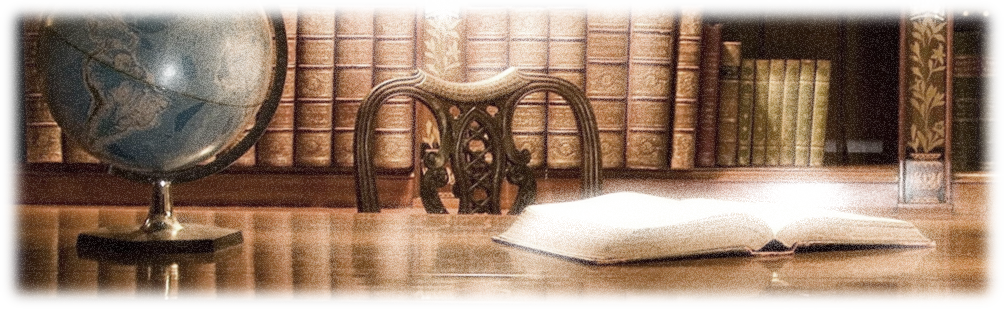 ОГРН 1165275016290, ИНН 5260426872, КПП 526001001Адрес: 603005, город Нижний Новгород, улица Минина, д. 10 В, пом. 4Утверждаю Директор ООО «Консалтинг-Спектр» ______________ / Стенякина О. А./ 14.04.2022 г.Отчет об оценке от 14 апреля 2022 годаРыночная стоимость объектов оборудования,расположенных по адресу: г. Дзержинск, ул. Лермонтова, 2 корпус 1Регистрационный № 09Дата оценки: 11 апреля 2022  годаЗаказчик: Общество с ограниченной ответственностью «БМД-Моторс»Исполнитель: ООО «Консалтинг-Спектр»Оценщик: Мартынова Э.В.г. Н. Новгород2022 годСОДЕРЖАНИЕ ОТЧЕТА ОБ ОЦЕНКЕ1	ОСНОВНЫЕ ФАКТЫ И ВЫВОДЫ	32	ЗАДАНИЕ НА ОЦЕНКУ	173	СВЕДЕНИЯ О ЗАКАЗЧИКЕ	184	СВЕДЕНИЯ ОБ ОЦЕНЩИКАХ	185	ДОПУЩЕНИЯ И ОГРАНИЧИТЕЛЬНЫЕ УСЛОВИЯ, ИСПОЛЬЗОВАННЫЕ ПРИ ПРОВЕДЕНИИ ОЦЕНКИ	206	ПРИМЕНЯЕМЫЕ СТАНДАРТЫ ОЦЕНОЧНОЙ ДЕЯТЕЛЬНОСТИ	227	ПОСЛЕДОВАТЕЛЬНОСТЬ ОПРЕДЕЛЕНИЯ РЫНОЧНОЙ СТОИМОСТИ	238	Перечень документов, используемых оценщиком и устанавливающих количественные и качественные характеристики объекта оценки	249	СЕРТИФИКАТ КАЧЕСТВА	2510	Общие понятия и определения, обязательные к применению в соответствии с ФСО -1, ФСО-2, ФСО-3	2611	ОПИСАНИЕ ОБЪЕКТов ОЦЕНКИ	2811.1	Местоположение объектов оценки	2811.2	Основные характеристики объектов оценки	2912	Анализ наилучшего и наиболее эффективного использования объектов оценки	3613	Анализ рынка объектов оценки и обоснование значений или диапозонов значений ценообразующих факторов	3713.1	Анализ влияния общей политической и социально-экономической обстановки	3713.2	Обзор общеэкономической ситуации в регионе	4213.3	ОПРЕДЕЛЕНИЕ СЕГМЕНТА РЫНКА, К КОТОРОМУ ПРИНАДЛЕЖАТ ОЦЕНИВАЕМЫЕ ОБЪЕКТЫ	4413.4	АНАЛИЗ ФАКТИЧЕСКИХ ДАННЫХ О ЦЕНАХ ПРЕДЛОЖЕНИЙ С ПОДОБНЫМИ ОБЪЕКТАМИ ОЦЕНКИ.	4413.5	Обзор рынка оборудования	4513.6	Анализ рынка движимого имущества и оборудования на первичном и вторичном рынке	4713.7	Ценообразующие факторы	5414	ОПИСАНИЕ ПРОЦЕССА ОЦЕНКИ ОБЪЕКТА ОЦЕНКИ	5714.1	Выбор подходов  оценки	5714.1.1.	Выбор подходов для объектов оборудования и машин	5914.2.	Определение рыночной стоимости объектов оценки в рамках затратного подхода.	6114.3.	Определение рыночной стоимости в рамках сравнительного подхода	11115	СОГЛАСОВАНИЕ РЕЗУЛЬТАТОВ	11716	РАСЧЕТ ЛИКВИДАЦИОННОЙ СТОИМОСТИ ОБЪЕКТОВ ОЦЕНКИ	12317	ПЕРЕЧЕНЬ ИСПОЛЬЗОВАННЫХ ПРИ ПРОВЕДЕНИИ ОЦЕНКИ ДАННЫХ С УКАЗАНИЕМ ИСТОЧНИКОВ ИХ ПОЛУЧЕНИЯ.	13418	ПРИЛОЖЕНИЕ 1- «КОПИИ ДОКУМЕНТОВ, ПРЕДОСТАВЛЕННЫХ ЗАКАЗЧИКОМ»	13519	ПРИЛОЖЕНИЕ 2 – «ИСТОЧНИКИ ИНФОРМАЦИИ, ИСПОЛЬЗУЕМЫЕ ОЦЕНЩИКОМ»	19420	ПРИЛОЖЕНИЕ 3 – «РЕЗУЛЬТАТЫ ОСМОТРА И ФОТОФИКСАЦИИ»	27121	ПРИЛОЖЕНИЕ 4 «КОПИИ ДОКУМЕНТОВ ОЦЕНЩИКА»	287ОСНОВНЫЕ ФАКТЫ И ВЫВОДЫОбщая информация, идентифицирующая объект оценкиОбщая информация об объектах оценки – оборудование.Результаты оценки, полученные при применении различных подходов к оценке и итоговая величина рыночной стоимости Итоговая рыночная стоимость объектов оценки, с учетом округления, на дату оценки составляет:7 245 477  (Семь миллионов двести сорок пять тысяч четыреста семьдесят семь) рублей , без учета НДСЛиквидационная стоимость объектов оценки составляет: 4 877 696   (Четыре миллиона восемьсот семьдесят семь тысяч шестьсот девяносто шесть) рублей, без учета НДССпециалист-оценщик                                                 /________________/       Мартынова Э.В.ДиректорООО «Консалтинг-Спектр»                                      /________________/       Стенякина О.АЗАДАНИЕ НА ОЦЕНКУОбщая информация об объектах оценки – движимое имущество:Полный перечень объектов оборудования представлен в разделе Основные факты и выводы.Имущественные права на объекты оценки: Права на объекты оценки – право собственности;Правообладатель - ООО «БМД-Моторс»Существующие ограничения (обременения) права на объекты оценки:Существующие ограничения (обременения) права –  не зарегистрированы.Оцениваемые права на объекты оценки: право собственности.Цель проведения оценки: определение рыночной, ликвидационной стоимости. Предполагаемое использование результатов оценки: реализация в ходе конкурсного производства. Ограничения, связанные с предполагаемым использованием результатов оценки: настоящий отчет действителен лишь в полном объеме и для указанных в нем целей, заключение о стоимости, содержащееся в настоящем отчете, относится к объектам оценки в целом.Вид стоимости: рыночная, ликвидационная.Дата определения стоимости объекта оценки (далее – дата оценки): 11 апреля 2022 г. Срок проведения оценки – с 21.03.2022 по 14.04.2022 г. Допущения и ограничения, на которых основывается оценка: От Оценщика не требуется появление в суде или свидетельствование иным образом по поводу составленного Отчета или оцененного имущества, кроме как на основании отдельного договора с Заказчиком или официального вызова суда.Заключение Оценщика относительно стоимости имущества действительно только на дату оценки. В соответствии с ФСО №1 «Общие понятия оценки, подходы и требования к проведению оценки», п. 26, «Итоговая величина рыночной или иной стоимости объекта оценки, за исключением кадастровой, указанная в отчете об оценке, может быть признана рекомендуемой для целей совершения сделки с объектами оценки, если с даты составления отчета об оценке до даты совершения сделки с объектом оценки или даты представления публичной оферты прошло не более шести месяцев». Оценщик не принимает на себя ответственность за последующие изменения социальных, экономических, юридических и природных условий, а также в результате наступления форс-мажорных обстоятельств, которые могут повлиять на стоимость оцениваемого имущества в период, следующий за датой проведения оценки.В Отчете могут не учитываться отдельные факторы, оказывающие незначительное влияние на результаты оценки.Отчет содержит профессиональное мнение Оценщика относительно стоимости оцениваемого имущества и не является гарантией совершения сделки по цене, равной стоимости имущества, указанной в Отчете.СВЕДЕНИЯ О ЗАКАЗЧИКЕ СВЕДЕНИЯ ОБ ОЦЕНЩИКАХДОПУЩЕНИЯ И ОГРАНИЧИТЕЛЬНЫЕ УСЛОВИЯ, ИСПОЛЬЗОВАННЫЕ ПРИ ПРОВЕДЕНИИ ОЦЕНКИ Исходная информация по качественным и количественным характеристикам объекта оценки взята по данным, предоставленным Заказчиком и по результатам осмотра объекта оценки. Оценщик не производил обмер земельного участка и здания, полагаясь на верность исходной информации, предоставленной заказчиком. Поэтому все выводы имеют силу только при условии достоверности этой информации.Оценщиком не проводилась юридическая экспертиза прав на объект оценки, подразумевается, что права на рассматриваемое имущество полностью соответствует требованиям законодательства Российской Федерации. Оцениваемые права рассматриваются свободными от каких-либо претензий или ограничений, кроме претензий и ограничений, оговоренных в Отчете.От Оценщика не требуется появление в суде или свидетельствование иным образом по поводу составленного Отчета или оцененного имущества, кроме как на основании отдельного договора с Заказчиком или официального вызова суда.Исходные данные по объекту оценки, использованные Оценщиком при подготовке Отчета, получены от Заказчика, в том числе и в устной форме, а так е сведения, полученные оценщиком из внешних источников, считаются достоверными. Тем не менее, Оценщик не может гарантировать их абсолютную точность, поэтому там, где это возможно, делаются ссылки на источник информации. Оценщик не принимает на себя ответственность за достоверность предоставленной информации и исходит из того, что предоставленная информация являлась точной и правдивой, но не проводили ее проверку.При проведении оценки предполагалось отсутствие каких-либо скрытых факторов, влияющих на величину стоимости оцениваемого имущества. Оценщик не несет ответственности по обнаружению (или в случае обнаружения) подобных факторов.Отчет достоверен только в полном объеме. Использование отдельных положений и выводов вне контекста данного Отчета является некорректным, поскольку может привести к искажению полученных результатов. Заключения о стоимости имущества, содержащиеся в Отчете, относятся к имуществу в целом. Любое соотнесение части стоимости с какой-либо частью объекта является неправомерным, если оно не оговорено в Отчете.Оценщик не производил техническое освидетельствование объекта оценки. При  оценке величины физического износа, оценщик опирался на данные заказчика.При уточнении информации по объектам-аналогам в результате общения с риелторами и представителями собственников, информация, опубликованная в объявлениях и озвученная риелторами или представителями собственников могут отличаться. Оценщик в своих расчетах использует уточненную информацию об объектах-аналогах, с указанием контактной информации агентства или представителя собственника, которые сообщили данную информацию.Заключение Оценщика относительно стоимости имущества действительно только на дату оценки. В соответствии с ФСО №1 «Общие понятия оценки, подходы и требования к проведению оценки», п. 26, «Итоговая величина рыночной или иной стоимости объекта оценки, за исключением кадастровой, указанная в отчете об оценке, может быть признана рекомендуемой для целей совершения сделки с объектами оценки, если с даты составления отчета об оценке до даты совершения сделки с объектом оценки или даты представления публичной оферты прошло не более шести месяцев». Оценщик не принимает на себя ответственность за последующие изменения социальных, экономических, юридических и природных условий, а также в результате наступления форс-мажорных обстоятельств, которые могут повлиять на стоимость оцениваемого имущества в период, следующий за датой проведения оценки.Сделанное Оценщиком заключение об итоговой величине стоимости основывается на допущении, что текущий уровень компетентности и эффективности управления объектом оценки будет сохраняться и в дальнейшем и что характер эксплуатации объекта существенно не измениться в случае продажи.В Отчете могут не учитываться отдельные факторы, оказывающие незначительное влияние на результаты оценки.Отчет содержит профессиональное мнение Оценщика относительно стоимости оцениваемого имущества и не является гарантией совершения сделки по цене, равной стоимости имущества, указанной в Отчете.Поскольку точной даты постановки на учет у некоторых оцениваемых объектов нет, Оценщик принимает допущение о том, что датой постановки является дата за конец годового периода.ПРИМЕНЯЕМЫЕ СТАНДАРТЫ ОЦЕНОЧНОЙ ДЕЯТЕЛЬНОСТИФедеральные стандарты оценочной деятельностиКроме того, был использован: Федеральный закон РФ «Об оценочной деятельности в Российской Федерации» № 135-ФЗ от 29.07.1998 г. (последняя редакция от 27.07.2020 года), (в ред. Федеральных законов от 13.07.2015 г. N 216-ФЗ, от 13.07.2015 N 224-ФЗ, с изм., внесенными Федеральными законами от 18.07.2009 N 181-ФЗ, от  28.07.2012 N 144-ФЗ), обязателен к применению.ПОСЛЕДОВАТЕЛЬНОСТЬ ОПРЕДЕЛЕНИЯ РЫНОЧНОЙ СТОИМОСТИПроцесс оценки – логически обоснованная и систематизированная процедура последовательного решения проблем с использованием известных подходов и методов оценки для вынесения окончательного суждения о стоимости.Последовательность определения стоимости Объекта заключается в выполнении следующих этапов проведения оценки Объекта: заключение с Заказчиком Договора на выполнение работ по оценке;осмотр объекта оценки;установление количественных и качественных характеристик Объекта, в том числе сбор и обработка:правоустанавливающих документов, сведений об обременении Объекта правами иных лиц;иной информации, необходимой для установления количественных и качественных характеристик Объекта с целью определения его стоимости, а также другой информации (в том числе фотодокументов), связанной с Объектом.анализ рынка объекта оценки, а также анализ других внешних факторов, не относящихся непосредственно к объекту оценки, но влияющих на его стоимость;выбор метода (методов) оценки в рамках каждого из подходов к оценке и осуществление необходимых расчетов; обобщение результатов, полученных в рамках каждого из подходов к оценке, и определение итоговой величины стоимости Объекта;составление и передача Заказчику настоящего Отчета.Подходы к оценке:затратный подход;сравнительный подход; доходный подход.Каждый из этих подходов приводит к получению различных ценовых характеристик объекта. Дальнейший сравнительный анализ позволяет взвесить достоинства и недостатки каждого из использованных методов и установить окончательную стоимость объекта на основании данных того метода или методов, которые расценены как наиболее надежные.Перечень документов, используемых оценщиком и устанавливающих количественные и качественные характеристики объекта оценкиИнвентаризационная опись основных средств №1 от 16.09.2021 г. (предоставлена в формате .doc)Инвентаризационная опись основных средств №3 от 16.09.2021 г. (предоставлена в формате .doc)Инвентаризационная опись основных средств №5 от 16.09.2021 г. (предоставлена в формате .excel)Инвентаризационная опись основных средств №7 от 16.09.2021 г. (предоставлена в формате .excel)Описание физического износа на дату оценкиПТС серия 52 КА №  948047 от 24.07.2001 г.Все документы предоставлены в копиях.СЕРТИФИКАТ КАЧЕСТВАПодписавший данный отчет об оценке Оценщик настоящим удостоверяет, что в соответствии с имеющимися у него данными:Факты, изложенные в Отчете, верны и соответствуют действительности.Содержащиеся в Отчете анализ, мнения и заключения принадлежат Оценщику и действительны строго в пределах ограничительных условий и допущений, являющихся частью настоящего Отчета.Оценщик не имеет ни настоящей, ни ожидаемой заинтересованности в оцениваемом имуществе, и действует непредвзято и без предубеждения по отношению к участвующим сторонам.Вознаграждение Оценщика не зависит от итоговой оценки стоимости, а также тех событий, которые могут наступить в результате использования заказчиком или третьими сторонами выводов и заключений, содержащихся в Отчете.Приведенные в Отчете факты, на основе которых проводился анализ, делались предположения и выводы, были собраны Оценщиком с наибольшей степенью использования собственных знаний и умений, и являются, по мнению Оценщика, достоверными и не содержащими фактических ошибок.Проведение оценки и составление отчета осуществлялось в соответствии с:Федеральным законом «Об оценочной деятельности в Российской Федерации» от 29.07.1998 №135-ФЗ (в редакции, действующей на дату оценки).Федеральным стандартом оценки N 1 «Общие понятия оценки, подходы и требования к проведению оценки ФСО №1» (Утв. Приказом Минэкономразвития России от 20 мая 2015 года N 297).Федеральным стандартом оценки N 2 «Цель оценки и виды стоимости (ФСО N 2)» (Утв. Приказом Минэкономразвития России от 20 мая 2015 года N 298).Федеральным стандартом оценки N 3 «Требования к отчету об оценке (ФСО N 3)» (Утв. Приказом Минэкономразвития России от 20 мая 2015 года N 299).Федеральный стандарт оценки №10 «Оценка стоимости машин и оборудования» (ФСО № 10) (Утв. Приказом Минэкономразвития России от 01.06.2015 N 328)Стандартами и правила оценочной деятельности Русского Общества Оценщиков (СПОД РОО 2020) Оценщик обязуется сохранять конфиденциальность в отношении информации, полученной от Заказчика или иных заинтересованных сторон в ходе работ по оценке.Оценщики обязаны хранить копию составленного Отчета в течение трех лет.Федеральный стандарт оценки «Определение ликвидационной стоимости (ФСО № 12)», утвержденный приказом Министерства экономического развития Российской Федерации №721 от 17.11.2016 гОценщик обязуется сохранять конфиденциальность в отношении информации, полученной от Заказчика или иных заинтересованных сторон в ходе работ по оценке.Оценщики обязаны хранить копию составленного Отчета в течение трех лет.Общие понятия и определения, обязательные к применению в соответствии с ФСО -1, ФСО-2, ФСО-3Объекты оценки – объекты гражданских прав, в отношении которых законодательством Российской Федерации установлена возможность их участия в гражданском обороте.Цена объекта оценки – денежная сумма, предлагаемая, запрашиваемая или уплаченная за объект оценки участниками совершенной или планируемой сделки.Стоимость объекта оценки – расчетная величина цены объекта оценки, определенная на дату оценки в соответствии с выбранным видом стоимости. Совершение сделки с объектом оценки не является необходимым условием для установления его стоимости. Итоговая стоимость объекта оценки определяется путем расчета стоимости объекта оценки при использовании подходов к оценке и обоснованного оценщиком согласования (обобщения) результатов, полученных в рамках применения различных подходов к оценке. Рыночная стоимость объекта – наиболее вероятная цена, по которой данный объект оценки может быть отчужден на открытом рынке в условиях конкуренции, когда стороны сделки действуют разумно, располагая всей необходимой информацией, а на величине цены сделки не отражаются какие-либо чрезвычайные обстоятельства, то есть когда:- одна из сторон сделки не обязана отчуждать объект оценки, а другая сторона не обязана принимать исполнение;- стороны сделки хорошо осведомлены о предмете сделки и действуют в своих интересах;- объект оценки представлен на открытом рынке посредством публичной оферты, типичной для аналогичных объектов оценки;- цена сделки представляет собой разумное вознаграждение за объект оценки и принуждения к совершению сделки в отношении сторон сделки с чьей-либо стороны не было;- платеж за объект оценки выражен в денежной форме.Подход к оценке – совокупность методов оценки, объединенных общей методологией. Методом оценки является последовательность процедур, позволяющая на основе существенной для данного метода информации определить стоимость объекта оценки в рамках одного из подходов к оценке.Затратный подход – совокупность методов оценки стоимости объекта оценки, основанных на определении затрат, необходимых для воспроизводства либо замещения объекта оценки с учетом износа и устареваний. Затратами на воспроизводство объекта оценки являются затраты, необходимые для создания точной копии объекта оценки с использованием применявшихся при создании объекта оценки материалов и технологий. Затратами на замещение объекта оценки являются затраты, необходимые для создания аналогичного объекта с использованием материалов и технологий, применяющихся на дату оценки.Сравнительный подход – совокупность методов оценки стоимости объекта оценки, основанных на сравнении объекта оценки с объектами - аналогами объекта оценки, в отношении которых имеется информация о ценах. Объектом - аналогом объекта оценки для целей оценки признается объект, сходный объекту оценки по основным экономическим, материальным, техническим и другим характеристикам, определяющим его стоимость.Доходный подход – совокупность методов оценки стоимости объекта оценки, основанных на определении ожидаемых доходов от использования объекта оценки.Дата оценки (дата проведения оценки, дата определения стоимости) – дата, по состоянию на которую определяется стоимость объекта оценки. Если в соответствии с законодательством Российской Федерации проведение оценки является обязательным, то с даты оценки до даты составления отчета об оценке должно пройти не более трех месяцев, за исключением случаев, когда законодательством Российской Федерации установлено иное.Срок экспозиции объекта оценки – период времени начиная с даты представления на открытый рынок (публичная оферта) объекта оценки до даты совершения сделки с ним.Аналог объекта оценки – сходный по основным экономическим, материальным, техническим и другим характеристикам объекту оценки другой объект, цена которого известна из сделки, состоявшейся при сходных условиях.Оценка объекта оценки – определение стоимости объекта оценки в соответствии с поставленной целью, процедурой оценки и требованиями этики оценщика. Принцип оценки имущества – основные экономические факторы, определяющие стоимость имущества.Примечание. В практике оценки имущества используют следующие принципы – спроса и предложения, изменения, конкуренции, соответствия, предельной продуктивности, замещения, ожидания, наилучшего и наиболее эффективного использования и другие. Объект недвижимости (недвижимое имущество) – это здания и сооружения, земельные участки (в т.ч. недра) и все, что прочно связано с землей, т.е. объекты, перемещение которых без несоразмерного ущерба их назначению невозможно.Земельный участок как объект земельных отношений – часть поверхности земли (в том числе почвенный слой), границы которой описаны и удостоверены в установленном порядке. Улучшения земельного участка – здания, строения, сооружения, объекты инженерной инфраструктуры, расположенные в пределах земельного участка, а также результаты работ и иных воздействий (изменение рельефа, внесение удобрений  и т.п.), изменяющих качественные характеристики земельного участка. Здания (строения, сооружения) – вид основных фондов по натурально-вещественному признаку, включающий архитектурно-строительные объекты, назначением которых является создание условий (защита от атмосферных явлений и пр.) для труда, жилья, социально-культурного обслуживания населения и хранения материальных ценностей. Здания имеют в качестве основных конструктивных элементов стены и крышу (цокольная часть электростанций на открытом воздухе относится к зданиям).Износ имущества – снижение стоимости имущества под действием различных причин.Примечание. Износ определяют на основании фактического состояния имущества или по данным бухгалтерского и статистического учета. Существуют три вида износа – физический, функциональный, внешний.Физический износ имущества – износ имущества, связанный со снижением его работоспособности в результате, как естественного физического старения, так и влияния внешних неблагоприятных факторов.Функциональное устаревание (износ) – устаревание, возникающее из-за несоответствия современным требованиям, предъявляемым к данному имуществу.Экономическое устаревание (внешний износ имущества) – износ (устаревание) имущества в результате изменения внешней экономической ситуации.Накопленный износ – уменьшение восстановительной или замещающей стоимости зданий и сооружений, которое может иметь место в результате физического, функционального и внешнего устаревания.ОПИСАНИЕ ОБЪЕКТов ОЦЕНКИМестоположение объектов оценкиДзержинск (до января 1927 года — Чёрное, до 22 июня 1929 года — Растя́пино) — город (до 1930 года — рабочий посёлок) в Нижегородской области России, административный центр городского округа город Дзержинск. Указом Президента Российской Федерации от 10 сентября 2021 года городу было присвоено звание «Город трудовой доблести» .Деревня переименована в 1929 году в честь политического деятеля и первого руководителя Всероссийской чрезвычайной комиссии по борьбе с контрреволюцией и саботажем при СНК РСФСР Ф. Э. Дзержинского. Железнодорожная станция на новом направлении Транссиба, в 33 км от Московского вокзала Нижнего Новгорода. Пристань на левом берегу Оки. Второй по населению город Нижегородской области. Население города — 227 326 чел. (2021), население городского округа — 237 060 чел. (2021).В советские времена являлся крупнейшим центром химической промышленности СССР, в связи с чем экологическая обстановка в районе находилась в неудовлетворительном состоянии. Город упоминается в списке самых загрязнённых городов мира по версии Института Блэксмита. В настоящий момент часть химических предприятий закрыта.ПромышленностьТрадиционные отрасли местной промышленности — судостроение (судоверфь, судоремонтный завод), деревообработка, художественные промыслы (фабрики городецкой росписи и строчки-вышивки, предприятие по выпечке печатных пряников), а также переработка сельскохозяйственной продукции (молокозавод ЗАО «Молоко», РайПо, Пекарня ИП Круглов В. А. и др.). В городе был построен первый в истории современной России круизный теплоход «Сура». В последние годы получило развитие производство автокомпонентов (электропроводки). На одном из старейших предприятий Всероссийского общества слепых (ООО «Автокомплект») производят щётки для уборки, реализуемые по всей России и даже в некоторые страны СНГ.Местоположение объекта оценки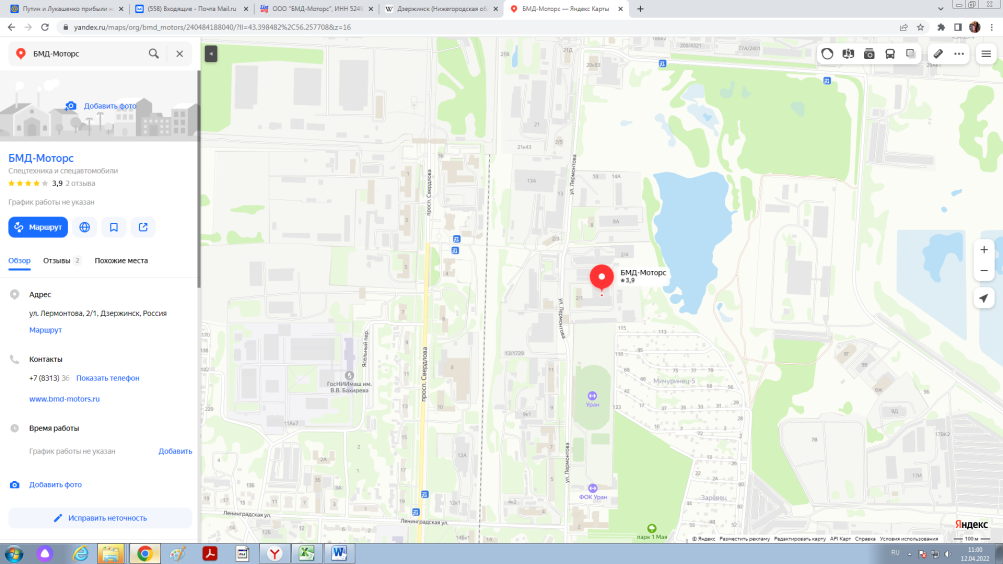 Компания «БМД-Моторс» (г. Дзержинск, Нижегородской обл.) была создана более десяти лет назад как завод по производству и продаже автомобилей специального назначения (производству и продаже спецавтомобилей бронированных для инкассации, бронеавтомобилей). Промышленный потенциал завода БМД-Моторс в Дзержинске по производству спецавтомобилей состоит из большой производственной базы (более 10 000 кв.м. крытых производственных площадей, расположенных на 40 000 кв.м. земли), высокотехнологичного оборудования и, конечно, самое главное, высокопрофессионального трудового коллектива, способного решать сложные задачи, направленные на удовлетворение любых потребностей наших клиентов. Широкий модельный ряд инкассаторских бронеавтомобилей, продажа спецавтомобилей для различных министерств и ведомств (МЧС, МВД, МО, ФСБ, Спецсвязь), частных охранных предприятий, VIP персон, отвечающих требованиям безопасности, комфорта и защиты, позволяет характеризовать наше предприятие как надежного партнера, способного решить любую задачу, поставленную нашим клиентом.Предприятие ООО «БМД-Моторс» имеет международный идентификационный код изготовителя транспортных средств WMI X89. Вся продукция предприятия проходит соответствующие испытания и имеет все необходимые сертификаты. Бронеавтомобили, инкассаторские автомобили и специального назначения под маркой «БМД» известны не только на всей территории России, стран СНГ, но и стран дальнего зарубежья.Большая роль на предприятии отводится работе по повышению качества выпускаемой продукции, выбору наиболее качественных, сертифицированных технологических материалов запасных частей и комплектующих, ускорению сроков производства и продажи бронеавтомобилей БМД.У нас есть собственный сервисный центр, где осуществляется гарантийное обслуживание бронемашин и другой спецтехники. Постгарантийное сопровождение и ремонт автомобилей, в том числе автомобилей специального назначения.Наличие собственного конструкторского отдела позволяет оперативно реагировать на любые потребности клиента и постоянно увеличивать номенклатуру выпускаемой продукции.Только за последние два год «БМД-Моторс» в Дзержинске выпустил шесть новых моделей бронеавтомобилей на базе отечественных и импортных шасси.Удовлетворение самых высоких требований клиентов - наша основная задача. Мы дорожим своим именем и надеемся, что наши клиенты, наши партнеры всегда будут довольны качеством наших бронеавтомобилей и другой спецтехники, сроками изготовления и, конечно, ценой.БМД в Дзержинске — Ваш надежный партнер по производству и продаже бронеавтомобилей (бронемашин) и спецавтомобилей инкассации.Основные характеристики объектов оценкиОсновные характеристики единиц движимого имуществаОбъекты оценки представляет оборудование, принадлежающие на правах собственности ООО «БМД-Моторс». Описание объекта оценки составлено на основании  документов представленных в разделе 8 «Перечень документов, используемых оценщиком и устанавливающих количественные и качественные характеристики объекта оценки», а так же на основании фотофиксации.Имущественные права на объекты оценки:  право собственностиСуществующие ограничения (обременения) права: не зарегистрированоОцениваемые права на объекты оценки: право собственностиОсновные характеристики единиц оборудованияПоскольку точной даты постановки на учет у некоторых оцениваемых объектов нет, Оценщик принимает допущение, что датой постановки на учет является дата за конец годового периода.Описание Газ 33073Анализ наилучшего и наиболее эффективного использования объектов оценки Наиболее эффективное использование определяется как наиболее вероятное использование имущества, которое надлежащим образом оправдано, юридически допустимо, физически возможно и финансово осуществимо и при котором оценка этого имущества дает максимальную величину стоимости.Анализ наиболее эффективного использования объекта оценки предполагает отбор вариантов его альтернативного использования, включая в обязательном порядке вариант текущего использования объекта оценки. Список вариантов формируется, как правило, с учетом интересующих участников рынка возможностей полного или частичного изменения функционального назначения. При оценке машин и оборудования анализ наиболее эффективного использования носит ограниченное применение. В рамках анализа наиболее эффективного использования при оценке машин и оборудования обычно рассматривается три альтернативных варианта:продолжение эксплуатации машин и оборудования в соответствии с его текущим использованием;демонтаж и предпродажная подготовка оцениваемых машин и оборудования и реализация их на вторичном рынке;утилизация машин и оборудования и реализация на рынке скрапа и вторичного сырья.Юридически допустимое использование.Текущее использование объектов оценки соответствует действующим в настоящее время законодательным актам.Физически возможное использование.По состоянию на дату оценки оцениваемое имущество находится в пригодном для эксплуатации состоянии (утилизация является нецелесообразной).Финансово целесообразное и максимально продуктивное использование.Определение варианта использования, дающего максимальную продуктивность данного имущества, выполняется сравнением стоимости будущих выгод, которые могут быть получены от использования оцениваемого имущества. Наибольшая доходность объектов оценки достижима при эксплуатации по прямому назначению.В связи с вышеизложенным, Оценщик пришел к выводу, что наиболее эффективным использованием объектов оценки, является использование по прямому назначению, продолжение эксплуатации в соответствии с их текущим использованием.Анализ рынка объектов оценки и обоснование значений или диапозонов значений ценообразующих факторовАнализ влияния общей политической и социально-экономической обстановкиОценка рыночной стоимости начинается с изучения соответствующего сегмента рынка недвижимости. Двигаясь «от общего к частному», оценщик определяет состояние рынка, его тенденции, динамику и перспективы. Для этого необходимо проанализировать условия, в которых находится рынок, политические и экономические факторы, влияющие на состояние и динамику рынка: внешнеполитические события и отношения страны с другими государствами, общественно-экономический строй, макроэкономические показатели страны и их динамика, состояние и уровень развития финансово-кредитной системы, изучаются основные внутренние политические и экономические события, перспективные изменения экономики и инвестиционные условия, а также уровень и тенденции социально-экономического развития региона местонахождения объекта, прямо и косвенно влияющие на предпринимательскую активность, на поведение участников рынка, на доходы и накопления населения и бизнеса. Таким образом выявляется рамки стоимости объекта, достоверность и адекватность оценки.Положение России в миреРоссия занимает центральное место на крупнейшем материке Земли и обладает самой большой территорией с транспортными выходами в любую страну мира и самыми крупными запасами ключевых природных и энергетических ресурсов. Наша страна лидирует среди всех стран мира по площади лесов, чернозёмов и запасам пресной воды, по количеству запасов природного газа и древесины, занимает второе место в мире по запасам угля, третье - по месторождениям золота, первое – по добыче палладия, третье - по добыче никеля, первое - по производству неона, второе - по редкоземельным минералам и другим ресурсам, являющимся основой развития самых передовых современных технологий. Российская Федерация унаследовала от СССР вторую по мощности в мире после США энергетическую систему (электростанции, месторождения нефтегазового сектора, геологоразведка, магистральные, распределительные сети и трубопроводы), развитую тяжёлую и машиностроительную индустрию, самую передовую оборонную промышленность, сильнейший научно-исследовательский потенциал, одну из самых лучших высшую школу, всеобщее универсальное среднее и профессиональное образование, системное здравоохранение и социальное обеспечение граждан. Россия, как правопреемница СССР, победившего германский фашизм, является одним из пяти постоянных членов Совета безопасности ООН и, имея мощнейший военный потенциал, играет ведущую геополитическую роль в мире наряду с Великобританией, Китаем, США и Францией. Наша страна интегрирована в мировую экономику. Даже с учётом сложных климатических условий построены и работают газопроводы: в Европу через Германию «Северный поток - 1», через Турцию в Европу «Турецкий поток», в КНР «Сила Сибири», готов к эксплуатации «Северный поток - 2», планируется газопровод «Сила Сибири – 2». Интенсивно развивается Северный морской путь и система комплексов сжиженного природного газа. Это позволило использовать свои огромные ресурсные и транзитные возможности, исполнять социальные обязательства и федеральные программы развития, накапливать золотовалютные резервы и фонд национального благосостояния, даёт огромные возможности экономического развития страны. Однако, эта же интегрированность в мировую экономику и высокая импортозависимость создали и критически высокие риски для отечественной экономики и дальнейшего социального развития страны. И сегодня мы наблюдаем, как мировые финансово-экономические «пузыри», основанные на переоцененности доллара, избытке спекулятивного финансового капитала, скопившиеся в последние 7-10 лет, в условиях высокой инфляции и разбалансированности национальных экономик и логистики привели к началу мирового экономического кризиса. Всё это происходит на фоне ожесточенной борьбы США за сохранение политического и финансового доминирования в мире, за ресурсные и сбытовые рынки. Массовые беспорядки, «цветные революции» и военные конфликты, организованные и финансированные Западом во главе с США во всех частях мира: в Чехословакии и Югославии, в Тунисе и Ливии, в Ираке и Сирии, в Белорусии и Казахстане, а также нацистский переворот 2014 года и подготовка Украины к войне против России, подстрекательство неонацистов Украины к силовому захвату республик ЛНР и ДНР подтверждают, что глобальному капиталу США нужны войны с целью разрешения своих экономических проблем (ограниченность природных ресурсов, высокая стагфляция, огромный госдолг, отраслевые дисбалансы, падение производства) и внутриполитических кризисов. С целью сдерживания экономического развития России, как главного геополитического конкурента, Запад односторонне вводит всё новые и новые экономические, финансовые и политические санкции против нашей страны. Чтобы избежать повторения «22 июня 1941» (когда европейские страны во главе с фашистской Германией под знаменами германского нацизма без объявления войны всей своей военной и экономической мощью обрушились на СССР и захватили и разрушили огромную часть нашей страны) после заявления нацистской Украины об отказе от безъядерного статуса и объявления всеобщей мобилизации на Украине (что означало фактическое начало войны) 24 февраля 2022 года Россия превентивно начала специальную военную операцию ВС РФ по демилитаризации и освобождению Украины от нацизма. Не затрагивая мирные населенные пункты, уничтожаются все военные объекты, военная инфраструктура и нацистские воинские формирования Украины. В ходе спецоперации подтвердились данные об агрессивных планах Украины по силовому подавлению ЛДНР, а также выявлены три десятка биологических военных лабораторий США в нарушение международной Конвенции по запрещению биологического оружия.Используя это как повод и нарушая международные торгово-экономические соглашения, США совместно с другими странами Запада односторонне ввели санкции, направленные на полную экономическую и политическую блокаду России, с целью дестабилизации всей российской экономики и финансовой системы: фактически арестовали российские международные валютные резервы в сумме около 300 млрд. долл., размещенные за рубежом, отключили ряд крупнейших российских банков от международной системы расчетов SWIFT, блокируют российскую внешнюю торговлю, арестовывают собственность, закрыли небо для российских авиакомпаний; обязывают частные компании Запада покинуть российский рынок. Такие «пиратские» действия стран Запада окончательно компрометируют доллар и евро, как валюты международных сделок и накопления резервов. Защищая свою экономику, Президент и Правительство РФ приняли ряд ответных мер по обеспечению гарантированной оплаты экспорта российских товаров, по заморозке вывода капиталов из страны и замещению на рынке западных компаний. Происходящие события показывают, что мир окончательно сползает к длительной глобальному противостоянию между крупнейшими мировыми центрами и разделяется на новые зоны влияния: США, Индия, Китай, Россия. Учитывая максимальную обороноспособность и полную энергетическую и ресурсную обеспеченность, считаем, что Россия находится в лучшем положении по сравнению с другими центрами влияния и останется политически и экономически стабильной и самой перспективной страной.Основные экономические показатели России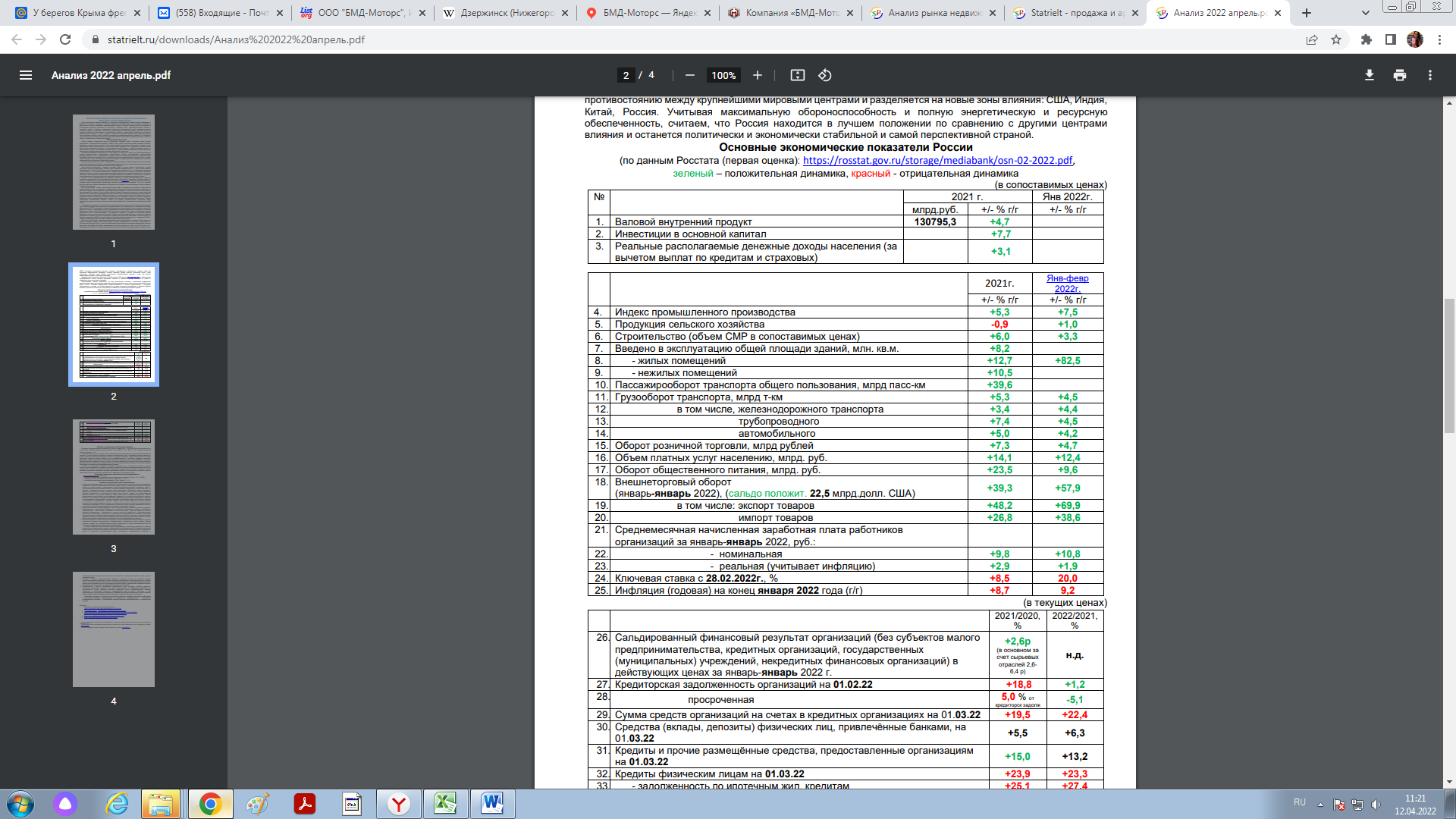 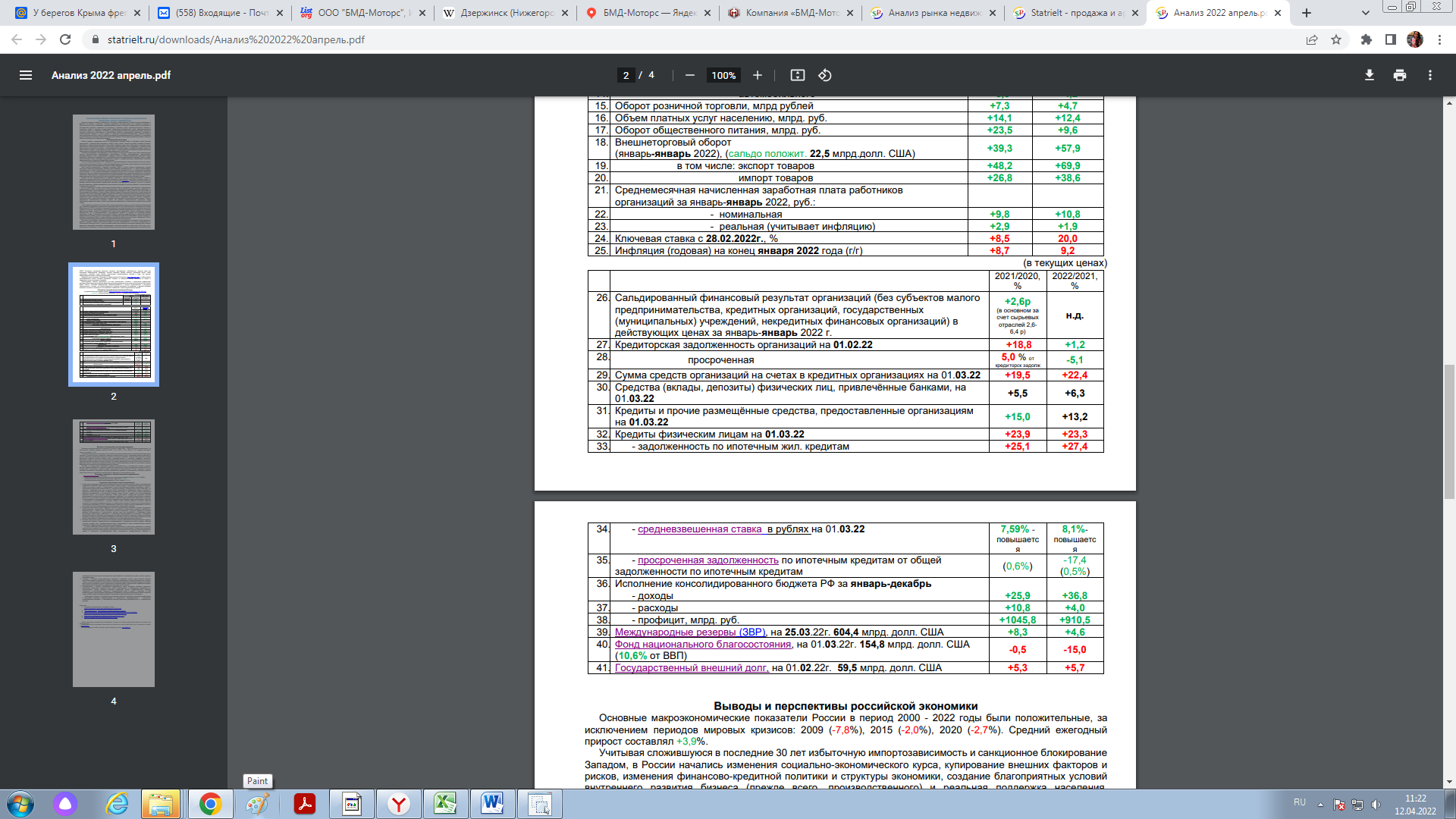 Выводы и перспективы российской экономикиОсновные макроэкономические показатели России в период 2000 - 2022 годы были положительные, за исключением периодов мировых кризисов: 2009 (-7,8%), 2015 (-2,0%), 2020 (-2,7%). Средний ежегодный прирост составлял +3,9%. Учитывая сложившуюся в последние 30 лет избыточную импортозависимость и санкционное блокирование Западом, в России начались изменения социально-экономического курса, купирование внешних факторов и рисков, изменения финансово-кредитной политики и структуры экономики, создание благоприятных условий внутреннего развития бизнеса (прежде всего, производственного) и реальная поддержка населения. Принимаются меры по уменьшению зависимости финансовой системы страны от доллара США и постепенного перехода внешней торговли на оплату за рубли, что укрепит финансовую систему России. Вывоз капитала и ресурсов снизится, увеличатся внутренние инвестиции, импортозамещение ускорится, отраслевая структура сбалансируется высокой долей производственных секторов. Считаем, что перед лицом небывалого мирового экономического и политического кризиса, учитывая высокую обороноспособность, огромные ресурсные возможности, низкий государственный внешний долг и значительные накопленные средства Фонда национального благосостояния, Россия находится в менее уязвимом положении по сравнению с другими крупнейшими странами. Россия является и останется одной из самых влиятельных, политически и экономически стабильных и перспективных стран.Ситуация, тенденции и перспективы рынка недвижимостиПо данным Росреестра за 2021 год: ⎯ общее количество зарегистрированных ипотечных сделок составило 3,8 млн. (+9,5% к 2020г.), ⎯ договоров участия в долевом строительстве – 898,6 тыс. (+17%), ⎯ на вторичном рынке жилья зарегистрировано 4,2 млн. сделок (+14,5%). Тенденции и перспективы на рынке недвижимоРаздача денег и дешевых кредитов населению и бизнесу (как и в других странах) в связи с коронавирусной пандемией в 2020-2021 годах повлекла за собой: с одной стороны - восстановление спроса на энергию, сырье и все другие товары и стимулировало начало восстановления мировой экономики, с другой – значительное увеличение денежной массы и снижение объемов строительства в начале 2020 года, что привело к взрывному росту цен на рынке жилой недвижимости. Дисбалансы между отраслями и нарушение логистических связей, неизбежно возникшие в связи с этим, а также в связи с введением Западом экономической и политической блокады против России, требуют роста обслуживающей денежной массы, что вызывает инфляцию. Резкое ужесточение государством кредитной политики повышением ключевой ставки в целом сдерживает инфляцию, но и тормозит кредитование и развитие бизнеса. В этих условиях государство принимает адресные меры финансовой поддержки и контроля, госрегулирования, стимулирования, помощи и поддержки производящих и других перспективных отраслей и предприятий, восстановление и развитие которых станет основой развития остальных отраслей экономики. Это потребует времени и средств, что отрицательно отразится на занятости и доходах бизнеса и населения в ближайшие 3-5 лет. Следовательно, активность и спрос на рынке недвижимости снизятся, цены будут постоянно корректироваться в соответствии с инфляцией и спросом. Ресурсные возможности страны (кадровые, научные, энергетические, сырьевые) и крепкое государство, обеспечивающее национальную безопасность и внутреннюю стабильность, развитие территорий и инфраструктуры, а также лучшее положение России по сравнению с другими странами в условиях мирового экономического и политического кризиса, дают все возможности в ближайшее время восстановить финансовую стабильность и отраслевую сбалансированность экономики. Сокращение импортозависимости и бόльшая автономизация российской экономики в условиях исчерпания мировых природных ресурсов позволят рационализировать отраслевую структуру, обеспечить активность на всех рынках (включая рынок недвижимости) и стабильность роста доходов населения и бизнеса. 3. Большая территория страны и полная обеспеченность всеми необходимыми минералами дают широкую возможность развития промышленности стройматериалов, строительства жилья, складов, объектов торговли и сферы услуг, производственных цехов, коммунальных и других вспомогательных зданий, инженерной инфраструктуры и транспортных коммуникаций. По мере повышения благосостояния народа предъявляются повышенные требования к качеству строительства, нормам жилой площади и функциональным свойствам зданий. По мере восстановления сбалансированной отраслевой структуры экономики восстановится спрос на новые и реконструированные здания и помещения, востребованными будут качественные комфортабельное квартиры и индивидуальные жилые дома с возможностью онлайн-работы и полноценного отдыха, уличных прогулок и занятий спортом.  Ситуация с быстрым распространением пандемии и закрытием границ стран показала большие перспективы развития внутреннего туризма, индустрии краткосрочного отдыха выходного дня, водного отдыха, что влечёт развитие и строительство отечественной рекреационной инфраструктуры (гостиницы, дома отдыха и санатории, пляжи и аттракционы, внутренние дороги, придорожный и прибрежный сервис, рекреационное благоустройство и инфраструктура населенных пунктов. Следовательно, к вопросу приобретения недвижимости нужно подходить особенно взвешенно: имеющиеся избыточные средства смело можно инвестировать в необходимую недвижимость в перспективной, плотной городской застройке (земельные участки, комфортабельные квартиры («первичку» и качественную «вторичку»), индивидуальные дома в городе и пригороде со всей инфраструктурой, перспективную коммерческую недвижимость (нежилые помещения в узловых городских зонах, склады с развитой инфраструктурой, энергетически обеспеченные цеха и комплексы). Необходимо учитывать, что кредиты могут позволить себе лишь заемщики с высокими и стабильными в перспективе доходами, гарантирующими их возвратность, предприниматели – с безупречно спланированным бизнесом, с обоснованной высокой прогнозной рентабельностью и стабильностью доходов.Источники: 1. Социально-экономическое положение России https://rosstat.gov.ru/storage/mediabank/osn-02-2022.pdf, 2. http://www.cbr.ru/, http://www.cbr.ru/statistics/macro_itm/svs/, 3. https://minfin.gov.ru/ru/perfomance/public_debt/external/structure/?id_38=69444- gosudarstvennyi_vneshnii_dolg_rossiiskoi_federatsii_2011-2022_gg. 4. https://romir.ru/studies/ceny-na-tovary-fmcg-za-god-vyrosli-na-17, 5. https://ru.investing.com/commodities/real-time-futures. Анализ подготовлен специалистами СтатРиелт и основан на последних официальных данных по состоянию на 04.04.2022 года. Анализ может быть использован подписчиками как частично от имени подписчиков, так и полностью со ссылкой на СтатРиелт. Если Вы обнаружили ошибки в тексте, просим сообщить на почту: statrielt@bk.ruОбзор общеэкономической ситуации в регионеПромышленное производствоИндекс промышленного производства1) в феврале 2022 г. по сравнению с соответствующим периодом предыдущего года составил 118,2%, в январе-феврале 2022 г. – 118,8%.Индекс промышленного производстваИндексы промышленного производства по основным видам деятельностиОбъем отгруженных товаров собственного производства, выполненных работ
и услуг по видам деятельностив действующих ценахОПРЕДЕЛЕНИЕ СЕГМЕНТА РЫНКА, К КОТОРОМУ ПРИНАДЛЕЖАТ ОЦЕНИВАЕМЫЕ ОБЪЕКТЫ Оцениваемые единицы оборудования представляют собой объекты, предназначенные для процессов производства бронеавтомобилей (бронемашин) и спецавтомобилей инкассации.АНАЛИЗ ФАКТИЧЕСКИХ ДАННЫХ О ЦЕНАХ ПРЕДЛОЖЕНИЙ С ПОДОБНЫМИ ОБЪЕКТАМИ ОЦЕНКИ.Оценщик произвел поиск предложений о продаже и аренде объектов, по состоянию на дату оценки, расположенные на территории РФ. Главной задачей оценщика является выявление реальных цен, существующих на рынке.Обзор рынка оборудованияНа российском рынке представлен широкий спектр, как нового, так и бывшего в использовании оборудования. На рынке вторичного оборудования сегодня действует большое число фирм, имеющих дело с подержанным технологическим оборудованием с различной степенью его восстановления.Вторичный рынок оборудования можно условно разделить на несколько групп. Первая группа – «Как есть»К этой группе можно отнести оборудование в состоянии "как есть". Обычно это оборудование либо неиспользуемое, либо не будет использоваться в ближайшее время, либо неустановленное. Продавец такого оборудования не осуществляет операций по его восстановлению, а лишь предъявляет к приемке покупателем или посредником очищенный от производственной грязи образец. Приобретая такое оборудование, покупатель действует на свой страх и риск – очень трудно будет получить какие-либо реальные гарантии относительно его работоспособности. Это наиболее массовый сегмент рынка вторичного оборудования. Чаще всего на нем действуют фирмы-посредники, поддерживающие базы данных по б/у оборудованию и способные решать транспортные проблемы. Вторая группа – Восстановленное оборудованиеСюда относится бывшее в употреблении оборудование и станки, прошедшие восстановление механической и электрической части. Как разновидность капитального ремонта восстановление позволяет вернуть оборудованию прежние технические характеристики без внесения конструктивных изменений. Для выполнения такой операции потребуются уже специальные производственные условия, хотя бы на уровне ремонтного цеха. Покупателю при выборе восстановленного оборудования целесообразно самому убедиться в наличии соответствующих производственных условий у поставщика. Это тоже весьма массовый сегмент рынка вторичного оборудования. Этот сегмент уже гораздо более цивилизованный. Третья группа – Восстановленное и усовершенствованное оборудованиеВ данном случае использованное оборудование подвергается полной разборке и дефектации. Изношенные и неисправные детали и узлы заменяются на новые, часто конструктивно более совершенные. Некоторые узлы по причине существенного износа целиком заменяются на абсолютно новые. Для выполнения подобного капремонта станков требуются уже как минимум полноценные заводские условия. Восстановительные работы и работы по усовершенствованию узлов оборудования потребуют привлечения небольшой проектно-конструкторской группы или целого КБ завода. Четвертая группа – Модернизированное оборудованиеМодернизация позволяет получать станки с улучшенными техническими и функциональными характеристиками. Фактически на выходе мы получаем другой станок - его отличают более высокий класс точности, усовершенствованные приводы, улучшенная система управления приводами и станком в целом. Все механические, гидравлические и пневматические приводы могут быть полностью заменены новыми. Замене подлежит и система ЧПУ. Таким образом, станки, прошедшие модернизацию, ничем не уступают самым современным аналогам, выпускаемым сегодня. Однако, учитывая, что любое усовершенствование сказывается на конечной стоимости капитального ремонта, поставщики такого оборудования согласовывают объем мероприятий по усовершенствованию с каждым отдельным заказчиком. Очевидно, что просто усилиями станкозавода здесь дело не ограничивается. В работе участвует целая связка предприятий, состоящая из станкоторговой фирмы, станкозавода с его КБ, часто к подобным работам подключают еще и специализированные НИИ. Объекты оценки относится к первой группе – «как есть».В зависимости от степени представленности оборудования на рынке его можно разделить на универсальное оборудование массового применения и специальное, уникальное оборудование.Рынок оборудования подробно структурирован. Практически каждая группа имеет свой сектор товарного рынка, и этих секторов оказывается гораздо больше, чем на рынке недвижимости. Причем характер рынка в разных секторах различный. Для многих видов оборудования массового применения характерен олигополистический рынок. В тоже время рынок уникальной и специальной техники в основном монополистический. Для многих видов специализированного и специального оборудования рынок ограничен. Лишь отдельные виды оборудования (компьютеры, бытовая и офисная техника, универсальные станки и др.) представлены на активном массовом рынке. Значительная часть специального оборудования изготавливается по индивидуальным заказам и не имеет открытого рынка, поэтому его оценку приходится вести с применением затратного подхода. Рынок оборудования весьма подвижен по сравнению с рынком недвижимости. Это вызвано систематическим обновлением ассортимента продукции промышленно-технического назначения и появлением новых образцов взамен морально устаревших. Многие модели оборудования, которые эксплуатируются на предприятиях, уже не выпускаются машиностроительными заводами, что создает дополнительные трудности в оценке. Оборудование является продуктами отраслей машиностроения. Отраслевые факторы (производственные и операционные технологии, организация производства, серийность выпуска, используемые материалы, применяемые стандарты и технические требования к продукции, кооперированные связи между предприятиями и т.д.) существенно отражаются на себестоимости, а, следовательно, и на ценах объектов. Для покупателя при выборе оборудования основополагающими критериями являются производитель, характеристики самого оборудования, примененные для его изготовления материалы, а также гарантийный срок и условия гарантии, которые предлагает продавец или производитель такого оборудования.Анализ рынка движимого имущества и оборудования на первичном и вторичном рынкеАнализ вторичного рынка ВАЗ 33073Ценообразующие факторыФакторы, влияющие на рыночную стоимость объекта оценки можно разделить на внешние факторы, не относящиеся непосредственно к объекту оценки, но влияющие на его стоимость, и факторы, непосредственно влияющие на его стоимость.Внешние факторы, опосредованно влияющие на стоимость объектов оценки:Условия на макро-уровне. Например, такие как:  - социально-экономическая ситуация в стране и в мире (в том числе: инфляция, девальвация, платежеспособный спрос основных потребителей и пр.);- состояние рынка оцениваемого оборудования в России и регионах (доходность, условия взаимодействия с поставщиками, уровень конкуренции и пр.).В затратном подходе данные факторы могут быть учтены через экономическое устаревание. В доходном подходе это учитывается через соответствующие отраслевые коэффициенты. В сравнительном подходе цена предложения объектов-аналогов, как правило, уже учитывает текущее состояние рынка.Факторы, непосредственно влияющие на стоимость объектов оценкиМикро-факторы. Например, такие как, соответствие отраслевым, региональным показателям показателей загрузки мощностей и доходности на конкретном предприятии. В сравнительном и доходном подходе это учитывается через соответствующие отраслевые коэффициенты или напрямую через поток дохода конкретного предприятия. В затратном же подходе это должно учитываться через экономическое устаревание.Первоначальная стоимость объекта оценки (представляет собой сумму фактических затрат организации на приобретение, сооружение и изготовление объекта, за исключением налога на добавленную стоимость и иных возмещаемых налогов). Данный фактор учитывается при оценке рыночной стоимости объекта в рамках затратного подхода для определения затрат на воспроизводство или замещение объекта.Техническое (физическое) состояние конструктивных элементов объекта оценки, зависящее от года ввода в эксплуатацию, условий эксплуатации (например, степень загрузки, сменность работы оборудования). В затратном и сравнительном подходе это учитывается как корректирующий коэффициент на уровень физического износа. В доходном подходе может влиять на уровень потерь дохода в процессе эксплуатации оборудования вследствие внепланового ремонта объекта.Корректировки на различия в условиях продажи на уторгование - это скидка с первоначальной цены предложения, как правило, завышенной. Размер скидки определяется множеством факторов, таких, как величина покрытия коммерческих и валютных рисков, возможная величина издержек производства и сбыта в период изготовления товара, возможные ошибки при изготовлении и реализации. на сроки поставки. Срок поставки определяет уровень производственных затрат, особенно при изготовлении уникальной, мало-серийной продукции. Величина корректировки на срок поставки зависит от динамики изменения заработной платы и цен на материалы за период изготовления и находится в прямой зависимости от длительности производственного процесса и темпов инфляции.на дату продажи (предложения). Необходимость внесения этой поправки вызывается непрерывным изменением ситуации на рынке. Чем больше временной интервал между датой продажи и датой оценки, тем больше изменяются условия на рынке и цены на нём. на серийность. Увеличение количества выпускаемой однотипной продукции позволяет снизить долю затрат на проектирование и оснастку, приходящуюся на единицу продукции, а также позволяет приобретать материалы и комплектующие со скидкой, зависящей от величины серии. на условия платежа. Условия платежа (авансовые платежи, платёж наличными, платёж в рассрочку, кредит, платёж в смешанной форме) характеризуют коммерческие условия продажи.Шкала экспертных оценок для определения коэффициента износа машин и оборудованияУровень соответствия объекта оценки современным технологиям и рыночным тенденциям. Учитывается через функциональное устаревание объектов оценки. Коэффициент изменения стоимости при переходе на вторичный рынокСледует отметить, что при переходе объекта на вторичный рынок его стоимость имеет свойство меняться. Коэффициент изменения стоимости может быть как меньше, так и больше единицы. Коэффициент изменения стоимости будет больше единицы для узкопрофильного, фондоемкого и металлоемкого оборудования, изготавливаемого на заказ, первичный рынок которого отсутствует или развит крайне слабо, а также для объектов, фактор спроса на которые значительно превышает предложение. Повышающий коэффициент обусловлен так называемой «прибылью предпринимателя». Металлоемкое оборудование, изготавливаемое «под заказ», требует значительных финансовых и временных затрат. При этом, как показывает анализ рынка, заказчик, как правило, вносит от 50 до 100% стоимости оборудования при средних сроках изготовления от 6 до 24 месяцев. Тогда как на вторичном рынке он может приобрести нужный ему актив сразу, минуя срок строительства, но с некоторой наценкой. Эта наценка представляет собой прибыль, которую мог бы получить инвестор, вкладывая деньги в бизнес аналогичной доходности. По данным рынка, прибыль предпринимателя для такого типа оборудования может составлять до 20%. Тем не менее, для большинства видов движимого имущества коэффициент изменения стоимости будет составлять меньше единицы. Исследование рынка показало, что его величина зависит от следующих факторов:назначение объекта (специализированное / неспециализированное);металлоемкость оборудования;вид изготовления (серийность производства);наличие складской базы;«рыночность» объекта (не представлен на рынке, рынок слабо развит, развитый рынок);фактор соотношения спроса/предложения на первичном рынке.Ярким примером изменения (уменьшения) стоимости объекта при переходе на вторичный рынок является бытовая, вычислительная техника, автотранспорт. Разумный покупатель не будет приобретать объект с развитым первичным рынком на вторичном рынке за стоимость, предлагаемую производителем (дилером). Таким образом, для реализации нового объекта (физический износ равен нулю) на вторичном рынке требуется некоторая скидка, вызванная неким психологическим фактором потенциального покупателя. Анализ рынка показал, что эта скидка может составлять до 30%.Затраты на монтажКоэффициент скидки на торгОПИСАНИЕ ПРОЦЕССА ОЦЕНКИ ОБЪЕКТА ОЦЕНКИВыбор подходов  оценкиВ соответствии с Федеральным законом РФ «Об оценочной деятельности в Российской Федерации» от 29 июля 1998 г. №135-Ф3, ФСО 1 "Общие понятия оценки, подходы к оценке и требования к проведению оценки", ФСО 2 "Цель оценки и виды стоимости", ФСО 3 "Требования к отчету об оценке", ФСО 10 «Оценка стоимости машин и оборудования», для определения рыночной стоимости объекта оценки была рассмотрена возможность использования всех трех подходов к оценке имущества: затратного, доходного и сравнительного. Затратный подход – совокупность методов оценки стоимости объекта оценки, основанных на определении затрат, необходимых для воспроизводства либо замещения объекта оценки с зачетом износа и устареваний. В основе затратного подхода лежит принцип замещения, согласно которому инвестор не заплатит за объект оценки сумму большую, чем та, в которую обойдется получение соответствующего участка под застройку и возведение аналогичного по назначению и качеству объекта без чрезмерной задержки.Этот подход включает оценку стоимости затрат на воспроизводства или замещение объекта оценки за вычетом суммы выявленного накопленного износа. При оценке недвижимого имущества к результату прибавляется рыночная стоимость участка земли. Результатом является стоимость объекта, рассчитанная затратным подходом. Затратами на воспроизводство объекта оценки являются затраты, необходимые для создания точной копии объекта оценки с использованием применявшихся при создании объекта оценки материалов и технологий. Затратами на замещение объекта оценки являются затраты, необходимые для создания аналогичного объекта с использованием материалов и технологий, применяющихся на дату оценки.Накопленный износ – потеря стоимости объекта, вызываемая физическими разрушениями, функциональным устареванием, внешним устареванием или комбинацией этих факторов.При применении затратного подхода оценщик учитывает следующие положения:а) при оценке специализированных машин и оборудования целесообразно применять затратный подход. Специализированные машины и оборудование - совокупность технологически связанных объектов, не представленная на рынке в виде самостоятельного объекта и имеющая существенную стоимость только в составе бизнеса;б) затраты на воспроизводство машин и оборудования (без учета износа и устареваний) определяются на основе сравнения с затратами на создание или производство либо приобретение точной копии объекта оценки. Затраты на замещение машин и оборудования (без учета износа и устареваний) определяются на основе сравнения с затратами на создание или производство либо приобретение объекта, имеющего аналогичные полезные свойства;в) точной копией объекта оценки для целей оценки машин и оборудования признается объект, у которого совпадают с объектом оценки, как минимум, следующие признаки: наименование, обозначение модели (модификации), основные технические характеристики;г) объектом, имеющим аналогичные полезные свойства, для целей оценки машин и оборудования признается объект, у которого имеется сходство с объектом оценки по функциональному назначению, принципу действия, конструктивной схеме;д) при применении затратного подхода рассчитывается накопленный совокупный износ оцениваемой машины или единицы оборудования, интегрирующий физический износ, функциональное и экономическое устаревания, при этом учитываются особенности обесценения при разных условиях эксплуатации, а также с учетом принятых допущений, на которых основывается оценка, максимально ориентируясь на рыночные данные.Доходный подход – совокупность методов оценки стоимости объекта оценки, основанных на определении ожидаемых доходов от использования объекта оценки. Применяется, когда существует достоверная информация, позволяющая прогнозировать будущие доходы, которые объект оценки способен приносить, а также связанные с объектом оценки расходы. При применении доходного подхода оценщик определяет величину будущих  доходов и расходов и моменты их получения. Доходный подход при оценке стоимости имущества основан на определении величины доходов от владения оцениваемым объектом, ожидаемых в прогнозный период, с учетом анализа доходности альтернативных инвестиций.В рамках доходного подхода при расчете рыночной стоимости объекта оценки необходимо исходить из его наилучшего использования. При применении доходного подхода оценщик учитывает следующие положения:Доходный подход при оценке машин и оборудования может использоваться там, где распределенные во времени выгоды от его использования могут быть оценены в денежном выражении либо непосредственно, либо как соответствующая часть выгод, генерируемых более непосредственно, либо как соответствующая часть выгод, генерируемых более широким комплексом объектов, включающим оцениваемый объект и производящим продукт (товар, работу или услугу).Сравнительный подход – совокупность методов оценки стоимости объекта оценки, основанных на сравнении объекта оценки с объектами-аналогами объекта оценки, в отношении которых имеется информация о ценах. Объектом-аналогом объекта оценки для целей оценки признается объект, сходный объекту оценки по основным экономическим, материальным, техническим и другим характеристикам, определяющим его стоимость.При применении сравнительного подхода к оценке оборудования оценщик учитывает следующие положения:При наличии развитого и активного рынка объектов-аналогов, позволяющего получить необходимый для оценки объем данных о ценах и характеристиках объектованалогов, может быть сделан вывод о достаточности применения только сравнительного подхода. Недостаток рыночной информации, необходимой для сравнительного подхода, является основанием для отказа от его использования.Выбор подходов для объектов оборудования и машинСравнительный подход — совокупность методов оценки стоимости объекта, основанных на сравнении оцениваемого объекта - с аналогичными объектами, в отношении которых имеется информация о ценах сделок с ними. Сравнительный подход исходит из указанного выше принципа замещения, а получаемая с его помощью стоимость часто называется стоимостью замещения.Методы сравнительного подхода особенно эффективны при существовании активного рынка сопоставимых объектов. Если  же рыночная информация бедная, сделки купли-продажи нерегулярные, рынок слишком монополизирован, то оценки этими методами становятся неточными, а иногда и невозможными. Тем не менее, именно методы сравнительного подхода дают представление о действительно рыночной стоимости объекта.Рыночный подход наиболее применим для тех видов машин и оборудования, которые имеют развитой вторичный рынок: автомобили, многие виды станков, суда, самолеты и другое стандартное серийное оборудование. Метод основан на определении рыночных цен, адекватно отражающих ценность единицы оборудования в ее текущем состоянии.Затратный подход — совокупность методов оценки стоимости объекта, основанных на определении затрат, необходимых для воспроизводства либо замещения объекта, с учетом его износа.Затратный подход обладает исключительной универсальностью, теоретически любой объект техники поддаётся оценке этим подходом. При затратном подходе в качестве меры стоимости принимается сумма затрат на создание и последующую продажу объекта, т.е. его себестоимость.Доходный подход — совокупность методов оценки стоимости объекта, основанных на определении текущей стоимости объекта имущества как совокупности ожидаемых доходов от его использования .При оценке с позиции доходного подхода во главу угла ставятся будущие доходы от эксплуатации объекта на протяжении срока его полезного использования как основной фактор, определяющий современную величину стоимости объекта. В исчислении совокупного дохода от объекта за ряд лет его жизни, в методах доходного подхода используют приемы, известные из теории сложных процентов.Методы доходного подхода (метод капитализации и дисконтирование денежных потоков) опираются на такие отмеченные выше принципы, как принцип ожидания, учета факторов производства, наилучшего и полного использования, вклада.Несомненным достоинством этих методов является возможность комплексной, системной оценки, когда нужно оценить не отдельные машины на предприятии, а весь операционный имущественный комплекс, включающий весь парк взаимосвязанного оборудования. Применение методов доходного подхода сталкивается с тем ограничением, когда затруднительно оценить чистый доход непосредственно от оцениваемого объекта в силу того, что этот объект не производит конечной продукции или конечных услуг или в большей степени имеет социальное, чем экономическое значение.Согласно Федеральному стандарту оценки №1 затратный подход преимущественно применяется в тех случаях, когда существует достоверная информация, позволяющая определить затраты на приобретение, воспроизводство либо замещение объекта оценки. В распоряжении. Оценщик рассчитывает рыночную стоимость объектов с помощью затратного подхода. Для объектов оценки рамках затратного подхода применяется индексный метод и метод стоимости замещения.Поскольку по объекту оценки №36 присутствует информация об аналогах на вторичном рынке применяется сравнительный подход. Определение рыночной стоимости объектов оценки в рамках затратного подхода.ОПРЕДЕЛЕНИЯ РЫНОЧНОЙ СТОИМОСТИ ОБОРУДОВАНИЯИндексный методЗатраты на замещение части оцениваемого имущества, оценивались индексным методом. Затраты на замещение определяются посредством умножения базовой стоимости объекта на соответствующий индекс, обеспечивающий приведение базовой стоимости к ценам на дату оценки. Значение индекса определяется как отношение индекса на дату оценки к индексу на дату, соответствующую базовой стоимости.В качестве базовой стоимости в данном случае принимаются данные бухгалтерского учета (первоначальная (балансовая) стоимость) согласно данным, предоставленным Заказчиком. В качестве даты, соответствующей базовой стоимости принимается дата дату принятия к учету.Наличие заложенных основных средств на дату оценкиЗатраты на замещение части оцениваемого оборудования определяются индексным методом посредством умножения базовой стоимости объекта на соответствующий индекс, обеспечивающий приведение базовой стоимости к ценам на дату оценки. Значение индекса определяется как отношение индекса на дату оценки к индексу на дату, соответствующую базовой стоимости.В качестве базовой стоимости в данном случае принимаются данные бухгалтерского учета (первоначальная (балансовая) стоимость) согласно предоставленной Заказчиком информации. В качестве даты, соответствующей базовой стоимости принимается дата постановки на баланс предприятия объектов.В качестве индекса цен для отечественного оборудования принимается индекс цен производителей промышленной продукции (ИППМаш (подраздел DK производство машин и оборудования)), база данных которого опубликована на сайте Федеральной службы государственной статистики РФ.Оценщик отмечает, что поскольку базы данных индексов, публикуемых в информационных системах существенны по объему, указанные базы полностью в отчете не приводятся. Доступ к базам данных возможен по ссылкам, указанным в описании соответствующего типа индекса.Соответствие расчета конкретных значений индексов принципу о подтвержденности информации (ФСО №3, п. 5) обеспечивается как публикацией баз данных индексов в сети Интернет, так и периодической публикацией сборников соответствующих баз данных индексов в печатных изданиях. Перечень периодических публикаций в печатных изданиях доступен по следующим ссылкам:Для индексов Федеральной службы государственной статистики РФ по видам экономической деятельности:  https://www.fedstat.ru/indicator/40611# и https://www.fedstat.ru/indicator/57609/.Расчет значения индекса с даты, соответствующей базовой стоимости, по дату оценки определяется по следующей формуле:где:IБ-ДО – индекс с даты, соответствующей базовой стоимости, по дату оценки;IДО – значение индекса на начало месяца, к которому принадлежит дату оценки;IБ – индекс на конец месяца, к которому принадлежит дата, соответствующая базовой стоимости.Определение физического износаОпределение накопленного износа оцениваемого имущества При расчете износа оборудования необходимо анализировать ожидаемый оставшийся срок службы оборудования, его техническое состояние и степень устаревания. Накопленный износ объекта оценки может включать физический, функциональный и экономическое износ. Определяется по формуле:, где:Ифиз – физический износ;Ифун – функциональный износ;Иэ – внешний износ (экономическое устаревание).Физический износ есть ухудшение первоначальных технико-экономических параметров объектов оценки, обусловленное их изнашиванием в процессе хранения и эксплуатации, а также под влиянием природных воздействий. Следствием физического износа являются: потеря работоспособности, снижение надежности, увеличение количества отказов, увеличение рисков возникновения аварийных ситуаций, увеличение ремонтной сложности.Физический износ может быть устранимым и неустранимым. К устранимому относят, так называемый отложенный ремонт, проведение которого на дату оценки является целесообразным и экономически обоснованным. Неустранимый физический износ – износ имущества, затраты на устранение которого больше, чем добавляемая при этом стоимость.  Работы по определению износа, проведённые Оценщиком, в общем случае основываются на оценке фактов, полученных визуальным путём без применения специального оборудования, приборов и средств. При оценке движимого имущества, как правило, используют три основных метода определения физического износа:Метод эффективного возраста; Метод экспертизы состояния;Метод срока жизниПо методу эффективного возраста физический износ может быть определен по следующей формуле:Фактический возраст объекта определяется как количество лет прошедших после ввода объекта в эксплуатацию до даты оценки при предположении, что он все время находился в эксплуатации.Срок полезного использования определяется либо непосредственно из технической документации либо с учетом положений Постановления Правительства РФ от 01.01.2002 N 1 «О классификации основных средств, включаемых в амортизационные группы» и на основании Постановления Совмина СССР от 22.10.1990г. №1072 (методически), в соответствии с данными российской практики эксплуатации аналогичного имущества.По объектам оценки, по которым фактический период эксплуатации превышает срок полезного использования, определенный с учетом нормативных актов, последний [СПИнормативн.] определяется как сумма фактического возраста и оставшегося периода полезного использования. Метод экспертизы – физический износ объекта оценки определяется по экспертной шкале. Определение физического износа объектов оценки производится методом экспертизы физического состояния объектов.Смысл оценки при применении этого метода заключается в сопоставлении объекту оценки одного из множества описаний его возможных технических состояний, в которых он может оказаться в результате износа. Шкала экспертных оценок для определения коэффициента износа машин и оборудованияМетод срока жизни. Разработан путем применения корреляционных моделей зависимости стоимости оборудования от года изготовления или хронологического возраста. Физический износ рассчитывается по формуле:И = 1- е -1,6*(ХВ/НСС)ГдеХВ – хронологический износ оборудования;НСС – нормативный срок службы оборудования;е – математическая константа, основание натурального логарифма, примерно равная 2,718282В рамках настоящего отчета об оценке уровень физического износа объектов оценки был определен с использованием метода экспертизы и данных предоставленных Заказчиком. Функциональный износ (обесценение) есть потеря стоимости, вызванная появлением новых средств технологического оснащения. В отличие от физического износа, приводящего к разрушению лишь конкретной единицы техники, функциональный износ приводит к вытеснению из производства и с рынка продаж целых поколений оборудования. Функциональное устаревание – это потеря стоимости объекта вследствие относительной неспособности объекта обеспечить полезность по сравнению с новым объектом, созданным для таких же целей. Для оценки рыночной стоимости данных объектов в рамках затратного подхода необходимо учесть функциональное устаревание. Для определения функционального устаревания Оценщик воспользовался шкалой экспертных оценок функционального устаревания, представленной в следующей таблице :Шкала определения функционального устаревания по методу экспертизы состоянияСогласно данным указанной шкалы, указанное выше оборудование может быть отнесено к категории  «Б», что соответствует величине функционального устаревания 15%.Определение экономического (внешнего) устареванияПо результатам анализа рыночной ситуации Оценщик не выявил каких-либо внешних факторов, негативно влияющих на стоимость оцениваемого имущества. Величина экономического устаревания принимается равной нулю.Определение изменения стоимости (скидки) при переходе на вторичный рынокСледует отметить, что при переходе объекта на вторичный рынок его стоимость имеет свойство меняться. Ярким примером изменения (уменьшения) стоимости объекта при переходе на вторичный рынок является бытовая, вычислительная техника, автотранспорт. Разумный покупатель не будет приобретать объект с развитым первичным рынком на вторичном рынке за цену, предлагаемую производителем (дилером). Таким образом, для реализации нового объекта (физический износ равен нулю) на вторичном рынке требуется некоторая скидка, вызванная неким психологическим фактором потенциального покупателя.Корректировка на переход на вторичный рынокРасчет индекса цен Расчет значения индекса с даты, соответствующей базовой стоимости, по дату оценки определяется по следующей формуле:где:IБ-ДО – индекс с даты, соответствующей базовой стоимости, по дату оценки;IДО – значение индекса на начало месяца, к которому принадлежит дату оценки;IБ – индекс на конец месяца, к которому принадлежит дата, соответствующая базовой стоимости.Расчет рыночной стоимости в рамках затратного подходаМетод стоимости замещенияПри оценке имущества применение затратного подхода заключается в расчете затрат на воспроизводство или замещение точной копии оцениваемого объекта или объекта, аналогичного оцениваемому за вычетом потерь стоимости от всех видов износа.Затраты на воспроизводство машин и оборудования (без учета износа и устареваний) определяются на основе сравнения с затратами на создание или производство либо приобретение точной копии объекта оценки. Затраты на замещение машин и оборудования (без учета износа и устареваний) определяются на основе сравнения с затратами на создание или производство либо приобретение объекта, имеющего аналогичные полезные свойстваСогласно анализу наилучшего и наиболее эффективного использования объекты оценки имеют следующее наилучшее и наиболее эффективное использование:Описание объектов оценки и объектов аналоговОпределение износа и устареванийОпределение физического износаОпределение накопленного износа оцениваемого имущества При расчете износа оборудования необходимо анализировать ожидаемый оставшийся срок службы оборудования, его техническое состояние и степень устаревания. Накопленный износ объекта оценки может включать физический, функциональный и экономическое износ. Определяется по формуле:, где:Ифиз – физический износ;Ифун – функциональный износ;Иэ – внешний износ (экономическое устаревание).Физический износ есть ухудшение первоначальных технико-экономических параметров объектов оценки, обусловленное их изнашиванием в процессе хранения и эксплуатации, а также под влиянием природных воздействий. Следствием физического износа являются: потеря работоспособности, снижение надежности, увеличение количества отказов, увеличение рисков возникновения аварийных ситуаций, увеличение ремонтной сложности.Физический износ может быть устранимым и неустранимым. К устранимому относят, так называемый отложенный ремонт, проведение которого на дату оценки является целесообразным и экономически обоснованным. Неустранимый физический износ – износ имущества, затраты на устранение которого больше, чем добавляемая при этом стоимость.  Работы по определению износа, проведённые Оценщиком, в общем случае основываются на оценке фактов, полученных визуальным путём без применения специального оборудования, приборов и средств. При оценке движимого имущества, как правило, используют три основных метода определения физического износа:Метод эффективного возраста; Метод экспертизы состояния;Метод срока жизниПо методу эффективного возраста физический износ может быть определен по следующей формуле:Фактический возраст объекта определяется как количество лет прошедших после ввода объекта в эксплуатацию до даты оценки при предположении, что он все время находился в эксплуатации.Срок полезного использования определяется либо непосредственно из технической документации либо с учетом положений Постановления Правительства РФ от 01.01.2002 N 1 «О классификации основных средств, включаемых в амортизационные группы» и на основании Постановления Совмина СССР от 22.10.1990г. №1072 (методически), в соответствии с данными российской практики эксплуатации аналогичного имущества.По объектам оценки, по которым фактический период эксплуатации превышает срок полезного использования, определенный с учетом нормативных актов, последний [СПИнормативн.] определяется как сумма фактического возраста и оставшегося периода полезного использования. Метод экспертизы – физический износ объекта оценки определяется по экспертной шкале. Определение физического износа объектов оценки производится методом экспертизы физического состояния объектов.Смысл оценки при применении этого метода заключается в сопоставлении объекту оценки одного из множества описаний его возможных технических состояний, в которых он может оказаться в результате износа. Шкала экспертных оценок для определения коэффициента износа машин и оборудованияМетод срока жизни. Разработан путем применения корреляционных моделей зависимости стоимости оборудования от года изготовления или хронологического возраста. Физический износ рассчитывается по формуле:И = 1- е -1,6*(ХВ/НСС)ГдеХВ – хронологический износ оборудования;НСС – нормативный срок службы оборудования;е – математическая константа, основание натурального логарифма, примерно равная 2,718282В рамках настоящего отчета об оценке уровень физического износа объектов оценки был определен с использованием метода экспертизы и данных предоставленных Заказчиком. Функциональный износ (обесценение) есть потеря стоимости, вызванная появлением новых средств технологического оснащения. В отличие от физического износа, приводящего к разрушению лишь конкретной единицы техники, функциональный износ приводит к вытеснению из производства и с рынка продаж целых поколений оборудования. Функциональное устаревание – это потеря стоимости объекта вследствие относительной неспособности объекта обеспечить полезность по сравнению с новым объектом, созданным для таких же целей. Для оценки рыночной стоимости данных объектов в рамках затратного подхода необходимо учесть функциональное устаревание. Для определения функционального устаревания Оценщик воспользовался шкалой экспертных оценок функционального устаревания, представленной в следующей таблице :Шкала определения функционального устаревания по методу экспертизы состоянияСогласно данным указанной шкалы, указанное выше движимое имущество может быть отнесено к категории  «В», что соответствует величине функционального устаревания 15%.Определение экономического (внешнего) устареванияПо результатам анализа рыночной ситуации Оценщик не выявил каких-либо внешних факторов, негативно влияющих на стоимость оцениваемого имущества. Величина экономического устаревания принимается равной нулю.Определение изменения стоимости (скидки) при переходе на вторичный рынокСледует отметить, что при переходе объекта на вторичный рынок его стоимость имеет свойство меняться. Ярким примером изменения (уменьшения) стоимости объекта при переходе на вторичный рынок является бытовая, вычислительная техника, автотранспорт. Разумный покупатель не будет приобретать объект с развитым первичным рынком на вторичном рынке за цену, предлагаемую производителем (дилером). Таким образом, для реализации нового объекта (физический износ равен нулю) на вторичном рынке требуется некоторая скидка, вызванная неким психологическим фактором потенциального покупателя.Корректировка на переход на вторичный рынокОпределение рыночной стоимости в рамках затратного подхода методом стоимости замещенияРыночная стоимость оцениваемых объектов определяется как затраты на замещение на дату проведения оценки за вычетом физического износа и устареваний, а также с учетом скидки при переходе на вторичный рынок. Расчет представлен в следующей таблице:Определение рыночной стоимости в рамках сравнительного подхода Сравнительный подход – совокупность методов оценки стоимости объекта оценки, основанных на сравнении объекта оценки с объектами-аналогами объекта оценки, в отношении которых имеется информация о ценах. Объектом-аналогом объекта оценки для целей оценки признается объект, сходный объекту оценки по основным экономическим, материальным, техническим и другим характеристикам, определяющим его стоимость.В качестве аналогов принимаются объекты, которые, в силу внешнего подобия и сходства по основным потребительским характеристикам содержат информацию об оцениваемом объекте. Как правило, такие объекты после соответствующих корректировок могут быть «приведены» к объекту оценки.В рамках сравнительного подхода могут быть оценены лишь те объекты, которые свободно продаются на рынке и являются достаточно ликвидными. Данный подход основан на принципе замещения - покупатель не купит объект, если его стоимость превышает затраты на приобретение на рынке схожего объекта, обладающего такой же полезностью. Поэтому предполагается, что цены, по которым на рынке состоялись сделки купли-продажи объекта, схожего или аналогичного оцениваемому объекту, отражают его рыночную стоимость. Для оценки объекта оценки в рамках сравнительного подхода («подход на основе сравнений продаж» – Методические рекомендации по оценке стоимости движимого имущества СНМД РОО 04-102-2015) применялся метод сравнения продаж.Этапы оценки в сравнительном подходе1-й этап. Собирается и проверяется информация по объектам-аналогам, проводится сравнительный анализ объекта оценки и каждого объекта-аналога по всем элементам сравнения. В соответствии с Международными стандартами оценки элементы сравнения – конкретные характеристики объектов имущества и сделок, которые приводят к вариациям в ценах. Для этого изучаются состояние и тенденции развития сегмента рынка, к которому принадлежит оцениваемый объект. Аналогичные объекты имущества должны регулярно продаваться на том же рынке, что и рассматриваемый объект, или на рынке, который реагирует на те же экономические переменные.2-й этап. Определяются скорректированные значения единицы сравнения для объектов-аналогов по каждому элементу сравнения в зависимости от соотношения характеристик объекта оценки и объекта-аналога по данному элементу сравнения.Классификация вводимых корректировок основана на учете разных способов расчета и внесения корректировок на различия, имеющиеся между оцениваемым объектом и сопоставимым аналогом.Процентные (коэффициентные) корректировки вносятся путем умножения цены продажи объекта-аналога или его единицы сравнения на коэффициент, отражающий степень различий в характеристиках объекта-аналога и оцениваемого объекта. Если оцениваемый объект лучше сопоставимого аналога, то к цене последнего вносится повышающий коэффициент, если хуже - понижающий коэффициент. К процентным корректировкам можно отнести, например, корректировки на физическое состояние, дату предложения к продаже.Стоимостные (денежные) поправки, вносимые к единице сравнения, изменяют цену проданного объекта-аналога на определенную сумму, в которую оценивается различие в характеристиках объекта-аналога и оцениваемого объекта.3-й этап. Согласовываются результаты корректирования значений единиц сравнения по выбранным объектам-аналогам, и выводится итоговая величина рыночной стоимости объекта оценки на основе сравнительного подхода. Идеальным результатом корректировки цен аналогов следует считать результат, когда откорректированные значения цен близки друг к другу. На практике редко получается получить близкие значения скорректированных цен. Поэтому возможен вариант, когда на этапе согласования предпочтение (наибольший вес) отдается тем ценам аналогов, которые наиболее близки по своим характеристикам к объекту оценки.Определение стоимости объекта оценки в рамках сравнительного подхода – ГАЗ 33073Процесс сравнения объектов-аналогов с оцениваемым объектом происходил по следующим параметрам: дата предложения;условие торга;условия продажи;физическое состояние.Далее оценщик рассмотрит каждый параметр отдельно и сделает вывод о необходимости корректировки на тот или иной параметр.Поправка на дату предложенияВсе объявления о продаже подобранных объектов-аналогов являются актуальными на дату оценки.Поправка на торгС учетом сложившейся практики в оценке в РФ применение цен предложения является неизбежным. Для использования таких цен требуется включать в расчеты дополнительную корректировку: «скидку на торг».В настоящем Отчете для определения значения корректировки на уторгование оценщик использовал «Справочник Оценщика машин и оборудования. Корректирующие коэффициенты и характеристики рынка машин и оборудования. Издание первое. Г. Нижний Новгород, 2015 г.» Корректировка на торг для легкового автотранспорта лежит в диапазоне от 8,9% до 10,3%.Коэффициент корректировки составил 10%.Поправка на физическое состояниеКорректировка на состояние физическое состояние объектовОпределение весовых коэффициентовСогласно требованиям ФСО, контролирующих органов необходимо производить обоснование всех расчетов и результатов в отчете по оценке.Необходимо рассчитать параметр, обратный удельному весу суммы корректировок по каждому аналогу в общей сумме корректировок аналогов (чем больше удельный вес, тем меньше весовой коэффициент и наоборот). Производить расчет предлагается по следующей формуле:где, K – искомый весовой коэффициент;n – номер аналога; - сумма корректировок по всем аналогам; - сумма корректировок аналога, для которого производится расчет; - сумма корректировок 1-го аналога; - сумма корректировок 2-го аналога; - сумма корректировок n-го аналога.СОГЛАСОВАНИЕ РЕЗУЛЬТАТОВДля определения рыночной стоимости объектов оценки была рассмотрена возможность применения трех основных подходов: затратного, доходного и сравнительного. С целью определения итоговой величины рыночной стоимости оцениваемого имущества, проводится обобщение (согласование) результатов, рассчитанных различными подходами, используемыми при проведении оценки объекта, путем взвешивания, т. е. учитывая вес полученных результатов по каждому подходу в итоговой стоимости объекта.  Целью сведения и обобщения всех используемых подходов является определение преимуществ и недостатков каждого из них применительно к оцениваемому объекту, и тем самым, выработка единой стоимостной оценки. Основные критерии, по которым сравниваются методы, следующие:Способность учитывать действительные намерения, как потенциального инвестора (покупателя), так и продавца.Тип, качество, полнота и достоверность информации, на основе которой проводился анализ.Способность конкретного метода учитывать конъюнктуру рынка.Способность учитывать конкретные особенности объекта, влияющие на его стоимость, такие как месторасположение, размер, потенциальная доходность и т.д.Допущения, принятые в расчетах. Для каждого объекта оценки применялся только один подход: либо сравнительный, либо затратный. Таким образом, весовой коэффициент составляет 1.Итоговая рыночная стоимость объектов оценки, с учетом округления, на дату оценки составляет:7 245 477  (Семь миллионов двести сорок пять тысяч четыреста семьдесят семь) рублей , без учета НДСДиректор ООО «Консалтинг-Спектр»          		               /________________/       Стенякина О.А.Специалист-оценщик              		                        /________________/       Мартынова Э.ВРАСЧЕТ ЛИКВИДАЦИОННОЙ СТОИМОСТИ ОБЪЕКТОВ ОЦЕНКИСогласно Приказу Минэкономразвития РФ от 20.05.2015 N 298 «Об утверждении федерального стандарта оценки «Цель оценки и виды стоимости (ФСО N 2)»: «Ликвидационная стоимость – это расчетная величина, отражающая наиболее вероятную цену, по которой данный объект оценки может быть отчужден за срок экспозиции объекта оценки, меньший типичного срока экспозиции для рыночных условий, в условиях, когда продавец вынужден совершить сделку по отчуждению имущества». Базой для расчета ликвидационной стоимости является рыночная стоимость объекта оценки. В основе определения и рыночной, и ликвидационной стоимости лежит меновая стоимость, а не стоимость в пользовании. Для определения меновой стоимости объект оценки рассматривается как реализуемой на открытом рынке, в условиях конкуренции, когда стороны хорошо осведомлены об объекте. С точки зрения Стандартов оценки, отличительным признаком ликвидационной стоимости от рыночной, является меньший от аналогичных объектов период экспозиции. Расчет рыночной стоимости Объекта оценки выполнен выше, в главе «Согласование стоимости объекта оценки». Расчет ликвидационной стоимости выполнен на основании расчета рыночной стоимости, а также на основании метода Виктора Галасюка и Валерия Галасюка «Практические аспекты учета фактора эластичности спроса по цене при определении ликвидационной стоимости объектов оценки и характеристика их ликвидности». Сущность модели отражена в формуле: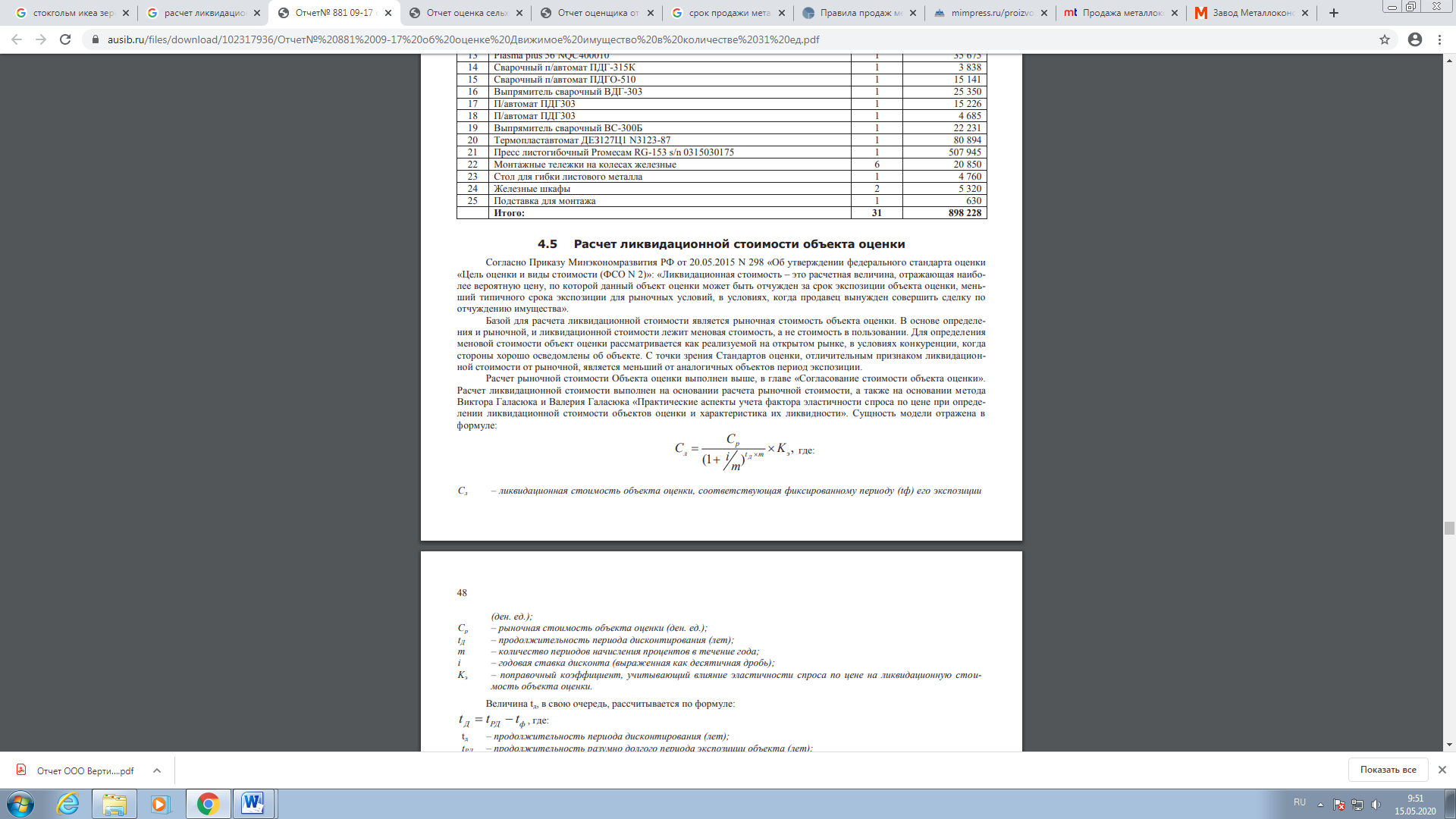 Сл – ликвидационная стоимость объекта оценки, соответствующая фиксированному периоду (tф) его экспозиции (ден. ед.);Ср – рыночная стоимость объекта оценки (ден. ед.); tД – продолжительность периода дисконтирования (лет); m – количество периодов начисления процентов в течение года; i – годовая ставка дисконта (выраженная как десятичная дробь); Kэ – поправочный коэффициент, учитывающий влияние эластичности спроса по цене на ликвидационную стоимость объекта оценки. Величина tд, в свою очередь, рассчитывается по формуле: tд = tрд - tф , где: tд – продолжительность периода дисконтирования (лет); tРД – продолжительность разумно долгого периода экспозиции объекта (лет); tф – продолжительность фиксированного периода экспозиции объекта (лет).Данная методика позволяет учесть два базовых фактора: фактор стоимости денег во времени и фактор эластичности спроса по цене. Причем, по сути, учет первого фактора позволяет отразить специфику денежного измерителя, а учет второго фактора – специфику спроса на данный объект. Период экспозиции (tРД) для объектов на рынке оборудования зависит от основных ценообразующих факторов: от технического состояния, функционала, технических характеристик. Период экспозиции для оцениваемого оборудования составляет 4 месяца.Фиксированный период экспозиции (tф) составляет в среднем 5 месяцев, таким образом значение составляет  5  месяцев  на основании  индивидуального расчета по таблице, предоставленной ниже: Годовая ставка дисконта В качестве годовой ставки дисконта, используемой при расчете ликвидационной стоимости (i), используется годовая ставка по кредитам нефинансовым организациям, период которых максимально приближен к периоду дисконтирования (td). Данная величина по состоянию на февраль 2022 г. составляет 11,75%(http://www.cbr.ru/vfs/statistics/pdko/int_rat/loans_nonfin.xlsx). Количество периодов начисления процентов в течение года принимаем равным 12.Определение поправочного коэффициента КЭ:Устанавливаем подтип спроса. Для этого необходимо определиться с факторами эластичности спроса по цене. Специалисты выделяют значительное число факторов, определяющих эластичность спроса по цене конкретного объекта, однако на практике, как правило, достаточно ограничиться учетом нескольких базовых факторов. К таким базовым факторам целесообразно отнести количество потенциальных покупателей и степень специализации объекта. Чем больше для конкретного объекта число потенциальных покупателей, тем выше эластичность спроса по цене на него (выше потенциальная реакция на изменение цены данного объекта), и наоборот – чем меньше число потенциальных покупателей, тем ниже эластичность спроса по цене (ниже потенциальная реакция на изменение цены данного объекта. Чем выше степень специализации объекта, тем ниже эластичность спроса по цене на него, и наоборот – чем ниже степень специализации объекта, тем выше эластичность спроса по цене на него. Ведь чем выше степень специализации объекта, тем сложнее его перепрофилировать, превратив в объект с более широким кругом потенциальных покупателей. Каждый из двух базовых факторов эластичности спроса по цене можно качественно оценить с помощью трехуровневой шкалы: значительно, средне, незначительно, на основе которой определим подтип спроса для конкретного объекта.Определение подтипа спроса:Объект оценки является оргтехникой, станками и прочим технологическим оборудованием, количество потенциальных покупателей на данный объект оценки можно оценить как среднее, степень специализации – среднее, так как объект оценки можно использоваться для различных видов деятельности. Таким образом, согласно полученным данным и предыдущей таблице получаем подтип – слабо-неэластичный. Данный подтип устанавливает влияние эластичности спроса по цене на ликвидационную стоимость объекта оценки, составляет 0,68. Таким образом, ликвидационная стоимость объекта составляет:Ликвидационная стоимость объектов оценки составляет: 4 877 696   (Четыре миллиона восемьсот семьдесят семь тысяч шестьсот девяносто шесть) рублей, без учета НДСДиректор ООО «Консалтинг-Спектр»                    										/________________/       Стенякина О.А.    Специалист-оценщик                         										/________________/       Мартынова Э.В.                   ПЕРЕЧЕНЬ ИСПОЛЬЗОВАННЫХ ПРИ ПРОВЕДЕНИИ ОЦЕНКИ ДАННЫХ С УКАЗАНИЕМ ИСТОЧНИКОВ ИХ ПОЛУЧЕНИЯ.Законодательно-методическое обеспечениеНормативно-правовые акты:Федеральный закон РФ «Об оценочной деятельности в Российской Федерации» от 29 июля 1998 г.  №135-Ф3 (в ред. действующей на дату оценки).Федеральные стандарты оценки №1 «Общие понятия оценки, подходы к оценке и требования к проведению оценки», №2 «Цель оценки и виды стоимости», №3 «Требования к отчету об оценке», №10 «Оценка стоимости машин и оборудования», Федеральный стандарт оценки «Определение ликвидационной стоимости (ФСО № 12)».Печатные издания:Справочник оценщика машин и оборудования. Корректирующие коэффициенты и характеристики рынка машин и оборудования, издание первое - Нижний Новгород, Приволжский центр методического и информационного обеспечения оценки, 2019 год.Справочник оценщика недвижимости -2017 г. Характеристики рынка недвижимости для расчета ликвидационной стоимости, под редакцией Лейфер Л.А., г. Нижний Новгород, 2017 г.Данные информационных серверов Internet:ru.wikipedia.org/wikihttps://yandex.ru/mapsПРИЛОЖЕНИЕ 1- «КОПИИ ДОКУМЕНТОВ, ПРЕДОСТАВЛЕННЫХ ЗАКАЗЧИКОМ»Описание физического износа оборудования на дату оценки и описание объектовУнифицированная форма N ИНВ-1Утверждена постановлением ГоскомстатаРоссии от 18.08.98 N 88РАСПИСКАК началу проведения инвентаризации все расходные и приходные документы на  основные средства сданы в бухгалтерию, и все основные средства, поступившие на мою (нашу) ответственность, оприходованы, а выбывшие списаны в расход._________* - заполняется по основным средствам, полученным по договору аренды2-я страница формы № ИНВ-13-я страница формы № ИНВ-14-я страница формы № ИНВ-15-я страница формы № ИНВ-16-я страница формы № ИНВ-1Все подсчеты итогов по строкам, страницам и в целом по инвентаризационной описи  основных средств проверены.Унифицированная форма N ИНВ-1 (тр)Утверждена постановлением ГоскомстатаРоссии от 18.08.98 N 88РАСПИСКАК началу проведения инвентаризации все расходные и приходные документы на  основные средства сданы в бухгалтерию, и все основные средства, поступившие на мою (нашу) ответственность, оприходованы, а выбывшие списаны в расход._________* - заполняется по основным средствам, полученным по договору аренды2-я страница формы № ИНВ-1 (тр)3-я страница формы № ИНВ-1 (тр)Все подсчеты итогов по строкам, страницам и в целом по инвентаризационной описи  основных средств проверены.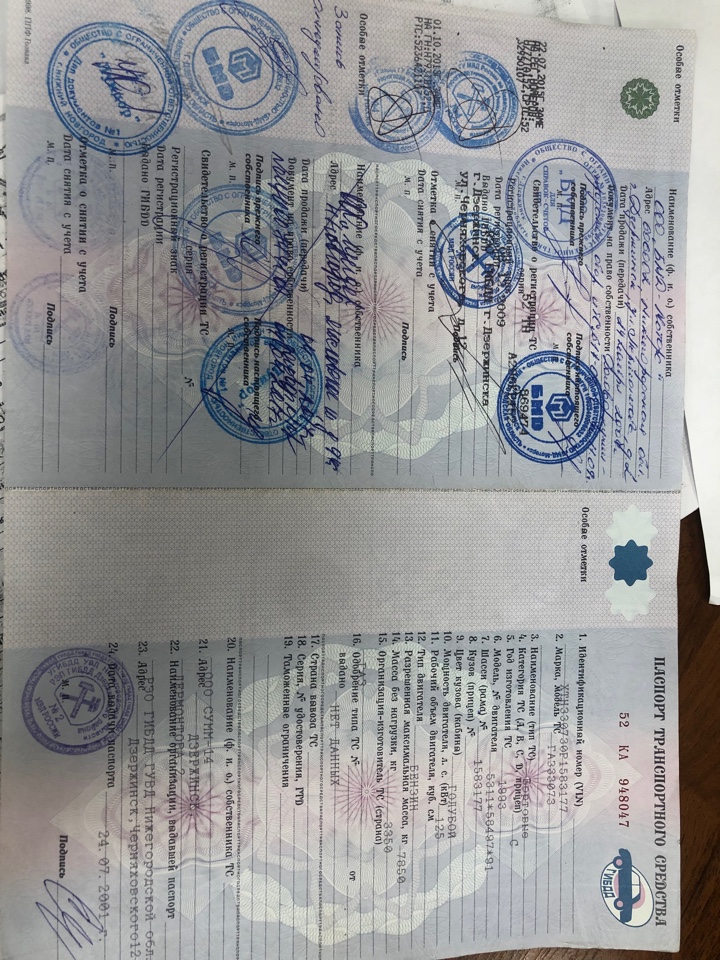 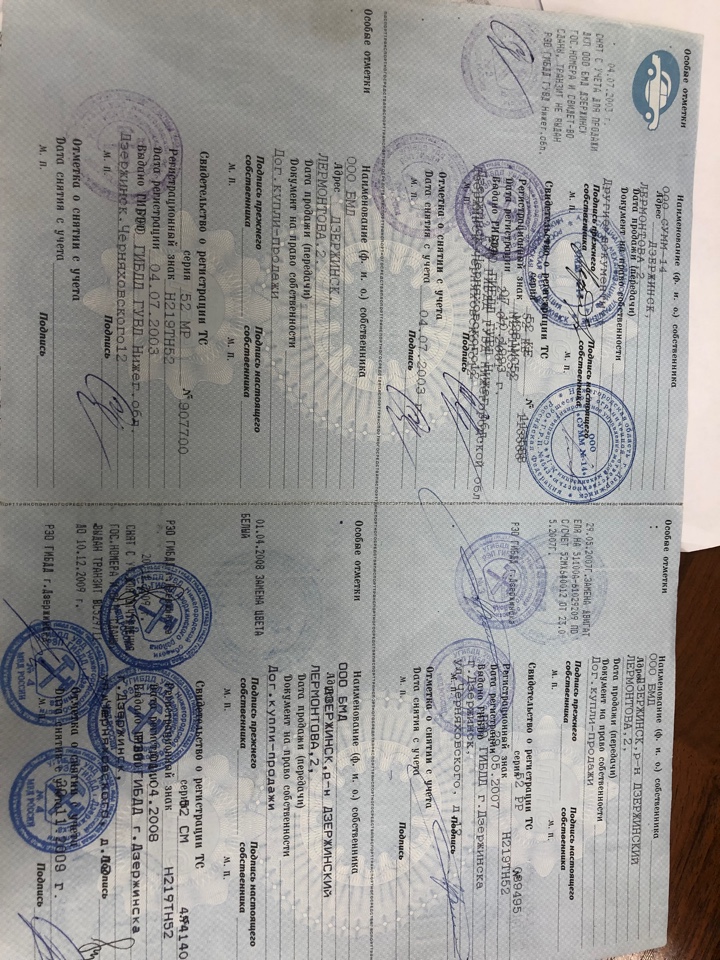 ПРИЛОЖЕНИЕ 2 – «ИСТОЧНИКИ ИНФОРМАЦИИ, ИСПОЛЬЗУЕМЫЕ ОЦЕНЩИКОМ»Индексы цен Россия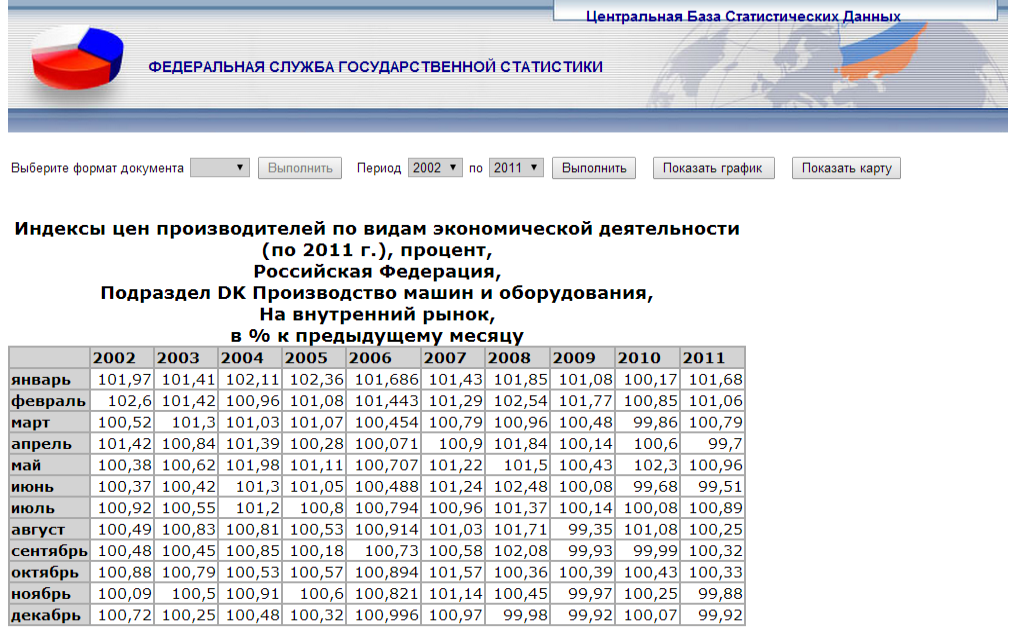 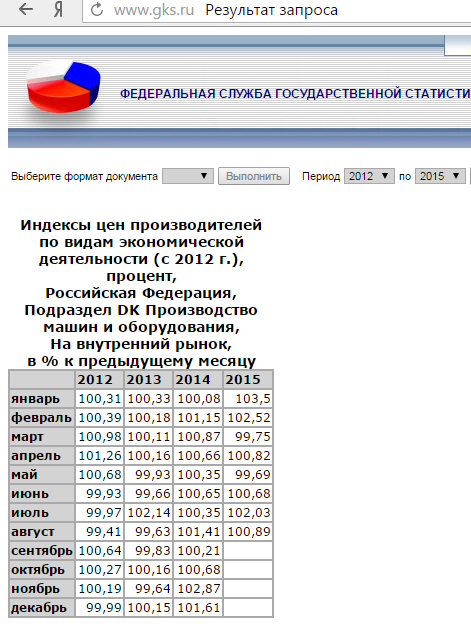 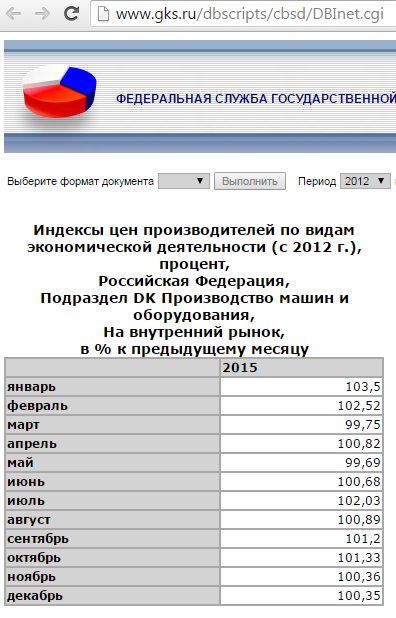 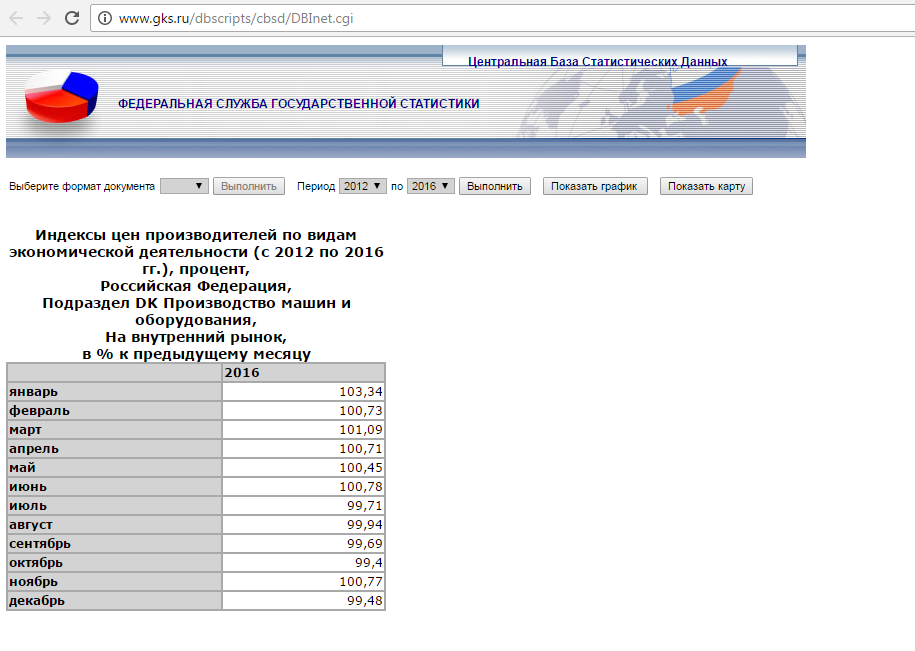 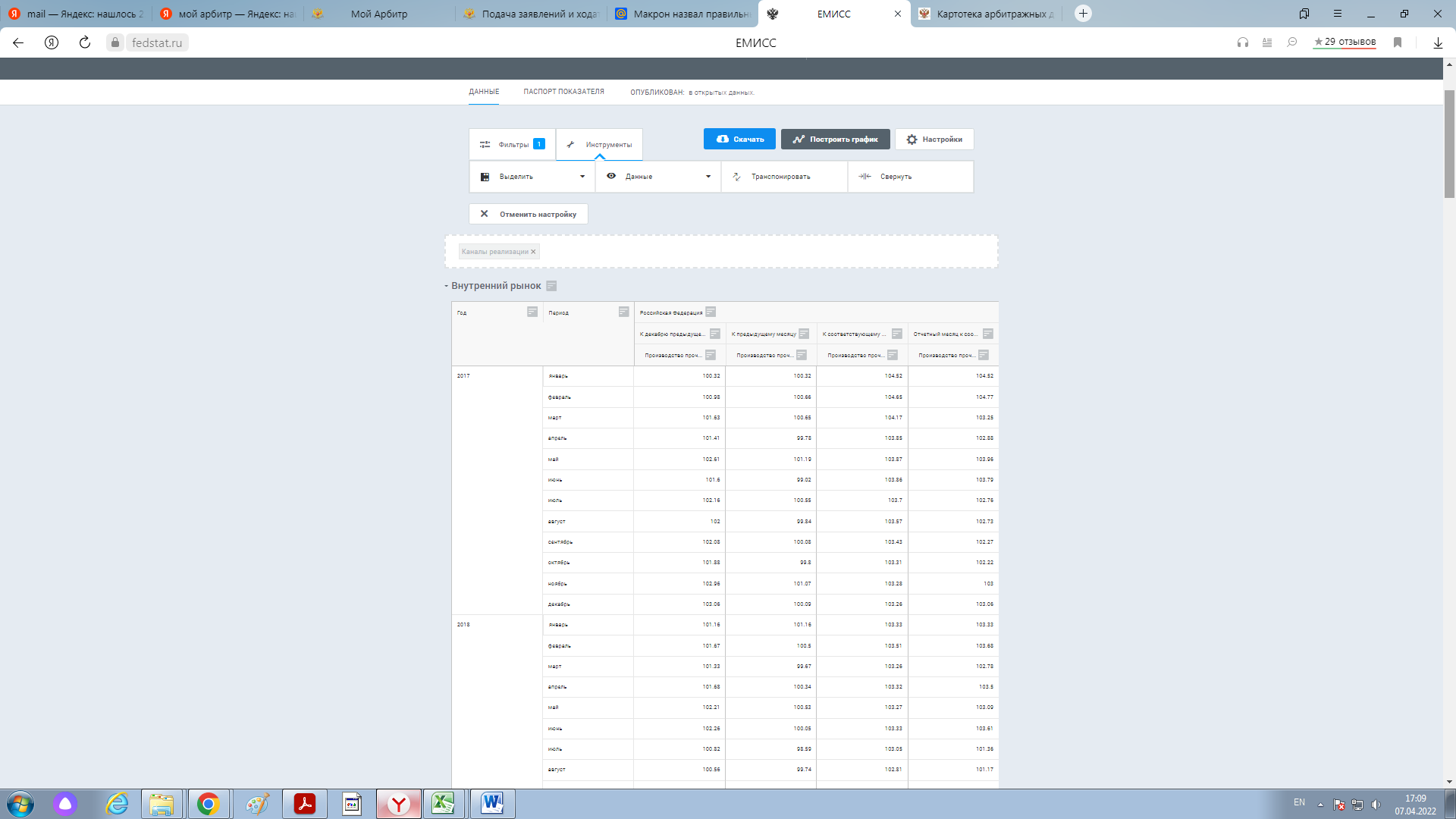 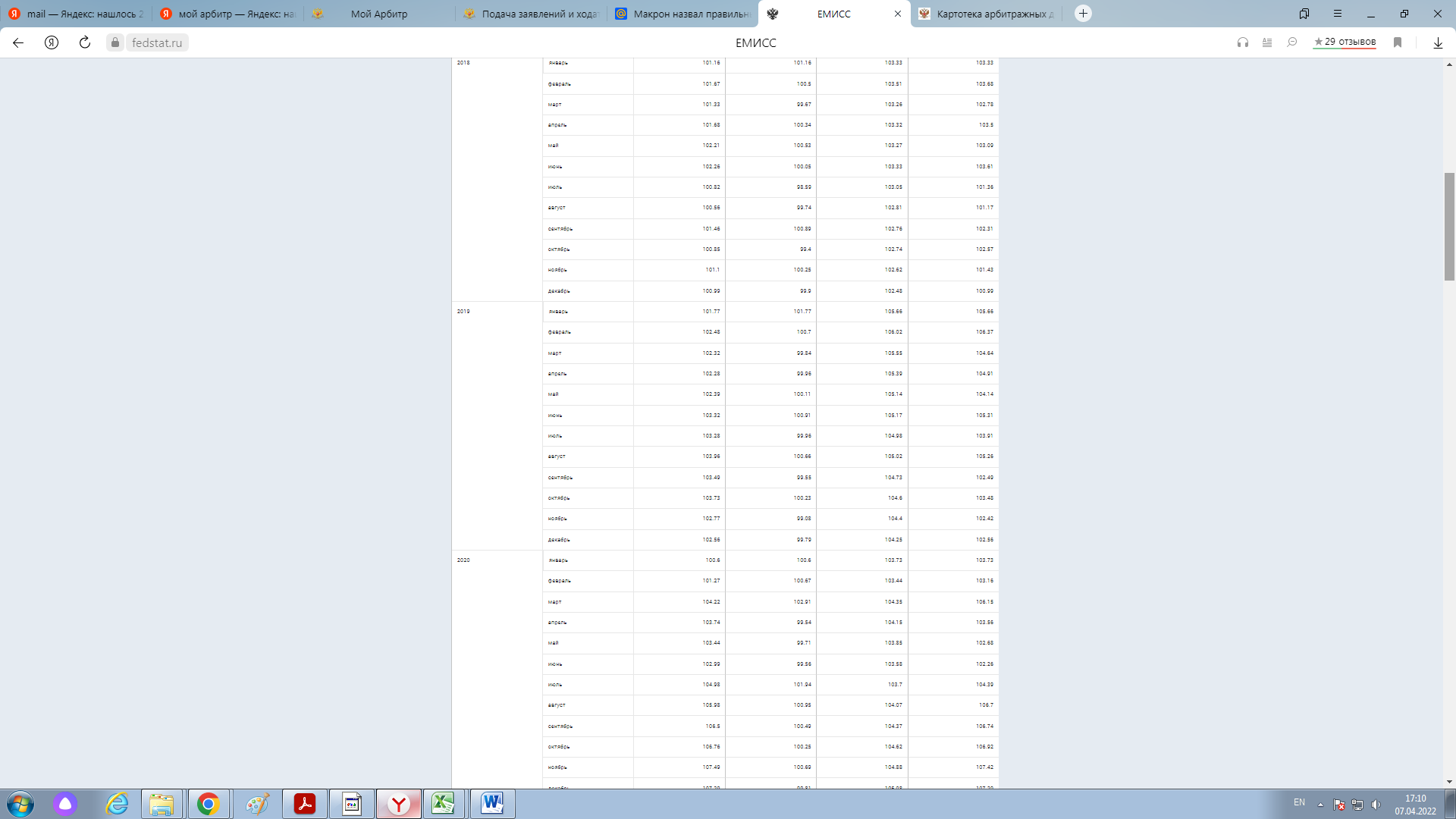 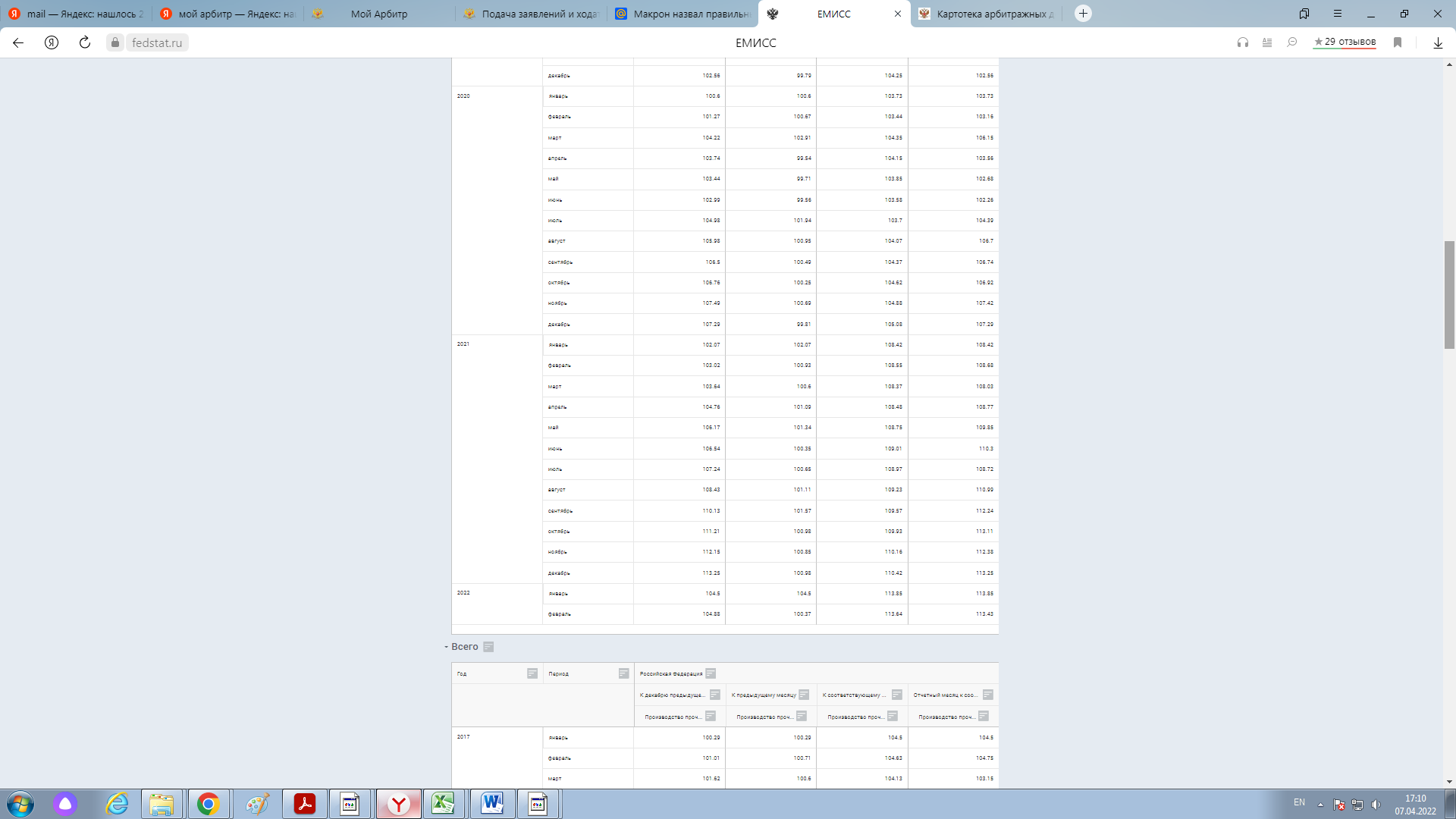 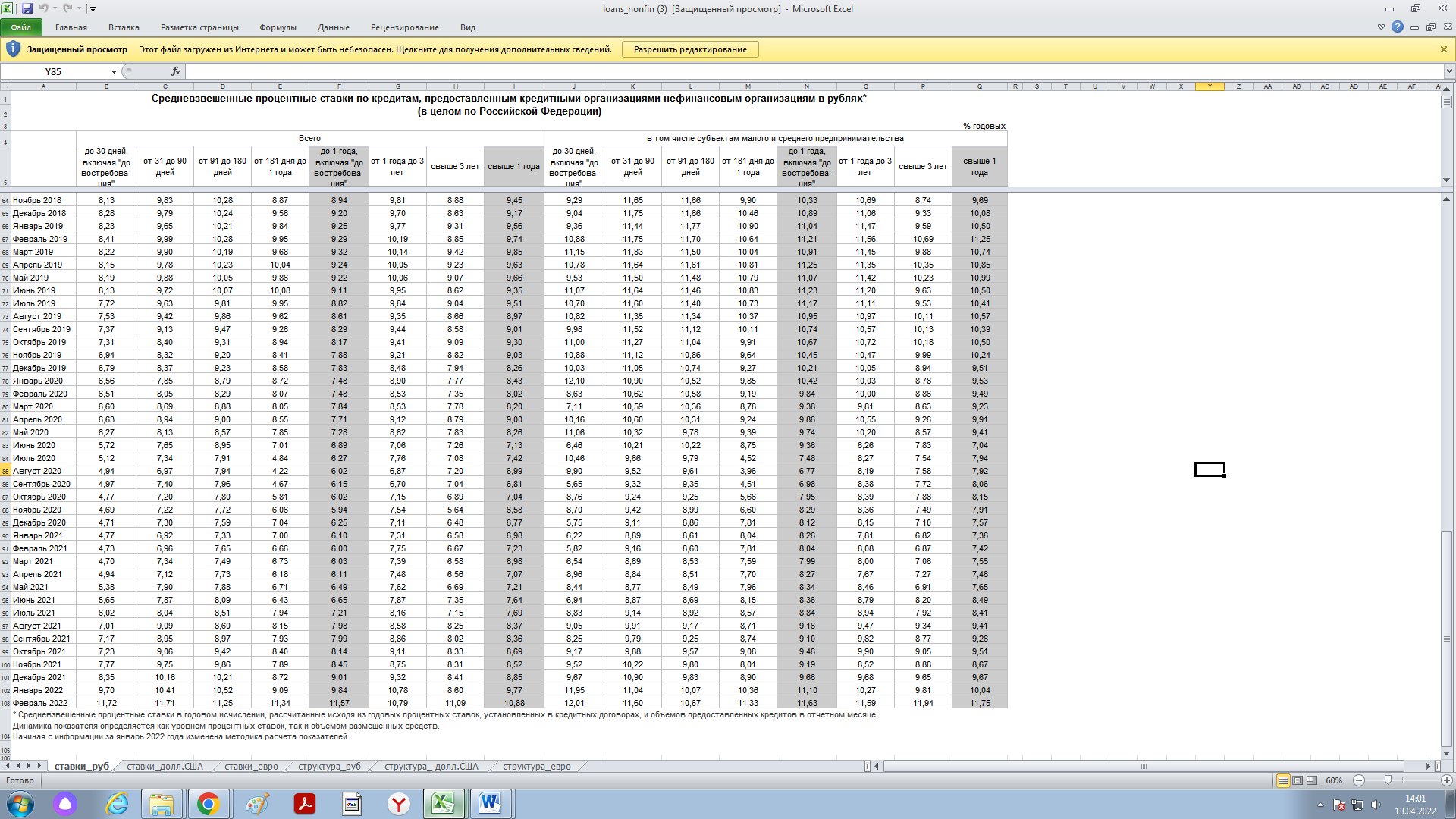 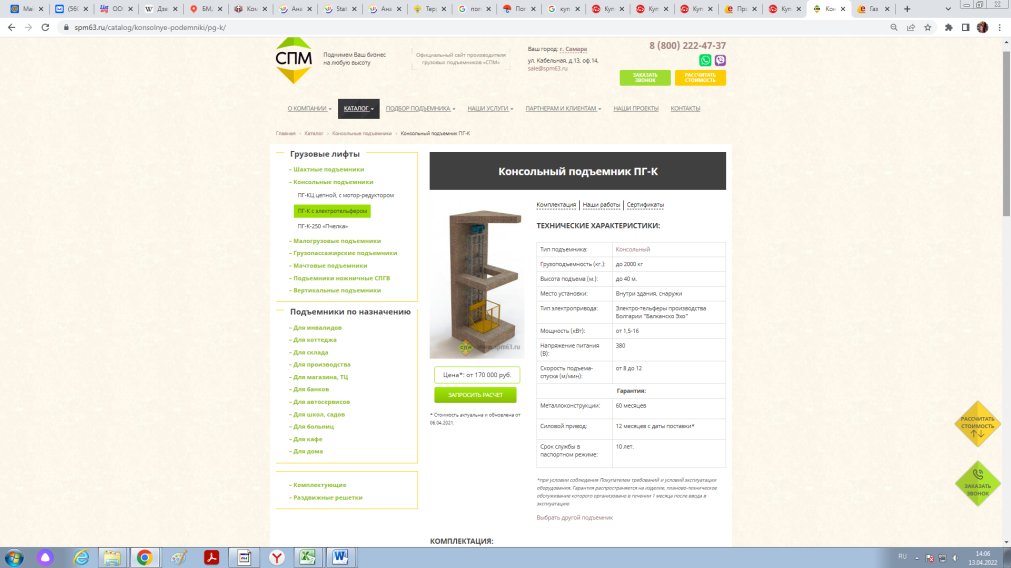 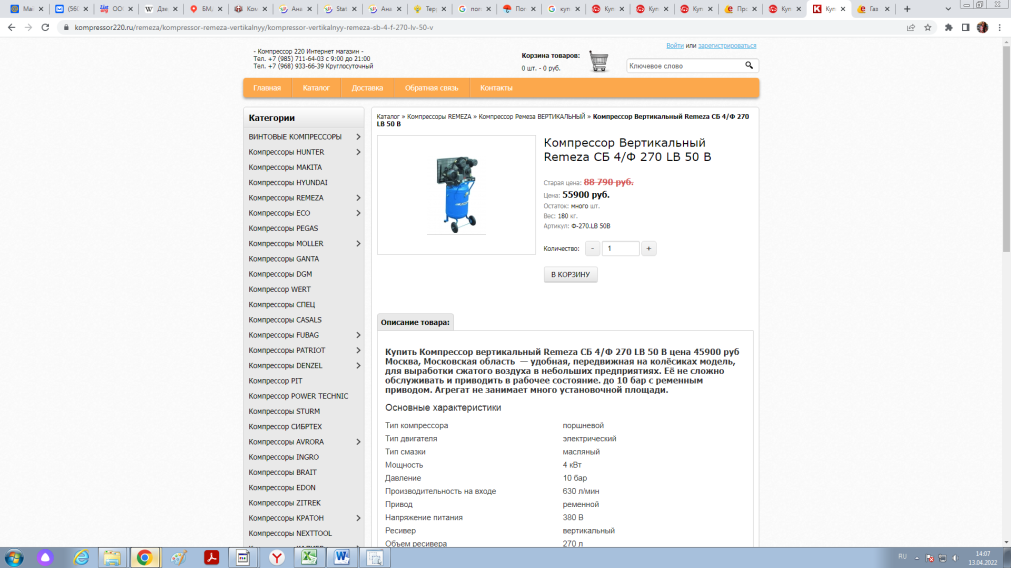 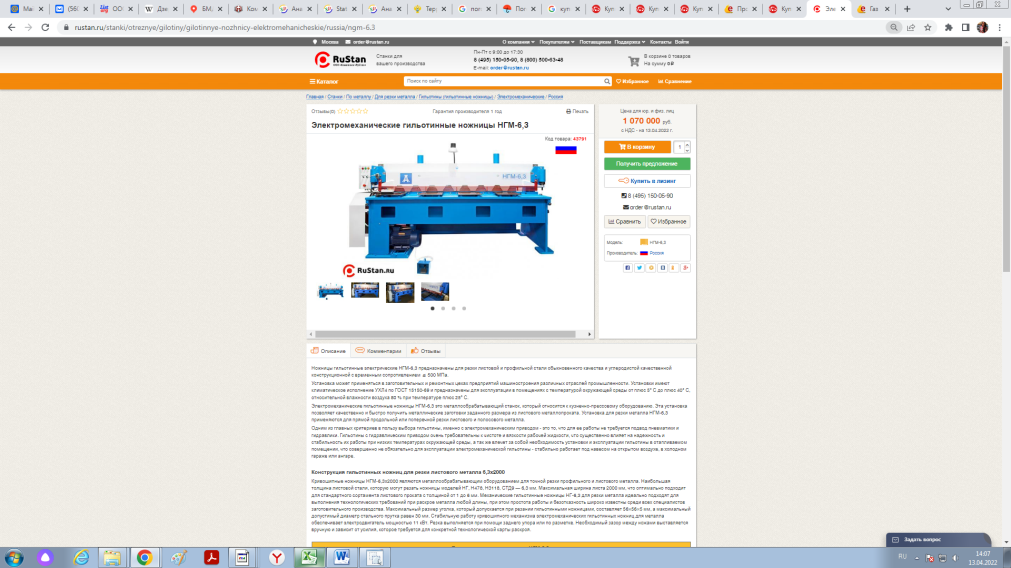 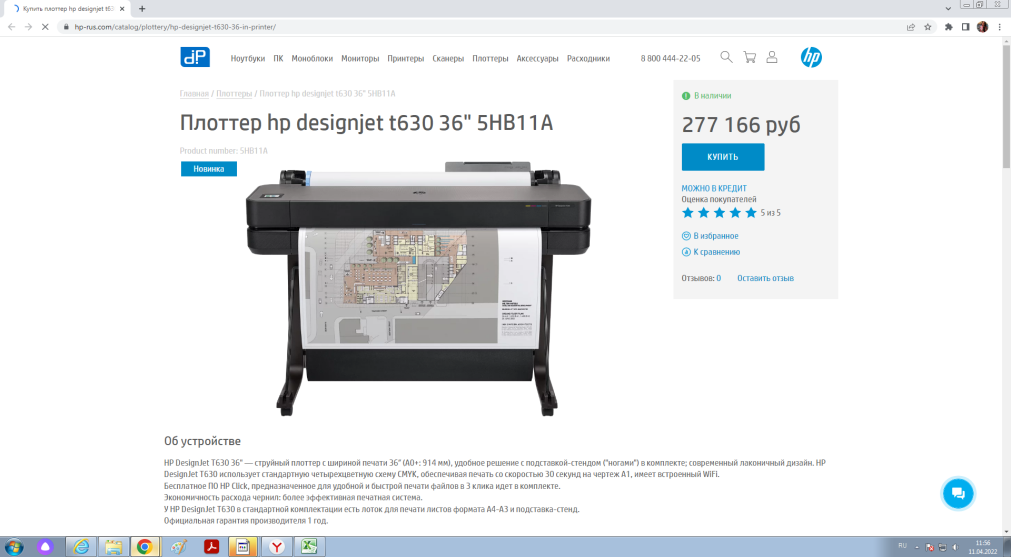 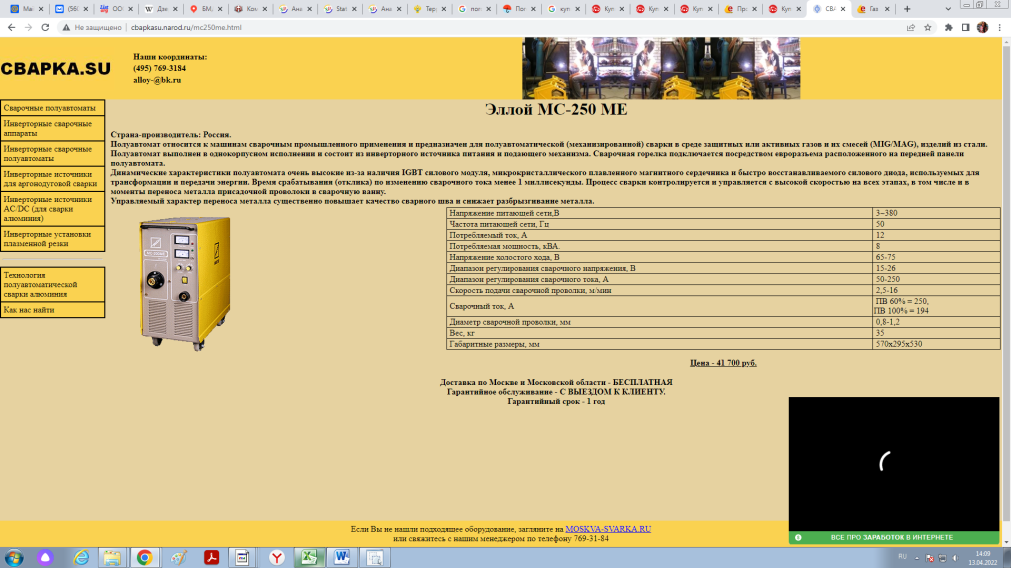 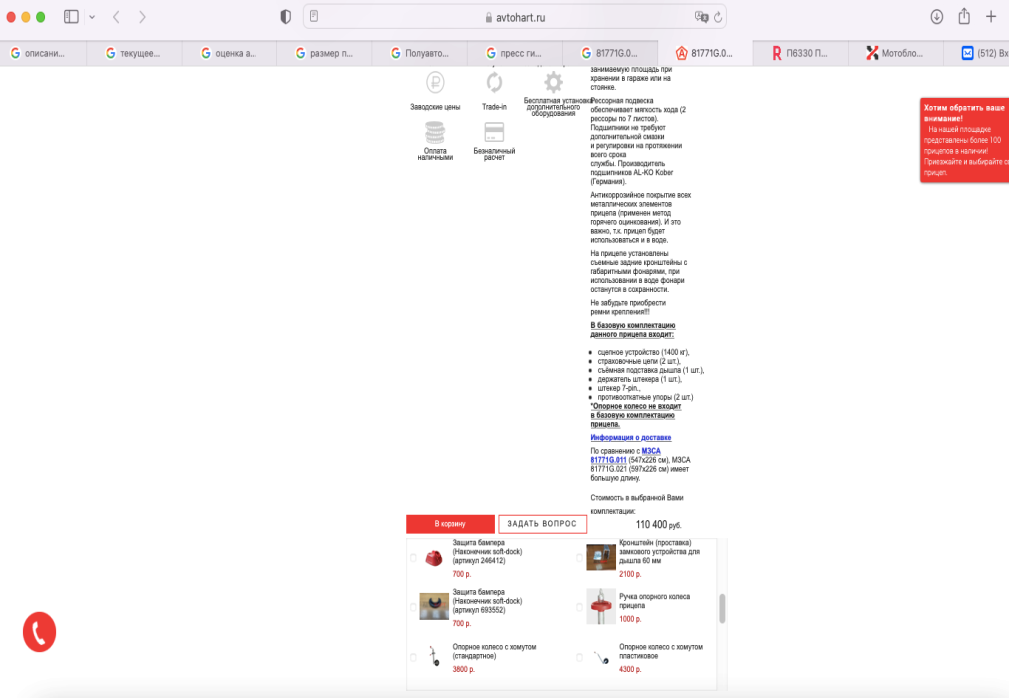 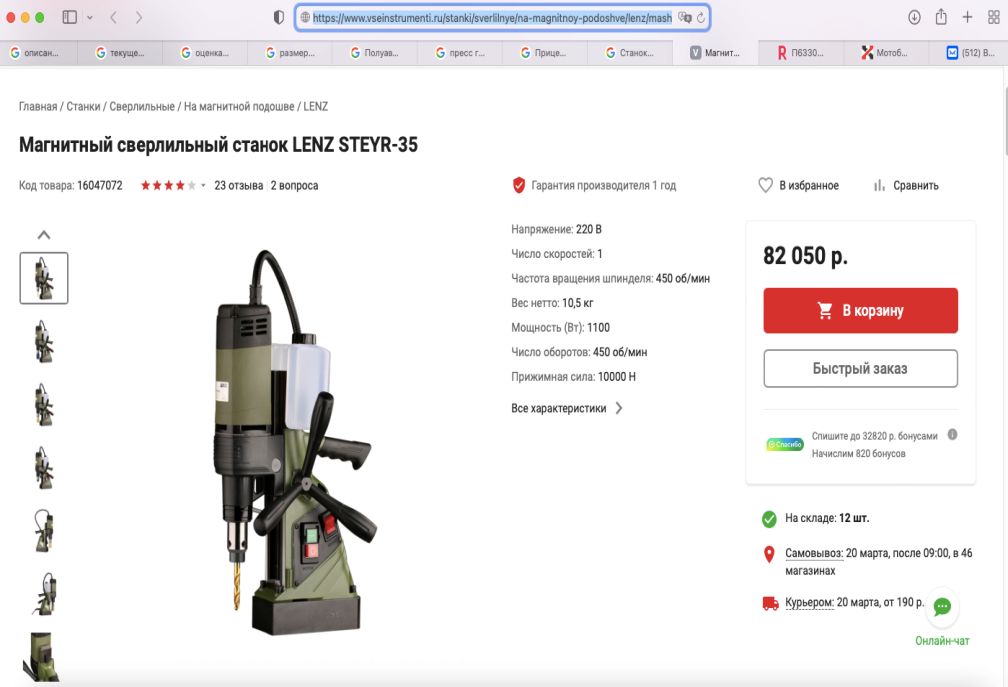 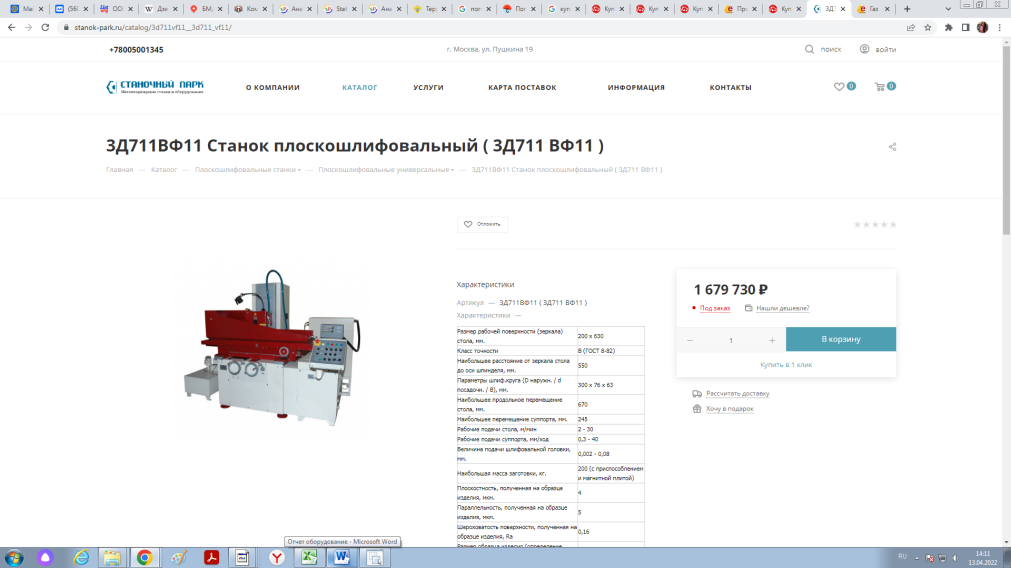 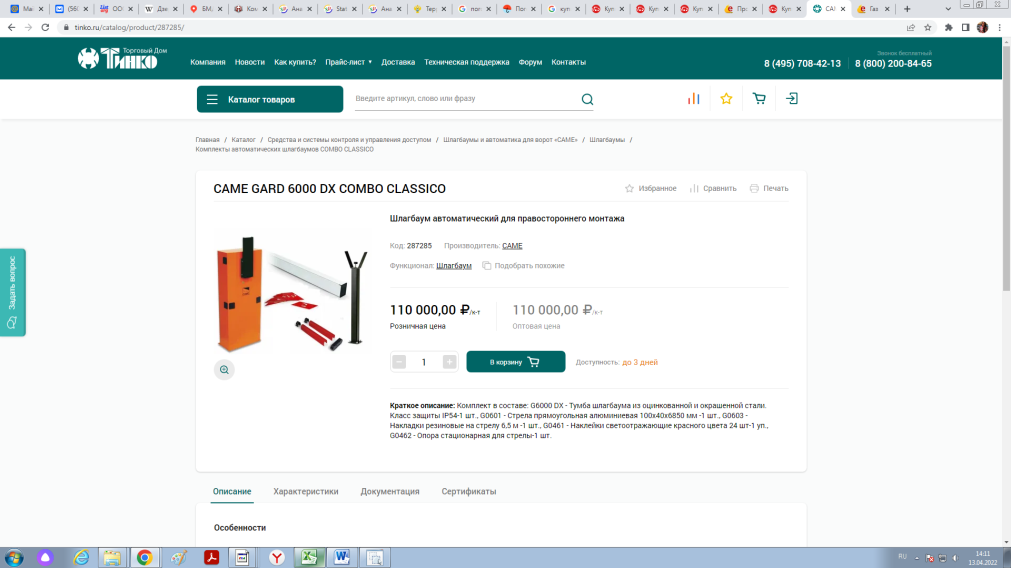 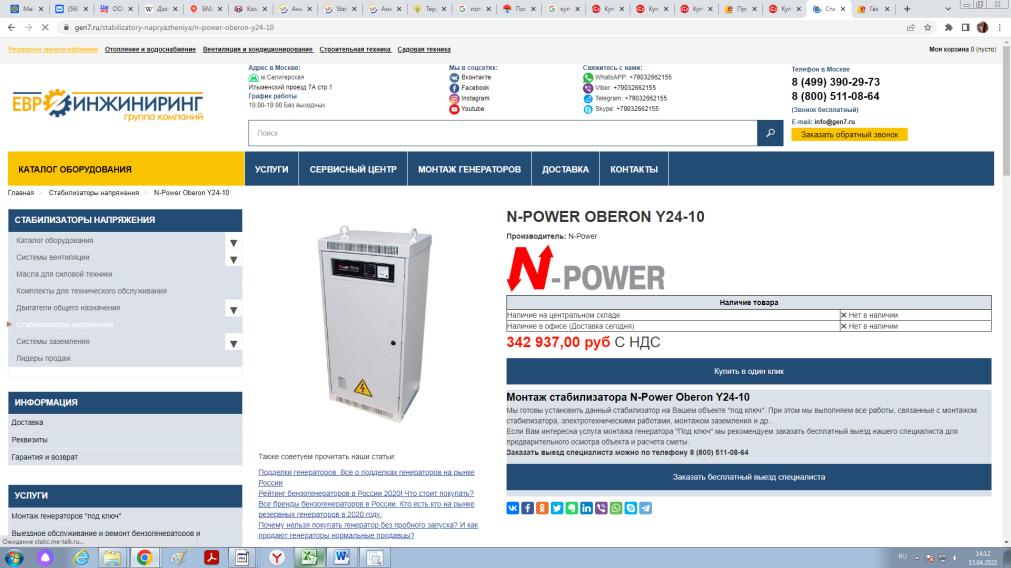 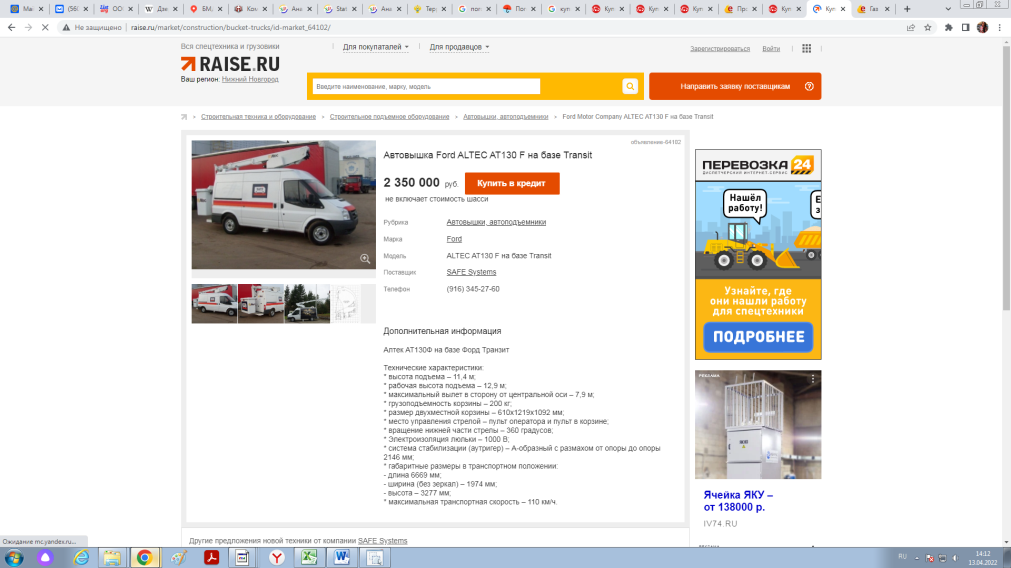 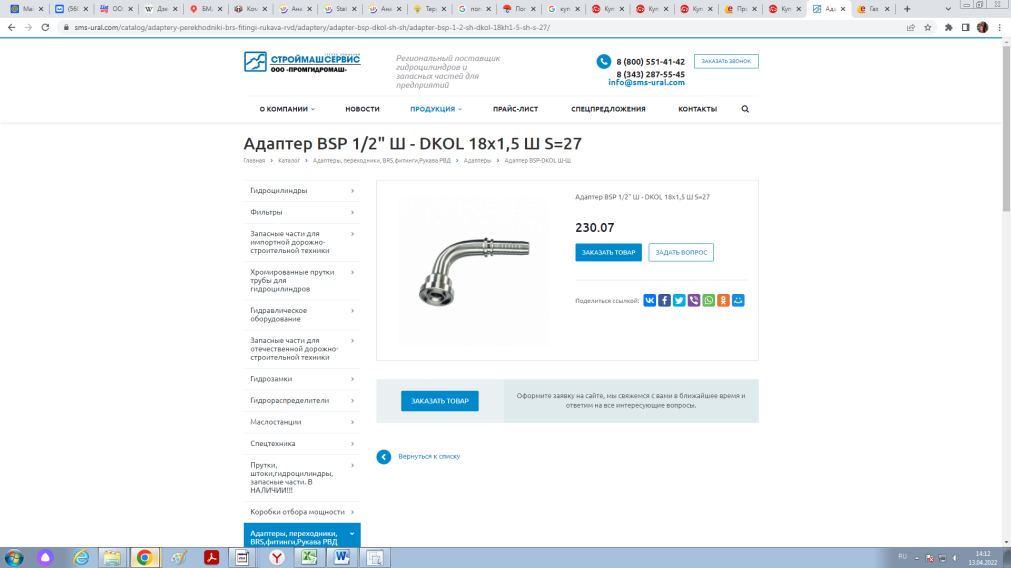 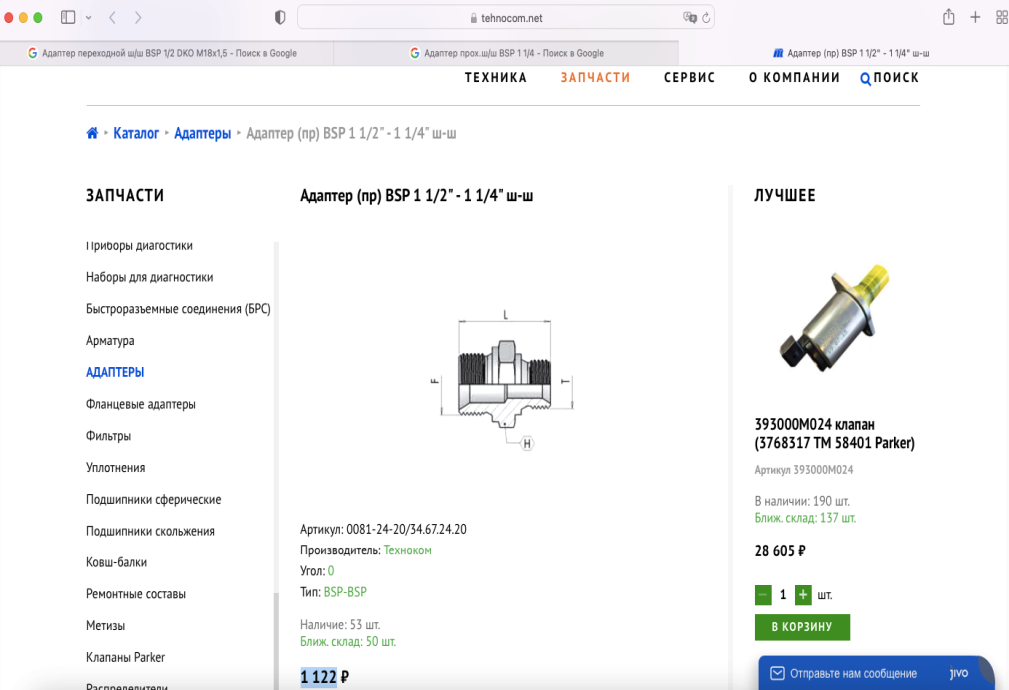 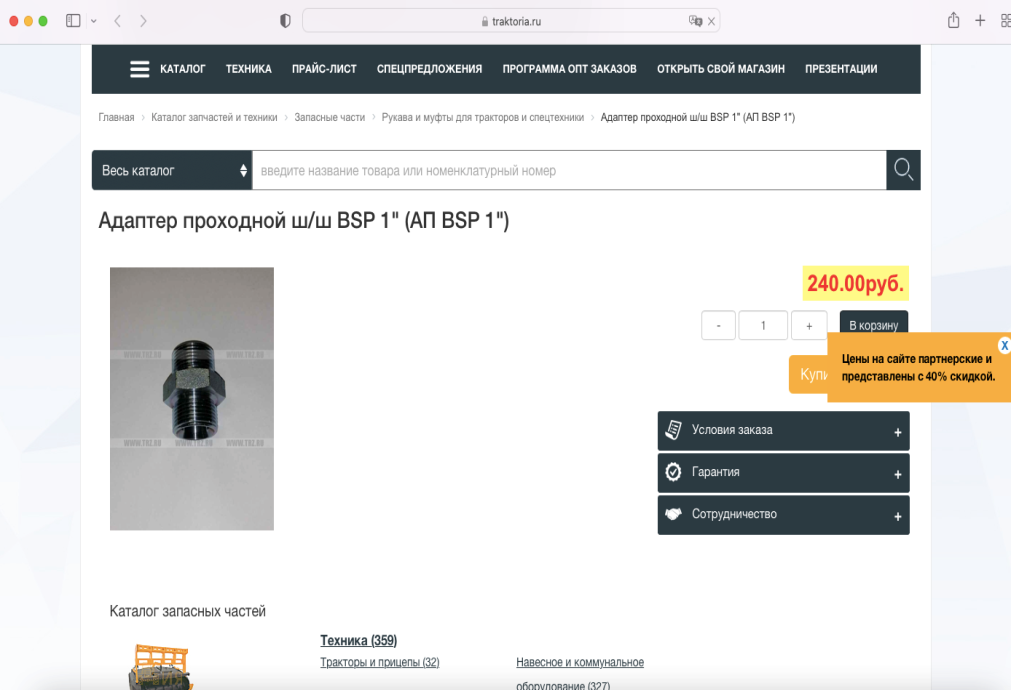 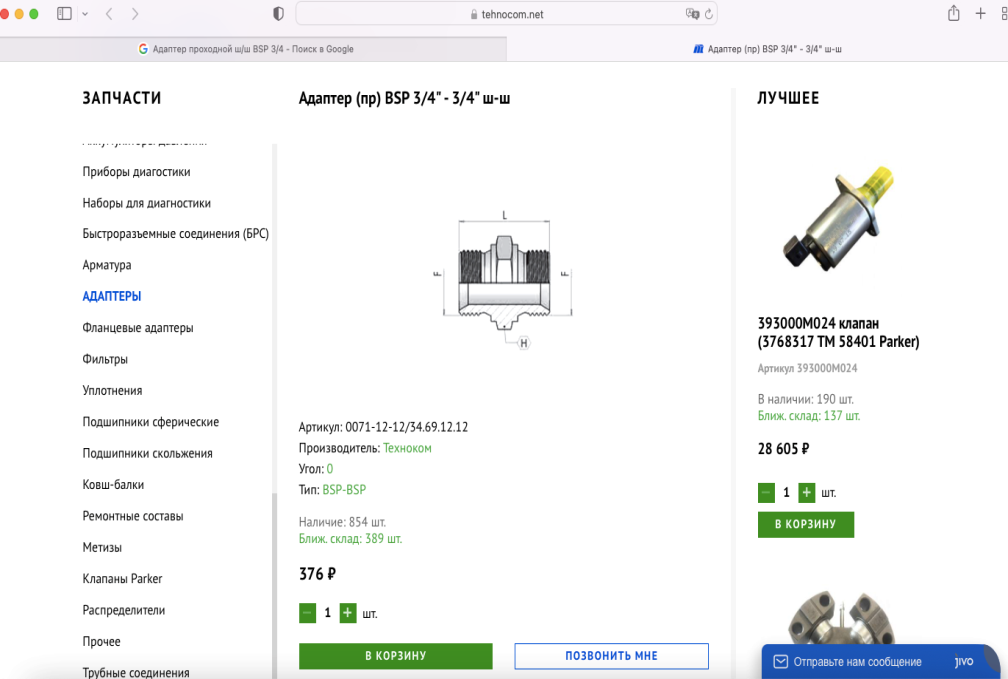 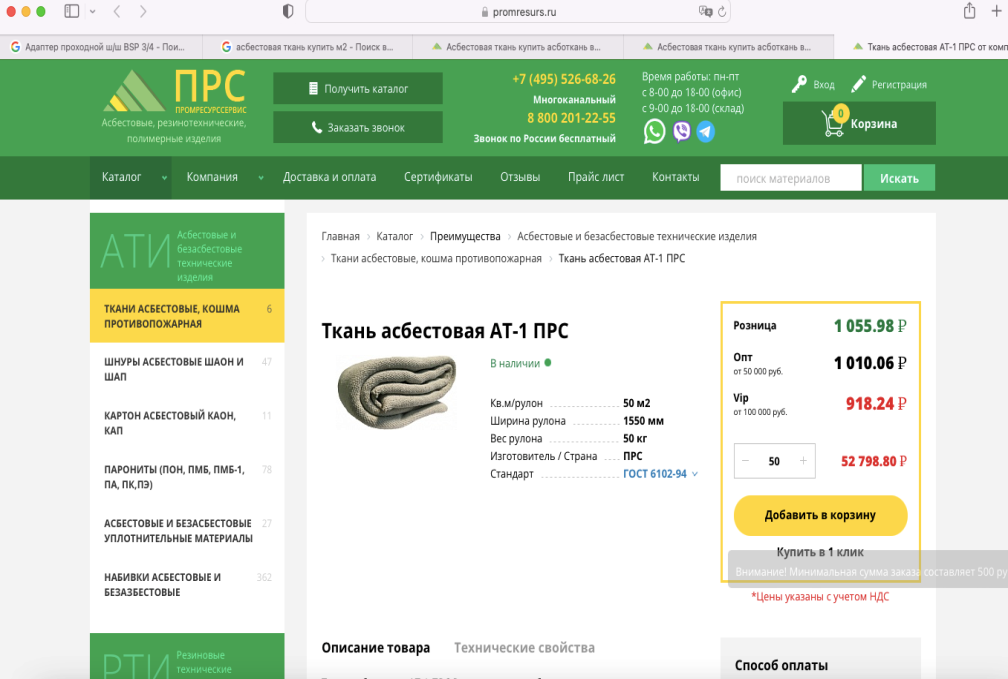 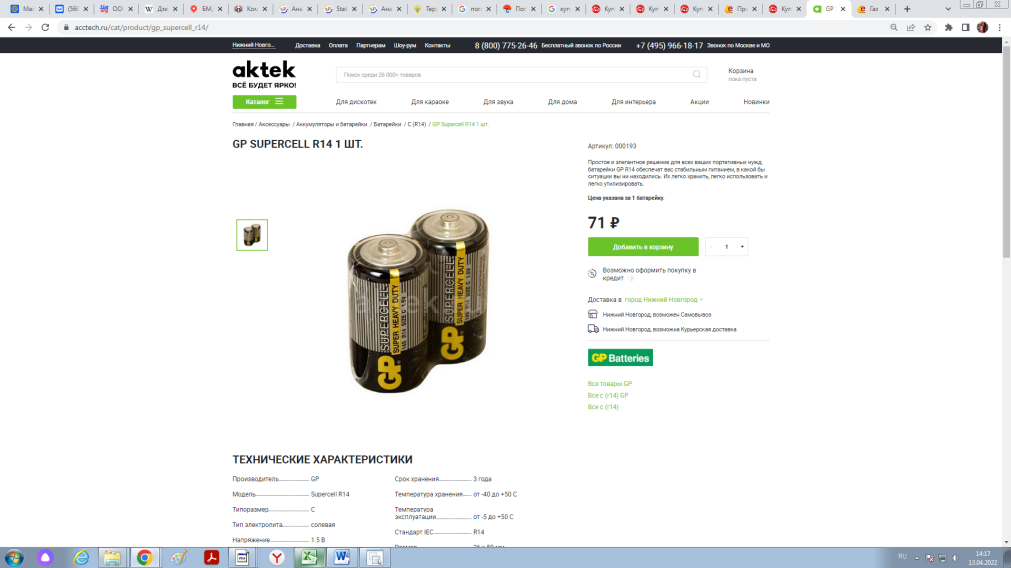 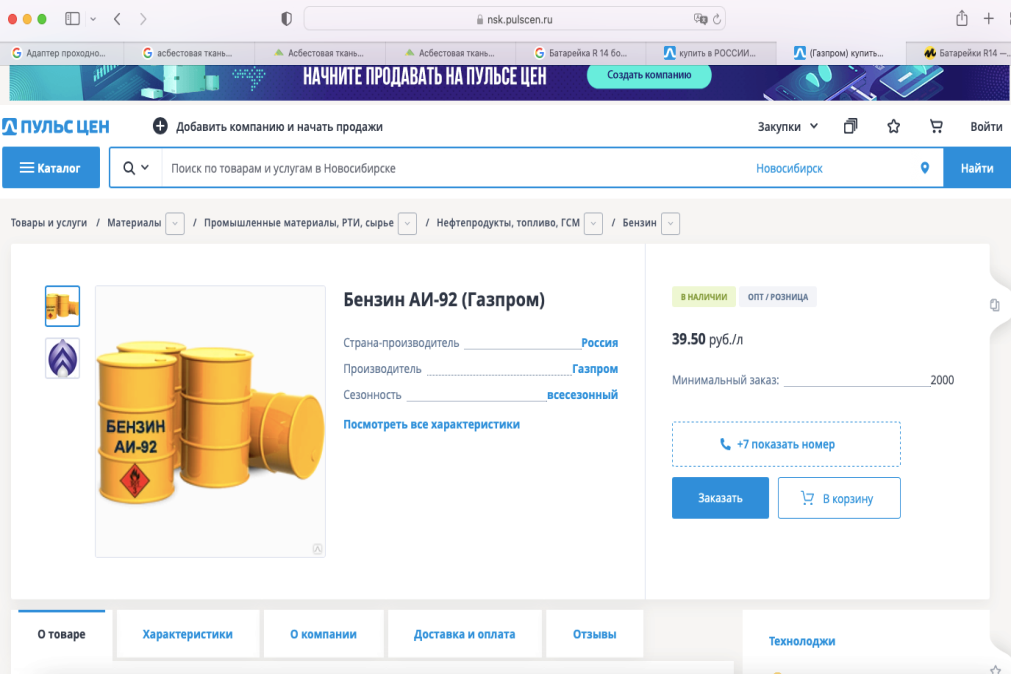 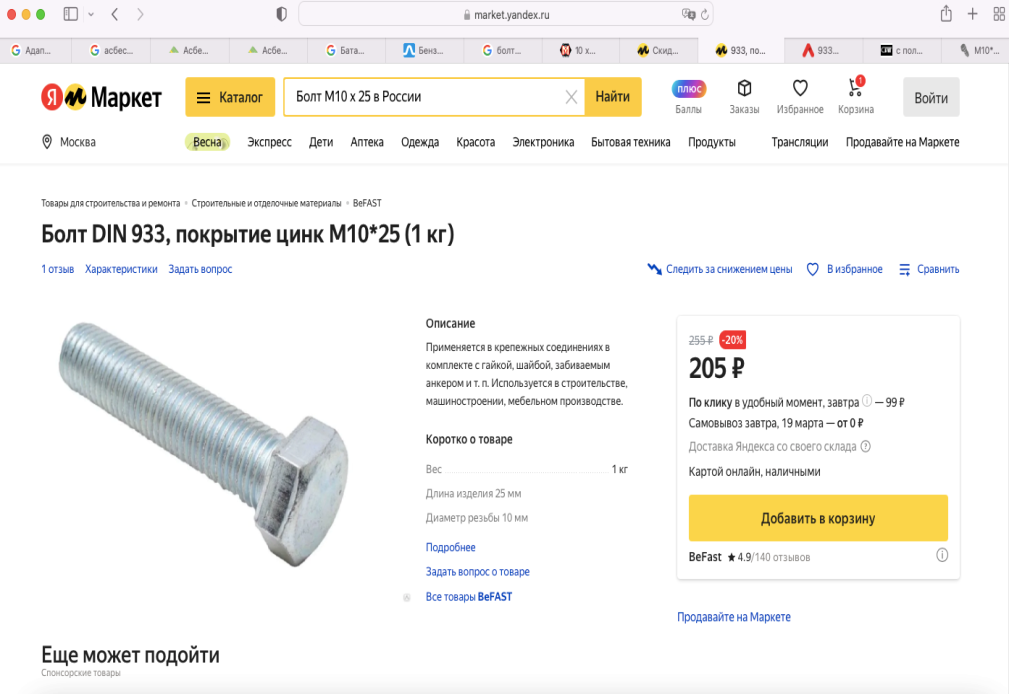 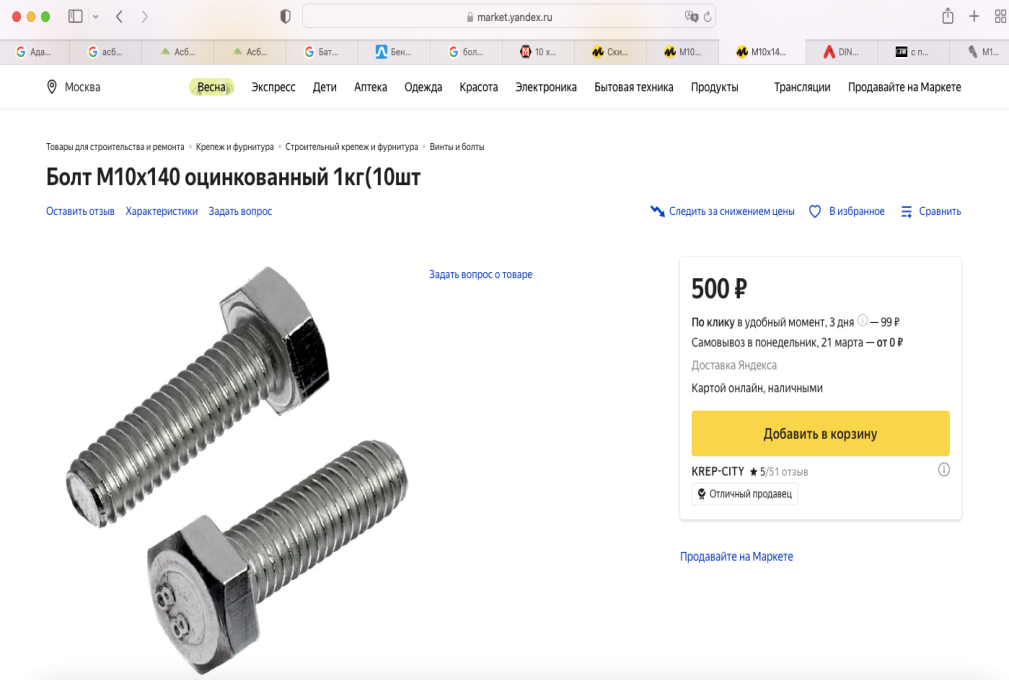 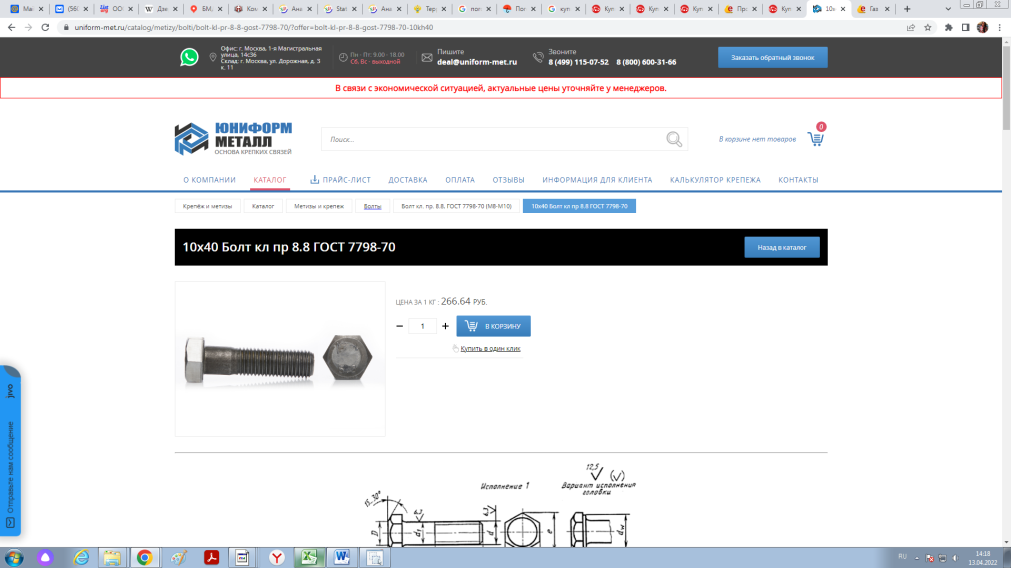 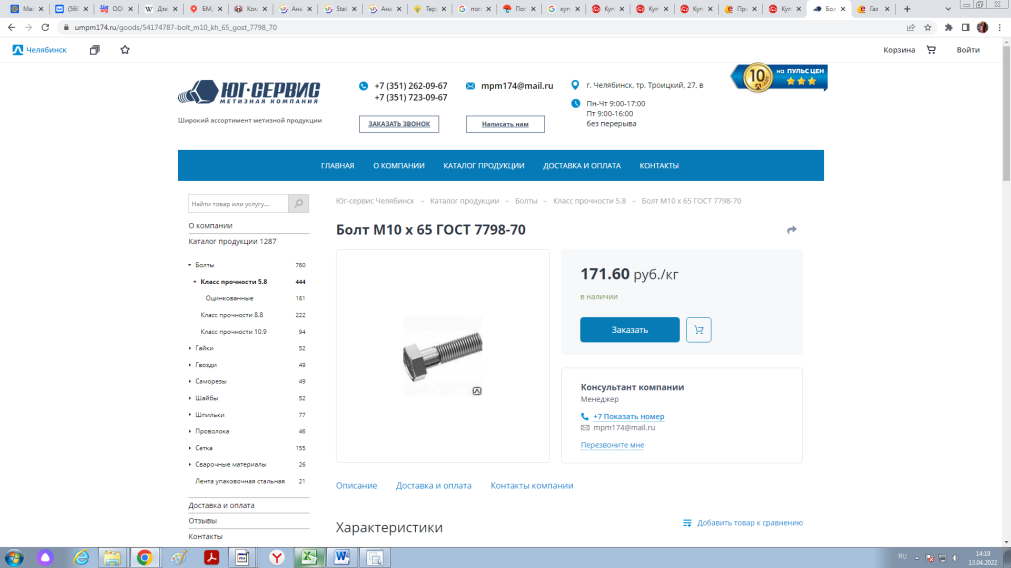 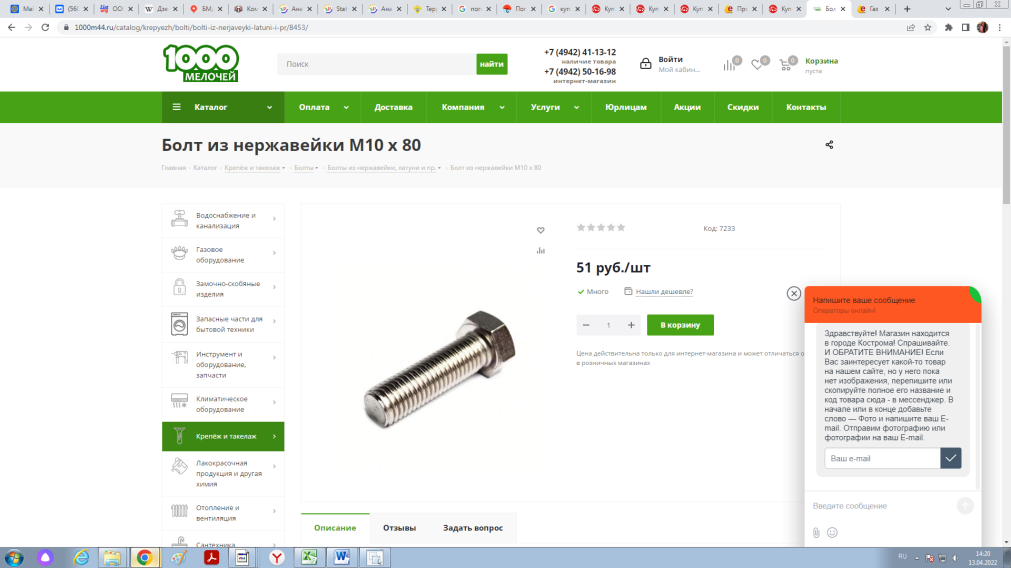 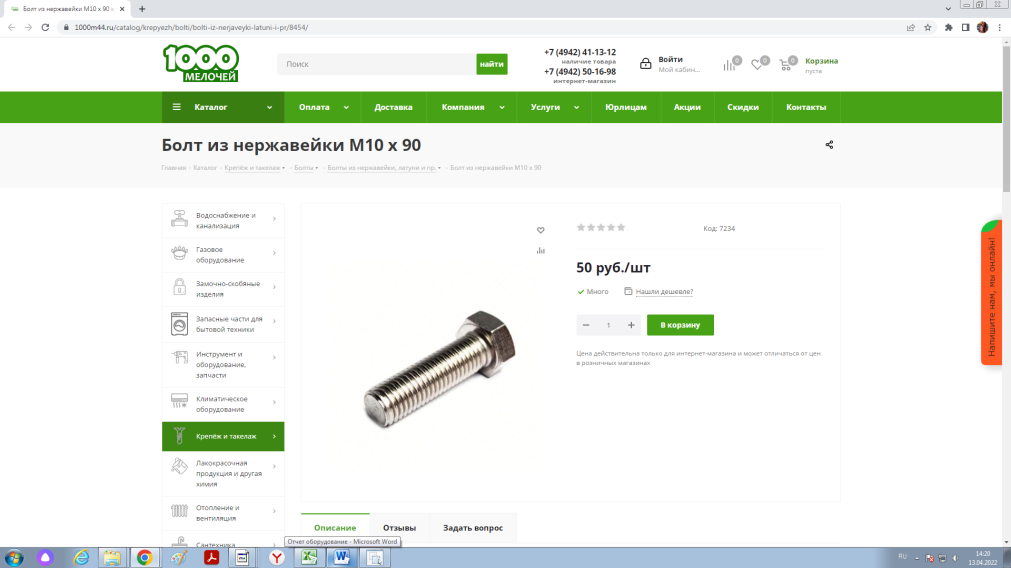 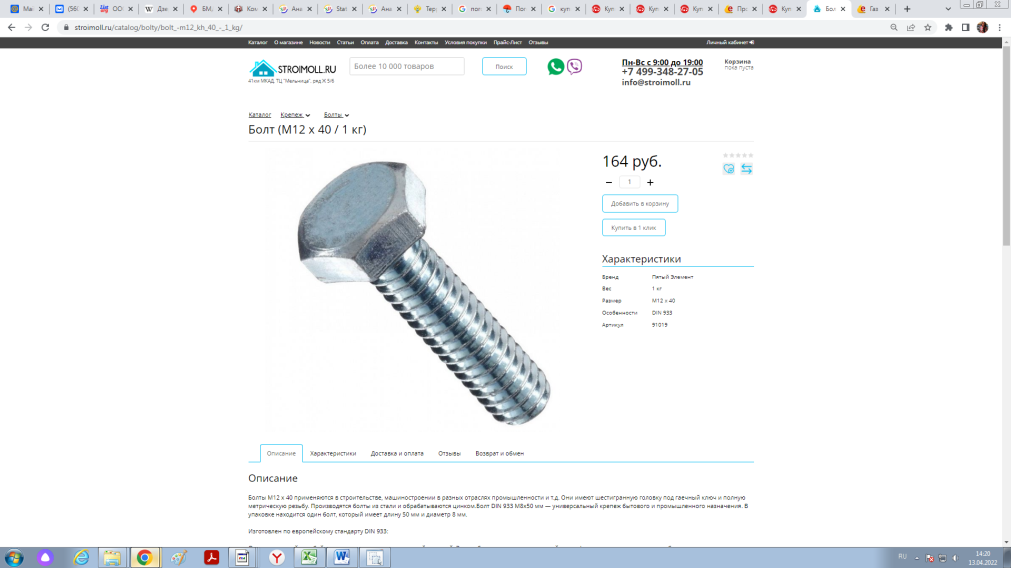 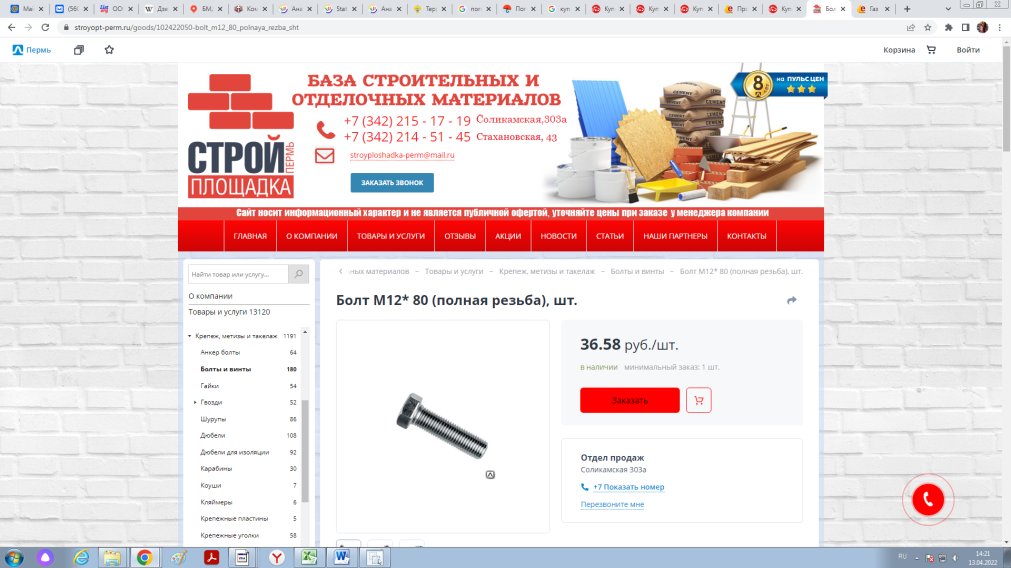 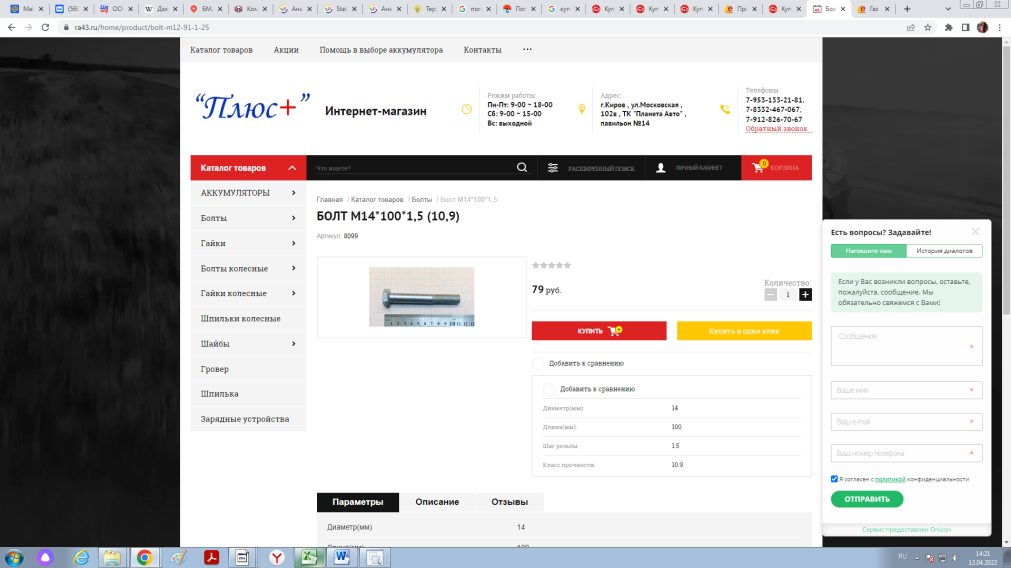 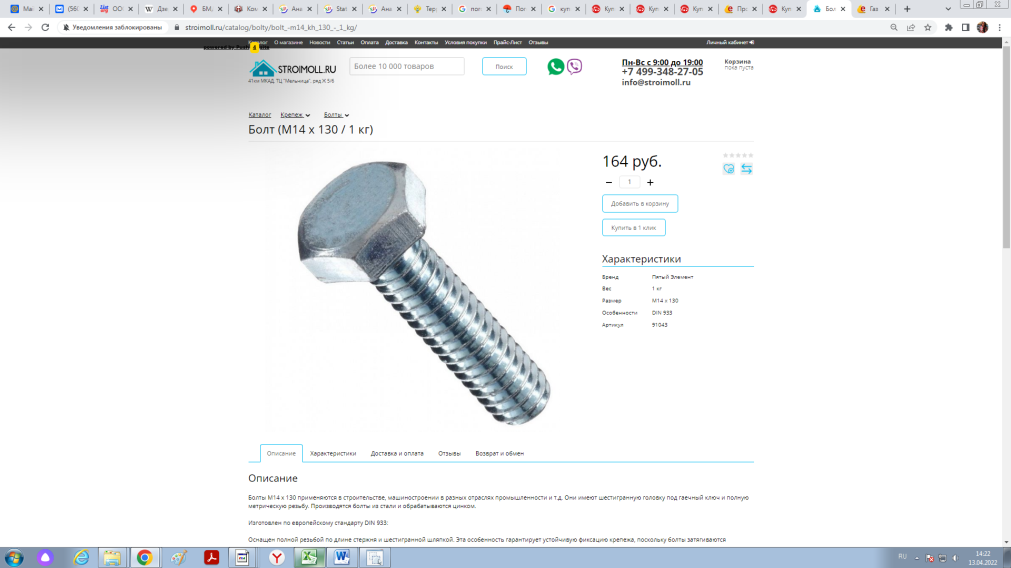 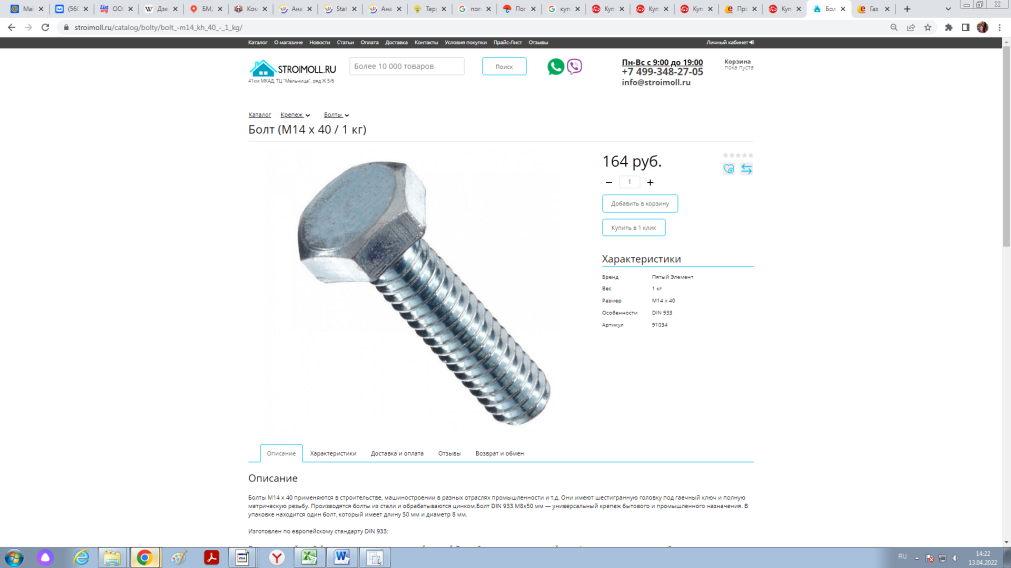 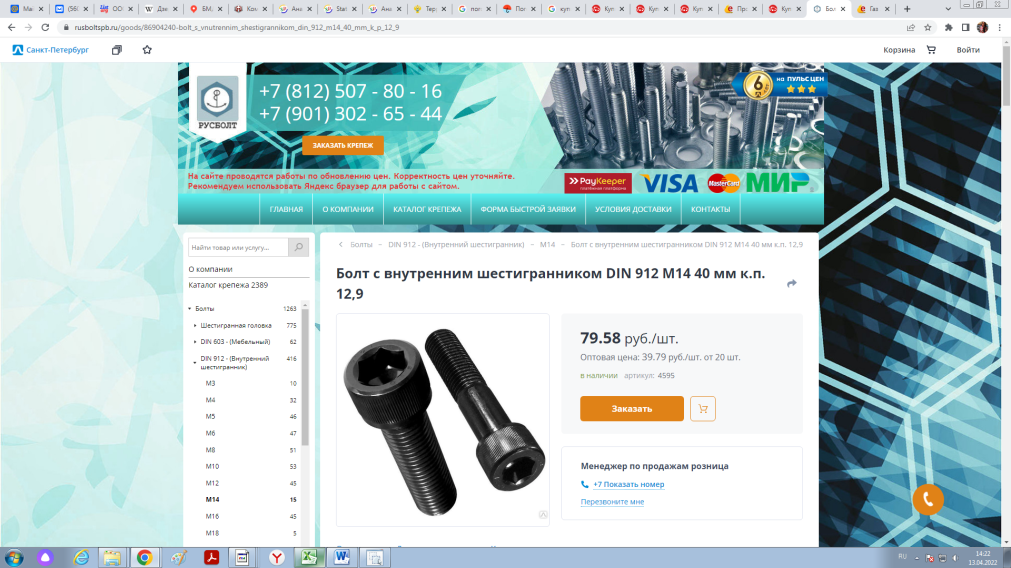 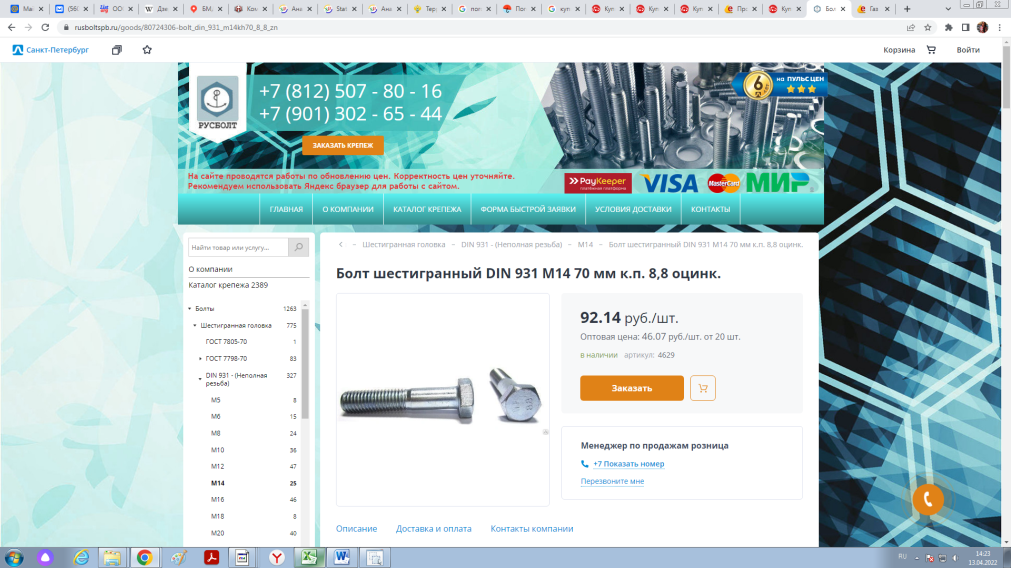 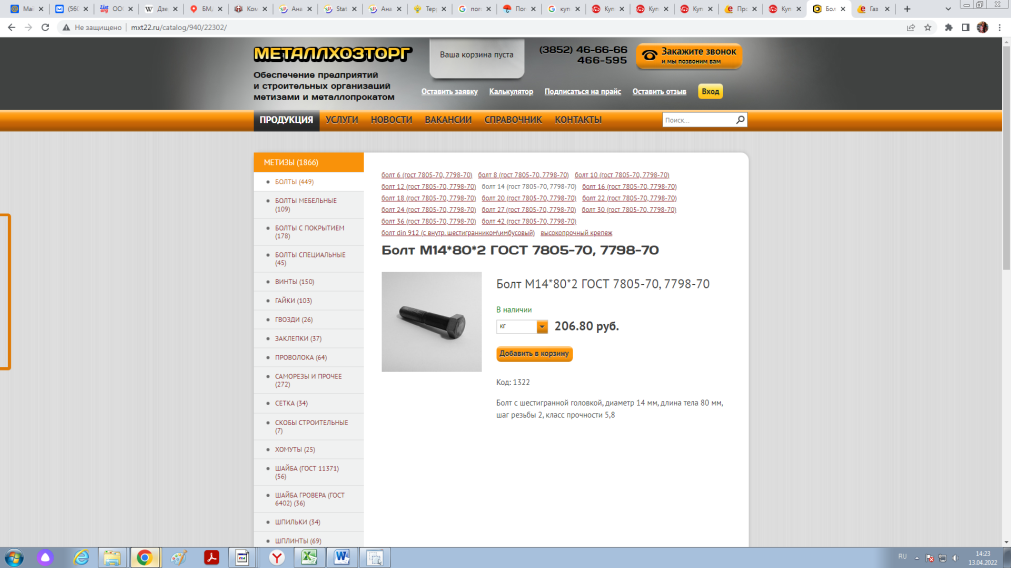 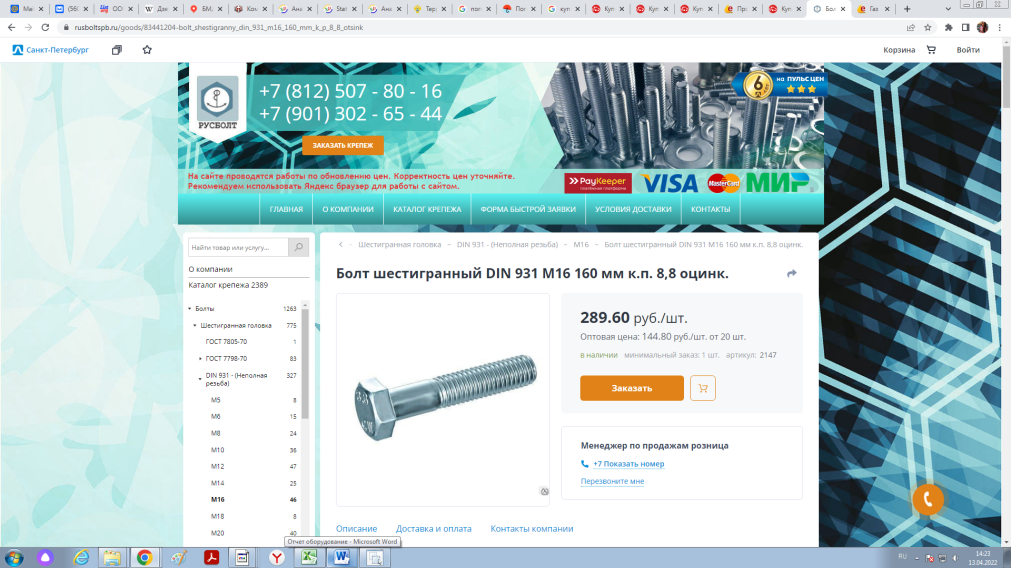 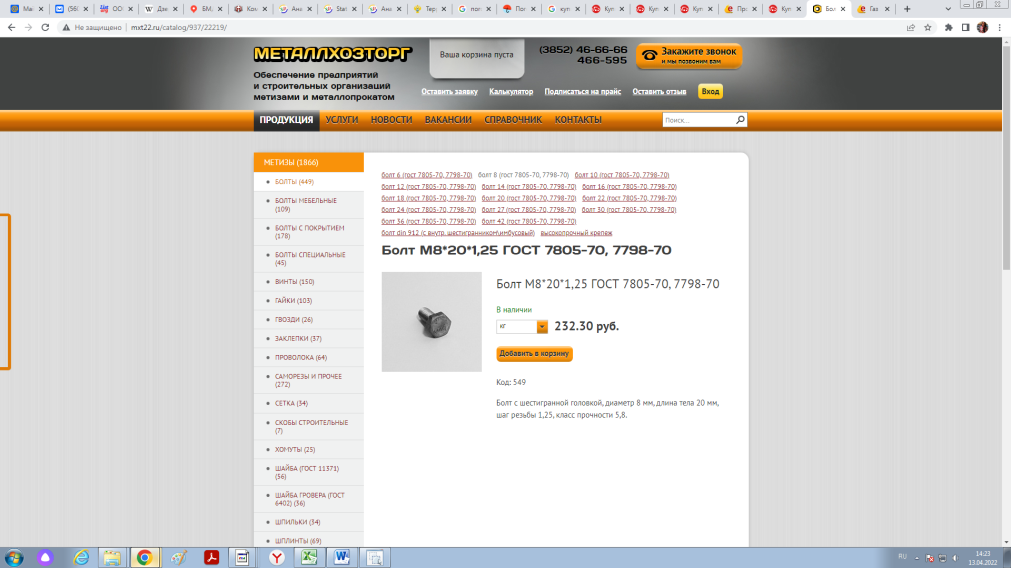 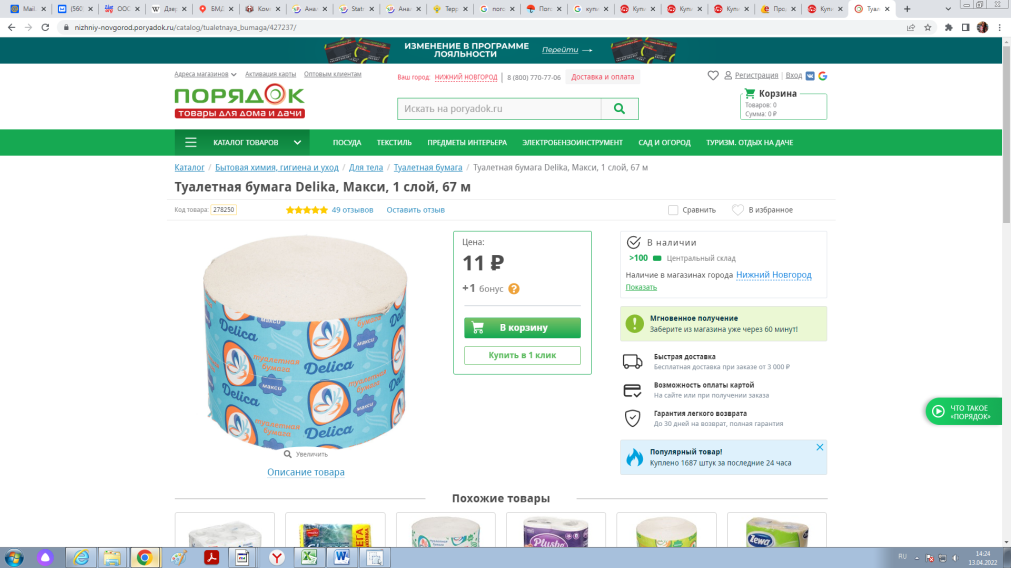 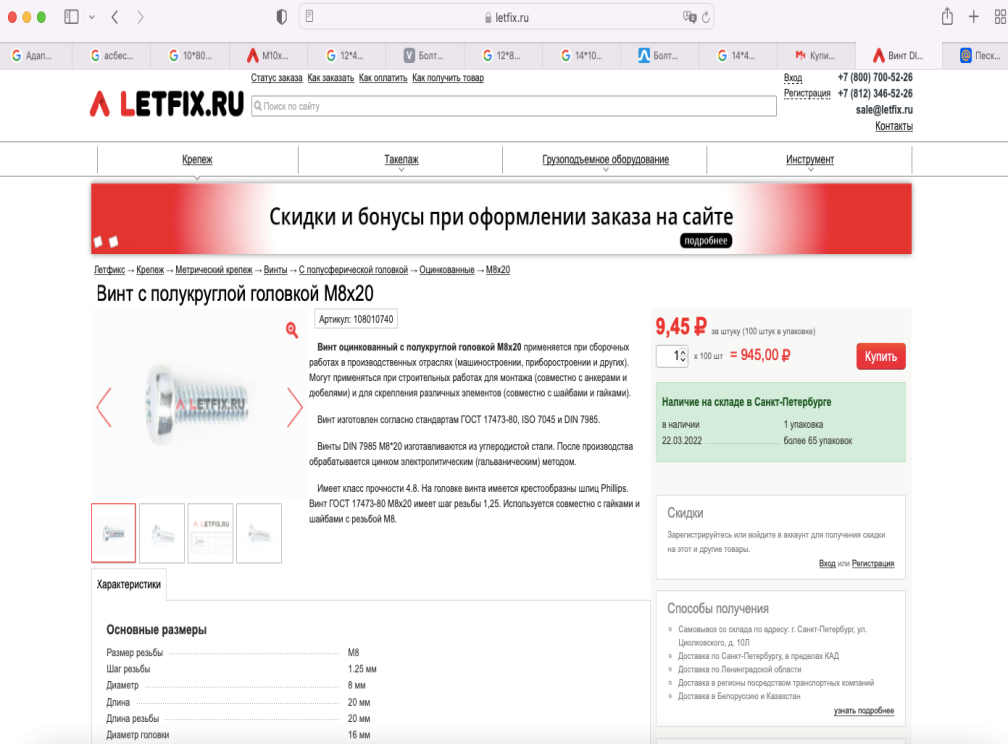 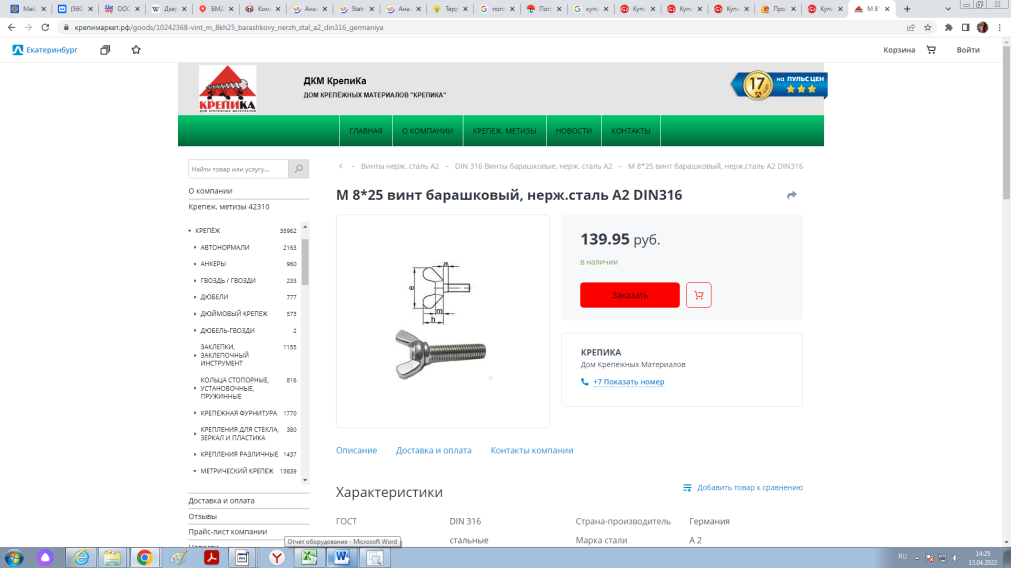 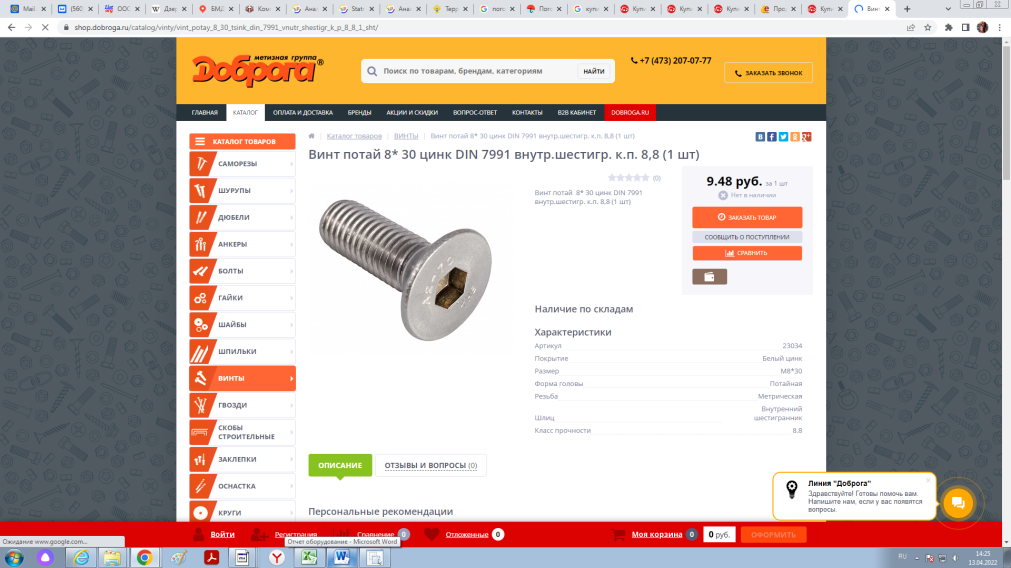 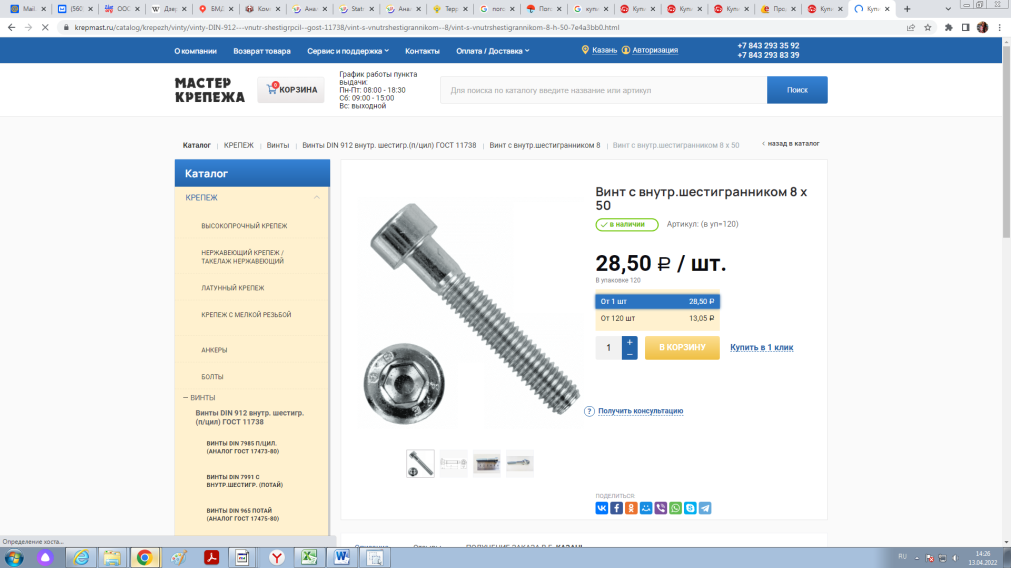 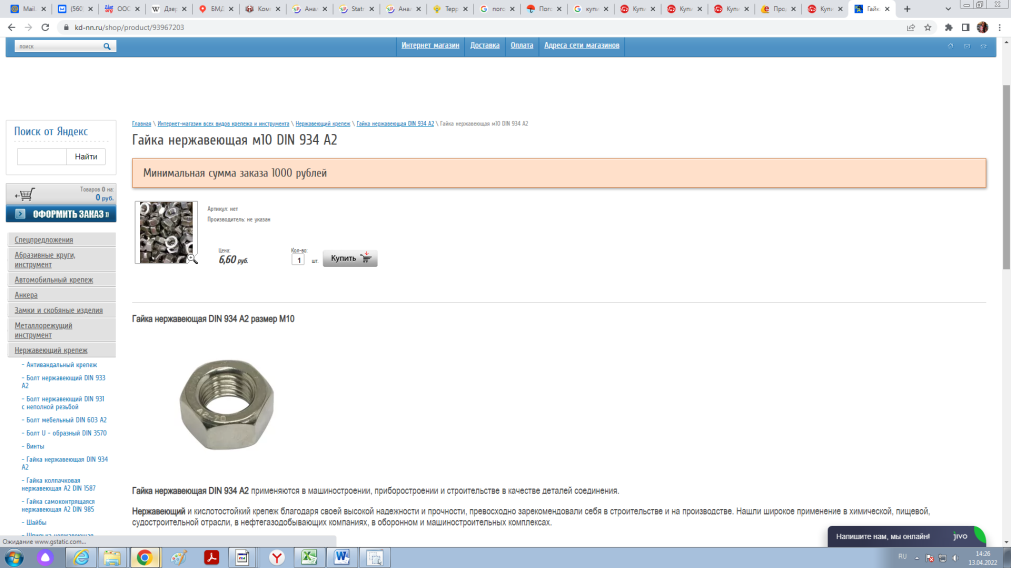 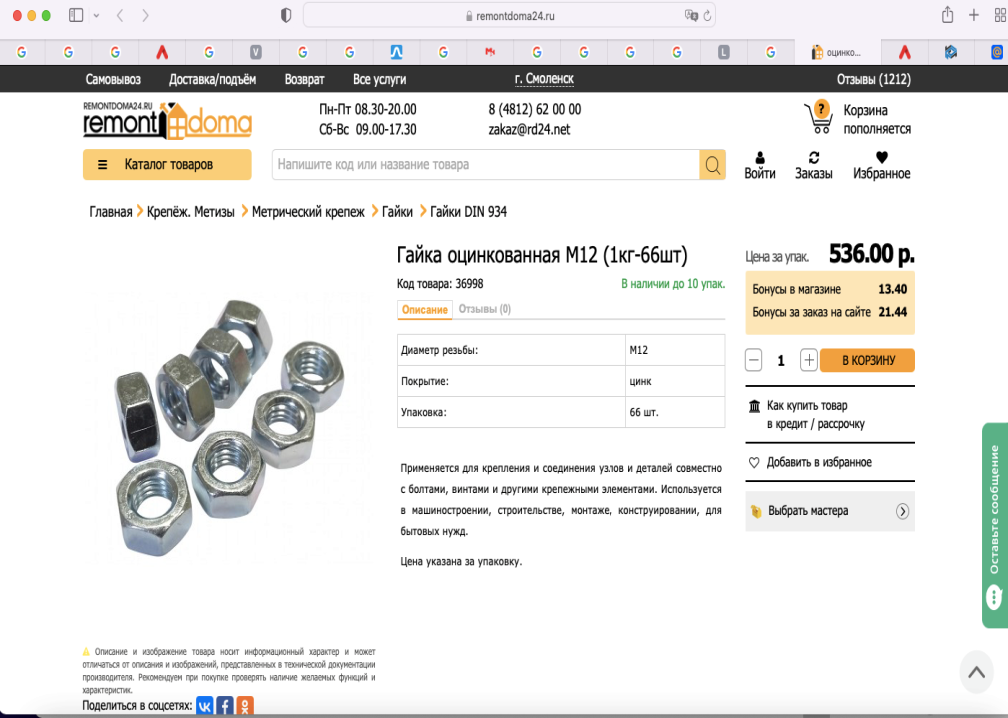 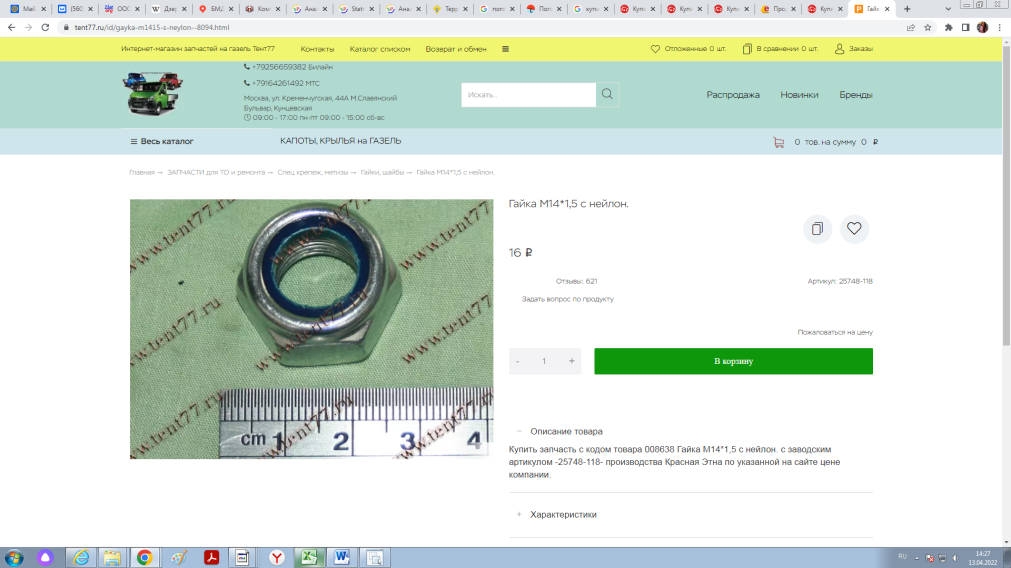 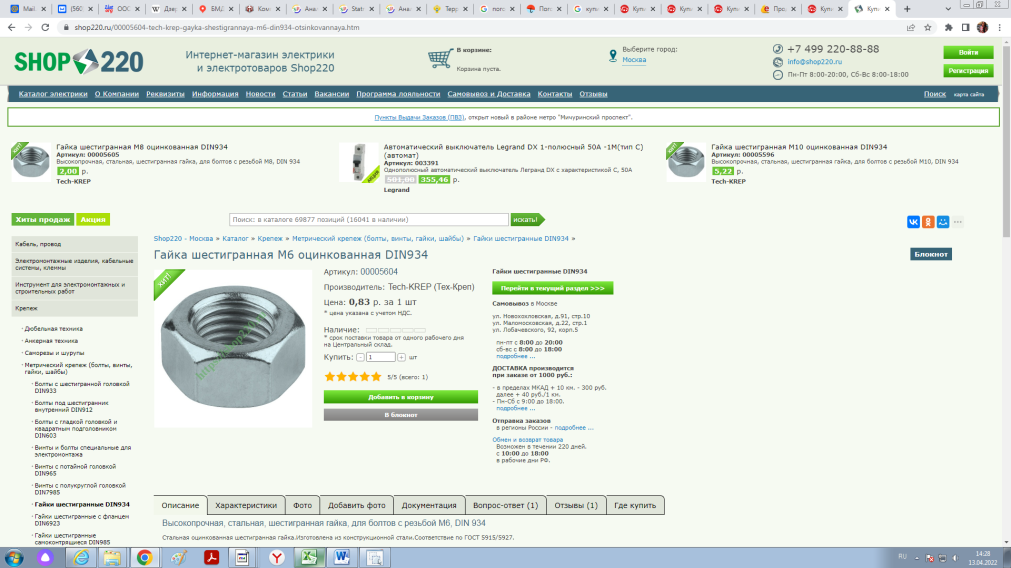 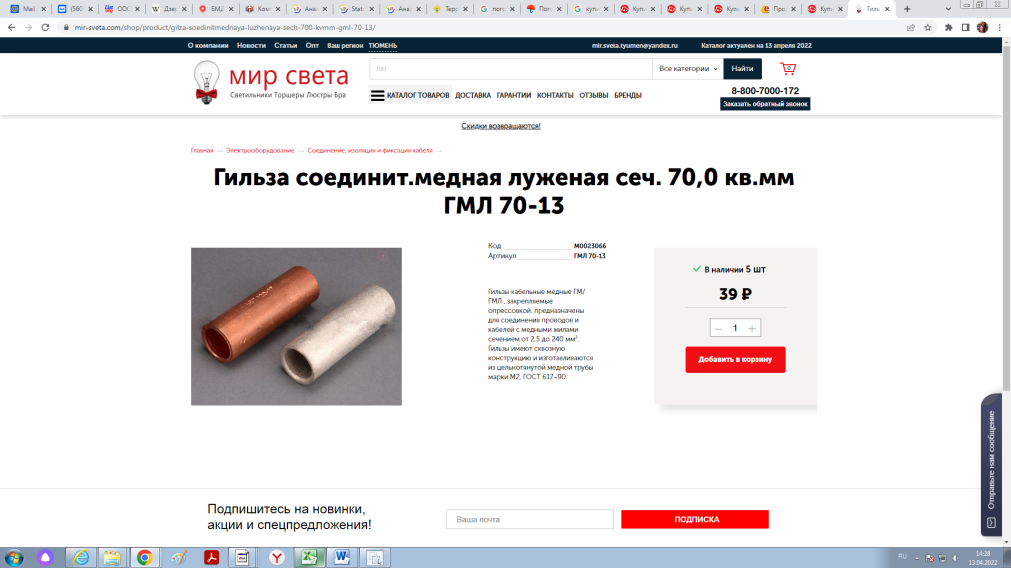 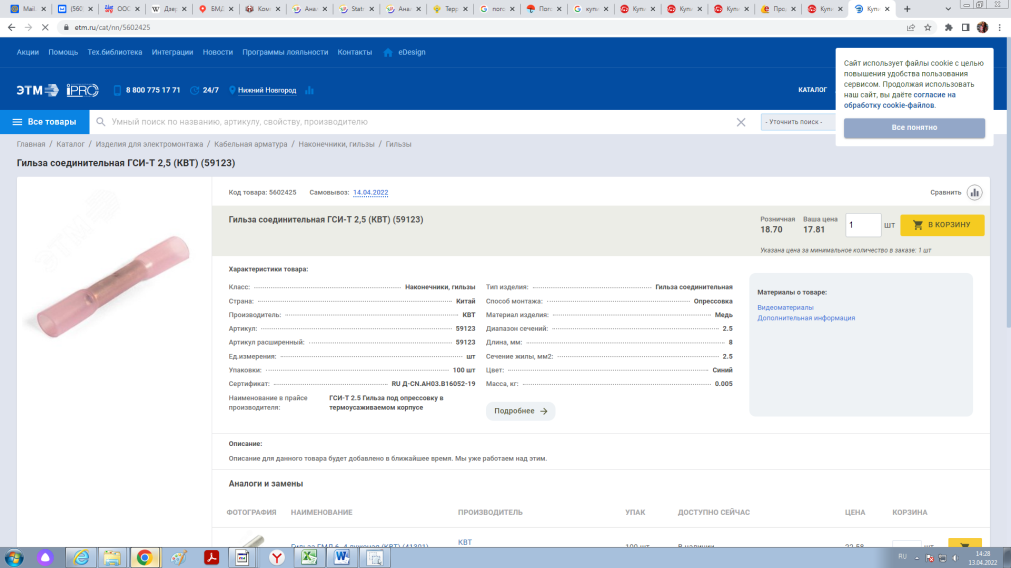 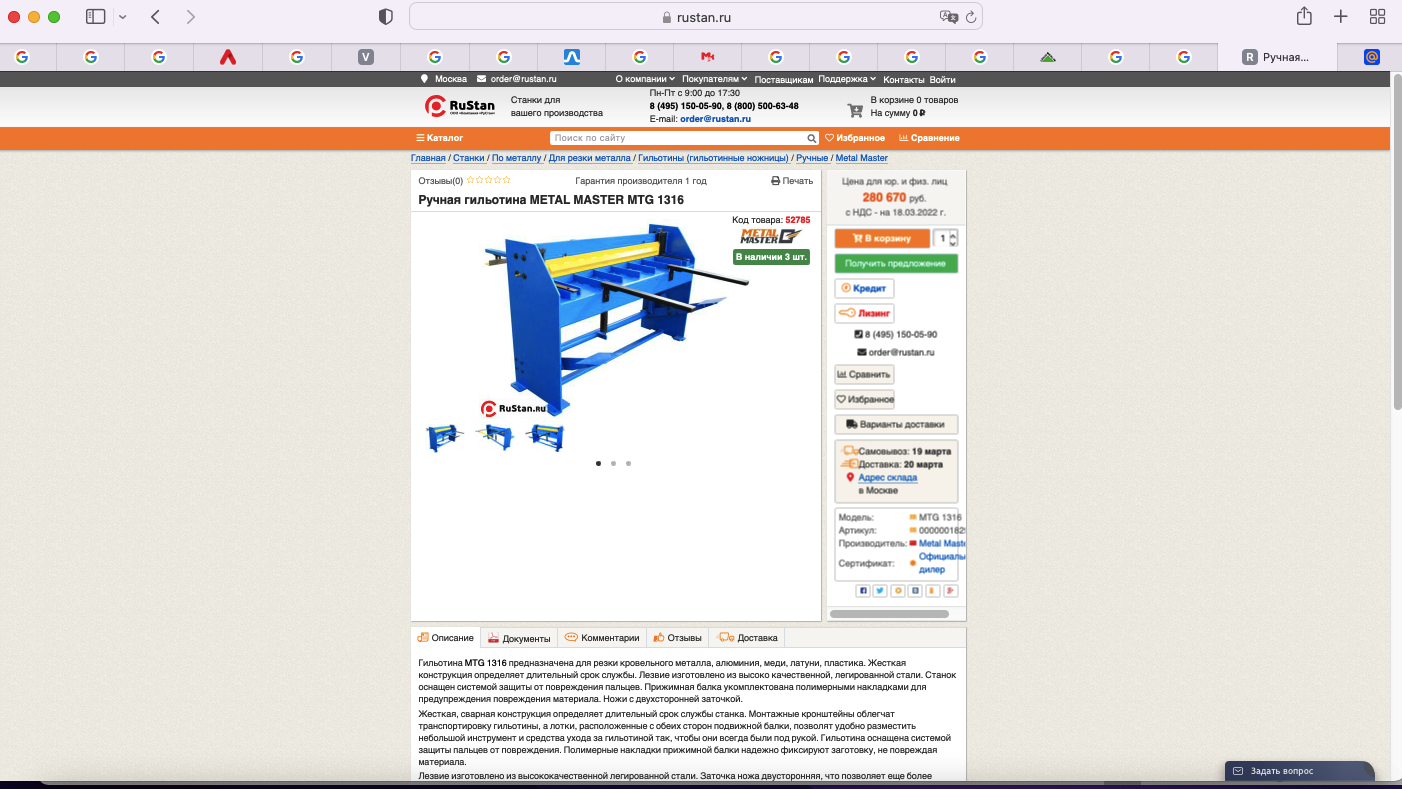 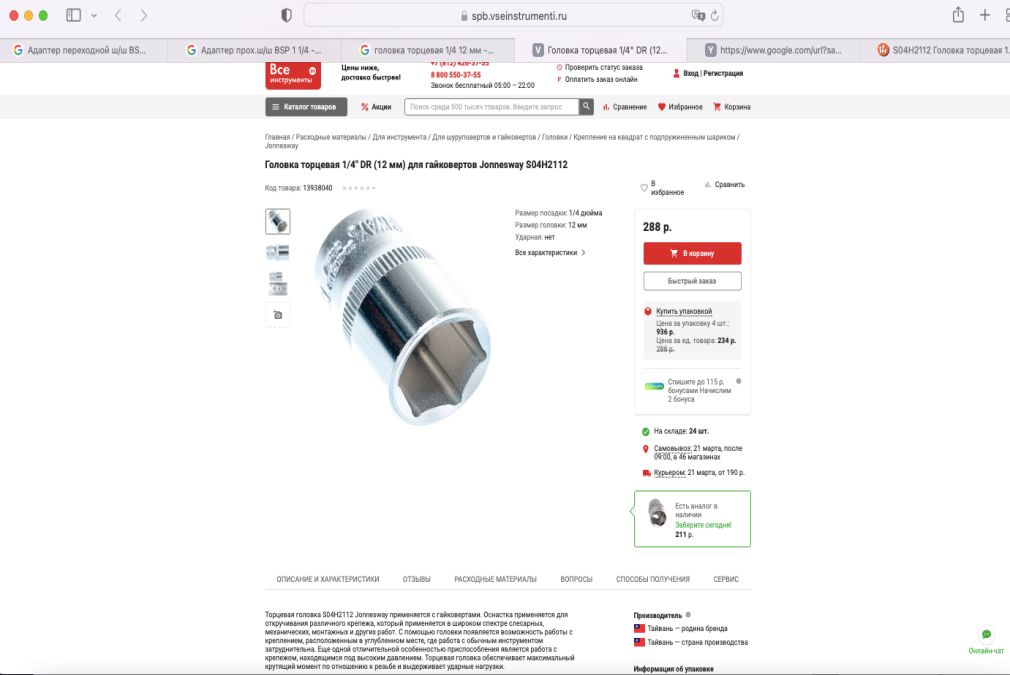 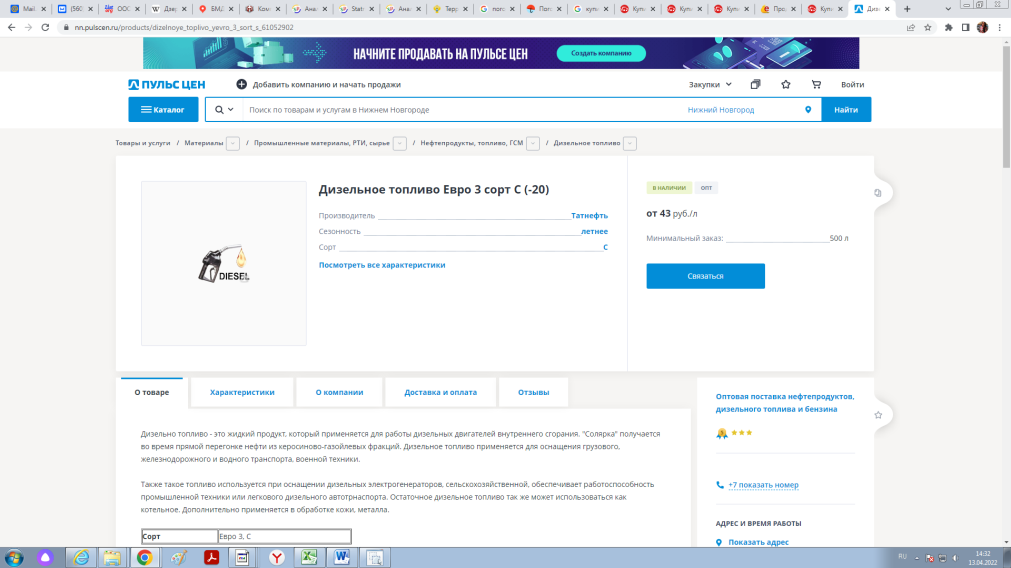 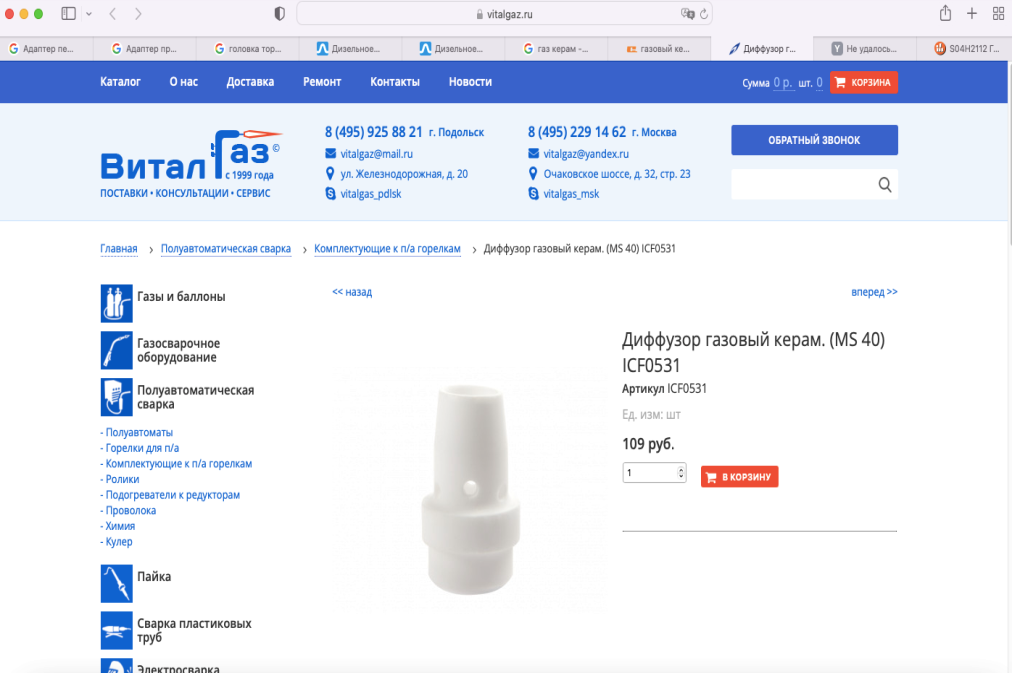 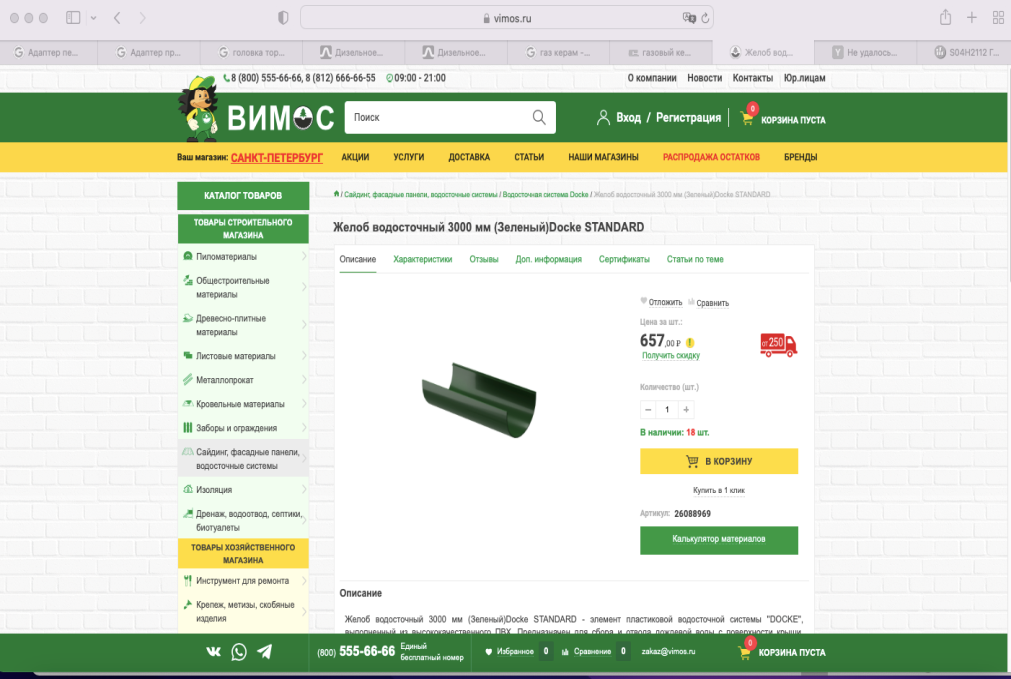 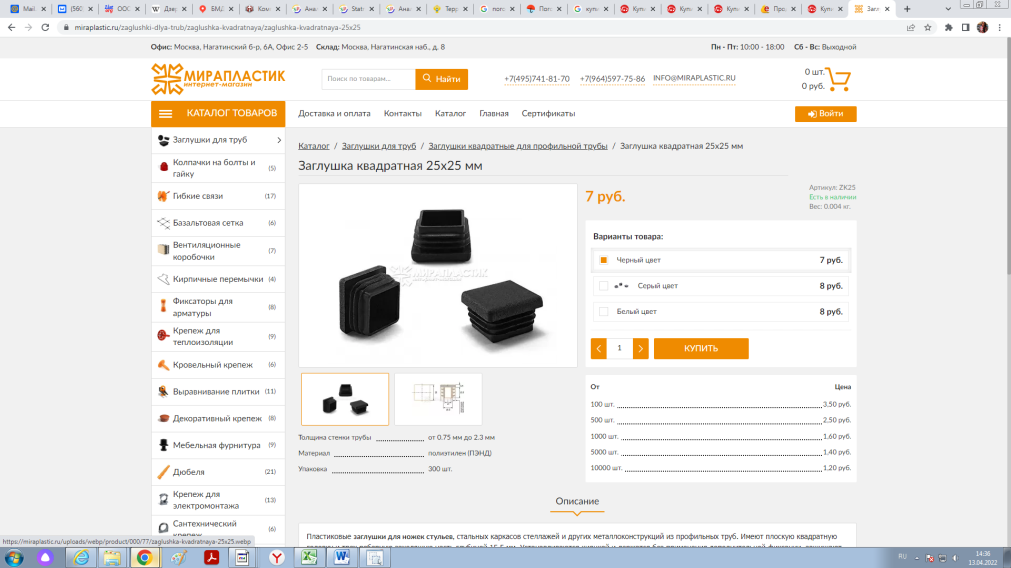 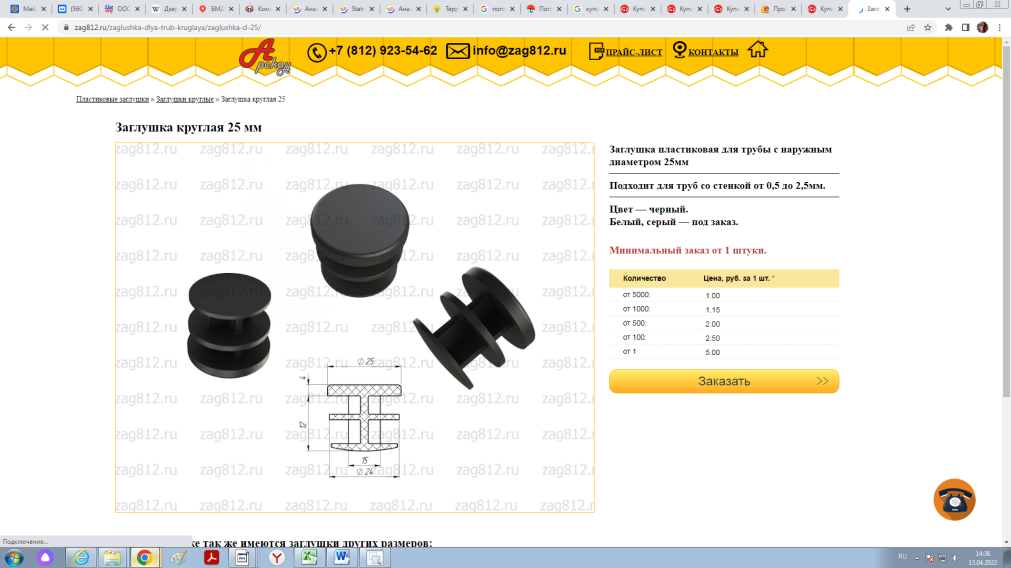 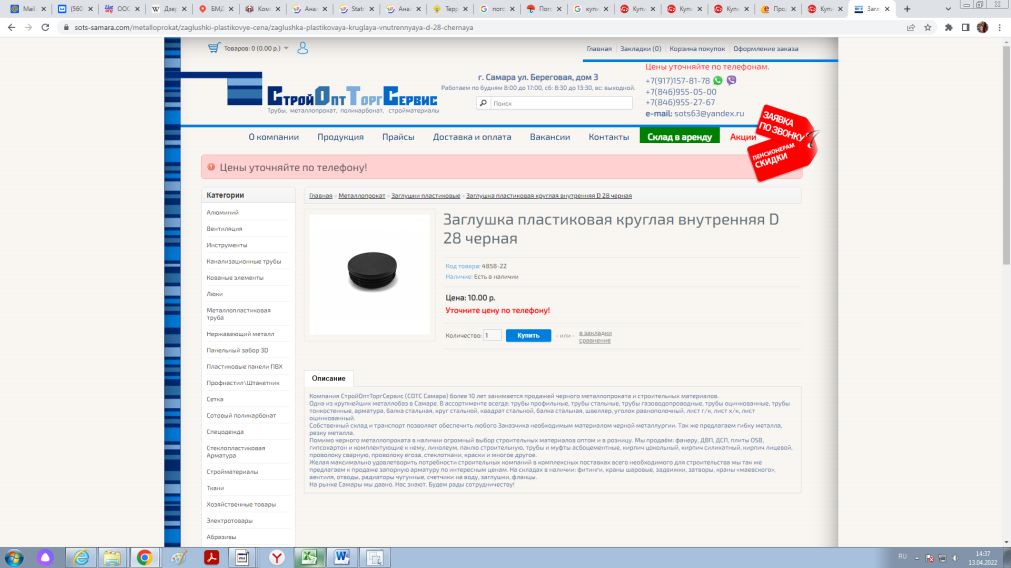 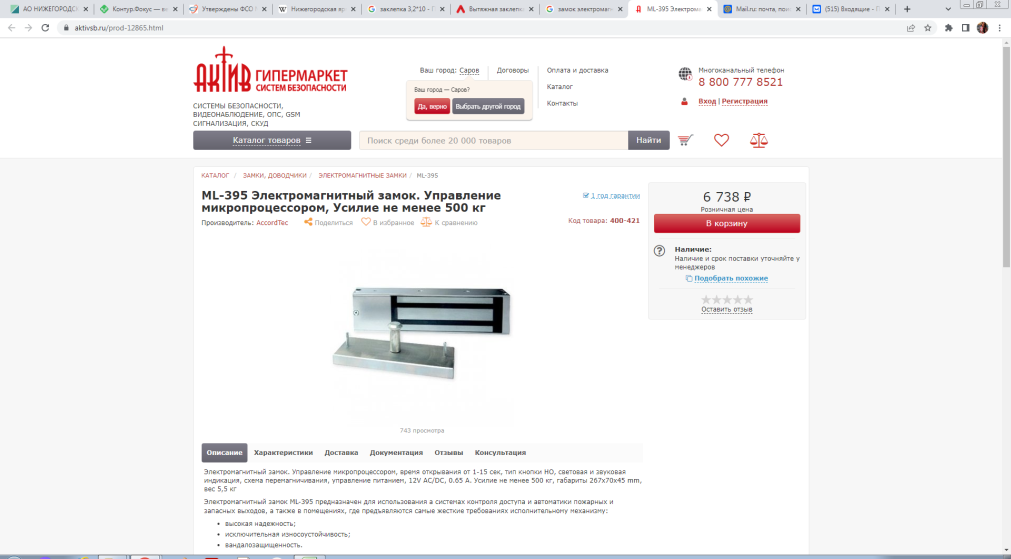 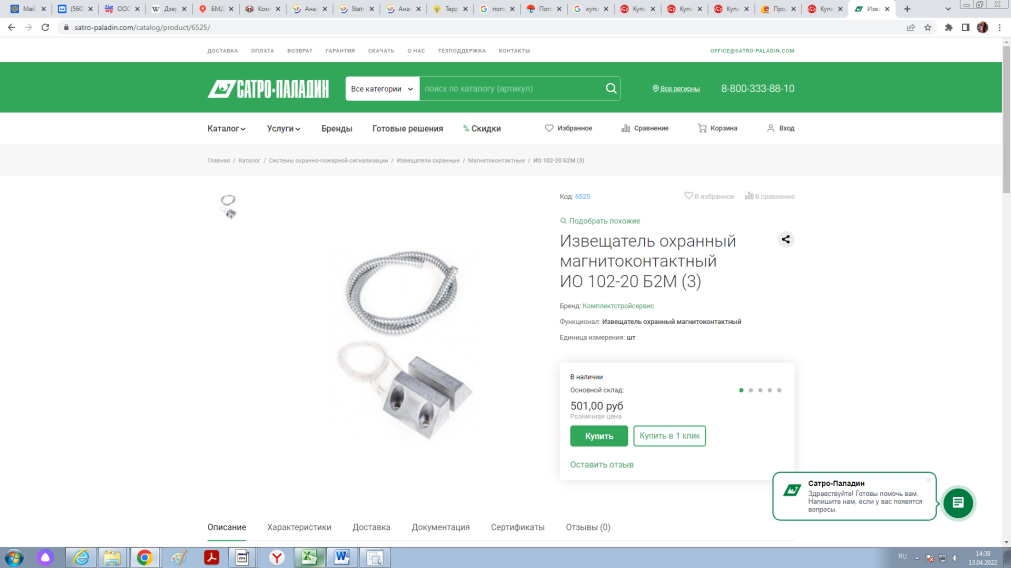 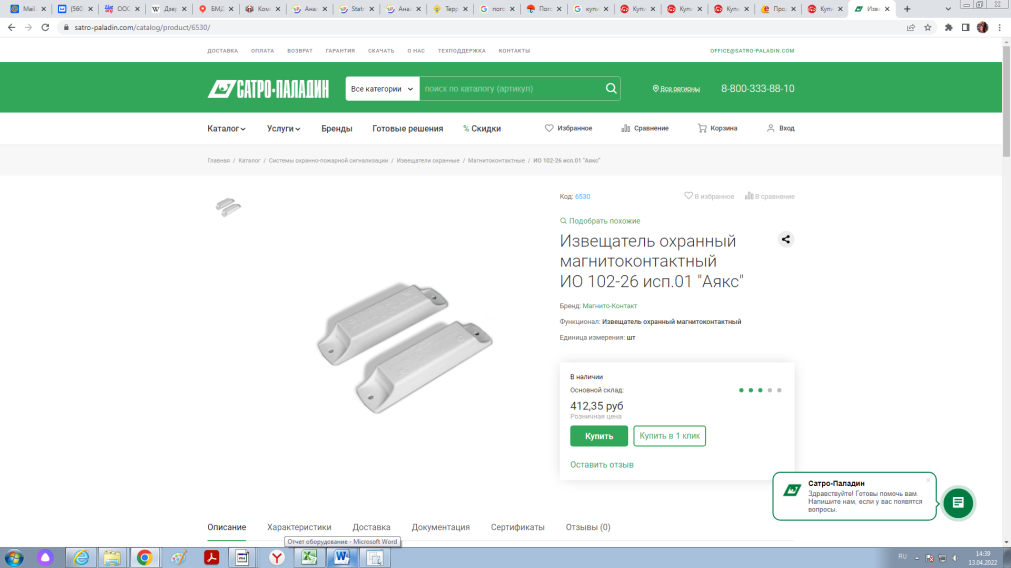 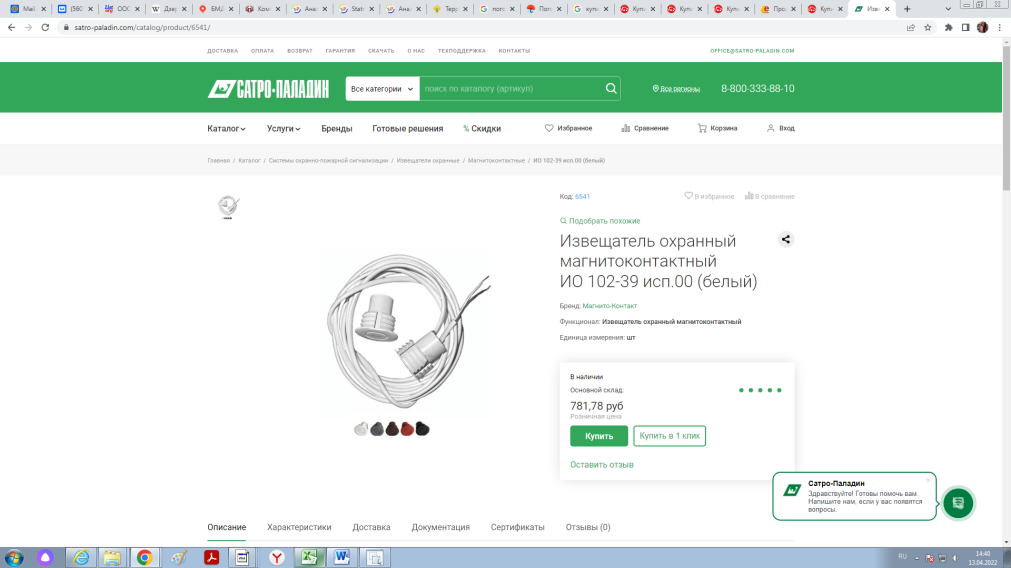 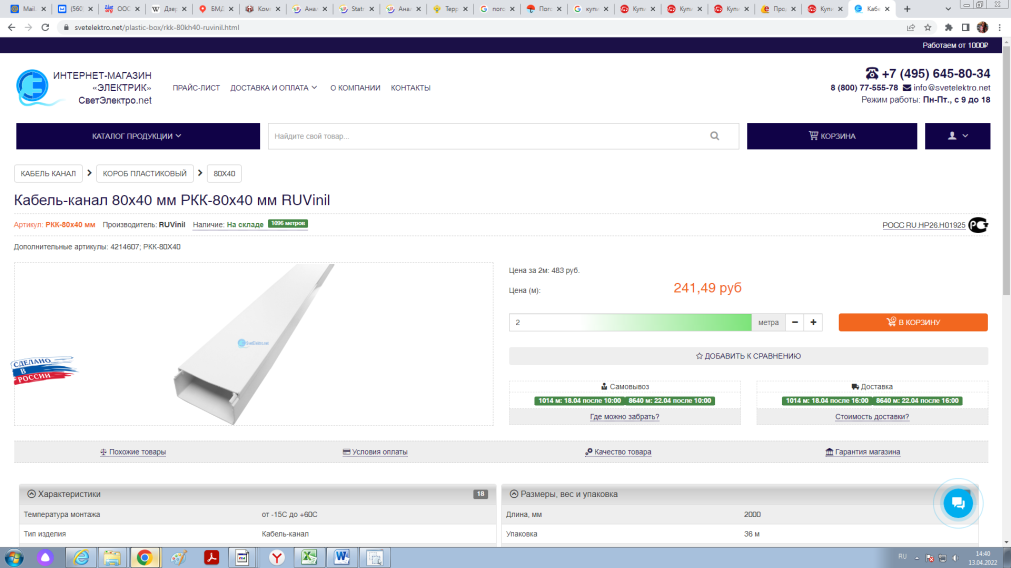 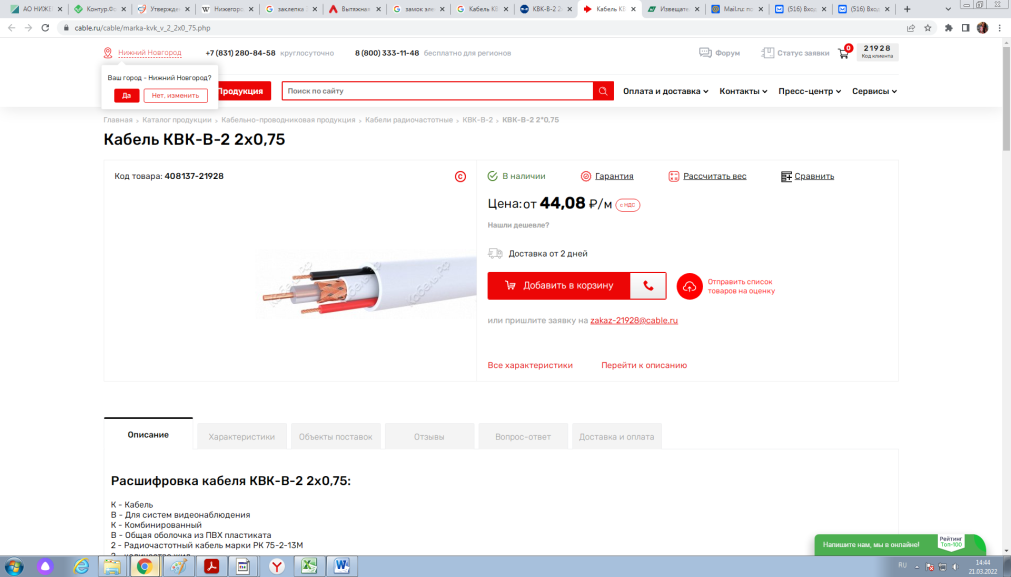 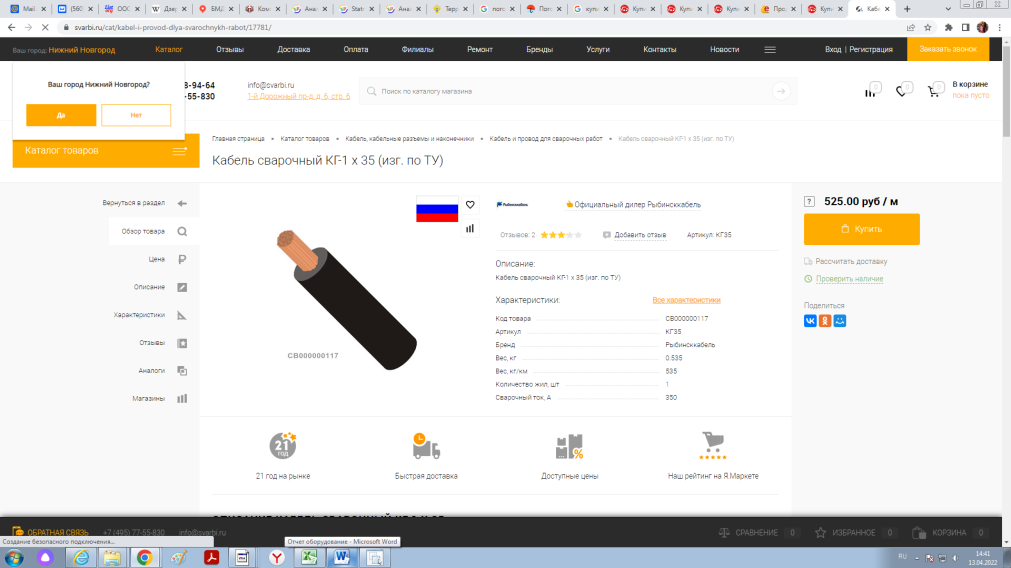 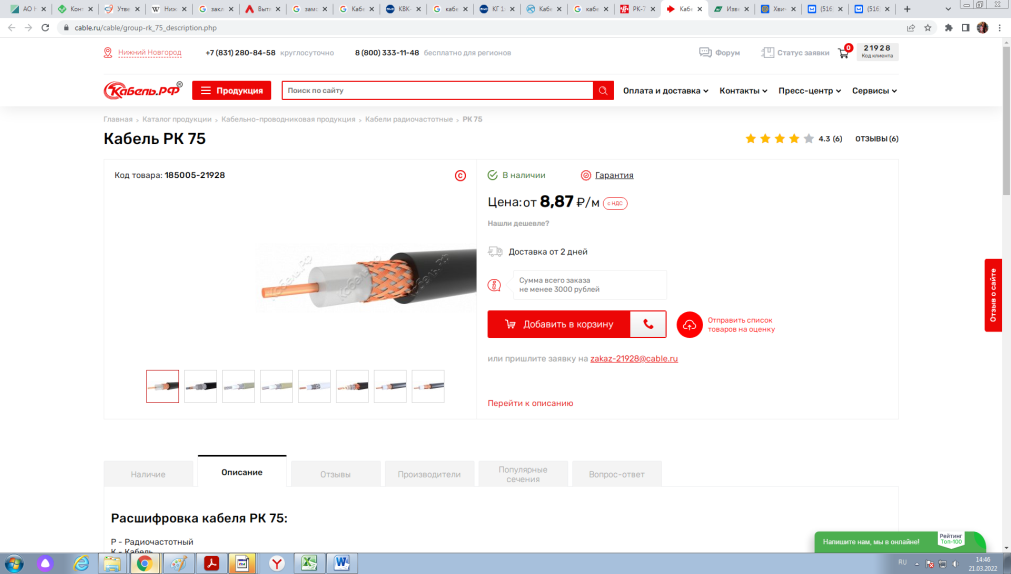 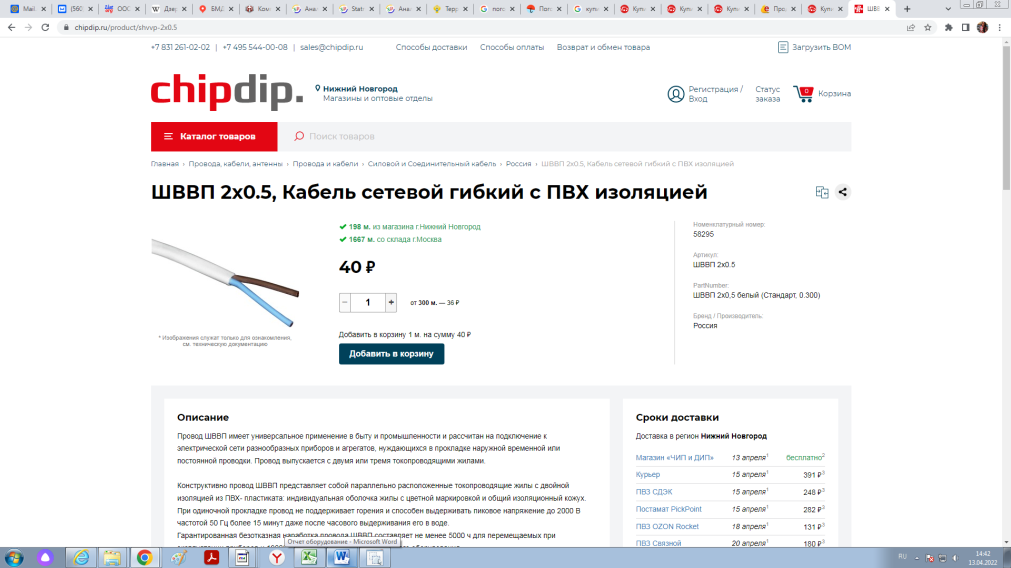 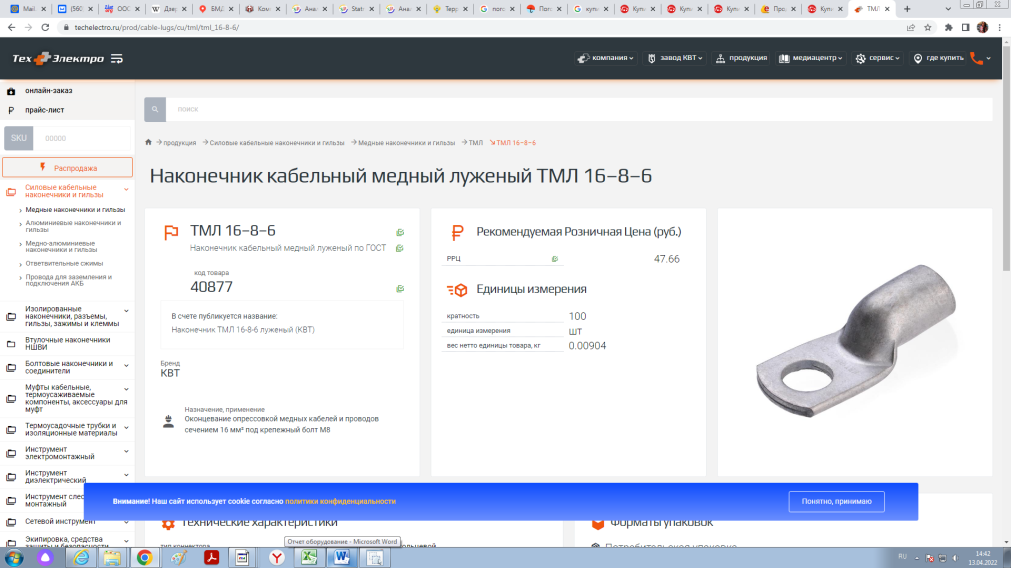 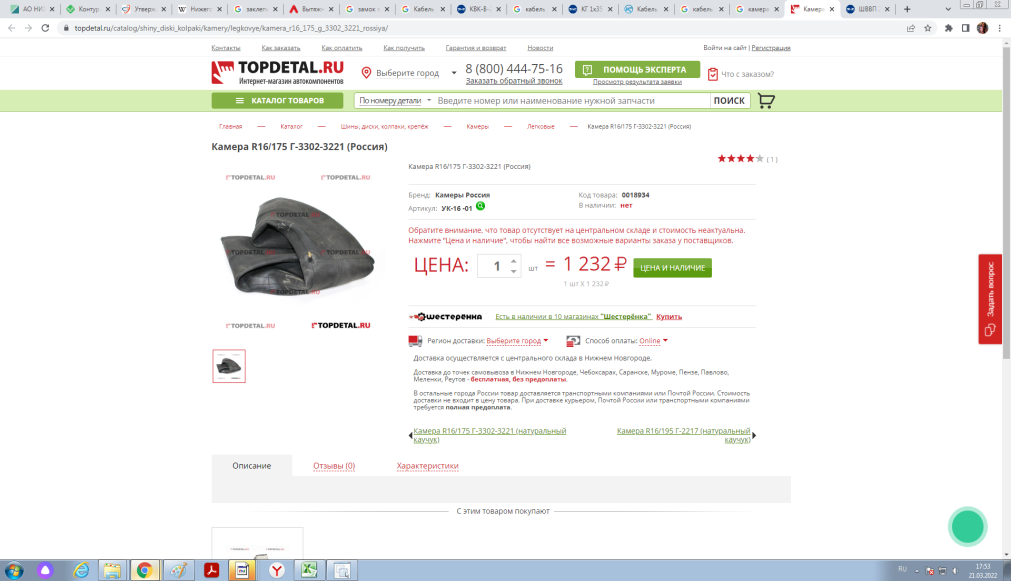 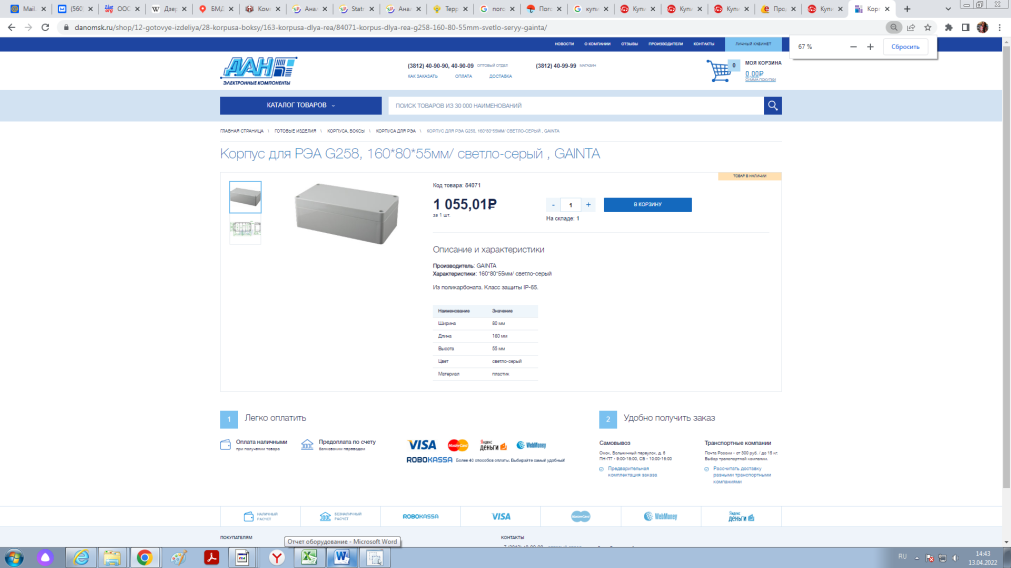 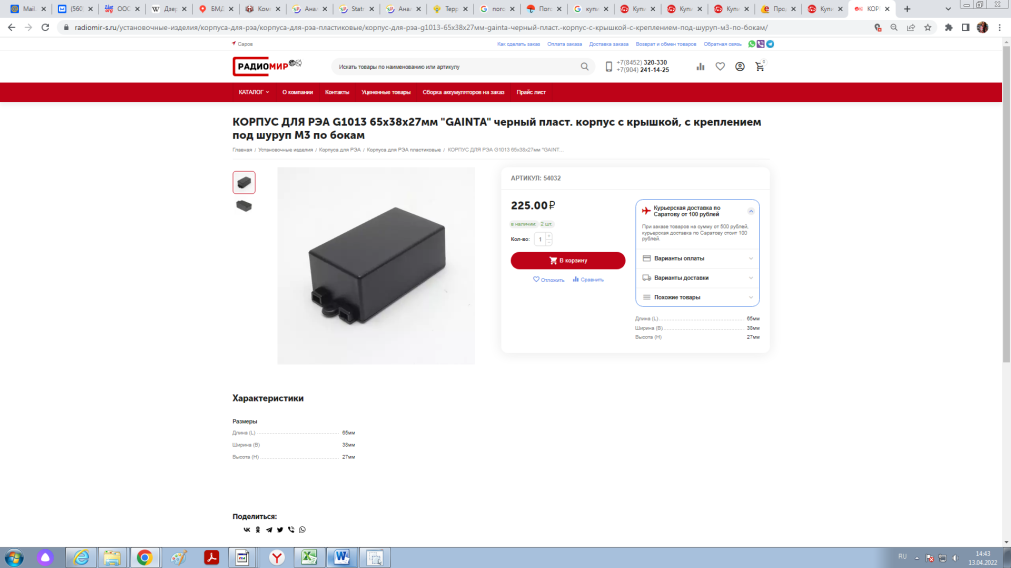 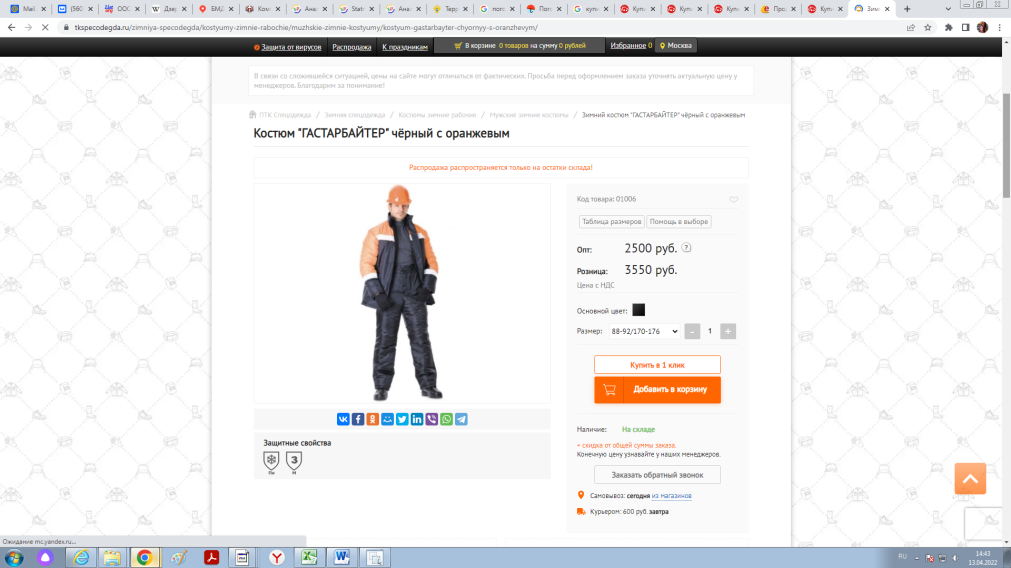 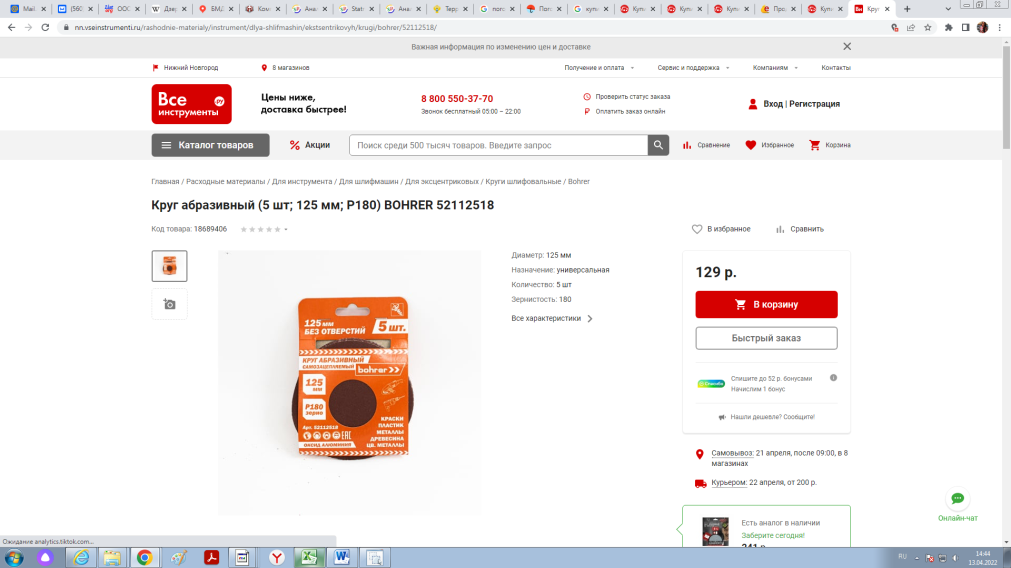 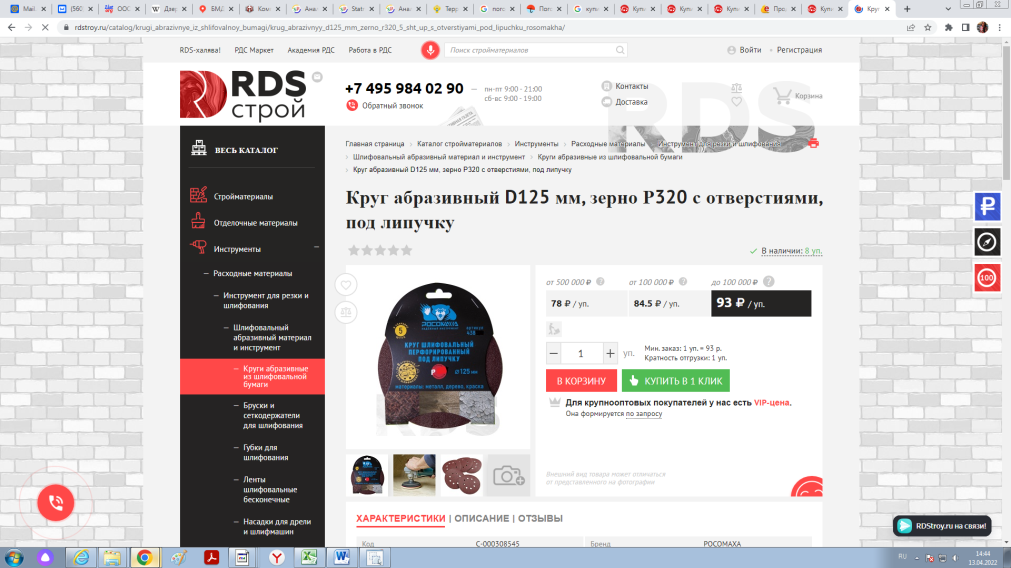 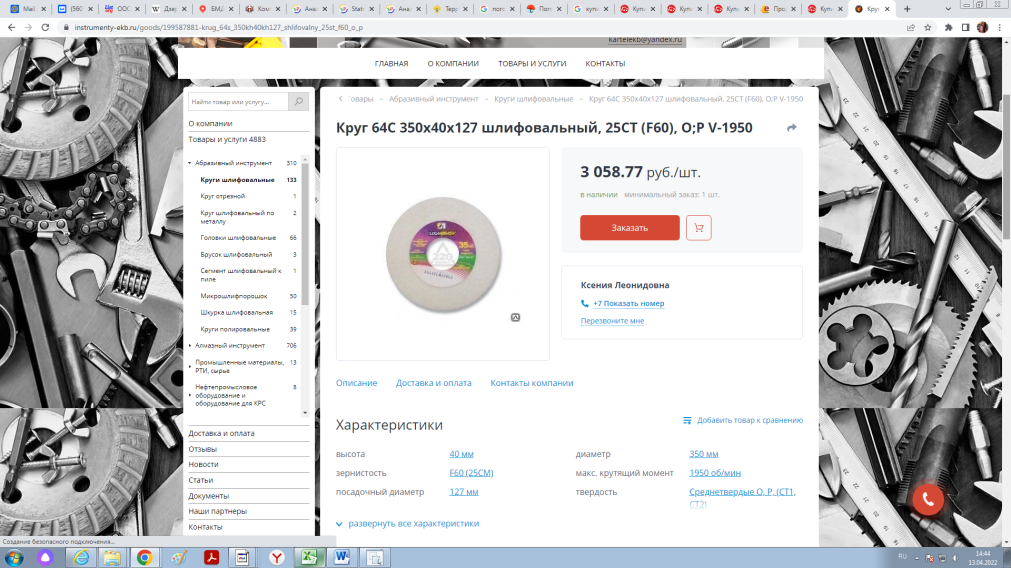 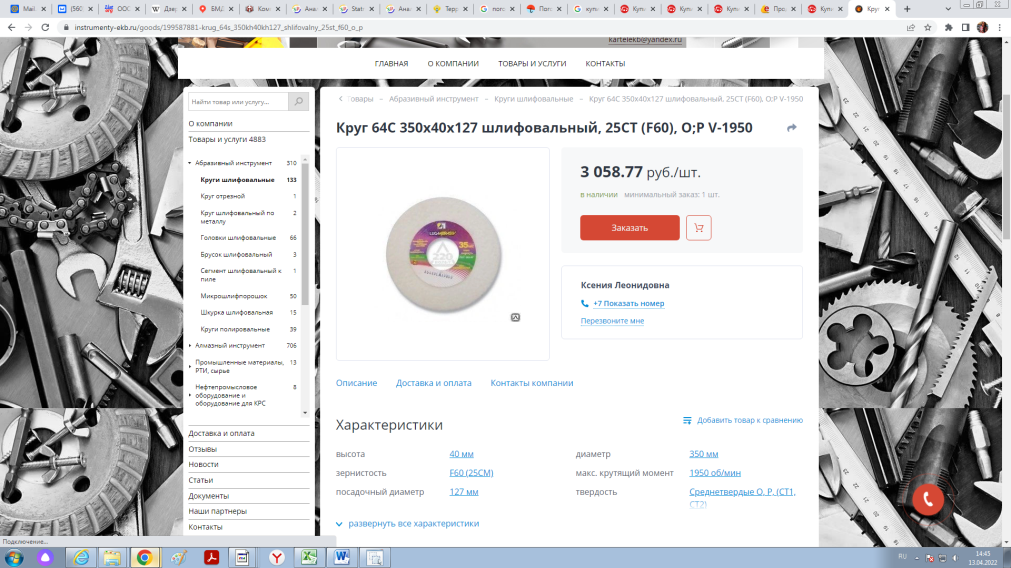 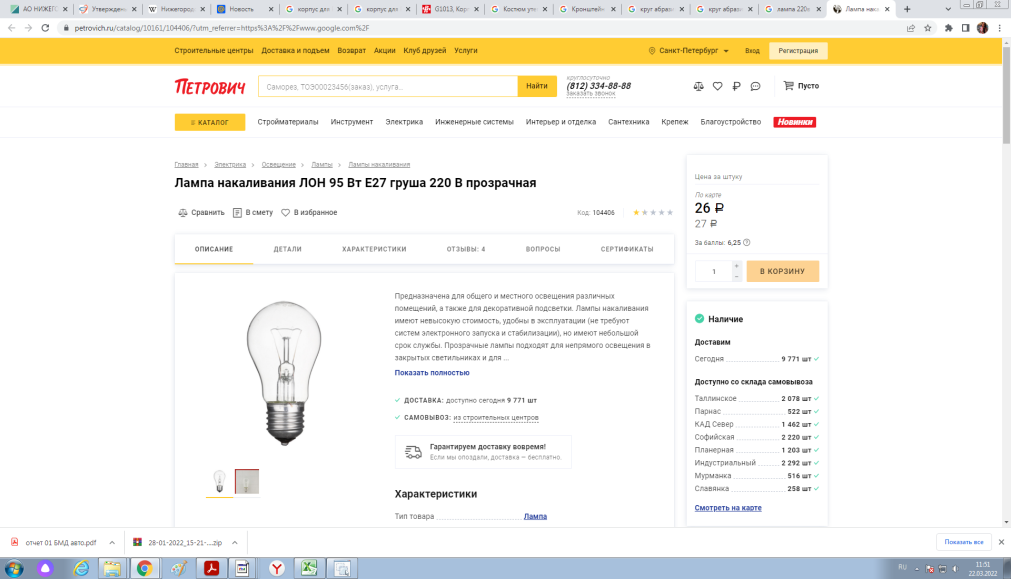 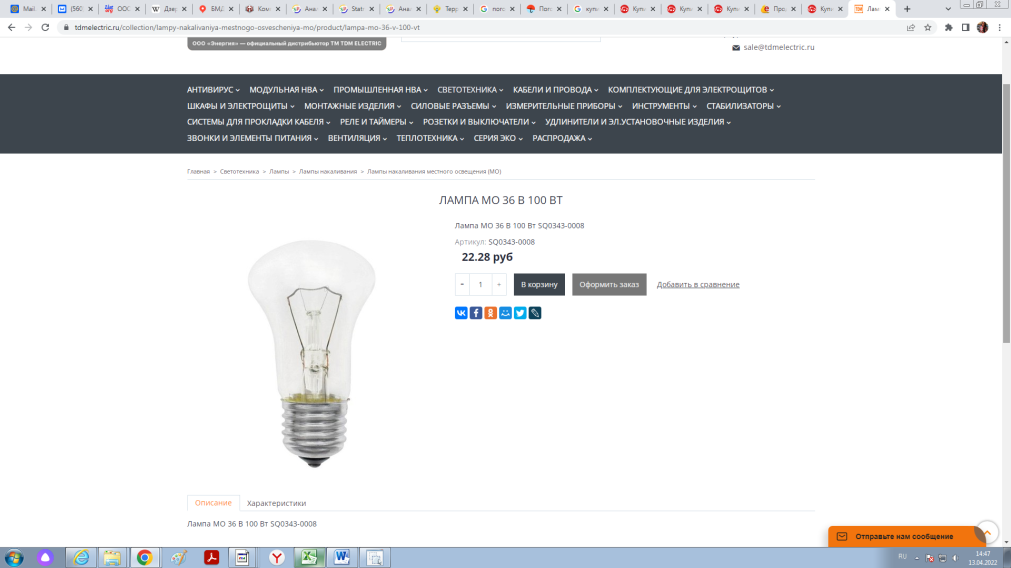 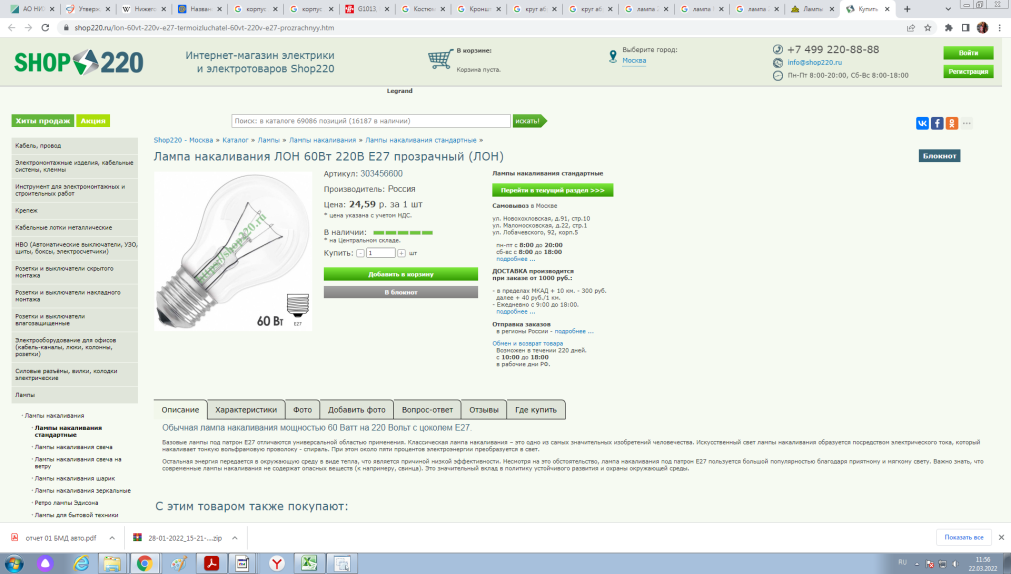 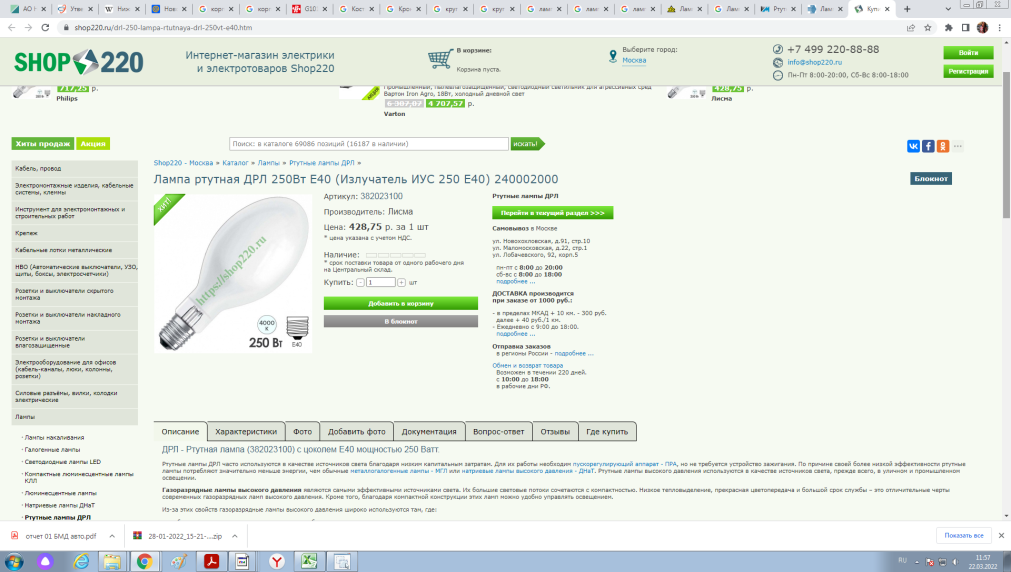 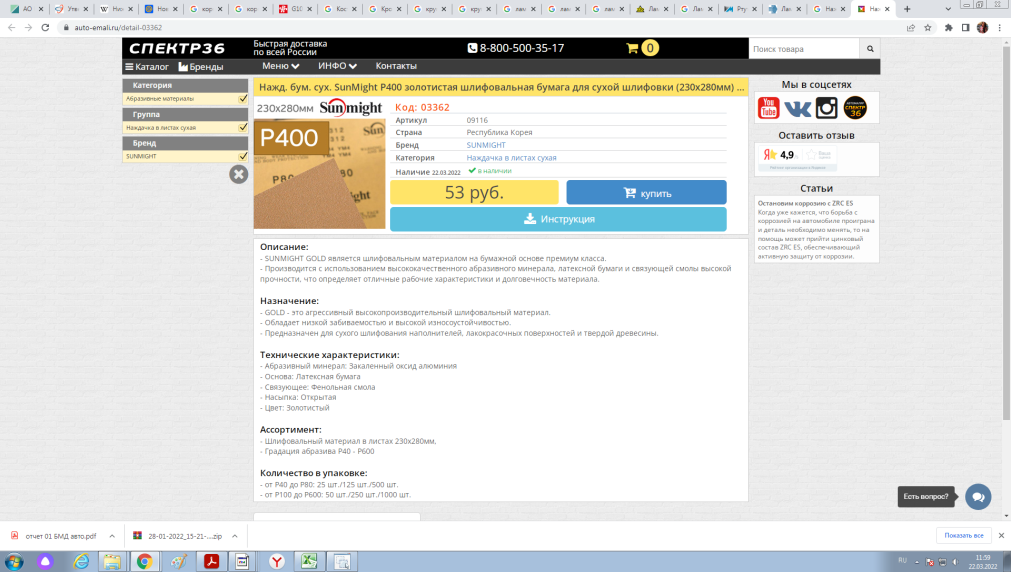 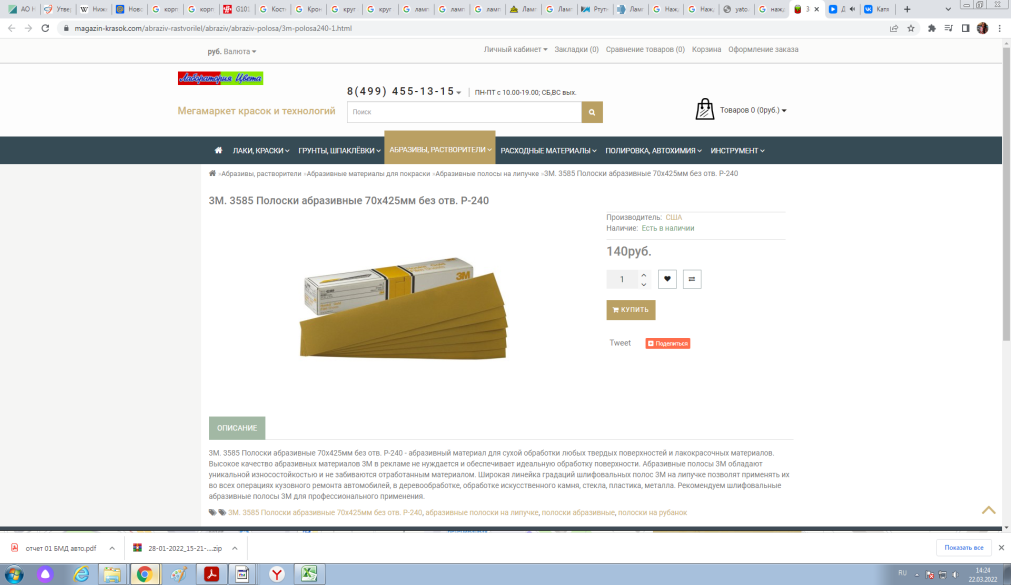 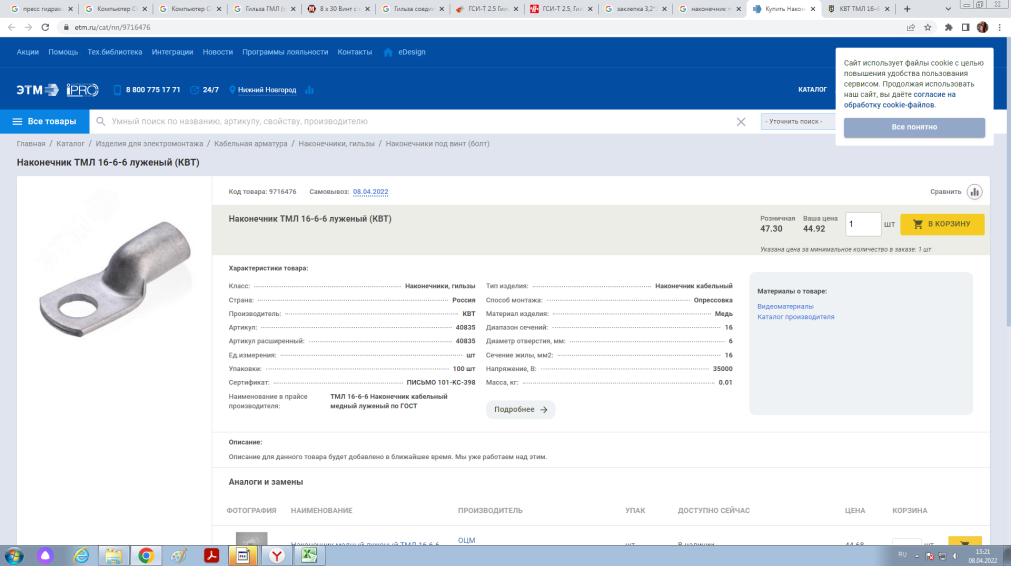 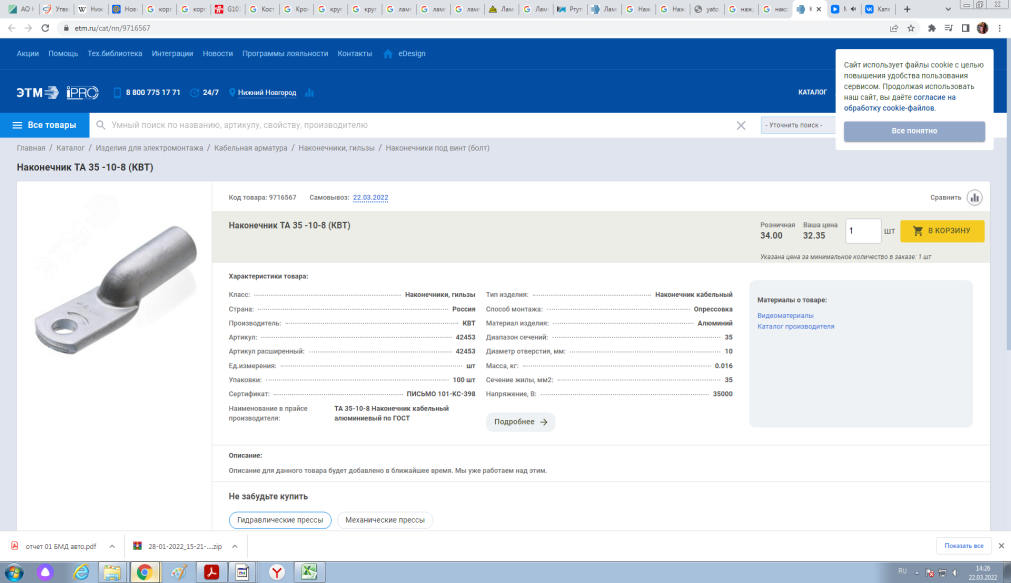 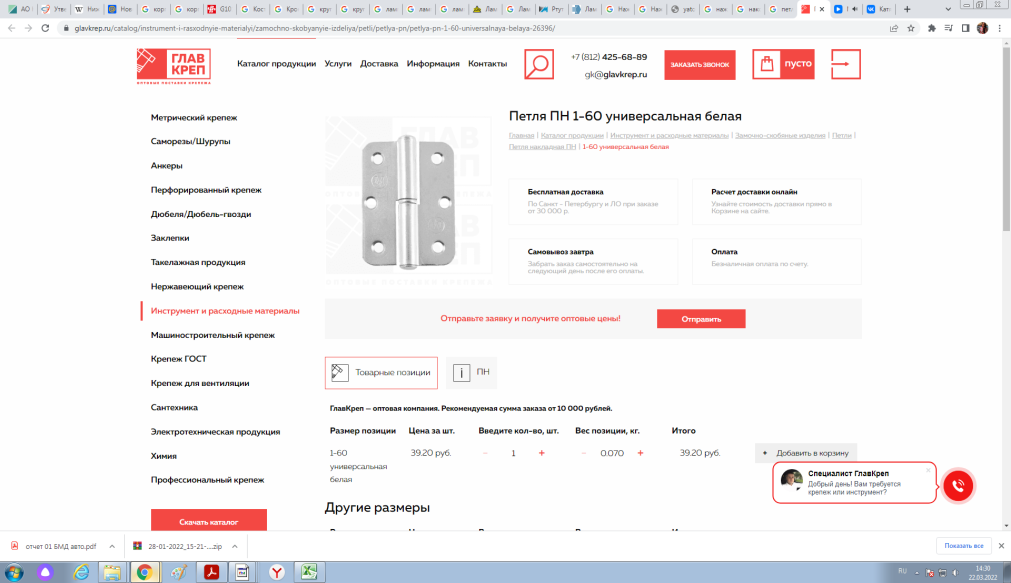 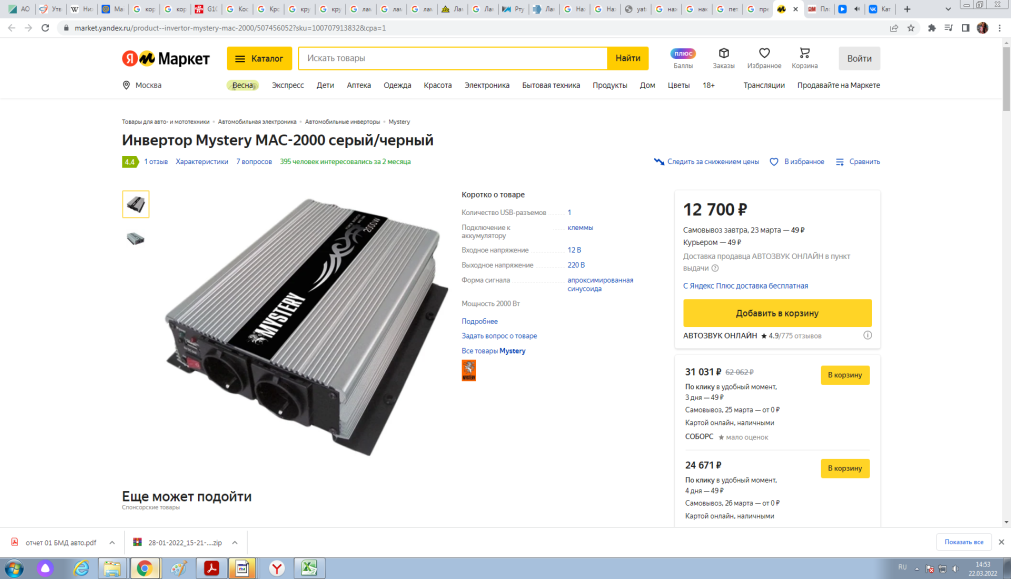 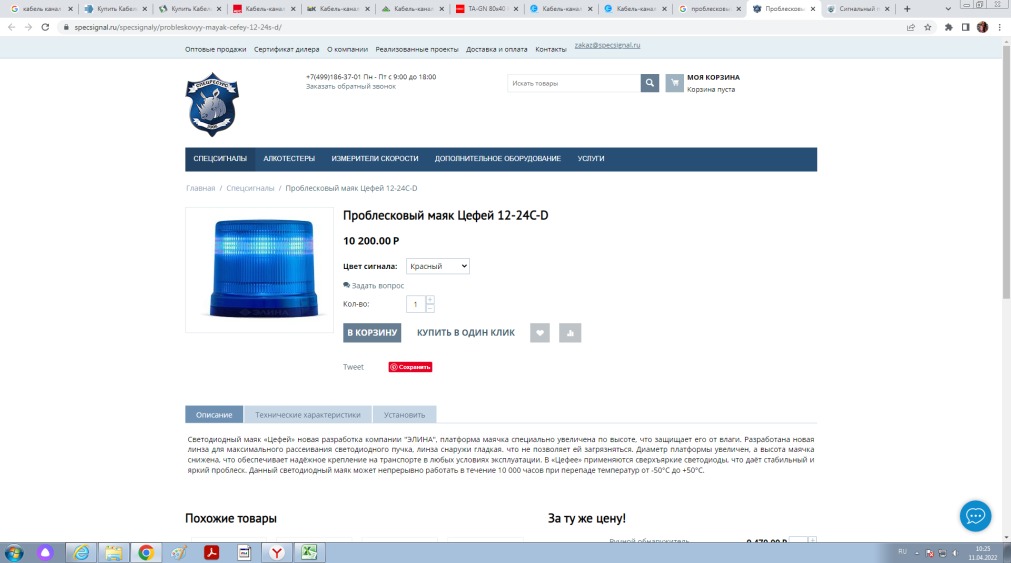 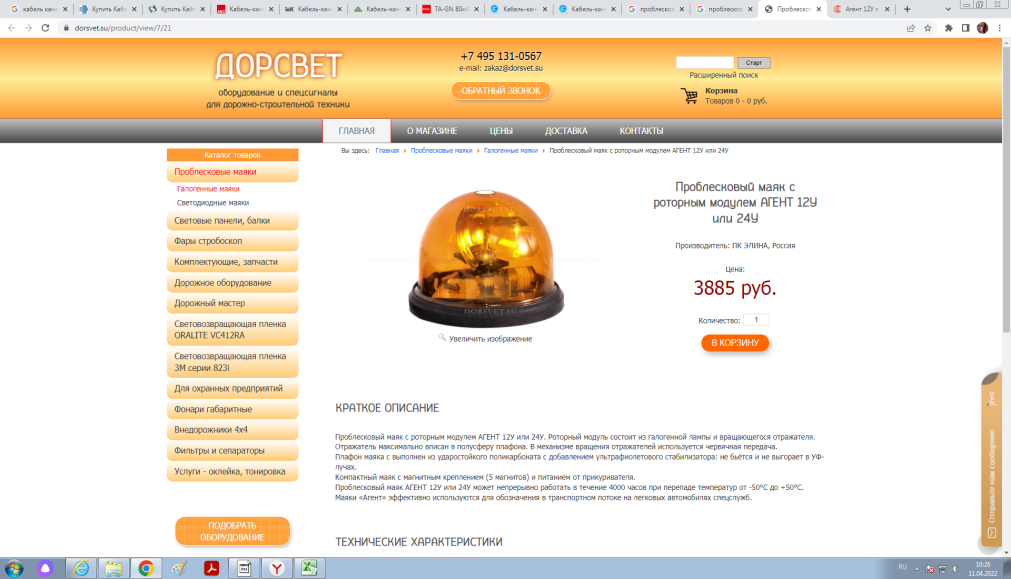 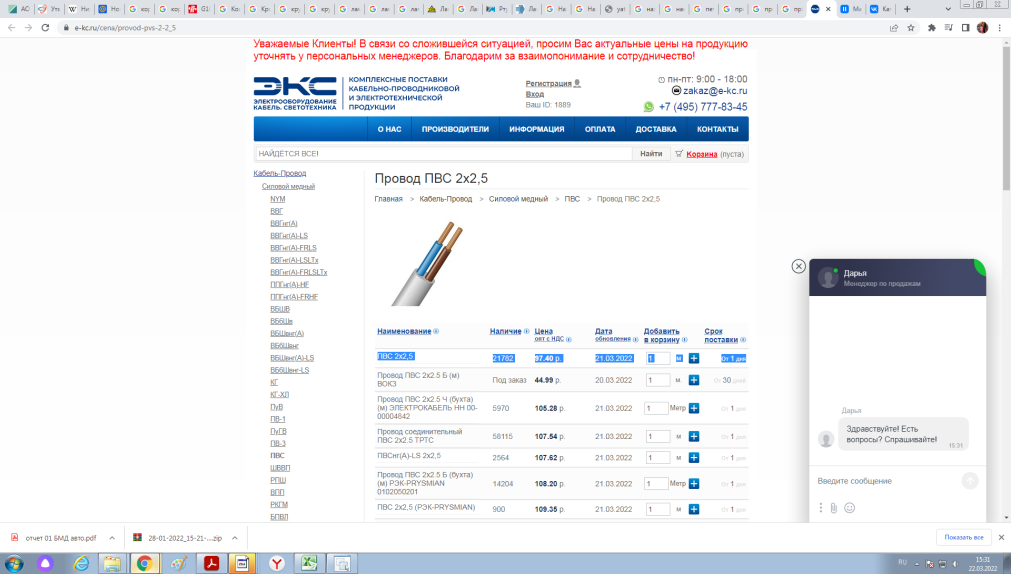 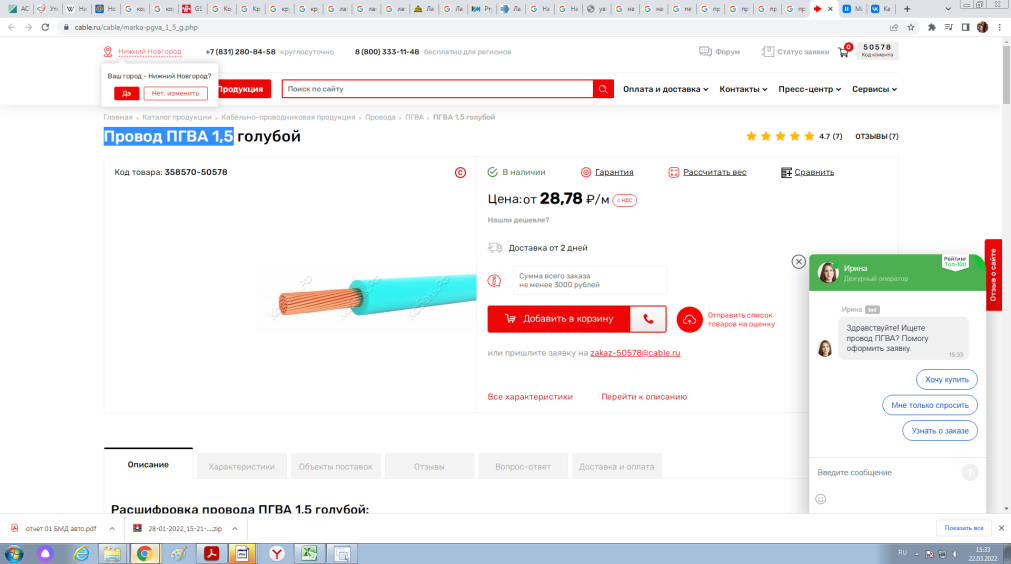 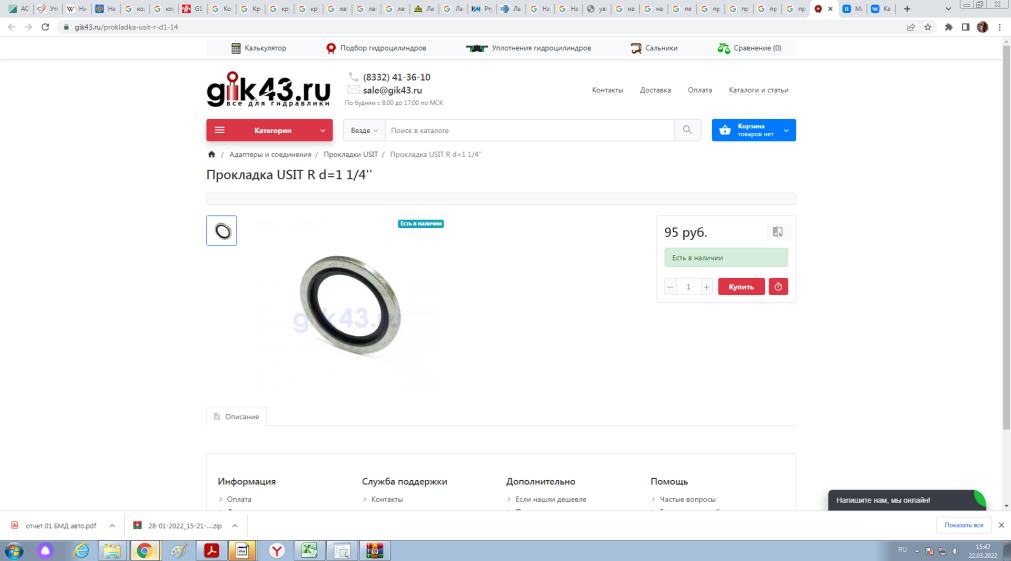 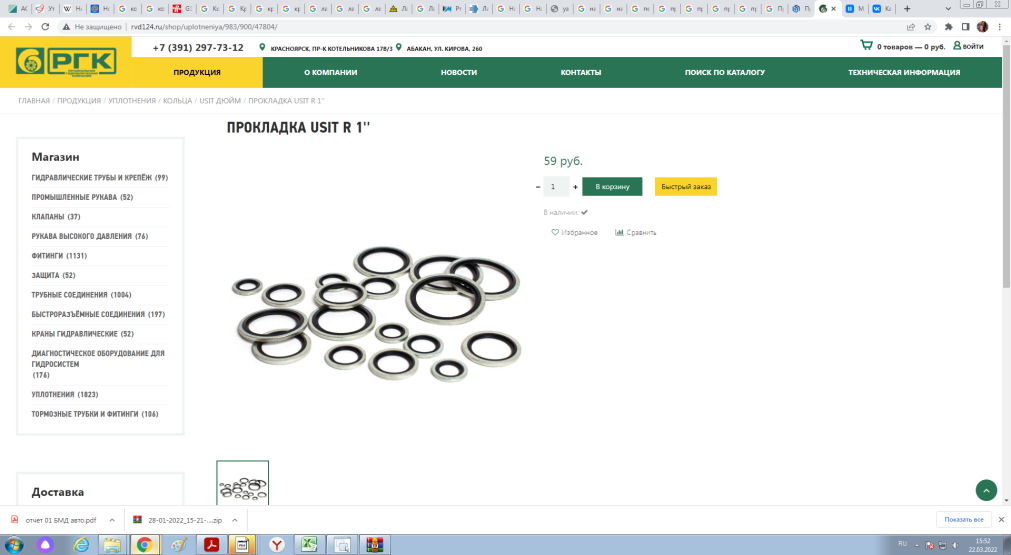 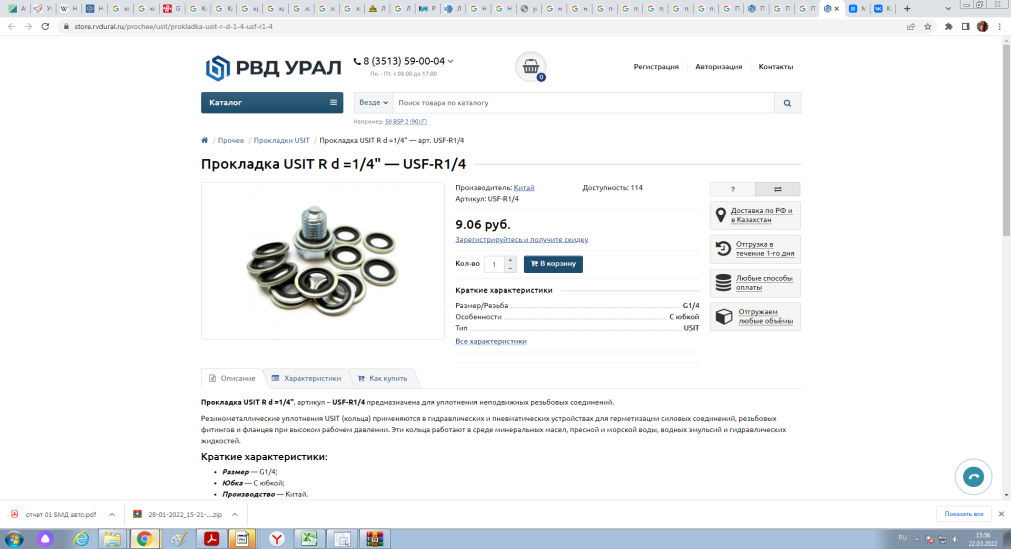 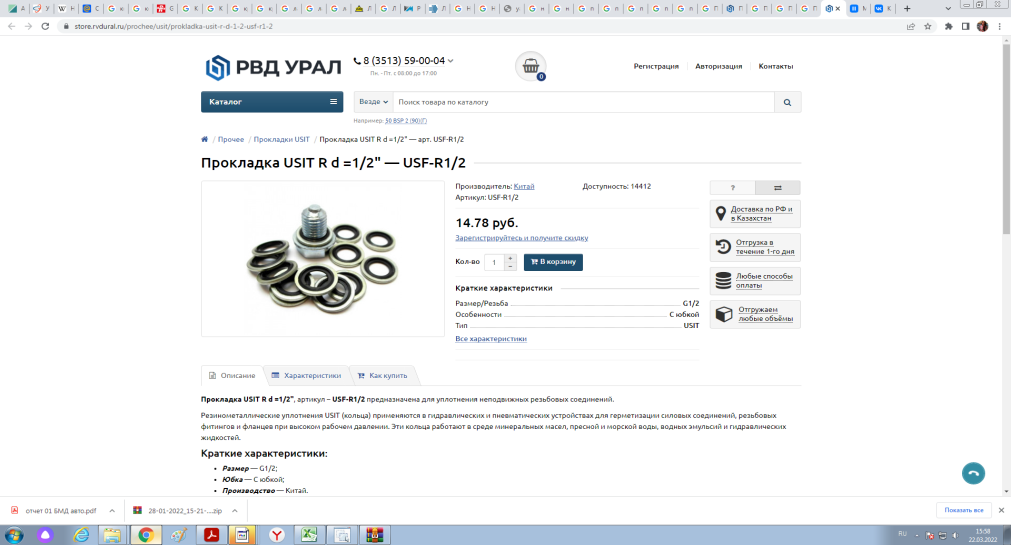 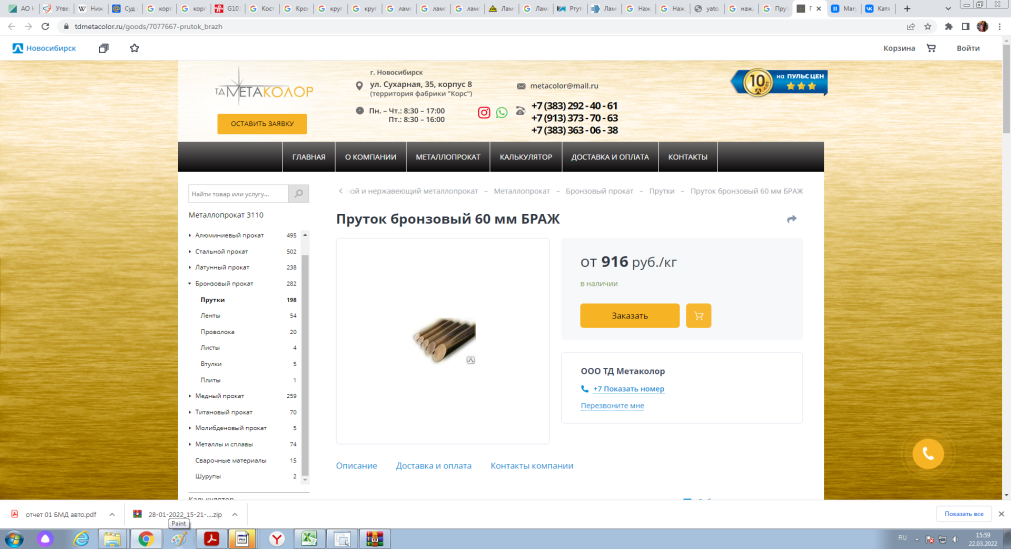 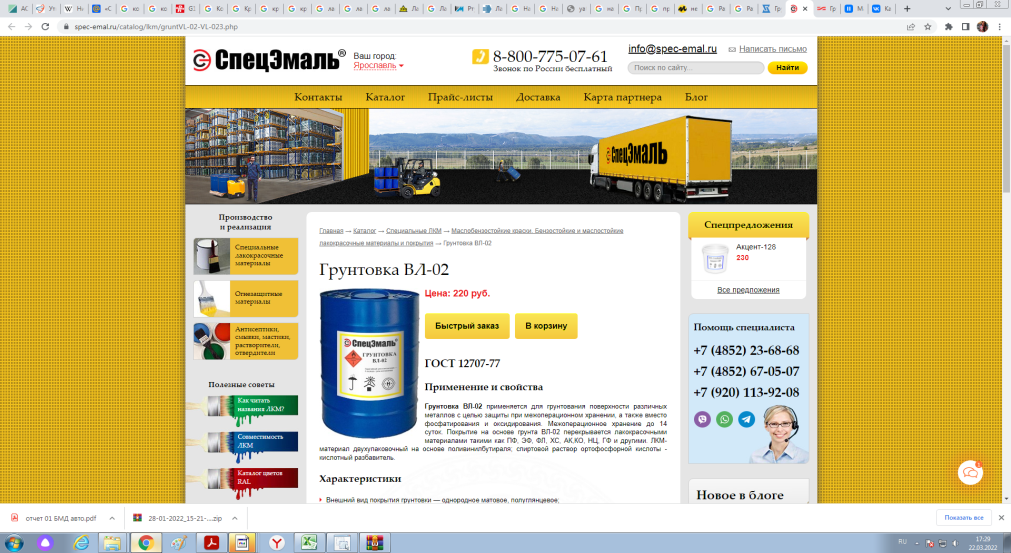 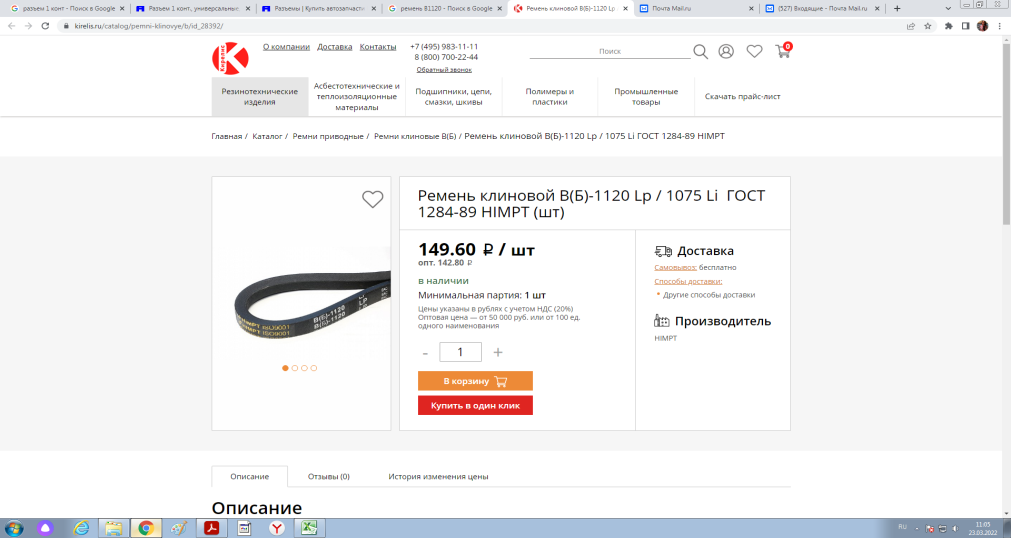 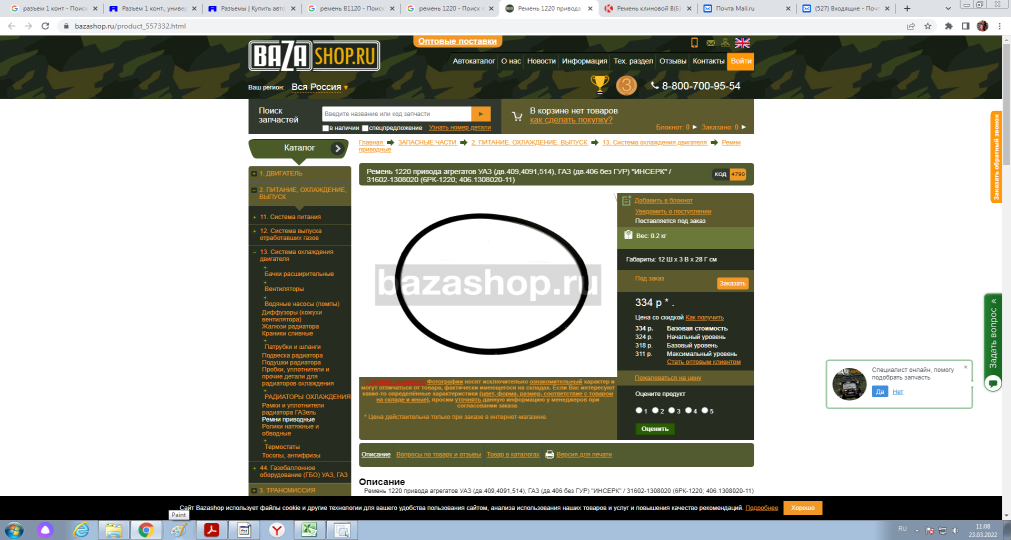 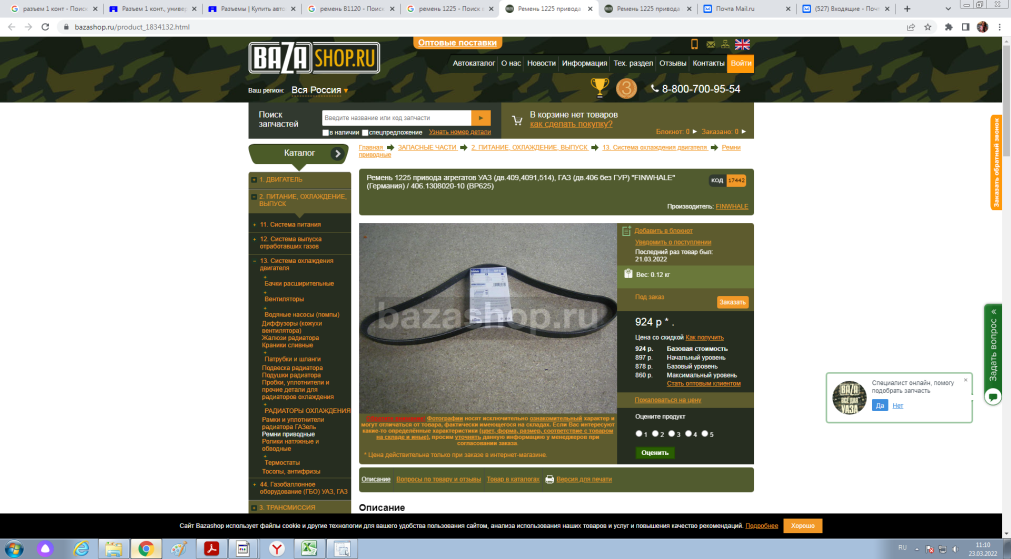 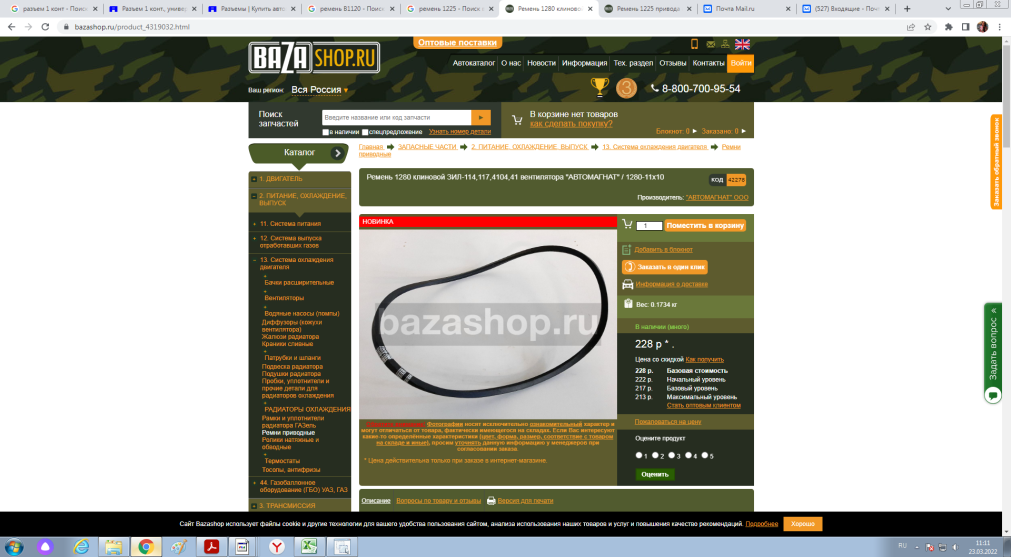 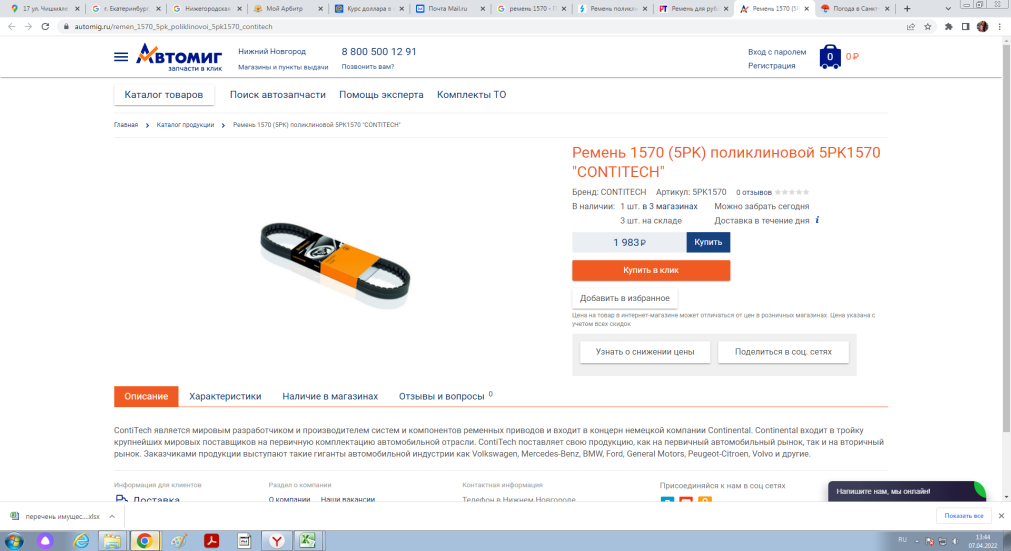 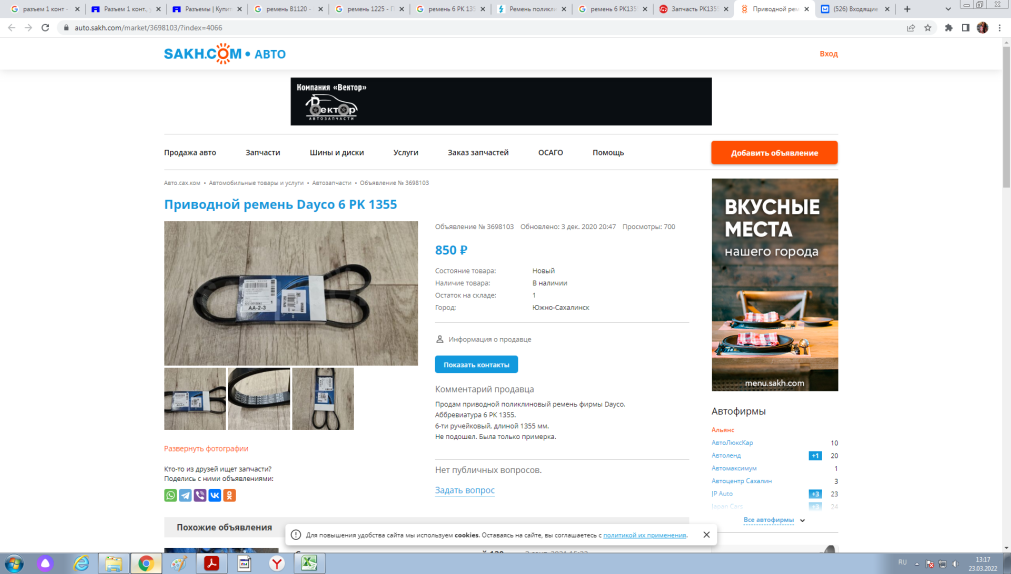 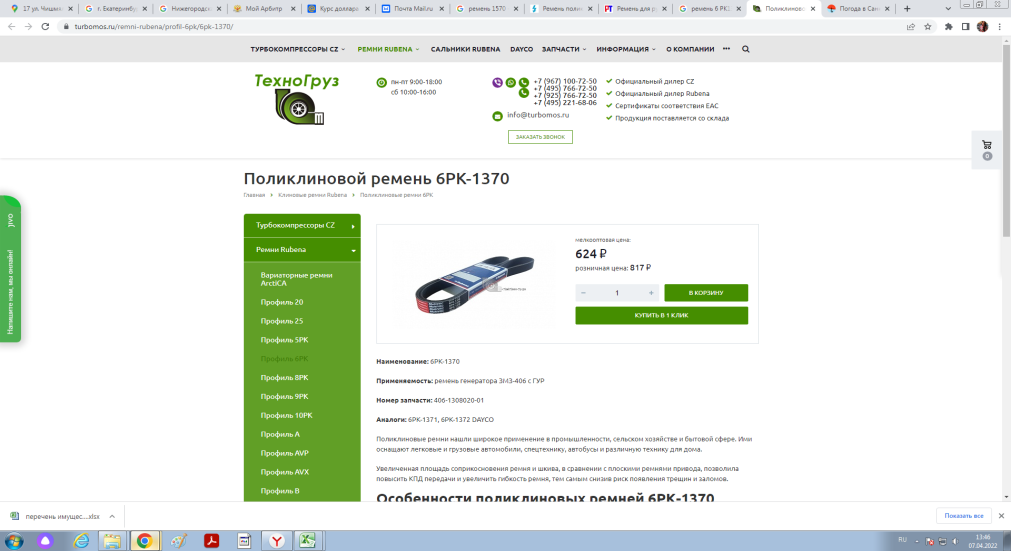 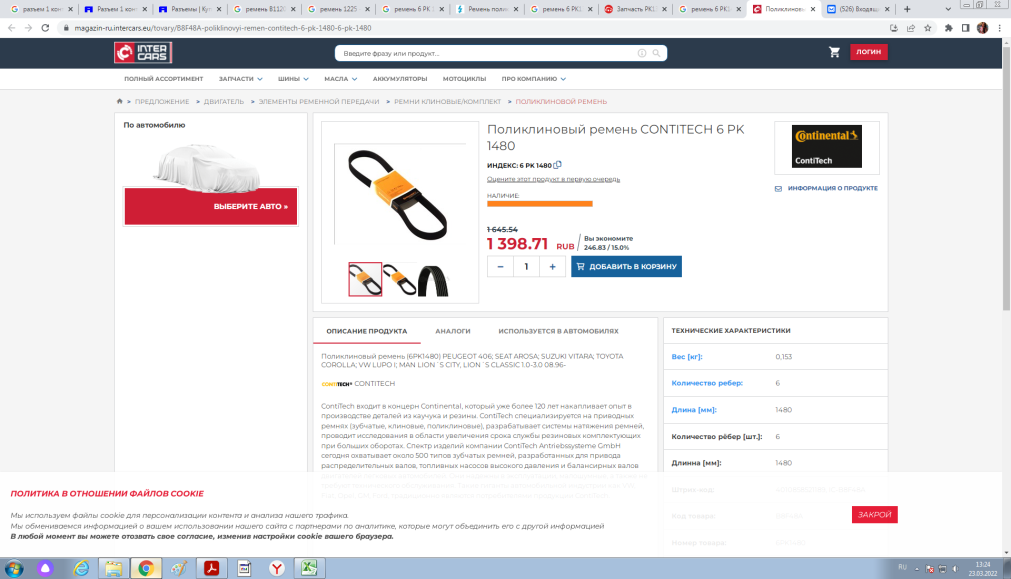 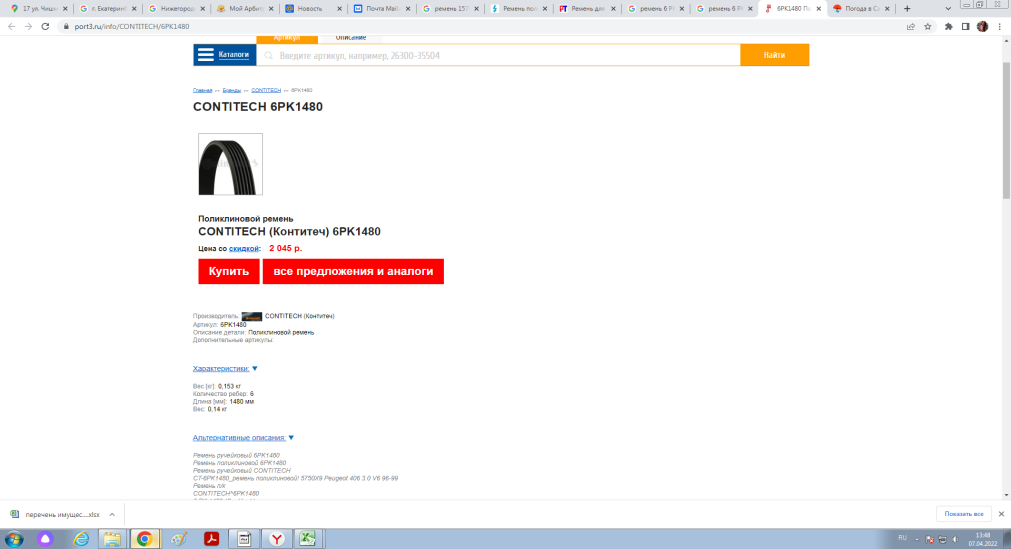 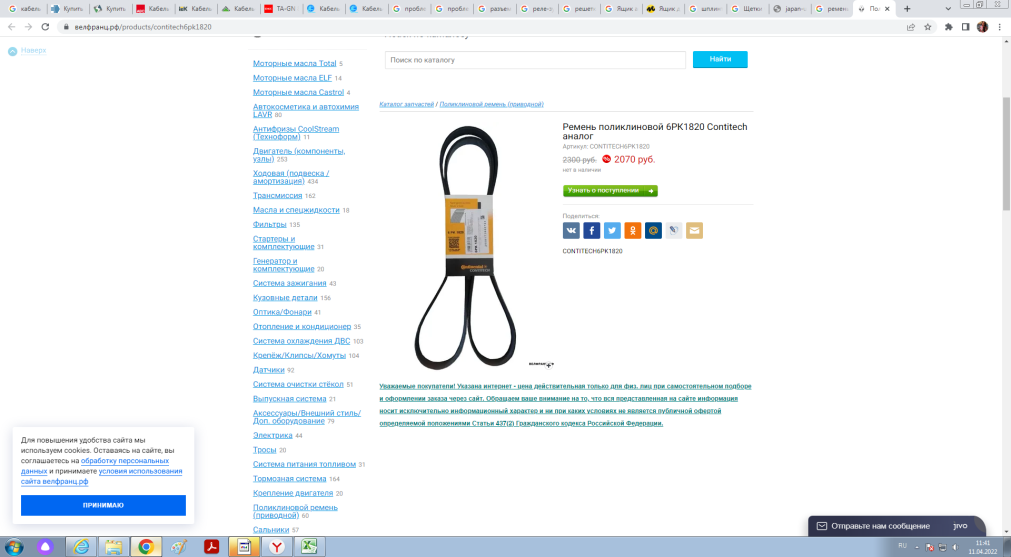 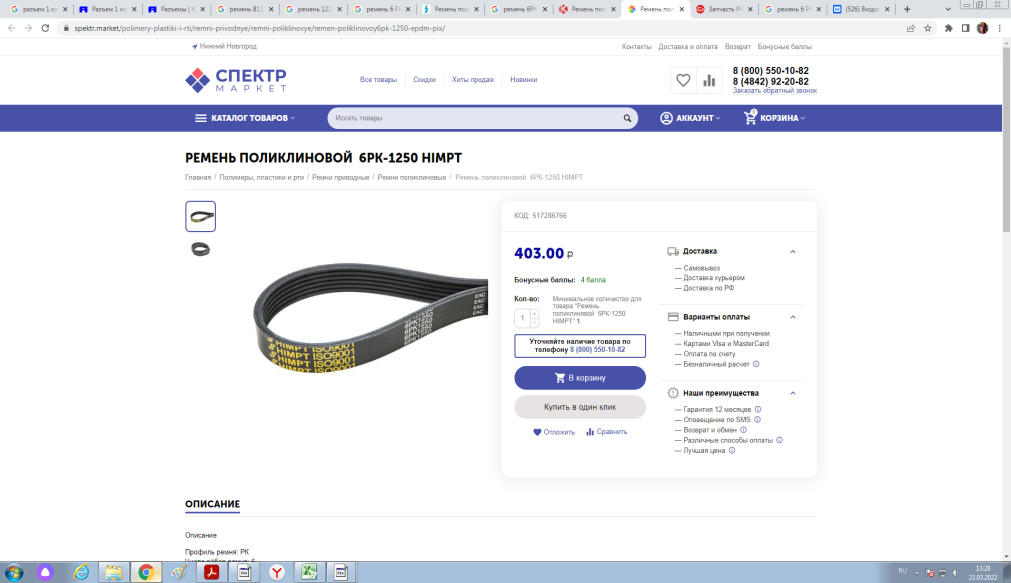 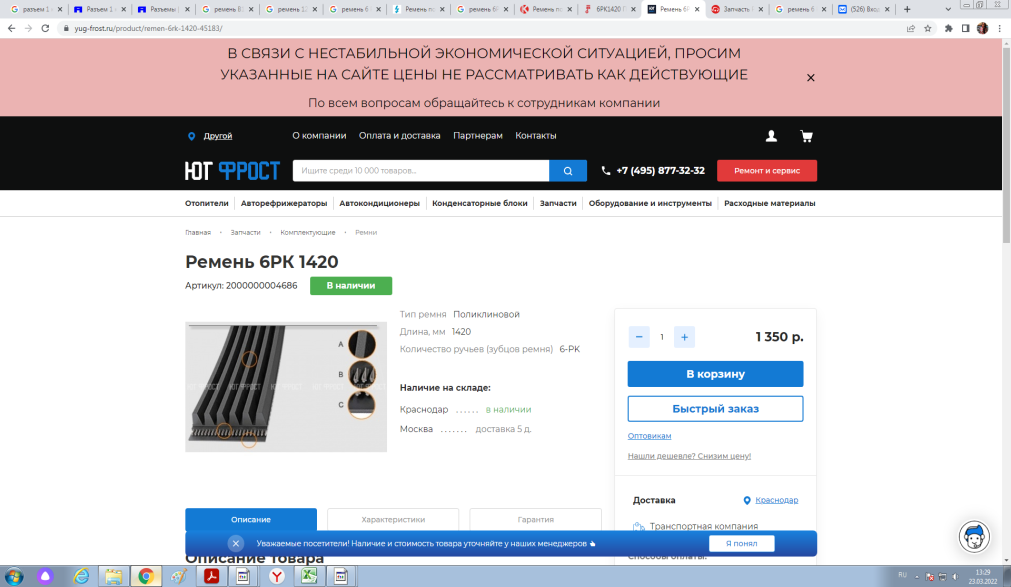 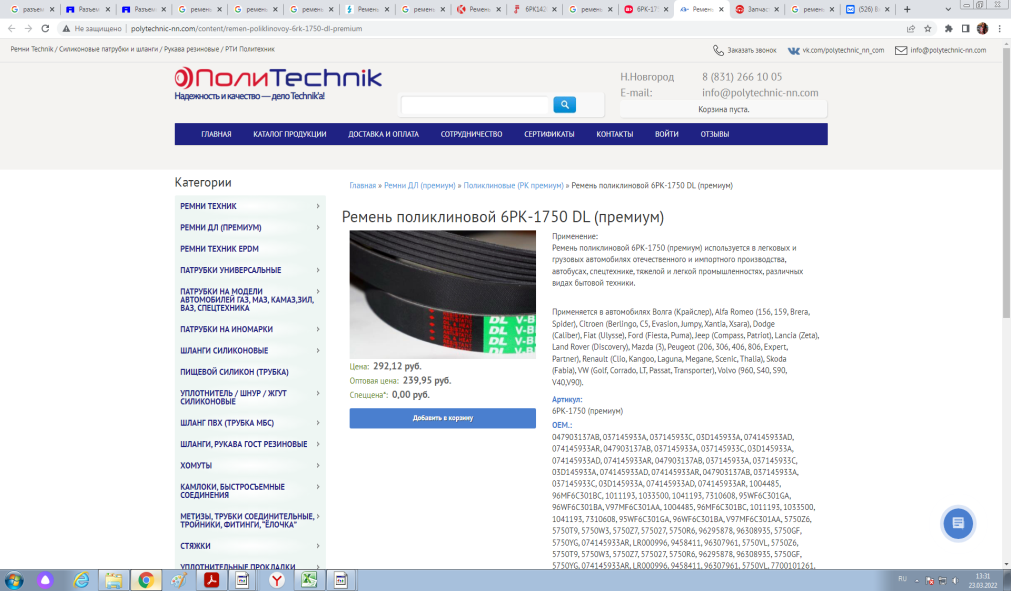 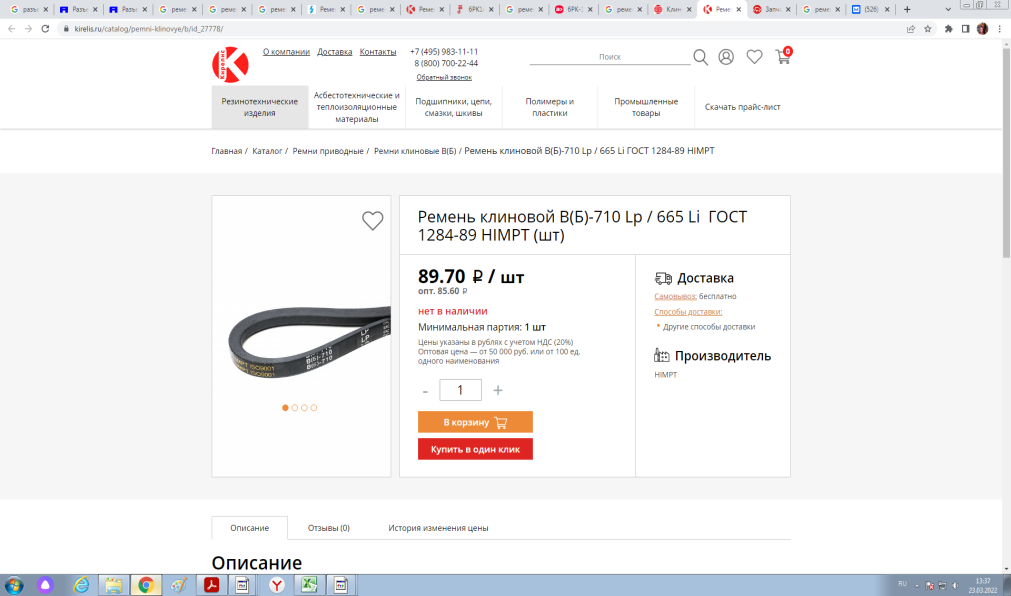 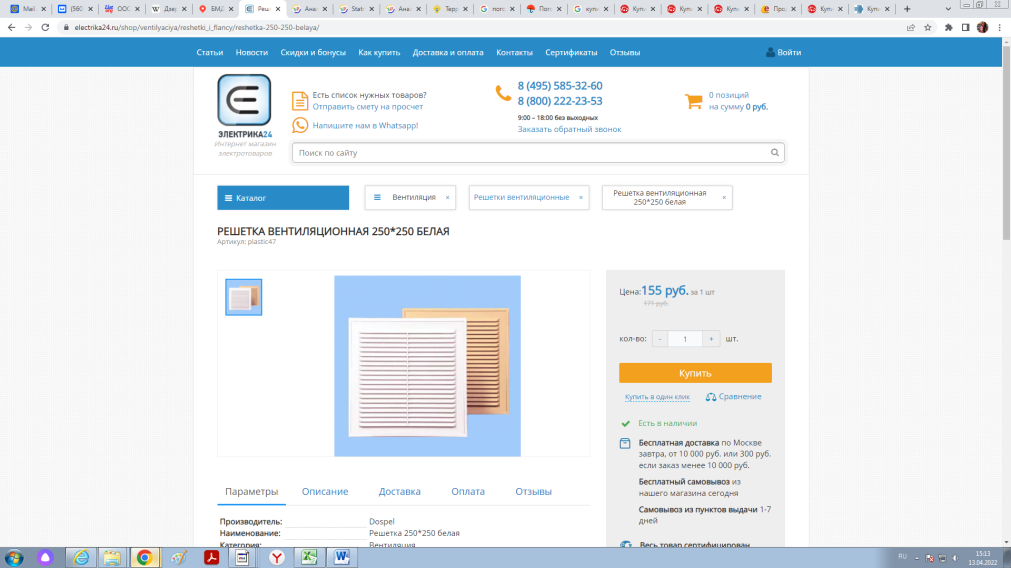 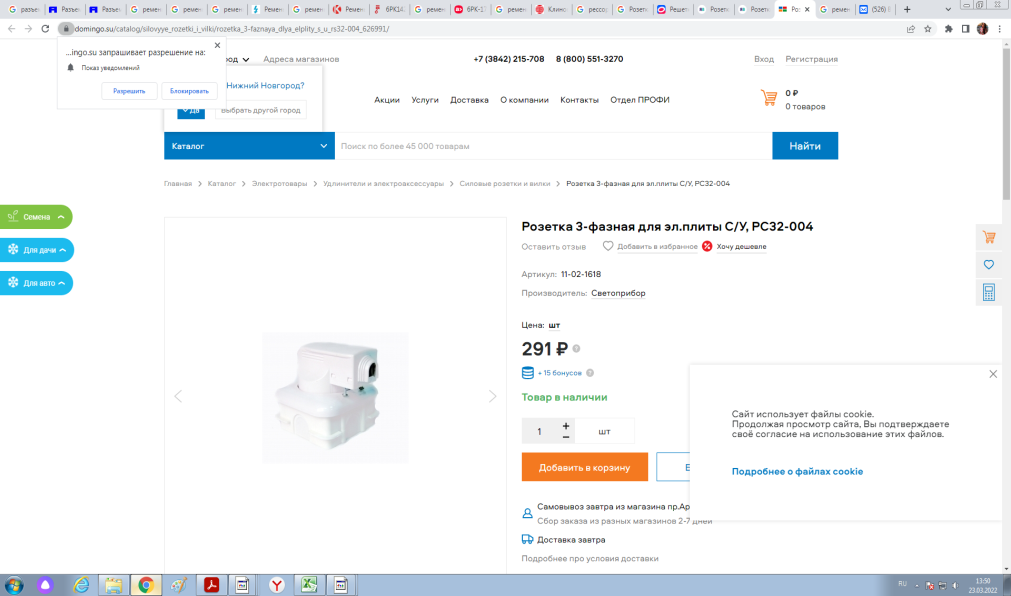 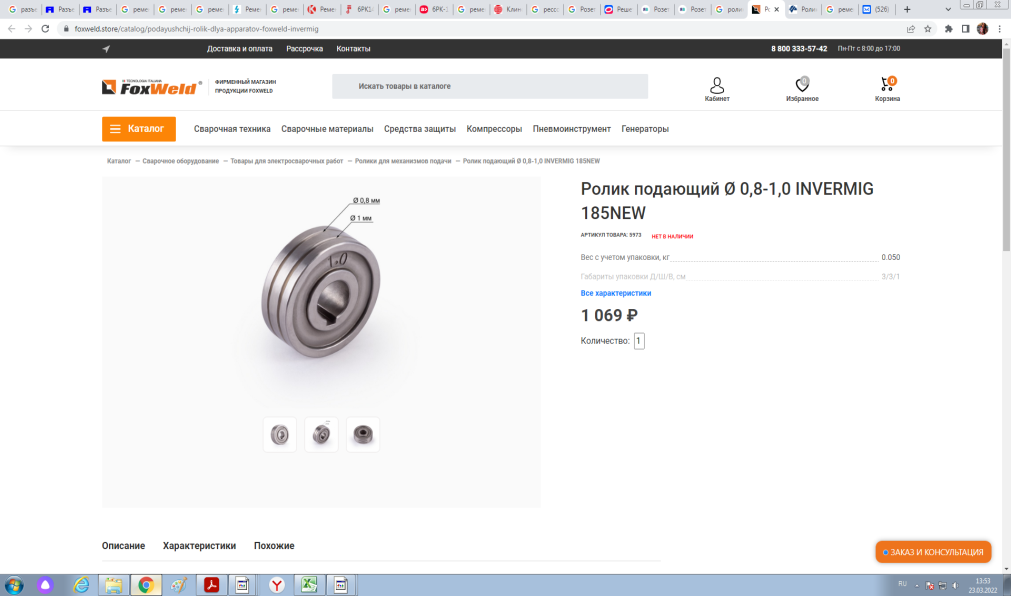 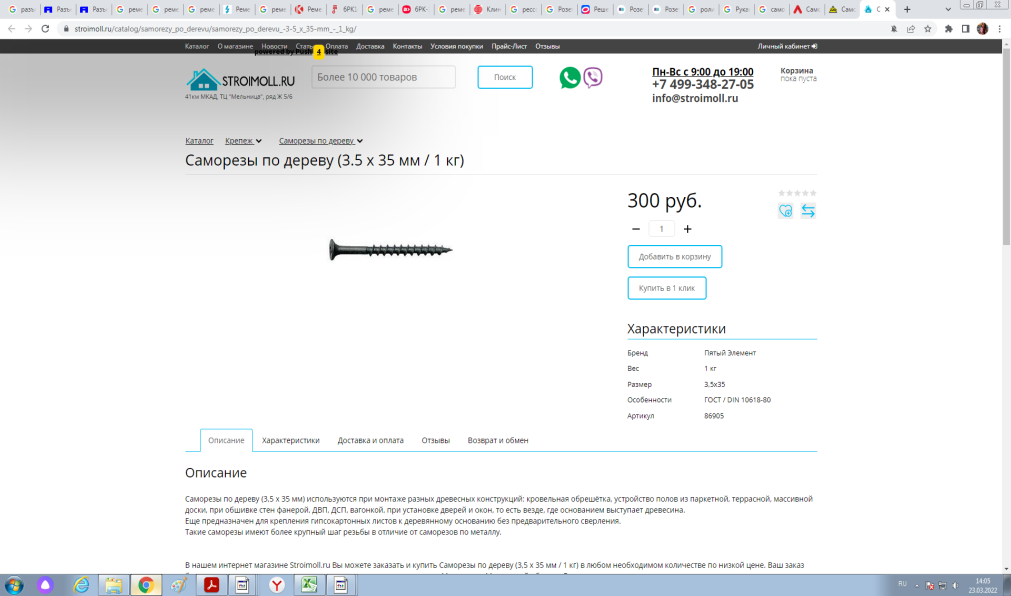 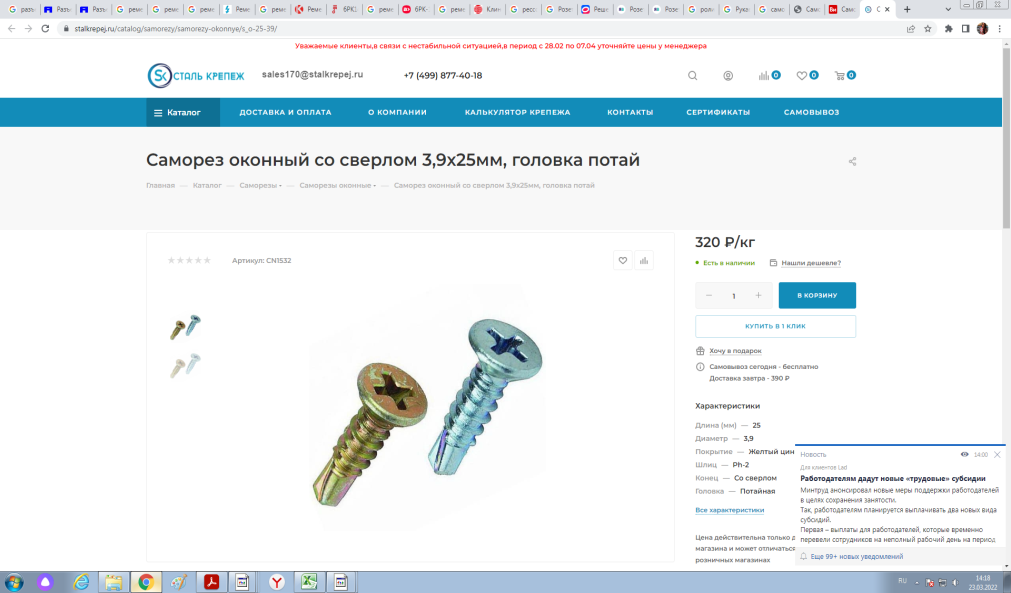 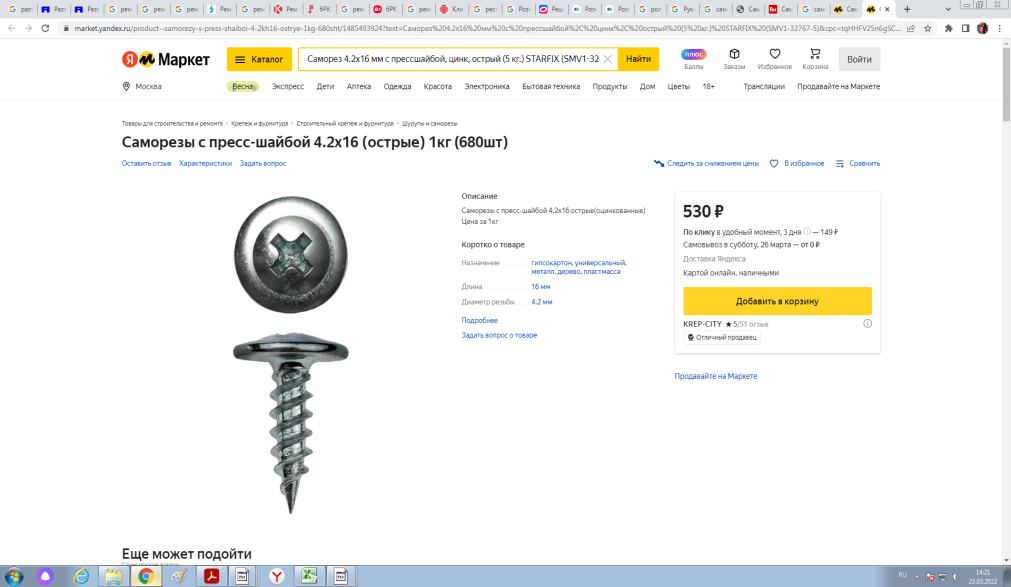 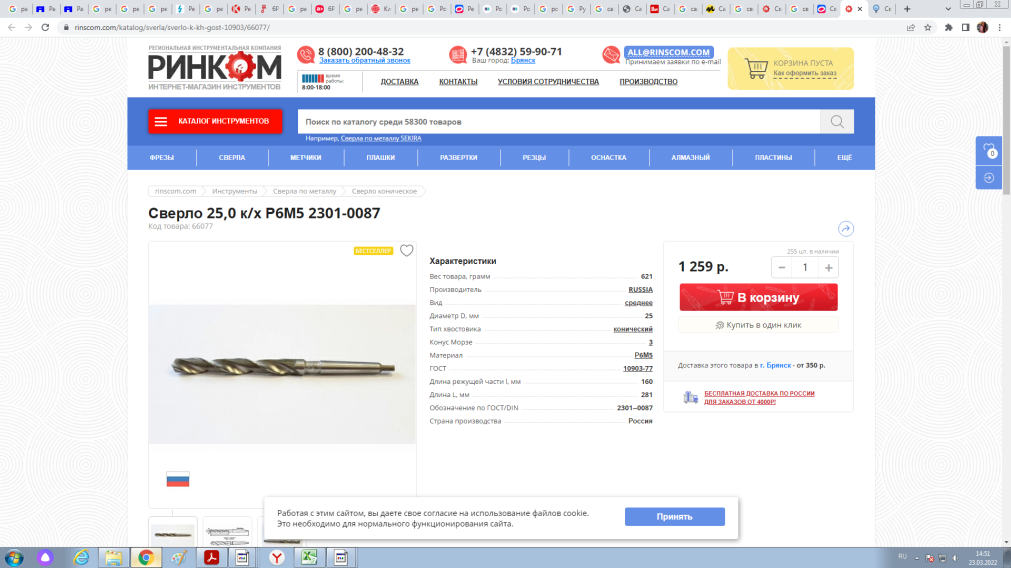 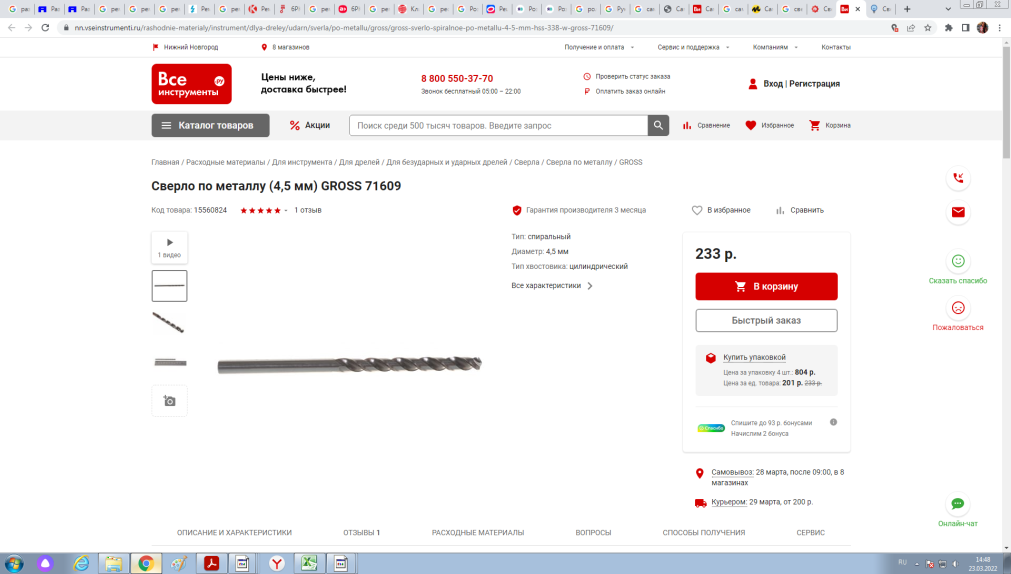 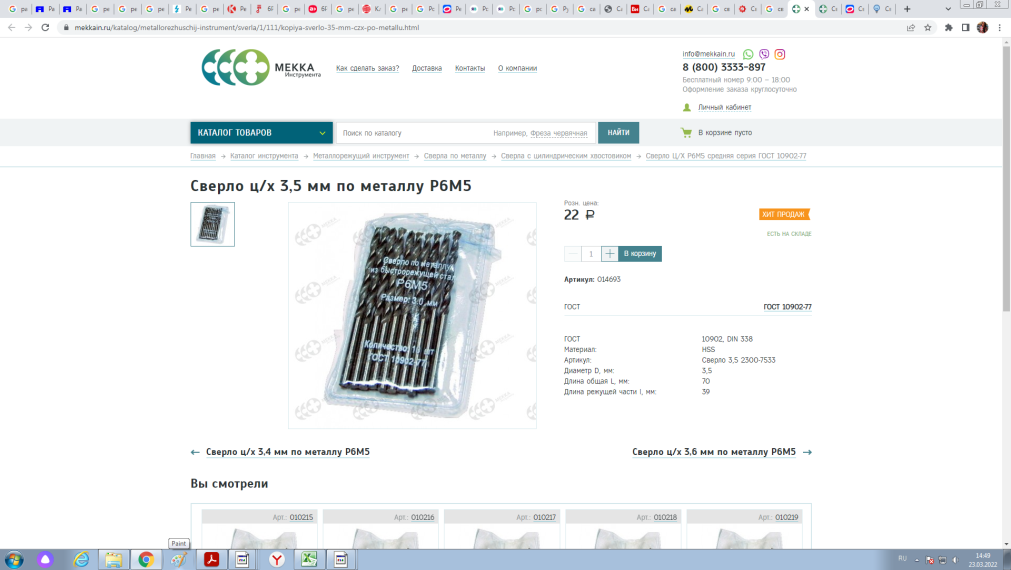 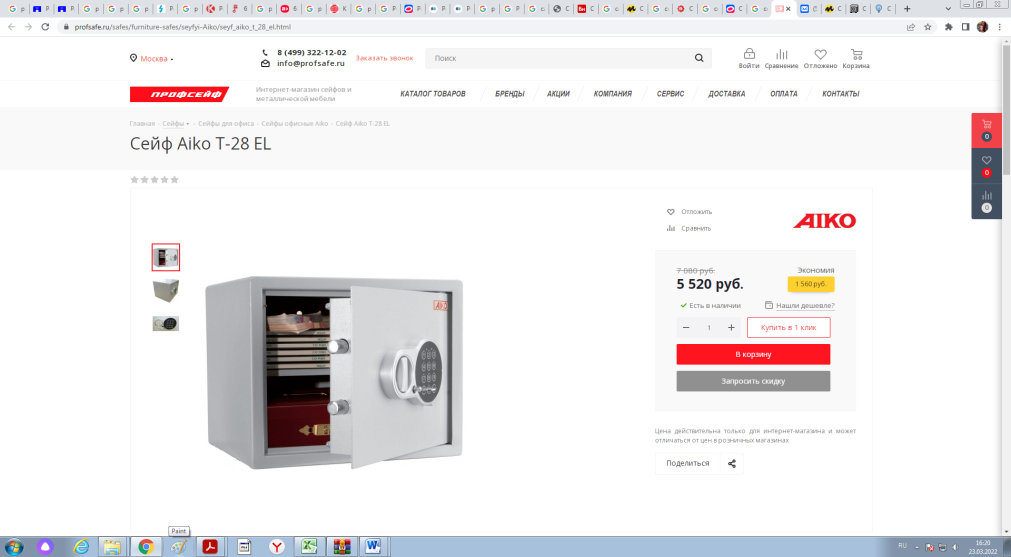 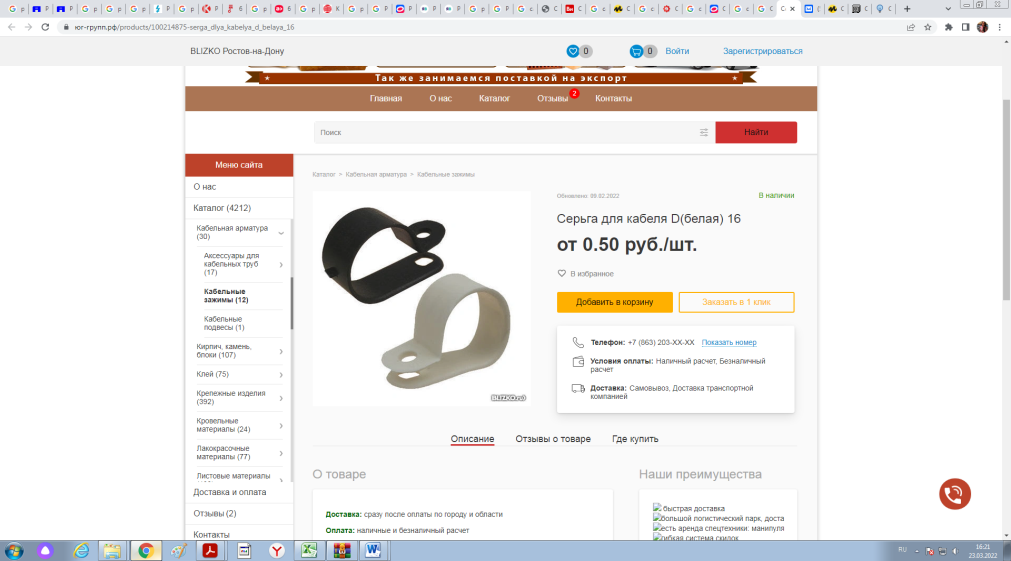 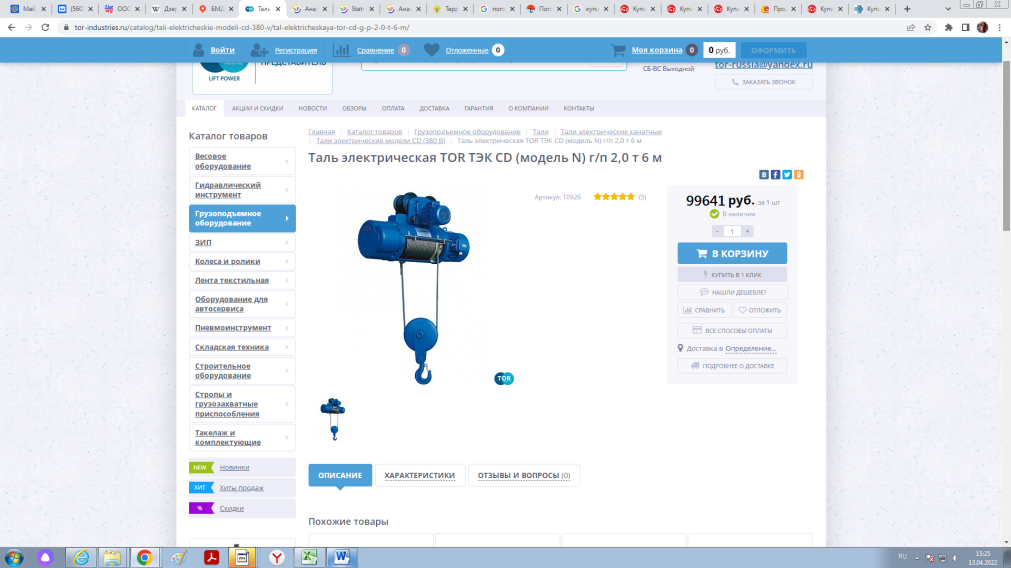 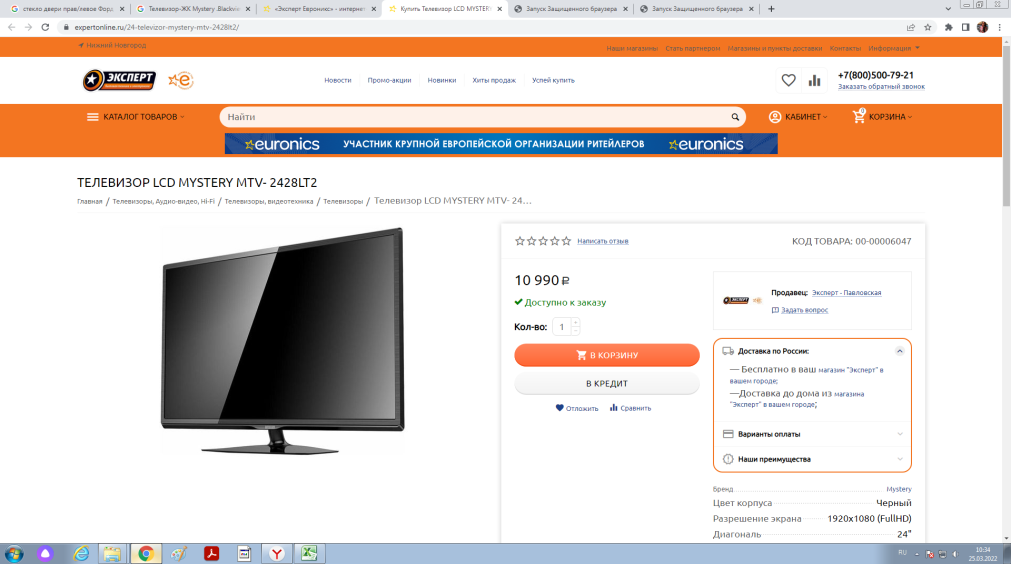 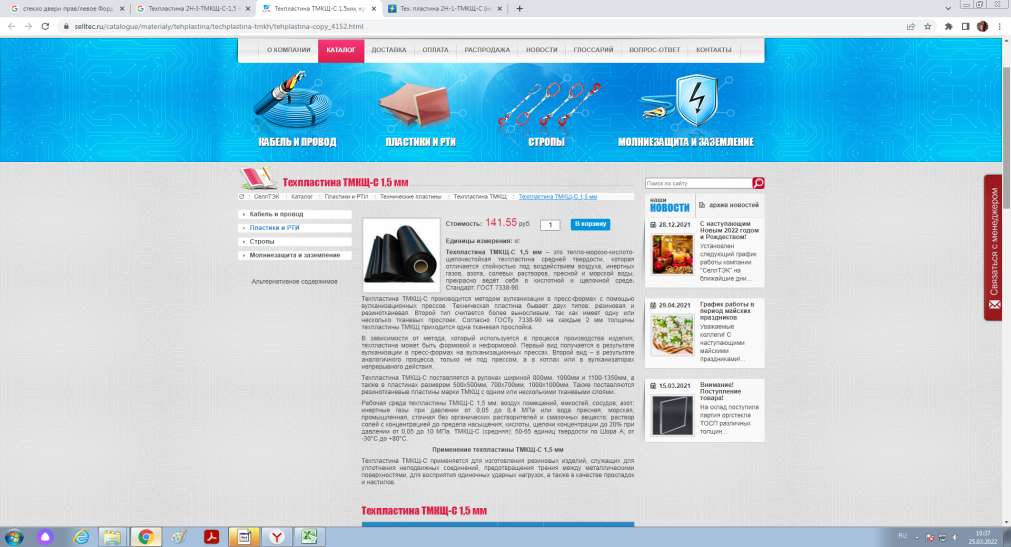 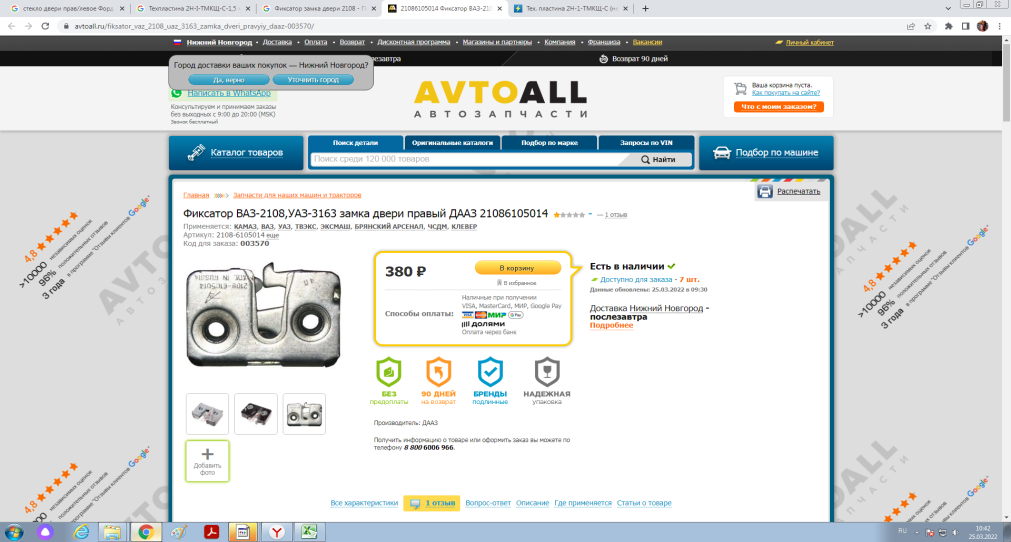 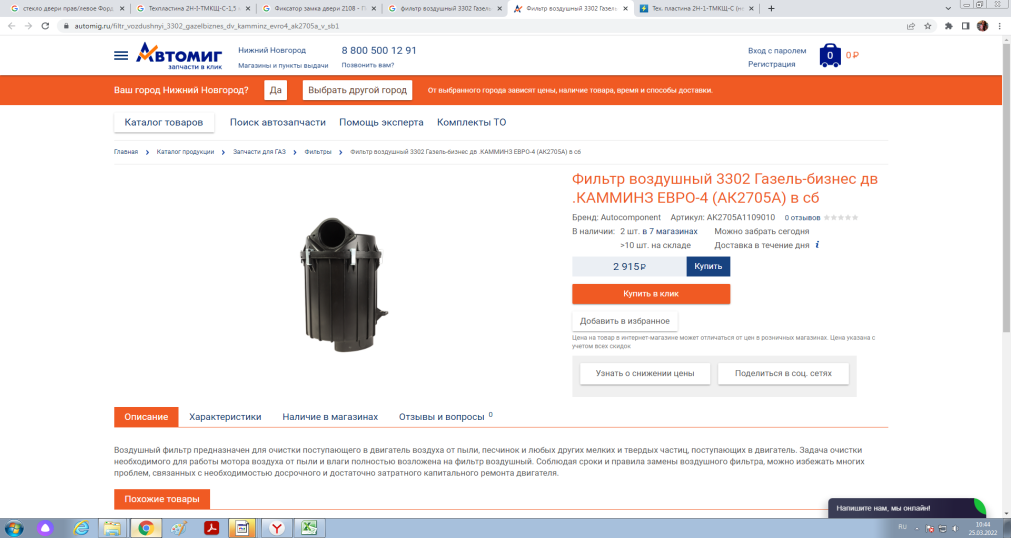 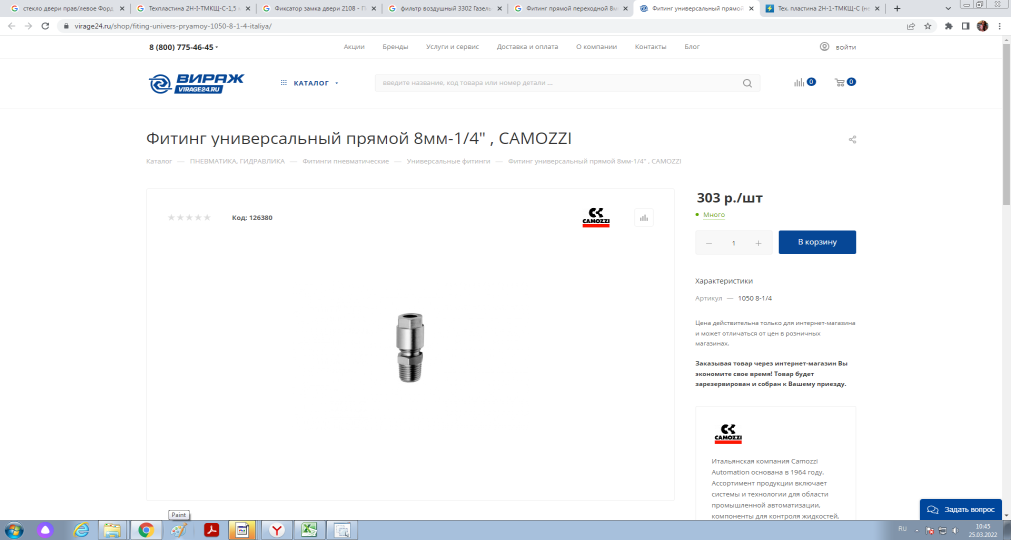 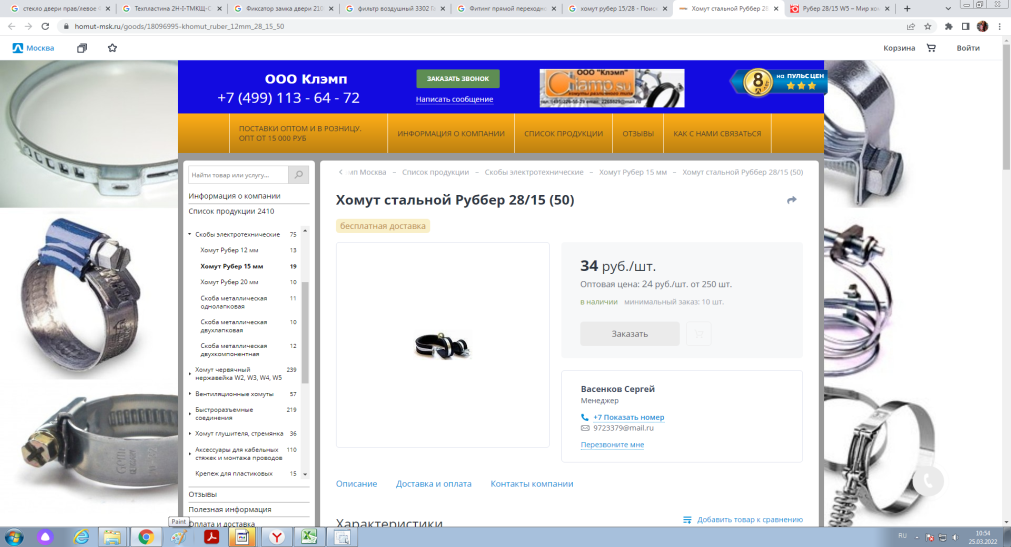 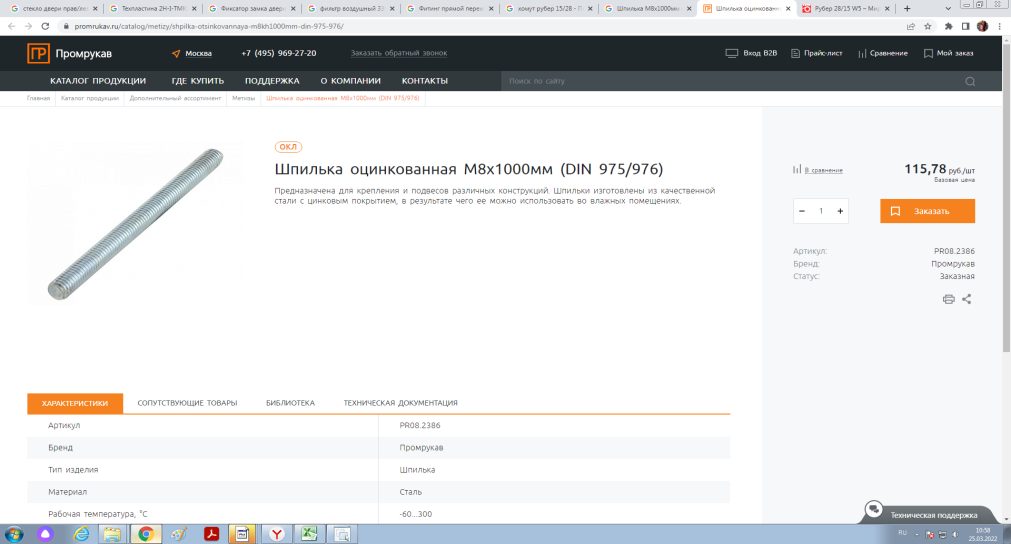 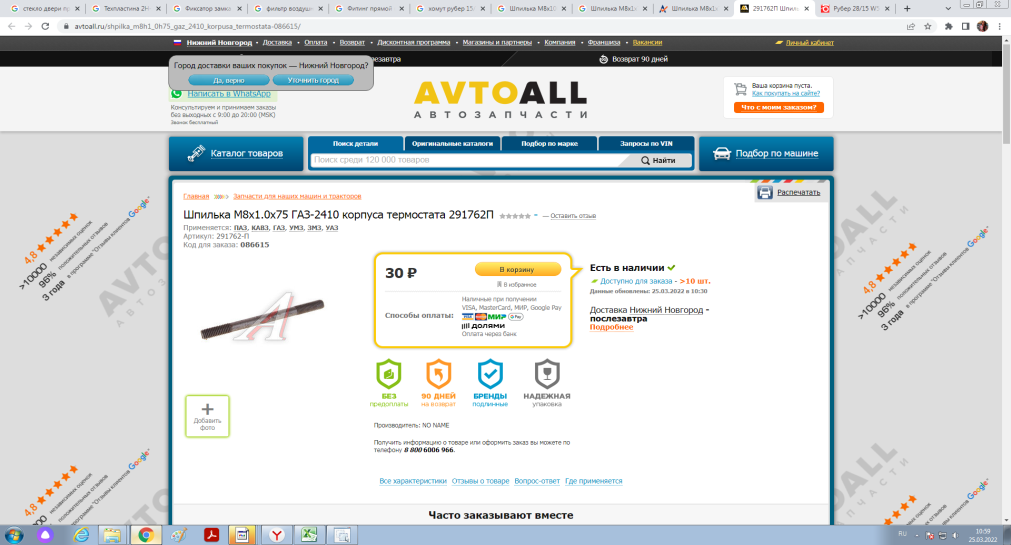 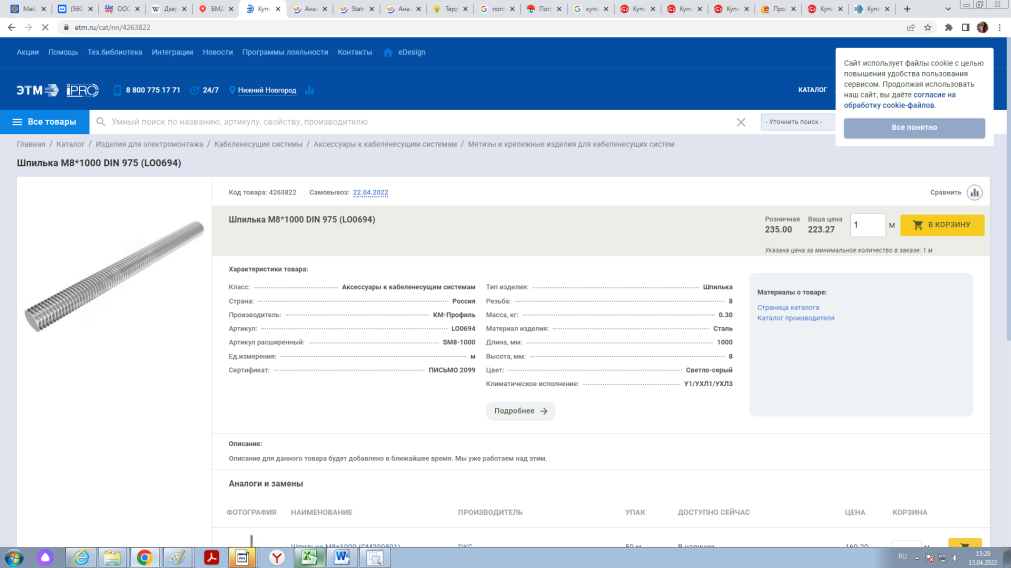 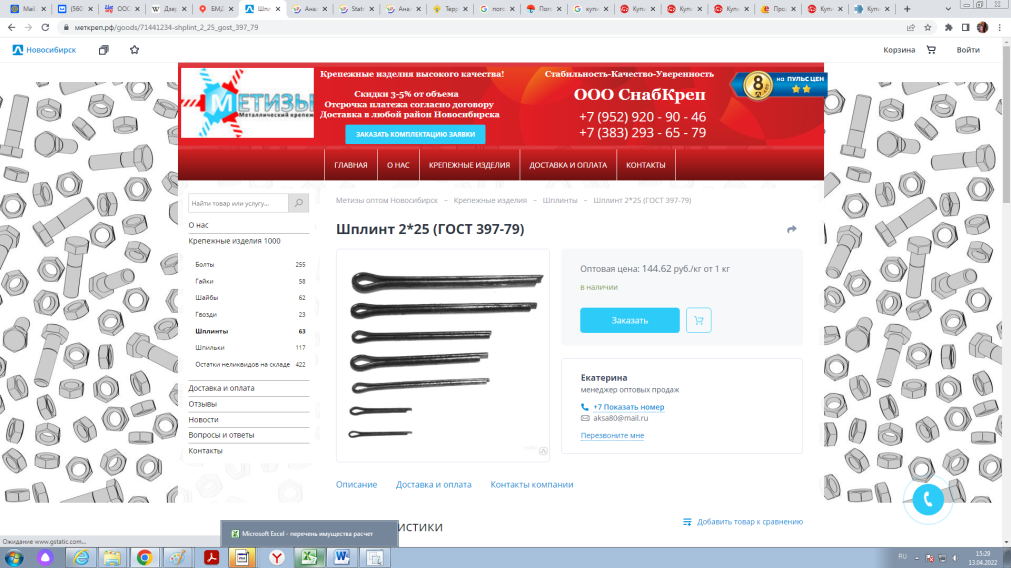 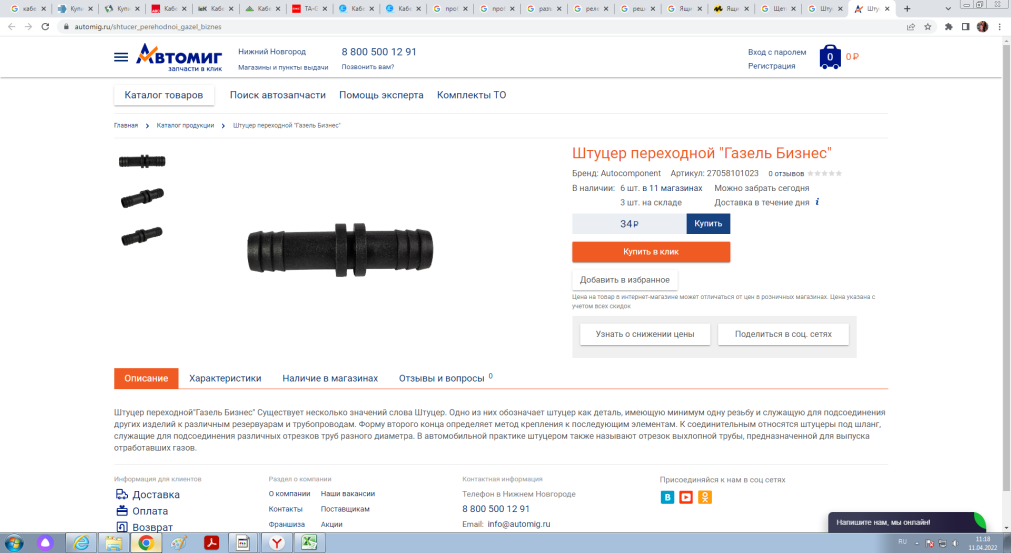 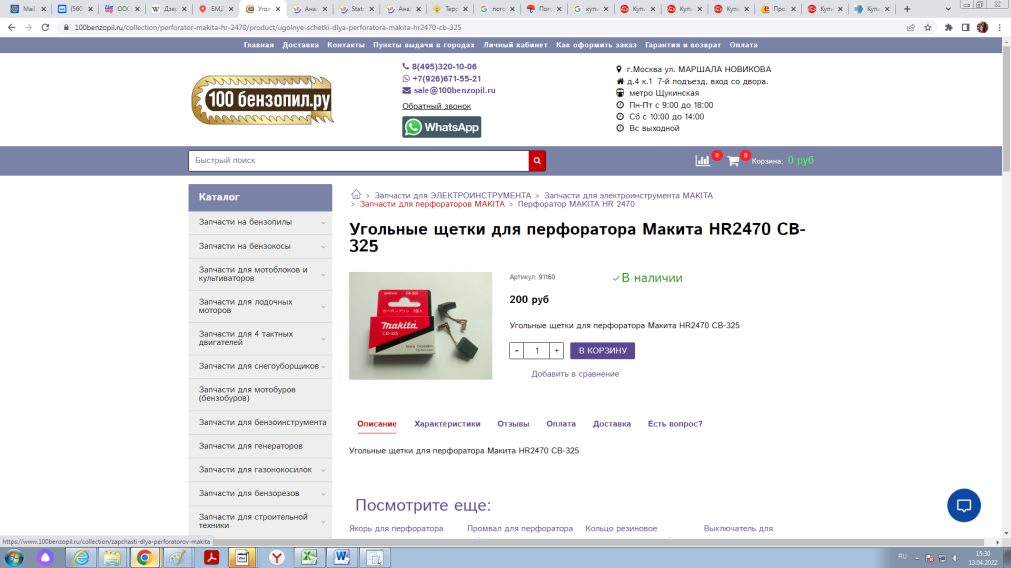 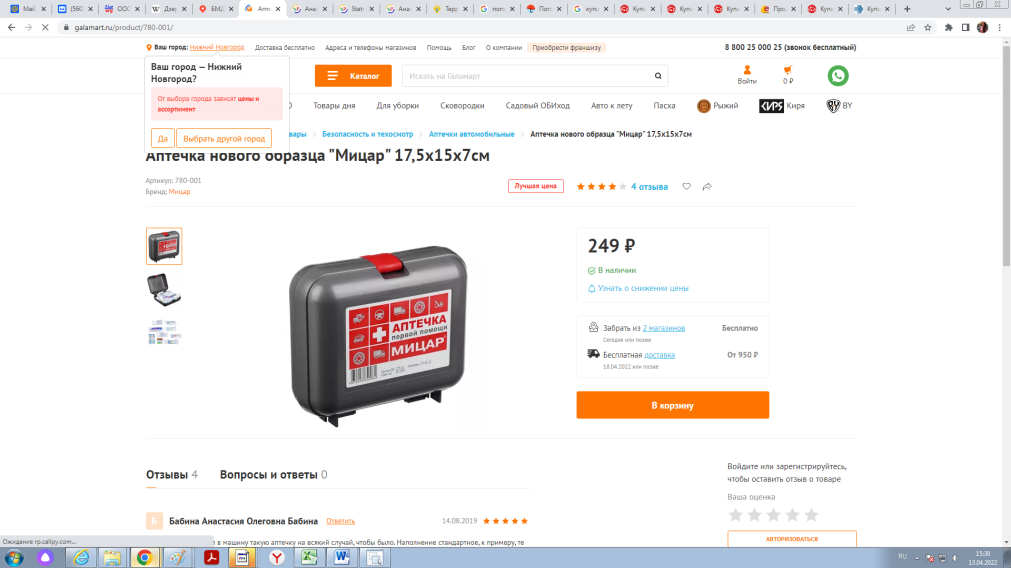 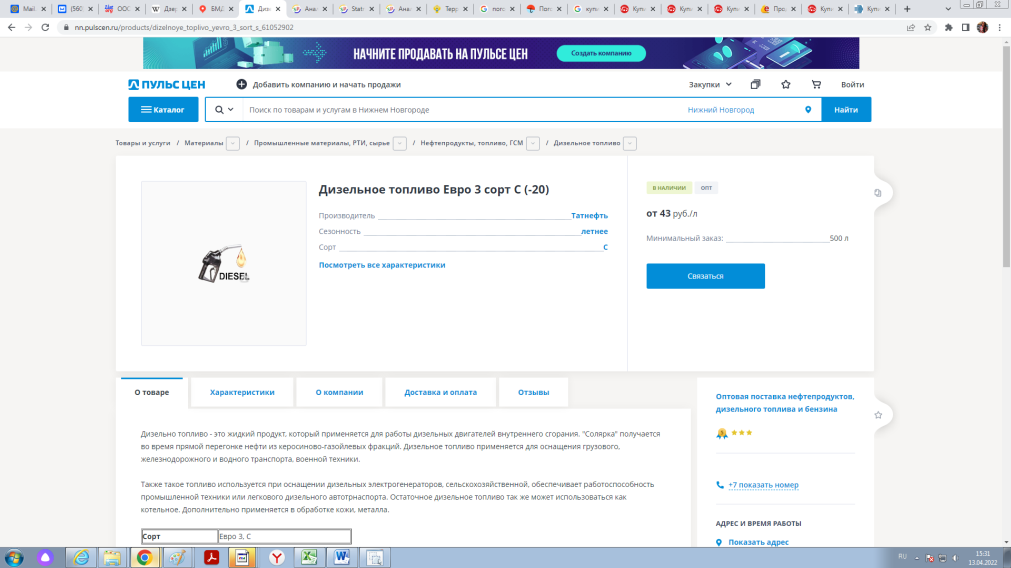 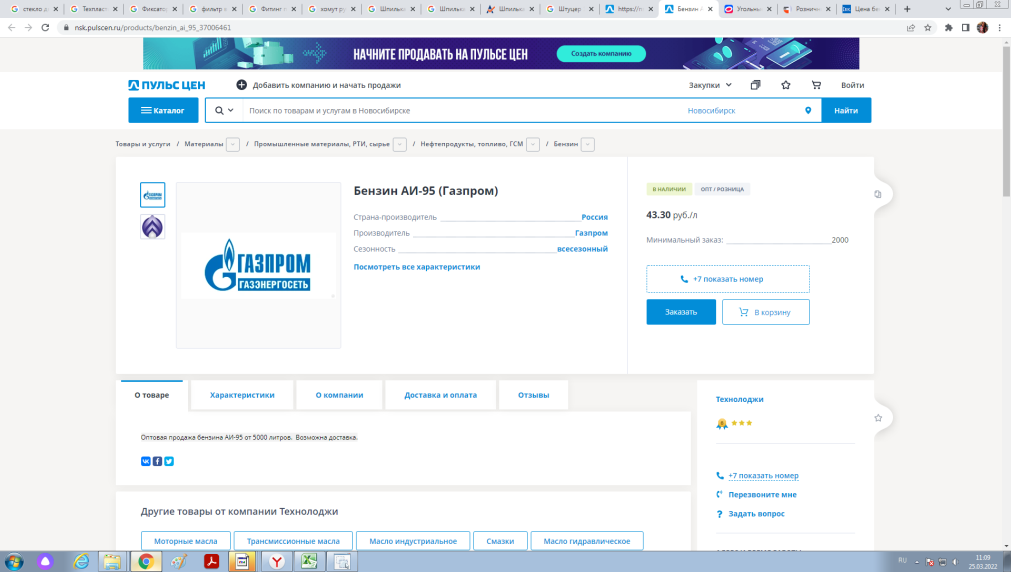 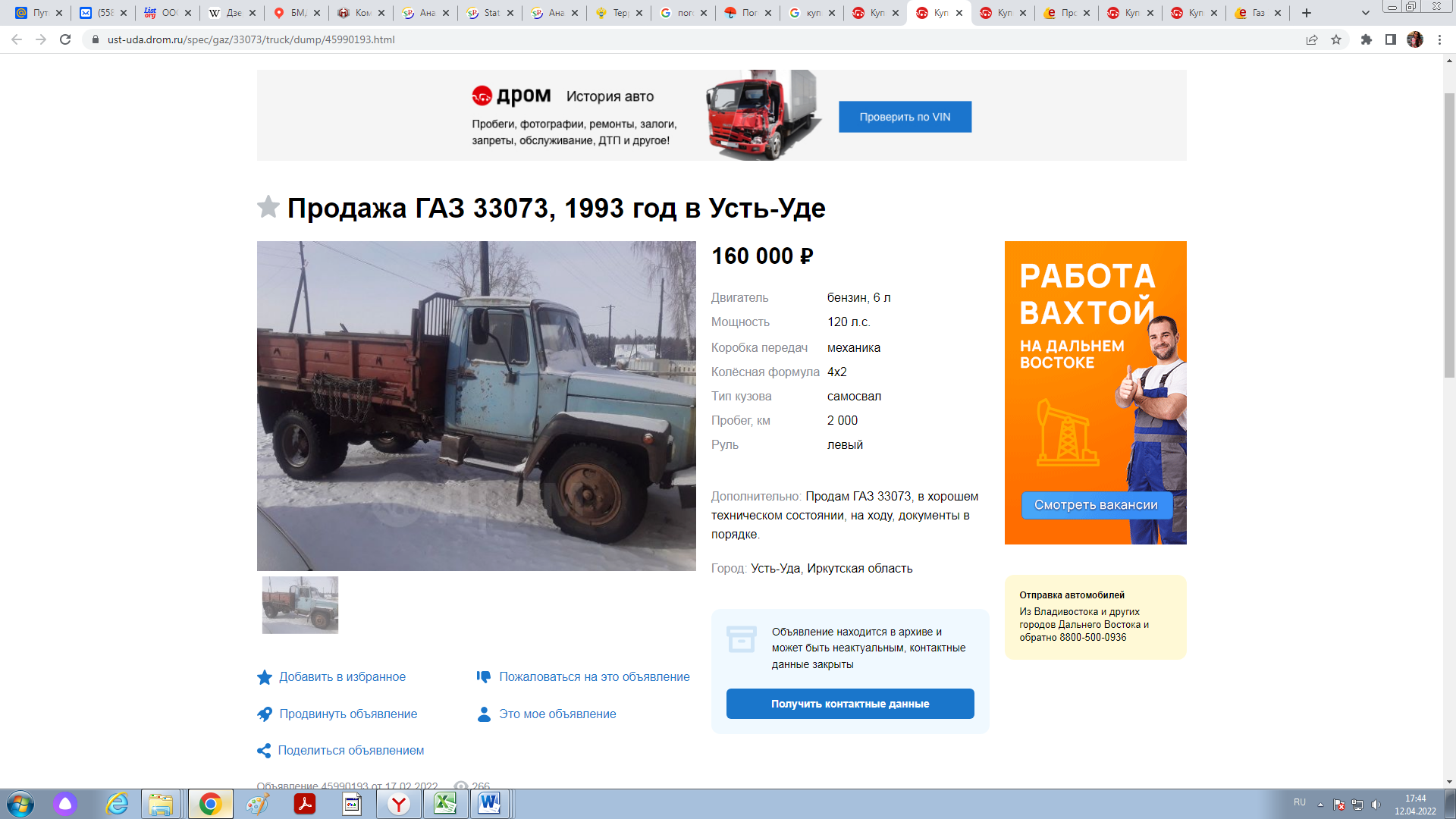 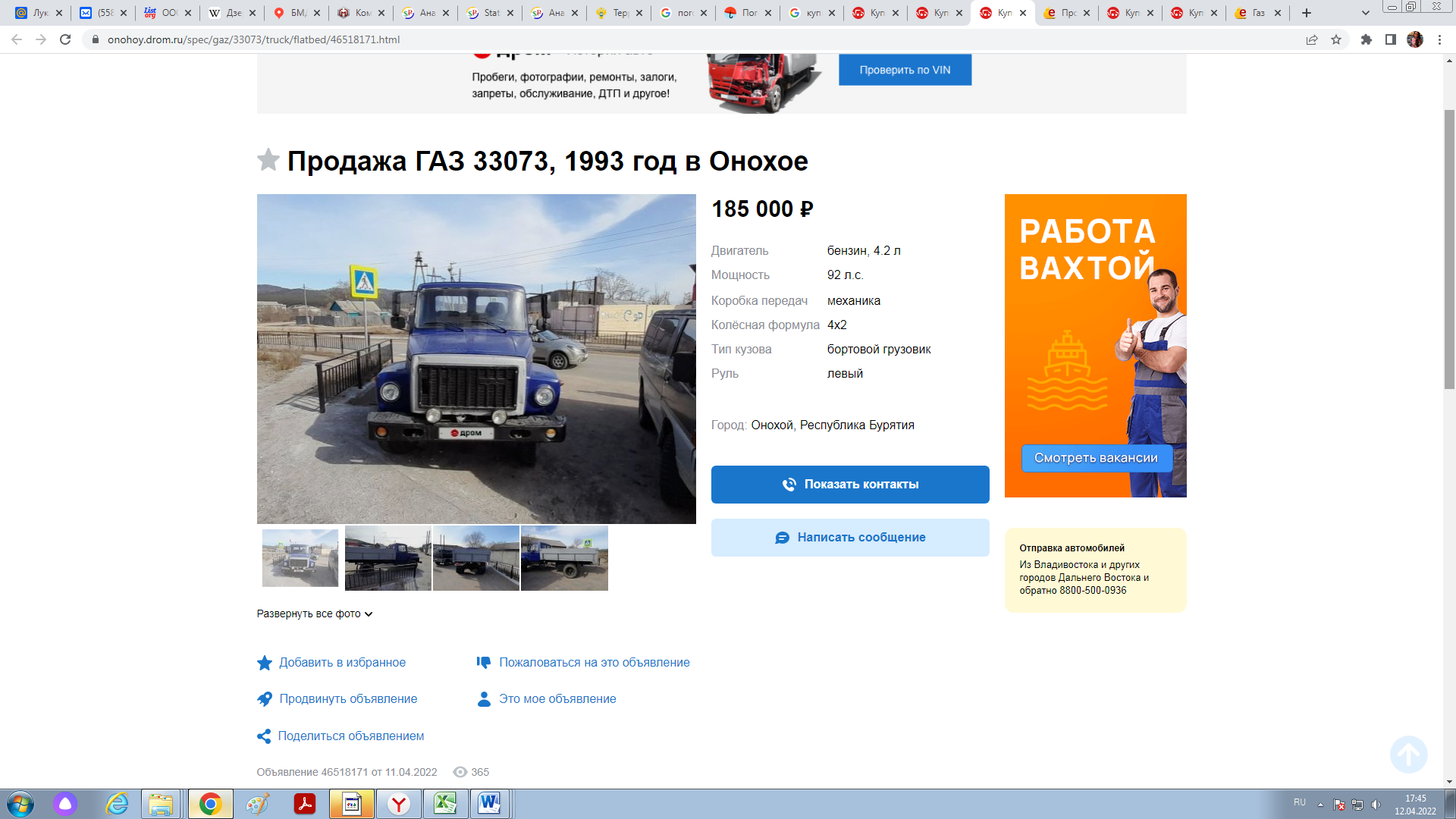 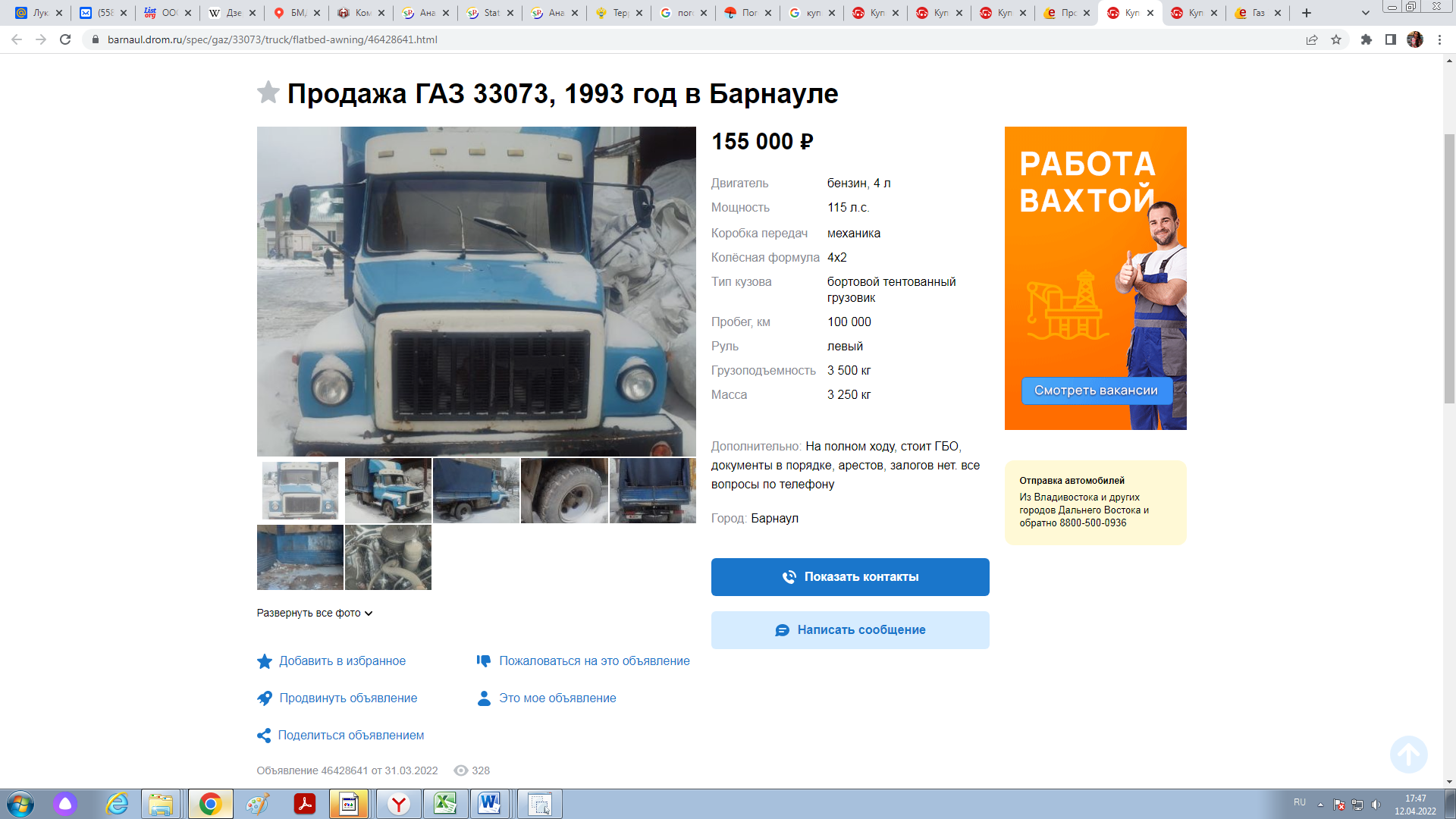 ПРИЛОЖЕНИЕ 3 – «РЕЗУЛЬТАТЫ ОСМОТРА И ФОТОФИКСАЦИИ»ПРИЛОЖЕНИЕ 4 «КОПИИ ДОКУМЕНТОВ ОЦЕНЩИКА»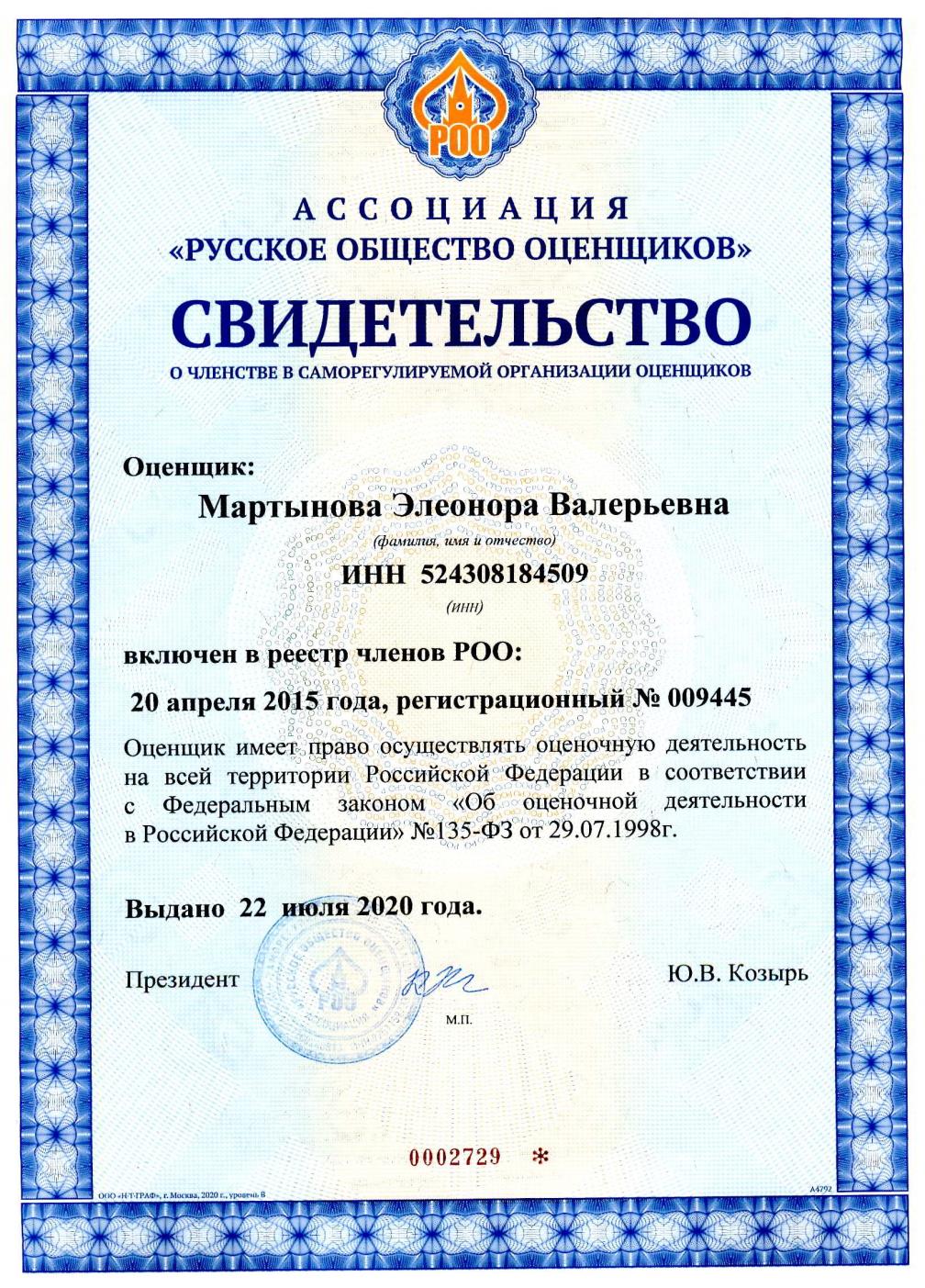 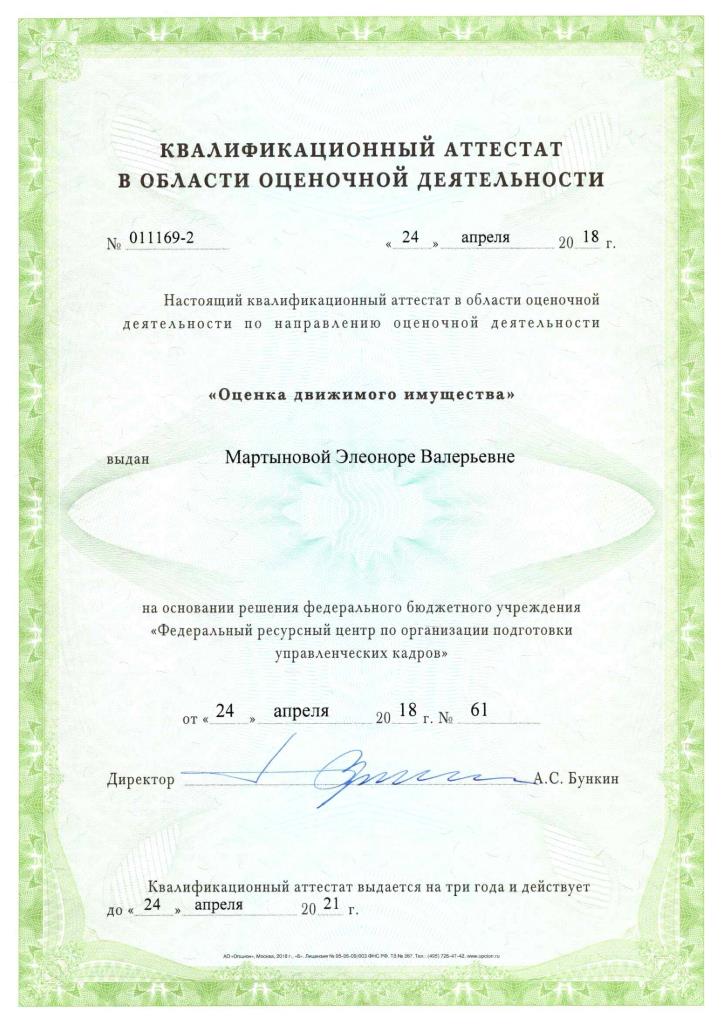 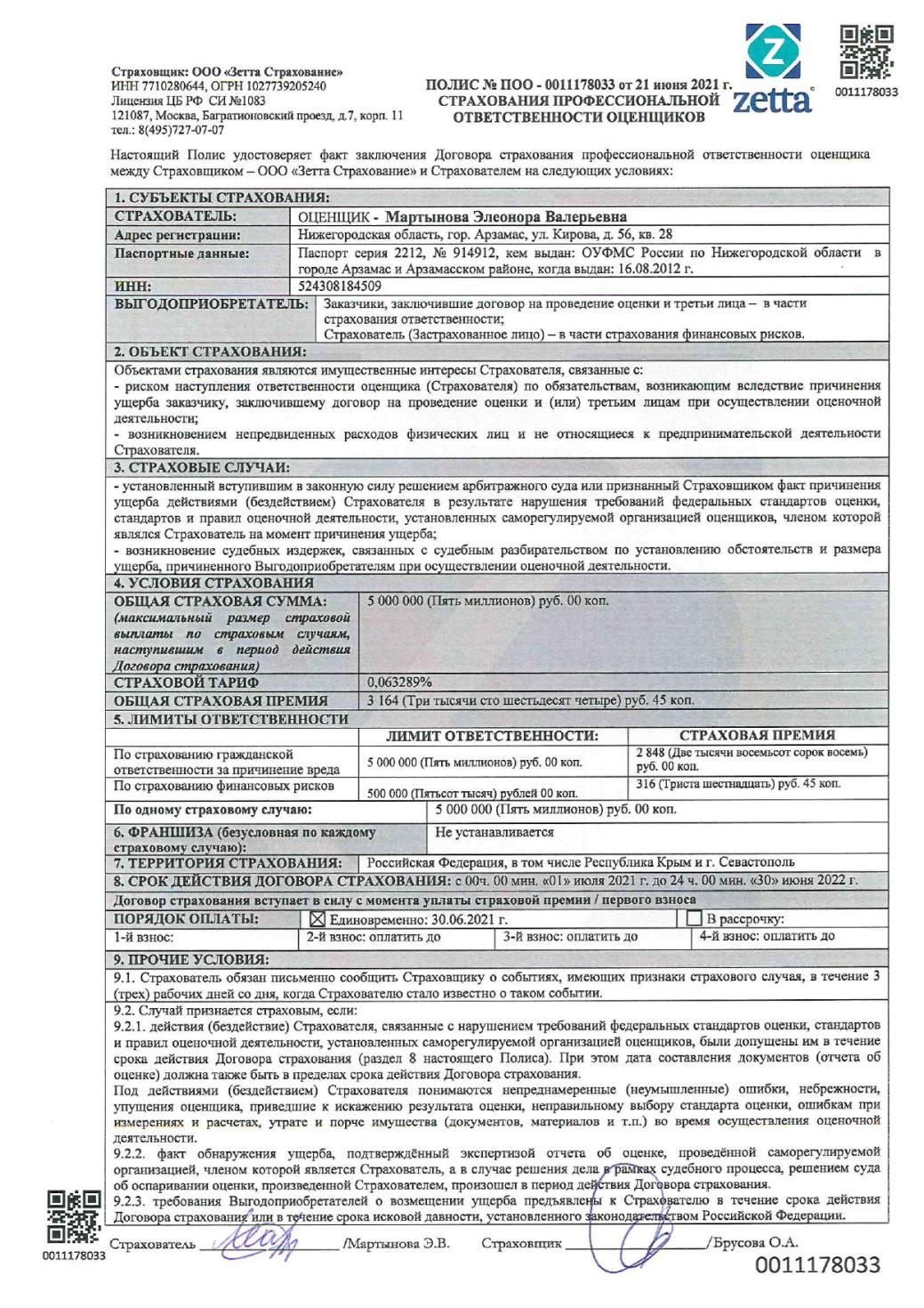 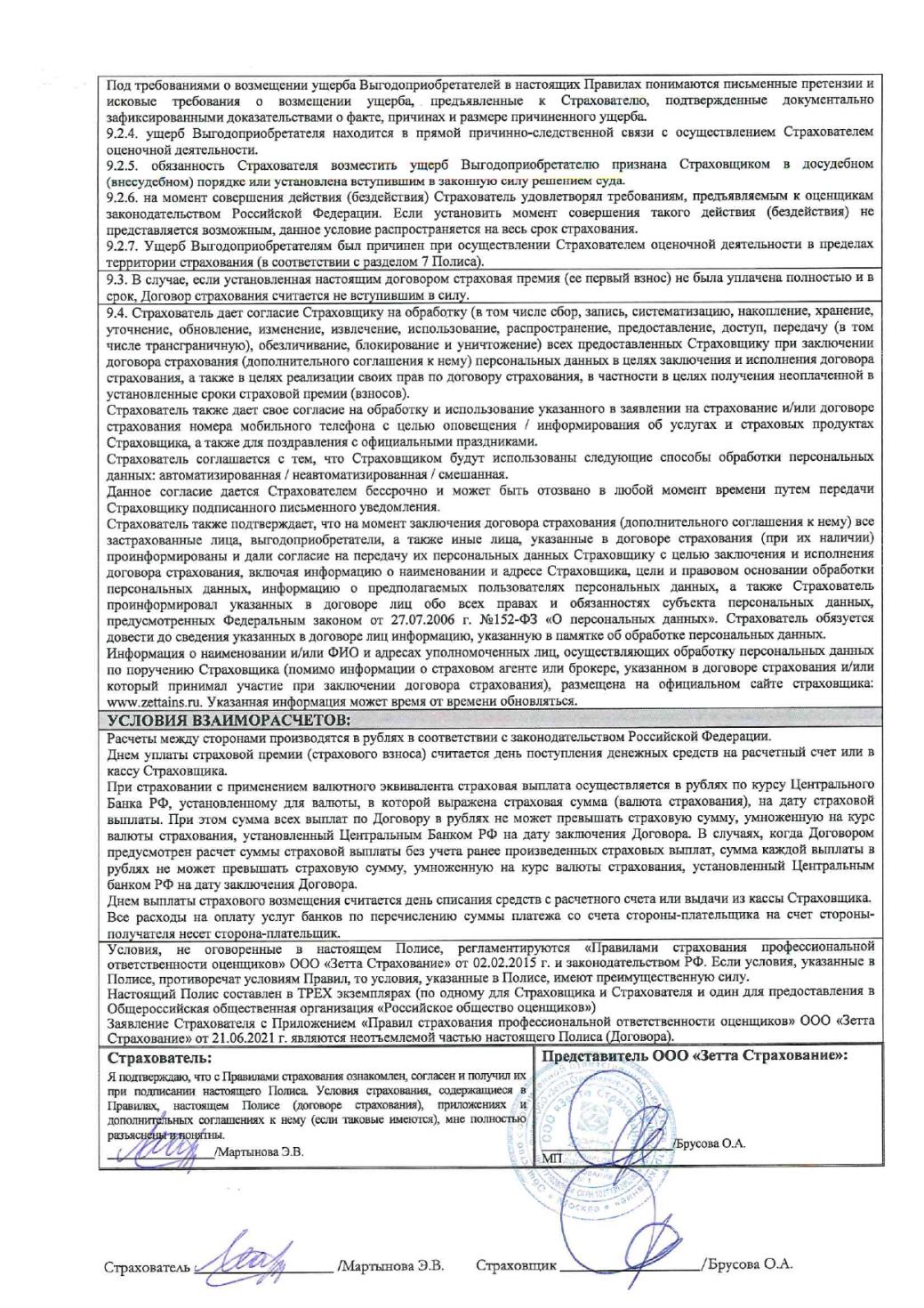 Общество с ограниченной ответственностью 	«Консалтинг-Спектр»№Наименование объекта оценкиДата постановки на учетЕдиница измерения Количество1Автопогрузчик 4045-Н10.12.2009шт.12Автопогрузчик г/п 1 тн24.11.2014шт.13Грузовой подъемник ПГ-К28.03.2017шт.14Компрессор СБ 4/Ф-270LВ5016.02.2012шт.15Маркировочная машина31.07.2014шт.16Мини -АТС АГАТ UХ-321010.12.2009шт.17Ножницы гильотиновые НГМ-6,331.01.2011шт.18Плоттер АО НР19.11.2013шт.19Полуавтомат для сварки защитных газов12.01.2010шт.110Полуавтомат для сварки защитных газов МС-250МЕ12.01.2010шт.111Пресс гидравический П-19503.09.2012шт.112Прицеп МЗСА 81771G.003-0518.04.2014шт.113Система  видеонаблюдения29.06.2012шт.114Станок для склейки панелей14.12.2017шт.115Станок магнитный сверильный LENZ Steyr-3521.11.2014шт.116Станок плоскошлифовальный 3Д7ВФ1110.11.2014шт.117Устройство для обжимов  шлангов03.09.2012шт.118Фальцеосадочный  станок09.02.2018шт.119Циркулярный насос "DAB"ВРН 60/340.65Т(3-х фазный)28.10.2010шт.120Шлагбаум GARD 600029.06.2012шт.121Стабилизатор напряжения Oderon Y24-10, инв.№0000007813.11.2013шт.122Компьютер   CRU Intel  Socket 1155 Core i 3 2100К30.09.2011шт.123Компьютер  Intel  Socket 1155 Core i 5 2500К30.09.2011шт.124Набор офисной мебели17.06.2013шт.125Покрасочная камера29.12.2017шт.126Стол для клейки панелей29.12.2017шт.127Стол для склейки08.08.2017шт.128Компьютер  Core i 5 760 2.8 Ghz14.09.2010шт.129Компьютер  Intel Core i 7 87018.04.2011шт.130Компьютер CPU Pentium E2160(1,8GHz)12.01.2010шт.131Моноблок AppIe iMac 27"21.05.2014шт.132Сервер Kraftway E120-Intel SE7320SP210.12.2009шт.133Сервер SUPERMICRO01.11.2013шт.134Сервер SUPERMICRO MBD-X9SRL04.09.2014шт.135Автовышка Ford ALTEC AT AT13017.08.2018шт.436Автомашина 33073 (ГАЗ бортовой)2009шт.137Адаптер переходной ш/ш BSP 1/2 DKO М18х1,502.08.2019шт238Адаптер прох.ш/ш BSP 1 1/429.07.2019шт339Адаптер проходной BSP 1"2017шт240Адаптер проходной ш/ш BSP 3/402.08.2019шт641Антенна24.05.2018шт242асбестовая ткань14.03.2018м24343Батарейка R 14 большая05.02.2018шт1044Бензин-922016л13,2745Бита25.09.2018шт10446болт 10*25 оцин кг2019кг10,39347болт 10*402019кг4,66548Болт 10*40 (1ш=0,03кг)пр.8,82019кг3,0349Болт 10*65пр.8,8 (1шт=0,045кг)2019кг1,2350болт 10*80 нержавейка (шт)2019шт3251болт 10*90 нержавейка2019шт252болт 12*40 кг2019кг4,05853болт 12*80 (шт)2019шт254Болт 14*100 проч 10,92019шт2455болт 14*1302019кг156Болт 14*40 пр.8,8 кг2019кг3,357Болт 14*40 с внутр.шестигр.2019шт1158болт 14*702019шт16,0759Болт 14*80 шестигр.2019кг560Болт 16*160 пр 8,8 шт2019шт4461Болт 8*20 (1 шт-0,01кг)2019кг2,9562брызговик  задний (фартук)2019шт263брызговик  задний УАЗ2019шт1264брызговик резин. задний УАЗ-4522019компл365Бумага туалетная2018шт466Бумага туалетная2018шт5967ведро  пласт.2018шт1068винт 8*20 шт2019шт44569винт 8*25 барашковый нерж2019шт270винт 8*30 кг2019кг1,5471винт 8*30 с потайной головкой2019кг29,672винт 8*30 шт2019шт3073винт 8*50 с внутр.шестигр.2019шт8374вставка для наконечника2019шт2075гайка М10 нержав2019шт85976Гайка М122019кг1,57677Гайка М14  нейлон2019шт40278Гайка М6 шт2019шт479галографические знаки опасности2016компл2180Гильза ГМЛ (трубка соединит)23.08.2019шт581Гильза соединит. ГСИ-Т 2,506.12.2018шт20182Гильотина с ножным приводом МТG 13130.01.2018шт183головка торцевая 1/4 12 мм2017шт284Диз.топливо2016л90,9785диоды2016шт5686Диффузор газ  керам, ER36,TW36,MS36.MP36,PH242018шт287диффузор газовый2018шт1688желоб водосточный 3000мм2016шт1689жиклер омывателя2016шт490Заглушка 25/252016шт17291Заглушка антенны2016шт5492Заглушка д25 круглая2016шт193Заглушка декорат.серая (пласт.шайба+крышка)2017компл38094заглушка пластиковая круглая внутренняя d28 черная2017шт3095заклепка 3,2*102017шт4396заклепка 4,0*102017шт248897заклепка 4,0*122017шт21698заклепка 4,0*162017шт227899заклепка 4,8*102017шт60100заклепка 4,8*21 герметич2017шт2137101заклепка 4,8х182017шт1500102замок горловины топл.бака2017шт16103замок двери водителя2017шт6104замок двери водителя2017шт2105замок почтовый2018шт8106замок электромагнитный  ML395,022018шт39107засов с проуш.2018шт20108защита крыла К-4302018шт2109Зеркала мертвой зоны2018шт2110Извещатель 102-202018шт12111Извещатель 102-262018шт1112извещатель ИО 102-39 (01) (точечный)2016шт63113изделие кнопка2016шт35425114кабель канал  80*402016м10115Кабель КВК-В 2*0,5, 2*0,75 видеонаблюд2017м514116кабель КГ 1*352019м5,5117кабель РК-752019м177118кабель ШВВП 2*0,52019м28119кабельный наконечник 16-8-6 луженый2019шт28120камера R16*1752018шт1121Катод к плазматрону2018шт2122кислотный отвердитель №0312017л3,8123клавиша круглая, 2 положения2018шт6124клавиша мини 3-х контакт.2018шт13125клавиша обогрева зад.стекла2018шт17126Клавиша освещения салона2018шт14127клавиша стеклоподъемник2018шт6128клемма2017шт896129клипса 8,10,12 мм2017шт31130кнопка  мини 2 конт2017шт32131Кнопка антивандальная2017шт10132кнопка выкл.массы2017шт11133Кнопка мини 2х конт круглая2017шт6134Колодка 2-х конт.2017шт37135кольцо  уплотн 8 мм2017шт116136контакты сдвижной двери2016шт51137концевой выключатель2016шт322138корпус для РЭА 160*80*55мм2016шт1139корпус для РЭА 65*38*27мм2016шт2140Костюм утепл. "Гастарбайтер"2019шт1141Кронштейн крепления отопителя2019шт5142круг абразивный   Р1802018шт737143круг абразивный   Р320 мм2018шт142144круг шлиф 64С 350х40х127 25см2016шт2145круг шлиф 64С 350х40х127 40см2016шт2146лампа  220в 95вт2016шт19147лампа  МО 36*1002016шт38148лампа 220в  60 вт2016шт45149Лампа ДРЛ-2502016шт25150Лопата совковая2017шт8151мерный стакан2017шт116152мотор  электроомывателя2017шт1153набор  головок 1/22017шт1154набор электродов для плазмы2018компл2155Нажд.бумага  Р  4002018шт10156Нажд.бумага  Р-3202018шт23157Нажд.бумага  Р-802018шт57158наждачные  полоски Р-2402019шт168159накладка внутренней ручки2016шт1160накладка пружин. задвижки2016шт1232161наконечник  каб. ТМЛ -16-6-62016шт2162наконечник ТА-352017шт26163Наконечник штекера2017шт4164нарукавники2017шт6165ответка ремня безопасности2017шт22166Папка для бумаг2017шт3167пенал для огнетушителя2017шт12168переключатель доп.печки2017шт24169Переключатель света2017шт2170петля ПН 1-602016шт110171пистон  обивки салона2016шт498172плавкие вставки2016шт2173площадка самокл. п/хомут-стяжка 30*302018шт744174подголовник сидения2018шт4175подложки под автом.номера2018шт3276176подлокотник левый/правый2018шт3177полировальник широкий2017шт1178преобразователь напряжения  MYSTERY МАС-20002017шт19179проблесковый  МАЯК2017шт1180проблесковый  МАЯК  Цефей2017шт1181проблесковый  МАЯК "Агент 12У"2016шт3182провод ПВС 2*2,52016м54183провод ПГВА  1,5 разный2016м2943,5184Прокладка  USIT R D =1  1/4"2016шт5185Прокладка  USIT R D =1"2017шт6186Прокладка  USIT R D =1/2"2017шт62187Прокладка  USIT R D =1/4"2017шт19188Пружина перегородки2018шт3377189Пруток   бронзовый БраЖ д 60мм2018кг17,31190пруток нержав. д 2,02018кг1,103191пруток нержав. д 2,42018кг0,72192Разбавитель кислотный к грунту ВЛ-022019кг1193разъем  ВNС2018шт7194разъем  для  ав/магнитолы2017шт14195разъем 1 конт2017шт316196разъем 2 конт2017шт48197разъем 2-х конт (2,8 мини)2017шт949198разъем 4 конт2017шт497199разъем 4-х пиновый LA-С202017шт227200разъем 5 конт2017шт160201разъем 5 конт гермет2017шт4202разъем 6 конт2017шт38203разъем 8 конт мини2018шт296204разъем бочка  PL-PL2018шт16205Разъем д/эл. плиты2016шт2206разъем кабеля2016шт8207разъем кнопки дальнего света2018шт1208разъем переключ.клавиши ГАЗ2018шт359209разъем Тюльпан2016шт32210рамка для магнитолы2016шт1211рамка-суппорт2017шт2212распределит.коробка2018шт5213резинка гофра2019шт50214Резиновый уплотнитель2016пог.м460215реле  4 конт2016шт22216Реле 5-конт2017шт5217Реле 5-конт2017шт80218Реле времени Регтайм-32016шт2219реле поворота2016шт11220реле электромагн.24в2016шт5221реле-зумер 12 вт2017шт5222ремень  В11202017шт2223ремень 12202017шт4224ремень 12252016шт1225ремень 12802016шт2226ремень 15702016шт1227ремень 6 РК13552017шт2228ремень 6 РК13702017шт3229ремень 6 РК14802016шт2230ремень 6 РК1480 CT2016шт2231ремень 6 РК18202016шт1232ремень 6РК 12502017шт1233ремень 6РК 14202017шт1234ремень 6РК 17502017шт2235ремень безопасности2017шт2236ремень клиновой 7102017шт2237рессора задняя ИВЕКО2017шт2238решетка 250*2502017шт50239Розетка 3 фазная для эл.плиты2017шт1240ролики 0,8-1,02017шт2241Рукав (шланг) кислор.д92016м131242рукав кислородный   д92016м3243саморез 3,5*35 кг2016кг9,32244саморез 3,9*25  оконные2016кг1,65245саморез 4,2*16 оцин2016кг10,924246сверло к/х 252016шт1247сверло по металлу 4,52016шт2248сверло ц/х 3,52016шт5249светофильтр  бесцв2016шт18250сейф Т-28.EL2017шт3251Серьга д.162018шт2957252сетка  для динамиков 13см2018шт4253символ  "Заземление"2018шт3254Ситечко одноразовое2018шт31255скобы для мебельного степплера2018шт20256Сопло к плазматрону2018шт11257Сопло керамическое2018шт1258Состав огнезащитный для древисины2016шт4259стакан 10 мм2016шт95260стакан 13 мм2016шт101261стакан 62016шт1262стакан 8 мм2016шт45263стекло  ветровое  3ХЛ  VW Cr с полосой2017шт1264стекло  окна боковины 2 ХЛ2017шт2265Стекло ГАЗель Бр3 передн.двери лев2017шт3266Стекло ГАЗель Бр3 передн.двери прав.2017шт1267стекло двери прав/левое Форд Кастом 2 ХЛ2017шт2268стекло для фары2017шт2269стекло задней двери  пр/лев УАЗ Патриот 3 кл2017шт8270стекло задней двери правое ГАЗ-27052017шт2271стекло задней двери УАЗ  Хантер2017шт12272стекло защитное (поликарбонат)2017шт24273стекло окна двери лев/пр а/м  Volkswagen 2 ХЛ2017шт1274Стекло Фольксваген передн.двери прав Т6 Бр42018шт1275Стекло Форд тран Бр3 передн.двери лев. с отв2018шт1276стекло форточки двери левое КАМАЗ2018шт1277стержни для клеевого пистолета2018шт16278столешница WV2018шт78279таль электрическая TOR CD г/п 2,0т 6 м2018шт1280таль электрическая г/п 1,0т2018шт1281Телевизор-ЖК Mystery .Blackvlew, LCD2018шт1282Техпластина 2Н-I-ТМКЩ-С-1,5 мм2018кг0,9283тиски  индустриальные 150 мм2018шт1284тиски станочные2018шт3285Трос Ручного тормоза Газель задний2016шт4286трос стальн. 3 мм2016м64287труба   КАМАЗ2016шт4288труба выхлопная глушителя КАМАЗ2016шт3289трубка термоусадочная2016м277290универсальное быстросъмное соедин.2016шт20291Установка воздушно-плазменной резки Plasma2017шт1292Фиксатор замка двери 21082017шт1293фильтр  воздушный 3302 Газель-бизнес2017шт1294фильтр  тонкой очистки2017шт4295фильтр для очистки воды2017шт2296Фитинг  прямой переходной 8мм-1/42017шт1297фитинг 6 мм2017шт1298фитинг трубок прямой 8 мм2017шт1299фитинги  13мм* 180гр2017шт47300фитинги  13мм* 90гр2017шт28301фонарь автопоезда2017шт26302фонарь такси(зеленый)2017шт18303Хомут 16-25,16-27,16-282017шт59304хомут рубер 15/282017шт1305цепь д 62017м76,6306цепь д 62017м2,5307шайба 020 усиленная2018кг0,212308шайба 10 нержавейка2018шт2304309шайба 12 увел2018шт1,35310Шайба 14 увел  шт2018шт90311шайба 16 мм2018кг5,188312шайба 6 нержавейка2018шт572313шайба 8 нержавейка2018шт853314Шайба 8 увел. шт2018шт80315шайба гровер.6   кг2018кг2,219316шайба гровер.82016кг3,837317Шайба М14 гровер2016шт6318Шайба М16  шт2016шт44319Шайба М16 увеличенная2016шт110320шайба усил. М102017шт27321шайба усил. М122017шт1322Шпатель2017шт4323шпатель резин.2017шт1324шпилька   резьбовая  102017шт0,99325шпилька колесная2017шт3326шпилька колесная2017шт2327Шпилька М8х1000мм  оцин2017шт4328Шпилька М8х1х752018шт5329Шпилька резьбовая  д202018шт5330Шпилька резьбовая 8*10002018шт2331шплинт 2*252018кг1,94332шторки на КАМАЗ2019шт1333Штуцер2018шт2334Штуцер  1/2"2018шт12335Штуцер быстросъемного соединения2018шт3336Штуцер переходника2018шт4337Штуцер переходной "Газель Бизнес"2018шт5338щетка стеклоочистителя2018шт2339щетка стеклоочистителя2018шт2340Щетки СВ 325 э/дрели2019шт1341эл.сушилка для рук2019шт1342Эмблема Газ2019шт1343Ящик аптечки2018шт21344Бензин-922016л241,376345Бензин-952016л568,87346Диз.топливо2018л710,143ПравообладательООО «БМД-Моторс»Присутствующие сервитуты (обременения):Не зарегистрированоОснование на проведение оценкиСт. 6 закона «Об оценочной деятельности в РФ» №135-ФЗ от 29.07.98 г.;Договор на оказание услуг по оценке №08-О от 21 марта 2022 г.Дата оценки11 апреля 2022 г.№1Наименование объекта оценкиЗатратный подход, руб.Доходный подход, руб.Сравнительный подход, руб.Итоговая рыночная стоимость объекта оценки, руб., без учета НДСЛиквидационная стоимость, руб.1Автопогрузчик 4045-Н9 117,30не применялсяне применялся9 117,306 1392Автопогрузчик г/п 1 тн10 370,23не применялсяне применялся10 370,236 9833Грузовой подъемник ПГ-К42 723,83не применялсяне применялся42 723,8328 7684Компрессор СБ 4/Ф-270LВ5014 048,60не применялсяне применялся14 048,609 3675Маркировочная машина125 694,65не применялсяне применялся125 694,6583 8076Мини -АТС АГАТ UХ-32109 385,46не применялсяне применялся9 385,466 2587Ножницы гильотиновые НГМ-6,3268 908,83не применялсяне применялся268 908,83181 0688Плоттер АО НР34 828,22не применялсяне применялся34 828,2223 4519Полуавтомат для сварки защитных газов106 122,45не применялсяне применялся106 122,4571 45710Полуавтомат для сварки защитных газов МС-250МЕ10 479,91не применялсяне применялся10 479,917 05711Пресс гидравический П-19530 574,41не применялсяне применялся30 574,4120 58712Прицеп МЗСА 81771G.003-0527 745,36не применялсяне применялся27 745,3618 68213Система  видеонаблюдения39 534,82не применялсяне применялся39 534,8226 62014Станок для склейки панелей151 649,47не применялсяне применялся151 649,47102 11215Станок магнитный сверильный LENZ Steyr-3533 508,37не применялсяне применялся33 508,3722 56316Станок плоскошлифовальный 3Д7ВФ11211 072,07не применялсяне применялся211 072,07142 12417Устройство для обжимов  шлангов5 864,99не применялсяне применялся5 864,993 94918Фальцеосадочный  станок68 957,88не применялсяне применялся68 957,8846 43219Циркулярный насос "DAB"ВРН 60/340.65Т(3-х фазный)13 621,58не применялсяне применялся13 621,589 17220Шлагбаум GARD 600044 922,85не применялсяне применялся44 922,8530 24821Стабилизатор напряжения Oderon Y24-10, инв.№0000007886 185,78не применялсяне применялся86 185,7858 03222Компьютер   CRU Intel  Socket 1155 Core i 3 2100К14 529,51не применялсяне применялся14 529,519 78323Компьютер  Intel  Socket 1155 Core i 5 2500К3 027,67не применялсяне применялся3 027,672 03924Набор офисной мебели217 393,70не применялсяне применялся217 393,70146 38025Покрасочная камера1 866 614,69не применялсяне применялся1 866 614,691 256 86926Стол для клейки панелей115 201,61не применялсяне применялся115 201,6177 57027Стол для склейки245 413,95не применялсяне применялся245 413,95165 24728Компьютер  Core i 5 760 2.8 Ghz14 794,74не применялсяне применялся14 794,749 96229Компьютер  Intel Core i 7 87012 905,22не применялсяне применялся12 905,228 69030Компьютер CPU Pentium E2160(1,8GHz)2 275,44не применялсяне применялся2 275,441 53231Моноблок AppIe iMac 27"8 488,54не применялсяне применялся8 488,545 71632Сервер Kraftway E120-Intel SE7320SP210 055,85не применялсяне применялся10 055,856 77133Сервер SUPERMICRO44 552,60не применялсяне применялся44 552,6029 99934Сервер SUPERMICRO MBD-X9SRL35 528,42не применялсяне применялся35 528,4223 92335Автовышка Ford ALTEC AT AT1302 362 376,67не применялсяне применялся2 362 376,671 590 68736Автомашина 33073 (ГАЗ бортовой)не применялсяне применялся124 999124 998,7584 16737Адаптер переходной ш/ш BSP 1/2 DKO М18х1,528,91не применялсяне применялся28,911938Адаптер прох.ш/ш BSP 1 1/4211,48не применялсяне применялся211,4814239Адаптер проходной BSP 1"30,16не применялсяне применялся30,162040Адаптер проходной ш/ш BSP 3/4141,74не применялсяне применялся141,749541Антенна280,46не применялсяне применялся280,4618942асбестовая ткань11 411,57не применялсяне применялся11 411,577 68443Батарейка R 14 большая178,43не применялсяне применялся178,4312044Бензин-92131,73не применялсяне применялся131,738945Бита2 577,60не применялсяне применялся2 577,601 73646болт 10*25 оцин кг535,45не применялсяне применялся535,4536147болт 10*40586,20не применялсяне применялся586,2039548Болт 10*40 (1ш=0,03кг)пр.8,8203,04не применялсяне применялся203,0413749Болт 10*65пр.8,8 (1шт=0,045кг)53,04не применялсяне применялся53,043650болт 10*80 нержавейка (шт)410,15не применялсяне применялся410,1527651болт 10*90 нержавейка25,13не применялсяне применялся25,131752болт 12*40 кг167,25не применялсяне применялся167,2511353болт 12*80 (шт)18,39не применялсяне применялся18,391254Болт 14*100 проч 10,9476,50не применялсяне применялся476,5032155болт 14*13041,22не применялсяне применялся41,222856Болт 14*40 пр.8,8 кг136,01не применялсяне применялся136,019257Болт 14*40 с внутр.шестигр.220,00не применялсяне применялся220,0014858болт 14*70372,12не применялсяне применялся372,1225159Болт 14*80 шестигр.259,86не применялсяне применялся259,8617560Болт 16*160 пр 8,8 шт3 202,38не применялсяне применялся3 202,382 15661Болт 8*20 (1 шт-0,01кг)172,22не применялсяне применялся172,2211662брызговик  задний (фартук)86,64не применялсяне применялся86,645863брызговик  задний УАЗ338,05не применялсяне применялся338,0522864брызговик резин. задний УАЗ-45288,41не применялсяне применялся88,416065Бумага туалетная11,06не применялсяне применялся11,06766Бумага туалетная163,10не применялсяне применялся163,1011067ведро  пласт.160,20не применялсяне применялся160,2010868винт 8*20 шт1 056,85не применялсяне применялся1 056,8571269винт 8*25 барашковый нерж70,34не применялсяне применялся70,344770винт 8*30 кг80,74не применялсяне применялся80,745471винт 8*30 с потайной головкой53,47не применялсяне применялся53,473672винт 8*30 шт71,47не применялсяне применялся71,474873винт 8*50 с внутр.шестигр.594,49не применялсяне применялся594,4940074вставка для наконечника586,32не применялсяне применялся586,3239575гайка М10 нержав1 424,81не применялсяне применялся1 424,8195976Гайка М12212,30не применялсяне применялся212,3014377Гайка М14  нейлон1 616,47не применялсяне применялся1 616,471 08878Гайка М6 шт0,83не применялсяне применялся0,83179галографические знаки опасности58 885,02не применялсяне применялся58 885,0239 65080Гильза ГМЛ (трубка соединит)49,01не применялсяне применялся49,013381Гильза соединит. ГСИ-Т 2,5944,62не применялсяне применялся944,6263682Гильотина с ножным приводом МТG 13170 537,05не применялсяне применялся70 537,0547 49683головка торцевая 1/4 12 мм144,76не применялсяне применялся144,769784Диз.топливо983,08не применялсяне применялся983,0866285диоды126,15не применялсяне применялся126,158586Диффузор газ  керам, ER36,TW36,MS36.MP36,PH2454,79не применялсяне применялся54,793787диффузор газовый889,78не применялсяне применялся889,7859988желоб водосточный 3000мм2 641,84не применялсяне применялся2 641,841 77989жиклер омывателя43,82не применялсяне применялся43,823090Заглушка 25/25302,59не применялсяне применялся302,5920491Заглушка антенны211,61не применялсяне применялся211,6114292Заглушка д25 круглая1,26не применялсяне применялся1,26193Заглушка декорат.серая (пласт.шайба+крышка)166,41не применялсяне применялся166,4111294заглушка пластиковая круглая внутренняя d28 черная75,40не применялсяне применялся75,405195заклепка 3,2*103,77не применялсяне применялся3,77396заклепка 4,0*10396,19не применялсяне применялся396,1926797заклепка 4,0*1273,09не применялсяне применялся73,094998заклепка 4,0*16580,40не применялсяне применялся580,4039199заклепка 4,8*1066,64не применялсяне применялся66,6445100заклепка 4,8*21 герметич3 743,26не применялсяне применялся3 743,262 520101заклепка 4,8х181 158,47не применялсяне применялся1 158,47780102замок горловины топл.бака416,70не применялсяне применялся416,70281103замок двери водителя1 123,07не применялсяне применялся1 123,07756104замок двери водителя374,37не применялсяне применялся374,37252105замок почтовый242,82не применялсяне применялся242,82163106замок электромагнитный  ML395,0266 041,50не применялсяне применялся66 041,5044 468107засов с проуш.788,37не применялсяне применялся788,37531108защита крыла К-430985,46не применялсяне применялся985,46664109Зеркала мертвой зоны73,03не применялсяне применялся73,0349110Извещатель 102-201 510,92не применялсяне применялся1 510,921 017111Извещатель 102-26103,63не применялсяне применялся103,6370112извещатель ИО 102-39 (01) (точечный)12 377,88не применялсяне применялся12 377,888 335113изделие кнопка32 706,26не применялсяне применялся32 706,2622 022114кабель канал  80*40606,90не применялсяне применялся606,90409115Кабель КВК-В 2*0,5, 2*0,75 видеонаблюд5 694,11не применялсяне применялся5 694,113 834116кабель КГ 1*35725,68не применялсяне применялся725,68489117кабель РК-75394,56не применялсяне применялся394,56266118кабель ШВВП 2*0,5281,47не применялсяне применялся281,47190119кабельный наконечник 16-8-6 луженый335,38не применялсяне применялся335,38226120камера R16*175309,62не применялсяне применялся309,62208121Катод к плазматрону56,79не применялсяне применялся56,7938122кислотный отвердитель №031176,87не применялсяне применялся176,87119123клавиша круглая, 2 положения82,78не применялсяне применялся82,7856124клавиша мини 3-х контакт.179,35не применялсяне применялся179,35121125клавиша обогрева зад.стекла128,39не применялсяне применялся128,3986126Клавиша освещения салона711,67не применялсяне применялся711,67479127клавиша стеклоподъемник141,91не применялсяне применялся141,9196128клемма938,12не применялсяне применялся938,12632129клипса 8,10,12 мм39,00не применялсяне применялся39,0026130кнопка  мини 2 конт473,77не применялсяне применялся473,77319131Кнопка антивандальная1 592,40не применялсяне применялся1 592,401 072132кнопка выкл.массы257,93не применялсяне применялся257,93174133Кнопка мини 2х конт круглая91,10не применялсяне применялся91,1061134Колодка 2-х конт.218,15не применялсяне применялся218,15147135кольцо  уплотн 8 мм198,57не применялсяне применялся198,57134136контакты сдвижной двери2 101,92не применялсяне применялся2 101,921 415137концевой выключатель5 809,66не применялсяне применялся5 809,663 912138корпус для РЭА 160*80*55мм265,14не применялсяне применялся265,14179139корпус для РЭА 65*38*27мм113,09не применялсяне применялся113,0976140Костюм утепл. "Гастарбайтер"892,17не применялсяне применялся892,17601141Кронштейн крепления отопителя211,73не применялсяне применялся211,73143142круг абразивный   Р18023 893,43не применялсяне применялся23 893,4316 088143круг абразивный   Р320 мм3 318,89не применялсяне применялся3 318,892 235144круг шлиф 64С 350х40х127 25см1 537,44не применялсяне применялся1 537,441 035145круг шлиф 64С 350х40х127 40см1 537,44не применялсяне применялся1 537,441 035146лампа  220в 95вт128,93не применялсяне применялся128,9387147лампа  МО 36*100212,77не применялсяне применялся212,77143148лампа 220в  60 вт278,09не применялсяне применялся278,09187149Лампа ДРЛ-2502 693,80не применялсяне применялся2 693,801 814150Лопата совковая1 617,63не применялсяне применялся1 617,631 089151мерный стакан1 037,66не применялсяне применялся1 037,66699152мотор  электроомывателя53,98не применялсяне применялся53,9836153набор  головок 1/21 709,81не применялсяне применялся1 709,811 151154набор электродов для плазмы501,08не применялсяне применялся501,08337155Нажд.бумага  Р  400133,20не применялсяне применялся133,2090156Нажд.бумага  Р-320436,99не применялсяне применялся436,99294157Нажд.бумага  Р-801 517,07не применялсяне применялся1 517,071 022158наждачные  полоски Р-2405 910,97не применялсяне применялся5 910,973 980159накладка внутренней ручки41,03не применялсяне применялся41,0328160накладка пружин. задвижки13 128,68не применялсяне применялся13 128,688 840161наконечник  каб. ТМЛ -16-6-623,77не применялсяне применялся23,7716162наконечник ТА-35222,16не применялсяне применялся222,16150163Наконечник штекера72,87не применялсяне применялся72,8749164нарукавники419,01не применялсяне применялся419,01282165ответка ремня безопасности2 226,69не применялсяне применялся2 226,691 499166Папка для бумаг78,02не применялсяне применялся78,0253167пенал для огнетушителя6 594,99не применялсяне применялся6 594,994 441168переключатель доп.печки1 007,23не применялсяне применялся1 007,23678169Переключатель света23,81не применялсяне применялся23,8116170петля ПН 1-601 083,68не применялсяне применялся1 083,68730171пистон  обивки салона7 900,05не применялсяне применялся7 900,055 319172плавкие вставки82,07не применялсяне применялся82,0755173площадка самокл. п/хомут-стяжка 30*30225,82не применялсяне применялся225,82152174подголовник сидения200,43не применялсяне применялся200,43135175подложки под автом.номера44 835,50не применялсяне применялся44 835,5030 190176подлокотник левый/правый146,78не применялсяне применялся146,7899177полировальник широкий107,49не применялсяне применялся107,4972178преобразователь напряжения  MYSTERY МАС-200060 642,71не применялсяне применялся60 642,7140 833179проблесковый  МАЯК1 857,80не применялсяне применялся1 857,801 251180проблесковый  МАЯК  Цефей2 563,43не применялсяне применялся2 563,431 726181проблесковый  МАЯК "Агент 12У"2 929,10не применялсяне применялся2 929,101 972182провод ПВС 2*2,51 321,83не применялсяне применялся1 321,83890183провод ПГВА  1,5 разный21 290,02не применялсяне применялся21 290,0214 335184Прокладка  USIT R D =1  1/4"119,38не применялсяне применялся119,3880185Прокладка  USIT R D =1"88,97не применялсяне применялся88,9760186Прокладка  USIT R D =1/2"230,30не применялсяне применялся230,30155187Прокладка  USIT R D =1/4"43,26не применялсяне применялся43,2629188Пружина перегородки2 183,10не применялсяне применялся2 183,101 470189Пруток   бронзовый БраЖ д 60мм3 984,87не применялсяне применялся3 984,872 683190пруток нержав. д 2,0165,81не применялсяне применялся165,81112191пруток нержав. д 2,4108,24не применялсяне применялся108,2473192Разбавитель кислотный к грунту ВЛ-0255,29не применялсяне применялся55,2937193разъем  ВNС139,10не применялсяне применялся139,1093194разъем  для  ав/магнитолы614,80не применялсяне применялся614,80414195разъем 1 конт135,86не применялсяне применялся135,8691196разъем 2 конт34,97не применялсяне применялся34,9724197разъем 2-х конт (2,8 мини)740,48не применялсяне применялся740,48499198разъем 4 конт567,85не применялсяне применялся567,85382199разъем 4-х пиновый LA-С205 757,40не применялсяне применялся5 757,403 877200разъем 5 конт893,02не применялсяне применялся893,02601201разъем 5 конт гермет136,20не применялсяне применялся136,2092202разъем 6 конт2 006,56не применялсяне применялся2 006,561 351203разъем 8 конт мини689,57не применялсяне применялся689,57464204разъем бочка  PL-PL1 256,03не применялсяне применялся1 256,03846205Разъем д/эл. плиты217,64не применялсяне применялся217,64147206разъем кабеля364,44не применялсяне применялся364,44245207разъем кнопки дальнего света3,94не применялсяне применялся3,943208разъем переключ.клавиши ГАЗ366,52не применялсяне применялся366,52247209разъем Тюльпан130,26не применялсяне применялся130,2688210рамка для магнитолы413,81не применялсяне применялся413,81279211рамка-суппорт37,43не применялсяне применялся37,4325212распределит.коробка100,52не применялсяне применялся100,5268213резинка гофра570,02не применялсяне применялся570,02384214Резиновый уплотнитель2 567,06не применялсяне применялся2 567,061 729215реле  4 конт237,96не применялсяне применялся237,96160216Реле 5-конт42,40не применялсяне применялся42,4028217Реле 5-конт678,36не применялсяне применялся678,36457218Реле времени Регтайм-3272,55не применялсяне применялся272,55184219реле поворота403,75не применялсяне применялся403,75272220реле электромагн.24в405,04не применялсяне применялся405,04273221реле-зумер 12 вт222,66не применялсяне применялся222,66148222ремень  В112075,19не применялсяне применялся75,1951223ремень 1220335,76не применялсяне применялся335,76226224ремень 1225232,22не применялсяне применялся232,22156225ремень 1280114,60не применялсяне применялся114,6077226ремень 1570498,36не применялсяне применялся498,36336227ремень 6 РК1355427,24не применялсяне применялся427,24288228ремень 6 РК1370615,98не применялсяне применялся615,98415229ремень 6 РК1480703,04не применялсяне применялся703,04473230ремень 6 РК1480 CT1 027,89не применялсяне применялся1 027,89692231ремень 6 РК1820520,23не применялсяне применялся520,23350232ремень 6РК 1250101,28не применялсяне применялся101,2868233ремень 6РК 1420339,28не применялсяне применялся339,28228234ремень 6РК 1750146,83не применялсяне применялся146,8399235ремень безопасности547,93не применялсяне применялся547,93369236ремень клиновой 71045,09не применялсяне применялся45,0930237рессора задняя ИВЕКО17 114,30не применялсяне применялся17 114,3011 524238решетка 250*2501 947,70не применялсяне применялся1 947,701 311239Розетка 3 фазная для эл.плиты73,13не применялсяне применялся73,1349240ролики 0,8-1,0537,32не применялсяне применялся537,32362241Рукав (шланг) кислор.д92 915,61не применялсяне применялся2 915,611 963242рукав кислородный   д939,23не применялсяне применялся39,2326243саморез 3,5*35 кг702,68не применялсяне применялся702,68473244саморез 3,9*25  оконные132,70не применялсяне применялся132,7089245саморез 4,2*16 оцин1 455,05не применялсяне применялся1 455,05980246сверло к/х 25316,41не применялсяне применялся316,41213247сверло по металлу 4,5117,11не применялсяне применялся117,1179248сверло ц/х 3,527,64не применялсяне применялся27,6419249светофильтр  бесцв93,88не применялсяне применялся93,8863250сейф Т-28.EL4 161,80не применялсяне применялся4 161,802 802251Серьга д.16371,57не применялсяне применялся371,57250252сетка  для динамиков 13см583,39не применялсяне применялся583,39393253символ  "Заземление"1,18не применялсяне применялся1,181254Ситечко одноразовое53,52не применялсяне применялся53,5236255скобы для мебельного степплера549,41не применялсяне применялся549,41370256Сопло к плазматрону312,32не применялсяне применялся312,32210257Сопло керамическое61,80не применялсяне применялся61,8042258Состав огнезащитный для древисины1 180,94не применялсяне применялся1 180,94795259стакан 10 мм330,57не применялсяне применялся330,57223260стакан 13 мм325,75не применялсяне применялся325,75219261стакан 63,48не применялсяне применялся3,482262стакан 8 мм129,26не применялсяне применялся129,2687263стекло  ветровое  3ХЛ  VW Cr с полосой27 827,53не применялсяне применялся27 827,5318 737264стекло  окна боковины 2 ХЛ904,60не применялсяне применялся904,60609265Стекло ГАЗель Бр3 передн.двери лев2 074,10не применялсяне применялся2 074,101 397266Стекло ГАЗель Бр3 передн.двери прав.1 691,93не применялсяне применялся1 691,931 139267стекло двери прав/левое Форд Кастом 2 ХЛ7 489,70не применялсяне применялся7 489,705 043268стекло для фары22,29не применялсяне применялся22,2915269стекло задней двери  пр/лев УАЗ Патриот 3 кл49 209,32не применялсяне применялся49 209,3233 135270стекло задней двери правое ГАЗ-2705195,55не применялсяне применялся195,55132271стекло задней двери УАЗ  Хантер1 873,86не применялсяне применялся1 873,861 262272стекло защитное (поликарбонат)1 770,53не применялсяне применялся1 770,531 192273стекло окна двери лев/пр а/м  Volkswagen 2 ХЛ2 496,57не применялсяне применялся2 496,571 681274Стекло Фольксваген передн.двери прав Т6 Бр48 805,27не применялсяне применялся8 805,275 929275Стекло Форд тран Бр3 передн.двери лев. с отв6 260,95не применялсяне применялся6 260,954 216276стекло форточки двери левое КАМАЗ150,33не применялсяне применялся150,33101277стержни для клеевого пистолета2 346,31не применялсяне применялся2 346,311 580278столешница WV5 226,87не применялсяне применялся5 226,873 519279таль электрическая TOR CD г/п 2,0т 6 м25 041,44не применялсяне применялся25 041,4416 861280таль электрическая г/п 1,0т11 324,42не применялсяне применялся11 324,427 625281Телевизор-ЖК Mystery .Blackvlew, LCD2 761,97не применялсяне применялся2 761,971 860282Техпластина 2Н-I-ТМКЩ-С-1,5 мм32,02не применялсяне применялся32,0222283тиски  индустриальные 150 мм2 036,39не применялсяне применялся2 036,391 371284тиски станочные9 074,06не применялсяне применялся9 074,066 110285Трос Ручного тормоза Газель задний438,16не применялсяне применялся438,16295286трос стальн. 3 мм244,76не применялсяне применялся244,76165287труба   КАМАЗ4 054,67не применялсяне применялся4 054,672 730288труба выхлопная глушителя КАМАЗ3 131,76не применялсяне применялся3 131,762 109289трубка термоусадочная758,13не применялсяне применялся758,13510290универсальное быстросъмное соедин.1 291,08не применялсяне применялся1 291,08869291Установка воздушно-плазменной резки Plasma17 869,87не применялсяне применялся17 869,8712 033292Фиксатор замка двери 210895,50не применялсяне применялся95,5064293фильтр  воздушный 3302 Газель-бизнес732,59не применялсяне применялся732,59493294фильтр  тонкой очистки241,52не применялсяне применялся241,52163295фильтр для очистки воды79,62не применялсяне применялся79,6254296Фитинг  прямой переходной 8мм-1/476,15не применялсяне применялся76,1551297фитинг 6 мм28,06не применялсяне применялся28,0619298фитинг трубок прямой 8 мм12,34не применялсяне применялся12,348299фитинги  13мм* 180гр2 231,44не применялсяне применялся2 231,441 503300фитинги  13мм* 90гр854,63не применялсяне применялся854,63575301фонарь автопоезда597,23не применялсяне применялся597,23402302фонарь такси(зеленый)32,25не применялсяне применялся32,2522303Хомут 16-25,16-27,16-28562,30не применялсяне применялся562,30379304хомут рубер 15/288,54не применялсяне применялся8,546305цепь д 63 597,75не применялсяне применялся3 597,752 423306цепь д 6117,42не применялсяне применялся117,4279307шайба 020 усиленная16,71не применялсяне применялся16,7111308шайба 10 нержавейка1 689,25не применялсяне применялся1 689,251 137309шайба 12 увел1,28не применялсяне применялся1,281310Шайба 14 увел  шт180,22не применялсяне применялся180,22121311шайба 16 мм211,68не применялсяне применялся211,68143312шайба 6 нержавейка110,48не применялсяне применялся110,4874313шайба 8 нержавейка564,88не применялсяне применялся564,88380314Шайба 8 увел. шт38,79не применялсяне применялся38,7926315шайба гровер.6   кг101,83не применялсяне применялся101,8369316шайба гровер.8176,17не применялсяне применялся176,17119317Шайба М14 гровер5,86не применялсяне применялся5,864318Шайба М16  шт75,65не применялсяне применялся75,6551319Шайба М16 увеличенная723,09не применялсяне применялся723,09487320шайба усил. М1082,34не применялсяне применялся82,3455321шайба усил. М122,28не применялсяне применялся2,282322Шпатель89,97не применялсяне применялся89,9761323шпатель резин.79,58не применялсяне применялся79,5854324шпилька   резьбовая  1018,34не применялсяне применялся18,3412325шпилька колесная56,61не применялсяне применялся56,6138326шпилька колесная11,94не применялсяне применялся11,948327Шпилька М8х1000мм  оцин116,39не применялсяне применялся116,3978328Шпилька М8х1х7537,70не применялсяне применялся37,7025329Шпилька резьбовая  д20612,42не применялсяне применялся612,42412330Шпилька резьбовая 8*1000118,12не применялсяне применялся118,1280331шплинт 2*2570,51не применялсяне применялся70,5147332шторки на КАМАЗ153,13не применялсяне применялся153,13103333Штуцер32,32не применялсяне применялся32,3222334Штуцер  1/2"236,98не применялсяне применялся236,98160335Штуцер быстросъемного соединения95,21не применялсяне применялся95,2164336Штуцер переходника76,28не применялсяне применялся76,2851337Штуцер переходной "Газель Бизнес"42,72не применялсяне применялся42,7229338щетка стеклоочистителя175,79не применялсяне применялся175,79118339щетка стеклоочистителя175,79не применялсяне применялся175,79118340Щетки СВ 325 э/дрели50,26не применялсяне применялся50,2634341эл.сушилка для рук358,31не применялсяне применялся358,31241342Эмблема Газ30,75не применялсяне применялся30,7521343Ящик аптечки1 314,13не применялсяне применялся1 314,13885344Бензин-922 396,14не применялсяне применялся2 396,141 613345Бензин-956 190,45не применялсяне применялся6 190,454 168346Диз.топливо7 674,24не применялсяне применялся7 674,245 167Сведения о ЗаказчикеСведения о ЗаказчикеПолное наименование	ООО «БМД-Моторс»ИНН/КПП5249103532 / 524901001ОГРН1095249006632Дата регистрации ОГРН04.09.2009Местонахождение606002, НИЖЕГОРОДСКАЯ ОБЛАСТЬ, ГОРОД ДЗЕРЖИНСК, УЛИЦА ЛЕРМОНТОВА, 2Сведения об ОценщикеСведения об ОценщикеИсполнительОбщество с ограниченной ответственностью «Консалтинг-Спектр»ОГРН1165275016290, дата присвоения: 27.05.2016 г.Сведения о страховании юр. лицаПолис страхования ответственности оценочной компании № ПОО-0011452617 от 02.02.2022 г. ООО «Зетта Страхование», срок страхования с 12.02.2022 г. по 11.02.2023 г. Страховая сумма по договору 30 000 000 (Тридцать миллионов) рублей 00 копеек. Лимит ответственности по одному страховому случаю 30 000 000 (Тридцать миллионов) рублей 00 копеек. Местонахождение603005, город Нижний Новгород, улица Минина, дом 10 в, пом. 4ОценщикМартынова Элеонора ВалерьевнаИнформация о членстве в саморегулируемой организации оценщиковРегистрационный номер № 009445, дата включения оценщика в реестр РОО 20 апреля 2015 года Ассоциация "Русское общество оценщиков"Номер и дата выдачи документа, подтверждающего получение профессиональных знаний в области оценочной деятельностиДиплом о профессиональной переподготовке: № 000125 от 04.04.2014г. ФГБОУВПО ННГАСУ г. Нижний Новгород.Сведения о страховании гражданской ответственности оценщикаСтраховая сумма – 5 000 000 (Пять миллионов) рублейПолис №ПОО-0011178033 от 21.06.2021 г. ООО «Зетта Страхования»Срок действия договора страхования с 01.07.2021 г. по 30.06.2022 г.Страховая сумма – 5 000 000 (Пять миллионов) рублейСтаж работы в оценочной деятельностиПять летНомер контактного телефона8-920-111-93-01Адрес электронной почтыmartelya@mail.ruСведения о независимости юридического лица, с которым оценщик заключил трудовой договорНастоящим Общество с ограниченной ответственностью «Консалтинг-Спектр» подтверждает полное соблюдение принципов независимости, установленных ст. 16 Федерального закона от 29.07.1998 N 135-ФЗ «Об оценочной деятельности в Российской Федерации».Общество с ограниченной ответственностью «Консалтинг-Спектр»» подтверждает, что не имеет имущественного интереса в объекте оценки и (или) не является аффилированным лицом заказчика.Размер денежного вознаграждения за проведение оценки объекта оценки не зависит от итоговой величины стоимости объекта оценки, указанной в настоящем отчете об оценке.Сведения о независимости оценщикаНастоящим оценщик Мартынова Элеонора Валерьевна подтверждает полное соблюдение принципов независимости, установленных ст. 16 Федерального закона от 29.07.1998 N 135-ФЗ «Об оценочной деятельности в Российской Федерации», при осуществлении оценочной деятельности и составлении настоящего отчета об оценке.Оценщик Мартынова Элеонора Валерьевна не является учредителем, собственником, акционером, должностным лицом или работником юридического лица - заказчика, лицом, имеющим имущественный интерес в объекте оценки. Оценщик не состоит с указанными лицами в близком родстве или свойстве.Оценщик Мартынова Элеонора Валерьевна не имеет в отношении объекта оценки вещных или обязательственных прав вне договора и не является участником (членом) или кредитором юридического лица – заказчика, равно как и заказчик не является кредитором или страховщиком оценщика.Размер оплаты оценщику за проведение оценки объекта оценки не зависит от итоговой величины стоимости объекта оценки, указанной в настоящем отчете об оценке.Информация обо всех привлекаемых к проведению оценки и подготовке отчета об оценке организациях и специалистах с указанием их квалификации и степени их участия в проведении оценки объекта оценкиОценка проведена Оценщиком лично без привлечения сторонних специалистов.Краткое наименование стандартаПолное наименование стандартаСведения о принятии стандартаОснование для использования стандартаФедеральный стандарт оценки №1 «Общие понятия оценки, подходы и требования к проведению оценки ФСО №1»Приказ Минэкономразвития России от 20 мая 2015 года N 297Стандарт обязателен к применениюФедеральный стандарт оценки №1 «Общие понятия оценки, подходы и требования к проведению оценки ФСО №1»Федеральный стандарт оценки №2 «Цель оценки и виды стоимости (ФСО N 2)»Приказ Минэкономразвития России от 20 мая 2015 года N 298Стандарт обязателен к применениюФедеральный стандарт оценки №2 «Цель оценки и виды стоимости (ФСО N 2)»Федеральный стандарт оценки №3 «Требования к отчету об оценке (ФСО №3)»Приказ Минэкономразвития России от 20 мая 2015 года N 299Стандарт обязателен к применениюФедеральный стандарт оценки №3 «Требования к отчету об оценке (ФСО №3)»Федеральный стандарт оценки №10 «Оценка стоимости машин и оборудования» (ФСО № 10)Приказ Минэкономразвития России от 01.06.2015 N 328Стандарт обязателен к применениюФедеральный стандарт оценки №10 «Оценка стоимости машин и оборудования» (ФСО № 10)Федеральный стандарт оценки «Определение ликвидационной стоимости (ФСО № 12)» Приказ Министерства экономического развития Российской Федерации №721 от 17.11.2016 гСтандарт обязателен к применениюФедеральный стандарт оценки «Определение ликвидационной стоимости (ФСО № 12)»Стандарты и правила оценочной деятельности Русское Общества Оценщиков (СПОД РОО 2020)Утверждена Советом РОО 29 декабря 2020 г., протокол № 29, вступает в силу с 11 января 2021 г.)Стандарт обязателен к применению членам «РОО».Стандарты и правила оценочной деятельности Русское Общества Оценщиков (СПОД РОО 2020)№Наименование объекта оценкиДата постановки на учетЕдиница измерения КоличествоПервоначальная стоимость, руб.Физический износ1Автопогрузчик 4045-Н10.12.2009шт.157627,12неудовлетворительное2Автопогрузчик г/п 1 тн24.11.2014шт.184745,76неудовлетворительное3Грузовой подъемник ПГ-К28.03.2017шт.1222033,9удовлетворительное4Компрессор СБ 4/Ф-270LВ5016.02.2012шт.135169,49удовлетворительное5Маркировочная машина31.07.2014шт.1235593,22удовлетворительное6Мини -АТС АГАТ UХ-321010.12.2009шт.159322,03неудовлетворительное7Ножницы гильотиновые НГМ-6,331.01.2011шт.1176955,95удовлетворительное8Плоттер АО НР19.11.2013шт.174644,07условно пригодный9Полуавтомат для сварки защитных газов12.01.2010шт.1167 976,69удовлетворительное10Полуавтомат для сварки защитных газов МС-250МЕ12.01.2010шт.122881,34удовлетворительное11Пресс гидравический П-19503.09.2012шт.155635,6удовлетворительное12Прицеп МЗСА 81771G.003-0518.04.2014шт.152457,63удовлетворительное13Система  видеонаблюдения29.06.2012шт.171940,67удовлетворительное14Станок для склейки панелей14.12.2017шт.11523728,81неудовлетворительное15Станок магнитный сверильный LENZ Steyr-3521.11.2014шт.141658,33хорошее16Станок плоскошлифовальный 3Д7ВФ1110.11.2014шт.1576271,19условно пригодный17Устройство для обжимов  шлангов03.09.2012шт.142689,62неудовлетворительное18Фальцеосадочный  станок09.02.2018шт.1176101,69удовлетворительное19Циркулярный насос "DAB"ВРН 60/340.65Т(3-х фазный)28.10.2010шт.122627,12удовлетворительное20Шлагбаум GARD 600029.06.2012шт.156135,59хорошее21Стабилизатор напряжения Oderon Y24-10, инв.№0000007813.11.2013шт.1124873,81удовлетворительное22Компьютер   CRU Intel  Socket 1155 Core i 3 2100К30.09.2011шт.125488,14удовлетворительное23Компьютер  Intel  Socket 1155 Core i 5 2500К30.09.2011шт.121244,92неудовлетворительное24Набор офисной мебели17.06.2013шт.1398813,56удовлетворительное25Покрасочная камера29.12.2017шт.14688797,33удовлетворительное26Стол для клейки панелей29.12.2017шт.1289377,88удовлетворительное27Стол для склейки08.08.2017шт.1610169,49удовлетворительное28Компьютер  Core i 5 760 2.8 Ghz14.09.2010шт.124466,08удовлетворительное29Компьютер  Intel Core i 7 87018.04.2011шт.122203,39удовлетворительное30Компьютер CPU Pentium E2160(1,8GHz)12.01.2010шт.114406,78неудовлетворительное31Моноблок AppIe iMac 27"21.05.2014шт.165244,91неудовлетворительное32Сервер Kraftway E120-Intel SE7320SP210.12.2009шт.163559,32неудовлетворительное33Сервер SUPERMICRO01.11.2013шт.151000хорошее34Сервер SUPERMICRO MBD-X9SRL04.09.2014шт.143118,64хорошее35Автовышка Ford ALTEC AT AT13017.08.2018шт.48983050,85удовлетворительное36Автомашина 33073 (ГАЗ бортовой)2009шт.164079,32неудовлетворительное37Адаптер переходной ш/ш BSP 1/2 DKO М18х1,502.08.2019шт293,80неудовлетворительное38Адаптер прох.ш/ш BSP 1 1/429.07.2019шт3287,50неудовлетворительное39Адаптер проходной BSP 1"2017шт2323,08неудовлетворительное40Адаптер проходной ш/ш BSP 3/402.08.2019шт6146,53неудовлетворительное41Антенна24.05.2018шт2360,00удовлетворительное42асбестовая ткань14.03.2018м243249,66удовлетворительное43Батарейка R 14 большая05.02.2018шт1019,50удовлетворительное44Бензин-922016л13,2722,60удовлетворительное45Бита25.09.2018шт10463,16удовлетворительное46болт 10*25 оцин кг2019кг10,39398,39удовлетворительное47болт 10*402019кг4,66593,02удовлетворительное48Болт 10*40 (1ш=0,03кг)пр.8,82019кг3,03112,46удовлетворительное49Болт 10*65пр.8,8 (1шт=0,045кг)2019кг1,23118,56удовлетворительное50болт 10*80 нержавейка (шт)2019шт3237,92удовлетворительное51болт 10*90 нержавейка2019шт244,07удовлетворительное52болт 12*40 кг2019кг4,05884,31удовлетворительное53болт 12*80 (шт)2019шт217,30удовлетворительное54Болт 14*100 проч 10,92019шт2488,28удовлетворительное55болт 14*1302019кг1161,02удовлетворительное56Болт 14*40 пр.8,8 кг2019кг3,3177,97удовлетворительное57Болт 14*40 с внутр.шестигр.2019шт1110,47удовлетворительное58болт 14*702019шт16,0723,48удовлетворительное59Болт 14*80 шестигр.2019кг582,26удовлетворительное60Болт 16*160 пр 8,8 шт2019шт4430,68удовлетворительное61Болт 8*20 (1 шт-0,01кг)2019кг2,95102,88удовлетворительное62брызговик  задний (фартук)2019шт2112,71удовлетворительное63брызговик  задний УАЗ2019шт1273,29удовлетворительное64брызговик резин. задний УАЗ-4522019компл376,67удовлетворительное65Бумага туалетная2018шт411,48удовлетворительное66Бумага туалетная2018шт5911,48удовлетворительное67ведро  пласт.2018шт1040,64удовлетворительное68винт 8*20 шт2019шт4452,50удовлетворительное69винт 8*25 барашковый нерж2019шт247,50удовлетворительное70винт 8*30 кг2019кг1,54136,40удовлетворительное71винт 8*30 с потайной головкой2019кг29,64,70удовлетворительное72винт 8*30 шт2019шт3012,00удовлетворительное73винт 8*50 с внутр.шестигр.2019шт835,20удовлетворительное74вставка для наконечника2019шт2076,27удовлетворительное75гайка М10 нержав2019шт8594,97удовлетворительное76Гайка М122019кг1,576111,12удовлетворительное77Гайка М14  нейлон2019шт4024,99удовлетворительное78Гайка М6 шт2019шт43,33удовлетворительное79галографические знаки опасности2016компл216 833,56  удовлетворительное80Гильза ГМЛ (трубка соединит)23.08.2019шт535,00удовлетворительное81Гильза соединит. ГСИ-Т 2,506.12.2018шт2019,29удовлетворительное82Гильотина с ножным приводом МТG 13130.01.2018шт188 983,05  удовлетворительное83головка торцевая 1/4 12 мм2017шт2125,00удовлетворительное84Диз.топливо2016л90,9730,67удовлетворительное85диоды2016шт565,49удовлетворительное86Диффузор газ  керам, ER36,TW36,MS36.MP36,PH242018шт250,00удовлетворительное87диффузор газовый2018шт16141,08удовлетворительное88желоб водосточный 3000мм2016шт16756,61удовлетворительное89жиклер омывателя2016шт426,70удовлетворительное90Заглушка 25/252016шт1723,18удовлетворительное91Заглушка антенны2016шт549,55удовлетворительное92Заглушка д25 круглая2016шт15,00удовлетворительное93Заглушка декорат.серая (пласт.шайба+крышка)2017компл3801,10удовлетворительное94заглушка пластиковая круглая внутренняя d28 черная2017шт305,00удовлетворительное95заклепка 3,2*102017шт430,22удовлетворительное96заклепка 4,0*102017шт24880,40удовлетворительное97заклепка 4,0*122017шт2160,85удовлетворительное98заклепка 4,0*162017шт22780,64удовлетворительное99заклепка 4,8*102017шт602,79удовлетворительное100заклепка 4,8*21 герметич2017шт21374,40удовлетворительное101заклепка 4,8х182017шт15001,94удовлетворительное102замок горловины топл.бака2017шт1665,42удовлетворительное103замок двери водителя2017шт6470,18удовлетворительное104замок двери водителя2017шт2470,19удовлетворительное105замок почтовый2018шт877,00удовлетворительное106замок электромагнитный  ML395,022018шт391 459,59  удовлетворительное107засов с проуш.2018шт20100,00удовлетворительное108защита крыла К-4302018шт21 250,00  удовлетворительное109Зеркала мертвой зоны2018шт292,63удовлетворительное110Извещатель 102-202018шт12123,00удовлетворительное111Извещатель 102-262018шт1145,00удовлетворительное112извещатель ИО 102-39 (01) (точечный)2016шт63577,20удовлетворительное113изделие кнопка2016шт354252,25удовлетворительное114кабель канал  80*402016м10136,00удовлетворительное115Кабель КВК-В 2*0,5, 2*0,75 видеонаблюд2017м51413,70удовлетворительное116кабель КГ 1*352019м5,5193,03удовлетворительное117кабель РК-752019м1779,87удовлетворительное118кабель ШВВП 2*0,52019м2821,00удовлетворительное119кабельный наконечник 16-8-6 луженый2019шт2816,00удовлетворительное120камера R16*1752018шт1480,00удовлетворительное121Катод к плазматрону2018шт272,04удовлетворительное122кислотный отвердитель №0312017л3,8116,92удовлетворительное123клавиша круглая, 2 положения2018шт635,00удовлетворительное124клавиша мини 3-х контакт.2018шт1335,00удовлетворительное125клавиша обогрева зад.стекла2018шт1719,16удовлетворительное126Клавиша освещения салона2018шт14128,96удовлетворительное127клавиша стеклоподъемник2018шт660,00удовлетворительное128клемма2017шт8962,63удовлетворительное129клипса 8,10,12 мм2017шт313,16удовлетворительное130кнопка  мини 2 конт2017шт3237,19удовлетворительное131Кнопка антивандальная2017шт10400,00удовлетворительное132кнопка выкл.массы2017шт1158,90удовлетворительное133Кнопка мини 2х конт круглая2017шт638,14удовлетворительное134Колодка 2-х конт.2017шт3714,81удовлетворительное135кольцо  уплотн 8 мм2017шт1164,30удовлетворительное136контакты сдвижной двери2016шт51100,44удовлетворительное137концевой выключатель2016шт32243,97удовлетворительное138корпус для РЭА 160*80*55мм2016шт1550,00удовлетворительное139корпус для РЭА 65*38*27мм2016шт2553,19удовлетворительное140Костюм утепл. "Гастарбайтер"2019шт11 327,12  удовлетворительное141Кронштейн крепления отопителя2019шт5110,17удовлетворительное142круг абразивный   Р1802018шт73717,88удовлетворительное143круг абразивный   Р320 мм2018шт14219,04удовлетворительное144круг шлиф 64С 350х40х127 25см2016шт21 178,82  удовлетворительное145круг шлиф 64С 350х40х127 40см2016шт21 378,39  удовлетворительное146лампа  220в 95вт2016шт194,62удовлетворительное147лампа  МО 36*1002016шт388,06удовлетворительное148лампа 220в  60 вт2016шт459,05удовлетворительное149Лампа ДРЛ-2502016шт25157,47удовлетворительное150Лопата совковая2017шт8507,92удовлетворительное151мерный стакан2017шт11622,47удовлетворительное152мотор  электроомывателя2017шт1135,59удовлетворительное153набор  головок 1/22017шт14 294,92  удовлетворительное154набор электродов для плазмы2018компл2635,59удовлетворительное155Нажд.бумага  Р  4002018шт1012,57удовлетворительное156Нажд.бумага  Р-3202018шт2348,20удовлетворительное157Нажд.бумага  Р-802018шт5767,52удовлетворительное158наждачные  полоски Р-2402019шт16857,68удовлетворительное159накладка внутренней ручки2016шт1100,00удовлетворительное160накладка пружин. задвижки2016шт123225,97удовлетворительное161наконечник  каб. ТМЛ -16-6-62016шт216,25удовлетворительное162наконечник ТА-352017шт265,21удовлетворительное163Наконечник штекера2017шт445,76удовлетворительное164нарукавники2017шт6175,42удовлетворительное165ответка ремня безопасности2017шт22254,24удовлетворительное166Папка для бумаг2017шт365,33удовлетворительное167пенал для огнетушителя2017шт121 380,51  удовлетворительное168переключатель доп.печки2017шт24105,42удовлетворительное169Переключатель света2017шт229,90удовлетворительное170петля ПН 1-602016шт11018,00удовлетворительное171пистон  обивки салона2016шт49838,66удовлетворительное172плавкие вставки2016шт2100,00удовлетворительное173площадка самокл. п/хомут-стяжка 30*302018шт7440,77удовлетворительное174подголовник сидения2018шт4127,12удовлетворительное175подложки под автом.номера2018шт327634,72удовлетворительное176подлокотник левый/правый2018шт3124,12удовлетворительное177полировальник широкий2017шт1270,00удовлетворительное178преобразователь напряжения  MYSTERY МАС-20002017шт196 573,73  удовлетворительное179проблесковый  МАЯК2017шт14 666,66  удовлетворительное180проблесковый  МАЯК  Цефей2017шт14 684,34  удовлетворительное181проблесковый  МАЯК "Агент 12У"2016шт32 330,50  удовлетворительное182провод ПВС 2*2,52016м5427,23удовлетворительное183провод ПГВА  1,5 разный2016м2943,59,16удовлетворительное184Прокладка  USIT R D =1  1/4"2016шт574,09удовлетворительное185Прокладка  USIT R D =1"2017шт627,60удовлетворительное186Прокладка  USIT R D =1/2"2017шт6210,22удовлетворительное187Прокладка  USIT R D =1/4"2017шт194,87удовлетворительное188Пружина перегородки2018шт33771,64удовлетворительное189Пруток   бронзовый БраЖ д 60мм2018кг17,31301,29удовлетворительное190пруток нержав. д 2,02018кг1,103381,36удовлетворительное191пруток нержав. д 2,42018кг0,72381,38удовлетворительное192Разбавитель кислотный к грунту ВЛ-022019кг1200,83удовлетворительное193разъем  ВNС2018шт750,41удовлетворительное194разъем  для  ав/магнитолы2017шт14110,31удовлетворительное195разъем 1 конт2017шт3161,08удовлетворительное196разъем 2 конт2017шт481,83удовлетворительное197разъем 2-х конт (2,8 мини)2017шт9491,96удовлетворительное198разъем 4 конт2017шт4972,87удовлетворительное199разъем 4-х пиновый LA-С202017шт22763,71удовлетворительное200разъем 5 конт2017шт16014,02удовлетворительное201разъем 5 конт гермет2017шт485,53удовлетворительное202разъем 6 конт2017шт38132,64удовлетворительное203разъем 8 конт мини2018шт2965,91удовлетворительное204разъем бочка  PL-PL2018шт16199,15удовлетворительное205Разъем д/эл. плиты2016шт2265,20удовлетворительное206разъем кабеля2016шт8111,02удовлетворительное207разъем кнопки дальнего света2018шт110,00удовлетворительное208разъем переключ.клавиши ГАЗ2018шт3592,59удовлетворительное209разъем Тюльпан2016шт329,92удовлетворительное210рамка для магнитолы2016шт11 008,47  удовлетворительное211рамка-суппорт2017шт247,01удовлетворительное212распределит.коробка2018шт551,00удовлетворительное213резинка гофра2019шт5029,66удовлетворительное214Резиновый уплотнитель2016пог.м46013,60удовлетворительное215реле  4 конт2016шт2226,36удовлетворительное216Реле 5-конт2017шт521,30удовлетворительное217Реле 5-конт2017шт8021,30удовлетворительное218Реле времени Регтайм-32016шт2332,11удовлетворительное219реле поворота2016шт1189,45удовлетворительное220реле электромагн.24в2016шт5197,42удовлетворительное221реле-зумер 12 вт2017шт5111,86удовлетворительное222ремень  В11202017шт275,00удовлетворительное223ремень 12202017шт4395,84удовлетворительное224ремень 12252016шт1250,00удовлетворительное225ремень 12802016шт2129,66удовлетворительное226ремень 15702016шт1150,00удовлетворительное227ремень 6 РК13552017шт2733,05удовлетворительное228ремень 6 РК13702017шт31 042,78  удовлетворительное229ремень 6 РК14802016шт2863,34удовлетворительное230ремень 6 РК1480 CT2016шт2863,34удовлетворительное231ремень 6 РК18202016шт1600,00удовлетворительное232ремень 6РК 12502017шт1267,58удовлетворительное233ремень 6РК 14202017шт1459,20удовлетворительное234ремень 6РК 17502017шт2150,00удовлетворительное235ремень безопасности2017шт2688,18удовлетворительное236ремень клиновой 7102017шт258,34удовлетворительное237рессора задняя ИВЕКО2017шт221 494,92  удовлетворительное238решетка 250*2502017шт50127,23удовлетворительное239Розетка 3 фазная для эл.плиты2017шт1110,00удовлетворительное240ролики 0,8-1,02017шт2725,48удовлетворительное241Рукав (шланг) кислор.д92016м13154,24удовлетворительное242рукав кислородный   д92016м331,87удовлетворительное243саморез 3,5*35 кг2016кг9,32209,77удовлетворительное244саморез 3,9*25  оконные2016кг1,65262,71удовлетворительное245саморез 4,2*16 оцин2016кг10,924275,42удовлетворительное246сверло к/х 252016шт11 250,00  удовлетворительное247сверло по металлу 4,52016шт258,50удовлетворительное248сверло ц/х 3,52016шт512,71удовлетворительное249светофильтр  бесцв2016шт1812,71удовлетворительное250сейф Т-28.EL2017шт32 569,49  удовлетворительное251Серьга д.162018шт29570,46удовлетворительное252сетка  для динамиков 13см2018шт4370,00удовлетворительное253символ  "Заземление"2018шт31,00удовлетворительное254Ситечко одноразовое2018шт314,38удовлетворительное255скобы для мебельного степплера2018шт2069,69удовлетворительное256Сопло к плазматрону2018шт1172,03удовлетворительное257Сопло керамическое2018шт1156,78удовлетворительное258Состав огнезащитный для древисины2016шт4719,50удовлетворительное259стакан 10 мм2016шт958,48удовлетворительное260стакан 13 мм2016шт1017,86удовлетворительное261стакан 62016шт18,48удовлетворительное262стакан 8 мм2016шт457,00удовлетворительное263стекло  ветровое  3ХЛ  VW Cr с полосой2017шт169 900,69  удовлетворительное264стекло  окна боковины 2 ХЛ2017шт21 136,14  удовлетворительное265Стекло ГАЗель Бр3 передн.двери лев2017шт31 736,66  удовлетворительное266Стекло ГАЗель Бр3 передн.двери прав.2017шт14 250,00  удовлетворительное267стекло двери прав/левое Форд Кастом 2 ХЛ2017шт29 406,78  удовлетворительное268стекло для фары2017шт228,00удовлетворительное269стекло задней двери  пр/лев УАЗ Патриот 3 кл2017шт815 451,27  удовлетворительное270стекло задней двери правое ГАЗ-27052017шт2245,60удовлетворительное271стекло задней двери УАЗ  Хантер2017шт12392,25удовлетворительное272стекло защитное (поликарбонат)2017шт24185,31удовлетворительное273стекло окна двери лев/пр а/м  Volkswagen 2 ХЛ2017шт16 271,19  удовлетворительное274Стекло Фольксваген передн.двери прав Т6 Бр42018шт122 338,00  удовлетворительное275Стекло Форд тран Бр3 передн.двери лев. с отв2018шт115 883,33  удовлетворительное276стекло форточки двери левое КАМАЗ2018шт1381,36удовлетворительное277стержни для клеевого пистолета2018шт16372,02удовлетворительное278столешница WV2018шт78170,00удовлетворительное279таль электрическая TOR CD г/п 2,0т 6 м2018шт162 711,86  удовлетворительное280таль электрическая г/п 1,0т2018шт128 728,81  удовлетворительное281Телевизор-ЖК Mystery .Blackvlew, LCD2018шт15 066,21  удовлетворительное282Техпластина 2Н-I-ТМКЩ-С-1,5 мм2018кг0,9117,50удовлетворительное283тиски  индустриальные 150 мм2018шт15 166,10  удовлетворительное284тиски станочные2018шт37 673,30  удовлетворительное285Трос Ручного тормоза Газель задний2016шт4266,95удовлетворительное286трос стальн. 3 мм2016м649,32удовлетворительное287труба   КАМАЗ2016шт42 470,34  удовлетворительное288труба выхлопная глушителя КАМАЗ2016шт32 544,07  удовлетворительное289трубка термоусадочная2016м2776,67удовлетворительное290универсальное быстросъмное соедин.2016шт20157,32удовлетворительное291Установка воздушно-плазменной резки Plasma2017шт124 756,45  удовлетворительное292Фиксатор замка двери 21082017шт164,51удовлетворительное293фильтр  воздушный 3302 Газель-бизнес2017шт1913,62удовлетворительное294фильтр  тонкой очистки2017шт4151,67удовлетворительное295фильтр для очистки воды2017шт2100,00удовлетворительное296Фитинг  прямой переходной 8мм-1/42017шт164,14удовлетворительное297фитинг 6 мм2017шт170,48удовлетворительное298фитинг трубок прямой 8 мм2017шт131,00удовлетворительное299фитинги  13мм* 180гр2017шт47119,26удовлетворительное300фитинги  13мм* 90гр2017шт2876,67удовлетворительное301фонарь автопоезда2017шт2657,70удовлетворительное302фонарь такси(зеленый)2017шт184,50уд.303Хомут 16-25,16-27,16-282017шт5923,94удовлетворительное304хомут рубер 15/282017шт117,61удовлетворительное305цепь д 62017м76,6117,98удовлетворительное306цепь д 62017м2,5117,98удовлетворительное307шайба 020 усиленная2018кг0,212200,00удовлетворительное308шайба 10 нержавейка2018шт23041,86удовлетворительное309шайба 12 увел2018шт1,352,41удовлетворительное310Шайба 14 увел  шт2018шт905,08удовлетворительное311шайба 16 мм2018кг5,188103,51удовлетворительное312шайба 6 нержавейка2018шт5720,49удовлетворительное313шайба 8 нержавейка2018шт8531,68удовлетворительное314Шайба 8 увел. шт2018шт801,23удовлетворительное315шайба гровер.6   кг2018кг2,219116,42удовлетворительное316шайба гровер.82016кг3,837111,89удовлетворительное317Шайба М14 гровер2016шт62,38удовлетворительное318Шайба М16  шт2016шт444,19удовлетворительное319Шайба М16 увеличенная2016шт11016,02удовлетворительное320шайба усил. М102017шт277,66удовлетворительное321шайба усил. М122017шт15,72удовлетворительное322Шпатель2017шт456,50удовлетворительное323шпатель резин.2017шт1199,90удовлетворительное324шпилька   резьбовая  102017шт0,9946,53удовлетворительное325шпилька колесная2017шт347,40удовлетворительное326шпилька колесная2017шт215,00удовлетворительное327Шпилька М8х1000мм  оцин2017шт435,17удовлетворительное328Шпилька М8х1х752018шт58,14удовлетворительное329Шпилька резьбовая  д202018шт5310,73удовлетворительное330Шпилька резьбовая 8*10002018шт232,50удовлетворительное331шплинт 2*252018кг1,94127,12удовлетворительное332шторки на КАМАЗ2019шт1398,40удовлетворительное333Штуцер2018шт241,00удовлетворительное334Штуцер  1/2"2018шт1250,10удовлетворительное335Штуцер быстросъемного соединения2018шт380,51удовлетворительное336Штуцер переходника2018шт448,38удовлетворительное337Штуцер переходной "Газель Бизнес"2018шт519,00удовлетворительное338щетка стеклоочистителя2018шт2222,98удовлетворительное339щетка стеклоочистителя2018шт2222,98удовлетворительное340Щетки СВ 325 э/дрели2019шт1200,00удовлетворительное341эл.сушилка для рук2019шт1932,20удовлетворительное342Эмблема Газ2019шт180,00удовлетворительное343Ящик аптечки2018шт21111,82удовлетворительное344Бензин-922016л241,37635,16удовлетворительное345Бензин-952016л568,8739,22удовлетворительное346Диз.топливо2018л710,14339,08удовлетворительноеИдентификационный номер VINXTH330730P1583177Марка, модель ТСГАЗ 33073Наименование ТСБортовыеКатегория ТССГод изготовления1993Цвет кузоваГолубойМощность двигателя, л.с.125Тип двигателяБензинРазрешенная максимальная масса,кг7850Масса без нагрузки, кг3350МестоположениеДзержинскПробегВ результате осмотра пробег не отобразилсяФевраль
2022 г.Февраль 2022 г.
 в % к
 февралю 2021 г.Январь-февраль
2022 г.Январь-февраль
2022 г. в % к 
январю-февралю
 2021 г.Справочно
январь-февраль
2021 г. в % к 
январю-февралю
2020 г.Индекс промышленного производства118,2118,896,8Оборот розничной торговли,  млн рублей74195,5110,9148515,2109,890,9Объем платных услуг населению, млн рублей18229,6102,836089,7105,793,6Индекс потребительских цен102,51)109,0101,51)Индекс цен производителей промышленных товаров и услуг (на внутрироссийский рынок)104,21)123,4104,91)Численность зарегистрированных безработных на конец периода, тыс. человек7,622,81) Данные на конец периода за февраль 2022 г. и февраль 2021 г. в % к декабрю 2021 г. и декабрю 2020 г. соответственно.1) Данные на конец периода за февраль 2022 г. и февраль 2021 г. в % к декабрю 2021 г. и декабрю 2020 г. соответственно.1) Данные на конец периода за февраль 2022 г. и февраль 2021 г. в % к декабрю 2021 г. и декабрю 2020 г. соответственно.1) Данные на конец периода за февраль 2022 г. и февраль 2021 г. в % к декабрю 2021 г. и декабрю 2020 г. соответственно.1) Данные на конец периода за февраль 2022 г. и февраль 2021 г. в % к декабрю 2021 г. и декабрю 2020 г. соответственно.1) Данные на конец периода за февраль 2022 г. и февраль 2021 г. в % к декабрю 2021 г. и декабрю 2020 г. соответственно.Январь 2022 г.Январь 2022 г.  в % к  январю 2021 г.Справочно: январь 2021 г. 
в % к  январю 2020 г.Среднемесячная начисленная заработная плата одного работниканоминальная, рублей39927,5109,9102,2реальная101,196,51) Индекс промышленного производства исчисляется по видам деятельности: «Добыча полезных ископаемых», «Обрабатывающие производства», «Обеспечение электрической энергией, газом и паром; кондиционирование воздуха», «Водоснабжение; водоотведение, организация сбора и утилизации отходов, деятельность по ликвидации загрязнений» в соответствии с Официальной статистической методологией исчисления индекса промышленного производства (приказ Росстата от 16.01.2020 № 7) на основе данных о динамике производства важнейших товаров-представителей в физическом измерении, оцененных в ценах базисного 2018 года. В качестве весов используется структура валовой добавленной стоимости по видам экономической деятельности 2018 базисного года.В % кВ % ксоответствующему периоду
предыдущего годапредыдущему
периоду2021 г.2021 г.2021 г.январь93,460,0февраль92,3117,6январь-февраль96,8март105,7117,0I квартал100,1апрель134,9100,9май123,496,8июнь127,1117,6I полугодие113,9июль118,894,0август116,090,0сентябрь110,4109,6январь-сентябрь114,2октябрь109,7102,4ноябрь109,4104,3декабрь117,6118,0год113,82022 г.2022 г.2022 г.январь132,471,7февраль118,2113,2январь-февраль118,8Февраль 2022 г. в % к февралю 2021 г.Январь-февраль 2022 г. в % к январю-февралю 2021 г.Добыча полезных ископаемых245,6241,8Обрабатывающие производства121,5121,8из них:производство пищевых продуктов98,698,0производство напитков96,9108,7производство текстильных изделий86,6101,0производство одежды111,3114,2производство кожи и изделий из кожи91,294,7обработка древесины и производство изделий из дерева и пробки, кроме мебели, производство изделий из соломки и материалов для плетения135,1132,2производство бумаги и бумажных изделий100,0103,0производство кокса и нефтепродуктов133,8142,3производство химических веществ и химических продуктов112,9114,0производство лекарственных средств и материалов, применяемых в медицинских целях104,0103,6производство резиновых и пластмассовых изделий116,4113,2производство прочей неметаллической минеральной продукции126,4122,7производство металлургическое146,8147,6производство готовых металлических изделий, кроме машин и оборудования141,6125,4производство компьютеров, электронных и оптических изделий92,794,2производство электрического оборудования79,977,0производство машин и оборудования, не включенных в другие группировки125,9113,7производство автотранспортных средств, прицепов и полуприцепов113,3113,3производство прочих транспортных средств и оборудования184,0221,5производство мебели244,7220,1производство прочих готовых изделий101,1103,6Обеспечение электрической энергией, газом и паром; кондиционирование воздуха93,298,1в том числе по видам:производство, передача и распределение электроэнергии100,8101,9производство и распределение газообразного топлива80,591,9производство, передача и распределение пара и горячей воды; кондиционирование воздуха92,097,2Водоснабжение; водоотведение, организация сбора и утилизации отходов, деятельность по ликвидации загрязнений121,6117,0в том числе по видам:забор, очистка и распределение воды99,0100,1сбор и обработка сточных вод99,899,2сбор, обработка и утилизация отходов; обработка вторичного сырья151,7140,0предоставление услуг в области ликвидации последствий загрязнений и прочих услуг, связанных с удалением отходов147,7141,8Февраль 2022 г.Февраль 2022 г.Январь-февраль 2022 г.Январь-февраль 2022 г.млн
рублейв % к
февралю 
2021 г.млн
рублейв % к
январю-февралю 
2021 г.Добыча полезных ископаемых156,2в 2,3 р.286,3в 2,6 р.из них:добыча прочих полезных ископаемых156,2в 2,3 р.286,3в 2,6 р.предоставление услуг в области добычи полезных ископаемых----Обрабатывающие производства116984,2140,8212057,1135,6в том числе:производство пищевых продуктов8956,3114,617856,2117,8производство напитков2443,8126,34676,2125,4производство текстильных изделий650,2137,41263,3155,3производство одежды325,486,4578,775,3производство кожи и изделий из кожи197,8113,6372,7124,2обработка древесины и производство изделий из дерева и пробки, кроме мебели, производство изделий из соломки и материалов для плетения2383,5198,04185,7в 2,0 р.производство бумаги и бумажных изделий4067,6133,27923,0138,9деятельность полиграфическая и копирование носителей информации144,4140,2277,2134,4производство кокса и нефтепродуктов…1)в 2,4 р.…1)74,9производство химических веществ и химических продуктов12998,5143,524842,2142,8производство лекарственных средств и материалов, применяемых в медицинских целях…1)142,4…1)128,1производство резиновых и пластмассовых изделий4305,5147,78062,3143,3производство прочей неметаллической минеральной продукции3904,4149,16705,6150,6производство металлургическое…1)167,3…1)171,0производство готовых металлических изделий, кроме машин и оборудования4854,5124,18699,0137,8производство компьютеров, электронных и оптических изделий4147,3127,58367,3130,6производство электрического оборудования1825,5144,83350,1141,9производство машин и оборудования, не включенных в другие группировки2148,2107,73685,9110,3производство автотранспортных средств, прицепов и полуприцепов27388,4124,640797,6127,3производство прочих транспортных средств и оборудования2338,8172,94538,9в 2,1 р.производство мебели2104,0в 2,3 р.3529,7в 2,1 р.производство прочих готовых изделий286,6112,7560,9121,6ремонт и монтаж машин и оборудования1156,8111,91929,0130,3Обеспечение электрической энергией, газом и паром; кондиционирование воздуха10550,298,321610,2102,4в том числе:производство, передача и распределение электроэнергии5360,2105,210707,0105,9производство и распределение газообразного топлива…1)86,0…1)97,7производство, передача и распределение пара и горячей воды; кондиционирование воздуха…1)93,2…1)99,5Водоснабжение; водоотведение, организация сбора и утилизации отходов, деятельность по ликвидации загрязнений3188,3128,56293,1123,0в том числе:забор, очистка и распределение воды800,0102,51662,0103,6сбор и обработка сточных вод500,9101,71013,6101,1сбор, обработка и утилизация отходов; обработка вторичного сырья1884,4156,23611,5144,1предоставление услуг в области ликвидации последствий загрязнений и прочих услуг, связанных с удалением отходов…1)152,1…1)146,01) Данные не публикуются в целях обеспечения конфиденциальности первичных статистических данных, полученных от организаций, в соответствии со статьей 9 Федерального закона от 29.11.2007 №282-ФЗ «Об официальном статистическом учете и системе государственной статистики в Российской Федерации» в редакции Федерального закона от 02.07.2013 №171-ФЗ «О внесении изменений в Федеральный закон «Об официальном статистическом учете и системе государственной статистики в Российской Федерации» и отдельные законодательные акты Российской Федерации».1) Данные не публикуются в целях обеспечения конфиденциальности первичных статистических данных, полученных от организаций, в соответствии со статьей 9 Федерального закона от 29.11.2007 №282-ФЗ «Об официальном статистическом учете и системе государственной статистики в Российской Федерации» в редакции Федерального закона от 02.07.2013 №171-ФЗ «О внесении изменений в Федеральный закон «Об официальном статистическом учете и системе государственной статистики в Российской Федерации» и отдельные законодательные акты Российской Федерации».1) Данные не публикуются в целях обеспечения конфиденциальности первичных статистических данных, полученных от организаций, в соответствии со статьей 9 Федерального закона от 29.11.2007 №282-ФЗ «Об официальном статистическом учете и системе государственной статистики в Российской Федерации» в редакции Федерального закона от 02.07.2013 №171-ФЗ «О внесении изменений в Федеральный закон «Об официальном статистическом учете и системе государственной статистики в Российской Федерации» и отдельные законодательные акты Российской Федерации».1) Данные не публикуются в целях обеспечения конфиденциальности первичных статистических данных, полученных от организаций, в соответствии со статьей 9 Федерального закона от 29.11.2007 №282-ФЗ «Об официальном статистическом учете и системе государственной статистики в Российской Федерации» в редакции Федерального закона от 02.07.2013 №171-ФЗ «О внесении изменений в Федеральный закон «Об официальном статистическом учете и системе государственной статистики в Российской Федерации» и отдельные законодательные акты Российской Федерации».1) Данные не публикуются в целях обеспечения конфиденциальности первичных статистических данных, полученных от организаций, в соответствии со статьей 9 Федерального закона от 29.11.2007 №282-ФЗ «Об официальном статистическом учете и системе государственной статистики в Российской Федерации» в редакции Федерального закона от 02.07.2013 №171-ФЗ «О внесении изменений в Федеральный закон «Об официальном статистическом учете и системе государственной статистики в Российской Федерации» и отдельные законодательные акты Российской Федерации».№Наименование объекта оценкиНаименование аналогаСтоимость замещения, руб.Источник информации3Грузовой подъемник ПГ-ККонсольный подъемник ПГ-К170 000,00https://spm63.ru/catalog/konsolnye-podemniki/pg-k/4Компрессор СБ 4/Ф-270LВ50Компрессор Вертикальный Remeza СБ 4/Ф 270 LВ 50 В55 900,00https://kompressor220.ru/remeza/kompressor-remeza-vertikalnyy/kompressor-vertikalnyy-remeza-sb-4-f-270-lv-50-v7Ножницы гильотиновые НГМ-6,3Электромеханические гильотинные ножницы НГМ-6,31 070 000,00https://rustan.ru/stanki/otreznye/gilotiny/gilotinnye-nozhnicy-elektromehanicheskie/russia/ngm-6.38Плоттер АО НРПлоттер HP DesignJet T630 36" формат А0277 166,00https://hp-rus.com/catalog/plottery/hp-designjet-t630-36-in-printer/10Полуавтомат для сварки защитных газов МС-250МЕЭллой МС-250 МЕ41 700,00http://cbapkasu.narod.ru/mc250me.html12Прицеп МЗСА 81771G.003-05Прицеп МЗСА 81771G.021 (бывший 81771G.003-05)110 400,00https://avtohart.ru/catalog/pricepy-dlya-perevozki-vodnoj-tehniki/MZSA81771G-003-05.html15Станок магнитный сверильный LENZ Steyr-35Магнитный сверлильный станок LENZ STEYR-3582 050,00https://www.vseinstrumenti.ru/stanki/sverlilnye/na-magnitnoy-podoshve/lenz/mashina-osnovanii-steyr-35/16Станок плоскошлифовальный 3Д7ВФ113Д711ВФ11 Станок плоскошлифовальный ( 3Д711 ВФ11 )1 679 730,00https://stanok-park.ru/catalog/3d711vf11__3d711_vf11/20Шлагбаум GARD 6000Шлагбаум автоматический для правостороннего монтажа110 000,00https://www.tinko.ru/catalog/product/287285/21Стабилизатор напряжения Oderon Y24-10, инв.№00000078N-POWER OBERON Y24-10342 937,00https://gen7.ru/stabilizatory-napryazheniya/n-power-oberon-y24-1035Автовышка Ford ALTEC AT AT130Автовышка Ford ALTEC AT130 F на базе Transit2 350 000,00http://www.raise.ru/market/construction/bucket-trucks/id-market_64102/37Адаптер переходной ш/ш BSP 1/2 DKO М18х1,5Адаптер BSP 1/2" Ш - DKOL 18х1,5 Ш S=27230,07https://sms-ural.com/catalog/adaptery-perekhodniki-brs-fitingi-rukava-rvd/adaptery/adapter-bsp-dkol-sh-sh/adapter-bsp-1-2-sh-dkol-18kh1-5-sh-s-27/38Адаптер прох.ш/ш BSP 1 1/4Адаптер (пр) BSP 1 1/2" - 1 1/4" ш-ш1 122,00https://www.tehnocom.net/catalog/adaptery/adapter-pr-bsp-1-1-2-1-1-4-sh-sh-/39Адаптер проходной BSP 1"Адаптер проходной ш/ш BSP 1" (АП BSP 1")240,00https://traktoria.ru/catalog/rukava-i-mufty/adapter-prokhodnoy-sh-sh-bsp-1-ap-bsp-1-/40Адаптер проходной ш/ш BSP 3/4Адаптер (пр) BSP 3/4" - 3/4" ш-ш376,00https://www.tehnocom.net/catalog/adaptery/adapter-pr-bsp-3-4-3-4-sh-sh-/42асбестовая тканьТКАНЬ АСБЕСТОВАЯ АТ-1 ПРС1 055,98https://www.promresurs.ru/catalog/tkani_asbestovye/tkan_asbestovaya_at_1_prs/43Батарейка R 14 большаяGP SUPERCELL R14 1 ШТ.71,00https://acctech.ru/cat/product/gp_supercell_r14/44Бензин-92Бензин АИ-92 (Газпром)39,50https://nsk.pulscen.ru/products/benzin_ai_92_gazprom_3700513646болт 10*25 оцин кгБолт DIN 933, покрытие цинк М10*25 (1 кг)205,00https://market.yandex.ru/product--bolt-din-933-pokrytie-tsink-m10-25-1-kg/856340416?text=Болт%20М10%20х%2025%20в%20России&cpc=0FE4IGgLH6ejZDY-bPN4rRhEiJTBKaqLkIMYukojLmiMA91n6N9fpoe7kKUieieO2ZZtvLC_8PGzNQBPCt9YoH5Z_UxcD0Yb50WUI_wi9ReVDn0LM5QUD296pVZK-bKOpP1FGdz2AiU2E5mSNFtGUAT0Pva-oiRsgB9dRPi94vwjSY_tRW1PSw%2C%2C&sku=101206373685&do-waremd5=Ayx7O3zUVX1HKzCdNZXzPA&cpa=1&nid=5516847болт 10*40Болт М10х140 оцинкованный 1кг(10шт500,00https://market.yandex.ru/product--bolt-m10kh140-otsinkovannyi-1kg-10sht/1663764593?cpc=guaEKN6_FOzvRYzxxUZujQvp-qgDVlo6PjdKWlJQyw4FqLZeL9LWdf3nW5QxSYuHZ1OQVDAax_5EHB1vJMSQBjhHwOa2mVDSJgYjtf_M-7pyyRsJ2JXfrX08dCsMkyXAZLEbNx5SKaa_CxMPjt1wNIiZaOcAvEZXGcBwgEAfRaHlkHaUrHq_tXqjX44J1Yvj&from=premiumOffers&from-show-uid=16476072142798842287700005&do-waremd5=MH4Tlt-zew_RnBHo4LTLfg&sponsored=148Болт 10*40 (1ш=0,03кг)пр.8,810х40 Болт кл пр 8.8 ГОСТ 7798-70266,64https://uniform-met.ru/catalog/metizy/bolti/bolt-kl-pr-8-8-gost-7798-70/?offer=bolt-kl-pr-8-8-gost-7798-70-10kh4049Болт 10*65пр.8,8 (1шт=0,045кг)Болт М10 х 65 ГОСТ 7798-70171,60https://www.umpm174.ru/goods/54174787-bolt_m10_kh_65_gost_7798_7050болт 10*80 нержавейка (шт)Болт из нержавейки М10 х 8051,00https://1000m44.ru/catalog/krepyezh/bolti/bolti-iz-nerjaveyki-latuni-i-pr/8453/51болт 10*90 нержавейкаБолт из нержавейки М10 х 9050,00https://1000m44.ru/catalog/krepyezh/bolti/bolti-iz-nerjaveyki-latuni-i-pr/8454/52болт 12*40 кгБолт (М12 х 40 / 1 кг)164,00https://stroimoll.ru/catalog/bolty/bolt_-m12_kh_40_-_1_kg/53болт 12*80 (шт)Болт М12* 80 (полная резьба), шт.36,58https://www.stroyopt-perm.ru/goods/102422050-bolt_m12_80_polnaya_rezba_sht54Болт 14*100 проч 10,9БОЛТ М14*100*1,5 (10,9)79,00https://ra43.ru/home/product/bolt-m12-91-1-2555болт 14*130Болт (М14 х 130 / 1 кг)164,00https://stroimoll.ru/catalog/bolty/bolt_-m14_kh_130_-_1_kg/56Болт 14*40 пр.8,8 кгБолт (М14 х 40 / 1 кг)164,00https://stroimoll.ru/catalog/bolty/bolt_-m14_kh_40_-_1_kg/57Болт 14*40 с внутр.шестигр.Болт с внутренним шестигранником DIN 912 М14 40 мм к.п. 12,979,58https://www.rusboltspb.ru/goods/86904240-bolt_s_vnutrennim_shestigrannikom_din_912_m14_40_mm_k_p_12_958болт 14*70Болт шестигранный DIN 931 М14 70 мм к.п. 8,8 оцинк.92,14https://www.rusboltspb.ru/goods/80724306-bolt_din_931_m14kh70_8_8_zn59Болт 14*80 шестигр.Болт М14*80*2 ГОСТ 7805-70, 7798-70206,80http://mxt22.ru/catalog/940/22302/60Болт 16*160 пр 8,8 штБолт шестигранный DIN 931 М16 160 мм к.п. 8,8 оцинк.289,60https://www.rusboltspb.ru/goods/83441204-bolt_shestigranny_din_931_m16_160_mm_k_p_8_8_otsink61Болт 8*20 (1 шт-0,01кг)Болт М8*20*1,25 ГОСТ 7805-70, 7798-70232,30http://mxt22.ru/catalog/937/22219/65Бумага туалетнаяТуалетная бумага Delika, Макси, 1 слой, 67 м11,00https://nizhniy-novgorod.poryadok.ru/catalog/tualetnaya_bumaga/427237/66Бумага туалетнаяТуалетная бумага Delika, Макси, 1 слой, 67 м11,00https://nizhniy-novgorod.poryadok.ru/catalog/tualetnaya_bumaga/427237/68винт 8*20 штВинт с полукруглой головкой М8х209,45https://letfix.ru/shop/fasteners/bolts/vint_polusfera_zn_m8x20.html69винт 8*25 барашковый нержМ 8*25 винт барашковый, нерж.сталь А2 DIN316139,95https://www.крепимаркет.рф/goods/10242368-vint_m_8kh25_barashkovy_nerzh_stal_a2_din316_germaniya72винт 8*30 штВинт потай 8* 30 цинк DIN 7991 внутр.шестигр. к.п. 8,8 (1 шт)9,48https://shop.dobroga.ru/catalog/vinty/vint_potay_8_30_tsink_din_7991_vnutr_shestigr_k_p_8_8_1_sht/73винт 8*50 с внутр.шестигр.Винт с внутр.шестигранником 8 х 5028,50https://krepmast.ru/catalog/krepezh/vinty/vinty-DIN-912---vnutr-shestigrpcil--gost-11738/vint-s-vnutrshestigrannikom--8/vint-s-vnutrshestigrannikom-8-h-50-7e4a3bb0.html75гайка М10 нержавГайка нержавеющая м10 DIN 934 A26,60https://kd-nn.ru/shop/product/9396720376Гайка М12Гайка оцинкованная М12536,00https://remontdoma24.ru/gajka-otsinkovannaja-m12-1kg-66sht-100sht-1514kg77Гайка М14  нейлонГайка М14*1,5 с нейлон.16,00https://www.tent77.ru/id/gayka-m1415-s-neylon--8094.html78Гайка М6 штГайка шестигранная М6 оцинкованная DIN9340,83https://shop220.ru/00005604-tech-krep-gayka-shestigrannaya-m6-din934-otsinkovannaya.htm80Гильза ГМЛ (трубка соединит)Гильза соединит.медная луженая сеч. 70,0 кв.мм ГМЛ 70-1339,00https://mir-sveta.com/shop/product/gilza-soedinitmednaya-luzhenaya-sech-700-kvmm-gml-70-13/81Гильза соединит. ГСИ-Т 2,5Гильза соединительная ГСИ-Т 2,5 (КВТ) (59123)18,70https://www.etm.ru/cat/nn/560242582Гильотина с ножным приводом МТG 131Ручная гильотина METAL MASTER MTG 1316280 670,00https://rustan.ru/stanki/otreznye/gilotiny/ruchnye/metal-master/mtg-131683головка торцевая 1/4 12 ммГоловка торцевая 1/4" DR (12 мм) для гайковертов Jonnesway S04H2112288,00https://spb.vseinstrumenti.ru/rashodnie-materialy/instrument/dlya-gaykovertov-i-shurupovertov/golovki/kreplenie-na-kvadrat-s-podpruzhinennym-sharikom/jonnesway/jonnesway-s04h2112-tortsevaya-golovka-1-4dr.-12-mm/84Диз.топливоДизельное топливо Евро 3 сорт С (-20)43,00https://nn.pulscen.ru/products/dizelnoye_toplivo_yevro_3_sort_s_6105290286Диффузор газ  керам, ER36,TW36,MS36.MP36,PH24Диффузор газовый керам. (MS 40) ICF0531109,00https://vitalgaz.ru/poluavtomaticheskaya-svarka/komplektujushhie-k-p-a-gorelkam/663188желоб водосточный 3000ммЖелоб водосточный 3000 мм (Зеленый)Docke STANDARD657,00https://vimos.ru/product/zelob-vodostocnyj-3000-mm-zelenyjdocke-standard90Заглушка 25/25Заглушка квадратная 25х25 мм7,00https://miraplastic.ru/zaglushki-dlya-trub/zaglushka-kvadratnaya/zaglushka-kvadratnaya-25x2592Заглушка д25 круглаяЗаглушка пластиковая для трубы с наружным диаметром 25мм5,00https://zag812.ru/zaglushka-dlya-trub-kruglaya/zaglushka-d-25/94заглушка пластиковая круглая внутренняя d28 чернаяЗаглушка пластиковая круглая внутренняя D 28 черная10,00https://sots-samara.com/metalloprokat/zaglushki-plastikovye-cena/zaglushka-plastikovaya-kruglaya-vnutrennyaya-d-28-chernaya106замок электромагнитный  ML395,02ML-395 Электромагнитный замок. Управление микропроцессором, Усилие не менее 500 кг6 738,00https://www.aktivsb.ru/prod-12865.html110Извещатель 102-20Извещатель охранный магнитоконтактный
ИО 102-20 Б2М501,00https://satro-paladin.com/catalog/product/6525/111Извещатель 102-26Извещатель охранный магнитоконтактный
ИО 102-26 исп.01 "Аякс"412,35https://satro-paladin.com/catalog/product/6530/112извещатель ИО 102-39 (01) (точечный)Извещатель охранный магнитоконтактный
ИО 102-39 исп.00 (белый)781,78https://satro-paladin.com/catalog/product/6541/114кабель канал  80*40Кабель-канал 80х40 мм РКК-80х40 мм RUVinil241,49https://svetelektro.net/plastic-box/rkk-80kh40-ruvinil.html115Кабель КВК-В 2*0,5, 2*0,75 видеонаблюдКабель КВК-В-2 2х0,7544,08https://cable.ru/cable/marka-kvk_v_2_2x0_75.php116кабель КГ 1*35Кабель сварочный КГ-1 х 35 (изг. по ТУ)525,00https://www.svarbi.ru/cat/kabel-i-provod-dlya-svarochnykh-rabot/17781/117кабель РК-75Кабель РК 758,87https://cable.ru/cable/group-rk_75_description.php118кабель ШВВП 2*0,5ШВВП 2х0.5, Кабель сетевой гибкий с ПВХ изоляцией40,00https://www.chipdip.ru/product/shvvp-2x0.5119кабельный наконечник 16-8-6 луженыйНаконечник кабельный медный луженый ТМЛ 16–8–647,66https://techelectro.ru/prod/cable-lugs/cu/tml/tml_16-8-6/120камера R16*175Камера R16/175 Г-3302-3221 (Россия)1 232,00https://topdetal.ru/catalog/shiny_diski_kolpaki/kamery/legkovye/kamera_r16_175_g_3302_3221_rossiya/138корпус для РЭА 160*80*55ммКорпус для РЭА G258, 160*80*55мм/1 055,01https://www.danomsk.ru/shop/12-gotovye-izdeliya/28-korpusa-boksy/163-korpusa-dlya-rea/84071-korpus-dlya-rea-g258-160-80-55mm-svetlo-seryy-gainta/139корпус для РЭА 65*38*27ммКОРПУС ДЛЯ РЭА G1013 65х38х27мм "GAINTA" черный пласт. корпус с крышкой, с креплением под шуруп М3 по бокам225,00https://radiomir-s.ru/%D1%83%D1%81%D1%82%D0%B0%D0%BD%D0%BE%D0%B2%D0%BE%D1%87%D0%BD%D1%8B%D0%B5-%D0%B8%D0%B7%D0%B4%D0%B5%D0%BB%D0%B8%D1%8F/%D0%BA%D0%BE%D1%80%D0%BF%D1%83%D1%81%D0%B0-%D0%B4%D0%BB%D1%8F-%D1%80%D1%8D%D0%B0/%D0%BA%D0%BE%D1%80%D0%BF%D1%83%D1%81%D0%B0-%D0%B4%D0%BB%D1%8F-%D1%80%D1%8D%D0%B0-%D0%BF%D0%BB%D0%B0%D1%81%D1%82%D0%B8%D0%BA%D0%BE%D0%B2%D1%8B%D0%B5/%D0%BA%D0%BE%D1%80%D0%BF%D1%83%D1%81-%D0%B4%D0%BB%D1%8F-%D1%80%D1%8D%D0%B0-g1013-65%D1%8538%D1%8527%D0%BC%D0%BC-gainta-%D1%87%D0%B5%D1%80%D0%BD%D1%8B%D0%B9-%D0%BF%D0%BB%D0%B0%D1%81%D1%82.-%D0%BA%D0%BE%D1%80%D0%BF%D1%83%D1%81-%D1%81-%D0%BA%D1%80%D1%8B%D1%88%D0%BA%D0%BE%D0%B9-%D1%81-%D0%BA%D1%80%D0%B5%D0%BF%D0%BB%D0%B5%D0%BD%D0%B8%D0%B5%D0%BC-%D0%BF%D0%BE%D0%B4-%D1%88%D1%83%D1%80%D1%83%D0%BF-%D0%BC3-%D0%BF%D0%BE-%D0%B1%D0%BE%D0%BA%D0%B0%D0%BC/140Костюм утепл. "Гастарбайтер"Костюм "ГАСТАРБАЙТЕР" чёрный с оранжевым3 550,00https://www.tkspecodegda.ru/zimniya-specodegda/kostyumy-zimnie-rabochie/muzhskie-zimnie-kostyumy/kostyum-gastarbayter-chyornyy-s-oranzhevym/142круг абразивный   Р180Круг абразивный (5 шт; 125 мм; Р180) BOHRER 52112518129,00https://nn.vseinstrumenti.ru/rashodnie-materialy/instrument/dlya-shlifmashin/ekstsentrikovyh/krugi/bohrer/52112518/143круг абразивный   Р320 ммКруг абразивный D125 мм, зерно Р320 с отверстиями, под липучку93,00https://rdstroy.ru/catalog/krugi_abrazivnye_iz_shlifovalnoy_bumagi/krug_abrazivnyy_d125_mm_zerno_r320_5_sht_up_s_otverstiyami_pod_lipuchku_rosomakha/144круг шлиф 64С 350х40х127 25смКруг 64С 350х40х127 шлифовальный, 25СТ (F60), O;P V-19503 058,77https://www.instrumenty-ekb.ru/goods/199587881-krug_64s_350kh40kh127_shlifovalny_25st_f60_o_p145круг шлиф 64С 350х40х127 40смКруг 64С 350х40х127 шлифовальный, 25СТ (F60), O;P V-19503 058,77https://www.instrumenty-ekb.ru/goods/199587881-krug_64s_350kh40kh127_shlifovalny_25st_f60_o_p146лампа  220в 95втЛампа накаливания ЛОН 95 Вт E27 груша 220 В прозрачная27,00https://petrovich.ru/catalog/10161/104406/?utm_referrer=https%3A%2F%2Fwww.google.com%2F147лампа  МО 36*100ЛАМПА МО 36 В 100 ВТ22,28https://tdmelectric.ru/collection/lampy-nakalivaniya-mestnogo-osvescheniya-mo/product/lampa-mo-36-v-100-vt148лампа 220в  60 втЛампа накаливания ЛОН 60Вт 220В Е27 прозрачный (ЛОН)24,59https://shop220.ru/lon-60vt-220v-e27-termoizluchatel-60vt-220v-e27-prozrachnyy.htm149Лампа ДРЛ-250Лампа ртутная ДРЛ 250Вт Е40 (Излучатель ИУС 250 Е40) 240002000428,75https://shop220.ru/drl-250-lampa-rtutnaya-drl-250vt-e40.htm155Нажд.бумага  Р  400Нажд. бум. сух. SunMight Р400 золотистая шлифовальная бумага для сухой шлифовки (230х280мм) B312T53,00https://auto-emali.ru/detail-03362158наждачные  полоски Р-2403М. 3585 Полоски абразивные 70х425мм без отв. Р-240140,00https://www.magazin-krasok.com/abraziv-rastvorilel/abraziv/abraziv-polosa/3m-polosa240-1.html161наконечник  каб. ТМЛ -16-6-6Наконечник ТМЛ 16-6-6 луженый (КВТ)47,30https://www.etm.ru/cat/nn/9716476162наконечник ТА-35Наконечник ТА 35 -10-8 (КВТ)34,00https://www.etm.ru/cat/nn/9716567170петля ПН 1-60Петля ПН 1-60 универсальная белая39,20https://glavkrep.ru/catalog/instrument-i-rasxodnyie-materialyi/zamochno-skobyanyie-izdeliya/petli/petlya-pn/petlya-pn-1-60-universalnaya-belaya-26396/178преобразователь напряжения  MYSTERY МАС-2000Инвертор Mystery MAC-2000 серый/черный12 700,00https://market.yandex.ru/product--invertor-mystery-mac-2000/507456052?sku=100707913832&cpa=1180проблесковый  МАЯК  ЦефейПроблесковый маяк Цефей 12-24С-D10 200,00https://specsignal.ru/specsignaly/probleskovyy-mayak-cefey-12-24s-d/181проблесковый  МАЯК "Агент 12У"Проблесковый маяк с роторным модулем АГЕНТ 12У или 24У3 885,00https://www.dorsvet.su/product/view/7/21182провод ПВС 2*2,5Провод ПВС 2х2,597,40https://e-kc.ru/cena/provod-pvs-2-2_5183провод ПГВА  1,5 разныйПровод ПГВА 1,528,78https://cable.ru/cable/marka-pgva_1_5_g.php184Прокладка  USIT R D =1  1/4"Прокладка USIT R d=1 1/4''95,00https://gik43.ru/prokladka-usit-r-d1-14185Прокладка  USIT R D =1"ПРОКЛАДКА USIT R 1''59,00http://rvd124.ru/shop/uplotneniya/983/900/47804/186Прокладка  USIT R D =1/2"Прокладка USIT R d =1/2" — USF-R1/214,78https://store.rvdural.ru/prochee/usit/prokladka-usit-r-d-1-2-usf-r1-2187Прокладка  USIT R D =1/4"Прокладка USIT R d =1/4" — USF-R1/49,06https://store.rvdural.ru/prochee/usit/prokladka-usit-r-d-1-4-usf-r1-4189Пруток   бронзовый БраЖ д 60ммПруток бронзовый 60 мм БРАЖ916,00https://www.tdmetacolor.ru/goods/7077667-prutok_brazh192Разбавитель кислотный к грунту ВЛ-02Грунтовка ВЛ-02220,00https://www.spec-emal.ru/catalog/lkm/gruntVL-02-VL-023.php222ремень  В1120Ремень клиновой В(Б)-1120 Lp / 1075 Li  ГОСТ 1284-89 HIMPT (шт)149,60https://www.kirelis.ru/catalog/pemni-klinovye/b/id_28392/223ремень 1220Ремень 1220 привода агрегатов УАЗ (дв.409,4091,514), ГАЗ (дв.406 без ГУР) "ИНСЕРК" / 31602-1308020 (6РК-1220; 406.1308020-11)334,00https://www.bazashop.ru/product_557332.html224ремень 1225Ремень 1225 привода агрегатов УАЗ (дв.409,4091,514), ГАЗ (дв.406 без ГУР) "FINWHALE" (Германия) / 406.1308020-10 (BP625)924,00https://www.bazashop.ru/product_1834132.html225ремень 1280Ремень 1280 клиновой ЗИЛ-114,117,4104,41 вентилятора "АВТОМАГНАТ" / 1280-11х10228,00https://www.bazashop.ru/product_4319032.html226ремень 1570Ремень 1570 (5PK) поликлиновой 5PK1570 "CONTITECH"1 983,00https://automig.ru/remen_1570_5pk_poliklinovoi_5pk1570_contitech227ремень 6 РК1355Приводной ремень Dayco 6 PK 1355850,00https://auto.sakh.com/market/3698103/?index=4066228ремень 6 РК1370Поликлиновой ремень 6PK-1370817,00https://turbomos.ru/remni-rubena/profil-6pk/6pk-1370/229ремень 6 РК1480Поликлиновый ремень CONTITECH 6 PK 14801 398,71https://magazin-ru.intercars.eu/tovary/B8F48A-poliklinovyi-remen-contitech-6-pk-1480-6-pk-1480230ремень 6 РК1480 CTремень 6 РК14802 045,00https://www.port3.ru/info/CONTITECH/6PK1480231ремень 6 РК1820Ремень поликлиновой 6РК1820 Contitech аналог2 070,00https://xn--80adjylq1at.xn--p1ai/products/contitech6pk1820232ремень 6РК 1250РЕМЕНЬ ПОЛИКЛИНОВОЙ  6РК-1250 HIMPT403,00https://spektr.market/polimery-plastiki-i-rti/remni-privodnye/remni-poliklinovye/remen-poliklinovoy6pk-1250-epdm-pix/233ремень 6РК 1420Ремень 6РК 14201 350,00https://yug-frost.ru/product/remen-6rk-1420-45183/234ремень 6РК 1750Ремень поликлиновой 6РК-1750 DL (премиум)292,12http://polytechnic-nn.com/content/remen-poliklinovoy-6rk-1750-dl-premium236ремень клиновой 710Ремень клиновой В(Б)-710 Lp / 665 Li  ГОСТ 1284-89 HIMPT (шт)89,70https://www.kirelis.ru/catalog/pemni-klinovye/b/id_27778/238решетка 250*250РЕШЕТКА ВЕНТИЛЯЦИОННАЯ 250*250 БЕЛАЯ155,00https://www.electrika24.ru/shop/ventilyaciya/reshetki_i_flancy/reshetka-250-250-belaya/239Розетка 3 фазная для эл.плитыРозетка 3-фазная для эл.плиты С/У, РС32-004291,00https://domingo.su/catalog/silovyye_rozetki_i_vilki/rozetka_3-faznaya_dlya_elplity_s_u_rs32-004_626991/240ролики 0,8-1,0Ролик подающий Ø 0,8-1,0 INVERMIG 185NEW1 069,00https://foxweld.store/catalog/podayushchij-rolik-dlya-apparatov-foxweld-invermig243саморез 3,5*35 кгСаморезы по дереву (3.5 x 35 мм / 1 кг)300,00https://stroimoll.ru/catalog/samorezy_po_derevu/samorezy_po_derevu_-3-5_x_35-mm_-_1_kg/244саморез 3,9*25  оконныеСаморез оконный со сверлом 3,9х25мм, головка потай320,00https://stalkrepej.ru/catalog/samorezy/samorezy-okonnye/s_o-25-39/245саморез 4,2*16 оцинСаморезы с пресс-шайбой 4.2х16 (острые) 1кг530,00https://market.yandex.ru/product--samorezy-s-press-shaiboi-4-2kh16-ostrye-1kg-680sht/1485493924?text=%D0%A1%D0%B0%D0%BC%D0%BE%D1%80%D0%B5%D0%B7%204.2%D1%8516%20%D0%BC%D0%BC%20%D1%81%20%D0%BF%D1%80%D0%B5%D1%81%D1%81%D1%88%D0%B0%D0%B9%D0%B1%D0%BE%D0%B9%2C%20%D1%86%D0%B8%D0%BD%D0%BA%2C%20%D0%BE%D1%81%D1%82%D1%80%D1%8B%D0%B9%20(5%20%D0%BA%D0%B3.)%20STARFIX%20(SMV1-32767-5)&cpc=tqHHFV25n6gSCM6YYY6FSlkd0pgPGOtyHvZzpWocmRSBdLrcHLyvPCufxRAqEskrag1Z8icGr5PMOZ0ORRL6F2IIrqWeFYtbXvfyzUZlwqZR414aLfBSco_MrluySFkXN82YpsH7-9fv5ZC5i2M9mFAFneS_2RVimPzTBk8AkfzM0BpDfXRHdiqHY_MJutMH&sku=101510932821&do-waremd5=Vbba2o-S9suss_l5bTMHNg&cpa=1&nid=18061087246сверло к/х 25Сверло 25,0 к/х Р6М5 2301-00871 259,00https://www.rinscom.com/katalog/sverla/sverlo-k-kh-gost-10903/66077/247сверло по металлу 4,5Сверло по металлу (4,5 мм) GROSS 71609233,00https://nn.vseinstrumenti.ru/rashodnie-materialy/instrument/dlya-dreley/udarn/sverla/po-metallu/gross/gross-sverlo-spiralnoe-po-metallu-4-5-mm-hss-338-w-gross-71609/248сверло ц/х 3,5Сверло ц/х 3,5 мм по металлу Р6М522,00https://mekkain.ru/katalog/metallorezhuschij-instrument/sverla/1/111/kopiya-sverlo-35-mm-czx-po-metallu.html250сейф Т-28.ELСейф Aiko T-28 EL5 520,00https://profsafe.ru/safes/furniture-safes/seyfyi-Aiko/seyf_aiko_t_28_el.html251Серьга д.16Серьга для кабеля D(белая) 160,50https://www.xn----etbb2caev7f.xn--p1ai/products/100214875-serga_dlya_kabelya_d_belaya_16279таль электрическая TOR CD г/п 2,0т 6 мТаль электрическая TOR ТЭК CD (модель N) г/п 2,0 т 6 м99 641,00https://tor-industries.ru/catalog/tali-elektricheskie-modeli-cd-380-v/tal-elektricheskaya-tor-cd-g-p-2-0-t-6-m/281Телевизор-ЖК Mystery .Blackvlew, LCDТЕЛЕВИЗОР LCD MYSTERY MTV- 2428LT210 990,00https://expertonline.ru/24-televizor-mystery-mtv-2428lt2/282Техпластина 2Н-I-ТМКЩ-С-1,5 ммТехпластина ТМКЩ-С 1,5 мм141,55https://www.selltec.ru/catalogue/materialy/tehplastina/techplastina-tmkh/tehplastina-copy_4152.html291Установка воздушно-плазменной резки PlasmaУстановка плазменной резки Plasma 73 FoxWeld71 105,00http://www.rvs-tehno-m.ru/ustanovka-plazmennoy-rezki-plasma-73-foxweld292Фиксатор замка двери 2108Фиксатор ВАЗ-2108,УАЗ-3163 замка двери правый ДААЗ 21086105014380,00https://www.avtoall.ru/fiksator_vaz_2108_uaz_3163_zamka_dveri_pravyiy_daaz-003570/293фильтр  воздушный 3302 Газель-бизнесФильтр воздушный 3302 Газель-бизнес дв .КАММИНЗ ЕВРО-4 (АК2705А) в сб2 915,00https://automig.ru/filtr_vozdushnyi_3302_gazelbiznes_dv_kamminz_evro4_ak2705a_v_sb1296Фитинг  прямой переходной 8мм-1/4Фитинг универсальный прямой 8мм-1/4", CAMOZZI303,00https://www.virage24.ru/shop/fiting-univers-pryamoy-1050-8-1-4-italiya/304хомут рубер 15/28Хомут стальной Руббер 28/15 (50)34,00https://www.homut-msk.ru/goods/18096995-khomut_ruber_12mm_28_15_50327Шпилька М8х1000мм  оцинШпилька оцинкованная М8х1000мм (DIN 975/976)115,78https://www.promrukav.ru/catalog/metizy/shpilka-otsinkovannaya-m8kh1000mm-din-975-976/328Шпилька М8х1х75Шпилька М8х1.0х75 ГАЗ-2410 корпуса термостата 291762П30,00https://www.avtoall.ru/shpilka_m8h1_0h75_gaz_2410_korpusa_termostata-086615/330Шпилька резьбовая 8*1000Шпилька М8*1000 DIN 975 (LO0694)235,00https://www.etm.ru/cat/nn/4263822331шплинт 2*25Шплинт 2*25 (ГОСТ 397-79)144,62https://www.xn--e1aaogsem.xn--p1ai/goods/71441234-shplint_2_25_gost_397_79337Штуцер переходной "Газель Бизнес"Штуцер переходной "Газель Бизнес"34,00https://automig.ru/shtucer_perehodnoi_gazel_biznes340Щетки СВ 325 э/дрелиУгольные щетки для перфоратора Макита HR2470 CB-325200,00https://www.100benzopil.ru/collection/perforator-makita-hr-2470/product/ugolnye-schetki-dlya-perforatora-makita-hr2470-cb-325343Ящик аптечкиАптечка нового образца "Мицар" 17,5x15x7см249,00https://galamart.ru/product/780-001/344Бензин-92Бензин АИ-92 (Газпром)39,50https://nsk.pulscen.ru/products/benzin_ai_92_gazprom_37005136345Бензин-95Бензин АИ-95 (Газпром)43,30https://nsk.pulscen.ru/products/benzin_ai_95_37006461346Диз.топливоДизельное топливо Евро 3 сорт С (-20)43,00https://nn.pulscen.ru/products/dizelnoye_toplivo_yevro_3_sort_s_61052902НаименованиеДата выпускаМестоположениеОписаниеИсточник информацииРыночная стоимость, руб.ГАЗ 330731993Усть-Уда, Иркутская областьПродам ГАЗ 33073, в хорошем техническом состоянии, на ходу, документы в порядке.https://ust-uda.drom.ru/spec/gaz/33073/truck/dump/45990193.html160 000ГАЗ 330731993Онохой, Республика Бурятия-https://onohoy.drom.ru/spec/gaz/33073/truck/flatbed/46518171.html185 000ГАЗ 330731993ТюменьПродаем ГАЗ 33073 1993 года производства, бортовой. Масло в моторе и фильтр Обменял. Крылья, фары и подножки новые. На кузове новые железные брызговики. Резина хорошая. обогрев мотора 220 вольт. Двигатель на тосоле. Машина на ходу – «завел и вперед». У меня 3 года, за все вот Срок ездила 2-3 раза. Есть неприкрепленное газовое оснащение - баллон на 130 литров. Стоимость – 105 000 рублей. С номером: 130 000 рублей. Бартер на легковую с доплатой в разную сторону. Разумный торг.https://ehkskavator.ru/item/891431105 000ГАЗ 330731993БарнаулНа полном ходу, стоит ГБО, документы в порядке, арестов, залогов нет. все вопросы по телефонуhttps://barnaul.drom.ru/spec/gaz/33073/truck/flatbed-awning/46428641.html155 000ГАЗ 330731993Чернышевск, Забайкальский крайПродам в хорошем состоянии все остальное по телефону. По машине звонить по второму номеру если не дозвонились звоните по первому.https://chernyshevsk.drom.ru/spec/gaz/33073/truck/flatbed/46298442.html270 000Среднее значение рыночной стоимости объекта, руб.Среднее значение рыночной стоимости объекта, руб.Среднее значение рыночной стоимости объекта, руб.Среднее значение рыночной стоимости объекта, руб.Среднее значение рыночной стоимости объекта, руб.175 000Минимальное значение рыночной стоимости объекта, руб.Минимальное значение рыночной стоимости объекта, руб.Минимальное значение рыночной стоимости объекта, руб.Минимальное значение рыночной стоимости объекта, руб.Минимальное значение рыночной стоимости объекта, руб.105 000Максимальное значение рыночной стоимости объекта, руб.Максимальное значение рыночной стоимости объекта, руб.Максимальное значение рыночной стоимости объекта, руб.Максимальное значение рыночной стоимости объекта, руб.Максимальное значение рыночной стоимости объекта, руб.270 000Состояние оборудованияХарактеристика физического состоянияФизический износ, %НовоеНовое, установленное и еще не эксплуатировавшееся оборудование в отличном состоянии.0-5Очень хорошееПрактически новое оборудование, бывшее в недолгой эксплуатации и не требующее ремонта или замены каких-либо частей.6-15ХорошееБывшее в эксплуатации оборудование, полностью отремонтированное или реконструированное, в отличном состоянии16-35УдовлетворительноеБывшее в эксплуатации оборудование, требующее некоторого ремонта или замены отдельных мелких частей (подшипники, вкладыши и т.п.)36-60Условно пригодноеБывшее в эксплуатации оборудование, в состоянии пригодном для дальнейшей эксплуатации, но требующее значительного ремонта или замены главных частей (двигатель и т.п.)61-80НеудовлетворительноеБывшее в эксплуатации оборудование, требующее капитального ремонта, такого как замена рабочих органов основных агрегатов.81-90Условно-пригодное с истекшим сроком службыБывшее в эксплуатации оборудование с истекшим сроком службы, пригодное для дальнейшей эксплуатации в течении срока, составляющего 5-20% от расчетного срока службы.90-95ГруппаСреднее значениеДоверительный интервалДоверительный интервалГруппаСреднее значениемин.макс.Транспорт и спецтехника общего  применения109,310,7Спецтехника узкого применения12,511,513,6Железнодорожный и водный транспорт11,410,312,5Серийное оборудование широкого профиля11,310,412,2Узкоспециализированное оборудование13,512,314,7Средства хранения и транспортировки жидких и газообразных веществ12,111,113,1Электронное оборудование14,513,315,7Инструменты, инвентарь, приборы14,713,416ГруппаСреднее значениеДоверительный интервалДоверительный интервалГруппаСреднее значениемин.макс.Спецтехника узкого применения1614,218,6Серийное оборудование широкого профиля1311,614,4Узкоспециализированное оборудование2017,821,8Средства хранения и транспортировки жидких и газообразных веществ1816,220,7ГруппаСреднее значениеДоверительный интервалДоверительный интервалГруппаСреднее значениемин.макс.Транспорт и спецтехника общего  применения108,910,3Спецтехника узкого применения1211,112,6Железнодорожный и водный транспорт1211,513,2Серийное оборудование широкого профиля1210,712,4Узкоспециализированное оборудование1413,215,3Средства хранения и транспортировки жидких и газообразных веществ1311,713,3Электронное оборудование1412,714,9Инструменты, инвентарь, приборы1312,214,2№Наименование объекта оценкиДата постановки на учетЕдиница измерения КоличествоПервоначальная стоимость, руб.1Автопогрузчик 4045-Н10.12.2009шт.157627,122Автопогрузчик г/п 1 тн24.11.2014шт.184745,765Маркировочная машина31.07.2014шт.1235593,226Мини -АТС АГАТ UХ-321010.12.2009шт.159322,039Полуавтомат для сварки защитных газов12.01.2010шт.1167976,6911Пресс гидравический П-19503.09.2012шт.155635,613Система  видеонаблюдения29.06.2012шт.171940,6714Станок для склейки панелей14.12.2017шт.11523728,8117Устройство для обжимов  шлангов03.09.2012шт.142689,6218Фальцеосадочный  станок09.02.2018шт.1176101,6919Циркулярный насос "DAB"ВРН 60/340.65Т(3-х фазный)28.10.2010шт.122627,1222Компьютер   CRU Intel  Socket 1155 Core i 3 2100К30.09.2011шт.125488,1423Компьютер  Intel  Socket 1155 Core i 5 2500К30.09.2011шт.121244,9224Набор офисной мебели17.06.2013шт.1398813,5625Покрасочная камера29.12.2017шт.14688797,3326Стол для клейки панелей29.12.2017шт.1289377,8827Стол для склейки08.08.2017шт.1610169,4928Компьютер  Core i 5 760 2.8 Ghz14.09.2010шт.124466,0829Компьютер  Intel Core i 7 87018.04.2011шт.122203,3930Компьютер CPU Pentium E2160(1,8GHz)12.01.2010шт.114406,7831Моноблок AppIe iMac 27"21.05.2014шт.165244,9132Сервер Kraftway E120-Intel SE7320SP210.12.2009шт.163559,3233Сервер SUPERMICRO01.11.2013шт.15100034Сервер SUPERMICRO MBD-X9SRL04.09.2014шт.143118,6441Антенна24.05.2018шт236045Бита25.09.2018шт10463,1662брызговик  задний (фартук)2019шт2112,7163брызговик  задний УАЗ2019шт1273,2964брызговик резин. задний УАЗ-4522019компл376,6767ведро  пласт.2018шт1040,6470винт 8*30 кг2019кг1,54136,471винт 8*30 с потайной головкой2019кг29,64,774вставка для наконечника2019шт2076,2779галографические знаки опасности2016компл216833,5685диоды2016шт565,4987диффузор газовый2018шт16141,0889жиклер омывателя2016шт426,791Заглушка антенны2016шт549,5593Заглушка декорат.серая (пласт.шайба+крышка)2017компл3801,195заклепка 3,2*102017шт430,2296заклепка 4,0*102017шт24880,497заклепка 4,0*122017шт2160,8598заклепка 4,0*162017шт22780,6499заклепка 4,8*102017шт602,79100заклепка 4,8*21 герметич2017шт21374,4101заклепка 4,8х182017шт15001,94102замок горловины топл.бака2017шт1665,42103замок двери водителя2017шт6470,18104замок двери водителя2017шт2470,19105замок почтовый2018шт877107засов с проуш.2018шт20100108защита крыла К-4302018шт21250109Зеркала мертвой зоны2018шт292,63113изделие кнопка2016шт354252,25121Катод к плазматрону2018шт272,04122кислотный отвердитель №0312017л3,8116,92123клавиша круглая, 2 положения2018шт635124клавиша мини 3-х контакт.2018шт1335125клавиша обогрева зад.стекла2018шт1719,16126Клавиша освещения салона2018шт14128,96127клавиша стеклоподъемник2018шт660128клемма2017шт8962,63129клипса 8,10,12 мм2017шт313,16130кнопка  мини 2 конт2017шт3237,19131Кнопка антивандальная2017шт10400132кнопка выкл.массы2017шт1158,9133Кнопка мини 2х конт круглая2017шт638,14134Колодка 2-х конт.2017шт3714,81135кольцо  уплотн 8 мм2017шт1164,3136контакты сдвижной двери2016шт51100,44137концевой выключатель2016шт32243,97141Кронштейн крепления отопителя2019шт5110,17150Лопата совковая2017шт8507,92151мерный стакан2017шт11622,47152мотор  электроомывателя2017шт1135,59153набор  головок 1/22017шт14294,92154набор электродов для плазмы2018компл2635,59156Нажд.бумага  Р-3202018шт2348,2157Нажд.бумага  Р-802018шт5767,52159накладка внутренней ручки2016шт1100160накладка пружин. задвижки2016шт123225,97163Наконечник штекера2017шт445,76164нарукавники2017шт6175,42165ответка ремня безопасности2017шт22254,24166Папка для бумаг2017шт365,33167пенал для огнетушителя2017шт121380,51168переключатель доп.печки2017шт24105,42169Переключатель света2017шт229,9171пистон  обивки салона2016шт49838,66172плавкие вставки2016шт2100173площадка самокл. п/хомут-стяжка 30*302018шт7440,77174подголовник сидения2018шт4127,12175подложки под автом.номера2018шт327634,72176подлокотник левый/правый2018шт3124,12177полировальник широкий2017шт1270179проблесковый  МАЯК2017шт14666,66188Пружина перегородки2018шт33771,64190пруток нержав. д 2,02018кг1,103381,36191пруток нержав. д 2,42018кг0,72381,38193разъем  ВNС2018шт750,41194разъем  для  ав/магнитолы2017шт14110,31195разъем 1 конт2017шт3161,08196разъем 2 конт2017шт481,83197разъем 2-х конт (2,8 мини)2017шт9491,96198разъем 4 конт2017шт4972,87199разъем 4-х пиновый LA-С202017шт22763,71200разъем 5 конт2017шт16014,02201разъем 5 конт гермет2017шт485,53202разъем 6 конт2017шт38132,64203разъем 8 конт мини2018шт2965,91204разъем бочка  PL-PL2018шт16199,15205Разъем д/эл. плиты2016шт2265,2206разъем кабеля2016шт8111,02207разъем кнопки дальнего света2018шт110208разъем переключ.клавиши ГАЗ2018шт3592,59209разъем Тюльпан2016шт329,92210рамка для магнитолы2016шт11008,47211рамка-суппорт2017шт247,01212распределит.коробка2018шт551213резинка гофра2019шт5029,66214Резиновый уплотнитель2016пог.м46013,6215реле  4 конт2016шт2226,36216Реле 5-конт2017шт521,3217Реле 5-конт2017шт8021,3218Реле времени Регтайм-32016шт2332,11219реле поворота2016шт1189,45220реле электромагн.24в2016шт5197,42221реле-зумер 12 вт2017шт5111,86235ремень безопасности2017шт2688,18237рессора задняя ИВЕКО2017шт221494,92241Рукав (шланг) кислор.д92016м13154,24242рукав кислородный   д92016м331,87249светофильтр  бесцв2016шт1812,71252сетка  для динамиков 13см2018шт4370253символ  "Заземление"2018шт31254Ситечко одноразовое2018шт314,38255скобы для мебельного степплера2018шт2069,69256Сопло к плазматрону2018шт1172,03257Сопло керамическое2018шт1156,78258Состав огнезащитный для древисины2016шт4719,5259стакан 10 мм2016шт958,48260стакан 13 мм2016шт1017,86261стакан 62016шт18,48262стакан 8 мм2016шт457263стекло  ветровое  3ХЛ  VW Cr с полосой2017шт169900,69264стекло  окна боковины 2 ХЛ2017шт21136,14265Стекло ГАЗель Бр3 передн.двери лев2017шт31736,66266Стекло ГАЗель Бр3 передн.двери прав.2017шт14250267стекло двери прав/левое Форд Кастом 2 ХЛ2017шт29406,78268стекло для фары2017шт228269стекло задней двери  пр/лев УАЗ Патриот 3 кл2017шт815451,27270стекло задней двери правое ГАЗ-27052017шт2245,6271стекло задней двери УАЗ  Хантер2017шт12392,25272стекло защитное (поликарбонат)2017шт24185,31273стекло окна двери лев/пр а/м  Volkswagen 2 ХЛ2017шт16271,19274Стекло Фольксваген передн.двери прав Т6 Бр42018шт122338275Стекло Форд тран Бр3 передн.двери лев. с отв2018шт115883,33276стекло форточки двери левое КАМАЗ2018шт1381,36277стержни для клеевого пистолета2018шт16372,02278столешница WV2018шт78170280таль электрическая г/п 1,0т2018шт128728,81283тиски  индустриальные 150 мм2018шт15166,1284тиски станочные2018шт37673,3285Трос Ручного тормоза Газель задний2016шт4266,95286трос стальн. 3 мм2016м649,32287труба   КАМАЗ2016шт42470,34288труба выхлопная глушителя КАМАЗ2016шт32544,07289трубка термоусадочная2016м2776,67290универсальное быстросъмное соедин.2016шт20157,32294фильтр  тонкой очистки2017шт4151,67295фильтр для очистки воды2017шт2100297фитинг 6 мм2017шт170,48298фитинг трубок прямой 8 мм2017шт131299фитинги  13мм* 180гр2017шт47119,26300фитинги  13мм* 90гр2017шт2876,67301фонарь автопоезда2017шт2657,7302фонарь такси(зеленый)2017шт184,5303Хомут 16-25,16-27,16-282017шт5923,94305цепь д 62017м76,6117,98306цепь д 62017м2,5117,98307шайба 020 усиленная2018кг0,212200308шайба 10 нержавейка2018шт23041,86309шайба 12 увел2018шт1,352,41310Шайба 14 увел  шт2018шт905,08311шайба 16 мм2018кг5,188103,51312шайба 6 нержавейка2018шт5720,49313шайба 8 нержавейка2018шт8531,68314Шайба 8 увел. шт2018шт801,23315шайба гровер.6   кг2018кг2,219116,42316шайба гровер.82016кг3,837111,89317Шайба М14 гровер2016шт62,38318Шайба М16  шт2016шт444,19319Шайба М16 увеличенная2016шт11016,02320шайба усил. М102017шт277,66321шайба усил. М122017шт15,72322Шпатель2017шт456,5323шпатель резин.2017шт1199,9324шпилька   резьбовая  102017шт0,9946,53325шпилька колесная2017шт347,4326шпилька колесная2017шт215329Шпилька резьбовая  д202018шт5310,73332шторки на КАМАЗ2019шт1398,4333Штуцер2018шт241334Штуцер  1/2"2018шт1250,1335Штуцер быстросъемного соединения2018шт380,51336Штуцер переходника2018шт448,38338щетка стеклоочистителя2018шт2222,98339щетка стеклоочистителя2018шт2222,98341эл.сушилка для рук2019шт1932,2342Эмблема Газ2019шт180II Б-ДО   ДО IБ(1)Состояние оборудованияХарактеристика физического состоянияФизический износ, %НовоеНовое, установленное и еще не эксплуатировавшееся оборудование в отличном состоянии.0-5Очень хорошееПрактически новое оборудование, бывшее в недолгой эксплуатации и не требующее ремонта или замены каких-либо частей.6-15ХорошееБывшее в эксплуатации оборудование, полностью отремонтированное или реконструированное, в отличном состоянии16-35УдовлетворительноеБывшее в эксплуатации оборудование, требующее некоторого ремонта или замены отдельных мелких частей (подшипники, вкладыши и т.п.)36-60Условно пригодноеБывшее в эксплуатации оборудование, в состоянии пригодном для дальнейшей эксплуатации, но требующее значительного ремонта или замены главных частей (двигатель и т.п.)61-80НеудовлетворительноеБывшее в эксплуатации оборудование, требующее капитального ремонта, такого как замена рабочих органов основных агрегатов.81-90Условно-пригодное с истекшим сроком службыБывшее в эксплуатации оборудование с истекшим сроком службы, пригодное для дальнейшей эксплуатации в течении срока, составляющего 5-20% от расчетного срока службы.90-95СостояниеХарактеристика функционального состоянияКоэффициент износаКоэффициент износаНа уровне лучших мировых стандартовСоответствует лучшим мировым образцам, вполне вписывается в современный технологический процессА0%Вполне конкурентоспособноВполне конкурентоспособно, однако имеются образцы, лучшие по второстепенным параметрам. Используется в составе действующей технологической цепочки, хотя не значительно устаревшейБ5%КонкурентоспособноКонкурентоспособно, однако имеются образцы, незначительно лучшие по основным параметрам. Используется в составе действующей технологической цепочки, хотя устаревшейВ15%НеконкурентоспособноНеконкурентоспособно, значительно уступает лучшим образцам по основным параметрам (почти в 2 раза). Используется в составе действующей технологической цепочки, хотя значительно устаревшейГ40%Безнадежно устарелоБезнадежно неконкурентоспособно, снято с производства, во всех отношениях проигрывает аналогам. Не вписывается в действующий технологический процесс (не является необходимым в рамках используемой технологии).Д75%ГруппаСреднее значениеДоверительный интервалДоверительный интервалГруппаСреднее значениемин.макс.Транспорт и спецтехника общего  применения109,310,7Спецтехника узкого применения12,511,513,6Железнодорожный и водный транспорт11,410,312,5Серийное оборудование широкого профиля11,310,412,2Узкоспециализированное оборудование13,512,314,7Средства хранения и транспортировки жидких и газообразных веществ12,111,113,1Электронное оборудование14,513,315,7Инструменты, инвентарь, приборы14,713,416()№Наименование объекта оценкиДата постановки на учетЕдиница измеренияКоличествоПервоначальная стоимость, руб.Физический износИндекс цен на дату постановки на учетИндекс цен на дату оценкиИндекс ценСтоимост ь затрат на замещени е, руб.Физический износФункциональный износСовокупный износСкидк а при переходе на вторичный рынок, %Рыночная стоимость объекта оценки при переходе на вторичный рынок, руб.Рыночная стоимость объекта оценки, руб.Рыночная стоимость объекта оценки, руб.1Автопогрузчик 4045-Н10.12.2009шт.157627,12неудовлетворительное2,3424,91454952,0984413120 927,1390150,9150,887107 262,369 117,309 117,302Автопогрузчик г/п 1 тн24.11.2014шт.184745,76неудовлетворительное3,0284,91454951,6230349137 545,3290150,9150,887122 002,7010 370,2310 370,235Маркировочная машина31.07.2014шт.1235593,22удовлетворительное2,7784,91454951,7690963416 787,0960150,660,887369 690,15125 694,65125 694,656Мини -АТС АГАТ UХ-321010.12.2009шт.159322,03неудовлетворительное2,3424,91454952,0984413124 483,8090150,9150,887110 417,139 385,469 385,469Полуавтомат для сварки защитных газов12.01.2010шт.1167976,69удовлетворительное2,3464,91454952,0948634351 888,2260150,660,887312 124,85106 122,45106 122,4511Пресс гидравический П-19503.09.2012шт.155635,6удовлетворительное2,6974,91454951,8222282101 380,7660150,660,88789 924,7330 574,4130 574,4113Система  видеонаблюдения29.06.2012шт.171940,67удовлетворительное2,6974,91454951,8222282131 092,3260150,660,887116 278,8939 534,8239 534,8214Станок для склейки панелей14.12.2017шт.11523728,81неудовлетворительное3,7234,91454951,32005092 011 399,6090150,9150,8871 784 111,45151 649,47151 649,4717Устройство для обжимов  шлангов03.09.2012шт.142689,62неудовлетворительное2,6974,91454951,822228277 790,2390150,9150,88768 999,935 864,995 864,9918Фальцеосадочный  станок09.02.2018шт.1176101,69удовлетворительное3,7854,91454951,2984279228 655,3460150,660,887202 817,2968 957,8868 957,8819Циркулярный насос "DAB"ВРН 60/340.65Т(3-х фазный)28.10.2010шт.122627,12удовлетворительное2,4624,91454951,996161545 167,3960150,660,88740 063,4713 621,5813 621,5822Компьютер   CRU Intel  Socket 1155 Core i 3 2100К30.09.2011шт.125488,14удовлетворительное2,64,91454951,890211448 177,9760150,660,88742 733,8614 529,5114 529,5123Компьютер  Intel  Socket 1155 Core i 5 2500К30.09.2011шт.121244,92неудовлетворительное2,64,91454951,890211440 157,3990150,9150,88735 619,603 027,673 027,6724Набор офисной мебели17.06.2013шт.1398813,56удовлетворительное2,7194,91454951,8074842720 849,2160150,660,887639 393,25217 393,70217 393,7025Покрасочная камера29.12.2017шт.14688797,33удовлетворительное3,7234,91454951,32005096 189 451,1860150,660,8875 490 043,201 866 614,691 866 614,6926Стол для клейки панелей29.12.2017шт.1289377,88удовлетворительное3,7234,91454951,3200509381 993,5360150,660,887338 828,26115 201,61115 201,6127Стол для склейки08.08.2017шт.1610169,49удовлетворительное3,6854,91454951,3336634813 760,7060150,660,887721 805,74245 413,95245 413,9528Компьютер  Core i 5 760 2.8 Ghz14.09.2010шт.124466,08удовлетворительное2,4514,91454952,005120249 057,4360150,660,88743 513,9414 794,7414 794,7429Компьютер  Intel Core i 7 87018.04.2011шт.122203,39удовлетворительное2,554,91454951,927274342 792,0260150,660,88737 956,5212 905,2212 905,2230Компьютер CPU Pentium E2160(1,8GHz)12.01.2010шт.114406,78неудовлетворительное2,3464,91454952,094863430 180,2490150,9150,88726 769,872 275,442 275,4431Моноблок AppIe iMac 27"21.05.2014шт.165244,91неудовлетворительное2,8484,91454951,7256143112 587,5590150,9150,88799 865,168 488,548 488,5432Сервер Kraftway E120-Intel SE7320SP210.12.2009шт.163559,32неудовлетворительное2,3424,91454952,0984413133 375,5090150,9150,887118 304,0710 055,8510 055,8533Сервер SUPERMICRO01.11.2013шт.151000хорошее2,7574,91454951,782571590 911,1435150,44750,88780 638,1944 552,6044 552,6034Сервер SUPERMICRO MBD-X9SRL04.09.2014шт.143118,64хорошее2,9234,91454951,681337572 496,9935150,44750,88764 304,8335 528,4235 528,4241Антенна24.05.2018шт2360удовлетворительное3,8054,91454951,291603464,9860150,660,887412,43140,23280,4645Бита25.09.2018шт10463,16удовлетворительное3,7774,91454951,301178182,1860150,660,88772,9024,782 577,6062брызговик  задний (фартук)2019шт2112,71удовлетворительное3,8564,91454951,2745201143,6560150,660,887127,4243,3286,6463брызговик  задний УАЗ2019шт1273,29удовлетворительное3,8564,91454951,274520193,4160150,660,88782,8528,17338,0564брызговик резин. задний УАЗ-4522019компл376,67удовлетворительное3,8564,91454951,274520197,7260150,660,88786,6829,4788,4167ведро  пласт.2018шт1040,64удовлетворительное3,764,91454951,30706153,1260150,660,88747,1216,02160,2070винт 8*30 кг2019кг1,54136,4удовлетворительное3,8564,91454951,2745201173,8460150,660,887154,2052,4380,7471винт 8*30 с потайной головкой2019кг29,64,7удовлетворительное3,8564,91454951,27452015,9960150,660,8875,311,8153,4774вставка для наконечника2019шт2076,27удовлетворительное3,8564,91454951,274520197,2160150,660,88786,2229,32586,3279галографические знаки опасности2016компл216833,56удовлетворительное3,6124,91454951,36061739 297,8660150,660,8878 247,202 804,0558 885,0285диоды2016шт565,49удовлетворительное3,6124,91454951,36061737,4760150,660,8876,632,25126,1587диффузор газовый2018шт16141,08удовлетворительное3,764,91454951,307061184,4060150,660,887163,5655,61889,7889жиклер омывателя2016шт426,7удовлетворительное3,6124,91454951,360617336,3360150,660,88732,2210,9643,8291Заглушка антенны2016шт549,55удовлетворительное3,6124,91454951,360617312,9960150,660,88711,533,92211,6193Заглушка декорат.серая (пласт.шайба+крышка)2017компл3801,1удовлетворительное3,7234,91454951,32005091,4560150,660,8871,290,44166,4195заклепка 3,2*102017шт430,22удовлетворительное3,7234,91454951,32005090,2960150,660,8870,260,093,7796заклепка 4,0*102017шт24880,4удовлетворительное3,7234,91454951,32005090,5360150,660,8870,470,16396,1997заклепка 4,0*122017шт2160,85удовлетворительное3,7234,91454951,32005091,1260150,660,8871,000,3473,0998заклепка 4,0*162017шт22780,64удовлетворительное3,7234,91454951,32005090,8460150,660,8870,750,25580,4099заклепка 4,8*102017шт602,79удовлетворительное3,7234,91454951,32005093,6860150,660,8873,271,1166,64100заклепка 4,8*21 герметич2017шт21374,4удовлетворительное3,7234,91454951,32005095,8160150,660,8875,151,753 743,26101заклепка 4,8х182017шт15001,94удовлетворительное3,7234,91454951,32005092,5660150,660,8872,270,771 158,47102замок горловины топл.бака2017шт1665,42удовлетворительное3,7234,91454951,320050986,3660150,660,88776,6026,04416,70103замок двери водителя2017шт6470,18удовлетворительное3,7234,91454951,3200509620,6660150,660,887550,53187,181 123,07104замок двери водителя2017шт2470,19удовлетворительное3,7234,91454951,3200509620,6760150,660,887550,54187,18374,37105замок почтовый2018шт877удовлетворительное3,764,91454951,307061100,6460150,660,88789,2730,35242,82107засов с проуш.2018шт20100удовлетворительное3,764,91454951,307061130,7160150,660,887115,9439,42788,37108защита крыла К-4302018шт21250удовлетворительное3,764,91454951,3070611 633,8360150,660,8871 449,20492,73985,46109Зеркала мертвой зоны2018шт292,63удовлетворительное3,764,91454951,307061121,0760150,660,887107,3936,5173,03113изделие кнопка2016шт354252,25удовлетворительное3,6124,91454951,36061733,0660150,660,8872,720,9232 706,26121Катод к плазматрону2018шт272,04удовлетворительное3,764,91454951,30706194,1660150,660,88783,5228,4056,79122кислотный отвердитель №0312017л3,8116,92удовлетворительное3,7234,91454951,3200509154,3460150,660,887136,9046,55176,87123клавиша круглая, 2 положения2018шт635удовлетворительное3,764,91454951,30706145,7560150,660,88740,5813,8082,78124клавиша мини 3-х контакт.2018шт1335удовлетворительное3,764,91454951,30706145,7560150,660,88740,5813,80179,35125клавиша обогрева зад.стекла2018шт1719,16удовлетворительное3,764,91454951,30706125,0460150,660,88722,217,55128,39126Клавиша освещения салона2018шт14128,96удовлетворительное3,764,91454951,307061168,5660150,660,887149,5150,83711,67127клавиша стеклоподъемник2018шт660удовлетворительное3,764,91454951,30706178,4260150,660,88769,5623,65141,91128клемма2017шт8962,63удовлетворительное3,7234,91454951,32005093,4760150,660,8873,081,05938,12129клипса 8,10,12 мм2017шт313,16удовлетворительное3,7234,91454951,32005094,1760150,660,8873,701,2639,00130кнопка  мини 2 конт2017шт3237,19удовлетворительное3,7234,91454951,320050949,0960150,660,88743,5514,81473,77131Кнопка антивандальная2017шт10400удовлетворительное3,7234,91454951,3200509528,0260150,660,887468,35159,241 592,40132кнопка выкл.массы2017шт1158,9удовлетворительное3,7234,91454951,320050977,7560150,660,88768,9723,45257,93133Кнопка мини 2х конт круглая2017шт638,14удовлетворительное3,7234,91454951,320050950,3560150,660,88744,6615,1891,10134Колодка 2-х конт.2017шт3714,81удовлетворительное3,7234,91454951,320050919,5560150,660,88717,345,90218,15135кольцо  уплотн 8 мм2017шт1164,3удовлетворительное3,7234,91454951,32005095,6860150,660,8875,031,71198,57136контакты сдвижной двери2016шт51100,44удовлетворительное3,6124,91454951,3606173136,6660150,660,887121,2241,212 101,92137концевой выключатель2016шт32243,97удовлетворительное3,6124,91454951,360617359,8360150,660,88753,0718,045 809,66141Кронштейн крепления отопителя2019шт5110,17удовлетворительное3,8564,91454951,2745201140,4160150,660,887124,5542,35211,73150Лопата совковая2017шт8507,92удовлетворительное3,7234,91454951,3200509670,4860150,660,887594,72202,201 617,63151мерный стакан2017шт11622,47удовлетворительное3,7234,91454951,320050929,6660150,660,88726,318,951 037,66152мотор  электроомывателя2017шт1135,59удовлетворительное3,7234,91454951,3200509178,9960150,660,887158,7653,9853,98153набор  головок 1/22017шт14294,92удовлетворительное3,7234,91454951,32005095 669,5160150,660,8875 028,861 709,811 709,81154набор электродов для плазмы2018компл2635,59удовлетворительное3,764,91454951,307061830,7560150,660,887736,88250,54501,08156Нажд.бумага  Р-3202018шт2348,2удовлетворительное3,764,91454951,30706163,0060150,660,88755,8819,00436,99157Нажд.бумага  Р-802018шт5767,52удовлетворительное3,764,91454951,30706188,2560150,660,88778,2826,621 517,07159накладка внутренней ручки2016шт1100удовлетворительное3,6124,91454951,3606173136,0660150,660,887120,6941,0341,03160накладка пружин. задвижки2016шт123225,97удовлетворительное3,6124,91454951,360617335,3460150,660,88731,3410,6613 128,68163Наконечник штекера2017шт445,76удовлетворительное3,7234,91454951,320050960,4160150,660,88753,5818,2272,87164нарукавники2017шт6175,42удовлетворительное3,7234,91454951,3200509231,5660150,660,887205,4069,83419,01165ответка ремня безопасности2017шт22254,24удовлетворительное3,7234,91454951,3200509335,6160150,660,887297,69101,212 226,69166Папка для бумаг2017шт365,33удовлетворительное3,7234,91454951,320050986,2460150,660,88776,4926,0178,02167пенал для огнетушителя2017шт121380,51удовлетворительное3,7234,91454951,32005091 822,3460150,660,8871 616,42549,586 594,99168переключатель доп.печки2017шт24105,42удовлетворительное3,7234,91454951,3200509139,1660150,660,887123,4341,971 007,23169Переключатель света2017шт229,9удовлетворительное3,7234,91454951,320050939,4760150,660,88735,0111,9023,81171пистон  обивки салона2016шт49838,66удовлетворительное3,6124,91454951,360617352,6060150,660,88746,6615,867 900,05172плавкие вставки2016шт2100удовлетворительное3,6124,91454951,3606173136,0660150,660,887120,6941,0382,07173площадка самокл. п/хомут-стяжка 30*302018шт7440,77удовлетворительное3,764,91454951,3070611,0160150,660,8870,890,30225,82174подголовник сидения2018шт4127,12удовлетворительное3,764,91454951,307061166,1560150,660,887147,3850,11200,43175подложки под автом.номера2018шт327634,72удовлетворительное3,764,91454951,30706145,3860150,660,88740,2513,6944 835,50176подлокотник левый/правый2018шт3124,12удовлетворительное3,764,91454951,307061162,2360150,660,887143,9048,93146,78177полировальник широкий2017шт1270удовлетворительное3,7234,91454951,3200509356,4160150,660,887316,14107,49107,49179проблесковый  МАЯК2017шт14666,66удовлетворительное3,7234,91454951,32005096 160,2360150,660,8875 464,121 857,801 857,80188Пружина перегородки2018шт33771,64удовлетворительное3,764,91454951,3070612,1460150,660,8871,900,652 183,10190пруток нержав. д 2,02018кг1,103381,36удовлетворительное3,764,91454951,307061498,4660150,660,887442,13150,33165,81191пруток нержав. д 2,42018кг0,72381,38удовлетворительное3,764,91454951,307061498,4960150,660,887442,16150,33108,24193разъем  ВNС2018шт750,41удовлетворительное3,764,91454951,30706165,8960150,660,88758,4419,87139,10194разъем  для  ав/магнитолы2017шт14110,31удовлетворительное3,7234,91454951,3200509145,6160150,660,887129,1643,91614,80195разъем 1 конт2017шт3161,08удовлетворительное3,7234,91454951,32005091,4360150,660,8871,260,43135,86196разъем 2 конт2017шт481,83удовлетворительное3,7234,91454951,32005092,4260150,660,8872,140,7334,97197разъем 2-х конт (2,8 мини)2017шт9491,96удовлетворительное3,7234,91454951,32005092,5960150,660,8872,290,78740,48198разъем 4 конт2017шт4972,87удовлетворительное3,7234,91454951,32005093,7960150,660,8873,361,14567,85199разъем 4-х пиновый LA-С202017шт22763,71удовлетворительное3,7234,91454951,320050984,1060150,660,88774,6025,365 757,40200разъем 5 конт2017шт16014,02удовлетворительное3,7234,91454951,320050918,5160150,660,88716,425,58893,02201разъем 5 конт гермет2017шт485,53удовлетворительное3,7234,91454951,3200509112,9060150,660,887100,1534,05136,20202разъем 6 конт2017шт38132,64удовлетворительное3,7234,91454951,3200509175,0960150,660,887155,3152,802 006,56203разъем 8 конт мини2018шт2965,91удовлетворительное3,764,91454951,3070617,7260150,660,8876,852,33689,57204разъем бочка  PL-PL2018шт16199,15удовлетворительное3,764,91454951,307061260,3060150,660,887230,8978,501 256,03205Разъем д/эл. плиты2016шт2265,2удовлетворительное3,6124,91454951,3606173360,8460150,660,887320,06108,82217,64206разъем кабеля2016шт8111,02удовлетворительное3,6124,91454951,3606173151,0660150,660,887133,9945,56364,44207разъем кнопки дальнего света2018шт110удовлетворительное3,764,91454951,30706113,0760150,660,88711,593,943,94208разъем переключ.клавиши ГАЗ2018шт3592,59удовлетворительное3,764,91454951,3070613,3960150,660,8873,001,02366,52209разъем Тюльпан2016шт329,92удовлетворительное3,6124,91454951,360617313,5060150,660,88711,974,07130,26210рамка для магнитолы2016шт11008,47удовлетворительное3,6124,91454951,36061731 372,1460150,660,8871 217,09413,81413,81211рамка-суппорт2017шт247,01удовлетворительное3,7234,91454951,320050962,0660150,660,88755,0418,7137,43212распределит.коробка2018шт551удовлетворительное3,764,91454951,30706166,6660150,660,88759,1320,10100,52213резинка гофра2019шт5029,66удовлетворительное3,8564,91454951,274520137,8060150,660,88733,5311,40570,02214Резиновый уплотнитель2016пог.м46013,6удовлетворительное3,6124,91454951,360617318,5060150,660,88716,415,582 567,06215реле  4 конт2016шт2226,36удовлетворительное3,6124,91454951,360617335,8760150,660,88731,8110,82237,96216Реле 5-конт2017шт521,3удовлетворительное3,7234,91454951,320050928,1260150,660,88724,948,4842,40217Реле 5-конт2017шт8021,3удовлетворительное3,7234,91454951,320050928,1260150,660,88724,948,48678,36218Реле времени Регтайм-32016шт2332,11удовлетворительное3,6124,91454951,3606173451,8760150,660,887400,81136,28272,55219реле поворота2016шт1189,45удовлетворительное3,6124,91454951,3606173121,7160150,660,887107,9536,70403,75220реле электромагн.24в2016шт5197,42удовлетворительное3,6124,91454951,3606173268,6160150,660,887238,2681,01405,04221реле-зумер 12 вт2017шт5111,86удовлетворительное3,7234,91454951,3200509147,6660150,660,887130,9844,53222,66235ремень безопасности2017шт2688,18удовлетворительное3,7234,91454951,3200509908,4360150,660,887805,78273,97547,93237рессора задняя ИВЕКО2017шт221494,92удовлетворительное3,7234,91454951,320050928 374,3960150,660,88725 168,088 557,1517 114,30241Рукав (шланг) кислор.д92016м13154,24удовлетворительное3,6124,91454951,360617373,8060150,660,88765,4622,262 915,61242рукав кислородный   д92016м331,87удовлетворительное3,6124,91454951,360617343,3660150,660,88738,4613,0839,23249светофильтр  бесцв2016шт1812,71удовлетворительное3,6124,91454951,360617317,2960150,660,88715,345,2293,88252сетка  для динамиков 13см2018шт4370удовлетворительное3,764,91454951,307061483,6160150,660,887428,96145,85583,39253символ  "Заземление"2018шт31удовлетворительное3,764,91454951,3070611,3160150,660,8871,160,391,18254Ситечко одноразовое2018шт314,38удовлетворительное3,764,91454951,3070615,7260150,660,8875,081,7353,52255скобы для мебельного степплера2018шт2069,69удовлетворительное3,764,91454951,30706191,0960150,660,88780,8027,47549,41256Сопло к плазматрону2018шт1172,03удовлетворительное3,764,91454951,30706194,1560150,660,88783,5128,39312,32257Сопло керамическое2018шт1156,78удовлетворительное3,764,91454951,307061204,9260150,660,887181,7661,8061,80258Состав огнезащитный для древисины2016шт4719,5удовлетворительное3,6124,91454951,3606173978,9660150,660,887868,34295,241 180,94259стакан 10 мм2016шт958,48удовлетворительное3,6124,91454951,360617311,5460150,660,88710,233,48330,57260стакан 13 мм2016шт1017,86удовлетворительное3,6124,91454951,360617310,6960150,660,8879,493,23325,75261стакан 62016шт18,48удовлетворительное3,6124,91454951,360617311,5460150,660,88710,233,483,48262стакан 8 мм2016шт457удовлетворительное3,6124,91454951,36061739,5260150,660,8878,452,87129,26263стекло  ветровое  3ХЛ  VW Cr с полосой2017шт169900,69удовлетворительное3,7234,91454951,320050992 272,4760150,660,88781 845,6827 827,5327 827,53264стекло  окна боковины 2 ХЛ2017шт21136,14удовлетворительное3,7234,91454951,32005091 499,7660150,660,8871 330,29452,30904,60265Стекло ГАЗель Бр3 передн.двери лев2017шт31736,66удовлетворительное3,7234,91454951,32005092 292,4860150,660,8872 033,43691,372 074,10266Стекло ГАЗель Бр3 передн.двери прав.2017шт14250удовлетворительное3,7234,91454951,32005095 610,2260150,660,8874 976,261 691,931 691,93267стекло двери прав/левое Форд Кастом 2 ХЛ2017шт29406,78удовлетворительное3,7234,91454951,320050912 417,4360150,660,88711 014,263 744,857 489,70268стекло для фары2017шт228удовлетворительное3,7234,91454951,320050936,9660150,660,88732,7811,1522,29269стекло задней двери  пр/лев УАЗ Патриот 3 кл2017шт815451,27удовлетворительное3,7234,91454951,320050920 396,4660150,660,88718 091,666 151,1749 209,32270стекло задней двери правое ГАЗ-27052017шт2245,6удовлетворительное3,7234,91454951,3200509324,2060150,660,887287,5797,77195,55271стекло задней двери УАЗ  Хантер2017шт12392,25удовлетворительное3,7234,91454951,3200509517,7960150,660,887459,28156,161 873,86272стекло защитное (поликарбонат)2017шт24185,31удовлетворительное3,7234,91454951,3200509244,6260150,660,887216,9873,771 770,53273стекло окна двери лев/пр а/м  Volkswagen 2 ХЛ2017шт16271,19удовлетворительное3,7234,91454951,32005098 278,2960150,660,8877 342,842 496,572 496,57274Стекло Фольксваген передн.двери прав Т6 Бр42018шт122338удовлетворительное3,764,91454951,30706129 197,1360150,660,88725 897,858 805,278 805,27275Стекло Форд тран Бр3 передн.двери лев. с отв2018шт115883,33удовлетворительное3,764,91454951,30706120 760,4860150,660,88718 414,556 260,956 260,95276стекло форточки двери левое КАМАЗ2018шт1381,36удовлетворительное3,764,91454951,307061498,4660150,660,887442,13150,33150,33277стержни для клеевого пистолета2018шт16372,02удовлетворительное3,764,91454951,307061486,2560150,660,887431,31146,642 346,31278столешница WV2018шт78170удовлетворительное3,764,91454951,307061222,2060150,660,887197,0967,015 226,87280таль электрическая г/п 1,0т2018шт128728,81удовлетворительное3,764,91454951,30706137 550,3160150,660,88733 307,1211 324,4211 324,42283тиски  индустриальные 150 мм2018шт15166,1удовлетворительное3,764,91454951,3070616 752,4160150,660,8875 989,392 036,392 036,39284тиски станочные2018шт37673,3удовлетворительное3,764,91454951,30706110 029,4760150,660,8878 896,143 024,699 074,06285Трос Ручного тормоза Газель задний2016шт4266,95удовлетворительное3,6124,91454951,3606173363,2260150,660,887322,17109,54438,16286трос стальн. 3 мм2016м649,32удовлетворительное3,6124,91454951,360617312,6860150,660,88711,253,82244,76287труба   КАМАЗ2016шт42470,34удовлетворительное3,6124,91454951,36061733 361,1960150,660,8872 981,371 013,674 054,67288труба выхлопная глушителя КАМАЗ2016шт32544,07удовлетворительное3,6124,91454951,36061733 461,5160150,660,8873 070,361 043,923 131,76289трубка термоусадочная2016м2776,67удовлетворительное3,6124,91454951,36061739,0860150,660,8878,052,74758,13290универсальное быстросъмное соедин.2016шт20157,32удовлетворительное3,6124,91454951,3606173214,0560150,660,887189,8664,551 291,08294фильтр  тонкой очистки2017шт4151,67удовлетворительное3,7234,91454951,3200509200,2160150,660,887177,5960,38241,52295фильтр для очистки воды2017шт2100удовлетворительное3,7234,91454951,3200509132,0160150,660,887117,0939,8179,62297фитинг 6 мм2017шт170,48удовлетворительное3,7234,91454951,320050993,0460150,660,88782,5228,0628,06298фитинг трубок прямой 8 мм2017шт131удовлетворительное3,7234,91454951,320050940,9260150,660,88736,3012,3412,34299фитинги  13мм* 180гр2017шт47119,26удовлетворительное3,7234,91454951,3200509157,4360150,660,887139,6447,482 231,44300фитинги  13мм* 90гр2017шт2876,67удовлетворительное3,7234,91454951,3200509101,2160150,660,88789,7730,52854,63301фонарь автопоезда2017шт2657,7удовлетворительное3,7234,91454951,320050976,1760150,660,88767,5622,97597,23302фонарь такси(зеленый)2017шт184,5уд.3,7234,91454951,32005095,9460150,660,8875,271,7932,25303Хомут 16-25,16-27,16-282017шт5923,94удовлетворительное3,7234,91454951,320050931,6060150,660,88728,039,53562,30305цепь д 62017м76,6117,98удовлетворительное3,7234,91454951,3200509155,7460150,660,887138,1446,973 597,75306цепь д 62017м2,5117,98удовлетворительное3,7234,91454951,3200509155,7460150,660,887138,1446,97117,42307шайба 020 усиленная2018кг0,212200удовлетворительное3,764,91454951,307061261,4160150,660,887231,8778,8416,71308шайба 10 нержавейка2018шт23041,86удовлетворительное3,764,91454951,3070612,4360150,660,8872,160,731 689,25309шайба 12 увел2018шт1,352,41удовлетворительное3,764,91454951,3070613,1560150,660,8872,790,951,28310Шайба 14 увел  шт2018шт905,08удовлетворительное3,764,91454951,3070616,6460150,660,8875,892,00180,22311шайба 16 мм2018кг5,188103,51удовлетворительное3,764,91454951,307061135,2960150,660,887120,0140,80211,68312шайба 6 нержавейка2018шт5720,49удовлетворительное3,764,91454951,3070610,6460150,660,8870,570,19110,48313шайба 8 нержавейка2018шт8531,68удовлетворительное3,764,91454951,3070612,2060150,660,8871,950,66564,88314Шайба 8 увел. шт2018шт801,23удовлетворительное3,764,91454951,3070611,6160150,660,8871,430,4838,79315шайба гровер.6   кг2018кг2,219116,42удовлетворительное3,764,91454951,307061152,1760150,660,887134,9745,89101,83316шайба гровер.82016кг3,837111,89удовлетворительное3,6124,91454951,3606173152,2460150,660,887135,0445,91176,17317Шайба М14 гровер2016шт62,38удовлетворительное3,6124,91454951,36061733,2460150,660,8872,870,985,86318Шайба М16  шт2016шт444,19удовлетворительное3,6124,91454951,36061735,7060150,660,8875,061,7275,65319Шайба М16 увеличенная2016шт11016,02удовлетворительное3,6124,91454951,360617321,8060150,660,88719,336,57723,09320шайба усил. М102017шт277,66удовлетворительное3,7234,91454951,320050910,1160150,660,8878,973,0582,34321шайба усил. М122017шт15,72удовлетворительное3,7234,91454951,32005097,5560150,660,8876,702,282,28322Шпатель2017шт456,5удовлетворительное3,7234,91454951,320050974,5860150,660,88766,1622,4989,97323шпатель резин.2017шт1199,9удовлетворительное3,7234,91454951,3200509263,8860150,660,887234,0679,5879,58324шпилька   резьбовая  102017шт0,9946,53удовлетворительное3,7234,91454951,320050961,4260150,660,88754,4818,5218,34325шпилька колесная2017шт347,4удовлетворительное3,7234,91454951,320050962,5760150,660,88755,5018,8756,61326шпилька колесная2017шт215удовлетворительное3,7234,91454951,320050919,8060150,660,88717,565,9711,94329Шпилька резьбовая  д202018шт5310,73удовлетворительное3,764,91454951,307061406,1460150,660,887360,25122,48612,42332шторки на КАМАЗ2019шт1398,4удовлетворительное3,8564,91454951,2745201507,7760150,660,887450,39153,13153,13333Штуцер2018шт241удовлетворительное3,764,91454951,30706153,5960150,660,88747,5316,1632,32334Штуцер  1/2"2018шт1250,1удовлетворительное3,764,91454951,30706165,4860150,660,88758,0819,75236,98335Штуцер быстросъемного соединения2018шт380,51удовлетворительное3,764,91454951,307061105,2360150,660,88793,3431,7495,21336Штуцер переходника2018шт448,38удовлетворительное3,764,91454951,30706163,2460150,660,88756,0919,0776,28338щетка стеклоочистителя2018шт2222,98удовлетворительное3,764,91454951,307061291,4560150,660,887258,5187,90175,79339щетка стеклоочистителя2018шт2222,98удовлетворительное3,764,91454951,307061291,4560150,660,887258,5187,90175,79341эл.сушилка для рук2019шт1932,2удовлетворительное3,8564,91454951,27452011 188,1160150,660,8871 053,85358,31358,31342Эмблема Газ2019шт180удовлетворительное3,8564,91454951,2745201101,9660150,660,88790,4430,7530,75№Наименование объекта оценкиДата постановки на учетЕдиница измеренияКоличествоПервоначальная стоимость, руб.Физический износНаименование аналогаСтоимость замещения, руб.Источник информации3Грузовой подъемник ПГ-К28.03.2017шт.1222 033,90удовлетворительноеКонсольный подъемник ПГ-К170 000,00https://spm63.ru/catalog/konsolnye-podemniki/pg-k/4Компрессор СБ 4/Ф-270LВ5016.02.2012шт.135 169,49удовлетворительноеКомпрессор Вертикальный Remeza СБ 4/Ф 270 LВ 50 В55 900,00https://kompressor220.ru/remeza/kompressor-remeza-vertikalnyy/kompressor-vertikalnyy-remeza-sb-4-f-270-lv-50-v7Ножницы гильотиновые НГМ-6,331.01.2011шт.1176 955,95удовлетворительноеЭлектромеханические гильотинные ножницы НГМ-6,31 070 000,00https://rustan.ru/stanki/otreznye/gilotiny/gilotinnye-nozhnicy-elektromehanicheskie/russia/ngm-6.38Плоттер АО НР19.11.2013шт.174 644,07условно пригодныйПлоттер HP DesignJet T630 36" формат А0277 166,00https://hp-rus.com/catalog/plottery/hp-designjet-t630-36-in-printer/10Полуавтомат для сварки защитных газов МС-250МЕ12.01.2010шт.122 881,34удовлетворительноеЭллой МС-250 МЕ41 700,00http://cbapkasu.narod.ru/mc250me.html12Прицеп МЗСА 81771G.003-0518.04.2014шт.152 457,63удовлетворительноеПрицеп МЗСА 81771G.021 (бывший 81771G.003-05)110 400,00https://avtohart.ru/catalog/pricepy-dlya-perevozki-vodnoj-tehniki/MZSA81771G-003-05.html15Станок магнитный сверильный LENZ Steyr-3521.11.2014шт.141 658,33хорошееМагнитный сверлильный станок LENZ STEYR-3582 050,00https://www.vseinstrumenti.ru/stanki/sverlilnye/na-magnitnoy-podoshve/lenz/mashina-osnovanii-steyr-35/16Станок плоскошлифовальный 3Д7ВФ1110.11.2014шт.1576 271,19условно пригодный3Д711ВФ11 Станок плоскошлифовальный ( 3Д711 ВФ11 )1 679 730,00https://stanok-park.ru/catalog/3d711vf11__3d711_vf11/20Шлагбаум GARD 600029.06.2012шт.156 135,59хорошееШлагбаум автоматический для правостороннего монтажа110 000,00https://www.tinko.ru/catalog/product/287285/21Стабилизатор напряжения Oderon Y24-10, инв.№0000007813.11.2013шт.1124 873,81удовлетворительноеN-POWER OBERON Y24-10342 937,00https://gen7.ru/stabilizatory-napryazheniya/n-power-oberon-y24-1035Автовышка Ford ALTEC AT AT13017.08.2018шт.48 983 050,85удовлетворительноеАвтовышка Ford ALTEC AT130 F на базе Transit2 350 000,00http://www.raise.ru/market/construction/bucket-trucks/id-market_64102/37Адаптер переходной ш/ш BSP 1/2 DKO М18х1,502.08.2019шт293,80неудовлетворительноеАдаптер BSP 1/2" Ш - DKOL 18х1,5 Ш S=27230,07https://sms-ural.com/catalog/adaptery-perekhodniki-brs-fitingi-rukava-rvd/adaptery/adapter-bsp-dkol-sh-sh/adapter-bsp-1-2-sh-dkol-18kh1-5-sh-s-27/38Адаптер прох.ш/ш BSP 1 1/429.07.2019шт3287,50неудовлетворительноеАдаптер (пр) BSP 1 1/2" - 1 1/4" ш-ш1 122,00https://www.tehnocom.net/catalog/adaptery/adapter-pr-bsp-1-1-2-1-1-4-sh-sh-/39Адаптер проходной BSP 1"09.07.1905шт2323,08неудовлетворительноеАдаптер проходной ш/ш BSP 1" (АП BSP 1")240,00https://traktoria.ru/catalog/rukava-i-mufty/adapter-prokhodnoy-sh-sh-bsp-1-ap-bsp-1-/40Адаптер проходной ш/ш BSP 3/402.08.2019шт6146,53неудовлетворительноеАдаптер (пр) BSP 3/4" - 3/4" ш-ш376,00https://www.tehnocom.net/catalog/adaptery/adapter-pr-bsp-3-4-3-4-sh-sh-/42асбестовая ткань14.03.2018м243249,66удовлетворительноеТКАНЬ АСБЕСТОВАЯ АТ-1 ПРС1 055,98https://www.promresurs.ru/catalog/tkani_asbestovye/tkan_asbestovaya_at_1_prs/43Батарейка R 14 большая05.02.2018шт1019,50удовлетворительноеGP SUPERCELL R14 1 ШТ.71,00https://acctech.ru/cat/product/gp_supercell_r14/44Бензин-922016л13,2722,60удовлетворительноеБензин АИ-92 (Газпром)39,50https://nsk.pulscen.ru/products/benzin_ai_92_gazprom_3700513646болт 10*25 оцин кг2019кг10,39398,39удовлетворительноеБолт DIN 933, покрытие цинк М10*25 (1 кг)205,00https://market.yandex.ru/product--bolt-din-933-pokrytie-tsink-m10-25-1-kg/856340416?text=Болт%20М10%20х%2025%20в%20России&cpc=0FE4IGgLH6ejZDY-bPN4rRhEiJTBKaqLkIMYukojLmiMA91n6N9fpoe7kKUieieO2ZZtvLC_8PGzNQBPCt9YoH5Z_UxcD0Yb50WUI_wi9ReVDn0LM5QUD296pVZK-bKOpP1FGdz2AiU2E5mSNFtGUAT0Pva-oiRsgB9dRPi94vwjSY_tRW1PSw%2C%2C&sku=101206373685&do-waremd5=Ayx7O3zUVX1HKzCdNZXzPA&cpa=1&nid=5516847болт 10*402019кг4,66593,02удовлетворительноеБолт М10х140 оцинкованный 1кг(10шт500,00https://market.yandex.ru/product--bolt-m10kh140-otsinkovannyi-1kg-10sht/1663764593?cpc=guaEKN6_FOzvRYzxxUZujQvp-qgDVlo6PjdKWlJQyw4FqLZeL9LWdf3nW5QxSYuHZ1OQVDAax_5EHB1vJMSQBjhHwOa2mVDSJgYjtf_M-7pyyRsJ2JXfrX08dCsMkyXAZLEbNx5SKaa_CxMPjt1wNIiZaOcAvEZXGcBwgEAfRaHlkHaUrHq_tXqjX44J1Yvj&from=premiumOffers&from-show-uid=16476072142798842287700005&do-waremd5=MH4Tlt-zew_RnBHo4LTLfg&sponsored=148Болт 10*40 (1ш=0,03кг)пр.8,82019кг3,03112,46удовлетворительное10х40 Болт кл пр 8.8 ГОСТ 7798-70266,64https://uniform-met.ru/catalog/metizy/bolti/bolt-kl-pr-8-8-gost-7798-70/?offer=bolt-kl-pr-8-8-gost-7798-70-10kh4049Болт 10*65пр.8,8 (1шт=0,045кг)2019кг1,23118,56удовлетворительноеБолт М10 х 65 ГОСТ 7798-70171,60https://www.umpm174.ru/goods/54174787-bolt_m10_kh_65_gost_7798_7050болт 10*80 нержавейка (шт)2019шт3237,92удовлетворительноеБолт из нержавейки М10 х 8051,00https://1000m44.ru/catalog/krepyezh/bolti/bolti-iz-nerjaveyki-latuni-i-pr/8453/51болт 10*90 нержавейка2019шт244,07удовлетворительноеБолт из нержавейки М10 х 9050,00https://1000m44.ru/catalog/krepyezh/bolti/bolti-iz-nerjaveyki-latuni-i-pr/8454/52болт 12*40 кг2019кг4,05884,31удовлетворительноеБолт (М12 х 40 / 1 кг)164,00https://stroimoll.ru/catalog/bolty/bolt_-m12_kh_40_-_1_kg/53болт 12*80 (шт)2019шт217,30удовлетворительноеБолт М12* 80 (полная резьба), шт.36,58https://www.stroyopt-perm.ru/goods/102422050-bolt_m12_80_polnaya_rezba_sht54Болт 14*100 проч 10,92019шт2488,28удовлетворительноеБОЛТ М14*100*1,5 (10,9)79,00https://ra43.ru/home/product/bolt-m12-91-1-2555болт 14*1302019кг1161,02удовлетворительноеБолт (М14 х 130 / 1 кг)164,00https://stroimoll.ru/catalog/bolty/bolt_-m14_kh_130_-_1_kg/56Болт 14*40 пр.8,8 кг2019кг3,3177,97удовлетворительноеБолт (М14 х 40 / 1 кг)164,00https://stroimoll.ru/catalog/bolty/bolt_-m14_kh_40_-_1_kg/57Болт 14*40 с внутр.шестигр.2019шт1110,47удовлетворительноеБолт с внутренним шестигранником DIN 912 М14 40 мм к.п. 12,979,58https://www.rusboltspb.ru/goods/86904240-bolt_s_vnutrennim_shestigrannikom_din_912_m14_40_mm_k_p_12_958болт 14*702019шт16,0723,48удовлетворительноеБолт шестигранный DIN 931 М14 70 мм к.п. 8,8 оцинк.92,14https://www.rusboltspb.ru/goods/80724306-bolt_din_931_m14kh70_8_8_zn59Болт 14*80 шестигр.2019кг582,26удовлетворительноеБолт М14*80*2 ГОСТ 7805-70, 7798-70206,80http://mxt22.ru/catalog/940/22302/60Болт 16*160 пр 8,8 шт2019шт4430,68удовлетворительноеБолт шестигранный DIN 931 М16 160 мм к.п. 8,8 оцинк.289,60https://www.rusboltspb.ru/goods/83441204-bolt_shestigranny_din_931_m16_160_mm_k_p_8_8_otsink61Болт 8*20 (1 шт-0,01кг)2019кг2,95102,88удовлетворительноеБолт М8*20*1,25 ГОСТ 7805-70, 7798-70232,30http://mxt22.ru/catalog/937/22219/65Бумага туалетная2018шт411,48удовлетворительноеТуалетная бумага Delika, Макси, 1 слой, 67 м11,00https://nizhniy-novgorod.poryadok.ru/catalog/tualetnaya_bumaga/427237/66Бумага туалетная2018шт5911,48удовлетворительноеТуалетная бумага Delika, Макси, 1 слой, 67 м11,00https://nizhniy-novgorod.poryadok.ru/catalog/tualetnaya_bumaga/427237/68винт 8*20 шт2019шт4452,50удовлетворительноеВинт с полукруглой головкой М8х209,45https://letfix.ru/shop/fasteners/bolts/vint_polusfera_zn_m8x20.html69винт 8*25 барашковый нерж2019шт247,50удовлетворительноеМ 8*25 винт барашковый, нерж.сталь А2 DIN316139,95https://www.крепимаркет.рф/goods/10242368-vint_m_8kh25_barashkovy_nerzh_stal_a2_din316_germaniya72винт 8*30 шт2019шт3012,00удовлетворительноеВинт потай 8* 30 цинк DIN 7991 внутр.шестигр. к.п. 8,8 (1 шт)9,48https://shop.dobroga.ru/catalog/vinty/vint_potay_8_30_tsink_din_7991_vnutr_shestigr_k_p_8_8_1_sht/73винт 8*50 с внутр.шестигр.2019шт835,20удовлетворительноеВинт с внутр.шестигранником 8 х 5028,50https://krepmast.ru/catalog/krepezh/vinty/vinty-DIN-912---vnutr-shestigrpcil--gost-11738/vint-s-vnutrshestigrannikom--8/vint-s-vnutrshestigrannikom-8-h-50-7e4a3bb0.html75гайка М10 нержав2019шт8594,97удовлетворительноеГайка нержавеющая м10 DIN 934 A26,60https://kd-nn.ru/shop/product/9396720376Гайка М122019кг1,576111,12удовлетворительноеГайка оцинкованная М12536,00https://remontdoma24.ru/gajka-otsinkovannaja-m12-1kg-66sht-100sht-1514kg77Гайка М14  нейлон2019шт4024,99удовлетворительноеГайка М14*1,5 с нейлон.16,00https://www.tent77.ru/id/gayka-m1415-s-neylon--8094.html78Гайка М6 шт2019шт43,33удовлетворительноеГайка шестигранная М6 оцинкованная DIN9340,83https://shop220.ru/00005604-tech-krep-gayka-shestigrannaya-m6-din934-otsinkovannaya.htm80Гильза ГМЛ (трубка соединит)23.08.2019шт535,00удовлетворительноеГильза соединит.медная луженая сеч. 70,0 кв.мм ГМЛ 70-1339,00https://mir-sveta.com/shop/product/gilza-soedinitmednaya-luzhenaya-sech-700-kvmm-gml-70-13/81Гильза соединит. ГСИ-Т 2,506.12.2018шт2019,29удовлетворительноеГильза соединительная ГСИ-Т 2,5 (КВТ) (59123)18,70https://www.etm.ru/cat/nn/560242582Гильотина с ножным приводом МТG 13130.01.2018шт188 983,05удовлетворительноеРучная гильотина METAL MASTER MTG 1316280 670,00https://rustan.ru/stanki/otreznye/gilotiny/ruchnye/metal-master/mtg-131683головка торцевая 1/4 12 мм2017шт2125,00удовлетворительноеГоловка торцевая 1/4" DR (12 мм) для гайковертов Jonnesway S04H2112288,00https://spb.vseinstrumenti.ru/rashodnie-materialy/instrument/dlya-gaykovertov-i-shurupovertov/golovki/kreplenie-na-kvadrat-s-podpruzhinennym-sharikom/jonnesway/jonnesway-s04h2112-tortsevaya-golovka-1-4dr.-12-mm/84Диз.топливо2016л90,9730,67удовлетворительноеДизельное топливо Евро 3 сорт С (-20)43,00https://nn.pulscen.ru/products/dizelnoye_toplivo_yevro_3_sort_s_6105290286Диффузор газ  керам, ER36,TW36,MS36.MP36,PH242018шт250,00удовлетворительноеДиффузор газовый керам. (MS 40) ICF0531109,00https://vitalgaz.ru/poluavtomaticheskaya-svarka/komplektujushhie-k-p-a-gorelkam/663188желоб водосточный 3000мм2016шт16756,61удовлетворительноеЖелоб водосточный 3000 мм (Зеленый)Docke STANDARD657,00https://vimos.ru/product/zelob-vodostocnyj-3000-mm-zelenyjdocke-standard90Заглушка 25/252016шт1723,18удовлетворительноеЗаглушка квадратная 25х25 мм7,00https://miraplastic.ru/zaglushki-dlya-trub/zaglushka-kvadratnaya/zaglushka-kvadratnaya-25x2592Заглушка д25 круглая2016шт15,00удовлетворительноеЗаглушка пластиковая для трубы с наружным диаметром 25мм5,00https://zag812.ru/zaglushka-dlya-trub-kruglaya/zaglushka-d-25/94заглушка пластиковая круглая внутренняя d28 черная2017шт305,00удовлетворительноеЗаглушка пластиковая круглая внутренняя D 28 черная10,00https://sots-samara.com/metalloprokat/zaglushki-plastikovye-cena/zaglushka-plastikovaya-kruglaya-vnutrennyaya-d-28-chernaya106замок электромагнитный  ML395,022018шт391 459,59удовлетворительноеML-395 Электромагнитный замок. Управление микропроцессором, Усилие не менее 500 кг6 738,00https://www.aktivsb.ru/prod-12865.html110Извещатель 102-202018шт12123,00удовлетворительноеИзвещатель охранный магнитоконтактный
ИО 102-20 Б2М501,00https://satro-paladin.com/catalog/product/6525/111Извещатель 102-262018шт1145,00удовлетворительноеИзвещатель охранный магнитоконтактный
ИО 102-26 исп.01 "Аякс"412,35https://satro-paladin.com/catalog/product/6530/112извещатель ИО 102-39 (01) (точечный)2016шт63577,20удовлетворительноеИзвещатель охранный магнитоконтактный
ИО 102-39 исп.00 (белый)781,78https://satro-paladin.com/catalog/product/6541/114кабель канал  80*402016м10136,00удовлетворительноеКабель-канал 80х40 мм РКК-80х40 мм RUVinil241,49https://svetelektro.net/plastic-box/rkk-80kh40-ruvinil.html115Кабель КВК-В 2*0,5, 2*0,75 видеонаблюд2017м51413,70удовлетворительноеКабель КВК-В-2 2х0,7544,08https://cable.ru/cable/marka-kvk_v_2_2x0_75.php116кабель КГ 1*352019м5,5193,03удовлетворительноеКабель сварочный КГ-1 х 35 (изг. по ТУ)525,00https://www.svarbi.ru/cat/kabel-i-provod-dlya-svarochnykh-rabot/17781/117кабель РК-752019м1779,87удовлетворительноеКабель РК 758,87https://cable.ru/cable/group-rk_75_description.php118кабель ШВВП 2*0,52019м2821,00удовлетворительноеШВВП 2х0.5, Кабель сетевой гибкий с ПВХ изоляцией40,00https://www.chipdip.ru/product/shvvp-2x0.5119кабельный наконечник 16-8-6 луженый2019шт2816,00удовлетворительноеНаконечник кабельный медный луженый ТМЛ 16–8–647,66https://techelectro.ru/prod/cable-lugs/cu/tml/tml_16-8-6/120камера R16*1752018шт1480,00удовлетворительноеКамера R16/175 Г-3302-3221 (Россия)1 232,00https://topdetal.ru/catalog/shiny_diski_kolpaki/kamery/legkovye/kamera_r16_175_g_3302_3221_rossiya/138корпус для РЭА 160*80*55мм2016шт1550,00удовлетворительноеКорпус для РЭА G258, 160*80*55мм/1 055,01https://www.danomsk.ru/shop/12-gotovye-izdeliya/28-korpusa-boksy/163-korpusa-dlya-rea/84071-korpus-dlya-rea-g258-160-80-55mm-svetlo-seryy-gainta/139корпус для РЭА 65*38*27мм2016шт2553,19удовлетворительноеКОРПУС ДЛЯ РЭА G1013 65х38х27мм "GAINTA" черный пласт. корпус с крышкой, с креплением под шуруп М3 по бокам225,00https://radiomir-s.ru/%D1%83%D1%81%D1%82%D0%B0%D0%BD%D0%BE%D0%B2%D0%BE%D1%87%D0%BD%D1%8B%D0%B5-%D0%B8%D0%B7%D0%B4%D0%B5%D0%BB%D0%B8%D1%8F/%D0%BA%D0%BE%D1%80%D0%BF%D1%83%D1%81%D0%B0-%D0%B4%D0%BB%D1%8F-%D1%80%D1%8D%D0%B0/%D0%BA%D0%BE%D1%80%D0%BF%D1%83%D1%81%D0%B0-%D0%B4%D0%BB%D1%8F-%D1%80%D1%8D%D0%B0-%D0%BF%D0%BB%D0%B0%D1%81%D1%82%D0%B8%D0%BA%D0%BE%D0%B2%D1%8B%D0%B5/%D0%BA%D0%BE%D1%80%D0%BF%D1%83%D1%81-%D0%B4%D0%BB%D1%8F-%D1%80%D1%8D%D0%B0-g1013-65%D1%8538%D1%8527%D0%BC%D0%BC-gainta-%D1%87%D0%B5%D1%80%D0%BD%D1%8B%D0%B9-%D0%BF%D0%BB%D0%B0%D1%81%D1%82.-%D0%BA%D0%BE%D1%80%D0%BF%D1%83%D1%81-%D1%81-%D0%BA%D1%80%D1%8B%D1%88%D0%BA%D0%BE%D0%B9-%D1%81-%D0%BA%D1%80%D0%B5%D0%BF%D0%BB%D0%B5%D0%BD%D0%B8%D0%B5%D0%BC-%D0%BF%D0%BE%D0%B4-%D1%88%D1%83%D1%80%D1%83%D0%BF-%D0%BC3-%D0%BF%D0%BE-%D0%B1%D0%BE%D0%BA%D0%B0%D0%BC/140Костюм утепл. "Гастарбайтер"2019шт11 327,12удовлетворительноеКостюм "ГАСТАРБАЙТЕР" чёрный с оранжевым3 550,00https://www.tkspecodegda.ru/zimniya-specodegda/kostyumy-zimnie-rabochie/muzhskie-zimnie-kostyumy/kostyum-gastarbayter-chyornyy-s-oranzhevym/142круг абразивный   Р1802018шт73717,88удовлетворительноеКруг абразивный (5 шт; 125 мм; Р180) BOHRER 52112518129,00https://nn.vseinstrumenti.ru/rashodnie-materialy/instrument/dlya-shlifmashin/ekstsentrikovyh/krugi/bohrer/52112518/143круг абразивный   Р320 мм2018шт14219,04удовлетворительноеКруг абразивный D125 мм, зерно Р320 с отверстиями, под липучку93,00https://rdstroy.ru/catalog/krugi_abrazivnye_iz_shlifovalnoy_bumagi/krug_abrazivnyy_d125_mm_zerno_r320_5_sht_up_s_otverstiyami_pod_lipuchku_rosomakha/144круг шлиф 64С 350х40х127 25см2016шт21 178,82удовлетворительноеКруг 64С 350х40х127 шлифовальный, 25СТ (F60), O;P V-19503 058,77https://www.instrumenty-ekb.ru/goods/199587881-krug_64s_350kh40kh127_shlifovalny_25st_f60_o_p145круг шлиф 64С 350х40х127 40см2016шт21 378,39удовлетворительноеКруг 64С 350х40х127 шлифовальный, 25СТ (F60), O;P V-19503 058,77https://www.instrumenty-ekb.ru/goods/199587881-krug_64s_350kh40kh127_shlifovalny_25st_f60_o_p146лампа  220в 95вт2016шт194,62удовлетворительноеЛампа накаливания ЛОН 95 Вт E27 груша 220 В прозрачная27,00https://petrovich.ru/catalog/10161/104406/?utm_referrer=https%3A%2F%2Fwww.google.com%2F147лампа  МО 36*1002016шт388,06удовлетворительноеЛАМПА МО 36 В 100 ВТ22,28https://tdmelectric.ru/collection/lampy-nakalivaniya-mestnogo-osvescheniya-mo/product/lampa-mo-36-v-100-vt148лампа 220в  60 вт2016шт459,05удовлетворительноеЛампа накаливания ЛОН 60Вт 220В Е27 прозрачный (ЛОН)24,59https://shop220.ru/lon-60vt-220v-e27-termoizluchatel-60vt-220v-e27-prozrachnyy.htm149Лампа ДРЛ-2502016шт25157,47удовлетворительноеЛампа ртутная ДРЛ 250Вт Е40 (Излучатель ИУС 250 Е40) 240002000428,75https://shop220.ru/drl-250-lampa-rtutnaya-drl-250vt-e40.htm155Нажд.бумага  Р  4002018шт1012,57удовлетворительноеНажд. бум. сух. SunMight Р400 золотистая шлифовальная бумага для сухой шлифовки (230х280мм) B312T53,00https://auto-emali.ru/detail-03362158наждачные  полоски Р-2402019шт16857,68удовлетворительное3М. 3585 Полоски абразивные 70х425мм без отв. Р-240140,00https://www.magazin-krasok.com/abraziv-rastvorilel/abraziv/abraziv-polosa/3m-polosa240-1.html161наконечник  каб. ТМЛ -16-6-62016шт216,25удовлетворительноеНаконечник ТМЛ 16-6-6 луженый (КВТ)47,30https://www.etm.ru/cat/nn/9716476162наконечник ТА-352017шт265,21удовлетворительноеНаконечник ТА 35 -10-8 (КВТ)34,00https://www.etm.ru/cat/nn/9716567170петля ПН 1-602016шт11018,00удовлетворительноеПетля ПН 1-60 универсальная белая39,20https://glavkrep.ru/catalog/instrument-i-rasxodnyie-materialyi/zamochno-skobyanyie-izdeliya/petli/petlya-pn/petlya-pn-1-60-universalnaya-belaya-26396/178преобразователь напряжения  MYSTERY МАС-20002017шт196 573,73удовлетворительноеИнвертор Mystery MAC-2000 серый/черный12 700,00https://market.yandex.ru/product--invertor-mystery-mac-2000/507456052?sku=100707913832&cpa=1180проблесковый  МАЯК  Цефей2017шт14 684,34удовлетворительноеПроблесковый маяк Цефей 12-24С-D10 200,00https://specsignal.ru/specsignaly/probleskovyy-mayak-cefey-12-24s-d/181проблесковый  МАЯК "Агент 12У"2016шт32 330,50удовлетворительноеПроблесковый маяк с роторным модулем АГЕНТ 12У или 24У3 885,00https://www.dorsvet.su/product/view/7/21182провод ПВС 2*2,52016м5427,23удовлетворительноеПровод ПВС 2х2,597,40https://e-kc.ru/cena/provod-pvs-2-2_5183провод ПГВА  1,5 разный2016м2943,59,16удовлетворительноеПровод ПГВА 1,528,78https://cable.ru/cable/marka-pgva_1_5_g.php184Прокладка  USIT R D =1  1/4"2016шт574,09удовлетворительноеПрокладка USIT R d=1 1/4''95,00https://gik43.ru/prokladka-usit-r-d1-14185Прокладка  USIT R D =1"2017шт627,60удовлетворительноеПРОКЛАДКА USIT R 1''59,00http://rvd124.ru/shop/uplotneniya/983/900/47804/186Прокладка  USIT R D =1/2"2017шт6210,22удовлетворительноеПрокладка USIT R d =1/2" — USF-R1/214,78https://store.rvdural.ru/prochee/usit/prokladka-usit-r-d-1-2-usf-r1-2187Прокладка  USIT R D =1/4"2017шт194,87удовлетворительноеПрокладка USIT R d =1/4" — USF-R1/49,06https://store.rvdural.ru/prochee/usit/prokladka-usit-r-d-1-4-usf-r1-4189Пруток   бронзовый БраЖ д 60мм2018кг17,31301,29удовлетворительноеПруток бронзовый 60 мм БРАЖ916,00https://www.tdmetacolor.ru/goods/7077667-prutok_brazh192Разбавитель кислотный к грунту ВЛ-022019кг1200,83удовлетворительноеГрунтовка ВЛ-02220,00https://www.spec-emal.ru/catalog/lkm/gruntVL-02-VL-023.php222ремень  В11202017шт275,00удовлетворительноеРемень клиновой В(Б)-1120 Lp / 1075 Li  ГОСТ 1284-89 HIMPT (шт)149,60https://www.kirelis.ru/catalog/pemni-klinovye/b/id_28392/223ремень 12202017шт4395,84удовлетворительноеРемень 1220 привода агрегатов УАЗ (дв.409,4091,514), ГАЗ (дв.406 без ГУР) "ИНСЕРК" / 31602-1308020 (6РК-1220; 406.1308020-11)334,00https://www.bazashop.ru/product_557332.html224ремень 12252016шт1250,00удовлетворительноеРемень 1225 привода агрегатов УАЗ (дв.409,4091,514), ГАЗ (дв.406 без ГУР) "FINWHALE" (Германия) / 406.1308020-10 (BP625)924,00https://www.bazashop.ru/product_1834132.html225ремень 12802016шт2129,66удовлетворительноеРемень 1280 клиновой ЗИЛ-114,117,4104,41 вентилятора "АВТОМАГНАТ" / 1280-11х10228,00https://www.bazashop.ru/product_4319032.html226ремень 15702016шт1150,00удовлетворительноеРемень 1570 (5PK) поликлиновой 5PK1570 "CONTITECH"1 983,00https://automig.ru/remen_1570_5pk_poliklinovoi_5pk1570_contitech227ремень 6 РК13552017шт2733,05удовлетворительноеПриводной ремень Dayco 6 PK 1355850,00https://auto.sakh.com/market/3698103/?index=4066228ремень 6 РК13702017шт31 042,78удовлетворительноеПоликлиновой ремень 6PK-1370817,00https://turbomos.ru/remni-rubena/profil-6pk/6pk-1370/229ремень 6 РК14802016шт2863,34удовлетворительноеПоликлиновый ремень CONTITECH 6 PK 14801 398,71https://magazin-ru.intercars.eu/tovary/B8F48A-poliklinovyi-remen-contitech-6-pk-1480-6-pk-1480230ремень 6 РК1480 CT2016шт2863,34удовлетворительноеремень 6 РК14802 045,00https://www.port3.ru/info/CONTITECH/6PK1480231ремень 6 РК18202016шт1600,00удовлетворительноеРемень поликлиновой 6РК1820 Contitech аналог2 070,00https://xn--80adjylq1at.xn--p1ai/products/contitech6pk1820232ремень 6РК 12502017шт1267,58удовлетворительноеРЕМЕНЬ ПОЛИКЛИНОВОЙ  6РК-1250 HIMPT403,00https://spektr.market/polimery-plastiki-i-rti/remni-privodnye/remni-poliklinovye/remen-poliklinovoy6pk-1250-epdm-pix/233ремень 6РК 14202017шт1459,20удовлетворительноеРемень 6РК 14201 350,00https://yug-frost.ru/product/remen-6rk-1420-45183/234ремень 6РК 17502017шт2150,00удовлетворительноеРемень поликлиновой 6РК-1750 DL (премиум)292,12http://polytechnic-nn.com/content/remen-poliklinovoy-6rk-1750-dl-premium236ремень клиновой 7102017шт258,34удовлетворительноеРемень клиновой В(Б)-710 Lp / 665 Li  ГОСТ 1284-89 HIMPT (шт)89,70https://www.kirelis.ru/catalog/pemni-klinovye/b/id_27778/238решетка 250*2502017шт50127,23удовлетворительноеРЕШЕТКА ВЕНТИЛЯЦИОННАЯ 250*250 БЕЛАЯ155,00https://www.electrika24.ru/shop/ventilyaciya/reshetki_i_flancy/reshetka-250-250-belaya/239Розетка 3 фазная для эл.плиты2017шт1110,00удовлетворительноеРозетка 3-фазная для эл.плиты С/У, РС32-004291,00https://domingo.su/catalog/silovyye_rozetki_i_vilki/rozetka_3-faznaya_dlya_elplity_s_u_rs32-004_626991/240ролики 0,8-1,02017шт2725,48удовлетворительноеРолик подающий Ø 0,8-1,0 INVERMIG 185NEW1 069,00https://foxweld.store/catalog/podayushchij-rolik-dlya-apparatov-foxweld-invermig243саморез 3,5*35 кг2016кг9,32209,77удовлетворительноеСаморезы по дереву (3.5 x 35 мм / 1 кг)300,00https://stroimoll.ru/catalog/samorezy_po_derevu/samorezy_po_derevu_-3-5_x_35-mm_-_1_kg/244саморез 3,9*25  оконные2016кг1,65262,71удовлетворительноеСаморез оконный со сверлом 3,9х25мм, головка потай320,00https://stalkrepej.ru/catalog/samorezy/samorezy-okonnye/s_o-25-39/245саморез 4,2*16 оцин2016кг10,924275,42удовлетворительноеСаморезы с пресс-шайбой 4.2х16 (острые) 1кг530,00https://market.yandex.ru/product--samorezy-s-press-shaiboi-4-2kh16-ostrye-1kg-680sht/1485493924?text=%D0%A1%D0%B0%D0%BC%D0%BE%D1%80%D0%B5%D0%B7%204.2%D1%8516%20%D0%BC%D0%BC%20%D1%81%20%D0%BF%D1%80%D0%B5%D1%81%D1%81%D1%88%D0%B0%D0%B9%D0%B1%D0%BE%D0%B9%2C%20%D1%86%D0%B8%D0%BD%D0%BA%2C%20%D0%BE%D1%81%D1%82%D1%80%D1%8B%D0%B9%20(5%20%D0%BA%D0%B3.)%20STARFIX%20(SMV1-32767-5)&cpc=tqHHFV25n6gSCM6YYY6FSlkd0pgPGOtyHvZzpWocmRSBdLrcHLyvPCufxRAqEskrag1Z8icGr5PMOZ0ORRL6F2IIrqWeFYtbXvfyzUZlwqZR414aLfBSco_MrluySFkXN82YpsH7-9fv5ZC5i2M9mFAFneS_2RVimPzTBk8AkfzM0BpDfXRHdiqHY_MJutMH&sku=101510932821&do-waremd5=Vbba2o-S9suss_l5bTMHNg&cpa=1&nid=18061087246сверло к/х 252016шт11 250,00удовлетворительноеСверло 25,0 к/х Р6М5 2301-00871 259,00https://www.rinscom.com/katalog/sverla/sverlo-k-kh-gost-10903/66077/247сверло по металлу 4,52016шт258,50удовлетворительноеСверло по металлу (4,5 мм) GROSS 71609233,00https://nn.vseinstrumenti.ru/rashodnie-materialy/instrument/dlya-dreley/udarn/sverla/po-metallu/gross/gross-sverlo-spiralnoe-po-metallu-4-5-mm-hss-338-w-gross-71609/248сверло ц/х 3,52016шт512,71удовлетворительноеСверло ц/х 3,5 мм по металлу Р6М522,00https://mekkain.ru/katalog/metallorezhuschij-instrument/sverla/1/111/kopiya-sverlo-35-mm-czx-po-metallu.html250сейф Т-28.EL2017шт32 569,49удовлетворительноеСейф Aiko T-28 EL5 520,00https://profsafe.ru/safes/furniture-safes/seyfyi-Aiko/seyf_aiko_t_28_el.html251Серьга д.162018шт29570,46удовлетворительноеСерьга для кабеля D(белая) 160,50https://www.xn----etbb2caev7f.xn--p1ai/products/100214875-serga_dlya_kabelya_d_belaya_16279таль электрическая TOR CD г/п 2,0т 6 м2018шт162 711,86удовлетворительноеТаль электрическая TOR ТЭК CD (модель N) г/п 2,0 т 6 м99 641,00https://tor-industries.ru/catalog/tali-elektricheskie-modeli-cd-380-v/tal-elektricheskaya-tor-cd-g-p-2-0-t-6-m/281Телевизор-ЖК Mystery .Blackvlew, LCD2018шт15 066,21удовлетворительноеТЕЛЕВИЗОР LCD MYSTERY MTV- 2428LT210 990,00https://expertonline.ru/24-televizor-mystery-mtv-2428lt2/282Техпластина 2Н-I-ТМКЩ-С-1,5 мм2018кг0,9117,50удовлетворительноеТехпластина ТМКЩ-С 1,5 мм141,55https://www.selltec.ru/catalogue/materialy/tehplastina/techplastina-tmkh/tehplastina-copy_4152.html291Установка воздушно-плазменной резки Plasma2017шт124 756,45удовлетворительноеУстановка плазменной резки Plasma 73 FoxWeld71 105,00http://www.rvs-tehno-m.ru/ustanovka-plazmennoy-rezki-plasma-73-foxweld292Фиксатор замка двери 21082017шт164,51удовлетворительноеФиксатор ВАЗ-2108,УАЗ-3163 замка двери правый ДААЗ 21086105014380,00https://www.avtoall.ru/fiksator_vaz_2108_uaz_3163_zamka_dveri_pravyiy_daaz-003570/293фильтр  воздушный 3302 Газель-бизнес2017шт1913,62удовлетворительноеФильтр воздушный 3302 Газель-бизнес дв .КАММИНЗ ЕВРО-4 (АК2705А) в сб2 915,00https://automig.ru/filtr_vozdushnyi_3302_gazelbiznes_dv_kamminz_evro4_ak2705a_v_sb1296Фитинг  прямой переходной 8мм-1/42017шт164,14удовлетворительноеФитинг универсальный прямой 8мм-1/4", CAMOZZI303,00https://www.virage24.ru/shop/fiting-univers-pryamoy-1050-8-1-4-italiya/304хомут рубер 15/282017шт117,61удовлетворительноеХомут стальной Руббер 28/15 (50)34,00https://www.homut-msk.ru/goods/18096995-khomut_ruber_12mm_28_15_50327Шпилька М8х1000мм  оцин2017шт435,17удовлетворительноеШпилька оцинкованная М8х1000мм (DIN 975/976)115,78https://www.promrukav.ru/catalog/metizy/shpilka-otsinkovannaya-m8kh1000mm-din-975-976/328Шпилька М8х1х752018шт58,14удовлетворительноеШпилька М8х1.0х75 ГАЗ-2410 корпуса термостата 291762П30,00https://www.avtoall.ru/shpilka_m8h1_0h75_gaz_2410_korpusa_termostata-086615/330Шпилька резьбовая 8*10002018шт232,50удовлетворительноеШпилька М8*1000 DIN 975 (LO0694)235,00https://www.etm.ru/cat/nn/4263822331шплинт 2*252018кг1,94127,12удовлетворительноеШплинт 2*25 (ГОСТ 397-79)144,62https://www.xn--e1aaogsem.xn--p1ai/goods/71441234-shplint_2_25_gost_397_79337Штуцер переходной "Газель Бизнес"2018шт519,00удовлетворительноеШтуцер переходной "Газель Бизнес"34,00https://automig.ru/shtucer_perehodnoi_gazel_biznes340Щетки СВ 325 э/дрели2019шт1200,00удовлетворительноеУгольные щетки для перфоратора Макита HR2470 CB-325200,00https://www.100benzopil.ru/collection/perforator-makita-hr-2470/product/ugolnye-schetki-dlya-perforatora-makita-hr2470-cb-325343Ящик аптечки2018шт21111,82удовлетворительноеАптечка нового образца "Мицар" 17,5x15x7см249,00https://galamart.ru/product/780-001/344Бензин-922016л241,37635,16удовлетворительноеБензин АИ-92 (Газпром)39,50https://nsk.pulscen.ru/products/benzin_ai_92_gazprom_37005136345Бензин-952016л568,8739,22удовлетворительноеБензин АИ-95 (Газпром)43,30https://nsk.pulscen.ru/products/benzin_ai_95_37006461346Диз.топливо2018л710,14339,08удовлетворительноеДизельное топливо Евро 3 сорт С (-20)43,00https://nn.pulscen.ru/products/dizelnoye_toplivo_yevro_3_sort_s_61052902Состояние оборудованияХарактеристика физического состоянияФизический износ, %НовоеНовое, установленное и еще не эксплуатировавшееся оборудование в отличном состоянии.0-5Очень хорошееПрактически новое оборудование, бывшее в недолгой эксплуатации и не требующее ремонта или замены каких-либо частей.6-15ХорошееБывшее в эксплуатации оборудование, полностью отремонтированное или реконструированное, в отличном состоянии16-35УдовлетворительноеБывшее в эксплуатации оборудование, требующее некоторого ремонта или замены отдельных мелких частей (подшипники, вкладыши и т.п.)36-60Условно пригодноеБывшее в эксплуатации оборудование, в состоянии пригодном для дальнейшей эксплуатации, но требующее значительного ремонта или замены главных частей (двигатель и т.п.)61-80НеудовлетворительноеБывшее в эксплуатации оборудование, требующее капитального ремонта, такого как замена рабочих органов основных агрегатов.81-90Условно-пригодное с истекшим сроком службыБывшее в эксплуатации оборудование с истекшим сроком службы, пригодное для дальнейшей эксплуатации в течении срока, составляющего 5-20% от расчетного срока службы.90-95СостояниеХарактеристика функционального состоянияКоэффициент износаКоэффициент износаНа уровне лучших мировых стандартовСоответствует лучшим мировым образцам, вполне вписывается в современный технологический процессА0%Вполне конкурентоспособноВполне конкурентоспособно, однако имеются образцы, лучшие по второстепенным параметрам. Используется в составе действующей технологической цепочки, хотя не значительно устаревшейБ5%КонкурентоспособноКонкурентоспособно, однако имеются образцы, незначительно лучшие по основным параметрам. Используется в составе действующей технологической цепочки, хотя устаревшейВ15%НеконкурентоспособноНеконкурентоспособно, значительно уступает лучшим образцам по основным параметрам (почти в 2 раза). Используется в составе действующей технологической цепочки, хотя значительно устаревшейГ40%Безнадежно устарелоБезнадежно неконкурентоспособно, снято с производства, во всех отношениях проигрывает аналогам. Не вписывается в действующий технологический процесс (не является необходимым в рамках используемой технологии).Д75%ГруппаСреднее значениеДоверительный интервалДоверительный интервалГруппаСреднее значениемин.макс.Транспорт и спецтехника общего  применения109,310,7Спецтехника узкого применения12,511,513,6Железнодорожный и водный транспорт11,410,312,5Серийное оборудование широкого профиля11,310,412,2Узкоспециализированное оборудование13,512,314,7Средства хранения и транспортировки жидких и газообразных веществ12,111,113,1Электронное оборудование14,513,315,7Инструменты, инвентарь, приборы14,713,416№Наименование объекта оценкиДата постановки на учетЕдиница измеренияКоличествоПервоначальная стоимость, руб.Физический износНаименование аналогаСтоимость замещения, руб.Источник информацииФизически й износ, %Функциона льный износСовокупн ый износСкидка при переходе на вторичн ый рынок, %Рыночная стоимость объекта оценки при переходе на вторичный рынок, руб.Рыночная стоимость объекта оценки, руб./едРыночна я стоимост ь объекта оценки, руб./ед., без учета НДСРыночная стоимость объекта оценки, руб.3Грузовой подъемник ПГ-К28.03.2017шт.1222 033,90удовлетворительноеКонсольный подъемник ПГ-К170 000,00https://spm63.ru/catalog/konsolnye-podemniki/pg-k/60150,660,887150 790,0051 268,6042 723,8342 723,834Компрессор СБ 4/Ф-270LВ5016.02.2012шт.135 169,49удовлетворительноеКомпрессор Вертикальный Remeza СБ 4/Ф 270 LВ 50 В55 900,00https://kompressor220.ru/remeza/kompressor-remeza-vertikalnyy/kompressor-vertikalnyy-remeza-sb-4-f-270-lv-50-v60150,660,88749 583,3016 858,3214 048,6014 048,607Ножницы гильотиновые НГМ-6,331.01.2011шт.1176 955,95удовлетворительноеЭлектромеханические гильотинные ножницы НГМ-6,31 070 000,00https://rustan.ru/stanki/otreznye/gilotiny/gilotinnye-nozhnicy-elektromehanicheskie/russia/ngm-6.360150,660,887949 090,00322 690,60268 908,83268 908,838Плоттер АО НР19.11.2013шт.174 644,07условно пригодныйПлоттер HP DesignJet T630 36" формат А0277 166,00https://hp-rus.com/catalog/plottery/hp-designjet-t630-36-in-printer/80150,830,887245 846,2441 793,8634 828,2234 828,2210Полуавтомат для сварки защитных газов МС-250МЕ12.01.2010шт.122 881,34удовлетворительноеЭллой МС-250 МЕ41 700,00http://cbapkasu.narod.ru/mc250me.html60150,660,88736 987,9012 575,8910 479,9110 479,9112Прицеп МЗСА 81771G.003-0518.04.2014шт.152 457,63удовлетворительноеПрицеп МЗСА 81771G.021 (бывший 81771G.003-05)110 400,00https://avtohart.ru/catalog/pricepy-dlya-perevozki-vodnoj-tehniki/MZSA81771G-003-05.html60150,660,88797 924,8033 294,4327 745,3627 745,3615Станок магнитный сверильный LENZ Steyr-3521.11.2014шт.141 658,33хорошееМагнитный сверлильный станок LENZ STEYR-3582 050,00https://www.vseinstrumenti.ru/stanki/sverlilnye/na-magnitnoy-podoshve/lenz/mashina-osnovanii-steyr-35/35150,44750,88772 778,3540 210,0433 508,3733 508,3716Станок плоскошлифовальный 3Д7ВФ1110.11.2014шт.1576 271,19условно пригодный3Д711ВФ11 Станок плоскошлифовальный ( 3Д711 ВФ11 )1 679 730,00https://stanok-park.ru/catalog/3d711vf11__3d711_vf11/80150,830,8871 489 920,51253 286,49211 072,07211 072,0720Шлагбаум GARD 600029.06.2012шт.156 135,59хорошееШлагбаум автоматический для правостороннего монтажа110 000,00https://www.tinko.ru/catalog/product/287285/35150,44750,88797 570,0053 907,4344 922,8544 922,8521Стабилизатор напряжения Oderon Y24-10, инв.№0000007813.11.2013шт.1124 873,81удовлетворительноеN-POWER OBERON Y24-10342 937,00https://gen7.ru/stabilizatory-napryazheniya/n-power-oberon-y24-1060150,660,887304 185,12103 422,9486 185,7886 185,7835Автовышка Ford ALTEC AT AT13017.08.2018шт.48 983 050,85удовлетворительноеАвтовышка Ford ALTEC AT130 F на базе Transit2 350 000,00http://www.raise.ru/market/construction/bucket-trucks/id-market_64102/60150,660,8872 084 450,00708 713,00590 594,172 362 376,6737Адаптер переходной ш/ш BSP 1/2 DKO М18х1,502.08.2019шт293,80неудовлетворительноеАдаптер BSP 1/2" Ш - DKOL 18х1,5 Ш S=27230,07https://sms-ural.com/catalog/adaptery-perekhodniki-brs-fitingi-rukava-rvd/adaptery/adapter-bsp-dkol-sh-sh/adapter-bsp-1-2-sh-dkol-18kh1-5-sh-s-27/90150,9150,887204,0717,3514,4628,9138Адаптер прох.ш/ш BSP 1 1/429.07.2019шт3287,50неудовлетворительноеАдаптер (пр) BSP 1 1/2" - 1 1/4" ш-ш1 122,00https://www.tehnocom.net/catalog/adaptery/adapter-pr-bsp-1-1-2-1-1-4-sh-sh-/90150,9150,887995,2184,5970,49211,4839Адаптер проходной BSP 1"09.07.1905шт2323,08неудовлетворительноеАдаптер проходной ш/ш BSP 1" (АП BSP 1")240,00https://traktoria.ru/catalog/rukava-i-mufty/adapter-prokhodnoy-sh-sh-bsp-1-ap-bsp-1-/90150,9150,887212,8818,0915,0830,1640Адаптер проходной ш/ш BSP 3/402.08.2019шт6146,53неудовлетворительноеАдаптер (пр) BSP 3/4" - 3/4" ш-ш376,00https://www.tehnocom.net/catalog/adaptery/adapter-pr-bsp-3-4-3-4-sh-sh-/90150,9150,887333,5128,3523,62141,7442асбестовая ткань14.03.2018м243249,66удовлетворительноеТКАНЬ АСБЕСТОВАЯ АТ-1 ПРС1 055,98https://www.promresurs.ru/catalog/tkani_asbestovye/tkan_asbestovaya_at_1_prs/60150,660,887936,65318,46265,3911 411,5743Батарейка R 14 большая05.02.2018шт1019,50удовлетворительноеGP SUPERCELL R14 1 ШТ.71,00https://acctech.ru/cat/product/gp_supercell_r14/60150,660,88762,9821,4117,84178,4344Бензин-922016л13,2722,60удовлетворительноеБензин АИ-92 (Газпром)39,50https://nsk.pulscen.ru/products/benzin_ai_92_gazprom_3700513660150,660,88735,0411,919,93131,7346болт 10*25 оцин кг2019кг10,39398,39удовлетворительноеБолт DIN 933, покрытие цинк М10*25 (1 кг)205,00https://market.yandex.ru/product--bolt-din-933-pokrytie-tsink-m10-25-1-kg/856340416?text=Болт%20М10%20х%2025%20в%20России&cpc=0FE4IGgLH6ejZDY-bPN4rRhEiJTBKaqLkIMYukojLmiMA91n6N9fpoe7kKUieieO2ZZtvLC_8PGzNQBPCt9YoH5Z_UxcD0Yb50WUI_wi9ReVDn0LM5QUD296pVZK-bKOpP1FGdz2AiU2E5mSNFtGUAT0Pva-oiRsgB9dRPi94vwjSY_tRW1PSw%2C%2C&sku=101206373685&do-waremd5=Ayx7O3zUVX1HKzCdNZXzPA&cpa=1&nid=5516860150,660,887181,8461,8251,52535,4547болт 10*402019кг4,66593,02удовлетворительноеБолт М10х140 оцинкованный 1кг(10шт500,00https://market.yandex.ru/product--bolt-m10kh140-otsinkovannyi-1kg-10sht/1663764593?cpc=guaEKN6_FOzvRYzxxUZujQvp-qgDVlo6PjdKWlJQyw4FqLZeL9LWdf3nW5QxSYuHZ1OQVDAax_5EHB1vJMSQBjhHwOa2mVDSJgYjtf_M-7pyyRsJ2JXfrX08dCsMkyXAZLEbNx5SKaa_CxMPjt1wNIiZaOcAvEZXGcBwgEAfRaHlkHaUrHq_tXqjX44J1Yvj&from=premiumOffers&from-show-uid=16476072142798842287700005&do-waremd5=MH4Tlt-zew_RnBHo4LTLfg&sponsored=160150,660,887443,50150,79125,66586,2048Болт 10*40 (1ш=0,03кг)пр.8,82019кг3,03112,46удовлетворительное10х40 Болт кл пр 8.8 ГОСТ 7798-70266,64https://uniform-met.ru/catalog/metizy/bolti/bolt-kl-pr-8-8-gost-7798-70/?offer=bolt-kl-pr-8-8-gost-7798-70-10kh4060150,660,887236,5180,4167,01203,0449Болт 10*65пр.8,8 (1шт=0,045кг)2019кг1,23118,56удовлетворительноеБолт М10 х 65 ГОСТ 7798-70171,60https://www.umpm174.ru/goods/54174787-bolt_m10_kh_65_gost_7798_7060150,660,887152,2151,7543,1353,0450болт 10*80 нержавейка (шт)2019шт3237,92удовлетворительноеБолт из нержавейки М10 х 8051,00https://1000m44.ru/catalog/krepyezh/bolti/bolti-iz-nerjaveyki-latuni-i-pr/8453/60150,660,88745,2415,3812,82410,1551болт 10*90 нержавейка2019шт244,07удовлетворительноеБолт из нержавейки М10 х 9050,00https://1000m44.ru/catalog/krepyezh/bolti/bolti-iz-nerjaveyki-latuni-i-pr/8454/60150,660,88744,3515,0812,5725,1352болт 12*40 кг2019кг4,05884,31удовлетворительноеБолт (М12 х 40 / 1 кг)164,00https://stroimoll.ru/catalog/bolty/bolt_-m12_kh_40_-_1_kg/60150,660,887145,4749,4641,22167,2553болт 12*80 (шт)2019шт217,30удовлетворительноеБолт М12* 80 (полная резьба), шт.36,58https://www.stroyopt-perm.ru/goods/102422050-bolt_m12_80_polnaya_rezba_sht60150,660,88732,4511,039,1918,3954Болт 14*100 проч 10,92019шт2488,28удовлетворительноеБОЛТ М14*100*1,5 (10,9)79,00https://ra43.ru/home/product/bolt-m12-91-1-2560150,660,88770,0723,8219,85476,5055болт 14*1302019кг1161,02удовлетворительноеБолт (М14 х 130 / 1 кг)164,00https://stroimoll.ru/catalog/bolty/bolt_-m14_kh_130_-_1_kg/60150,660,887145,4749,4641,2241,2256Болт 14*40 пр.8,8 кг2019кг3,3177,97удовлетворительноеБолт (М14 х 40 / 1 кг)164,00https://stroimoll.ru/catalog/bolty/bolt_-m14_kh_40_-_1_kg/60150,660,887145,4749,4641,22136,0157Болт 14*40 с внутр.шестигр.2019шт1110,47удовлетворительноеБолт с внутренним шестигранником DIN 912 М14 40 мм к.п. 12,979,58https://www.rusboltspb.ru/goods/86904240-bolt_s_vnutrennim_shestigrannikom_din_912_m14_40_mm_k_p_12_960150,660,88770,5924,0020,00220,0058болт 14*702019шт16,0723,48удовлетворительноеБолт шестигранный DIN 931 М14 70 мм к.п. 8,8 оцинк.92,14https://www.rusboltspb.ru/goods/80724306-bolt_din_931_m14kh70_8_8_zn60150,660,88781,7327,7923,16372,1259Болт 14*80 шестигр.2019кг582,26удовлетворительноеБолт М14*80*2 ГОСТ 7805-70, 7798-70206,80http://mxt22.ru/catalog/940/22302/60150,660,887183,4362,3751,97259,8660Болт 16*160 пр 8,8 шт2019шт4430,68удовлетворительноеБолт шестигранный DIN 931 М16 160 мм к.п. 8,8 оцинк.289,60https://www.rusboltspb.ru/goods/83441204-bolt_shestigranny_din_931_m16_160_mm_k_p_8_8_otsink60150,660,887256,8887,3472,783 202,3861Болт 8*20 (1 шт-0,01кг)2019кг2,95102,88удовлетворительноеБолт М8*20*1,25 ГОСТ 7805-70, 7798-70232,30http://mxt22.ru/catalog/937/22219/60150,660,887206,0570,0658,38172,2265Бумага туалетная2018шт411,48удовлетворительноеТуалетная бумага Delika, Макси, 1 слой, 67 м11,00https://nizhniy-novgorod.poryadok.ru/catalog/tualetnaya_bumaga/427237/60150,660,8879,763,322,7611,0666Бумага туалетная2018шт5911,48удовлетворительноеТуалетная бумага Delika, Макси, 1 слой, 67 м11,00https://nizhniy-novgorod.poryadok.ru/catalog/tualetnaya_bumaga/427237/60150,660,8879,763,322,76163,1068винт 8*20 шт2019шт4452,50удовлетворительноеВинт с полукруглой головкой М8х209,45https://letfix.ru/shop/fasteners/bolts/vint_polusfera_zn_m8x20.html60150,660,8878,382,852,371 056,8569винт 8*25 барашковый нерж2019шт247,50удовлетворительноеМ 8*25 винт барашковый, нерж.сталь А2 DIN316139,95https://www.крепимаркет.рф/goods/10242368-vint_m_8kh25_barashkovy_nerzh_stal_a2_din316_germaniya60150,660,887124,1442,2135,1770,3472винт 8*30 шт2019шт3012,00удовлетворительноеВинт потай 8* 30 цинк DIN 7991 внутр.шестигр. к.п. 8,8 (1 шт)9,48https://shop.dobroga.ru/catalog/vinty/vint_potay_8_30_tsink_din_7991_vnutr_shestigr_k_p_8_8_1_sht/60150,660,8878,412,862,3871,4773винт 8*50 с внутр.шестигр.2019шт835,20удовлетворительноеВинт с внутр.шестигранником 8 х 5028,50https://krepmast.ru/catalog/krepezh/vinty/vinty-DIN-912---vnutr-shestigrpcil--gost-11738/vint-s-vnutrshestigrannikom--8/vint-s-vnutrshestigrannikom-8-h-50-7e4a3bb0.html60150,660,88725,288,607,16594,4975гайка М10 нержав2019шт8594,97удовлетворительноеГайка нержавеющая м10 DIN 934 A26,60https://kd-nn.ru/shop/product/9396720360150,660,8875,851,991,661 424,8176Гайка М122019кг1,576111,12удовлетворительноеГайка оцинкованная М12536,00https://remontdoma24.ru/gajka-otsinkovannaja-m12-1kg-66sht-100sht-1514kg60150,660,887475,43161,65134,71212,3077Гайка М14  нейлон2019шт4024,99удовлетворительноеГайка М14*1,5 с нейлон.16,00https://www.tent77.ru/id/gayka-m1415-s-neylon--8094.html60150,660,88714,194,834,021 616,4778Гайка М6 шт2019шт43,33удовлетворительноеГайка шестигранная М6 оцинкованная DIN9340,83https://shop220.ru/00005604-tech-krep-gayka-shestigrannaya-m6-din934-otsinkovannaya.htm60150,660,8870,740,250,210,8380Гильза ГМЛ (трубка соединит)23.08.2019шт535,00удовлетворительноеГильза соединит.медная луженая сеч. 70,0 кв.мм ГМЛ 70-1339,00https://mir-sveta.com/shop/product/gilza-soedinitmednaya-luzhenaya-sech-700-kvmm-gml-70-13/60150,660,88734,5911,769,8049,0181Гильза соединит. ГСИ-Т 2,506.12.2018шт2019,29удовлетворительноеГильза соединительная ГСИ-Т 2,5 (КВТ) (59123)18,70https://www.etm.ru/cat/nn/560242560150,660,88716,595,644,70944,6282Гильотина с ножным приводом МТG 13130.01.2018шт188 983,05удовлетворительноеРучная гильотина METAL MASTER MTG 1316280 670,00https://rustan.ru/stanki/otreznye/gilotiny/ruchnye/metal-master/mtg-131660150,660,887248 954,2984 644,4670 537,0570 537,0583головка торцевая 1/4 12 мм2017шт2125,00удовлетворительноеГоловка торцевая 1/4" DR (12 мм) для гайковертов Jonnesway S04H2112288,00https://spb.vseinstrumenti.ru/rashodnie-materialy/instrument/dlya-gaykovertov-i-shurupovertov/golovki/kreplenie-na-kvadrat-s-podpruzhinennym-sharikom/jonnesway/jonnesway-s04h2112-tortsevaya-golovka-1-4dr.-12-mm/60150,660,887255,4686,8672,38144,7684Диз.топливо2016л90,9730,67удовлетворительноеДизельное топливо Евро 3 сорт С (-20)43,00https://nn.pulscen.ru/products/dizelnoye_toplivo_yevro_3_sort_s_6105290260150,660,88738,1412,9710,81983,0886Диффузор газ  керам, ER36,TW36,MS36.MP36,PH242018шт250,00удовлетворительноеДиффузор газовый керам. (MS 40) ICF0531109,00https://vitalgaz.ru/poluavtomaticheskaya-svarka/komplektujushhie-k-p-a-gorelkam/663160150,660,88796,6832,8727,3954,7988желоб водосточный 3000мм2016шт16756,61удовлетворительноеЖелоб водосточный 3000 мм (Зеленый)Docke STANDARD657,00https://vimos.ru/product/zelob-vodostocnyj-3000-mm-zelenyjdocke-standard60150,660,887582,76198,14165,122 641,8490Заглушка 25/252016шт1723,18удовлетворительноеЗаглушка квадратная 25х25 мм7,00https://miraplastic.ru/zaglushki-dlya-trub/zaglushka-kvadratnaya/zaglushka-kvadratnaya-25x2560150,660,8876,212,111,76302,5992Заглушка д25 круглая2016шт15,00удовлетворительноеЗаглушка пластиковая для трубы с наружным диаметром 25мм5,00https://zag812.ru/zaglushka-dlya-trub-kruglaya/zaglushka-d-25/60150,660,8874,441,511,261,2694заглушка пластиковая круглая внутренняя d28 черная2017шт305,00удовлетворительноеЗаглушка пластиковая круглая внутренняя D 28 черная10,00https://sots-samara.com/metalloprokat/zaglushki-plastikovye-cena/zaglushka-plastikovaya-kruglaya-vnutrennyaya-d-28-chernaya60150,660,8878,873,022,5175,40106замок электромагнитный  ML395,022018шт391 459,59удовлетворительноеML-395 Электромагнитный замок. Управление микропроцессором, Усилие не менее 500 кг6 738,00https://www.aktivsb.ru/prod-12865.html60150,660,8875 976,612 032,051 693,3766 041,50110Извещатель 102-202018шт12123,00удовлетворительноеИзвещатель охранный магнитоконтактный
ИО 102-20 Б2М501,00https://satro-paladin.com/catalog/product/6525/60150,660,887444,39151,09125,911 510,92111Извещатель 102-262018шт1145,00удовлетворительноеИзвещатель охранный магнитоконтактный
ИО 102-26 исп.01 "Аякс"412,35https://satro-paladin.com/catalog/product/6530/60150,660,887365,75124,36103,63103,63112извещатель ИО 102-39 (01) (точечный)2016шт63577,20удовлетворительноеИзвещатель охранный магнитоконтактный
ИО 102-39 исп.00 (белый)781,78https://satro-paladin.com/catalog/product/6541/60150,660,887693,44235,77196,4712 377,88114кабель канал  80*402016м10136,00удовлетворительноеКабель-канал 80х40 мм РКК-80х40 мм RUVinil241,49https://svetelektro.net/plastic-box/rkk-80kh40-ruvinil.html60150,660,887214,2072,8360,69606,90115Кабель КВК-В 2*0,5, 2*0,75 видеонаблюд2017м51413,70удовлетворительноеКабель КВК-В-2 2х0,7544,08https://cable.ru/cable/marka-kvk_v_2_2x0_75.php60150,660,88739,1013,2911,085 694,11116кабель КГ 1*352019м5,5193,03удовлетворительноеКабель сварочный КГ-1 х 35 (изг. по ТУ)525,00https://www.svarbi.ru/cat/kabel-i-provod-dlya-svarochnykh-rabot/17781/60150,660,887465,68158,33131,94725,68117кабель РК-752019м1779,87удовлетворительноеКабель РК 758,87https://cable.ru/cable/group-rk_75_description.php60150,660,8877,872,682,23394,56118кабель ШВВП 2*0,52019м2821,00удовлетворительноеШВВП 2х0.5, Кабель сетевой гибкий с ПВХ изоляцией40,00https://www.chipdip.ru/product/shvvp-2x0.560150,660,88735,4812,0610,05281,47119кабельный наконечник 16-8-6 луженый2019шт2816,00удовлетворительноеНаконечник кабельный медный луженый ТМЛ 16–8–647,66https://techelectro.ru/prod/cable-lugs/cu/tml/tml_16-8-6/60150,660,88742,2714,3711,98335,38120камера R16*1752018шт1480,00удовлетворительноеКамера R16/175 Г-3302-3221 (Россия)1 232,00https://topdetal.ru/catalog/shiny_diski_kolpaki/kamery/legkovye/kamera_r16_175_g_3302_3221_rossiya/60150,660,8871 092,78371,55309,62309,62138корпус для РЭА 160*80*55мм2016шт1550,00удовлетворительноеКорпус для РЭА G258, 160*80*55мм/1 055,01https://www.danomsk.ru/shop/12-gotovye-izdeliya/28-korpusa-boksy/163-korpusa-dlya-rea/84071-korpus-dlya-rea-g258-160-80-55mm-svetlo-seryy-gainta/60150,660,887935,79318,17265,14265,14139корпус для РЭА 65*38*27мм2016шт2553,19удовлетворительноеКОРПУС ДЛЯ РЭА G1013 65х38х27мм "GAINTA" черный пласт. корпус с крышкой, с креплением под шуруп М3 по бокам225,00https://radiomir-s.ru/%D1%83%D1%81%D1%82%D0%B0%D0%BD%D0%BE%D0%B2%D0%BE%D1%87%D0%BD%D1%8B%D0%B5-%D0%B8%D0%B7%D0%B4%D0%B5%D0%BB%D0%B8%D1%8F/%D0%BA%D0%BE%D1%80%D0%BF%D1%83%D1%81%D0%B0-%D0%B4%D0%BB%D1%8F-%D1%80%D1%8D%D0%B0/%D0%BA%D0%BE%D1%80%D0%BF%D1%83%D1%81%D0%B0-%D0%B4%D0%BB%D1%8F-%D1%80%D1%8D%D0%B0-%D0%BF%D0%BB%D0%B0%D1%81%D1%82%D0%B8%D0%BA%D0%BE%D0%B2%D1%8B%D0%B5/%D0%BA%D0%BE%D1%80%D0%BF%D1%83%D1%81-%D0%B4%D0%BB%D1%8F-%D1%80%D1%8D%D0%B0-g1013-65%D1%8538%D1%8527%D0%BC%D0%BC-gainta-%D1%87%D0%B5%D1%80%D0%BD%D1%8B%D0%B9-%D0%BF%D0%BB%D0%B0%D1%81%D1%82.-%D0%BA%D0%BE%D1%80%D0%BF%D1%83%D1%81-%D1%81-%D0%BA%D1%80%D1%8B%D1%88%D0%BA%D0%BE%D0%B9-%D1%81-%D0%BA%D1%80%D0%B5%D0%BF%D0%BB%D0%B5%D0%BD%D0%B8%D0%B5%D0%BC-%D0%BF%D0%BE%D0%B4-%D1%88%D1%83%D1%80%D1%83%D0%BF-%D0%BC3-%D0%BF%D0%BE-%D0%B1%D0%BE%D0%BA%D0%B0%D0%BC/60150,660,887199,5867,8656,55113,09140Костюм утепл. "Гастарбайтер"2019шт11 327,12удовлетворительноеКостюм "ГАСТАРБАЙТЕР" чёрный с оранжевым3 550,00https://www.tkspecodegda.ru/zimniya-specodegda/kostyumy-zimnie-rabochie/muzhskie-zimnie-kostyumy/kostyum-gastarbayter-chyornyy-s-oranzhevym/60150,660,8873 148,851 070,61892,17892,17142круг абразивный   Р1802018шт73717,88удовлетворительноеКруг абразивный (5 шт; 125 мм; Р180) BOHRER 52112518129,00https://nn.vseinstrumenti.ru/rashodnie-materialy/instrument/dlya-shlifmashin/ekstsentrikovyh/krugi/bohrer/52112518/60150,660,887114,4238,9032,4223 893,43143круг абразивный   Р320 мм2018шт14219,04удовлетворительноеКруг абразивный D125 мм, зерно Р320 с отверстиями, под липучку93,00https://rdstroy.ru/catalog/krugi_abrazivnye_iz_shlifovalnoy_bumagi/krug_abrazivnyy_d125_mm_zerno_r320_5_sht_up_s_otverstiyami_pod_lipuchku_rosomakha/60150,660,88782,4928,0523,373 318,89144круг шлиф 64С 350х40х127 25см2016шт21 178,82удовлетворительноеКруг 64С 350х40х127 шлифовальный, 25СТ (F60), O;P V-19503 058,77https://www.instrumenty-ekb.ru/goods/199587881-krug_64s_350kh40kh127_shlifovalny_25st_f60_o_p60150,660,8872 713,13922,46768,721 537,44145круг шлиф 64С 350х40х127 40см2016шт21 378,39удовлетворительноеКруг 64С 350х40х127 шлифовальный, 25СТ (F60), O;P V-19503 058,77https://www.instrumenty-ekb.ru/goods/199587881-krug_64s_350kh40kh127_shlifovalny_25st_f60_o_p60150,660,8872 713,13922,46768,721 537,44146лампа  220в 95вт2016шт194,62удовлетворительноеЛампа накаливания ЛОН 95 Вт E27 груша 220 В прозрачная27,00https://petrovich.ru/catalog/10161/104406/?utm_referrer=https%3A%2F%2Fwww.google.com%2F60150,660,88723,958,146,79128,93147лампа  МО 36*1002016шт388,06удовлетворительноеЛАМПА МО 36 В 100 ВТ22,28https://tdmelectric.ru/collection/lampy-nakalivaniya-mestnogo-osvescheniya-mo/product/lampa-mo-36-v-100-vt60150,660,88719,766,725,60212,77148лампа 220в  60 вт2016шт459,05удовлетворительноеЛампа накаливания ЛОН 60Вт 220В Е27 прозрачный (ЛОН)24,59https://shop220.ru/lon-60vt-220v-e27-termoizluchatel-60vt-220v-e27-prozrachnyy.htm60150,660,88721,817,426,18278,09149Лампа ДРЛ-2502016шт25157,47удовлетворительноеЛампа ртутная ДРЛ 250Вт Е40 (Излучатель ИУС 250 Е40) 240002000428,75https://shop220.ru/drl-250-lampa-rtutnaya-drl-250vt-e40.htm60150,660,887380,30129,30107,752 693,80155Нажд.бумага  Р  4002018шт1012,57удовлетворительноеНажд. бум. сух. SunMight Р400 золотистая шлифовальная бумага для сухой шлифовки (230х280мм) B312T53,00https://auto-emali.ru/detail-0336260150,660,88747,0115,9813,32133,20158наждачные  полоски Р-2402019шт16857,68удовлетворительное3М. 3585 Полоски абразивные 70х425мм без отв. Р-240140,00https://www.magazin-krasok.com/abraziv-rastvorilel/abraziv/abraziv-polosa/3m-polosa240-1.html60150,660,887124,1842,2235,185 910,97161наконечник  каб. ТМЛ -16-6-62016шт216,25удовлетворительноеНаконечник ТМЛ 16-6-6 луженый (КВТ)47,30https://www.etm.ru/cat/nn/971647660150,660,88741,9614,2611,8923,77162наконечник ТА-352017шт265,21удовлетворительноеНаконечник ТА 35 -10-8 (КВТ)34,00https://www.etm.ru/cat/nn/971656760150,660,88730,1610,258,54222,16170петля ПН 1-602016шт11018,00удовлетворительноеПетля ПН 1-60 универсальная белая39,20https://glavkrep.ru/catalog/instrument-i-rasxodnyie-materialyi/zamochno-skobyanyie-izdeliya/petli/petlya-pn/petlya-pn-1-60-universalnaya-belaya-26396/60150,660,88734,7711,829,851 083,68178преобразователь напряжения  MYSTERY МАС-20002017шт196 573,73удовлетворительноеИнвертор Mystery MAC-2000 серый/черный12 700,00https://market.yandex.ru/product--invertor-mystery-mac-2000/507456052?sku=100707913832&cpa=160150,660,88711 264,903 830,073 191,7260 642,71180проблесковый  МАЯК  Цефей2017шт14 684,34удовлетворительноеПроблесковый маяк Цефей 12-24С-D10 200,00https://specsignal.ru/specsignaly/probleskovyy-mayak-cefey-12-24s-d/60150,660,8879 047,403 076,122 563,432 563,43181проблесковый  МАЯК "Агент 12У"2016шт32 330,50удовлетворительноеПроблесковый маяк с роторным модулем АГЕНТ 12У или 24У3 885,00https://www.dorsvet.su/product/view/7/2160150,660,8873 446,001 171,64976,372 929,10182провод ПВС 2*2,52016м5427,23удовлетворительноеПровод ПВС 2х2,597,40https://e-kc.ru/cena/provod-pvs-2-2_560150,660,88786,3929,3724,481 321,83183провод ПГВА  1,5 разный2016м2943,59,16удовлетворительноеПровод ПГВА 1,528,78https://cable.ru/cable/marka-pgva_1_5_g.php60150,660,88725,538,687,2321 290,02184Прокладка  USIT R D =1  1/4"2016шт574,09удовлетворительноеПрокладка USIT R d=1 1/4''95,00https://gik43.ru/prokladka-usit-r-d1-1460150,660,88784,2728,6523,88119,38185Прокладка  USIT R D =1"2017шт627,60удовлетворительноеПРОКЛАДКА USIT R 1''59,00http://rvd124.ru/shop/uplotneniya/983/900/47804/60150,660,88752,3317,7914,8388,97186Прокладка  USIT R D =1/2"2017шт6210,22удовлетворительноеПрокладка USIT R d =1/2" — USF-R1/214,78https://store.rvdural.ru/prochee/usit/prokladka-usit-r-d-1-2-usf-r1-260150,660,88713,114,463,71230,30187Прокладка  USIT R D =1/4"2017шт194,87удовлетворительноеПрокладка USIT R d =1/4" — USF-R1/49,06https://store.rvdural.ru/prochee/usit/prokladka-usit-r-d-1-4-usf-r1-460150,660,8878,042,732,2843,26189Пруток   бронзовый БраЖ д 60мм2018кг17,31301,29удовлетворительноеПруток бронзовый 60 мм БРАЖ916,00https://www.tdmetacolor.ru/goods/7077667-prutok_brazh60150,660,887812,49276,25230,213 984,87192Разбавитель кислотный к грунту ВЛ-022019кг1200,83удовлетворительноеГрунтовка ВЛ-02220,00https://www.spec-emal.ru/catalog/lkm/gruntVL-02-VL-023.php60150,660,887195,1466,3555,2955,29222ремень  В11202017шт275,00удовлетворительноеРемень клиновой В(Б)-1120 Lp / 1075 Li  ГОСТ 1284-89 HIMPT (шт)149,60https://www.kirelis.ru/catalog/pemni-klinovye/b/id_28392/60150,660,887132,7045,1237,6075,19223ремень 12202017шт4395,84удовлетворительноеРемень 1220 привода агрегатов УАЗ (дв.409,4091,514), ГАЗ (дв.406 без ГУР) "ИНСЕРК" / 31602-1308020 (6РК-1220; 406.1308020-11)334,00https://www.bazashop.ru/product_557332.html60150,660,887296,26100,7383,94335,76224ремень 12252016шт1250,00удовлетворительноеРемень 1225 привода агрегатов УАЗ (дв.409,4091,514), ГАЗ (дв.406 без ГУР) "FINWHALE" (Германия) / 406.1308020-10 (BP625)924,00https://www.bazashop.ru/product_1834132.html60150,660,887819,59278,66232,22232,22225ремень 12802016шт2129,66удовлетворительноеРемень 1280 клиновой ЗИЛ-114,117,4104,41 вентилятора "АВТОМАГНАТ" / 1280-11х10228,00https://www.bazashop.ru/product_4319032.html60150,660,887202,2468,7657,30114,60226ремень 15702016шт1150,00удовлетворительноеРемень 1570 (5PK) поликлиновой 5PK1570 "CONTITECH"1 983,00https://automig.ru/remen_1570_5pk_poliklinovoi_5pk1570_contitech60150,660,8871 758,92598,03498,36498,36227ремень 6 РК13552017шт2733,05удовлетворительноеПриводной ремень Dayco 6 PK 1355850,00https://auto.sakh.com/market/3698103/?index=406660150,660,887753,95256,34213,62427,24228ремень 6 РК13702017шт31 042,78удовлетворительноеПоликлиновой ремень 6PK-1370817,00https://turbomos.ru/remni-rubena/profil-6pk/6pk-1370/60150,660,887724,68246,39205,33615,98229ремень 6 РК14802016шт2863,34удовлетворительноеПоликлиновый ремень CONTITECH 6 PK 14801 398,71https://magazin-ru.intercars.eu/tovary/B8F48A-poliklinovyi-remen-contitech-6-pk-1480-6-pk-148060150,660,8871 240,66421,82351,52703,04230ремень 6 РК1480 CT2016шт2863,34удовлетворительноеремень 6 РК14802 045,00https://www.port3.ru/info/CONTITECH/6PK148060150,660,8871 813,92616,73513,941 027,89231ремень 6 РК18202016шт1600,00удовлетворительноеРемень поликлиновой 6РК1820 Contitech аналог2 070,00https://xn--80adjylq1at.xn--p1ai/products/contitech6pk182060150,660,8871 836,09624,27520,23520,23232ремень 6РК 12502017шт1267,58удовлетворительноеРЕМЕНЬ ПОЛИКЛИНОВОЙ  6РК-1250 HIMPT403,00https://spektr.market/polimery-plastiki-i-rti/remni-privodnye/remni-poliklinovye/remen-poliklinovoy6pk-1250-epdm-pix/60150,660,887357,46121,54101,28101,28233ремень 6РК 14202017шт1459,20удовлетворительноеРемень 6РК 14201 350,00https://yug-frost.ru/product/remen-6rk-1420-45183/60150,660,8871 197,45407,13339,28339,28234ремень 6РК 17502017шт2150,00удовлетворительноеРемень поликлиновой 6РК-1750 DL (премиум)292,12http://polytechnic-nn.com/content/remen-poliklinovoy-6rk-1750-dl-premium60150,660,887259,1188,1073,41146,83236ремень клиновой 7102017шт258,34удовлетворительноеРемень клиновой В(Б)-710 Lp / 665 Li  ГОСТ 1284-89 HIMPT (шт)89,70https://www.kirelis.ru/catalog/pemni-klinovye/b/id_27778/60150,660,88779,5627,0522,5445,09238решетка 250*2502017шт50127,23удовлетворительноеРЕШЕТКА ВЕНТИЛЯЦИОННАЯ 250*250 БЕЛАЯ155,00https://www.electrika24.ru/shop/ventilyaciya/reshetki_i_flancy/reshetka-250-250-belaya/60150,660,887137,4946,7438,951 947,70239Розетка 3 фазная для эл.плиты2017шт1110,00удовлетворительноеРозетка 3-фазная для эл.плиты С/У, РС32-004291,00https://domingo.su/catalog/silovyye_rozetki_i_vilki/rozetka_3-faznaya_dlya_elplity_s_u_rs32-004_626991/60150,660,887258,1287,7673,1373,13240ролики 0,8-1,02017шт2725,48удовлетворительноеРолик подающий Ø 0,8-1,0 INVERMIG 185NEW1 069,00https://foxweld.store/catalog/podayushchij-rolik-dlya-apparatov-foxweld-invermig60150,660,887948,20322,39268,66537,32243саморез 3,5*35 кг2016кг9,32209,77удовлетворительноеСаморезы по дереву (3.5 x 35 мм / 1 кг)300,00https://stroimoll.ru/catalog/samorezy_po_derevu/samorezy_po_derevu_-3-5_x_35-mm_-_1_kg/60150,660,887266,1090,4775,40702,68244саморез 3,9*25  оконные2016кг1,65262,71удовлетворительноеСаморез оконный со сверлом 3,9х25мм, головка потай320,00https://stalkrepej.ru/catalog/samorezy/samorezy-okonnye/s_o-25-39/60150,660,887283,8496,5180,42132,70245саморез 4,2*16 оцин2016кг10,924275,42удовлетворительноеСаморезы с пресс-шайбой 4.2х16 (острые) 1кг530,00https://market.yandex.ru/product--samorezy-s-press-shaiboi-4-2kh16-ostrye-1kg-680sht/1485493924?text=%D0%A1%D0%B0%D0%BC%D0%BE%D1%80%D0%B5%D0%B7%204.2%D1%8516%20%D0%BC%D0%BC%20%D1%81%20%D0%BF%D1%80%D0%B5%D1%81%D1%81%D1%88%D0%B0%D0%B9%D0%B1%D0%BE%D0%B9%2C%20%D1%86%D0%B8%D0%BD%D0%BA%2C%20%D0%BE%D1%81%D1%82%D1%80%D1%8B%D0%B9%20(5%20%D0%BA%D0%B3.)%20STARFIX%20(SMV1-32767-5)&cpc=tqHHFV25n6gSCM6YYY6FSlkd0pgPGOtyHvZzpWocmRSBdLrcHLyvPCufxRAqEskrag1Z8icGr5PMOZ0ORRL6F2IIrqWeFYtbXvfyzUZlwqZR414aLfBSco_MrluySFkXN82YpsH7-9fv5ZC5i2M9mFAFneS_2RVimPzTBk8AkfzM0BpDfXRHdiqHY_MJutMH&sku=101510932821&do-waremd5=Vbba2o-S9suss_l5bTMHNg&cpa=1&nid=1806108760150,660,887470,11159,84133,201 455,05246сверло к/х 252016шт11 250,00удовлетворительноеСверло 25,0 к/х Р6М5 2301-00871 259,00https://www.rinscom.com/katalog/sverla/sverlo-k-kh-gost-10903/66077/60150,660,8871 116,73379,69316,41316,41247сверло по металлу 4,52016шт258,50удовлетворительноеСверло по металлу (4,5 мм) GROSS 71609233,00https://nn.vseinstrumenti.ru/rashodnie-materialy/instrument/dlya-dreley/udarn/sverla/po-metallu/gross/gross-sverlo-spiralnoe-po-metallu-4-5-mm-hss-338-w-gross-71609/60150,660,887206,6770,2758,56117,11248сверло ц/х 3,52016шт512,71удовлетворительноеСверло ц/х 3,5 мм по металлу Р6М522,00https://mekkain.ru/katalog/metallorezhuschij-instrument/sverla/1/111/kopiya-sverlo-35-mm-czx-po-metallu.html60150,660,88719,516,635,5327,64250сейф Т-28.EL2017шт32 569,49удовлетворительноеСейф Aiko T-28 EL5 520,00https://profsafe.ru/safes/furniture-safes/seyfyi-Aiko/seyf_aiko_t_28_el.html60150,660,8874 896,241 664,721 387,274 161,80251Серьга д.162018шт29570,46удовлетворительноеСерьга для кабеля D(белая) 160,50https://www.xn----etbb2caev7f.xn--p1ai/products/100214875-serga_dlya_kabelya_d_belaya_1660150,660,8870,440,150,13371,57279таль электрическая TOR CD г/п 2,0т 6 м2018шт162 711,86удовлетворительноеТаль электрическая TOR ТЭК CD (модель N) г/п 2,0 т 6 м99 641,00https://tor-industries.ru/catalog/tali-elektricheskie-modeli-cd-380-v/tal-elektricheskaya-tor-cd-g-p-2-0-t-6-m/60150,660,88788 381,5730 049,7325 041,4425 041,44281Телевизор-ЖК Mystery .Blackvlew, LCD2018шт15 066,21удовлетворительноеТЕЛЕВИЗОР LCD MYSTERY MTV- 2428LT210 990,00https://expertonline.ru/24-televizor-mystery-mtv-2428lt2/60150,660,8879 748,133 314,362 761,972 761,97282Техпластина 2Н-I-ТМКЩ-С-1,5 мм2018кг0,9117,50удовлетворительноеТехпластина ТМКЩ-С 1,5 мм141,55https://www.selltec.ru/catalogue/materialy/tehplastina/techplastina-tmkh/tehplastina-copy_4152.html60150,660,887125,5542,6935,5732,02291Установка воздушно-плазменной резки Plasma2017шт124 756,45удовлетворительноеУстановка плазменной резки Plasma 73 FoxWeld71 105,00http://www.rvs-tehno-m.ru/ustanovka-plazmennoy-rezki-plasma-73-foxweld60150,660,88763 070,1421 443,8517 869,8717 869,87292Фиксатор замка двери 21082017шт164,51удовлетворительноеФиксатор ВАЗ-2108,УАЗ-3163 замка двери правый ДААЗ 21086105014380,00https://www.avtoall.ru/fiksator_vaz_2108_uaz_3163_zamka_dveri_pravyiy_daaz-003570/60150,660,887337,06114,6095,5095,50293фильтр  воздушный 3302 Газель-бизнес2017шт1913,62удовлетворительноеФильтр воздушный 3302 Газель-бизнес дв .КАММИНЗ ЕВРО-4 (АК2705А) в сб2 915,00https://automig.ru/filtr_vozdushnyi_3302_gazelbiznes_dv_kamminz_evro4_ak2705a_v_sb160150,660,8872 585,61879,11732,59732,59296Фитинг  прямой переходной 8мм-1/42017шт164,14удовлетворительноеФитинг универсальный прямой 8мм-1/4", CAMOZZI303,00https://www.virage24.ru/shop/fiting-univers-pryamoy-1050-8-1-4-italiya/60150,660,887268,7691,3876,1576,15304хомут рубер 15/282017шт117,61удовлетворительноеХомут стальной Руббер 28/15 (50)34,00https://www.homut-msk.ru/goods/18096995-khomut_ruber_12mm_28_15_5060150,660,88730,1610,258,548,54327Шпилька М8х1000мм  оцин2017шт435,17удовлетворительноеШпилька оцинкованная М8х1000мм (DIN 975/976)115,78https://www.promrukav.ru/catalog/metizy/shpilka-otsinkovannaya-m8kh1000mm-din-975-976/60150,660,887102,7034,9229,10116,39328Шпилька М8х1х752018шт58,14удовлетворительноеШпилька М8х1.0х75 ГАЗ-2410 корпуса термостата 291762П30,00https://www.avtoall.ru/shpilka_m8h1_0h75_gaz_2410_korpusa_termostata-086615/60150,660,88726,619,057,5437,70330Шпилька резьбовая 8*10002018шт232,50удовлетворительноеШпилька М8*1000 DIN 975 (LO0694)235,00https://www.etm.ru/cat/nn/426382260150,660,887208,4570,8759,06118,12331шплинт 2*252018кг1,94127,12удовлетворительноеШплинт 2*25 (ГОСТ 397-79)144,62https://www.xn--e1aaogsem.xn--p1ai/goods/71441234-shplint_2_25_gost_397_7960150,660,887128,2843,6136,3570,51337Штуцер переходной "Газель Бизнес"2018шт519,00удовлетворительноеШтуцер переходной "Газель Бизнес"34,00https://automig.ru/shtucer_perehodnoi_gazel_biznes60150,660,88730,1610,258,5442,72340Щетки СВ 325 э/дрели2019шт1200,00удовлетворительноеУгольные щетки для перфоратора Макита HR2470 CB-325200,00https://www.100benzopil.ru/collection/perforator-makita-hr-2470/product/ugolnye-schetki-dlya-perforatora-makita-hr2470-cb-32560150,660,887177,4060,3250,2650,26343Ящик аптечки2018шт21111,82удовлетворительноеАптечка нового образца "Мицар" 17,5x15x7см249,00https://galamart.ru/product/780-001/60150,660,887220,8675,0962,581 314,13344Бензин-922016л241,37635,16удовлетворительноеБензин АИ-92 (Газпром)39,50https://nsk.pulscen.ru/products/benzin_ai_92_gazprom_3700513660150,660,88735,0411,919,932 396,14345Бензин-952016л568,8739,22удовлетворительноеБензин АИ-95 (Газпром)43,30https://nsk.pulscen.ru/products/benzin_ai_95_3700646160150,660,88738,4113,0610,886 190,45346Диз.топливо2018л710,14339,08удовлетворительноеДизельное топливо Евро 3 сорт С (-20)43,00https://nn.pulscen.ru/products/dizelnoye_toplivo_yevro_3_sort_s_6105290260150,660,88738,1412,9710,817 674,24Наименование показателяОцениваемый объектОбъект-аналог №1Объект-аналог №2Объект-аналог №3Тип объектаБортовоеБортовоеБортовоеБортовоеМарка, модельГАЗ 33073ГАЗ 33074ГАЗ 33075ГАЗ 33076Год выпуска1993199319931993Продолжительность эксплуатации, лет29292929Дата оценки / дата предложенияАпрель, 2022 г.Актуально на дату оценкиАктуально на дату оценкиАктуально на дату оценкиМестонахождениеРоссия, Нижегородская областьУсть-Уда, Иркутская областьОнохой, Республика БурятияБарнаулИсточник информации-https://ust-uda.drom.ru/spec/gaz/33073/truck/dump/45990193.htmlhttps://onohoy.drom.ru/spec/gaz/33073/truck/flatbed/46518171.htmlhttps://barnaul.drom.ru/spec/gaz/33073/truck/flatbed-awning/46428641.htmlОписание-Продам ГАЗ 33073, в хорошем техническом состоянии, на ходу, документы в порядке.-На полном ходу, стоит ГБО, документы в порядке, арестов, залогов нет. все вопросы по телефонуРыночная стоимость, руб.-160 000185 000155 000Корректировка на дату предложения-111Скорректированная стоимость, руб.-160 000185 000155 000Корректировка на торг-0,90,90,9Скорректированная стоимость, руб.-144 000166 500139 500Корректировка на марку, модель-111Скорректированная стоимость, руб.-144 000166 500139 500Корректировка на год выпуска111Скорректированная стоимость, руб.144 000166 500139 500Расчетный физический износ,%Бывший в эксплуатации объект, требующий капитального ремонта или замены номерных агрегатов (двигателя, кузова, рамы), полной окраскиБывший в эксплуатации объект, требующий капитального ремонта или замены номерных агрегатов (двигателя, кузова, рамы), полной окраскиБывший в эксплуатации объект, требующий капитального ремонта или замены номерных агрегатов (двигателя, кузова, рамы), полной окраскиБывший в эксплуатации объект, требующий капитального ремонта или замены номерных агрегатов (двигателя, кузова, рамы), полной окраскиПринятый физический износ,%71717171Корректировка на физическое состояние-111Скорректированная стоимость, руб.-144 000166 500139 500Удельный вес аналога-0,333330,333330,33333Стоимость объекта оценки, полученная в рамках сравнительного подхода, руб. с НДС149 999149 999149 999149 999Стоимость объекта оценки, полученная в рамках сравнительного подхода, руб. без НДС124 999124 999124 999124 999Транспорт и спецтехника общего примененияЧисло анкетСреднее, %Стандартное отклонение %Расширенный интервал, %Расширенный интервал, %Описание состоянияЧисло анкетСреднее, %Стандартное отклонение %Мин.Макс. Практически новый объект в отличном состоянии на гарантийном периоде эксплуатации, с выполненныии объемами технического обслуживания13654021,5Объект на послегарантийном периоде эксплуатации, с выполненными объемами технического обслуживания, не трубующее текущего ремонта или замены каких-либо частей1372912,5521,536Бывший в эксплуатации объект с выполненными объемами технического обслуживания, требующий текущего ремонта или замены некоторых деталей, имеющий незначительные повреждения лакокрасочного покрытия1364312,593650Бывший в эксплуатации объект после выполнения работ текущего емонта (замены) агрегетов ремонта (наружной окраски) кузова (кабины), в состоянии, пригодном для дальнейшей эксплуатации1365715,275064Бывший в эксплуатации объект, требующий капитального ремонта или замены номерных агрегатов (двигателя, кузова, рамы), полной окраски1377115,56478Бывший в эксплуатации объект, непригодный к эксплуатации, требующий ремонта в объеме, превышающем экономическую целесообразнгость его выполнения1378518,3378Наименование показателяОцениваемый объектОбъект-аналог №1Объект-аналог №2Объект-аналог №3Тип объектаБортовоеБортовоеБортовоеБортовоеМарка, модельГАЗ 33073ГАЗ 33074ГАЗ 33075ГАЗ 33076Расчетный физический износ,%Бывший в эксплуатации объект, требующий капитального ремонта или замены номерных агрегатов (двигателя, кузова, рамы), полной окраскиБывший в эксплуатации объект, требующий капитального ремонта или замены номерных агрегатов (двигателя, кузова, рамы), полной окраскиБывший в эксплуатации объект, требующий капитального ремонта или замены номерных агрегатов (двигателя, кузова, рамы), полной окраскиБывший в эксплуатации объект, требующий капитального ремонта или замены номерных агрегатов (двигателя, кузова, рамы), полной окраскиПринятый физический износ,%71717171Корректировка на физическое состояние-111№1Наименование объекта оценкиЗатратный подход, руб.Доходный подход, руб.Сравнительный подход, руб.Итоговая рыночная стоимость объекта оценки, руб., без учета НДС1Автопогрузчик 4045-Н9 117,30не применялсяне применялся9 117,302Автопогрузчик г/п 1 тн10 370,23не применялсяне применялся10 370,233Грузовой подъемник ПГ-К42 723,83не применялсяне применялся42 723,834Компрессор СБ 4/Ф-270LВ5014 048,60не применялсяне применялся14 048,605Маркировочная машина125 694,65не применялсяне применялся125 694,656Мини -АТС АГАТ UХ-32109 385,46не применялсяне применялся9 385,467Ножницы гильотиновые НГМ-6,3268 908,83не применялсяне применялся268 908,838Плоттер АО НР34 828,22не применялсяне применялся34 828,229Полуавтомат для сварки защитных газов106 122,45не применялсяне применялся106 122,4510Полуавтомат для сварки защитных газов МС-250МЕ10 479,91не применялсяне применялся10 479,9111Пресс гидравический П-19530 574,41не применялсяне применялся30 574,4112Прицеп МЗСА 81771G.003-0527 745,36не применялсяне применялся27 745,3613Система  видеонаблюдения39 534,82не применялсяне применялся39 534,8214Станок для склейки панелей151 649,47не применялсяне применялся151 649,4715Станок магнитный сверильный LENZ Steyr-3533 508,37не применялсяне применялся33 508,3716Станок плоскошлифовальный 3Д7ВФ11211 072,07не применялсяне применялся211 072,0717Устройство для обжимов  шлангов5 864,99не применялсяне применялся5 864,9918Фальцеосадочный  станок68 957,88не применялсяне применялся68 957,8819Циркулярный насос "DAB"ВРН 60/340.65Т(3-х фазный)13 621,58не применялсяне применялся13 621,5820Шлагбаум GARD 600044 922,85не применялсяне применялся44 922,8521Стабилизатор напряжения Oderon Y24-10, инв.№0000007886 185,78не применялсяне применялся86 185,7822Компьютер   CRU Intel  Socket 1155 Core i 3 2100К14 529,51не применялсяне применялся14 529,5123Компьютер  Intel  Socket 1155 Core i 5 2500К3 027,67не применялсяне применялся3 027,6724Набор офисной мебели217 393,70не применялсяне применялся217 393,7025Покрасочная камера1 866 614,69не применялсяне применялся1 866 614,6926Стол для клейки панелей115 201,61не применялсяне применялся115 201,6127Стол для склейки245 413,95не применялсяне применялся245 413,9528Компьютер  Core i 5 760 2.8 Ghz14 794,74не применялсяне применялся14 794,7429Компьютер  Intel Core i 7 87012 905,22не применялсяне применялся12 905,2230Компьютер CPU Pentium E2160(1,8GHz)2 275,44не применялсяне применялся2 275,4431Моноблок AppIe iMac 27"8 488,54не применялсяне применялся8 488,5432Сервер Kraftway E120-Intel SE7320SP210 055,85не применялсяне применялся10 055,8533Сервер SUPERMICRO44 552,60не применялсяне применялся44 552,6034Сервер SUPERMICRO MBD-X9SRL35 528,42не применялсяне применялся35 528,4235Автовышка Ford ALTEC AT AT1302 362 376,67не применялсяне применялся2 362 376,6736Автомашина 33073 (ГАЗ бортовой)не применялсяне применялся124 999124 998,7537Адаптер переходной ш/ш BSP 1/2 DKO М18х1,528,91не применялсяне применялся28,9138Адаптер прох.ш/ш BSP 1 1/4211,48не применялсяне применялся211,4839Адаптер проходной BSP 1"30,16не применялсяне применялся30,1640Адаптер проходной ш/ш BSP 3/4141,74не применялсяне применялся141,7441Антенна280,46не применялсяне применялся280,4642асбестовая ткань11 411,57не применялсяне применялся11 411,5743Батарейка R 14 большая178,43не применялсяне применялся178,4344Бензин-92131,73не применялсяне применялся131,7345Бита2 577,60не применялсяне применялся2 577,6046болт 10*25 оцин кг535,45не применялсяне применялся535,4547болт 10*40586,20не применялсяне применялся586,2048Болт 10*40 (1ш=0,03кг)пр.8,8203,04не применялсяне применялся203,0449Болт 10*65пр.8,8 (1шт=0,045кг)53,04не применялсяне применялся53,0450болт 10*80 нержавейка (шт)410,15не применялсяне применялся410,1551болт 10*90 нержавейка25,13не применялсяне применялся25,1352болт 12*40 кг167,25не применялсяне применялся167,2553болт 12*80 (шт)18,39не применялсяне применялся18,3954Болт 14*100 проч 10,9476,50не применялсяне применялся476,5055болт 14*13041,22не применялсяне применялся41,2256Болт 14*40 пр.8,8 кг136,01не применялсяне применялся136,0157Болт 14*40 с внутр.шестигр.220,00не применялсяне применялся220,0058болт 14*70372,12не применялсяне применялся372,1259Болт 14*80 шестигр.259,86не применялсяне применялся259,8660Болт 16*160 пр 8,8 шт3 202,38не применялсяне применялся3 202,3861Болт 8*20 (1 шт-0,01кг)172,22не применялсяне применялся172,2262брызговик  задний (фартук)86,64не применялсяне применялся86,6463брызговик  задний УАЗ338,05не применялсяне применялся338,0564брызговик резин. задний УАЗ-45288,41не применялсяне применялся88,4165Бумага туалетная11,06не применялсяне применялся11,0666Бумага туалетная163,10не применялсяне применялся163,1067ведро  пласт.160,20не применялсяне применялся160,2068винт 8*20 шт1 056,85не применялсяне применялся1 056,8569винт 8*25 барашковый нерж70,34не применялсяне применялся70,3470винт 8*30 кг80,74не применялсяне применялся80,7471винт 8*30 с потайной головкой53,47не применялсяне применялся53,4772винт 8*30 шт71,47не применялсяне применялся71,4773винт 8*50 с внутр.шестигр.594,49не применялсяне применялся594,4974вставка для наконечника586,32не применялсяне применялся586,3275гайка М10 нержав1 424,81не применялсяне применялся1 424,8176Гайка М12212,30не применялсяне применялся212,3077Гайка М14  нейлон1 616,47не применялсяне применялся1 616,4778Гайка М6 шт0,83не применялсяне применялся0,8379галографические знаки опасности58 885,02не применялсяне применялся58 885,0280Гильза ГМЛ (трубка соединит)49,01не применялсяне применялся49,0181Гильза соединит. ГСИ-Т 2,5944,62не применялсяне применялся944,6282Гильотина с ножным приводом МТG 13170 537,05не применялсяне применялся70 537,0583головка торцевая 1/4 12 мм144,76не применялсяне применялся144,7684Диз.топливо983,08не применялсяне применялся983,0885диоды126,15не применялсяне применялся126,1586Диффузор газ  керам, ER36,TW36,MS36.MP36,PH2454,79не применялсяне применялся54,7987диффузор газовый889,78не применялсяне применялся889,7888желоб водосточный 3000мм2 641,84не применялсяне применялся2 641,8489жиклер омывателя43,82не применялсяне применялся43,8290Заглушка 25/25302,59не применялсяне применялся302,5991Заглушка антенны211,61не применялсяне применялся211,6192Заглушка д25 круглая1,26не применялсяне применялся1,2693Заглушка декорат.серая (пласт.шайба+крышка)166,41не применялсяне применялся166,4194заглушка пластиковая круглая внутренняя d28 черная75,40не применялсяне применялся75,4095заклепка 3,2*103,77не применялсяне применялся3,7796заклепка 4,0*10396,19не применялсяне применялся396,1997заклепка 4,0*1273,09не применялсяне применялся73,0998заклепка 4,0*16580,40не применялсяне применялся580,4099заклепка 4,8*1066,64не применялсяне применялся66,64100заклепка 4,8*21 герметич3 743,26не применялсяне применялся3 743,26101заклепка 4,8х181 158,47не применялсяне применялся1 158,47102замок горловины топл.бака416,70не применялсяне применялся416,70103замок двери водителя1 123,07не применялсяне применялся1 123,07104замок двери водителя374,37не применялсяне применялся374,37105замок почтовый242,82не применялсяне применялся242,82106замок электромагнитный  ML395,0266 041,50не применялсяне применялся66 041,50107засов с проуш.788,37не применялсяне применялся788,37108защита крыла К-430985,46не применялсяне применялся985,46109Зеркала мертвой зоны73,03не применялсяне применялся73,03110Извещатель 102-201 510,92не применялсяне применялся1 510,92111Извещатель 102-26103,63не применялсяне применялся103,63112извещатель ИО 102-39 (01) (точечный)12 377,88не применялсяне применялся12 377,88113изделие кнопка32 706,26не применялсяне применялся32 706,26114кабель канал  80*40606,90не применялсяне применялся606,90115Кабель КВК-В 2*0,5, 2*0,75 видеонаблюд5 694,11не применялсяне применялся5 694,11116кабель КГ 1*35725,68не применялсяне применялся725,68117кабель РК-75394,56не применялсяне применялся394,56118кабель ШВВП 2*0,5281,47не применялсяне применялся281,47119кабельный наконечник 16-8-6 луженый335,38не применялсяне применялся335,38120камера R16*175309,62не применялсяне применялся309,62121Катод к плазматрону56,79не применялсяне применялся56,79122кислотный отвердитель №031176,87не применялсяне применялся176,87123клавиша круглая, 2 положения82,78не применялсяне применялся82,78124клавиша мини 3-х контакт.179,35не применялсяне применялся179,35125клавиша обогрева зад.стекла128,39не применялсяне применялся128,39126Клавиша освещения салона711,67не применялсяне применялся711,67127клавиша стеклоподъемник141,91не применялсяне применялся141,91128клемма938,12не применялсяне применялся938,12129клипса 8,10,12 мм39,00не применялсяне применялся39,00130кнопка  мини 2 конт473,77не применялсяне применялся473,77131Кнопка антивандальная1 592,40не применялсяне применялся1 592,40132кнопка выкл.массы257,93не применялсяне применялся257,93133Кнопка мини 2х конт круглая91,10не применялсяне применялся91,10134Колодка 2-х конт.218,15не применялсяне применялся218,15135кольцо  уплотн 8 мм198,57не применялсяне применялся198,57136контакты сдвижной двери2 101,92не применялсяне применялся2 101,92137концевой выключатель5 809,66не применялсяне применялся5 809,66138корпус для РЭА 160*80*55мм265,14не применялсяне применялся265,14139корпус для РЭА 65*38*27мм113,09не применялсяне применялся113,09140Костюм утепл. "Гастарбайтер"892,17не применялсяне применялся892,17141Кронштейн крепления отопителя211,73не применялсяне применялся211,73142круг абразивный   Р18023 893,43не применялсяне применялся23 893,43143круг абразивный   Р320 мм3 318,89не применялсяне применялся3 318,89144круг шлиф 64С 350х40х127 25см1 537,44не применялсяне применялся1 537,44145круг шлиф 64С 350х40х127 40см1 537,44не применялсяне применялся1 537,44146лампа  220в 95вт128,93не применялсяне применялся128,93147лампа  МО 36*100212,77не применялсяне применялся212,77148лампа 220в  60 вт278,09не применялсяне применялся278,09149Лампа ДРЛ-2502 693,80не применялсяне применялся2 693,80150Лопата совковая1 617,63не применялсяне применялся1 617,63151мерный стакан1 037,66не применялсяне применялся1 037,66152мотор  электроомывателя53,98не применялсяне применялся53,98153набор  головок 1/21 709,81не применялсяне применялся1 709,81154набор электродов для плазмы501,08не применялсяне применялся501,08155Нажд.бумага  Р  400133,20не применялсяне применялся133,20156Нажд.бумага  Р-320436,99не применялсяне применялся436,99157Нажд.бумага  Р-801 517,07не применялсяне применялся1 517,07158наждачные  полоски Р-2405 910,97не применялсяне применялся5 910,97159накладка внутренней ручки41,03не применялсяне применялся41,03160накладка пружин. задвижки13 128,68не применялсяне применялся13 128,68161наконечник  каб. ТМЛ -16-6-623,77не применялсяне применялся23,77162наконечник ТА-35222,16не применялсяне применялся222,16163Наконечник штекера72,87не применялсяне применялся72,87164нарукавники419,01не применялсяне применялся419,01165ответка ремня безопасности2 226,69не применялсяне применялся2 226,69166Папка для бумаг78,02не применялсяне применялся78,02167пенал для огнетушителя6 594,99не применялсяне применялся6 594,99168переключатель доп.печки1 007,23не применялсяне применялся1 007,23169Переключатель света23,81не применялсяне применялся23,81170петля ПН 1-601 083,68не применялсяне применялся1 083,68171пистон  обивки салона7 900,05не применялсяне применялся7 900,05172плавкие вставки82,07не применялсяне применялся82,07173площадка самокл. п/хомут-стяжка 30*30225,82не применялсяне применялся225,82174подголовник сидения200,43не применялсяне применялся200,43175подложки под автом.номера44 835,50не применялсяне применялся44 835,50176подлокотник левый/правый146,78не применялсяне применялся146,78177полировальник широкий107,49не применялсяне применялся107,49178преобразователь напряжения  MYSTERY МАС-200060 642,71не применялсяне применялся60 642,71179проблесковый  МАЯК1 857,80не применялсяне применялся1 857,80180проблесковый  МАЯК  Цефей2 563,43не применялсяне применялся2 563,43181проблесковый  МАЯК "Агент 12У"2 929,10не применялсяне применялся2 929,10182провод ПВС 2*2,51 321,83не применялсяне применялся1 321,83183провод ПГВА  1,5 разный21 290,02не применялсяне применялся21 290,02184Прокладка  USIT R D =1  1/4"119,38не применялсяне применялся119,38185Прокладка  USIT R D =1"88,97не применялсяне применялся88,97186Прокладка  USIT R D =1/2"230,30не применялсяне применялся230,30187Прокладка  USIT R D =1/4"43,26не применялсяне применялся43,26188Пружина перегородки2 183,10не применялсяне применялся2 183,10189Пруток   бронзовый БраЖ д 60мм3 984,87не применялсяне применялся3 984,87190пруток нержав. д 2,0165,81не применялсяне применялся165,81191пруток нержав. д 2,4108,24не применялсяне применялся108,24192Разбавитель кислотный к грунту ВЛ-0255,29не применялсяне применялся55,29193разъем  ВNС139,10не применялсяне применялся139,10194разъем  для  ав/магнитолы614,80не применялсяне применялся614,80195разъем 1 конт135,86не применялсяне применялся135,86196разъем 2 конт34,97не применялсяне применялся34,97197разъем 2-х конт (2,8 мини)740,48не применялсяне применялся740,48198разъем 4 конт567,85не применялсяне применялся567,85199разъем 4-х пиновый LA-С205 757,40не применялсяне применялся5 757,40200разъем 5 конт893,02не применялсяне применялся893,02201разъем 5 конт гермет136,20не применялсяне применялся136,20202разъем 6 конт2 006,56не применялсяне применялся2 006,56203разъем 8 конт мини689,57не применялсяне применялся689,57204разъем бочка  PL-PL1 256,03не применялсяне применялся1 256,03205Разъем д/эл. плиты217,64не применялсяне применялся217,64206разъем кабеля364,44не применялсяне применялся364,44207разъем кнопки дальнего света3,94не применялсяне применялся3,94208разъем переключ.клавиши ГАЗ366,52не применялсяне применялся366,52209разъем Тюльпан130,26не применялсяне применялся130,26210рамка для магнитолы413,81не применялсяне применялся413,81211рамка-суппорт37,43не применялсяне применялся37,43212распределит.коробка100,52не применялсяне применялся100,52213резинка гофра570,02не применялсяне применялся570,02214Резиновый уплотнитель2 567,06не применялсяне применялся2 567,06215реле  4 конт237,96не применялсяне применялся237,96216Реле 5-конт42,40не применялсяне применялся42,40217Реле 5-конт678,36не применялсяне применялся678,36218Реле времени Регтайм-3272,55не применялсяне применялся272,55219реле поворота403,75не применялсяне применялся403,75220реле электромагн.24в405,04не применялсяне применялся405,04221реле-зумер 12 вт222,66не применялсяне применялся222,66222ремень  В112075,19не применялсяне применялся75,19223ремень 1220335,76не применялсяне применялся335,76224ремень 1225232,22не применялсяне применялся232,22225ремень 1280114,60не применялсяне применялся114,60226ремень 1570498,36не применялсяне применялся498,36227ремень 6 РК1355427,24не применялсяне применялся427,24228ремень 6 РК1370615,98не применялсяне применялся615,98229ремень 6 РК1480703,04не применялсяне применялся703,04230ремень 6 РК1480 CT1 027,89не применялсяне применялся1 027,89231ремень 6 РК1820520,23не применялсяне применялся520,23232ремень 6РК 1250101,28не применялсяне применялся101,28233ремень 6РК 1420339,28не применялсяне применялся339,28234ремень 6РК 1750146,83не применялсяне применялся146,83235ремень безопасности547,93не применялсяне применялся547,93236ремень клиновой 71045,09не применялсяне применялся45,09237рессора задняя ИВЕКО17 114,30не применялсяне применялся17 114,30238решетка 250*2501 947,70не применялсяне применялся1 947,70239Розетка 3 фазная для эл.плиты73,13не применялсяне применялся73,13240ролики 0,8-1,0537,32не применялсяне применялся537,32241Рукав (шланг) кислор.д92 915,61не применялсяне применялся2 915,61242рукав кислородный   д939,23не применялсяне применялся39,23243саморез 3,5*35 кг702,68не применялсяне применялся702,68244саморез 3,9*25  оконные132,70не применялсяне применялся132,70245саморез 4,2*16 оцин1 455,05не применялсяне применялся1 455,05246сверло к/х 25316,41не применялсяне применялся316,41247сверло по металлу 4,5117,11не применялсяне применялся117,11248сверло ц/х 3,527,64не применялсяне применялся27,64249светофильтр  бесцв93,88не применялсяне применялся93,88250сейф Т-28.EL4 161,80не применялсяне применялся4 161,80251Серьга д.16371,57не применялсяне применялся371,57252сетка  для динамиков 13см583,39не применялсяне применялся583,39253символ  "Заземление"1,18не применялсяне применялся1,18254Ситечко одноразовое53,52не применялсяне применялся53,52255скобы для мебельного степплера549,41не применялсяне применялся549,41256Сопло к плазматрону312,32не применялсяне применялся312,32257Сопло керамическое61,80не применялсяне применялся61,80258Состав огнезащитный для древисины1 180,94не применялсяне применялся1 180,94259стакан 10 мм330,57не применялсяне применялся330,57260стакан 13 мм325,75не применялсяне применялся325,75261стакан 63,48не применялсяне применялся3,48262стакан 8 мм129,26не применялсяне применялся129,26263стекло  ветровое  3ХЛ  VW Cr с полосой27 827,53не применялсяне применялся27 827,53264стекло  окна боковины 2 ХЛ904,60не применялсяне применялся904,60265Стекло ГАЗель Бр3 передн.двери лев2 074,10не применялсяне применялся2 074,10266Стекло ГАЗель Бр3 передн.двери прав.1 691,93не применялсяне применялся1 691,93267стекло двери прав/левое Форд Кастом 2 ХЛ7 489,70не применялсяне применялся7 489,70268стекло для фары22,29не применялсяне применялся22,29269стекло задней двери  пр/лев УАЗ Патриот 3 кл49 209,32не применялсяне применялся49 209,32270стекло задней двери правое ГАЗ-2705195,55не применялсяне применялся195,55271стекло задней двери УАЗ  Хантер1 873,86не применялсяне применялся1 873,86272стекло защитное (поликарбонат)1 770,53не применялсяне применялся1 770,53273стекло окна двери лев/пр а/м  Volkswagen 2 ХЛ2 496,57не применялсяне применялся2 496,57274Стекло Фольксваген передн.двери прав Т6 Бр48 805,27не применялсяне применялся8 805,27275Стекло Форд тран Бр3 передн.двери лев. с отв6 260,95не применялсяне применялся6 260,95276стекло форточки двери левое КАМАЗ150,33не применялсяне применялся150,33277стержни для клеевого пистолета2 346,31не применялсяне применялся2 346,31278столешница WV5 226,87не применялсяне применялся5 226,87279таль электрическая TOR CD г/п 2,0т 6 м25 041,44не применялсяне применялся25 041,44280таль электрическая г/п 1,0т11 324,42не применялсяне применялся11 324,42281Телевизор-ЖК Mystery .Blackvlew, LCD2 761,97не применялсяне применялся2 761,97282Техпластина 2Н-I-ТМКЩ-С-1,5 мм32,02не применялсяне применялся32,02283тиски  индустриальные 150 мм2 036,39не применялсяне применялся2 036,39284тиски станочные9 074,06не применялсяне применялся9 074,06285Трос Ручного тормоза Газель задний438,16не применялсяне применялся438,16286трос стальн. 3 мм244,76не применялсяне применялся244,76287труба   КАМАЗ4 054,67не применялсяне применялся4 054,67288труба выхлопная глушителя КАМАЗ3 131,76не применялсяне применялся3 131,76289трубка термоусадочная758,13не применялсяне применялся758,13290универсальное быстросъмное соедин.1 291,08не применялсяне применялся1 291,08291Установка воздушно-плазменной резки Plasma17 869,87не применялсяне применялся17 869,87292Фиксатор замка двери 210895,50не применялсяне применялся95,50293фильтр  воздушный 3302 Газель-бизнес732,59не применялсяне применялся732,59294фильтр  тонкой очистки241,52не применялсяне применялся241,52295фильтр для очистки воды79,62не применялсяне применялся79,62296Фитинг  прямой переходной 8мм-1/476,15не применялсяне применялся76,15297фитинг 6 мм28,06не применялсяне применялся28,06298фитинг трубок прямой 8 мм12,34не применялсяне применялся12,34299фитинги  13мм* 180гр2 231,44не применялсяне применялся2 231,44300фитинги  13мм* 90гр854,63не применялсяне применялся854,63301фонарь автопоезда597,23не применялсяне применялся597,23302фонарь такси(зеленый)32,25не применялсяне применялся32,25303Хомут 16-25,16-27,16-28562,30не применялсяне применялся562,30304хомут рубер 15/288,54не применялсяне применялся8,54305цепь д 63 597,75не применялсяне применялся3 597,75306цепь д 6117,42не применялсяне применялся117,42307шайба 020 усиленная16,71не применялсяне применялся16,71308шайба 10 нержавейка1 689,25не применялсяне применялся1 689,25309шайба 12 увел1,28не применялсяне применялся1,28310Шайба 14 увел  шт180,22не применялсяне применялся180,22311шайба 16 мм211,68не применялсяне применялся211,68312шайба 6 нержавейка110,48не применялсяне применялся110,48313шайба 8 нержавейка564,88не применялсяне применялся564,88314Шайба 8 увел. шт38,79не применялсяне применялся38,79315шайба гровер.6   кг101,83не применялсяне применялся101,83316шайба гровер.8176,17не применялсяне применялся176,17317Шайба М14 гровер5,86не применялсяне применялся5,86318Шайба М16  шт75,65не применялсяне применялся75,65319Шайба М16 увеличенная723,09не применялсяне применялся723,09320шайба усил. М1082,34не применялсяне применялся82,34321шайба усил. М122,28не применялсяне применялся2,28322Шпатель89,97не применялсяне применялся89,97323шпатель резин.79,58не применялсяне применялся79,58324шпилька   резьбовая  1018,34не применялсяне применялся18,34325шпилька колесная56,61не применялсяне применялся56,61326шпилька колесная11,94не применялсяне применялся11,94327Шпилька М8х1000мм  оцин116,39не применялсяне применялся116,39328Шпилька М8х1х7537,70не применялсяне применялся37,70329Шпилька резьбовая  д20612,42не применялсяне применялся612,42330Шпилька резьбовая 8*1000118,12не применялсяне применялся118,12331шплинт 2*2570,51не применялсяне применялся70,51332шторки на КАМАЗ153,13не применялсяне применялся153,13333Штуцер32,32не применялсяне применялся32,32334Штуцер  1/2"236,98не применялсяне применялся236,98335Штуцер быстросъемного соединения95,21не применялсяне применялся95,21336Штуцер переходника76,28не применялсяне применялся76,28337Штуцер переходной "Газель Бизнес"42,72не применялсяне применялся42,72338щетка стеклоочистителя175,79не применялсяне применялся175,79339щетка стеклоочистителя175,79не применялсяне применялся175,79340Щетки СВ 325 э/дрели50,26не применялсяне применялся50,26341эл.сушилка для рук358,31не применялсяне применялся358,31342Эмблема Газ30,75не применялсяне применялся30,75343Ящик аптечки1 314,13не применялсяне применялся1 314,13344Бензин-922 396,14не применялсяне применялся2 396,14345Бензин-956 190,45не применялсяне применялся6 190,45346Диз.топливо7 674,24не применялсяне применялся7 674,24ГруппаСреднееТранспорт и спецтехника общего применения3Спецтехника узкого применения6Железнодорожный и водный транспорт9Серийное оборудование широкого профиля4Средство хранения и транспортировки жидкиъ и газообразных веществ 7Электронное оборудование4Инструменты, инвентарь, приборы3ФакторыПризнакиБаллыСовокупный износ оборудования на момент окончания кредитного договора, %До 54Совокупный износ оборудования на момент окончания кредитного договора, %От  6 до 155Совокупный износ оборудования на момент окончания кредитного договора, %От 16 до 353Совокупный износ оборудования на момент окончания кредитного договора, %От 36 до 601Совокупный износ оборудования на момент окончания кредитного договора, %От 61 до 80-1Совокупный износ оборудования на момент окончания кредитного договора, %Более 80-5Количество потенциальных потребителей оборудования в регионаМного4Количество потенциальных потребителей оборудования в регионаНесколько2Количество потенциальных потребителей оборудования в регионаотсутствуют-1Полнота ценовой информации о данных оборудования в информационных источникахМного2Полнота ценовой информации о данных оборудования в информационных источникахНесколько1Полнота ценовой информации о данных оборудования в информационных источникахотсутствуют0Степень уникальности оборудованияДа0Степень уникальности оборудованиянет1Требования специализированного помещения для размещения оборудованияда-2Требования специализированного помещения для размещения оборудованиянет2Возможность реализации оборудования в качестве отдельных компонентовДа1Возможность реализации оборудования в качестве отдельных компонентовнет0Соотношение затрат на демонтаж, транспортировку, последующий монтаж, наладку со стоимостью оборудования, %до 10%4Соотношение затрат на демонтаж, транспортировку, последующий монтаж, наладку со стоимостью оборудования, %От 15 до 60%0Соотношение затрат на демонтаж, транспортировку, последующий монтаж, наладку со стоимостью оборудования, %Более 60%-3Состояние отраслирост5Состояние отраслистабильность3Состояние отраслистагнация-5Общее кол-во балов20-2612-208-12Менее 8Показатель ликвидностиВыше среднейСредняяНиже среднейНизкаяПримерный срок реализации, мес.1-22-44-6более 6Тип спроса Подтип спроса Значения коэффициента КЭАбсолютно эластичныйАбсолютно эластичный1ЭластичныйСильно-эластичный 1ЭластичныйСредне-эластичный 0,94ЭластичныйСлабо-эластичный 0,85С единичной эластичностьюС единичной эластичностью0,76НеэластичныйСлабо-неэластичный 0,68НеэластичныйСредне-неэластичный0,46НеэластичныйСильно-неэластичный0,16Абсолютно неэластичныйАбсолютно неэластичный0Количество потенциальных покупателей объекта Степень специализации объектаПодтип спросаЗначительноеНезначительнаяАбсолютно эластичныйЗначительноеСредняяСильно-эластичныйЗначительноеЗначительнаяСредне-эластичныйСреднееНезначительнаяСлабо-эластичныйСреднееСредняяС единичной эластичностьюСреднееЗначительнаяСлабо-неэластичныйНезначительноеНезначительнаяСредне-неэластичныйНезначительноеСредняяСильно-неэластичныйНезначительноеЗначительнаяАбсолютно неэластичный№Наименование объектов оценкиРыночная стоимость, руб.Срок экспозиции, мес.m – количество периодов начисления процентов в течение годаi – годовая ставка дисконта (выраженная как десятичная дробь)Kэ – поправочный коэффициент, учитывающий влияние эластичности спроса по цене на ликвидационную стоимость объекта оценкиtРД – продолжительность разумно долгого периода экспозиции объекта (лет)tф – продолжительность фиксированного периода экспозиции объекта (лет)Коэффициент соотношения ликвидационной и рыночной стоимости объектаСл – ликвидационная стоимость объекта оценки, соответствующая фиксированному периоду (tф) его экспозиции, рублей1Автопогрузчик 4045-Н9 1174120,11750,680,330,420,67334176 1392Автопогрузчик г/п 1 тн10 3704120,11750,680,330,420,67334176 9833Грузовой подъемник ПГ-К42 7244120,11750,680,330,420,673341728 7684Компрессор СБ 4/Ф-270LВ5014 0493120,11750,680,250,420,66674859 3675Маркировочная машина125 6953120,11750,680,250,420,666748583 8076Мини -АТС АГАТ UХ-32109 3853120,11750,680,250,420,66674856 2587Ножницы гильотиновые НГМ-6,3268 9094120,11750,680,330,420,6733417181 0688Плоттер АО НР34 8284120,11750,680,330,420,673341723 4519Полуавтомат для сварки защитных газов106 1224120,11750,680,330,420,673341771 45710Полуавтомат для сварки защитных газов МС-250МЕ10 4804120,11750,680,330,420,67334177 05711Пресс гидравический П-19530 5744120,11750,680,330,420,673341720 58712Прицеп МЗСА 81771G.003-0527 7454120,11750,680,330,420,673341718 68213Система  видеонаблюдения39 5354120,11750,680,330,420,673341726 62014Станок для склейки панелей151 6494120,11750,680,330,420,6733417102 11215Станок магнитный сверильный LENZ Steyr-3533 5084120,11750,680,330,420,673341722 56316Станок плоскошлифовальный 3Д7ВФ11211 0724120,11750,680,330,420,6733417142 12417Устройство для обжимов  шлангов5 8654120,11750,680,330,420,67334173 94918Фальцеосадочный  станок68 9584120,11750,680,330,420,673341746 43219Циркулярный насос "DAB"ВРН 60/340.65Т(3-х фазный)13 6224120,11750,680,330,420,67334179 17220Шлагбаум GARD 600044 9234120,11750,680,330,420,673341730 24821Стабилизатор напряжения Oderon Y24-10, инв.№0000007886 1864120,11750,680,330,420,673341758 03222Компьютер   CRU Intel  Socket 1155 Core i 3 2100К14 5304120,11750,680,330,420,67334179 78323Компьютер  Intel  Socket 1155 Core i 5 2500К3 0284120,11750,680,330,420,67334172 03924Набор офисной мебели217 3944120,11750,680,330,420,6733417146 38025Покрасочная камера1 866 6154120,11750,680,330,420,67334171 256 86926Стол для клейки панелей115 2024120,11750,680,330,420,673341777 57027Стол для склейки245 4144120,11750,680,330,420,6733417165 24728Компьютер  Core i 5 760 2.8 Ghz14 7954120,11750,680,330,420,67334179 96229Компьютер  Intel Core i 7 87012 9054120,11750,680,330,420,67334178 69030Компьютер CPU Pentium E2160(1,8GHz)2 2754120,11750,680,330,420,67334171 53231Моноблок AppIe iMac 27"8 4894120,11750,680,330,420,67334175 71632Сервер Kraftway E120-Intel SE7320SP210 0564120,11750,680,330,420,67334176 77133Сервер SUPERMICRO44 5534120,11750,680,330,420,673341729 99934Сервер SUPERMICRO MBD-X9SRL35 5284120,11750,680,330,420,673341723 92335Автовышка Ford ALTEC AT AT1302 362 3774120,11750,680,330,420,67334171 590 68736Автомашина 33073 (ГАЗ бортовой)124 9994120,11750,680,330,420,673341784 16737Адаптер переходной ш/ш BSP 1/2 DKO М18х1,5294120,11750,680,330,420,67334171938Адаптер прох.ш/ш BSP 1 1/42114120,11750,680,330,420,673341714239Адаптер проходной BSP 1"304120,11750,680,330,420,67334172040Адаптер проходной ш/ш BSP 3/41424120,11750,680,330,420,67334179541Антенна2804120,11750,680,330,420,673341718942асбестовая ткань11 4124120,11750,680,330,420,67334177 68443Батарейка R 14 большая1784120,11750,680,330,420,673341712044Бензин-921324120,11750,680,330,420,67334178945Бита2 5784120,11750,680,330,420,67334171 73646болт 10*25 оцин кг5354120,11750,680,330,420,673341736147болт 10*405864120,11750,680,330,420,673341739548Болт 10*40 (1ш=0,03кг)пр.8,82034120,11750,680,330,420,673341713749Болт 10*65пр.8,8 (1шт=0,045кг)534120,11750,680,330,420,67334173650болт 10*80 нержавейка (шт)4104120,11750,680,330,420,673341727651болт 10*90 нержавейка254120,11750,680,330,420,67334171752болт 12*40 кг1674120,11750,680,330,420,673341711353болт 12*80 (шт)184120,11750,680,330,420,67334171254Болт 14*100 проч 10,94764120,11750,680,330,420,673341732155болт 14*130414120,11750,680,330,420,67334172856Болт 14*40 пр.8,8 кг1364120,11750,680,330,420,67334179257Болт 14*40 с внутр.шестигр.2204120,11750,680,330,420,673341714858болт 14*703724120,11750,680,330,420,673341725159Болт 14*80 шестигр.2604120,11750,680,330,420,673341717560Болт 16*160 пр 8,8 шт3 2024120,11750,680,330,420,67334172 15661Болт 8*20 (1 шт-0,01кг)1724120,11750,680,330,420,673341711662брызговик  задний (фартук)874120,11750,680,330,420,67334175863брызговик  задний УАЗ3384120,11750,680,330,420,673341722864брызговик резин. задний УАЗ-452884120,11750,680,330,420,67334176065Бумага туалетная114120,11750,680,330,420,6733417766Бумага туалетная1634120,11750,680,330,420,673341711067ведро  пласт.1604120,11750,680,330,420,673341710868винт 8*20 шт1 0574120,11750,680,330,420,673341771269винт 8*25 барашковый нерж704120,11750,680,330,420,67334174770винт 8*30 кг814120,11750,680,330,420,67334175471винт 8*30 с потайной головкой534120,11750,680,330,420,67334173672винт 8*30 шт714120,11750,680,330,420,67334174873винт 8*50 с внутр.шестигр.5944120,11750,680,330,420,673341740074вставка для наконечника5864120,11750,680,330,420,673341739575гайка М10 нержав1 4254120,11750,680,330,420,673341795976Гайка М122124120,11750,680,330,420,673341714377Гайка М14  нейлон1 6164120,11750,680,330,420,67334171 08878Гайка М6 шт14120,11750,680,330,420,6733417179галографические знаки опасности58 8854120,11750,680,330,420,673341739 65080Гильза ГМЛ (трубка соединит)494120,11750,680,330,420,67334173381Гильза соединит. ГСИ-Т 2,59454120,11750,680,330,420,673341763682Гильотина с ножным приводом МТG 13170 5374120,11750,680,330,420,673341747 49683головка торцевая 1/4 12 мм1454120,11750,680,330,420,67334179784Диз.топливо9834120,11750,680,330,420,673341766285диоды1264120,11750,680,330,420,67334178586Диффузор газ  керам, ER36,TW36,MS36.MP36,PH24554120,11750,680,330,420,67334173787диффузор газовый8904120,11750,680,330,420,673341759988желоб водосточный 3000мм2 6424120,11750,680,330,420,67334171 77989жиклер омывателя444120,11750,680,330,420,67334173090Заглушка 25/253034120,11750,680,330,420,673341720491Заглушка антенны2124120,11750,680,330,420,673341714292Заглушка д25 круглая14120,11750,680,330,420,6733417193Заглушка декорат.серая (пласт.шайба+крышка)1664120,11750,680,330,420,673341711294заглушка пластиковая круглая внутренняя d28 черная754120,11750,680,330,420,67334175195заклепка 3,2*1044120,11750,680,330,420,6733417396заклепка 4,0*103964120,11750,680,330,420,673341726797заклепка 4,0*12734120,11750,680,330,420,67334174998заклепка 4,0*165804120,11750,680,330,420,673341739199заклепка 4,8*10674120,11750,680,330,420,673341745100заклепка 4,8*21 герметич3 7434120,11750,680,330,420,67334172 520101заклепка 4,8х181 1584120,11750,680,330,420,6733417780102замок горловины топл.бака4174120,11750,680,330,420,6733417281103замок двери водителя1 1234120,11750,680,330,420,6733417756104замок двери водителя3744120,11750,680,330,420,6733417252105замок почтовый2434120,11750,680,330,420,6733417163106замок электромагнитный  ML395,0266 0414120,11750,680,330,420,673341744 468107засов с проуш.7884120,11750,680,330,420,6733417531108защита крыла К-4309854120,11750,680,330,420,6733417664109Зеркала мертвой зоны734120,11750,680,330,420,673341749110Извещатель 102-201 5114120,11750,680,330,420,67334171 017111Извещатель 102-261044120,11750,680,330,420,673341770112извещатель ИО 102-39 (01) (точечный)12 3784120,11750,680,330,420,67334178 335113изделие кнопка32 7064120,11750,680,330,420,673341722 022114кабель канал  80*406074120,11750,680,330,420,6733417409115Кабель КВК-В 2*0,5, 2*0,75 видеонаблюд5 6944120,11750,680,330,420,67334173 834116кабель КГ 1*357264120,11750,680,330,420,6733417489117кабель РК-753954120,11750,680,330,420,6733417266118кабель ШВВП 2*0,52814120,11750,680,330,420,6733417190119кабельный наконечник 16-8-6 луженый3354120,11750,680,330,420,6733417226120камера R16*1753104120,11750,680,330,420,6733417208121Катод к плазматрону574120,11750,680,330,420,673341738122кислотный отвердитель №0311774120,11750,680,330,420,6733417119123клавиша круглая, 2 положения834120,11750,680,330,420,673341756124клавиша мини 3-х контакт.1794120,11750,680,330,420,6733417121125клавиша обогрева зад.стекла1284120,11750,680,330,420,673341786126Клавиша освещения салона7124120,11750,680,330,420,6733417479127клавиша стеклоподъемник1424120,11750,680,330,420,673341796128клемма9384120,11750,680,330,420,6733417632129клипса 8,10,12 мм394120,11750,680,330,420,673341726130кнопка  мини 2 конт4744120,11750,680,330,420,6733417319131Кнопка антивандальная1 5924120,11750,680,330,420,67334171 072132кнопка выкл.массы2584120,11750,680,330,420,6733417174133Кнопка мини 2х конт круглая914120,11750,680,330,420,673341761134Колодка 2-х конт.2184120,11750,680,330,420,6733417147135кольцо  уплотн 8 мм1994120,11750,680,330,420,6733417134136контакты сдвижной двери2 1024120,11750,680,330,420,67334171 415137концевой выключатель5 8104120,11750,680,330,420,67334173 912138корпус для РЭА 160*80*55мм2654120,11750,680,330,420,6733417179139корпус для РЭА 65*38*27мм1134120,11750,680,330,420,673341776140Костюм утепл. "Гастарбайтер"8924120,11750,680,330,420,6733417601141Кронштейн крепления отопителя2124120,11750,680,330,420,6733417143142круг абразивный   Р18023 8934120,11750,680,330,420,673341716 088143круг абразивный   Р320 мм3 3194120,11750,680,330,420,67334172 235144круг шлиф 64С 350х40х127 25см1 5374120,11750,680,330,420,67334171 035145круг шлиф 64С 350х40х127 40см1 5374120,11750,680,330,420,67334171 035146лампа  220в 95вт1294120,11750,680,330,420,673341787147лампа  МО 36*1002134120,11750,680,330,420,6733417143148лампа 220в  60 вт2784120,11750,680,330,420,6733417187149Лампа ДРЛ-2502 6944120,11750,680,330,420,67334171 814150Лопата совковая1 6184120,11750,680,330,420,67334171 089151мерный стакан1 0384120,11750,680,330,420,6733417699152мотор  электроомывателя544120,11750,680,330,420,673341736153набор  головок 1/21 7104120,11750,680,330,420,67334171 151154набор электродов для плазмы5014120,11750,680,330,420,6733417337155Нажд.бумага  Р  4001334120,11750,680,330,420,673341790156Нажд.бумага  Р-3204374120,11750,680,330,420,6733417294157Нажд.бумага  Р-801 5174120,11750,680,330,420,67334171 022158наждачные  полоски Р-2405 9114120,11750,680,330,420,67334173 980159накладка внутренней ручки414120,11750,680,330,420,673341728160накладка пружин. задвижки13 1294120,11750,680,330,420,67334178 840161наконечник  каб. ТМЛ -16-6-6244120,11750,680,330,420,673341716162наконечник ТА-352224120,11750,680,330,420,6733417150163Наконечник штекера734120,11750,680,330,420,673341749164нарукавники4194120,11750,680,330,420,6733417282165ответка ремня безопасности2 2274120,11750,680,330,420,67334171 499166Папка для бумаг784120,11750,680,330,420,673341753167пенал для огнетушителя6 5954120,11750,680,330,420,67334174 441168переключатель доп.печки1 0074120,11750,680,330,420,6733417678169Переключатель света244120,11750,680,330,420,673341716170петля ПН 1-601 0844120,11750,680,330,420,6733417730171пистон  обивки салона7 9004120,11750,680,330,420,67334175 319172плавкие вставки824120,11750,680,330,420,673341755173площадка самокл. п/хомут-стяжка 30*302264120,11750,680,330,420,6733417152174подголовник сидения2004120,11750,680,330,420,6733417135175подложки под автом.номера44 8364120,11750,680,330,420,673341730 190176подлокотник левый/правый1474120,11750,680,330,420,673341799177полировальник широкий1074120,11750,680,330,420,673341772178преобразователь напряжения  MYSTERY МАС-200060 6434120,11750,680,330,420,673341740 833179проблесковый  МАЯК1 8584120,11750,680,330,420,67334171 251180проблесковый  МАЯК  Цефей2 5634120,11750,680,330,420,67334171 726181проблесковый  МАЯК "Агент 12У"2 9294120,11750,680,330,420,67334171 972182провод ПВС 2*2,51 3224120,11750,680,330,420,6733417890183провод ПГВА  1,5 разный21 2904120,11750,680,330,420,673341714 335184Прокладка  USIT R D =1  1/4"1194120,11750,680,330,420,673341780185Прокладка  USIT R D =1"894120,11750,680,330,420,673341760186Прокладка  USIT R D =1/2"2304120,11750,680,330,420,6733417155187Прокладка  USIT R D =1/4"434120,11750,680,330,420,673341729188Пружина перегородки2 1834120,11750,680,330,420,67334171 470189Пруток   бронзовый БраЖ д 60мм3 9854120,11750,680,330,420,67334172 683190пруток нержав. д 2,01664120,11750,680,330,420,6733417112191пруток нержав. д 2,41084120,11750,680,330,420,673341773192Разбавитель кислотный к грунту ВЛ-02554120,11750,680,330,420,673341737193разъем  ВNС1393120,11750,680,250,420,666748593194разъем  для  ав/магнитолы6154120,11750,680,330,420,6733417414195разъем 1 конт1364120,11750,680,330,420,673341791196разъем 2 конт354120,11750,680,330,420,673341724197разъем 2-х конт (2,8 мини)7404120,11750,680,330,420,6733417499198разъем 4 конт5684120,11750,680,330,420,6733417382199разъем 4-х пиновый LA-С205 7574120,11750,680,330,420,67334173 877200разъем 5 конт8934120,11750,680,330,420,6733417601201разъем 5 конт гермет1364120,11750,680,330,420,673341792202разъем 6 конт2 0074120,11750,680,330,420,67334171 351203разъем 8 конт мини6904120,11750,680,330,420,6733417464204разъем бочка  PL-PL1 2564120,11750,680,330,420,6733417846205Разъем д/эл. плиты2184120,11750,680,330,420,6733417147206разъем кабеля3644120,11750,680,330,420,6733417245207разъем кнопки дальнего света44120,11750,680,330,420,67334173208разъем переключ.клавиши ГАЗ3674120,11750,680,330,420,6733417247209разъем Тюльпан1304120,11750,680,330,420,673341788210рамка для магнитолы4144120,11750,680,330,420,6733417279211рамка-суппорт374120,11750,680,330,420,673341725212распределит.коробка1014120,11750,680,330,420,673341768213резинка гофра5704120,11750,680,330,420,6733417384214Резиновый уплотнитель2 5674120,11750,680,330,420,67334171 729215реле  4 конт2384120,11750,680,330,420,6733417160216Реле 5-конт423120,11750,680,250,420,666748528217Реле 5-конт6784120,11750,680,330,420,6733417457218Реле времени Регтайм-32734120,11750,680,330,420,6733417184219реле поворота4044120,11750,680,330,420,6733417272220реле электромагн.24в4054120,11750,680,330,420,6733417273221реле-зумер 12 вт2233120,11750,680,250,420,6667485148222ремень  В1120754120,11750,680,330,420,673341751223ремень 12203364120,11750,680,330,420,6733417226224ремень 12252324120,11750,680,330,420,6733417156225ремень 12801154120,11750,680,330,420,673341777226ремень 15704984120,11750,680,330,420,6733417336227ремень 6 РК13554274120,11750,680,330,420,6733417288228ремень 6 РК13706164120,11750,680,330,420,6733417415229ремень 6 РК14807034120,11750,680,330,420,6733417473230ремень 6 РК1480 CT1 0284120,11750,680,330,420,6733417692231ремень 6 РК18205204120,11750,680,330,420,6733417350232ремень 6РК 12501014120,11750,680,330,420,673341768233ремень 6РК 14203394120,11750,680,330,420,6733417228234ремень 6РК 17501474120,11750,680,330,420,673341799235ремень безопасности5484120,11750,680,330,420,6733417369236ремень клиновой 710454120,11750,680,330,420,673341730237рессора задняя ИВЕКО17 1144120,11750,680,330,420,673341711 524238решетка 250*2501 9484120,11750,680,330,420,67334171 311239Розетка 3 фазная для эл.плиты734120,11750,680,330,420,673341749240ролики 0,8-1,05374120,11750,680,330,420,6733417362241Рукав (шланг) кислор.д92 9164120,11750,680,330,420,67334171 963242рукав кислородный   д9394120,11750,680,330,420,673341726243саморез 3,5*35 кг7034120,11750,680,330,420,6733417473244саморез 3,9*25  оконные1334120,11750,680,330,420,673341789245саморез 4,2*16 оцин1 4554120,11750,680,330,420,6733417980246сверло к/х 253164120,11750,680,330,420,6733417213247сверло по металлу 4,51174120,11750,680,330,420,673341779248сверло ц/х 3,5284120,11750,680,330,420,673341719249светофильтр  бесцв944120,11750,680,330,420,673341763250сейф Т-28.EL4 1624120,11750,680,330,420,67334172 802251Серьга д.163724120,11750,680,330,420,6733417250252сетка  для динамиков 13см5834120,11750,680,330,420,6733417393253символ  "Заземление"14120,11750,680,330,420,67334171254Ситечко одноразовое544120,11750,680,330,420,673341736255скобы для мебельного степплера5494120,11750,680,330,420,6733417370256Сопло к плазматрону3124120,11750,680,330,420,6733417210257Сопло керамическое624120,11750,680,330,420,673341742258Состав огнезащитный для древисины1 1814120,11750,680,330,420,6733417795259стакан 10 мм3314120,11750,680,330,420,6733417223260стакан 13 мм3264120,11750,680,330,420,6733417219261стакан 634120,11750,680,330,420,67334172262стакан 8 мм1294120,11750,680,330,420,673341787263стекло  ветровое  3ХЛ  VW Cr с полосой27 8284120,11750,680,330,420,673341718 737264стекло  окна боковины 2 ХЛ9054120,11750,680,330,420,6733417609265Стекло ГАЗель Бр3 передн.двери лев2 0744120,11750,680,330,420,67334171 397266Стекло ГАЗель Бр3 передн.двери прав.1 6924120,11750,680,330,420,67334171 139267стекло двери прав/левое Форд Кастом 2 ХЛ7 4904120,11750,680,330,420,67334175 043268стекло для фары224120,11750,680,330,420,673341715269стекло задней двери  пр/лев УАЗ Патриот 3 кл49 2094120,11750,680,330,420,673341733 135270стекло задней двери правое ГАЗ-27051964120,11750,680,330,420,6733417132271стекло задней двери УАЗ  Хантер1 8744120,11750,680,330,420,67334171 262272стекло защитное (поликарбонат)1 7714120,11750,680,330,420,67334171 192273стекло окна двери лев/пр а/м  Volkswagen 2 ХЛ2 4974120,11750,680,330,420,67334171 681274Стекло Фольксваген передн.двери прав Т6 Бр48 8054120,11750,680,330,420,67334175 929275Стекло Форд тран Бр3 передн.двери лев. с отв6 2614120,11750,680,330,420,67334174 216276стекло форточки двери левое КАМАЗ1504120,11750,680,330,420,6733417101277стержни для клеевого пистолета2 3464120,11750,680,330,420,67334171 580278столешница WV5 2274120,11750,680,330,420,67334173 519279таль электрическая TOR CD г/п 2,0т 6 м25 0414120,11750,680,330,420,673341716 861280таль электрическая г/п 1,0т11 3244120,11750,680,330,420,67334177 625281Телевизор-ЖК Mystery .Blackvlew, LCD2 7624120,11750,680,330,420,67334171 860282Техпластина 2Н-I-ТМКЩ-С-1,5 мм324120,11750,680,330,420,673341722283тиски  индустриальные 150 мм2 0364120,11750,680,330,420,67334171 371284тиски станочные9 0744120,11750,680,330,420,67334176 110285Трос Ручного тормоза Газель задний4384120,11750,680,330,420,6733417295286трос стальн. 3 мм2454120,11750,680,330,420,6733417165287труба   КАМАЗ4 0554120,11750,680,330,420,67334172 730288труба выхлопная глушителя КАМАЗ3 1324120,11750,680,330,420,67334172 109289трубка термоусадочная7584120,11750,680,330,420,6733417510290универсальное быстросъмное соедин.1 2914120,11750,680,330,420,6733417869291Установка воздушно-плазменной резки Plasma17 8704120,11750,680,330,420,673341712 033292Фиксатор замка двери 2108964120,11750,680,330,420,673341764293фильтр  воздушный 3302 Газель-бизнес7334120,11750,680,330,420,6733417493294фильтр  тонкой очистки2424120,11750,680,330,420,6733417163295фильтр для очистки воды804120,11750,680,330,420,673341754296Фитинг  прямой переходной 8мм-1/4764120,11750,680,330,420,673341751297фитинг 6 мм284120,11750,680,330,420,673341719298фитинг трубок прямой 8 мм124120,11750,680,330,420,67334178299фитинги  13мм* 180гр2 2314120,11750,680,330,420,67334171 503300фитинги  13мм* 90гр8554120,11750,680,330,420,6733417575301фонарь автопоезда5974120,11750,680,330,420,6733417402302фонарь такси(зеленый)324120,11750,680,330,420,673341722303Хомут 16-25,16-27,16-285624120,11750,680,330,420,6733417379304хомут рубер 15/2894120,11750,680,330,420,67334176305цепь д 63 5984120,11750,680,330,420,67334172 423306цепь д 61174120,11750,680,330,420,673341779307шайба 020 усиленная174120,11750,680,330,420,673341711308шайба 10 нержавейка1 6894120,11750,680,330,420,67334171 137309шайба 12 увел14120,11750,680,330,420,67334171310Шайба 14 увел  шт1804120,11750,680,330,420,6733417121311шайба 16 мм2124120,11750,680,330,420,6733417143312шайба 6 нержавейка1104120,11750,680,330,420,673341774313шайба 8 нержавейка5654120,11750,680,330,420,6733417380314Шайба 8 увел. шт394120,11750,680,330,420,673341726315шайба гровер.6   кг1024120,11750,680,330,420,673341769316шайба гровер.81764120,11750,680,330,420,6733417119317Шайба М14 гровер64120,11750,680,330,420,67334174318Шайба М16  шт764120,11750,680,330,420,673341751319Шайба М16 увеличенная7234120,11750,680,330,420,6733417487320шайба усил. М10824120,11750,680,330,420,673341755321шайба усил. М1224120,11750,680,330,420,67334172322Шпатель904120,11750,680,330,420,673341761323шпатель резин.804120,11750,680,330,420,673341754324шпилька   резьбовая  10184120,11750,680,330,420,673341712325шпилька колесная574120,11750,680,330,420,673341738326шпилька колесная124120,11750,680,330,420,67334178327Шпилька М8х1000мм  оцин1164120,11750,680,330,420,673341778328Шпилька М8х1х75384120,11750,680,330,420,673341725329Шпилька резьбовая  д206124120,11750,680,330,420,6733417412330Шпилька резьбовая 8*10001184120,11750,680,330,420,673341780331шплинт 2*25714120,11750,680,330,420,673341747332шторки на КАМАЗ1534120,11750,680,330,420,6733417103333Штуцер324120,11750,680,330,420,673341722334Штуцер  1/2"2374120,11750,680,330,420,6733417160335Штуцер быстросъемного соединения954120,11750,680,330,420,673341764336Штуцер переходника764120,11750,680,330,420,673341751337Штуцер переходной "Газель Бизнес"434120,11750,680,330,420,673341729338щетка стеклоочистителя1764120,11750,680,330,420,6733417118339щетка стеклоочистителя1764120,11750,680,330,420,6733417118340Щетки СВ 325 э/дрели504120,11750,680,330,420,673341734341эл.сушилка для рук3584120,11750,680,330,420,6733417241342Эмблема Газ314120,11750,680,330,420,673341721343Ящик аптечки1 3144120,11750,680,330,420,6733417885344Бензин-922 3964120,11750,680,330,420,67334171 613345Бензин-956 1904120,11750,680,330,420,67334174 168346Диз.топливо7 6744120,11750,680,330,420,67334175 167№Наименование объекта оценкиДата постановки на учетЕдиница измерения КоличествоПервоначальная стоимость, руб.Физический износ1Автопогрузчик 4045-Н10.12.2009шт.157627,12неудовлетворительное2Автопогрузчик г/п 1 тн24.11.2014шт.184745,76неудовлетворительное3Грузовой подъемник ПГ-К28.03.2017шт.1222033,9удовлетворительное4Компрессор СБ 4/Ф-270LВ5016.02.2012шт.135169,49удовлетворительное5Маркировочная машина31.07.2014шт.1235593,22удовлетворительное6Мини -АТС АГАТ UХ-321010.12.2009шт.159322,03неудовлетворительное7Ножницы гильотиновые НГМ-6,331.01.2011шт.1176955,95удовлетворительное8Плоттер АО НР19.11.2013шт.174644,07условно пригодный9Полуавтомат для сварки защитных газов12.01.2010шт.1167 976,69удовлетворительное10Полуавтомат для сварки защитных газов МС-250МЕ12.01.2010шт.122881,34удовлетворительное11Пресс гидравический П-19503.09.2012шт.155635,6удовлетворительное12Прицеп МЗСА 81771G.003-0518.04.2014шт.152457,63удовлетворительное13Система  видеонаблюдения29.06.2012шт.171940,67удовлетворительное14Станок для склейки панелей14.12.2017шт.11523728,81неудовлетворительное15Станок магнитный сверильный LENZ Steyr-3521.11.2014шт.141658,33хорошее16Станок плоскошлифовальный 3Д7ВФ1110.11.2014шт.1576271,19условно пригодный17Устройство для обжимов  шлангов03.09.2012шт.142689,62неудовлетворительное18Фальцеосадочный  станок09.02.2018шт.1176101,69удовлетворительное19Циркулярный насос "DAB"ВРН 60/340.65Т(3-х фазный)28.10.2010шт.122627,12удовлетворительное20Шлагбаум GARD 600029.06.2012шт.156135,59хорошее21Стабилизатор напряжения Oderon Y24-10, инв.№0000007813.11.2013шт.1124873,81удовлетворительное22Компьютер   CRU Intel  Socket 1155 Core i 3 2100К30.09.2011шт.125488,14удовлетворительное23Компьютер  Intel  Socket 1155 Core i 5 2500К30.09.2011шт.121244,92неудовлетворительное24Набор офисной мебели17.06.2013шт.1398813,56удовлетворительное25Покрасочная камера29.12.2017шт.14688797,33удовлетворительное26Стол для клейки панелей29.12.2017шт.1289377,88удовлетворительное27Стол для склейки08.08.2017шт.1610169,49удовлетворительное28Компьютер  Core i 5 760 2.8 Ghz14.09.2010шт.124466,08удовлетворительное29Компьютер  Intel Core i 7 87018.04.2011шт.122203,39удовлетворительное30Компьютер CPU Pentium E2160(1,8GHz)12.01.2010шт.114406,78неудовлетворительное31Моноблок AppIe iMac 27"21.05.2014шт.165244,91неудовлетворительное32Сервер Kraftway E120-Intel SE7320SP210.12.2009шт.163559,32неудовлетворительное33Сервер SUPERMICRO01.11.2013шт.151000хорошее34Сервер SUPERMICRO MBD-X9SRL04.09.2014шт.143118,64хорошее35Автовышка Ford ALTEC AT AT13017.08.2018шт.48983050,85удовлетворительное36Автомашина 33073 (ГАЗ бортовой)2009шт.164079,32неудовлетворительное37Адаптер переходной ш/ш BSP 1/2 DKO М18х1,502.08.2019шт293,80неудовлетворительное38Адаптер прох.ш/ш BSP 1 1/429.07.2019шт3287,50неудовлетворительное39Адаптер проходной BSP 1"2017шт2323,08неудовлетворительное40Адаптер проходной ш/ш BSP 3/402.08.2019шт6146,53неудовлетворительное41Антенна24.05.2018шт2360,00удовлетворительное42асбестовая ткань14.03.2018м243249,66удовлетворительное43Батарейка R 14 большая05.02.2018шт1019,50удовлетворительное44Бензин-922016л13,2722,60удовлетворительное45Бита25.09.2018шт10463,16удовлетворительное46болт 10*25 оцин кг2019кг10,39398,39удовлетворительное47болт 10*402019кг4,66593,02удовлетворительное48Болт 10*40 (1ш=0,03кг)пр.8,82019кг3,03112,46удовлетворительное49Болт 10*65пр.8,8 (1шт=0,045кг)2019кг1,23118,56удовлетворительное50болт 10*80 нержавейка (шт)2019шт3237,92удовлетворительное51болт 10*90 нержавейка2019шт244,07удовлетворительное52болт 12*40 кг2019кг4,05884,31удовлетворительное53болт 12*80 (шт)2019шт217,30удовлетворительное54Болт 14*100 проч 10,92019шт2488,28удовлетворительное55болт 14*1302019кг1161,02удовлетворительное56Болт 14*40 пр.8,8 кг2019кг3,3177,97удовлетворительное57Болт 14*40 с внутр.шестигр.2019шт1110,47удовлетворительное58болт 14*702019шт16,0723,48удовлетворительное59Болт 14*80 шестигр.2019кг582,26удовлетворительное60Болт 16*160 пр 8,8 шт2019шт4430,68удовлетворительное61Болт 8*20 (1 шт-0,01кг)2019кг2,95102,88удовлетворительное62брызговик  задний (фартук)2019шт2112,71удовлетворительное63брызговик  задний УАЗ2019шт1273,29удовлетворительное64брызговик резин. задний УАЗ-4522019компл376,67удовлетворительное65Бумага туалетная2018шт411,48удовлетворительное66Бумага туалетная2018шт5911,48удовлетворительное67ведро  пласт.2018шт1040,64удовлетворительное68винт 8*20 шт2019шт4452,50удовлетворительное69винт 8*25 барашковый нерж2019шт247,50удовлетворительное70винт 8*30 кг2019кг1,54136,40удовлетворительное71винт 8*30 с потайной головкой2019кг29,64,70удовлетворительное72винт 8*30 шт2019шт3012,00удовлетворительное73винт 8*50 с внутр.шестигр.2019шт835,20удовлетворительное74вставка для наконечника2019шт2076,27удовлетворительное75гайка М10 нержав2019шт8594,97удовлетворительное76Гайка М122019кг1,576111,12удовлетворительное77Гайка М14  нейлон2019шт4024,99удовлетворительное78Гайка М6 шт2019шт43,33удовлетворительное79галографические знаки опасности2016компл216 833,56  удовлетворительное80Гильза ГМЛ (трубка соединит)23.08.2019шт535,00удовлетворительное81Гильза соединит. ГСИ-Т 2,506.12.2018шт2019,29удовлетворительное82Гильотина с ножным приводом МТG 13130.01.2018шт188 983,05  удовлетворительное83головка торцевая 1/4 12 мм2017шт2125,00удовлетворительное84Диз.топливо2016л90,9730,67удовлетворительное85диоды2016шт565,49удовлетворительное86Диффузор газ  керам, ER36,TW36,MS36.MP36,PH242018шт250,00удовлетворительное87диффузор газовый2018шт16141,08удовлетворительное88желоб водосточный 3000мм2016шт16756,61удовлетворительное89жиклер омывателя2016шт426,70удовлетворительное90Заглушка 25/252016шт1723,18удовлетворительное91Заглушка антенны2016шт549,55удовлетворительное92Заглушка д25 круглая2016шт15,00удовлетворительное93Заглушка декорат.серая (пласт.шайба+крышка)2017компл3801,10удовлетворительное94заглушка пластиковая круглая внутренняя d28 черная2017шт305,00удовлетворительное95заклепка 3,2*102017шт430,22удовлетворительное96заклепка 4,0*102017шт24880,40удовлетворительное97заклепка 4,0*122017шт2160,85удовлетворительное98заклепка 4,0*162017шт22780,64удовлетворительное99заклепка 4,8*102017шт602,79удовлетворительное100заклепка 4,8*21 герметич2017шт21374,40удовлетворительное101заклепка 4,8х182017шт15001,94удовлетворительное102замок горловины топл.бака2017шт1665,42удовлетворительное103замок двери водителя2017шт6470,18удовлетворительное104замок двери водителя2017шт2470,19удовлетворительное105замок почтовый2018шт877,00удовлетворительное106замок электромагнитный  ML395,022018шт391 459,59  удовлетворительное107засов с проуш.2018шт20100,00удовлетворительное108защита крыла К-4302018шт21 250,00  удовлетворительное109Зеркала мертвой зоны2018шт292,63удовлетворительное110Извещатель 102-202018шт12123,00удовлетворительное111Извещатель 102-262018шт1145,00удовлетворительное112извещатель ИО 102-39 (01) (точечный)2016шт63577,20удовлетворительное113изделие кнопка2016шт354252,25удовлетворительное114кабель канал  80*402016м10136,00удовлетворительное115Кабель КВК-В 2*0,5, 2*0,75 видеонаблюд2017м51413,70удовлетворительное116кабель КГ 1*352019м5,5193,03удовлетворительное117кабель РК-752019м1779,87удовлетворительное118кабель ШВВП 2*0,52019м2821,00удовлетворительное119кабельный наконечник 16-8-6 луженый2019шт2816,00удовлетворительное120камера R16*1752018шт1480,00удовлетворительное121Катод к плазматрону2018шт272,04удовлетворительное122кислотный отвердитель №0312017л3,8116,92удовлетворительное123клавиша круглая, 2 положения2018шт635,00удовлетворительное124клавиша мини 3-х контакт.2018шт1335,00удовлетворительное125клавиша обогрева зад.стекла2018шт1719,16удовлетворительное126Клавиша освещения салона2018шт14128,96удовлетворительное127клавиша стеклоподъемник2018шт660,00удовлетворительное128клемма2017шт8962,63удовлетворительное129клипса 8,10,12 мм2017шт313,16удовлетворительное130кнопка  мини 2 конт2017шт3237,19удовлетворительное131Кнопка антивандальная2017шт10400,00удовлетворительное132кнопка выкл.массы2017шт1158,90удовлетворительное133Кнопка мини 2х конт круглая2017шт638,14удовлетворительное134Колодка 2-х конт.2017шт3714,81удовлетворительное135кольцо  уплотн 8 мм2017шт1164,30удовлетворительное136контакты сдвижной двери2016шт51100,44удовлетворительное137концевой выключатель2016шт32243,97удовлетворительное138корпус для РЭА 160*80*55мм2016шт1550,00удовлетворительное139корпус для РЭА 65*38*27мм2016шт2553,19удовлетворительное140Костюм утепл. "Гастарбайтер"2019шт11 327,12  удовлетворительное141Кронштейн крепления отопителя2019шт5110,17удовлетворительное142круг абразивный   Р1802018шт73717,88удовлетворительное143круг абразивный   Р320 мм2018шт14219,04удовлетворительное144круг шлиф 64С 350х40х127 25см2016шт21 178,82  удовлетворительное145круг шлиф 64С 350х40х127 40см2016шт21 378,39  удовлетворительное146лампа  220в 95вт2016шт194,62удовлетворительное147лампа  МО 36*1002016шт388,06удовлетворительное148лампа 220в  60 вт2016шт459,05удовлетворительное149Лампа ДРЛ-2502016шт25157,47удовлетворительное150Лопата совковая2017шт8507,92удовлетворительное151мерный стакан2017шт11622,47удовлетворительное152мотор  электроомывателя2017шт1135,59удовлетворительное153набор  головок 1/22017шт14 294,92  удовлетворительное154набор электродов для плазмы2018компл2635,59удовлетворительное155Нажд.бумага  Р  4002018шт1012,57удовлетворительное156Нажд.бумага  Р-3202018шт2348,20удовлетворительное157Нажд.бумага  Р-802018шт5767,52удовлетворительное158наждачные  полоски Р-2402019шт16857,68удовлетворительное159накладка внутренней ручки2016шт1100,00удовлетворительное160накладка пружин. задвижки2016шт123225,97удовлетворительное161наконечник  каб. ТМЛ -16-6-62016шт216,25удовлетворительное162наконечник ТА-352017шт265,21удовлетворительное163Наконечник штекера2017шт445,76удовлетворительное164нарукавники2017шт6175,42удовлетворительное165ответка ремня безопасности2017шт22254,24удовлетворительное166Папка для бумаг2017шт365,33удовлетворительное167пенал для огнетушителя2017шт121 380,51  удовлетворительное168переключатель доп.печки2017шт24105,42удовлетворительное169Переключатель света2017шт229,90удовлетворительное170петля ПН 1-602016шт11018,00удовлетворительное171пистон  обивки салона2016шт49838,66удовлетворительное172плавкие вставки2016шт2100,00удовлетворительное173площадка самокл. п/хомут-стяжка 30*302018шт7440,77удовлетворительное174подголовник сидения2018шт4127,12удовлетворительное175подложки под автом.номера2018шт327634,72удовлетворительное176подлокотник левый/правый2018шт3124,12удовлетворительное177полировальник широкий2017шт1270,00удовлетворительное178преобразователь напряжения  MYSTERY МАС-20002017шт196 573,73  удовлетворительное179проблесковый  МАЯК2017шт14 666,66  удовлетворительное180проблесковый  МАЯК  Цефей2017шт14 684,34  удовлетворительное181проблесковый  МАЯК "Агент 12У"2016шт32 330,50  удовлетворительное182провод ПВС 2*2,52016м5427,23удовлетворительное183провод ПГВА  1,5 разный2016м2943,59,16удовлетворительное184Прокладка  USIT R D =1  1/4"2016шт574,09удовлетворительное185Прокладка  USIT R D =1"2017шт627,60удовлетворительное186Прокладка  USIT R D =1/2"2017шт6210,22удовлетворительное187Прокладка  USIT R D =1/4"2017шт194,87удовлетворительное188Пружина перегородки2018шт33771,64удовлетворительное189Пруток   бронзовый БраЖ д 60мм2018кг17,31301,29удовлетворительное190пруток нержав. д 2,02018кг1,103381,36удовлетворительное191пруток нержав. д 2,42018кг0,72381,38удовлетворительное192Разбавитель кислотный к грунту ВЛ-022019кг1200,83удовлетворительное193разъем  ВNС2018шт750,41удовлетворительное194разъем  для  ав/магнитолы2017шт14110,31удовлетворительное195разъем 1 конт2017шт3161,08удовлетворительное196разъем 2 конт2017шт481,83удовлетворительное197разъем 2-х конт (2,8 мини)2017шт9491,96удовлетворительное198разъем 4 конт2017шт4972,87удовлетворительное199разъем 4-х пиновый LA-С202017шт22763,71удовлетворительное200разъем 5 конт2017шт16014,02удовлетворительное201разъем 5 конт гермет2017шт485,53удовлетворительное202разъем 6 конт2017шт38132,64удовлетворительное203разъем 8 конт мини2018шт2965,91удовлетворительное204разъем бочка  PL-PL2018шт16199,15удовлетворительное205Разъем д/эл. плиты2016шт2265,20удовлетворительное206разъем кабеля2016шт8111,02удовлетворительное207разъем кнопки дальнего света2018шт110,00удовлетворительное208разъем переключ.клавиши ГАЗ2018шт3592,59удовлетворительное209разъем Тюльпан2016шт329,92удовлетворительное210рамка для магнитолы2016шт11 008,47  удовлетворительное211рамка-суппорт2017шт247,01удовлетворительное212распределит.коробка2018шт551,00удовлетворительное213резинка гофра2019шт5029,66удовлетворительное214Резиновый уплотнитель2016пог.м46013,60удовлетворительное215реле  4 конт2016шт2226,36удовлетворительное216Реле 5-конт2017шт521,30удовлетворительное217Реле 5-конт2017шт8021,30удовлетворительное218Реле времени Регтайм-32016шт2332,11удовлетворительное219реле поворота2016шт1189,45удовлетворительное220реле электромагн.24в2016шт5197,42удовлетворительное221реле-зумер 12 вт2017шт5111,86удовлетворительное222ремень  В11202017шт275,00удовлетворительное223ремень 12202017шт4395,84удовлетворительное224ремень 12252016шт1250,00удовлетворительное225ремень 12802016шт2129,66удовлетворительное226ремень 15702016шт1150,00удовлетворительное227ремень 6 РК13552017шт2733,05удовлетворительное228ремень 6 РК13702017шт31 042,78  удовлетворительное229ремень 6 РК14802016шт2863,34удовлетворительное230ремень 6 РК1480 CT2016шт2863,34удовлетворительное231ремень 6 РК18202016шт1600,00удовлетворительное232ремень 6РК 12502017шт1267,58удовлетворительное233ремень 6РК 14202017шт1459,20удовлетворительное234ремень 6РК 17502017шт2150,00удовлетворительное235ремень безопасности2017шт2688,18удовлетворительное236ремень клиновой 7102017шт258,34удовлетворительное237рессора задняя ИВЕКО2017шт221 494,92  удовлетворительное238решетка 250*2502017шт50127,23удовлетворительное239Розетка 3 фазная для эл.плиты2017шт1110,00удовлетворительное240ролики 0,8-1,02017шт2725,48удовлетворительное241Рукав (шланг) кислор.д92016м13154,24удовлетворительное242рукав кислородный   д92016м331,87удовлетворительное243саморез 3,5*35 кг2016кг9,32209,77удовлетворительное244саморез 3,9*25  оконные2016кг1,65262,71удовлетворительное245саморез 4,2*16 оцин2016кг10,924275,42удовлетворительное246сверло к/х 252016шт11 250,00  удовлетворительное247сверло по металлу 4,52016шт258,50удовлетворительное248сверло ц/х 3,52016шт512,71удовлетворительное249светофильтр  бесцв2016шт1812,71удовлетворительное250сейф Т-28.EL2017шт32 569,49  удовлетворительное251Серьга д.162018шт29570,46удовлетворительное252сетка  для динамиков 13см2018шт4370,00удовлетворительное253символ  "Заземление"2018шт31,00удовлетворительное254Ситечко одноразовое2018шт314,38удовлетворительное255скобы для мебельного степплера2018шт2069,69удовлетворительное256Сопло к плазматрону2018шт1172,03удовлетворительное257Сопло керамическое2018шт1156,78удовлетворительное258Состав огнезащитный для древисины2016шт4719,50удовлетворительное259стакан 10 мм2016шт958,48удовлетворительное260стакан 13 мм2016шт1017,86удовлетворительное261стакан 62016шт18,48удовлетворительное262стакан 8 мм2016шт457,00удовлетворительное263стекло  ветровое  3ХЛ  VW Cr с полосой2017шт169 900,69  удовлетворительное264стекло  окна боковины 2 ХЛ2017шт21 136,14  удовлетворительное265Стекло ГАЗель Бр3 передн.двери лев2017шт31 736,66  удовлетворительное266Стекло ГАЗель Бр3 передн.двери прав.2017шт14 250,00  удовлетворительное267стекло двери прав/левое Форд Кастом 2 ХЛ2017шт29 406,78  удовлетворительное268стекло для фары2017шт228,00удовлетворительное269стекло задней двери  пр/лев УАЗ Патриот 3 кл2017шт815 451,27  удовлетворительное270стекло задней двери правое ГАЗ-27052017шт2245,60удовлетворительное271стекло задней двери УАЗ  Хантер2017шт12392,25удовлетворительное272стекло защитное (поликарбонат)2017шт24185,31удовлетворительное273стекло окна двери лев/пр а/м  Volkswagen 2 ХЛ2017шт16 271,19  удовлетворительное274Стекло Фольксваген передн.двери прав Т6 Бр42018шт122 338,00  удовлетворительное275Стекло Форд тран Бр3 передн.двери лев. с отв2018шт115 883,33  удовлетворительное276стекло форточки двери левое КАМАЗ2018шт1381,36удовлетворительное277стержни для клеевого пистолета2018шт16372,02удовлетворительное278столешница WV2018шт78170,00удовлетворительное279таль электрическая TOR CD г/п 2,0т 6 м2018шт162 711,86  удовлетворительное280таль электрическая г/п 1,0т2018шт128 728,81  удовлетворительное281Телевизор-ЖК Mystery .Blackvlew, LCD2018шт15 066,21  удовлетворительное282Техпластина 2Н-I-ТМКЩ-С-1,5 мм2018кг0,9117,50удовлетворительное283тиски  индустриальные 150 мм2018шт15 166,10  удовлетворительное284тиски станочные2018шт37 673,30  удовлетворительное285Трос Ручного тормоза Газель задний2016шт4266,95удовлетворительное286трос стальн. 3 мм2016м649,32удовлетворительное287труба   КАМАЗ2016шт42 470,34  удовлетворительное288труба выхлопная глушителя КАМАЗ2016шт32 544,07  удовлетворительное289трубка термоусадочная2016м2776,67удовлетворительное290универсальное быстросъмное соедин.2016шт20157,32удовлетворительное291Установка воздушно-плазменной резки Plasma2017шт124 756,45  удовлетворительное292Фиксатор замка двери 21082017шт164,51удовлетворительное293фильтр  воздушный 3302 Газель-бизнес2017шт1913,62удовлетворительное294фильтр  тонкой очистки2017шт4151,67удовлетворительное295фильтр для очистки воды2017шт2100,00удовлетворительное296Фитинг  прямой переходной 8мм-1/42017шт164,14удовлетворительное297фитинг 6 мм2017шт170,48удовлетворительное298фитинг трубок прямой 8 мм2017шт131,00удовлетворительное299фитинги  13мм* 180гр2017шт47119,26удовлетворительное300фитинги  13мм* 90гр2017шт2876,67удовлетворительное301фонарь автопоезда2017шт2657,70удовлетворительное302фонарь такси(зеленый)2017шт184,50уд.303Хомут 16-25,16-27,16-282017шт5923,94удовлетворительное304хомут рубер 15/282017шт117,61удовлетворительное305цепь д 62017м76,6117,98удовлетворительное306цепь д 62017м2,5117,98удовлетворительное307шайба 020 усиленная2018кг0,212200,00удовлетворительное308шайба 10 нержавейка2018шт23041,86удовлетворительное309шайба 12 увел2018шт1,352,41удовлетворительное310Шайба 14 увел  шт2018шт905,08удовлетворительное311шайба 16 мм2018кг5,188103,51удовлетворительное312шайба 6 нержавейка2018шт5720,49удовлетворительное313шайба 8 нержавейка2018шт8531,68удовлетворительное314Шайба 8 увел. шт2018шт801,23удовлетворительное315шайба гровер.6   кг2018кг2,219116,42удовлетворительное316шайба гровер.82016кг3,837111,89удовлетворительное317Шайба М14 гровер2016шт62,38удовлетворительное318Шайба М16  шт2016шт444,19удовлетворительное319Шайба М16 увеличенная2016шт11016,02удовлетворительное320шайба усил. М102017шт277,66удовлетворительное321шайба усил. М122017шт15,72удовлетворительное322Шпатель2017шт456,50удовлетворительное323шпатель резин.2017шт1199,90удовлетворительное324шпилька   резьбовая  102017шт0,9946,53удовлетворительное325шпилька колесная2017шт347,40удовлетворительное326шпилька колесная2017шт215,00удовлетворительное327Шпилька М8х1000мм  оцин2017шт435,17удовлетворительное328Шпилька М8х1х752018шт58,14удовлетворительное329Шпилька резьбовая  д202018шт5310,73удовлетворительное330Шпилька резьбовая 8*10002018шт232,50удовлетворительное331шплинт 2*252018кг1,94127,12удовлетворительное332шторки на КАМАЗ2019шт1398,40удовлетворительное333Штуцер2018шт241,00удовлетворительное334Штуцер  1/2"2018шт1250,10удовлетворительное335Штуцер быстросъемного соединения2018шт380,51удовлетворительное336Штуцер переходника2018шт448,38удовлетворительное337Штуцер переходной "Газель Бизнес"2018шт519,00удовлетворительное338щетка стеклоочистителя2018шт2222,98удовлетворительное339щетка стеклоочистителя2018шт2222,98удовлетворительное340Щетки СВ 325 э/дрели2019шт1200,00удовлетворительное341эл.сушилка для рук2019шт1932,20удовлетворительное342Эмблема Газ2019шт180,00удовлетворительное343Ящик аптечки2018шт21111,82удовлетворительное344Бензин-922016л11235,16удовлетворительное345Бензин-952016л11239,22удовлетворительное346Диз.топливо2018л11239,08удовлетворительноеКодФорма по  ОКУДФорма по  ОКУДФорма по  ОКУДФорма по  ОКУДФорма по  ОКУДФорма по  ОКУДФорма по  ОКУДФорма по  ОКУД0317001ОрганизацияООО «БМД-Моторс»ООО «БМД-Моторс»ООО «БМД-Моторс»ООО «БМД-Моторс»ООО «БМД-Моторс»ООО «БМД-Моторс»ООО «БМД-Моторс»ООО «БМД-Моторс»ООО «БМД-Моторс»ООО «БМД-Моторс»ООО «БМД-Моторс»ООО «БМД-Моторс»по ОКПОпо ОКПОСтруктурное подразделениеСтруктурное подразделениеСтруктурное подразделениеСтруктурное подразделениеСтруктурное подразделениеВид деятельностиВид деятельностиВид деятельностиВид деятельностиВид деятельностиВид деятельностиОснование для проведения инвентаризации: Основание для проведения инвентаризации: Основание для проведения инвентаризации: Основание для проведения инвентаризации: Основание для проведения инвентаризации: Основание для проведения инвентаризации:                          приказ, постановление, распоряжение                         приказ, постановление, распоряжение                         приказ, постановление, распоряжение                         приказ, постановление, распоряжение                         приказ, постановление, распоряжениеномерномерномерномер1 инв                                                                        ненужное зачеркнуть                                                                        ненужное зачеркнуть                                                                        ненужное зачеркнуть                                                                        ненужное зачеркнуть                                                                        ненужное зачеркнуть                                                                        ненужное зачеркнуть                                                                        ненужное зачеркнуть                                                                        ненужное зачеркнуть                                                                        ненужное зачеркнуть                                                                        ненужное зачеркнуть                                                                        ненужное зачеркнутьдатадатадатадата15.07.2021Дата начала инвентаризацииДата начала инвентаризацииДата начала инвентаризацииДата начала инвентаризацииДата начала инвентаризацииДата начала инвентаризацииДата начала инвентаризацииДата начала инвентаризацииДата начала инвентаризацииДата начала инвентаризацииДата начала инвентаризацииДата начала инвентаризацииДата начала инвентаризацииДата начала инвентаризацииДата начала инвентаризации16.07.2021Дата окончания инвентаризацииДата окончания инвентаризацииДата окончания инвентаризацииДата окончания инвентаризацииДата окончания инвентаризацииДата окончания инвентаризацииДата окончания инвентаризацииДата окончания инвентаризацииДата окончания инвентаризацииДата окончания инвентаризацииДата окончания инвентаризацииДата окончания инвентаризацииДата окончания инвентаризацииДата окончания инвентаризацииДата окончания инвентаризации30.09.2021Вид операцииВид операцииВид операцииВид операцииВид операцииВид операцииВид операцииВид операцииВид операцииВид операцииВид операцииВид операцииВид операцииВид операцииВид операцииНомер документаНомер документаДата составленияДата составленияДата составленияДата составленияИНВЕНТАРИЗАЦИОННАЯ ОПИСЬИНВЕНТАРИЗАЦИОННАЯ ОПИСЬИНВЕНТАРИЗАЦИОННАЯ ОПИСЬИНВЕНТАРИЗАЦИОННАЯ ОПИСЬИНВЕНТАРИЗАЦИОННАЯ ОПИСЬИНВЕНТАРИЗАЦИОННАЯ ОПИСЬИНВЕНТАРИЗАЦИОННАЯ ОПИСЬИНВЕНТАРИЗАЦИОННАЯ ОПИСЬ1116.09.202116.09.202116.09.202116.09.2021основных средствосновных средствосновных средствосновных средствосновных средствосновных средствосновных средствосновных средствосновных средствосновных средствосновных средствосновных средствОсновные средства Основные средства Основные средства Основные средства ООО «БМД-Моторс»ООО «БМД-Моторс»ООО «БМД-Моторс»ООО «БМД-Моторс»ООО «БМД-Моторс»ООО «БМД-Моторс»ООО «БМД-Моторс»ООО «БМД-Моторс»ООО «БМД-Моторс»ООО «БМД-Моторс»ООО «БМД-Моторс»ООО «БМД-Моторс»находящиеся в собственности организациив собственности организациив собственности организациив собственности организациив собственности организациив собственности организациив собственности организациив собственности организациив собственности организациив собственности организациив собственности организациив собственности организациив собственности организациив собственности организациив собственности организациив собственности организации, на ответственном хранении, в т.ч. арендованныев собственности организации, на ответственном хранении, в т.ч. арендованныев собственности организации, на ответственном хранении, в т.ч. арендованныев собственности организации, на ответственном хранении, в т.ч. арендованныев собственности организации, на ответственном хранении, в т.ч. арендованныев собственности организации, на ответственном хранении, в т.ч. арендованныев собственности организации, на ответственном хранении, в т.ч. арендованныев собственности организации, на ответственном хранении, в т.ч. арендованныев собственности организации, на ответственном хранении, в т.ч. арендованныев собственности организации, на ответственном хранении, в т.ч. арендованныев собственности организации, на ответственном хранении, в т.ч. арендованныев собственности организации, на ответственном хранении, в т.ч. арендованныев собственности организации, на ответственном хранении, в т.ч. арендованныев собственности организации, на ответственном хранении, в т.ч. арендованныев собственности организации, на ответственном хранении, в т.ч. арендованныев собственности организации, на ответственном хранении, в т.ч. арендованныеМестонахождение Местонахождение Местонахождение Арендодатель */     Арендодатель */     Лицо (а), ответственное (ые) за сохранность основных средств: Ст.мастер пр-ва а/мНикитин Д.Н.должностьподписьрасшифровка подписиГлавный бухгалтерУшакова Н.И.должностьподписьрасшифровка подписидолжностьподписьрасшифровка подписиДокумент, подтверждающий принятиеДокумент, подтверждающий принятиеДокумент, подтверждающий принятиеДокумент, подтверждающий принятиеДокумент, подтверждающий принятиеДокумент, подтверждающий принятиеГод выпус-НомерНомерНомерФактическое наличиеФактическое наличиеПо даннымПо даннымНомерНаименование, назначениеНаименование, назначениеобъекта на ответственное хранениеобъекта на ответственное хранениеобъекта на ответственное хранениеобъекта на ответственное хранениеобъекта на ответственное хранениеобъекта на ответственное хранениека (пост-бухгалтерского учетабухгалтерского учетапо по-и краткая характеристикаи краткая характеристика(аренду)(аренду)(аренду)(аренду)(аренду)(аренду)ройки,рядку объекта объектаприобре-паспортанаимено-наимено-датаномерномерномертения)инвентарныйзаводской(документа околичество,стоимость,количество,стоимость,ваниеваниерегистрации)шт.руб. коп.шт.руб. коп.1223345556789101112131Автопогрузчик 4045-НАвтопогрузчик 4045-Н10.12.092009№00000011157,627.12157,627.122Автопогрузчик г/п 1 тн, Автопогрузчик г/п 1 тн, 24.11.142014№00000108184,745.76184,745.763Грузовой подъемник ПГ-КГрузовой подъемник ПГ-К28.03.172017№000001281222,033.901222,033.904Компрессор СБ 4/Ф-270LВ50Компрессор СБ 4/Ф-270LВ5016.02.12№00000046135,169.49135,169.495Маркировочная машина Маркировочная машина 31.07.14№000000961235,593.221235,593.226Мини -АТС АГАТ UХ-3210Мини -АТС АГАТ UХ-321010.12.09№00000014159,322.03159,322.037Ножницы гильотиновые НГМ-6,3Ножницы гильотиновые НГМ-6,331.01.11№000000311176,955.951176,955.958Плоттер АО НРПлоттер АО НР19.11.132013№00000077174,644.07174,644.079Полуавтомат для сварки защитных газовПолуавтомат для сварки защитных газов12.01.102010№000000641167,976.691167,976.69Итого91114068,2391114068,23Итого по странице:Итого по странице:а) количество порядковых номеров а) количество порядковых номеров а) количество порядковых номеров а) количество порядковых номеров а) количество порядковых номеров ДевятьДевятьДевятьДевятьДевятьДевятьДевятьДевятьДевятьДевятьпрописьюпрописьюпрописьюпрописьюпрописьюпрописьюпрописьюпрописьюпрописьюпрописьюпрописьюпрописьюпрописьюпрописьюпрописьюб) общее количество единиц фактически б) общее количество единиц фактически б) общее количество единиц фактически б) общее количество единиц фактически б) общее количество единиц фактически б) общее количество единиц фактически прописьюпрописьюпрописьюпрописьюпрописьюпрописьюпрописьюпрописьюпрописьюпрописьюпрописьюпрописьюпрописьюпрописьюпрописьюв) на сумму фактически в) на сумму фактически Один миллион сто четырнадцать тысяч шестьдесят восемьОдин миллион сто четырнадцать тысяч шестьдесят восемьОдин миллион сто четырнадцать тысяч шестьдесят восемьОдин миллион сто четырнадцать тысяч шестьдесят восемьОдин миллион сто четырнадцать тысяч шестьдесят восемьОдин миллион сто четырнадцать тысяч шестьдесят восемьОдин миллион сто четырнадцать тысяч шестьдесят восемьОдин миллион сто четырнадцать тысяч шестьдесят восемьОдин миллион сто четырнадцать тысяч шестьдесят восемьОдин миллион сто четырнадцать тысяч шестьдесят восемьОдин миллион сто четырнадцать тысяч шестьдесят восемьОдин миллион сто четырнадцать тысяч шестьдесят восемьОдин миллион сто четырнадцать тысяч шестьдесят восемьпрописьюпрописьюпрописьюпрописьюпрописьюпрописьюпрописьюпрописьюпрописьюпрописьюпрописьюпрописьюпрописьюпрописьюпрописью руб.23 коп.Документ, подтверждающий принятиеДокумент, подтверждающий принятиеДокумент, подтверждающий принятиеДокумент, подтверждающий принятиеДокумент, подтверждающий принятиеДокумент, подтверждающий принятиеГод выпус-НомерНомерНомерФактическое наличиеФактическое наличиеФактическое наличиеФактическое наличиеПо даннымПо даннымПо даннымНомерНаименование, назначениеНаименование, назначениеобъекта на ответственное хранениеобъекта на ответственное хранениеобъекта на ответственное хранениеобъекта на ответственное хранениеобъекта на ответственное хранениеобъекта на ответственное хранениека (пост-бухгалтерского учетабухгалтерского учетабухгалтерского учетапо по-и краткая характеристикаи краткая характеристика(аренду)(аренду)(аренду)(аренду)(аренду)(аренду)ройки,рядку объекта объектаприобре-паспортанаимено-наимено-датаномерномерномертения)инвентарныйзаводской(документа околичество,количество,стоимость,стоимость,количество,стоимость,стоимость,ваниеваниерегистрации)шт.шт.руб. коп.руб. коп.шт.руб. коп.руб. коп.12233455567891010111112131310Полуавтомат для сварки защитных газов МС-250МЕПолуавтомат для сварки защитных газов МС-250МЕ12.01.102010№000000151122,881.3422,881.34122,881.3422,881.3411пресс гидравический П-195пресс гидравический П-19503.09.122012№000000551155,635.6055,635.60155,635.6055,635.6012Прицеп МЗСА 81771G.003-05 Прицеп МЗСА 81771G.003-05 18.04.142014№000000921152,457.6352,457.63152,457.6352,457.6313Система  видеонаблюдения Система  видеонаблюдения 29.06.122012№000000501171,940.6771,940.67171,940.6771,940.6714Станок для склейки панелейСтанок для склейки панелей14.12.172017№00000145111,523,728.811,523,728.8111,523,728.811,523,728.8115Станок магнитный сверильный LENZ Steyr-35Станок магнитный сверильный LENZ Steyr-3521.11.142014№000001581141,658.3341,658.33141,658.3341,658.3316Станок плоскошлифовальный 3Д7ВФ11Станок плоскошлифовальный 3Д7ВФ1110.11.142014№0000010211576,271.19576,271.191576,271.19576,271.1917Устройство для обжимов  шлангов, Устройство для обжимов  шлангов, 03.09.122012  №000000591142,689.6242,689.62142,689.6242,689.6218Фальцеосадочный  станок, Фальцеосадочный  станок, 09.02.182018№0000014911176,101.69176,101.691176,101.69176,101.6919Циркулярный насос "DAB"ВРН 60/340.65Т(3-х фазный), Циркулярный насос "DAB"ВРН 60/340.65Т(3-х фазный), 28.10.102010№000000291122,627.1222,627.12122,627.1222,627.12Итого10102585992,002585992,001025859922585992Итого по странице:Итого по странице:а) количество порядковых номеров а) количество порядковых номеров а) количество порядковых номеров а) количество порядковых номеров а) количество порядковых номеров ДесятьДесятьДесятьДесятьДесятьДесятьДесятьДесятьДесятьДесятьДесятьДесятьДесятьпрописьюпрописьюпрописьюпрописьюпрописьюпрописьюпрописьюпрописьюпрописьюпрописьюпрописьюпрописьюпрописьюпрописьюпрописьюпрописьюпрописьюпрописьюб) общее количество единиц фактически б) общее количество единиц фактически б) общее количество единиц фактически б) общее количество единиц фактически б) общее количество единиц фактически б) общее количество единиц фактически прописьюпрописьюпрописьюпрописьюпрописьюпрописьюпрописьюпрописьюпрописьюпрописьюпрописьюпрописьюпрописьюпрописьюпрописьюпрописьюпрописьюпрописьюв) на сумму фактически в) на сумму фактически Два миллиона пятьсот восемьдесят пять тысяч  девятьсот девяносто два Два миллиона пятьсот восемьдесят пять тысяч  девятьсот девяносто два Два миллиона пятьсот восемьдесят пять тысяч  девятьсот девяносто два Два миллиона пятьсот восемьдесят пять тысяч  девятьсот девяносто два Два миллиона пятьсот восемьдесят пять тысяч  девятьсот девяносто два Два миллиона пятьсот восемьдесят пять тысяч  девятьсот девяносто два Два миллиона пятьсот восемьдесят пять тысяч  девятьсот девяносто два Два миллиона пятьсот восемьдесят пять тысяч  девятьсот девяносто два Два миллиона пятьсот восемьдесят пять тысяч  девятьсот девяносто два Два миллиона пятьсот восемьдесят пять тысяч  девятьсот девяносто два Два миллиона пятьсот восемьдесят пять тысяч  девятьсот девяносто два Два миллиона пятьсот восемьдесят пять тысяч  девятьсот девяносто два Два миллиона пятьсот восемьдесят пять тысяч  девятьсот девяносто два Два миллиона пятьсот восемьдесят пять тысяч  девятьсот девяносто два Два миллиона пятьсот восемьдесят пять тысяч  девятьсот девяносто два Два миллиона пятьсот восемьдесят пять тысяч  девятьсот девяносто два прописьюпрописьюпрописьюпрописьюпрописьюпрописьюпрописьюпрописьюпрописьюпрописьюпрописьюпрописьюпрописьюпрописьюпрописьюпрописьюпрописьюпрописью руб. руб.000000 коп.Документ, подтверждающий принятиеДокумент, подтверждающий принятиеДокумент, подтверждающий принятиеДокумент, подтверждающий принятиеДокумент, подтверждающий принятиеДокумент, подтверждающий принятиеГод выпус-НомерНомерНомерНомерФактическое наличиеФактическое наличиеФактическое наличиеПо даннымПо даннымПо даннымНомерНаименование, назначениеНаименование, назначениеобъекта на ответственное хранениеобъекта на ответственное хранениеобъекта на ответственное хранениеобъекта на ответственное хранениеобъекта на ответственное хранениеобъекта на ответственное хранениека (пост-бухгалтерского учетабухгалтерского учетабухгалтерского учетапо по-и краткая характеристикаи краткая характеристика(аренду)(аренду)(аренду)(аренду)(аренду)(аренду)ройки,рядку объекта объектаприобре-паспортапаспортанаимено-наимено-датаномерномерномертения)инвентарныйзаводской(документа о(документа околичество,количество,стоимость,количество,количество,стоимость,ваниеваниерегистрации)регистрации)шт.шт.руб. коп.шт.шт.руб. коп.1223345556789910101112121320Шлагбаум GARD 6000, Шлагбаум GARD 6000, 29.06.122012№000000491156,135.591156,135.5921Стабилизатор напряжения Oderon Y24-10, инв.№00000078Стабилизатор напряжения Oderon Y24-10, инв.№0000007813.11.132013№0000007811124,873.8111124,873.8122Компьютер   CRU Intel  Socket 1155 Core i 3 2100К, Компьютер   CRU Intel  Socket 1155 Core i 3 2100К, 30.09.112011№000000401125,488.141125,488.1423Компьютер  Intel  Socket 1155 Core i 5 2500ККомпьютер  Intel  Socket 1155 Core i 5 2500К30.09.112011№000000391121,244.921121,244.9224Набор офисной мебели, Набор офисной мебели, 17.06.132013№0000007311398,813.5611398,813.5625Покрасочная камера, Покрасочная камера, 29.12.172017№00000154114,688,797.33114,688,797.3326Стол для клейки панелей, Стол для клейки панелей, 29.12.172017№0000015311289,377.8811289,377.8827Стол для склейки, Стол для склейки, 08.08.172017№0000014211610,169.4911610,169.4928Компьютер  Core i 5 760 2.8 GhzКомпьютер  Core i 5 760 2.8 Ghz14.09.102010№000000281124,466.081124,466.0829Компьютер  Intel Core i 7 870, Компьютер  Intel Core i 7 870, 18.04.112011№000000331122,203.391122,203.391010ИтогоИтого10106261570,196261570,19Итого по странице:Итого по странице:а) количество порядковых номеров а) количество порядковых номеров а) количество порядковых номеров а) количество порядковых номеров а) количество порядковых номеров ДесятьДесятьДесятьДесятьДесятьДесятьДесятьДесятьДесятьДесятьДесятьДесятьДесятьпрописьюпрописьюпрописьюпрописьюпрописьюпрописьюпрописьюпрописьюпрописьюпрописьюпрописьюпрописьюпрописьюпрописьюпрописьюпрописьюпрописьюпрописьюб) общее количество единиц фактически б) общее количество единиц фактически б) общее количество единиц фактически б) общее количество единиц фактически б) общее количество единиц фактически б) общее количество единиц фактически прописьюпрописьюпрописьюпрописьюпрописьюпрописьюпрописьюпрописьюпрописьюпрописьюпрописьюпрописьюпрописьюпрописьюпрописьюпрописьюпрописьюпрописьюв) на сумму фактически в) на сумму фактически Шесть миллионов  двести шестьдесят одна тысяча пятьсот семьдесят Шесть миллионов  двести шестьдесят одна тысяча пятьсот семьдесят Шесть миллионов  двести шестьдесят одна тысяча пятьсот семьдесят Шесть миллионов  двести шестьдесят одна тысяча пятьсот семьдесят Шесть миллионов  двести шестьдесят одна тысяча пятьсот семьдесят Шесть миллионов  двести шестьдесят одна тысяча пятьсот семьдесят Шесть миллионов  двести шестьдесят одна тысяча пятьсот семьдесят Шесть миллионов  двести шестьдесят одна тысяча пятьсот семьдесят Шесть миллионов  двести шестьдесят одна тысяча пятьсот семьдесят Шесть миллионов  двести шестьдесят одна тысяча пятьсот семьдесят Шесть миллионов  двести шестьдесят одна тысяча пятьсот семьдесят Шесть миллионов  двести шестьдесят одна тысяча пятьсот семьдесят Шесть миллионов  двести шестьдесят одна тысяча пятьсот семьдесят Шесть миллионов  двести шестьдесят одна тысяча пятьсот семьдесят Шесть миллионов  двести шестьдесят одна тысяча пятьсот семьдесят Шесть миллионов  двести шестьдесят одна тысяча пятьсот семьдесят прописьюпрописьюпрописьюпрописьюпрописьюпрописьюпрописьюпрописьюпрописьюпрописьюпрописьюпрописьюпрописьюпрописьюпрописьюпрописьюпрописьюпрописью руб. руб.191919 коп. коп.Документ, подтверждающий принятиеДокумент, подтверждающий принятиеДокумент, подтверждающий принятиеДокумент, подтверждающий принятиеДокумент, подтверждающий принятиеДокумент, подтверждающий принятиеГод выпус-НомерНомерНомерФактическое наличиеФактическое наличиеФактическое наличиеФактическое наличиеПо даннымПо даннымПо даннымНомерНаименование, назначениеНаименование, назначениеобъекта на ответственное хранениеобъекта на ответственное хранениеобъекта на ответственное хранениеобъекта на ответственное хранениеобъекта на ответственное хранениеобъекта на ответственное хранениека (пост-бухгалтерского учетабухгалтерского учетабухгалтерского учетапо по-и краткая характеристикаи краткая характеристика(аренду)(аренду)(аренду)(аренду)(аренду)(аренду)ройки,рядку объекта объектаприобре-паспортанаимено-наимено-датаномерномерномертения)инвентарныйзаводской(документа околичество,количество,стоимость,стоимость,количество,стоимость,стоимость,ваниеваниерегистрации)шт.шт.руб. коп.руб. коп.шт.руб. коп.руб. коп.12233455567891010111112131330Компьютер CPU Pentium E2160(1,8GHz), Компьютер CPU Pentium E2160(1,8GHz), 12.01.102010№000000201114,406.7814,406.78114,406.7814,406.7831Моноблок AppIe iMac 27"Моноблок AppIe iMac 27"21.05.142014№000000941165,244.9165,244.91165,244.9165,244.9132Сервер Kraftway E120-Intel SE7320SP2, Сервер Kraftway E120-Intel SE7320SP2, 10.12.092009№000000131163,559.3263,559.32163,559.3263,559.3233Сервер SUPERMICRO, Сервер SUPERMICRO, 01.11.132013№000000761151,000.0051,000.00151,000.0051,000.0034Сервер SUPERMICRO MBD-X9SRL, Сервер SUPERMICRO MBD-X9SRL, 04.09.142014№000000971143,118.6443,118.64143,118.6443,118.6435Автовышка Ford ALTEC AT AT130Автовышка Ford ALTEC AT AT130№00011192448983050,858983050,8548983050,858983050,85Итого999220380,509220380,50109220380,509220380,50Итого по описиИтого по описи383819182010,9219182010,923819182010,9219182010,92Итого по странице:Итого по странице:а) количество порядковых номеров а) количество порядковых номеров а) количество порядковых номеров а) количество порядковых номеров а) количество порядковых номеров ДевятьДевятьДевятьДевятьДевятьДевятьДевятьДевятьДевятьДевятьДевятьДевятьДевятьпрописьюпрописьюпрописьюпрописьюпрописьюпрописьюпрописьюпрописьюпрописьюпрописьюпрописьюпрописьюпрописьюпрописьюпрописьюпрописьюпрописьюпрописьюб) общее количество единиц фактически б) общее количество единиц фактически б) общее количество единиц фактически б) общее количество единиц фактически б) общее количество единиц фактически б) общее количество единиц фактически прописьюпрописьюпрописьюпрописьюпрописьюпрописьюпрописьюпрописьюпрописьюпрописьюпрописьюпрописьюпрописьюпрописьюпрописьюпрописьюпрописьюпрописьюв) на сумму фактически в) на сумму фактически Девять миллионов двести двадцать тысяч триста восемьдесят Девять миллионов двести двадцать тысяч триста восемьдесят Девять миллионов двести двадцать тысяч триста восемьдесят Девять миллионов двести двадцать тысяч триста восемьдесят Девять миллионов двести двадцать тысяч триста восемьдесят Девять миллионов двести двадцать тысяч триста восемьдесят Девять миллионов двести двадцать тысяч триста восемьдесят Девять миллионов двести двадцать тысяч триста восемьдесят Девять миллионов двести двадцать тысяч триста восемьдесят Девять миллионов двести двадцать тысяч триста восемьдесят Девять миллионов двести двадцать тысяч триста восемьдесят Девять миллионов двести двадцать тысяч триста восемьдесят Девять миллионов двести двадцать тысяч триста восемьдесят Девять миллионов двести двадцать тысяч триста восемьдесят Девять миллионов двести двадцать тысяч триста восемьдесят Девять миллионов двести двадцать тысяч триста восемьдесят прописьюпрописьюпрописьюпрописьюпрописьюпрописьюпрописьюпрописьюпрописьюпрописьюпрописьюпрописьюпрописьюпрописьюпрописьюпрописьюпрописьюпрописью руб. руб.505050 коп.Итого по описи:Итого по описи:		а) количество порядковых номеровТридцать пять												прописью												прописью		б) общее количество единиц фактическиТридцать восемь												прописью												прописью		в) на сумму фактически                         Девятнадцать миллионов сто восемьдесят две тысячи десять руб. 92 коп. 												прописью												прописьюПредседатель комиссииКонкурсный управляющийВдовин О.Ф.должностьподписьрасшифровка подписиЧлены комиссии:Ст.мастер пр-ва а/мНикитин Д.Н.должностьподписьрасшифровка подписиГлавный бухгалтерУшакова Н.И.должностьподписьрасшифровка подписидолжностьподписьрасшифровка подписиВсе основные средства, поименованные в настоящей инвентаризационной описи с №по №комиссией проверены в натуре в моем(нашем) присутствии и внесены в опись, в связи с чем претензий к инвентаризационной комиссии не имею (не имеем).(нашем) присутствии и внесены в опись, в связи с чем претензий к инвентаризационной комиссии не имею (не имеем).(нашем) присутствии и внесены в опись, в связи с чем претензий к инвентаризационной комиссии не имею (не имеем).(нашем) присутствии и внесены в опись, в связи с чем претензий к инвентаризационной комиссии не имею (не имеем).(нашем) присутствии и внесены в опись, в связи с чем претензий к инвентаризационной комиссии не имею (не имеем).Основные средства, перечисленные в описи, находятся на моем (нашем) ответственном хранении. Основные средства, перечисленные в описи, находятся на моем (нашем) ответственном хранении. Основные средства, перечисленные в описи, находятся на моем (нашем) ответственном хранении. Основные средства, перечисленные в описи, находятся на моем (нашем) ответственном хранении. Основные средства, перечисленные в описи, находятся на моем (нашем) ответственном хранении. Лицо (а), ответственное (ые) за сохранность основных средств:Ст.мастер пр-ва а/мНикитин Д.Н.должностьподписьрасшифровка подписиГлавный бухгалтерУшакова Н.И.должностьподписьрасшифровка подписидолжностьподписьрасшифровка подписи“16“сентября2021г.Указанные в настоящей описи данные и расчеты проверилГлавный бухгалтерУшакова Н.И.должностьподписьрасшифровка подписи“16“сентября2021г.КодФорма по  ОКУДФорма по  ОКУДФорма по  ОКУДФорма по  ОКУДФорма по  ОКУДФорма по  ОКУДФорма по  ОКУДФорма по  ОКУД0317001ОрганизацияООО «БМД-Моторс»ООО «БМД-Моторс»ООО «БМД-Моторс»ООО «БМД-Моторс»ООО «БМД-Моторс»ООО «БМД-Моторс»ООО «БМД-Моторс»ООО «БМД-Моторс»ООО «БМД-Моторс»ООО «БМД-Моторс»ООО «БМД-Моторс»ООО «БМД-Моторс»по ОКПОпо ОКПОСтруктурное подразделениеСтруктурное подразделениеСтруктурное подразделениеСтруктурное подразделениеСтруктурное подразделениеВид деятельностиВид деятельностиВид деятельностиВид деятельностиВид деятельностиВид деятельностиОснование для проведения инвентаризации: Основание для проведения инвентаризации: Основание для проведения инвентаризации: Основание для проведения инвентаризации: Основание для проведения инвентаризации: Основание для проведения инвентаризации:                          приказ, постановление, распоряжение                         приказ, постановление, распоряжение                         приказ, постановление, распоряжение                         приказ, постановление, распоряжение                         приказ, постановление, распоряжениеномерномерномерномер1 инв                                                                        ненужное зачеркнуть                                                                        ненужное зачеркнуть                                                                        ненужное зачеркнуть                                                                        ненужное зачеркнуть                                                                        ненужное зачеркнуть                                                                        ненужное зачеркнуть                                                                        ненужное зачеркнуть                                                                        ненужное зачеркнуть                                                                        ненужное зачеркнуть                                                                        ненужное зачеркнуть                                                                        ненужное зачеркнутьдатадатадатадата15.07.2021Дата начала инвентаризацииДата начала инвентаризацииДата начала инвентаризацииДата начала инвентаризацииДата начала инвентаризацииДата начала инвентаризацииДата начала инвентаризацииДата начала инвентаризацииДата начала инвентаризацииДата начала инвентаризацииДата начала инвентаризацииДата начала инвентаризацииДата начала инвентаризацииДата начала инвентаризацииДата начала инвентаризации16.07.2021Дата окончания инвентаризацииДата окончания инвентаризацииДата окончания инвентаризацииДата окончания инвентаризацииДата окончания инвентаризацииДата окончания инвентаризацииДата окончания инвентаризацииДата окончания инвентаризацииДата окончания инвентаризацииДата окончания инвентаризацииДата окончания инвентаризацииДата окончания инвентаризацииДата окончания инвентаризацииДата окончания инвентаризацииДата окончания инвентаризации30.09.2021Вид операцииВид операцииВид операцииВид операцииВид операцииВид операцииВид операцииВид операцииВид операцииВид операцииВид операцииВид операцииВид операцииВид операцииВид операцииНомер документаНомер документаДата составленияДата составленияДата составленияДата составленияИНВЕНТАРИЗАЦИОННАЯ ОПИСЬИНВЕНТАРИЗАЦИОННАЯ ОПИСЬИНВЕНТАРИЗАЦИОННАЯ ОПИСЬИНВЕНТАРИЗАЦИОННАЯ ОПИСЬИНВЕНТАРИЗАЦИОННАЯ ОПИСЬИНВЕНТАРИЗАЦИОННАЯ ОПИСЬИНВЕНТАРИЗАЦИОННАЯ ОПИСЬИНВЕНТАРИЗАЦИОННАЯ ОПИСЬ3316.09.202116.09.202116.09.202116.09.2021основных средств (транспортные средства) основных средств (транспортные средства) основных средств (транспортные средства) основных средств (транспортные средства) основных средств (транспортные средства) основных средств (транспортные средства) основных средств (транспортные средства) основных средств (транспортные средства) основных средств (транспортные средства) основных средств (транспортные средства) основных средств (транспортные средства) основных средств (транспортные средства) Основные средства Основные средства Основные средства Основные средства ООО «БМД-Моторс»ООО «БМД-Моторс»ООО «БМД-Моторс»ООО «БМД-Моторс»ООО «БМД-Моторс»ООО «БМД-Моторс»ООО «БМД-Моторс»ООО «БМД-Моторс»ООО «БМД-Моторс»ООО «БМД-Моторс»ООО «БМД-Моторс»ООО «БМД-Моторс»находящиеся в собственности организациив собственности организациив собственности организациив собственности организациив собственности организациив собственности организациив собственности организациив собственности организациив собственности организациив собственности организациив собственности организациив собственности организациив собственности организациив собственности организациив собственности организациив собственности организации, на ответственном хранении, в т.ч. арендованныев собственности организации, на ответственном хранении, в т.ч. арендованныев собственности организации, на ответственном хранении, в т.ч. арендованныев собственности организации, на ответственном хранении, в т.ч. арендованныев собственности организации, на ответственном хранении, в т.ч. арендованныев собственности организации, на ответственном хранении, в т.ч. арендованныев собственности организации, на ответственном хранении, в т.ч. арендованныев собственности организации, на ответственном хранении, в т.ч. арендованныев собственности организации, на ответственном хранении, в т.ч. арендованныев собственности организации, на ответственном хранении, в т.ч. арендованныев собственности организации, на ответственном хранении, в т.ч. арендованныев собственности организации, на ответственном хранении, в т.ч. арендованныев собственности организации, на ответственном хранении, в т.ч. арендованныев собственности организации, на ответственном хранении, в т.ч. арендованныев собственности организации, на ответственном хранении, в т.ч. арендованныев собственности организации, на ответственном хранении, в т.ч. арендованныеМестонахождение Местонахождение Местонахождение Арендодатель */     Арендодатель */     Лицо (а), ответственное (ые) за сохранность основных средств: Ст.мастер пр-ва а/мНикитин Д.Н.должностьподписьрасшифровка подписиГлавный бухгалтерУшакова Н.И.должностьподписьрасшифровка подписидолжностьподписьрасшифровка подписиДокумент, подтверждающий принятиеДокумент, подтверждающий принятиеДокумент, подтверждающий принятиеДокумент, подтверждающий принятиеДокумент, подтверждающий принятиеДокумент, подтверждающий принятиеГод выпус-НомерНомерНомерФактическое наличиеФактическое наличиеПо даннымПо даннымНомерНаименование, назначениеНаименование, назначениеобъекта на ответственное хранениеобъекта на ответственное хранениеобъекта на ответственное хранениеобъекта на ответственное хранениеобъекта на ответственное хранениеобъекта на ответственное хранениека (пост-бухгалтерского учетабухгалтерского учетапо по-и краткая характеристикаи краткая характеристика(аренду)(аренду)(аренду)(аренду)(аренду)(аренду)ройки,рядку объекта объектаприобре-паспортанаимено-наимено-датаномерномерномертения)инвентарныйзаводской(документа околичество,стоимость,количество,стоимость,ваниеваниерегистрации)шт.руб. коп.шт.руб. коп.1223345556789101112131Автомашина 33073(ГАЗ бортовой), Автомашина 33073(ГАЗ бортовой), 30.11.092009инв.№00000002164,079.32164,079.32Итого164,079,32164,079,32Итого по описи164,079,32164,079,32Итого по странице:Итого по странице:а) количество порядковых номеров а) количество порядковых номеров а) количество порядковых номеров а) количество порядковых номеров а) количество порядковых номеров ОдинОдинОдинОдинОдинОдинОдинОдинОдинОдинпрописьюпрописьюпрописьюпрописьюпрописьюпрописьюпрописьюпрописьюпрописьюпрописьюпрописьюпрописьюпрописьюпрописьюпрописьюб) общее количество единиц фактически б) общее количество единиц фактически б) общее количество единиц фактически б) общее количество единиц фактически б) общее количество единиц фактически б) общее количество единиц фактически ОднаОднаОднаОднаОднаОднаОднаОднаОднапрописьюпрописьюпрописьюпрописьюпрописьюпрописьюпрописьюпрописьюпрописьюпрописьюпрописьюпрописьюпрописьюпрописьюпрописьюв) на сумму фактически в) на сумму фактически Шестьдесят четыре тысячи семьдесят девять   Шестьдесят четыре тысячи семьдесят девять   Шестьдесят четыре тысячи семьдесят девять   Шестьдесят четыре тысячи семьдесят девять   Шестьдесят четыре тысячи семьдесят девять   Шестьдесят четыре тысячи семьдесят девять   Шестьдесят четыре тысячи семьдесят девять   Шестьдесят четыре тысячи семьдесят девять   Шестьдесят четыре тысячи семьдесят девять   Шестьдесят четыре тысячи семьдесят девять   Шестьдесят четыре тысячи семьдесят девять   Шестьдесят четыре тысячи семьдесят девять   Шестьдесят четыре тысячи семьдесят девять   прописьюпрописьюпрописьюпрописьюпрописьюпрописьюпрописьюпрописьюпрописьюпрописьюпрописьюпрописьюпрописьюпрописьюпрописью руб.32 коп.Итого по описи:Итого по описи:		а) количество порядковых номеровОдин												прописью												прописью		б) общее количество единиц фактическиОдна												прописью												прописью		в) на сумму фактически                         Шестьдесят четыре тысячи семьдесят девять руб.  32												прописью												прописьюПредседатель комиссииКонкурсный управляющийВдовин О.Ф.должностьподписьрасшифровка подписиЧлены комиссии:Ст.мастер пр-ва а/мНикитин Д.Н.должностьподписьрасшифровка подписиГлавный бухгалтерУшакова Н.И.должностьподписьрасшифровка подписидолжностьподписьрасшифровка подписиВсе основные средства, поименованные в настоящей инвентаризационной описи с №по №комиссией проверены в натуре в моем(нашем) присутствии и внесены в опись, в связи с чем претензий к инвентаризационной комиссии не имею (не имеем).(нашем) присутствии и внесены в опись, в связи с чем претензий к инвентаризационной комиссии не имею (не имеем).(нашем) присутствии и внесены в опись, в связи с чем претензий к инвентаризационной комиссии не имею (не имеем).(нашем) присутствии и внесены в опись, в связи с чем претензий к инвентаризационной комиссии не имею (не имеем).(нашем) присутствии и внесены в опись, в связи с чем претензий к инвентаризационной комиссии не имею (не имеем).Основные средства, перечисленные в описи, находятся на моем (нашем) ответственном хранении. Основные средства, перечисленные в описи, находятся на моем (нашем) ответственном хранении. Основные средства, перечисленные в описи, находятся на моем (нашем) ответственном хранении. Основные средства, перечисленные в описи, находятся на моем (нашем) ответственном хранении. Основные средства, перечисленные в описи, находятся на моем (нашем) ответственном хранении. Лицо (а), ответственное (ые) за сохранность основных средств:Ст.мастер пр-ва а/мНикитин Д.Н.должностьподписьрасшифровка подписиГлавный бухгалтерУшакова Н.И.должностьподписьрасшифровка подписидолжностьподписьрасшифровка подписи“16“сентября2021г.Указанные в настоящей описи данные и расчеты проверилГлавный бухгалтерУшакова Н.И.должностьподписьрасшифровка подписи“16“сентября2021г.Унифицированная форма №ИНВ-3
Утверждена постановлением Госкомстата России от 18.08.1998 № 88КОДЫФорма по ОКУД     0317004Организация  Общество с ограниченной ответственностью"БМД-Моторс"Организация  Общество с ограниченной ответственностью"БМД-Моторс"Организация  Общество с ограниченной ответственностью"БМД-Моторс"Организация  Общество с ограниченной ответственностью"БМД-Моторс"по ОКПО     63253570Структурное подразделение: Основной складСтруктурное подразделение: Основной складВид деятельности     Основание для проведения инвентаризации: приказ, постановление, распоряжение          Номер     1 инвДата     15.07.2021Дата начала инвентаризации     16.07.2021Дата окончания инвентаризации     30.09.2021Вид операции     Номер документаДата составления516.09.2021находящиеся в собственности организациинаходящиеся в собственности организациинаходящиеся в собственности организациинаходящиеся в собственности организациинаходящиеся в собственности организациинаходящиеся в собственности организациинаходящиеся в собственности организациинаходящиеся в собственности организациинаходящиеся в собственности организациинаходящиеся в собственности организациинаходящиеся в собственности организациинаходящиеся в собственности организациинаходящиеся в собственности организацииРАСПИСКАРАСПИСКАРАСПИСКАРАСПИСКАРАСПИСКАРАСПИСКАРАСПИСКАРАСПИСКАРАСПИСКАРАСПИСКАК началу проведения инвентаризации все расходные и приходные документы на товарно-материальные ценности сданы в бухгалтерию и все товарно-материальные ценности, поступившие на мою ( нашу ) отвественность, оприходованы, а выбывшие списаны в расход.К началу проведения инвентаризации все расходные и приходные документы на товарно-материальные ценности сданы в бухгалтерию и все товарно-материальные ценности, поступившие на мою ( нашу ) отвественность, оприходованы, а выбывшие списаны в расход.К началу проведения инвентаризации все расходные и приходные документы на товарно-материальные ценности сданы в бухгалтерию и все товарно-материальные ценности, поступившие на мою ( нашу ) отвественность, оприходованы, а выбывшие списаны в расход.К началу проведения инвентаризации все расходные и приходные документы на товарно-материальные ценности сданы в бухгалтерию и все товарно-материальные ценности, поступившие на мою ( нашу ) отвественность, оприходованы, а выбывшие списаны в расход.К началу проведения инвентаризации все расходные и приходные документы на товарно-материальные ценности сданы в бухгалтерию и все товарно-материальные ценности, поступившие на мою ( нашу ) отвественность, оприходованы, а выбывшие списаны в расход.К началу проведения инвентаризации все расходные и приходные документы на товарно-материальные ценности сданы в бухгалтерию и все товарно-материальные ценности, поступившие на мою ( нашу ) отвественность, оприходованы, а выбывшие списаны в расход.К началу проведения инвентаризации все расходные и приходные документы на товарно-материальные ценности сданы в бухгалтерию и все товарно-материальные ценности, поступившие на мою ( нашу ) отвественность, оприходованы, а выбывшие списаны в расход.К началу проведения инвентаризации все расходные и приходные документы на товарно-материальные ценности сданы в бухгалтерию и все товарно-материальные ценности, поступившие на мою ( нашу ) отвественность, оприходованы, а выбывшие списаны в расход.К началу проведения инвентаризации все расходные и приходные документы на товарно-материальные ценности сданы в бухгалтерию и все товарно-материальные ценности, поступившие на мою ( нашу ) отвественность, оприходованы, а выбывшие списаны в расход.К началу проведения инвентаризации все расходные и приходные документы на товарно-материальные ценности сданы в бухгалтерию и все товарно-материальные ценности, поступившие на мою ( нашу ) отвественность, оприходованы, а выбывшие списаны в расход.К началу проведения инвентаризации все расходные и приходные документы на товарно-материальные ценности сданы в бухгалтерию и все товарно-материальные ценности, поступившие на мою ( нашу ) отвественность, оприходованы, а выбывшие списаны в расход.К началу проведения инвентаризации все расходные и приходные документы на товарно-материальные ценности сданы в бухгалтерию и все товарно-материальные ценности, поступившие на мою ( нашу ) отвественность, оприходованы, а выбывшие списаны в расход.К началу проведения инвентаризации все расходные и приходные документы на товарно-материальные ценности сданы в бухгалтерию и все товарно-материальные ценности, поступившие на мою ( нашу ) отвественность, оприходованы, а выбывшие списаны в расход.Материально-ответственное(ые) лицо(а) :Материально-ответственное(ые) лицо(а) :Ст. мастер пр-ва а/мСт. мастер пр-ва а/мНикитин Д.Н.должностьдолжностьподписьподписьподписьподписьрасшифровка подписирасшифровка подписиГлавный бухгалтерГлавный бухгалтерУшакова Н.И.должностьдолжностьподписьподписьподписьподписьрасшифровка подписирасшифровка подписиПроизведено снятие фактических остатков ценностей по состоянию на      "     16    "  __сентября___  2021      г.Произведено снятие фактических остатков ценностей по состоянию на      "     16    "  __сентября___  2021      г.Произведено снятие фактических остатков ценностей по состоянию на      "     16    "  __сентября___  2021      г.Произведено снятие фактических остатков ценностей по состоянию на      "     16    "  __сентября___  2021      г.Произведено снятие фактических остатков ценностей по состоянию на      "     16    "  __сентября___  2021      г.Произведено снятие фактических остатков ценностей по состоянию на      "     16    "  __сентября___  2021      г.2-я страница формы ИНВ-3Вкладной лист к форме № ИНВ-3Номер поСчет,Товарно-материальные ценностиЕдиница измеренияЕдиница измеренияЦена,НомерНомерФактическое наличиеПо данным бухгалтерского учётаПо данным бухгалтерского учётапоряд-
кусуб-
счетнаименование, характеристика (вид, сорт, группа)код (номенкла-
турный номер)код ОКЕИнаиме-
нованиеруб. коп.инвен-
тарныйпас-
портаколичествосумма, руб. коп.количествосумма, руб. коп.12345678910111213110,1Адаптер переходной ш/ш BSP 1/2 DKO М18х1,5000015257796шт93,802187,602187,60210,1Адаптер прох.ш/ш BSP 1 1/4000019956796шт287,503862,503862,50310,5Адаптер проходной BSP 1"000016890796шт323,082646,152646,15410,5Адаптер проходной ш/ш BSP 3/4000018426796шт146,536879,206879,20510,1Антенна000001066796шт360,002720,002720,00610,1асбестовая ткань000008860055м2249,664310 735,504310 735,50710,1Батарейка R 14 большая000016743796шт19,5010195,0010195,00810,1Бензин-92000000010112л22,6013,27299,9013,27299,90910,1Бита000000457796шт63,161046 569,071046 569,071010,1болт 10*25 оцин кг000001050166кг98,3910,3931 022,5910,3931 022,591110,1болт 10*40000008116166кг93,024,665433,944,665433,941210,1Болт 10*40 (1ш=0,03кг)пр.8,8000020268166кг112,463,03340,753,03340,751310,1Болт 10*65пр.8,8 (1шт=0,045кг)000020271166кг118,561,23145,831,23145,831410,1болт 10*80 нержавейка (шт)000016528796шт37,92321 213,32321 213,32Итого :    236,58824 251,35236,58824 251,35Итого по странице :Итого по странице :Итого по странице :а) количество порядковых номеров: Четырнадцатьа) количество порядковых номеров: Четырнадцатьб) общее количество единиц фактически:б) общее количество единиц фактически:в) на сумму фактически: Двадцать четыре тысячи двести пятьдесят один руб. 35 коп.в) на сумму фактически: Двадцать четыре тысячи двести пятьдесят один руб. 35 коп.3-я страница формы ИНВ-3Вкладной лист к форме № ИНВ-3Номер поСчет,Товарно-материальные ценностиЕдиница измеренияЕдиница измеренияЦена,НомерНомерФактическое наличиеПо данным бухгалтерского учётаПо данным бухгалтерского учётапоряд-
кусуб-
счетнаименование, характеристика (вид, сорт, группа)код (номенкла-
турный номер)код ОКЕИнаиме-
нованиеруб. коп.инвен-
тарныйпас-
портаколичествосумма, руб. коп.количествосумма, руб. коп.123456789101112131510,1болт 10*90 нержавейка000017179796шт44,07288,13288,131610,1болт 12*40 кг000017952166кг84,314,058342,114,058342,111710,1болт 12*80 (шт)000014697796шт17,30234,60234,601810,1Болт 14*100 проч 10,9000018571796шт88,28242 118,82242 118,821910,1болт 14*130000016386166кг161,021161,021161,022010,1Болт 14*40 пр.8,8 кг000018520166кг177,973,3587,293,3587,292110,1Болт 14*40 с внутр.шестигр.000018651796шт10,4711115,1211115,122210,1болт 14*70000014752796шт23,4816,07377,4016,07377,402310,8Болт 14*80 шестигр.000018873166кг82,265411,305411,302410,1Болт 16*160 пр 8,8 шт000018442796шт30,68441 349,83441 349,832510,1Болт 8*20 (1 шт-0,01кг)000019883166кг102,882,95303,512,95303,512610,5брызговик  задний (фартук)000010273796шт112,712225,422225,422710,5брызговик  задний УАЗ000002218796шт73,2912879,5112879,512810,5брызговик резин. задний УАЗ-452000000736839компл76,673230,023230,02Итого :    132,3787 224,08132,3787 224,08Итого по странице :Итого по странице :Итого по странице :а) количество порядковых номеров: Четырнадцатьа) количество порядковых номеров: Четырнадцатьа) количество порядковых номеров: Четырнадцатьб) общее количество единиц фактически:б) общее количество единиц фактически:б) общее количество единиц фактически:в) на сумму фактически: Семь тысяч двести двадцать четыре руб. 08 коп.в) на сумму фактически: Семь тысяч двести двадцать четыре руб. 08 коп.в) на сумму фактически: Семь тысяч двести двадцать четыре руб. 08 коп.в) на сумму фактически: Семь тысяч двести двадцать четыре руб. 08 коп.4-я страница формы ИНВ-3Вкладной лист к форме № ИНВ-3Номер поСчет,Товарно-материальные ценностиЕдиница измеренияЕдиница измеренияЦена,НомерНомерФактическое наличиеПо данным бухгалтерского учётаПо данным бухгалтерского учётапоряд-
кусуб-
счетнаименование, характеристика (вид, сорт, группа)код (номенкла-
турный номер)код ОКЕИнаиме-
нованиеруб. коп.инвен-
тарныйпас-
портаколичествосумма, руб. коп.количествосумма, руб. коп.123456789101112132910,1Бумага туалетная000000716796шт11,48445,91445,913010,6Бумага туалетная000000716796шт11,4859677,1859677,183110,6ведро  пласт.000001798796шт40,6410406,3510406,353210,1винт 8*20 шт000019548796шт2,504451 112,504451 112,503310,1винт 8*25 барашковый нерж000019774796шт47,50295,00295,003410,1винт 8*30 кг000000461166кг136,401,54210,051,54210,053510,1винт 8*30 с потайной головкой000008846166кг4,7029,6139,1229,6139,123610,1винт 8*30 шт000016917796шт12,0030360,0030360,003710,1винт 8*50 с внутр.шестигр.000001927796шт5,2083431,4183431,413810,1вставка для наконечника000007755796шт76,27201 525,42201 525,423910,1гайка М10 нержав000014264796шт4,978594 271,818594 271,814010,1Гайка М12000013439166кг111,121,576175,121,576175,124110,1Гайка М14  нейлон000013441796шт4,994022 005,734022 005,734210,1Гайка М6 шт000013447796шт3,33413,33413,33Итого :    1950,71611 468,931950,71611 468,93Итого по странице :Итого по странице :Итого по странице :а) количество порядковых номеров: Четырнадцатьа) количество порядковых номеров: Четырнадцатьб) общее количество единиц фактически:б) общее количество единиц фактически:б) общее количество единиц фактически:в) на сумму фактически: Одиннадцать тысяч четыреста шестьдесят восемь руб. 93 коп.в) на сумму фактически: Одиннадцать тысяч четыреста шестьдесят восемь руб. 93 коп.5-я страница формы ИНВ-3Вкладной лист к форме № ИНВ-3Номер поСчет,Товарно-материальные ценностиЕдиница измеренияЕдиница измеренияЦена,НомерНомерФактическое наличиеПо данным бухгалтерского учётаПо данным бухгалтерского учётапоряд-
кусуб-
счетнаименование, характеристика (вид, сорт, группа)код (номенкла-
турный номер)код ОКЕИнаиме-
нованиеруб. коп.инвен-
тарныйпас-
портаколичествосумма, руб. коп.количествосумма, руб. коп.123456789101112134310,5галографические знаки опасности000010795839компл6 833,5621143 504,7021143 504,704410,1Гильза ГМЛ (трубка соединит)000020190796шт35,005175,005175,004510,1Гильза соединит. ГСИ-Т 2,5000019185796шт9,292011 866,922011 866,924610,9Гильотина с ножным приводом МТG 131000017049796шт88 983,05188 983,05188 983,054710,1головка торцевая 1/4 12 мм000007951796шт125,002250,002250,004810,6Диз.топливо000000013112л30,6790,972 790,0590,972 790,054910,1диоды000002016796шт5,4956307,4956307,495010,6Диффузор газ  керам, ER36,TW36,MS36.MP36,PH24000020541796шт50,002100,002100,005110,1диффузор газовый000001026796шт141,08162 257,30162 257,305210,1желоб водосточный 3000мм000003188796шт756,611612 105,821612 105,825310,1жиклер омывателя000001385796шт26,704106,794106,795410,1Заглушка 25/25000012698796шт3,18172546,28172546,285510,1Заглушка антенны000007964796шт9,5554515,4354515,435610,1Заглушка д25 круглая000019753796шт5,0015,0015,00Итого :    641,97253 513,83641,97253 513,83Итого по странице :Итого по странице :Итого по странице :а) количество порядковых номеров: Четырнадцатьа) количество порядковых номеров: Четырнадцатьа) количество порядковых номеров: Четырнадцатьб) общее количество единиц фактически:б) общее количество единиц фактически:б) общее количество единиц фактически:в) на сумму фактически: Двести пятьдесят три тысячи пятьсот тринадцать руб. 83 коп.в) на сумму фактически: Двести пятьдесят три тысячи пятьсот тринадцать руб. 83 коп.в) на сумму фактически: Двести пятьдесят три тысячи пятьсот тринадцать руб. 83 коп.в) на сумму фактически: Двести пятьдесят три тысячи пятьсот тринадцать руб. 83 коп.в) на сумму фактически: Двести пятьдесят три тысячи пятьсот тринадцать руб. 83 коп.6-я страница формы ИНВ-3Вкладной лист к форме № ИНВ-3Номер поСчет,Товарно-материальные ценностиЕдиница измеренияЕдиница измеренияЦена,НомерНомерФактическое наличиеПо данным бухгалтерского учётаПо данным бухгалтерского учётапоряд-
кусуб-
счетнаименование, характеристика (вид, сорт, группа)код (номенкла-
турный номер)код ОКЕИнаиме-
нованиеруб. коп.инвен-
тарныйпас-
портаколичествосумма, руб. коп.количествосумма, руб. коп.123456789101112135710,1Заглушка декорат.серая (пласт.шайба+крышка)000019882839компл1,10380418,00380418,005810,1заглушка пластиковая круглая внутренняя d28 черная000018794796шт5,0030150,0030150,005910,1заклепка 3,2*10000015681796шт0,22439,50439,506010,1заклепка 4,0*10000002573796шт0,402488987,982488987,986110,1заклепка 4,0*12000012679796шт0,85216182,75216182,756210,1заклепка 4,0*16000014302796шт0,6422781 450,4022781 450,406310,1заклепка 4,8*10000003843796шт2,7960167,5060167,506410,1заклепка 4,8*21 герметич000019489796шт4,4021379 402,8021379 402,806510,1заклепка 4,8х18000013702796шт1,9415002 905,8115002 905,816610,1замок горловины топл.бака000000142796шт65,42161 046,70161 046,706710,1замок двери водителя000000141796шт470,1862 821,1062 821,106810,6замок двери водителя000000141796шт470,192940,372940,376910,1замок почтовый000011968796шт77,008616,008616,007010,1замок электромагнитный  ML395,02000004460796шт1 459,593956 924,053956 924,05Итого :    920378 022,96920378 022,96Итого по странице :Итого по странице :Итого по странице :а) количество порядковых номеров: Четырнадцатьа) количество порядковых номеров: Четырнадцатьб) общее количество единиц фактически:б) общее количество единиц фактически:б) общее количество единиц фактически:в) на сумму фактически: Семьдесят восемь тысяч двадцать два руб. 96 коп.в) на сумму фактически: Семьдесят восемь тысяч двадцать два руб. 96 коп.7-я страница формы ИНВ-3Вкладной лист к форме № ИНВ-3Номер поСчет,Товарно-материальные ценностиЕдиница измеренияЕдиница измеренияЦена,НомерНомерФактическое наличиеПо данным бухгалтерского учётаПо данным бухгалтерского учётапоряд-
кусуб-
счетнаименование, характеристика (вид, сорт, группа)код (номенкла-
турный номер)код ОКЕИнаиме-
нованиеруб. коп.инвен-
тарныйпас-
портаколичествосумма, руб. коп.количествосумма, руб. коп.123456789101112137110,1засов с проуш.000005166796шт100,00202 000,00202 000,007210,1защита крыла К-430000019740796шт1 250,0022 500,0022 500,007310,1Зеркала мертвой зоны000006017796шт92,632185,252185,257410,6Извещатель 102-20000004540796шт123,00121 476,00121 476,007510,1Извещатель 102-26000005945796шт145,001145,001145,007610,1извещатель ИО 102-39 (01) (точечный)000019506796шт577,206336 363,606336 363,607710,1изделие кнопка000001158796шт2,253542579 706,253542579 706,257810,6кабель канал  80*40000003107006м136,00101 360,00101 360,007910,1Кабель КВК-В 2*0,5, 2*0,75 видеонаблюд000017862006м13,705147 043,565147 043,568010,1кабель КГ 1*35000019435006м193,035,51 061,685,51 061,688110,1кабель РК-75000006016006м9,871771 746,401771 746,408210,5кабель ШВВП 2*0,5000004994006м21,0028588,0028588,008310,1кабельный наконечник 16-8-6 луженый000005667796шт16,0028448,0028448,008410,1камера R16*175000002407796шт480,001480,001480,00Итого :    36288,5135 103,7436288,5135 103,74Итого по странице :Итого по странице :Итого по странице :а) количество порядковых номеров: Четырнадцатьа) количество порядковых номеров: Четырнадцатьб) общее количество единиц фактически:б) общее количество единиц фактически:б) общее количество единиц фактически:в) на сумму фактически: Сто тридцать пять тысяч сто три руб. 74 коп.в) на сумму фактически: Сто тридцать пять тысяч сто три руб. 74 коп.в) на сумму фактически: Сто тридцать пять тысяч сто три руб. 74 коп.в) на сумму фактически: Сто тридцать пять тысяч сто три руб. 74 коп.8-я страница формы ИНВ-3Вкладной лист к форме № ИНВ-3Номер поСчет,Товарно-материальные ценностиЕдиница измеренияЕдиница измеренияЦена,НомерНомерФактическое наличиеПо данным бухгалтерского учётаПо данным бухгалтерского учётапоряд-
кусуб-
счетнаименование, характеристика (вид, сорт, группа)код (номенкла-
турный номер)код ОКЕИнаиме-
нованиеруб. коп.инвен-
тарныйпас-
портаколичествосумма, руб. коп.количествосумма, руб. коп.123456789101112138510,1Катод к плазматрону000000694796шт72,042144,072144,078610,1кислотный отвердитель №031000013784112л116,923,8444,313,8444,318710,1клавиша круглая, 2 положения000019087796шт35,006210,006210,008810,1клавиша мини 3-х контакт.000018564796шт35,0013455,0013455,008910,1клавиша обогрева зад.стекла000002000796шт19,1617325,6617325,669010,5Клавиша освещения салона000017800796шт128,96141 805,40141 805,409110,5клавиша стеклоподъемник000000622796шт60,006360,006360,009210,1клемма000000098796шт2,638962 357,218962 357,219310,1клипса 8,10,12 мм000005696796шт3,163197,843197,849410,1кнопка  мини 2 конт000001593796шт37,19321 190,11321 190,119510,5Кнопка антивандальная000019021796шт400,00104 000,00104 000,009610,1кнопка выкл.массы000000122796шт58,9011647,9211647,929710,5Кнопка мини 2х конт круглая000018175796шт38,146228,816228,819810,1Колодка 2-х конт.000001638796шт14,8137548,0437548,04Итого :    1084,812 814,371084,812 814,37Итого по странице :Итого по странице :Итого по странице :а) количество порядковых номеров: Четырнадцатьа) количество порядковых номеров: Четырнадцатьб) общее количество единиц фактически:б) общее количество единиц фактически:б) общее количество единиц фактически:в) на сумму фактически: Двенадцать тысяч восемьсот четырнадцать руб. 37 коп.в) на сумму фактически: Двенадцать тысяч восемьсот четырнадцать руб. 37 коп.9-я страница формы ИНВ-3Вкладной лист к форме № ИНВ-3Номер поСчет,Товарно-материальные ценностиЕдиница измеренияЕдиница измеренияЦена,НомерНомерФактическое наличиеПо данным бухгалтерского учётаПо данным бухгалтерского учётапоряд-
кусуб-
счетнаименование, характеристика (вид, сорт, группа)код (номенкла-
турный номер)код ОКЕИнаиме-
нованиеруб. коп.инвен-
тарныйпас-
портаколичествосумма, руб. коп.количествосумма, руб. коп.123456789101112139910,1кольцо  уплотн 8 мм000015507796шт4,30116499,23116499,2310010,1контакты сдвижной двери000002787796шт100,44515 122,69515 122,6910110,1концевой выключатель000000147796шт43,9732214 158,1332214 158,1310210,6корпус для РЭА 160*80*55мм000020119796шт550,001550,001550,0010310,1корпус для РЭА 65*38*27мм000002548796шт553,1921 106,3821 106,3810410,10Костюм утепл. "Гастарбайтер"000010732796шт1 327,1211 327,1211 327,1210510,1Кронштейн крепления отопителя000018352796шт110,175550,835550,8310610,1круг абразивный   Р180000001974796шт17,8873713 177,8273713 177,8210710,1круг абразивный   Р320 мм000000346796шт19,041422 704,281422 704,2810810,1круг шлиф 64С 350х40х127 25см000002953796шт1 178,8222 357,6322 357,6310910,1круг шлиф 64С 350х40х127 40см000002917796шт1 378,3922 756,7822 756,7811010,1лампа  220в 95вт000005413796шт4,621987,831987,8311110,1лампа  МО 36*100000001864796шт8,0638306,4538306,4511210,1лампа 220в  60 вт000000763796шт9,0545407,1645407,16Итого :    148345 112,33148345 112,33Итого по странице :Итого по странице :Итого по странице :а) количество порядковых номеров: Четырнадцатьа) количество порядковых номеров: Четырнадцатьб) общее количество единиц фактически:б) общее количество единиц фактически:в) на сумму фактически: Сорок пять тысяч сто двенадцать руб. 33 коп.в) на сумму фактически: Сорок пять тысяч сто двенадцать руб. 33 коп.10-я страница формы ИНВ-3Вкладной лист к форме № ИНВ-3Номер поСчет,Товарно-материальные ценностиЕдиница измеренияЕдиница измеренияЦена,НомерНомерФактическое наличиеПо данным бухгалтерского учётаПо данным бухгалтерского учётапоряд-
кусуб-
счетнаименование, характеристика (вид, сорт, группа)код (номенкла-
турный номер)код ОКЕИнаиме-
нованиеруб. коп.инвен-
тарныйпас-
портаколичествосумма, руб. коп.количествосумма, руб. коп.1234567891011121311310,1Лампа ДРЛ-250000005864796шт157,47253 936,80253 936,8011410,1Лопата совковая000001651796шт507,9284 063,3984 063,3911510,1мерный стакан000009319796шт22,471162 606,221162 606,2211610,5мотор  электроомывателя000004781796шт135,591135,591135,5911710,6набор  головок 1/2000010834796шт4 294,9214 294,9214 294,9211810,1набор электродов для плазмы000005310839компл635,5921 271,1821 271,1811910,1Нажд.бумага  Р  400000007236796шт12,5710125,6810125,6812010,1Нажд.бумага  Р-320000012313796шт48,20231 108,53231 108,5312110,1Нажд.бумага  Р-80000000016796шт67,52573 848,92573 848,9212210,1наждачные  полоски Р-240000000719796шт57,681689 689,731689 689,7312310,5накладка внутренней ручки000004291796шт100,001100,001100,0012410,1накладка пружин. задвижки000000156796шт25,97123231 993,69123231 993,6912510,1наконечник  каб. ТМЛ -16-6-6000020371796шт16,25232,50232,5012610,1наконечник ТА-35000001400796шт5,2126135,4526135,45Итого :    167263 342,60167263 342,60Итого по странице :Итого по странице :Итого по странице :а) количество порядковых номеров: Четырнадцатьа) количество порядковых номеров: Четырнадцатьа) количество порядковых номеров: Четырнадцатьб) общее количество единиц фактически:б) общее количество единиц фактически:б) общее количество единиц фактически:в) на сумму фактически:Шестьдесят три тысячи триста сорок два руб. 60 коп.в) на сумму фактически:Шестьдесят три тысячи триста сорок два руб. 60 коп.в) на сумму фактически:Шестьдесят три тысячи триста сорок два руб. 60 коп.в) на сумму фактически:Шестьдесят три тысячи триста сорок два руб. 60 коп.11-я страница формы ИНВ-3Вкладной лист к форме № ИНВ-3Номер поСчет,Товарно-материальные ценностиЕдиница измеренияЕдиница измеренияЦена,НомерНомерФактическое наличиеПо данным бухгалтерского учётаПо данным бухгалтерского учётапоряд-
кусуб-
счетнаименование, характеристика (вид, сорт, группа)код (номенкла-
турный номер)код ОКЕИнаиме-
нованиеруб. коп.инвен-
тарныйпас-
портаколичествосумма, руб. коп.количествосумма, руб. коп.1234567891011121312710,5Наконечник штекера000017400796шт45,764183,054183,0512810,6нарукавники000009654796шт175,4261 052,5261 052,5212910,5ответка ремня безопасности000013306796шт254,24225 593,22225 593,2213010,1Папка для бумаг000003862796шт65,333196,003196,0013110,1пенал для огнетушителя000015198796шт1 380,511216 566,101216 566,1013210,5переключатель доп.печки000001640796шт105,42242 529,96242 529,9613310,1Переключатель света000001011796шт29,90259,80259,8013410,5петля ПН 1-60000003592796шт18,001101 980,211101 980,2113510,1пистон  обивки салона000005973796шт38,6649819 250,5749819 250,5713610,5плавкие вставки000000123796шт100,002200,002200,0013710,1площадка самокл. п/хомут-стяжка 30*30000014735796шт0,77744571,23744571,2313810,5подголовник сидения000004073796шт127,124508,474508,4713910,5подложки под автом.номера000000626796шт34,723276113 758,973276113 758,9714010,5подлокотник левый/правый000005315796шт124,123372,353372,35Итого :    4710162 822,454710162 822,45Итого по странице :Итого по странице :Итого по странице :а) количество порядковых номеров: Четырнадцатьа) количество порядковых номеров: Четырнадцатьб) общее количество единиц фактически:б) общее количество единиц фактически:б) общее количество единиц фактически:в) на сумму фактически: Сто шестьдесят две тысячи восемьсот двадцать два руб. 45 коп.в) на сумму фактически: Сто шестьдесят две тысячи восемьсот двадцать два руб. 45 коп.12-я страница формы ИНВ-3Вкладной лист к форме № ИНВ-3Номер поСчет,Товарно-материальные ценностиЕдиница измеренияЕдиница измеренияЦена,НомерНомерФактическое наличиеПо данным бухгалтерского учётаПо данным бухгалтерского учётапоряд-
кусуб-
счетнаименование, характеристика (вид, сорт, группа)код (номенкла-
турный номер)код ОКЕИнаиме-
нованиеруб. коп.инвен-
тарныйпас-
портаколичествосумма, руб. коп.количествосумма, руб. коп.1234567891011121314110,6полировальник широкий000006233796шт270,001270,001270,0014210,1преобразователь напряжения  MYSTERY МАС-2000000007656796шт6 573,7319124 900,8519124 900,8514310,5проблесковый  МАЯК000002713796шт4 666,6614 666,6614 666,6614410,5проблесковый  МАЯК  Цефей000015386796шт4 684,3414 684,3414 684,3414510,5проблесковый  МАЯК "Агент 12У"000014020796шт2 330,5036 991,5136 991,5114610,1провод ПВС 2*2,5000002867006м27,23541 470,25541 470,2514710,1провод ПГВА  1,5 разный000000331006м9,162943,526 971,032943,526 971,0314810,5Прокладка  USIT R D =1  1/4"000013523796шт74,095370,445370,4414910,5Прокладка  USIT R D =1"000013521796шт27,606165,616165,6115010,5Прокладка  USIT R D =1/2"000013524796шт10,2262633,7462633,7415110,5Прокладка  USIT R D =1/4"000013525796шт4,871992,601992,6015210,5Пружина перегородки000001195796шт1,6433775 551,4233775 551,4215310,1Пруток   бронзовый БраЖ д 60мм000013531166кг301,2917,315 215,3117,315 215,3115410,1пруток нержав. д 2,0000010107166кг381,361,103420,641,103420,64Итого :    6509,913182 404,406509,913182 404,40Итого по странице :Итого по странице :Итого по странице :а) количество порядковых номеров: Четырнадцатьа) количество порядковых номеров: Четырнадцатьа) количество порядковых номеров: Четырнадцатьб) общее количество единиц фактически:б) общее количество единиц фактически:б) общее количество единиц фактически:в) на сумму фактически: Сто восемьдесят две тысячи четыреста четыре руб. 40 коп.в) на сумму фактически: Сто восемьдесят две тысячи четыреста четыре руб. 40 коп.в) на сумму фактически: Сто восемьдесят две тысячи четыреста четыре руб. 40 коп.в) на сумму фактически: Сто восемьдесят две тысячи четыреста четыре руб. 40 коп.в) на сумму фактически: Сто восемьдесят две тысячи четыреста четыре руб. 40 коп.13-я страница формы ИНВ-3Вкладной лист к форме № ИНВ-3Номер поСчет,Товарно-материальные ценностиЕдиница измеренияЕдиница измеренияЦена,НомерНомерФактическое наличиеПо данным бухгалтерского учётаПо данным бухгалтерского учётапоряд-
кусуб-
счетнаименование, характеристика (вид, сорт, группа)код (номенкла-
турный номер)код ОКЕИнаиме-
нованиеруб. коп.инвен-
тарныйпас-
портаколичествосумма, руб. коп.количествосумма, руб. коп.1234567891011121315510,1пруток нержав. д 2,4000017849166кг381,380,72274,590,72274,5915610,1Разбавитель кислотный к грунту ВЛ-02000019691166кг200,831200,831200,8315710,1разъем  ВNС000005251796шт50,417352,877352,8715810,1разъем  для  ав/магнитолы000003156796шт110,31141 544,29141 544,2915910,1разъем 1 конт000000178796шт1,08316340,49316340,4916010,1разъем 2 конт000000179796шт1,834888,014888,0116110,1разъем 2-х конт (2,8 мини)000019587796шт1,969491 858,459491 858,4516210,1разъем 4 конт000000101796шт2,874971 427,854971 427,8516310,1разъем 4-х пиновый LA-С20000017232796шт63,7122714 462,2922714 462,2916410,1разъем 5 конт000000176796шт14,021602 243,751602 243,7516510,1разъем 5 конт гермет000015955796шт85,534342,124342,1216610,1разъем 6 конт000001822796шт132,64385 040,45385 040,4516710,1разъем 8 конт мини000002113796шт5,912961 747,882961 747,8816810,1разъем бочка  PL-PL000015215796шт199,15163 186,45163 186,45Итого :    2573,7233 110,322573,7233 110,32Итого по странице :Итого по странице :Итого по странице :а) количество порядковых номеров: Четырнадцатьа) количество порядковых номеров: Четырнадцатьб) общее количество единиц фактически:б) общее количество единиц фактически:б) общее количество единиц фактически:в) на сумму фактически: Тридцать три тысячи сто десять руб. 32 коп.в) на сумму фактически: Тридцать три тысячи сто десять руб. 32 коп.14-я страница формы ИНВ-3Вкладной лист к форме № ИНВ-3Номер поСчет,Товарно-материальные ценностиЕдиница измеренияЕдиница измеренияЦена,НомерНомерФактическое наличиеПо данным бухгалтерского учётаПо данным бухгалтерского учётапоряд-
кусуб-
счетнаименование, характеристика (вид, сорт, группа)код (номенкла-
турный номер)код ОКЕИнаиме-
нованиеруб. коп.инвен-
тарныйпас-
портаколичествосумма, руб. коп.количествосумма, руб. коп.1234567891011121316910,1Разъем д/эл. плиты000000590796шт265,202530,392530,3917010,1разъем кабеля000017398796шт111,028888,148888,1417110,1разъем кнопки дальнего света000016558796шт10,00110,00110,0017210,1разъем переключ.клавиши ГАЗ000000165796шт2,59359929,17359929,1717310,1разъем Тюльпан000003456796шт9,9232317,3832317,3817410,1рамка для магнитолы000002621796шт1 008,4711 008,4711 008,4717510,1рамка-суппорт000008008796шт47,01294,02294,0217610,5распределит.коробка000007742796шт51,005255,005255,0017710,5резинка гофра000012450796шт29,66501 483,08501 483,0817810,5Резиновый уплотнитель000013534018пог.м13,604606 253,744606 253,7417910,5реле  4 конт000004860796шт26,3622579,8922579,8918010,1Реле 5-конт000013535796шт21,305106,485106,4818110,5Реле 5-конт000013535796шт21,30801 703,67801 703,6718210,1Реле времени Регтайм-3000020286796шт332,112664,212664,21Итого :    102914 823,64102914 823,64Итого по странице :Итого по странице :Итого по странице :а) количество порядковых номеров: Четырнадцатьа) количество порядковых номеров: Четырнадцатьа) количество порядковых номеров: Четырнадцатьб) общее количество единиц фактически:б) общее количество единиц фактически:б) общее количество единиц фактически:в) на сумму фактически: Четырнадцать тысяч восемьсот двадцать три руб. 64 коп.в) на сумму фактически: Четырнадцать тысяч восемьсот двадцать три руб. 64 коп.в) на сумму фактически: Четырнадцать тысяч восемьсот двадцать три руб. 64 коп.в) на сумму фактически: Четырнадцать тысяч восемьсот двадцать три руб. 64 коп.в) на сумму фактически: Четырнадцать тысяч восемьсот двадцать три руб. 64 коп.15-я страница формы ИНВ-3Вкладной лист к форме № ИНВ-3Номер поСчет,Товарно-материальные ценностиЕдиница измеренияЕдиница измеренияЦена,НомерНомерФактическое наличиеПо данным бухгалтерского учётаПо данным бухгалтерского учётапоряд-
кусуб-
счетнаименование, характеристика (вид, сорт, группа)код (номенкла-
турный номер)код ОКЕИнаиме-
нованиеруб. коп.инвен-
тарныйпас-
портаколичествосумма, руб. коп.количествосумма, руб. коп.1234567891011121318310,1реле поворота000000470796шт89,4511983,9211983,9218410,1реле электромагн.24в000004428796шт197,425987,085987,0818510,5реле-зумер 12 вт000005462796шт111,865559,315559,3118610,5ремень  В1120000002866796шт75,002150,002150,0018710,5ремень 1220000002057796шт395,8441 583,3441 583,3418810,5ремень 1225000006582796шт250,001250,001250,0018910,5ремень 1280000004322796шт129,662259,322259,3219010,5ремень 1570000002059796шт150,001150,001150,0019110,5ремень 6 РК1355000015572796шт733,0521 466,1021 466,1019210,5ремень 6 РК1370000002058796шт1 042,7833 128,3433 128,3419310,5ремень 6 РК1480000012381796шт863,3421 726,6721 726,6719410,5ремень 6 РК1480 CT000012382796шт863,3421 726,6721 726,6719510,1ремень 6 РК1820000017114796шт600,001600,001600,0019610,5ремень 6РК 1250000020438796шт267,581267,581267,58Итого :    4213 838,334213 838,33Итого по странице :Итого по странице :Итого по странице :а) количество порядковых номеров: Четырнадцатьа) количество порядковых номеров: Четырнадцатьб) общее количество единиц фактически:б) общее количество единиц фактически:б) общее количество единиц фактически:в) на сумму фактически: Тринадцать тысяч восемьсот тридцать восемь руб. 33 коп.в) на сумму фактически: Тринадцать тысяч восемьсот тридцать восемь руб. 33 коп.16-я страница формы ИНВ-3Вкладной лист к форме № ИНВ-3Номер поСчет,Товарно-материальные ценностиЕдиница измеренияЕдиница измеренияЦена,НомерНомерФактическое наличиеПо данным бухгалтерского учётаПо данным бухгалтерского учётапоряд-
кусуб-
счетнаименование, характеристика (вид, сорт, группа)код (номенкла-
турный номер)код ОКЕИнаиме-
нованиеруб. коп.инвен-
тарныйпас-
портаколичествосумма, руб. коп.количествосумма, руб. коп.1234567891011121319710,5ремень 6РК 1420000016180796шт459,201459,201459,2019810,1ремень 6РК 1750000002437796шт150,002300,002300,0019910,1ремень безопасности000000283796шт688,1821 376,3521 376,3520010,1ремень клиновой 710000019610796шт58,342116,672116,6720110,5рессора задняя ИВЕКО000010554796шт21 494,92242 989,83242 989,8320210,1решетка 250*250000002255796шт127,23506 361,28506 361,2820310,1Розетка 3 фазная для эл.плиты000000796796шт110,001110,001110,0020410,1ролики 0,8-1,0000001944796шт725,4821 450,9621 450,9620510,5Рукав (шланг) кислор.д9000017842006м54,241317 105,091317 105,0920610,1рукав кислородный   д9000002418006м31,87395,60395,6020710,1саморез 3,5*35 кг000004441166кг209,779,321 955,099,321 955,0920810,1саморез 3,9*25  оконные000013833166кг262,711,65433,471,65433,4720910,1саморез 4,2*16 оцин000000113166кг275,4210,9243 008,6410,9243 008,6421010,1сверло к/х 25000017242796шт1 250,0011 250,0011 250,00Итого :    218,89467 012,18218,89467 012,18Итого по странице :Итого по странице :Итого по странице :а) количество порядковых номеров: Четырнадцатьа) количество порядковых номеров: Четырнадцатьб) общее количество единиц фактически:б) общее количество единиц фактически:б) общее количество единиц фактически:в) на сумму фактически: Шестьдесят семь тысяч двенадцать руб. 18 коп.в) на сумму фактически: Шестьдесят семь тысяч двенадцать руб. 18 коп.в) на сумму фактически: Шестьдесят семь тысяч двенадцать руб. 18 коп.в) на сумму фактически: Шестьдесят семь тысяч двенадцать руб. 18 коп.17-я страница формы ИНВ-3Вкладной лист к форме № ИНВ-3Номер поСчет,Товарно-материальные ценностиЕдиница измеренияЕдиница измеренияЦена,НомерНомерФактическое наличиеПо данным бухгалтерского учётаПо данным бухгалтерского учётапоряд-
кусуб-
счетнаименование, характеристика (вид, сорт, группа)код (номенкла-
турный номер)код ОКЕИнаиме-
нованиеруб. коп.инвен-
тарныйпас-
портаколичествосумма, руб. коп.количествосумма, руб. коп.1234567891011121321110,1сверло по металлу 4,5000017955796шт58,502117,002117,0021210,1сверло ц/х 3,5000002924796шт12,71563,56563,5621310,1светофильтр  бесцв000003674796шт12,7118228,8318228,8321410,6сейф Т-28.EL000010824796шт2 569,4937 708,4737 708,4721510,1Серьга д.16000003732796шт0,4629571 357,7129571 357,7121610,1сетка  для динамиков 13см000007071796шт370,0041 480,0041 480,0021710,5символ  "Заземление"000016920796шт1,0033,0033,0021810,1Ситечко одноразовое000010314796шт4,3831135,7931135,7921910,1скобы для мебельного степплера000007991796шт69,69201 393,86201 393,8622010,1Сопло к плазматрону000000510796шт72,0311792,3711792,3722110,1Сопло керамическое000018119796шт156,781156,781156,7822210,1Состав огнезащитный для древисины000014384796шт719,5042 878,0042 878,0022310,1стакан 10 мм000015505796шт8,4895805,3895805,3822410,1стакан 13 мм000015506796шт7,86101793,61101793,61Итого :    325517 914,36325517 914,36Итого по странице :Итого по странице :Итого по странице :а) количество порядковых номеров: Четырнадцатьа) количество порядковых номеров: Четырнадцатьб) общее количество единиц фактически:б) общее количество единиц фактически:б) общее количество единиц фактически:в) на сумму фактически: Семнадцать тысяч девятьсот четырнадцать руб. 36 коп.в) на сумму фактически: Семнадцать тысяч девятьсот четырнадцать руб. 36 коп.18-я страница формы ИНВ-3Вкладной лист к форме № ИНВ-3Номер поСчет,Товарно-материальные ценностиЕдиница измеренияЕдиница измеренияЦена,НомерНомерФактическое наличиеПо данным бухгалтерского учётаПо данным бухгалтерского учётапоряд-
кусуб-
счетнаименование, характеристика (вид, сорт, группа)код (номенкла-
турный номер)код ОКЕИнаиме-
нованиеруб. коп.инвен-
тарныйпас-
портаколичествосумма, руб. коп.количествосумма, руб. коп.1234567891011121322510,1стакан 6000000386796шт8,4818,4818,4822610,1стакан 8 мм000015504796шт7,0045315,0645315,0622710,1стекло  ветровое  3ХЛ  VW Cr с полосой000010894796шт69 900,69169 900,69169 900,6922810,1стекло  окна боковины 2 ХЛ000000053796шт1 136,1422 272,2822 272,2822910,1Стекло ГАЗель Бр3 передн.двери лев000019800796шт1 736,6635 209,9935 209,9923010,1Стекло ГАЗель Бр3 передн.двери прав.000019801796шт4 250,0014 250,0014 250,0023110,1стекло двери прав/левое Форд Кастом 2 ХЛ000011408796шт9 406,78218 813,56218 813,5623210,1стекло для фары000005030796шт28,00256,00256,0023310,1стекло задней двери  пр/лев УАЗ Патриот 3 кл000012193796шт15 451,278123 610,168123 610,1623410,5стекло задней двери правое ГАЗ-2705000005331796шт245,602491,192491,1923510,1стекло задней двери УАЗ  Хантер000004836796шт392,25124 707,05124 707,0523610,1стекло защитное (поликарбонат)000007711796шт185,31244 447,46244 447,4623710,1стекло окна двери лев/пр а/м  Volkswagen 2 ХЛ000009090796шт6 271,1916 271,1916 271,1923810,1Стекло Фольксваген передн.двери прав Т6 Бр4000020113796шт22 338,00122 338,00122 338,00Итого :    105262 691,11105262 691,11Итого по странице :Итого по странице :Итого по странице :а) количество порядковых номеров: Четырнадцатьа) количество порядковых номеров: Четырнадцатьб) общее количество единиц фактически:б) общее количество единиц фактически:в) на сумму фактически: Двести шестьдесят две тысячи шестьсот девяносто один руб. 11 коп.в) на сумму фактически: Двести шестьдесят две тысячи шестьсот девяносто один руб. 11 коп.19-я страница формы ИНВ-3Вкладной лист к форме № ИНВ-3Номер поСчет,Товарно-материальные ценностиЕдиница измеренияЕдиница измеренияЦена,НомерНомерФактическое наличиеПо данным бухгалтерского учётаПо данным бухгалтерского учётапоряд-
кусуб-
счетнаименование, характеристика (вид, сорт, группа)код (номенкла-
турный номер)код ОКЕИнаиме-
нованиеруб. коп.инвен-
тарныйпас-
портаколичествосумма, руб. коп.количествосумма, руб. коп.1234567891011121323910,1Стекло Форд тран Бр3 передн.двери лев. с отв000019585796шт15 883,33115 883,33115 883,3324010,1стекло форточки двери левое КАМАЗ000008577796шт381,361381,361381,3624110,1стержни для клеевого пистолета000006264796шт372,02165 952,36165 952,3624210,1столешница WV000009928796шт170,007813 260,007813 260,0024310,6таль электрическая TOR CD г/п 2,0т 6 м000015307796шт62 711,86162 711,86162 711,8624410,6таль электрическая г/п 1,0т000009186796шт28 728,81128 728,81128 728,8124510,1Телевизор-ЖК Mystery .Blackvlew, LCD000019755796шт5 066,2115 066,2115 066,2124610,1Техпластина 2Н-I-ТМКЩ-С-1,5 мм000020146166кг117,500,9105,750,9105,7524710,6тиски  индустриальные 150 мм000006422796шт5 166,1015 166,1015 166,1024810,6тиски станочные000005592796шт7 673,30323 019,91323 019,9124910,5Трос Ручного тормоза Газель задний000004962796шт266,9541 067,8041 067,8025010,1трос стальн. 3 мм000007809006м9,3264596,6264596,6225110,5труба   КАМАЗ000010164796шт2 470,3449 881,3649 881,3625210,5труба выхлопная глушителя КАМАЗ000010263796шт2 544,0737 632,2037 632,20Итого :    178,9179 453,67178,9179 453,67Итого по странице :Итого по странице :Итого по странице :а) количество порядковых номеров: Четырнадцатьа) количество порядковых номеров: Четырнадцатьа) количество порядковых номеров: Четырнадцатьб) общее количество единиц фактически:б) общее количество единиц фактически:б) общее количество единиц фактически:в) на сумму фактически: Сто семьдесят девять тысяч четыреста пятьдесят три руб. 67 коп.в) на сумму фактически: Сто семьдесят девять тысяч четыреста пятьдесят три руб. 67 коп.в) на сумму фактически: Сто семьдесят девять тысяч четыреста пятьдесят три руб. 67 коп.в) на сумму фактически: Сто семьдесят девять тысяч четыреста пятьдесят три руб. 67 коп.в) на сумму фактически: Сто семьдесят девять тысяч четыреста пятьдесят три руб. 67 коп.20-я страница формы ИНВ-3Вкладной лист к форме № ИНВ-3Номер поСчет,Товарно-материальные ценностиЕдиница измеренияЕдиница измеренияЦена,НомерНомерФактическое наличиеПо данным бухгалтерского учётаПо данным бухгалтерского учётапоряд-
кусуб-
счетнаименование, характеристика (вид, сорт, группа)код (номенкла-
турный номер)код ОКЕИнаиме-
нованиеруб. коп.инвен-
тарныйпас-
портаколичествосумма, руб. коп.количествосумма, руб. коп.1234567891011121325310,1трубка термоусадочная000000100006м6,672771 847,282771 847,2825410,1универсальное быстросъмное соедин.000006657796шт157,32203 146,44203 146,4425510,9Установка воздушно-плазменной резки Plasma000013350796шт24 756,45124 756,45124 756,4525610,1Фиксатор замка двери 2108000013771796шт64,51164,51164,5125710,1фильтр  воздушный 3302 Газель-бизнес000016374796шт913,621913,621913,6225810,1фильтр  тонкой очистки000019715796шт151,674606,674606,6725910,1фильтр для очистки воды000012394796шт100,002200,002200,0026010,5Фитинг  прямой переходной 8мм-1/4000013567796шт64,14164,14164,1426110,5фитинг 6 мм000007692796шт70,48170,48170,4826210,5фитинг трубок прямой 8 мм000013113796шт31,00131,00131,0026310,1фитинги  13мм* 180гр000015598796шт119,26475 605,10475 605,1026410,1фитинги  13мм* 90гр000015503796шт76,67282 146,83282 146,8326510,1фонарь автопоезда000002091796шт57,70261 500,13261 500,1326610,1фонарь такси(зеленый)000002254796шт4,501881,001881,00Итого :    42841 033,6542841 033,65Итого по странице :Итого по странице :Итого по странице :а) количество порядковых номеров: Четырнадцатьа) количество порядковых номеров: Четырнадцатьб) общее количество единиц фактически:б) общее количество единиц фактически:б) общее количество единиц фактически:в) на сумму фактически: Сорок одна тысяча тридцать три руб. 65 коп.в) на сумму фактически: Сорок одна тысяча тридцать три руб. 65 коп.21-я страница формы ИНВ-3Вкладной лист к форме № ИНВ-3Номер поСчет,Товарно-материальные ценностиЕдиница измеренияЕдиница измеренияЦена,НомерНомерФактическое наличиеПо данным бухгалтерского учётаПо данным бухгалтерского учётапоряд-
кусуб-
счетнаименование, характеристика (вид, сорт, группа)код (номенкла-
турный номер)код ОКЕИнаиме-
нованиеруб. коп.инвен-
тарныйпас-
портаколичествосумма, руб. коп.количествосумма, руб. коп.1234567891011121326710,1Хомут 16-25,16-27,16-28000019323796шт23,94591 412,52591 412,5226810,1хомут рубер 15/28000019708796шт17,61117,61117,6126910,1цепь д 6000007113006м117,9876,69 037,4876,69 037,4827010,9цепь д 6000007113006м117,982,5294,962,5294,9627110,1шайба 020 усиленная000019970166кг200,000,21242,400,21242,4027210,1шайба 10 нержавейка000013823796шт1,8623044 285,0823044 285,0827310,1шайба 12 увел000015487796шт2,411,353,261,353,2627410,1Шайба 14 увел  шт000013596796шт5,0890457,6390457,6327510,1шайба 16 мм000001841166кг103,515,188537,015,188537,0127610,1шайба 6 нержавейка000017352796шт0,49572281,18572281,1827710,1шайба 8 нержавейка000013815796шт1,688531 436,898531 436,8927810,1Шайба 8 увел. шт000018742796шт1,238098,318098,3127910,1шайба гровер.6   кг000006619166кг116,422,219258,342,219258,3428010,1шайба гровер.8000004132166кг111,893,837429,333,837429,33Итого :    4050,90618 592,004050,90618 592,00Итого по странице :Итого по странице :Итого по странице :а) количество порядковых номеров: Четырнадцатьа) количество порядковых номеров: Четырнадцатьа) количество порядковых номеров: Четырнадцатьб) общее количество единиц фактически:б) общее количество единиц фактически:б) общее количество единиц фактически:в) на сумму фактически: Восемнадцать тысяч пятьсот девяносто два руб. 00 коп.в) на сумму фактически: Восемнадцать тысяч пятьсот девяносто два руб. 00 коп.в) на сумму фактически: Восемнадцать тысяч пятьсот девяносто два руб. 00 коп.в) на сумму фактически: Восемнадцать тысяч пятьсот девяносто два руб. 00 коп.22-я страница формы ИНВ-3Вкладной лист к форме № ИНВ-3Номер поСчет,Товарно-материальные ценностиЕдиница измеренияЕдиница измеренияЦена,НомерНомерФактическое наличиеПо данным бухгалтерского учётаПо данным бухгалтерского учётапоряд-
кусуб-
счетнаименование, характеристика (вид, сорт, группа)код (номенкла-
турный номер)код ОКЕИнаиме-
нованиеруб. коп.инвен-
тарныйпас-
портаколичествосумма, руб. коп.количествосумма, руб. коп.1234567891011121328110,1Шайба М14 гровер000019730796шт2,38614,25614,2528210,1Шайба М16  шт000014694796шт4,1944184,5744184,5728310,1Шайба М16 увеличенная000018705796шт16,021101 761,861101 761,8628410,1шайба усил. М10000000237796шт7,6627206,8027206,8028510,1шайба усил. М12000009357796шт5,7215,7215,7228610,6Шпатель000019949796шт56,504226,004226,0028710,1шпатель резин.000001043796шт199,901199,901199,9028810,1шпилька   резьбовая  10000002227796шт46,530,9946,060,9946,0628910,1шпилька колесная000000572796шт47,403142,213142,2129010,1шпилька колесная000002130796шт15,00230,00230,0029110,1Шпилька М8х1000мм  оцин000007972796шт35,174140,684140,6829210,1Шпилька М8х1х75000019340796шт8,14540,68540,6829310,1Шпилька резьбовая  д20000014768796шт310,7351 553,6751 553,6729410,1Шпилька резьбовая 8*1000000010892796шт32,50265,00265,00Итого :    214,994 617,40214,994 617,40Итого по странице :Итого по странице :Итого по странице :а) количество порядковых номеров: Четырнадцатьа) количество порядковых номеров: Четырнадцатьб) общее количество единиц фактически:б) общее количество единиц фактически:б) общее количество единиц фактически:в) на сумму фактически: Четыре тысячи шестьсот семнадцать руб. 40 коп.в) на сумму фактически: Четыре тысячи шестьсот семнадцать руб. 40 коп.23-я страница формы ИНВ-3Вкладной лист к форме № ИНВ-3Номер поСчет,Товарно-материальные ценностиЕдиница измеренияЕдиница измеренияЦена,НомерНомерФактическое наличиеПо данным бухгалтерского учётаПо данным бухгалтерского учётапоряд-
кусуб-
счетнаименование, характеристика (вид, сорт, группа)код (номенкла-
турный номер)код ОКЕИнаиме-
нованиеруб. коп.инвен-
тарныйпас-
портаколичествосумма, руб. коп.количествосумма, руб. коп.1234567891011121329510,1шплинт 2*25000010468166кг127,121,94246,621,94246,6229610,1шторки на КАМАЗ000002104796шт398,401398,401398,4029710,1Штуцер000001100796шт41,00282,00282,0029810,5Штуцер  1/2"000011531796шт50,1012601,2112601,2129910,5Штуцер быстросъемного соединения000014197796шт80,513241,533241,5330010,5Штуцер переходника000004858796шт48,384193,504193,5030110,5Штуцер переходной "Газель Бизнес"000018579796шт19,00595,00595,0030210,1щетка стеклоочистителя000003292796шт222,982445,952445,9530310,6щетка стеклоочистителя000003292796шт222,982445,952445,9530410,1Щетки СВ 325 э/дрели000001704796шт200,001200,001200,0030510,1эл.сушилка для рук000005893796шт932,201932,201932,2030610,1Эмблема Газ000006331796шт80,00180,00180,0030710,1Ящик аптечки000003024796шт111,82212 348,16212 348,16Итого :    56,946 310,5256,946 310,52Итого по описи :    76066,2151 635 478,2276066,2151 635 478,22Итого по странице :Итого по странице :Итого по странице :а) количество порядковых номеров: Тринадцатьа) количество порядковых номеров: Тринадцатьб) общее количество единиц фактически:б) общее количество единиц фактически:в) на сумму фактически: Шесть тысяч триста десять руб. 52 коп.в) на сумму фактически: Шесть тысяч триста десять руб. 52 коп.24-я страница формы ИНВ-3Итого по описи: количество порядковых номеров     Триста семьТриста семь(прописью)(прописью)(прописью)(прописью)(прописью)(прописью)общее количество единиц фактически     (прописью)(прописью)(прописью)(прописью)(прописью)(прописью)на сумму, руб. фактически     Один миллион шестьсот тридцать пять тысяч четыреста семьдесят восемь руб. 22 коп.Один миллион шестьсот тридцать пять тысяч четыреста семьдесят восемь руб. 22 коп.Один миллион шестьсот тридцать пять тысяч четыреста семьдесят восемь руб. 22 коп.Один миллион шестьсот тридцать пять тысяч четыреста семьдесят восемь руб. 22 коп.Один миллион шестьсот тридцать пять тысяч четыреста семьдесят восемь руб. 22 коп.Один миллион шестьсот тридцать пять тысяч четыреста семьдесят восемь руб. 22 коп.Один миллион шестьсот тридцать пять тысяч четыреста семьдесят восемь руб. 22 коп.Один миллион шестьсот тридцать пять тысяч четыреста семьдесят восемь руб. 22 коп.(прописью)(прописью)(прописью)(прописью)(прописью)(прописью)Все цены, подсчеты итогов по строкам, страницам и в целом по инвентаризационной описи товарно-материальных ценностей проверены.Все цены, подсчеты итогов по строкам, страницам и в целом по инвентаризационной описи товарно-материальных ценностей проверены.Все цены, подсчеты итогов по строкам, страницам и в целом по инвентаризационной описи товарно-материальных ценностей проверены.Все цены, подсчеты итогов по строкам, страницам и в целом по инвентаризационной описи товарно-материальных ценностей проверены.Все цены, подсчеты итогов по строкам, страницам и в целом по инвентаризационной описи товарно-материальных ценностей проверены.Все цены, подсчеты итогов по строкам, страницам и в целом по инвентаризационной описи товарно-материальных ценностей проверены.Все цены, подсчеты итогов по строкам, страницам и в целом по инвентаризационной описи товарно-материальных ценностей проверены.Все цены, подсчеты итогов по строкам, страницам и в целом по инвентаризационной описи товарно-материальных ценностей проверены.Все цены, подсчеты итогов по строкам, страницам и в целом по инвентаризационной описи товарно-материальных ценностей проверены.Председатель комиссииКонкурсный управляющийКонкурсный управляющийВдовин О.Ф.должностьдолжностьподписьподписьрасшифровка подписирасшифровка подписиЧлены комиссии     Главный бухгалтерГлавный бухгалтерУшакова Н.И.должностьдолжностьподписьподписьрасшифровка подписирасшифровка подписиСт. мастер пр-ва а/мСт. мастер пр-ва а/мНикитин Д.Н.должностьдолжностьподписьподписьрасшифровка подписирасшифровка подписидолжностьдолжностьподписьподписьрасшифровка подписирасшифровка подписиВсе товарно-материальные ценности, поименованные в настоящей инвентаризационной  описи с №______ по №______, комиссией проверены в натуре в моём (нашем) присутствии и внесены в опись, в связи с чем претензии к инвентаризационной комиссии не имею ( не имееВсе товарно-материальные ценности, поименованные в настоящей инвентаризационной  описи с №______ по №______, комиссией проверены в натуре в моём (нашем) присутствии и внесены в опись, в связи с чем претензии к инвентаризационной комиссии не имею ( не имееВсе товарно-материальные ценности, поименованные в настоящей инвентаризационной  описи с №______ по №______, комиссией проверены в натуре в моём (нашем) присутствии и внесены в опись, в связи с чем претензии к инвентаризационной комиссии не имею ( не имееВсе товарно-материальные ценности, поименованные в настоящей инвентаризационной  описи с №______ по №______, комиссией проверены в натуре в моём (нашем) присутствии и внесены в опись, в связи с чем претензии к инвентаризационной комиссии не имею ( не имееВсе товарно-материальные ценности, поименованные в настоящей инвентаризационной  описи с №______ по №______, комиссией проверены в натуре в моём (нашем) присутствии и внесены в опись, в связи с чем претензии к инвентаризационной комиссии не имею ( не имееВсе товарно-материальные ценности, поименованные в настоящей инвентаризационной  описи с №______ по №______, комиссией проверены в натуре в моём (нашем) присутствии и внесены в опись, в связи с чем претензии к инвентаризационной комиссии не имею ( не имееВсе товарно-материальные ценности, поименованные в настоящей инвентаризационной  описи с №______ по №______, комиссией проверены в натуре в моём (нашем) присутствии и внесены в опись, в связи с чем претензии к инвентаризационной комиссии не имею ( не имееВсе товарно-материальные ценности, поименованные в настоящей инвентаризационной  описи с №______ по №______, комиссией проверены в натуре в моём (нашем) присутствии и внесены в опись, в связи с чем претензии к инвентаризационной комиссии не имею ( не имееВсе товарно-материальные ценности, поименованные в настоящей инвентаризационной  описи с №______ по №______, комиссией проверены в натуре в моём (нашем) присутствии и внесены в опись, в связи с чем претензии к инвентаризационной комиссии не имею ( не имееВсе товарно-материальные ценности, поименованные в настоящей инвентаризационной  описи с №______ по №______, комиссией проверены в натуре в моём (нашем) присутствии и внесены в опись, в связи с чем претензии к инвентаризационной комиссии не имею ( не имееВсе товарно-материальные ценности, поименованные в настоящей инвентаризационной  описи с №______ по №______, комиссией проверены в натуре в моём (нашем) присутствии и внесены в опись, в связи с чем претензии к инвентаризационной комиссии не имею ( не имееВсе товарно-материальные ценности, поименованные в настоящей инвентаризационной  описи с №______ по №______, комиссией проверены в натуре в моём (нашем) присутствии и внесены в опись, в связи с чем претензии к инвентаризационной комиссии не имею ( не имееЛица (а), ответственное (ые) за сохранность товарно-материальных ценностей:Лица (а), ответственное (ые) за сохранность товарно-материальных ценностей:Лица (а), ответственное (ые) за сохранность товарно-материальных ценностей:Лица (а), ответственное (ые) за сохранность товарно-материальных ценностей:Ст. мастер пр-ва а/мСт. мастер пр-ва а/мНикитин Д.Н.должностьдолжностьподписьподписьрасшифровка подписирасшифровка подписиГлавный бухгалтерГлавный бухгалтерУшакова Н.И.должностьдолжностьподписьподписьрасшифровка подписирасшифровка подписи"     16      "    _сентября____  2021      г."     16      "    _сентября____  2021      г."     16      "    _сентября____  2021      г."     16      "    _сентября____  2021      г.Указанные в настоящей описи данные и подсчеты проверилГлавный бухгалтерГлавный бухгалтерУшакова Н.И.должностьдолжностьподписьподписьрасшифровка подписирасшифровка подписи"      16     "    _сентября__  2021      г."      16     "    _сентября__  2021      г."      16     "    _сентября__  2021      г."      16     "    _сентября__  2021      г.Унифицированная форма №ИНВ-3(т)
Утверждена постановлением Госкомстата России от 18.08.1998 № 88КОДЫФорма по ОКУД     0317004Организация  Общество с ограниченной ответственностью"БМД-Моторс"Организация  Общество с ограниченной ответственностью"БМД-Моторс"Организация  Общество с ограниченной ответственностью"БМД-Моторс"Организация  Общество с ограниченной ответственностью"БМД-Моторс"Организация  Общество с ограниченной ответственностью"БМД-Моторс"по ОКПО     63253570Структурное подразделение: Основной складСтруктурное подразделение: Основной складВид деятельности     Основание для проведения инвентаризации: приказ, постановление, распоряжение          Номер     1инвДата     15.07.2021Дата начала инвентаризации     16.07.2021Дата окончания инвентаризации     30.09.2021Вид операции     Номер документаДата составления77716.09.2021находящиеся в собственности организациинаходящиеся в собственности организациинаходящиеся в собственности организациинаходящиеся в собственности организациинаходящиеся в собственности организациинаходящиеся в собственности организациинаходящиеся в собственности организациинаходящиеся в собственности организациинаходящиеся в собственности организациинаходящиеся в собственности организациинаходящиеся в собственности организациинаходящиеся в собственности организациинаходящиеся в собственности организацииРАСПИСКАРАСПИСКАРАСПИСКАРАСПИСКАРАСПИСКАРАСПИСКАРАСПИСКАРАСПИСКАРАСПИСКАРАСПИСКАК началу проведения инвентаризации все расходные и приходные документы на товарно-материальные ценности сданы в бухгалтерию и все товарно-материальные ценности, поступившие на мою ( нашу ) отвественность, оприходованы, а выбывшие списаны в расход.К началу проведения инвентаризации все расходные и приходные документы на товарно-материальные ценности сданы в бухгалтерию и все товарно-материальные ценности, поступившие на мою ( нашу ) отвественность, оприходованы, а выбывшие списаны в расход.К началу проведения инвентаризации все расходные и приходные документы на товарно-материальные ценности сданы в бухгалтерию и все товарно-материальные ценности, поступившие на мою ( нашу ) отвественность, оприходованы, а выбывшие списаны в расход.К началу проведения инвентаризации все расходные и приходные документы на товарно-материальные ценности сданы в бухгалтерию и все товарно-материальные ценности, поступившие на мою ( нашу ) отвественность, оприходованы, а выбывшие списаны в расход.К началу проведения инвентаризации все расходные и приходные документы на товарно-материальные ценности сданы в бухгалтерию и все товарно-материальные ценности, поступившие на мою ( нашу ) отвественность, оприходованы, а выбывшие списаны в расход.К началу проведения инвентаризации все расходные и приходные документы на товарно-материальные ценности сданы в бухгалтерию и все товарно-материальные ценности, поступившие на мою ( нашу ) отвественность, оприходованы, а выбывшие списаны в расход.К началу проведения инвентаризации все расходные и приходные документы на товарно-материальные ценности сданы в бухгалтерию и все товарно-материальные ценности, поступившие на мою ( нашу ) отвественность, оприходованы, а выбывшие списаны в расход.К началу проведения инвентаризации все расходные и приходные документы на товарно-материальные ценности сданы в бухгалтерию и все товарно-материальные ценности, поступившие на мою ( нашу ) отвественность, оприходованы, а выбывшие списаны в расход.К началу проведения инвентаризации все расходные и приходные документы на товарно-материальные ценности сданы в бухгалтерию и все товарно-материальные ценности, поступившие на мою ( нашу ) отвественность, оприходованы, а выбывшие списаны в расход.К началу проведения инвентаризации все расходные и приходные документы на товарно-материальные ценности сданы в бухгалтерию и все товарно-материальные ценности, поступившие на мою ( нашу ) отвественность, оприходованы, а выбывшие списаны в расход.К началу проведения инвентаризации все расходные и приходные документы на товарно-материальные ценности сданы в бухгалтерию и все товарно-материальные ценности, поступившие на мою ( нашу ) отвественность, оприходованы, а выбывшие списаны в расход.К началу проведения инвентаризации все расходные и приходные документы на товарно-материальные ценности сданы в бухгалтерию и все товарно-материальные ценности, поступившие на мою ( нашу ) отвественность, оприходованы, а выбывшие списаны в расход.Материально-ответственное(ые) лицо(а) :Материально-ответственное(ые) лицо(а) : Ст.мастер пр-ва а/м Ст.мастер пр-ва а/м Никитин Д.Н.должностьдолжностьподписьподписьподписьподписьрасшифровка подписирасшифровка подписи Главный бухгалтер Главный бухгалтер Ушакова Н.И.должностьдолжностьподписьподписьподписьподписьрасшифровка подписирасшифровка подписиПроизведено снятие фактических остатков ценностей по состоянию на      "  16      "  сентября___  2021      г.Произведено снятие фактических остатков ценностей по состоянию на      "  16      "  сентября___  2021      г.Произведено снятие фактических остатков ценностей по состоянию на      "  16      "  сентября___  2021      г.Произведено снятие фактических остатков ценностей по состоянию на      "  16      "  сентября___  2021      г.Произведено снятие фактических остатков ценностей по состоянию на      "  16      "  сентября___  2021      г.Произведено снятие фактических остатков ценностей по состоянию на      "  16      "  сентября___  2021      г.Произведено снятие фактических остатков ценностей по состоянию на      "  16      "  сентября___  2021      г.2-я страница формы ИНВ-3(т)Вкладной лист к форме № ИНВ-3(т)Номер поСчет,Товарно-материальные ценностиЕдиница измеренияЕдиница измеренияЦена,НомерНомерФактическое наличиеПо данным бухгалтерского учётаПо данным бухгалтерского учётапоряд-
кусуб-
счетнаименование, характеристика (вид, сорт, группа)код (номенкла-
турный номер)код ОКЕИнаиме-
нованиеруб. коп.инвен-
тарныйпас-
портаколичествосумма, руб. коп.количествосумма, руб. коп.12345678910111213110,3Бензин-92000000010112л35,16241,3768 486,16241,3768 486,16210,3Бензин-95000004688112л39,22568,8722 313,01568,8722 313,01310,3Диз.топливо000000013112л39,08710,14327 749,02710,14327 749,02Итого :    1520,38958 548,191520,38958 548,19Итого по описи :    1520,38958 548,191520,38958 548,19Итого по странице :Итого по странице :Итого по странице :а) количество порядковых номеров: Триа) количество порядковых номеров: Триб) общее количество единиц фактически: Триб) общее количество единиц фактически: Триб) общее количество единиц фактически: Трив) на сумму фактически: Пятьдесят восемь тысяч пятьсот сорок восемь руб 19 копв) на сумму фактически: Пятьдесят восемь тысяч пятьсот сорок восемь руб 19 коп193-я страница формы ИНВ-3(т)Итого по описи: количество порядковых номеров     Три(прописью)(прописью)(прописью)(прописью)(прописью)(прописью)общее количество единиц фактически     Три(прописью)(прописью)(прописью)(прописью)(прописью)(прописью)на сумму, руб. фактически     Пятьдесят восемь тысяч пятьсот сорок восемь руб. 19 коп.Пятьдесят восемь тысяч пятьсот сорок восемь руб. 19 коп.Пятьдесят восемь тысяч пятьсот сорок восемь руб. 19 коп.Пятьдесят восемь тысяч пятьсот сорок восемь руб. 19 коп.Пятьдесят восемь тысяч пятьсот сорок восемь руб. 19 коп.(прописью)(прописью)(прописью)(прописью)(прописью)(прописью)Все цены, подсчеты итогов по строкам, страницам и в целом по инвентаризационной описи товарно-материальных ценностей проверены.Все цены, подсчеты итогов по строкам, страницам и в целом по инвентаризационной описи товарно-материальных ценностей проверены.Все цены, подсчеты итогов по строкам, страницам и в целом по инвентаризационной описи товарно-материальных ценностей проверены.Все цены, подсчеты итогов по строкам, страницам и в целом по инвентаризационной описи товарно-материальных ценностей проверены.Все цены, подсчеты итогов по строкам, страницам и в целом по инвентаризационной описи товарно-материальных ценностей проверены.Все цены, подсчеты итогов по строкам, страницам и в целом по инвентаризационной описи товарно-материальных ценностей проверены.Все цены, подсчеты итогов по строкам, страницам и в целом по инвентаризационной описи товарно-материальных ценностей проверены.Все цены, подсчеты итогов по строкам, страницам и в целом по инвентаризационной описи товарно-материальных ценностей проверены.Все цены, подсчеты итогов по строкам, страницам и в целом по инвентаризационной описи товарно-материальных ценностей проверены.Все цены, подсчеты итогов по строкам, страницам и в целом по инвентаризационной описи товарно-материальных ценностей проверены.Председатель комиссииКонкурсный управляющийКонкурсный управляющийВдовин О.Ф.должностьдолжностьподписьподписьрасшифровка подписирасшифровка подписиЧлены комиссии      Ст.мастер пр-ва а/м Ст.мастер пр-ва а/м Никитин Д.Н.должностьдолжностьподписьподписьрасшифровка подписирасшифровка подписи Главный бухгалтер Главный бухгалтер Ушакова Н.И.должностьдолжностьподписьподписьрасшифровка подписирасшифровка подписидолжностьдолжностьподписьподписьрасшифровка подписирасшифровка подписиВсе товарно-материальные ценности, поименованные в настоящей инвентаризационной  описи с №______ по №______, комиссией проверены в натуре в моём (нашем) присутствии и внесены в опись, в связи с чем претензии к инвентаризационной комиссии не имею ( не имееВсе товарно-материальные ценности, поименованные в настоящей инвентаризационной  описи с №______ по №______, комиссией проверены в натуре в моём (нашем) присутствии и внесены в опись, в связи с чем претензии к инвентаризационной комиссии не имею ( не имееВсе товарно-материальные ценности, поименованные в настоящей инвентаризационной  описи с №______ по №______, комиссией проверены в натуре в моём (нашем) присутствии и внесены в опись, в связи с чем претензии к инвентаризационной комиссии не имею ( не имееВсе товарно-материальные ценности, поименованные в настоящей инвентаризационной  описи с №______ по №______, комиссией проверены в натуре в моём (нашем) присутствии и внесены в опись, в связи с чем претензии к инвентаризационной комиссии не имею ( не имееВсе товарно-материальные ценности, поименованные в настоящей инвентаризационной  описи с №______ по №______, комиссией проверены в натуре в моём (нашем) присутствии и внесены в опись, в связи с чем претензии к инвентаризационной комиссии не имею ( не имееВсе товарно-материальные ценности, поименованные в настоящей инвентаризационной  описи с №______ по №______, комиссией проверены в натуре в моём (нашем) присутствии и внесены в опись, в связи с чем претензии к инвентаризационной комиссии не имею ( не имееВсе товарно-материальные ценности, поименованные в настоящей инвентаризационной  описи с №______ по №______, комиссией проверены в натуре в моём (нашем) присутствии и внесены в опись, в связи с чем претензии к инвентаризационной комиссии не имею ( не имееВсе товарно-материальные ценности, поименованные в настоящей инвентаризационной  описи с №______ по №______, комиссией проверены в натуре в моём (нашем) присутствии и внесены в опись, в связи с чем претензии к инвентаризационной комиссии не имею ( не имееВсе товарно-материальные ценности, поименованные в настоящей инвентаризационной  описи с №______ по №______, комиссией проверены в натуре в моём (нашем) присутствии и внесены в опись, в связи с чем претензии к инвентаризационной комиссии не имею ( не имееВсе товарно-материальные ценности, поименованные в настоящей инвентаризационной  описи с №______ по №______, комиссией проверены в натуре в моём (нашем) присутствии и внесены в опись, в связи с чем претензии к инвентаризационной комиссии не имею ( не имееВсе товарно-материальные ценности, поименованные в настоящей инвентаризационной  описи с №______ по №______, комиссией проверены в натуре в моём (нашем) присутствии и внесены в опись, в связи с чем претензии к инвентаризационной комиссии не имею ( не имееВсе товарно-материальные ценности, поименованные в настоящей инвентаризационной  описи с №______ по №______, комиссией проверены в натуре в моём (нашем) присутствии и внесены в опись, в связи с чем претензии к инвентаризационной комиссии не имею ( не имееЛица (а), ответственное (ые) за сохранность товарно-материальных ценностей:Лица (а), ответственное (ые) за сохранность товарно-материальных ценностей:Лица (а), ответственное (ые) за сохранность товарно-материальных ценностей:Лица (а), ответственное (ые) за сохранность товарно-материальных ценностей:Лица (а), ответственное (ые) за сохранность товарно-материальных ценностей: Ст.мастер пр-ва а/м Ст.мастер пр-ва а/м Никитин Д.Н.должностьдолжностьподписьподписьрасшифровка подписирасшифровка подписи Главный бухгалтер Главный бухгалтер Ушакова Н.И.должностьдолжностьподписьподписьрасшифровка подписирасшифровка подписи"     16      "    _сентября___  2021      г."     16      "    _сентября___  2021      г."     16      "    _сентября___  2021      г."     16      "    _сентября___  2021      г.Указанные в настоящей описи данные и подсчеты проверил Главный бухгалтер Главный бухгалтер Ушакова Н.И.должностьдолжностьподписьподписьрасшифровка подписирасшифровка подписи"     16     "    сентября  2021     г."     16     "    сентября  2021     г."     16     "    сентября  2021     г.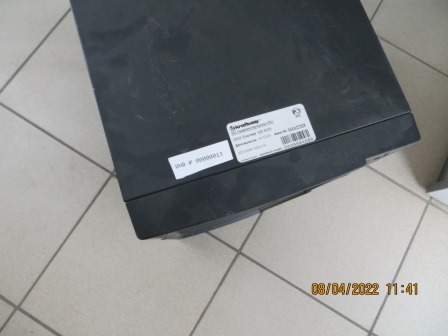 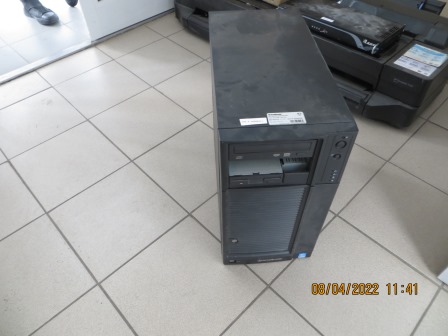 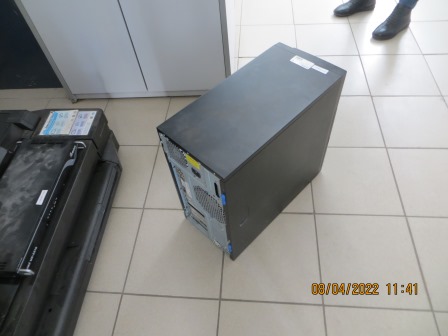 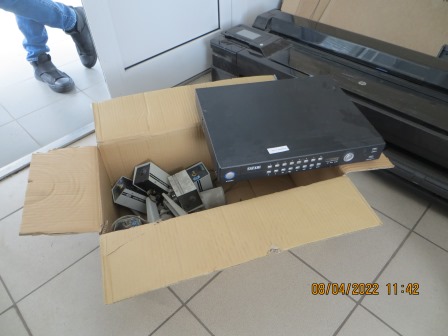 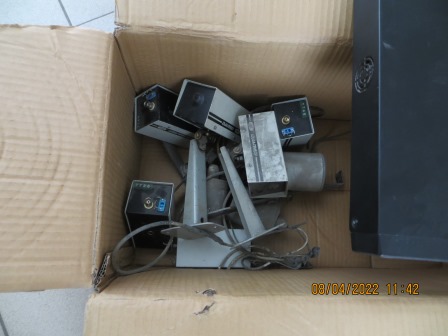 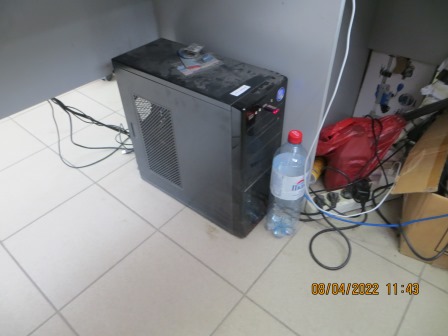 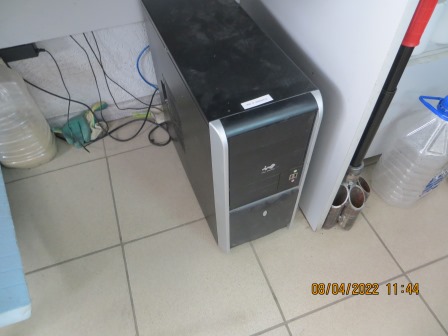 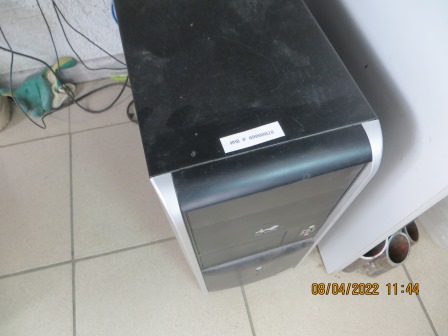 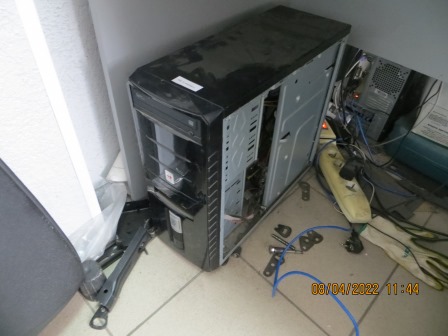 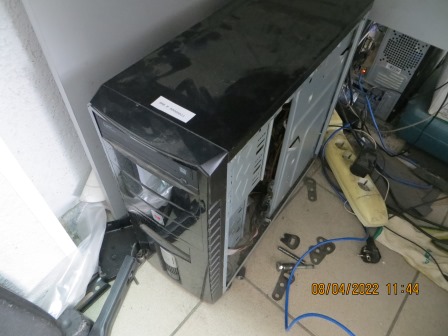 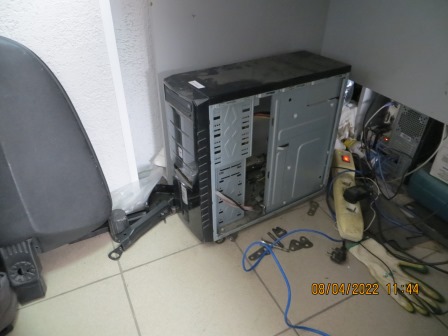 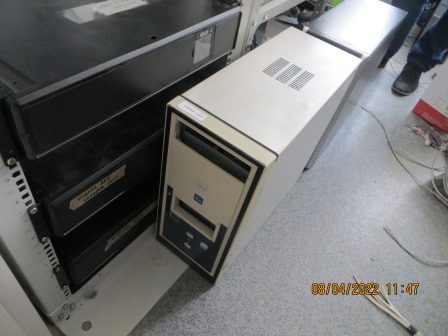 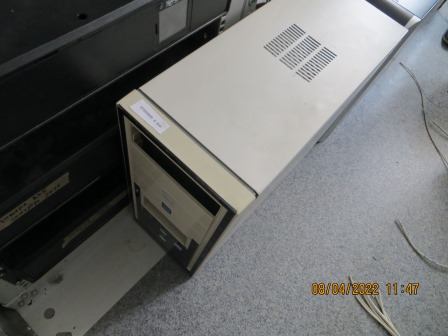 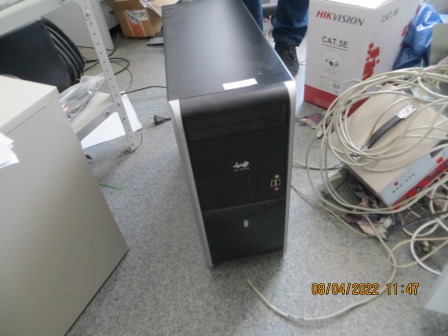 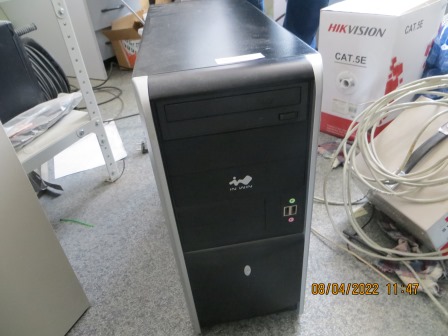 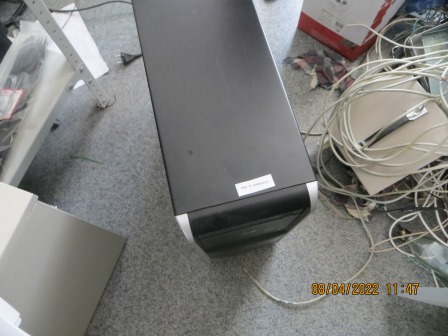 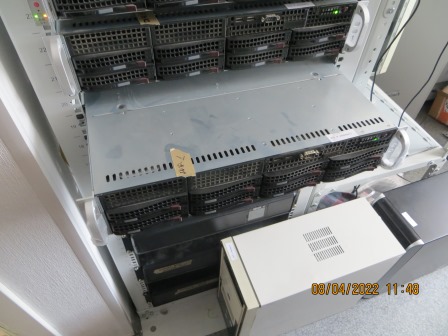 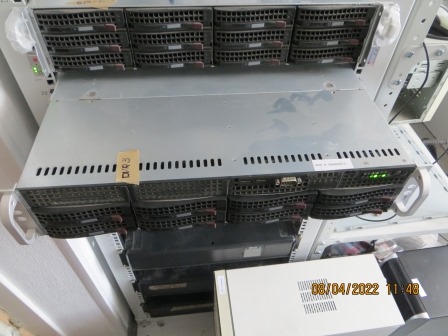 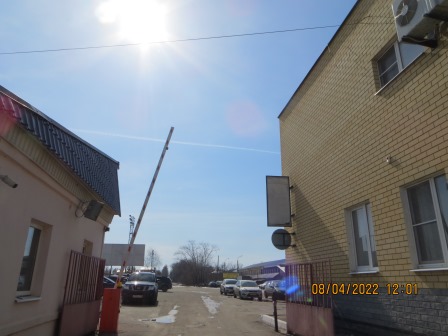 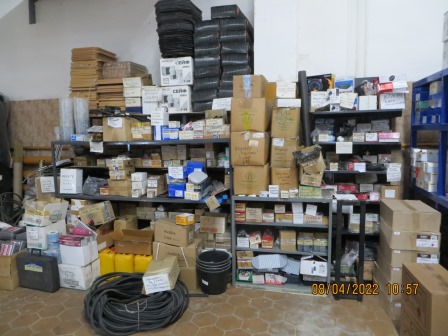 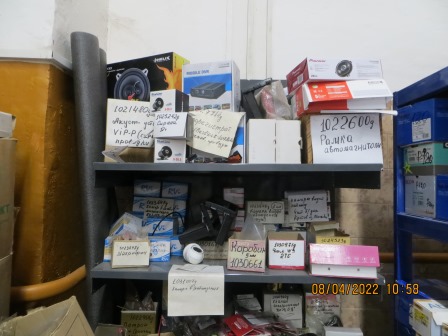 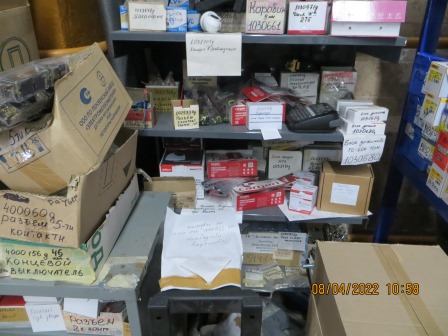 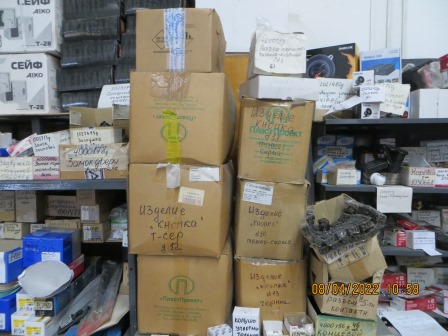 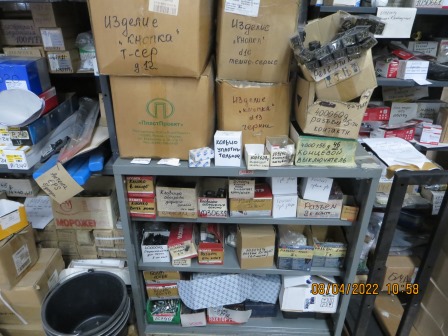 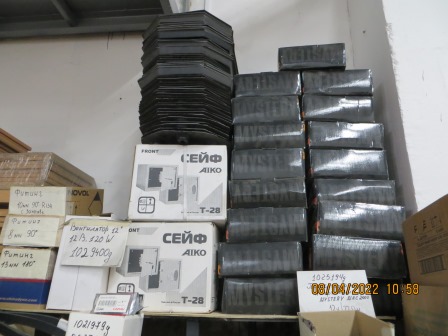 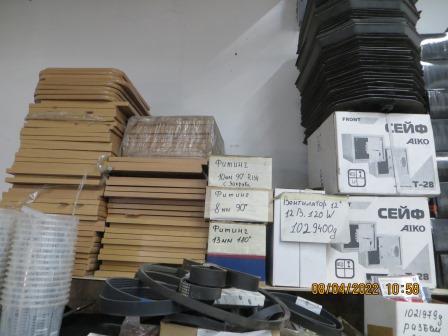 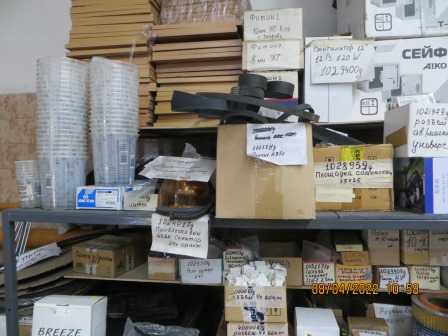 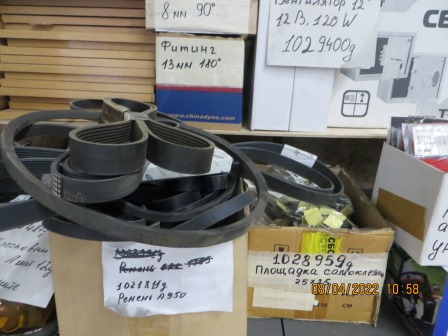 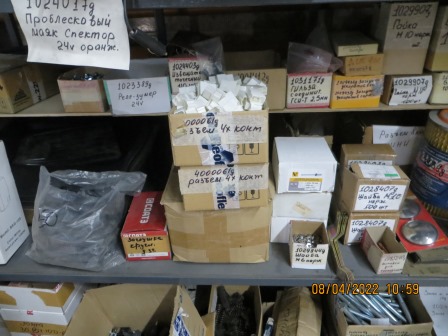 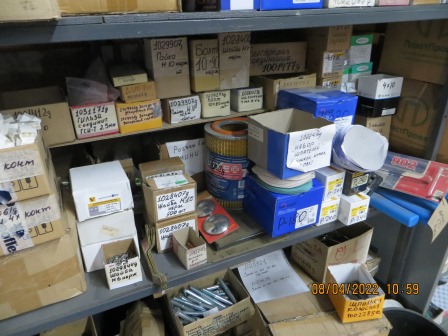 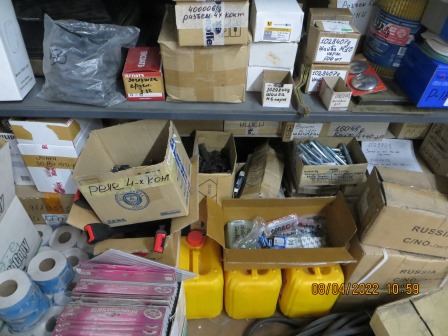 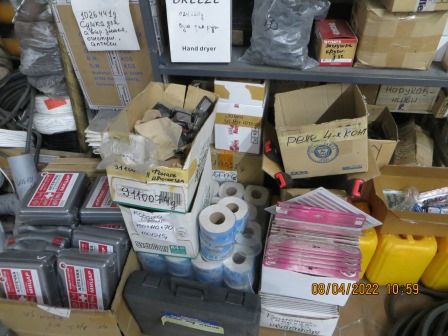 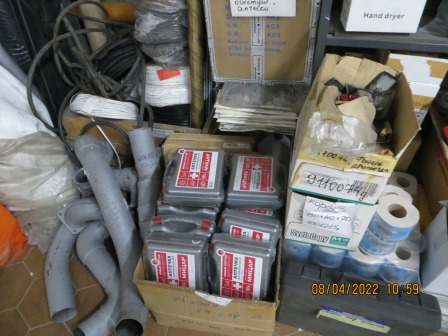 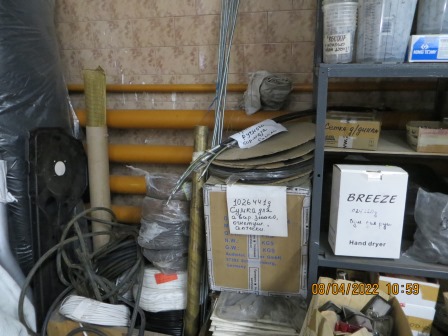 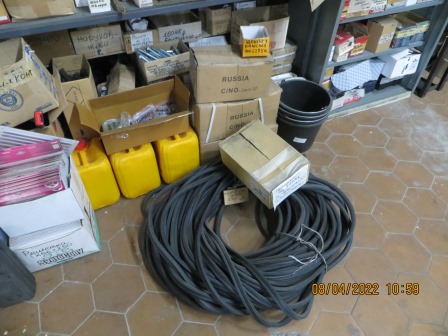 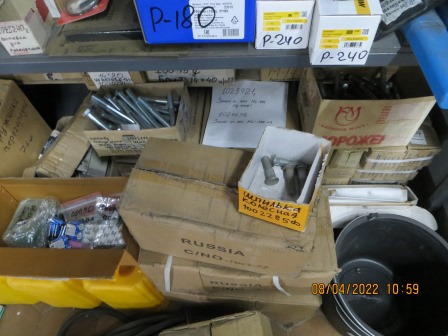 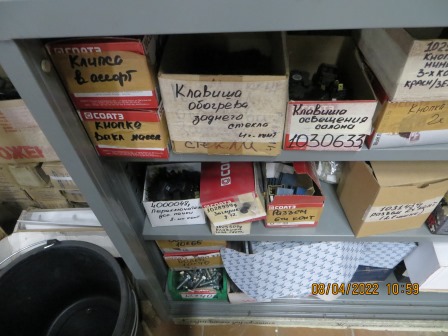 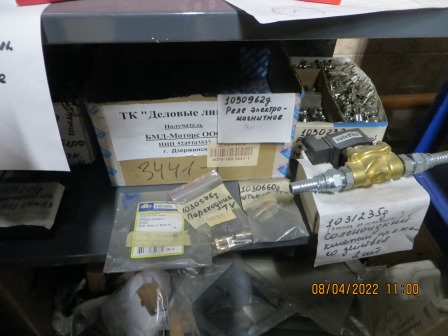 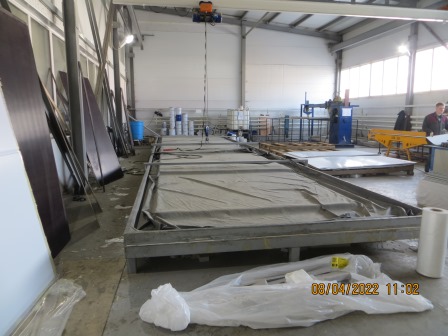 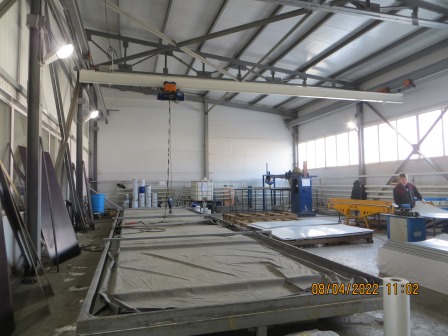 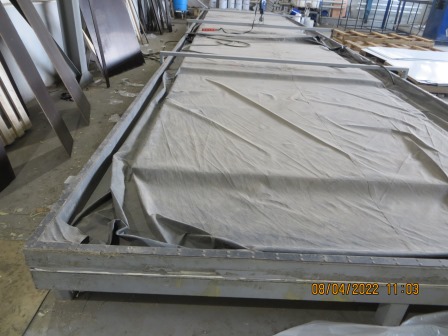 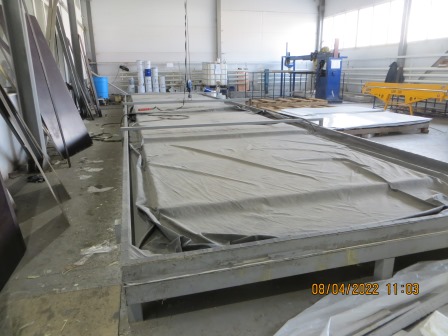 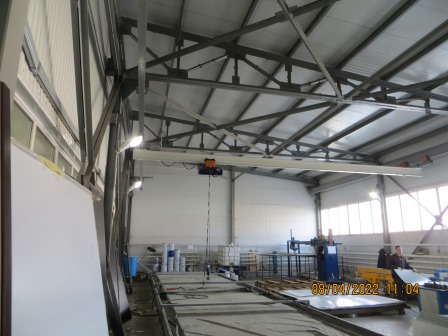 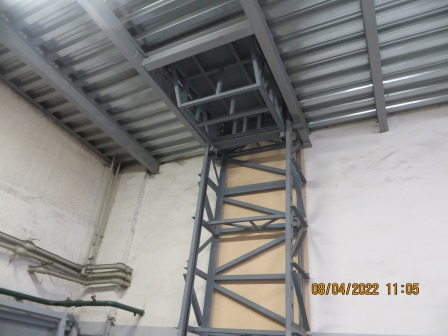 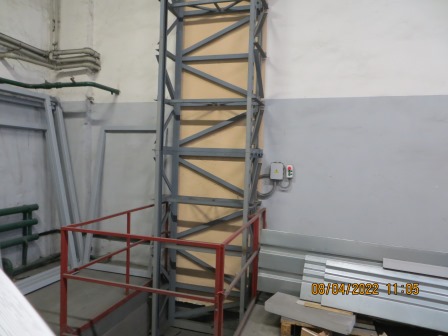 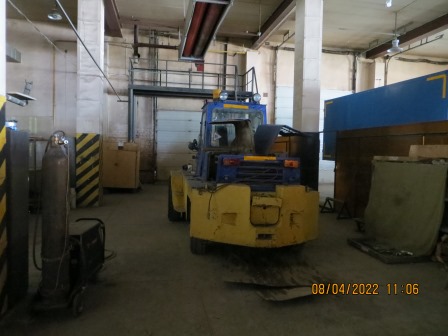 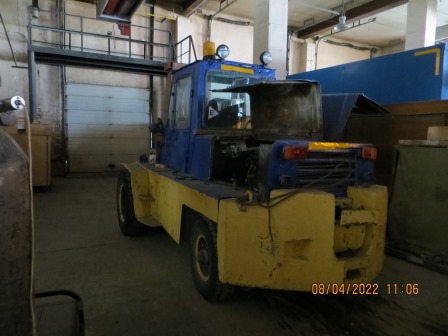 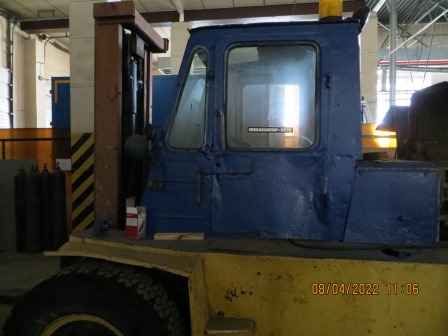 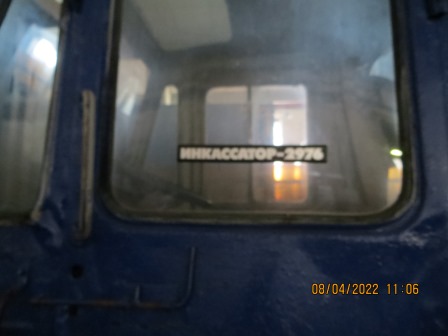 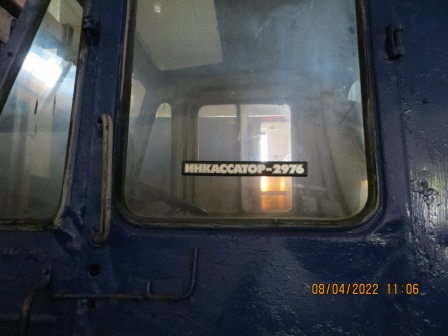 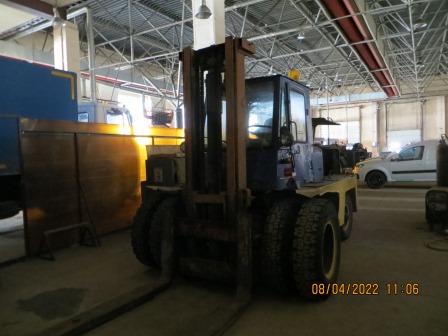 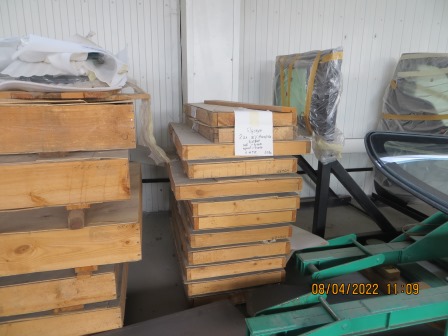 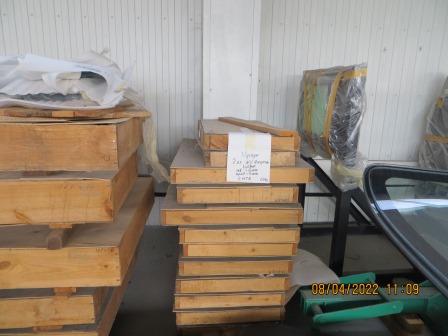 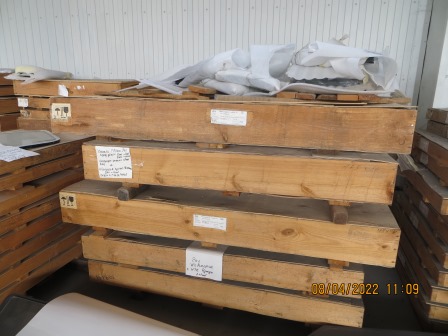 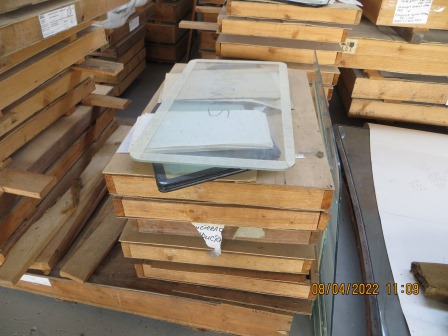 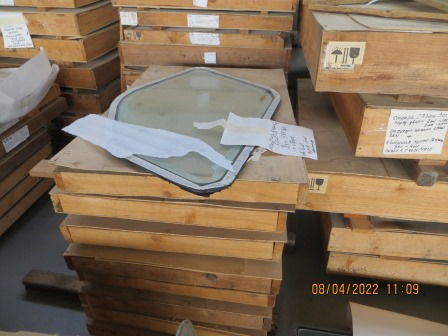 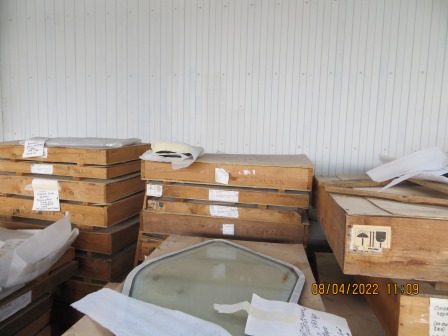 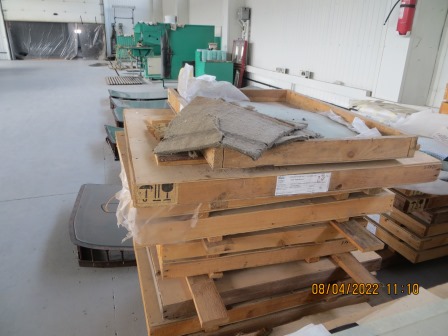 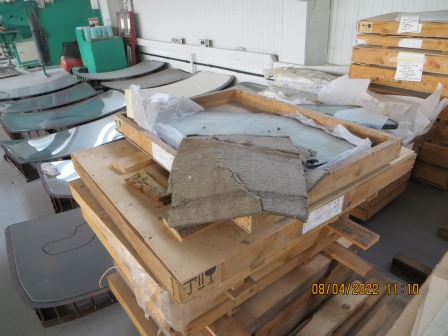 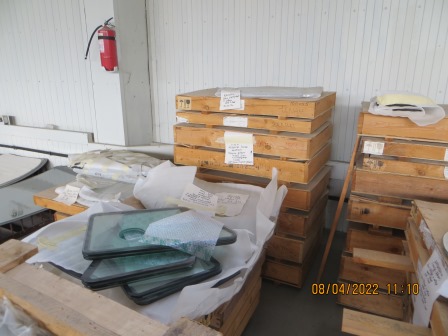 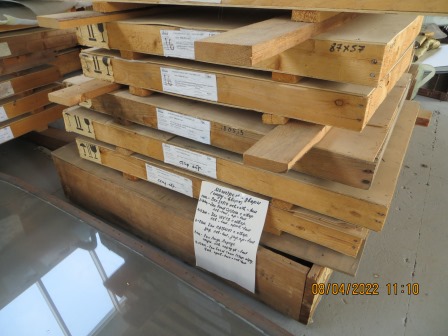 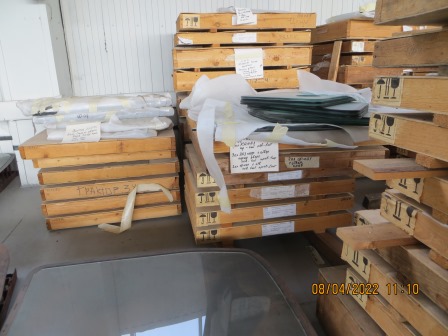 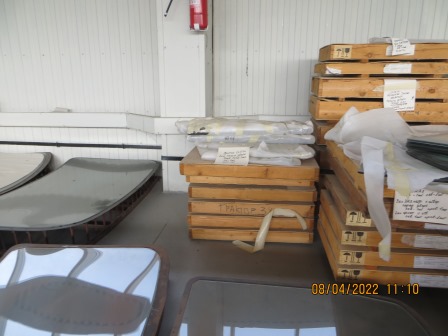 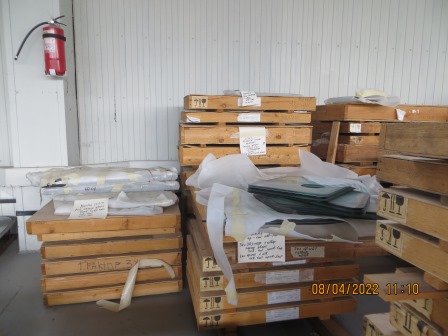 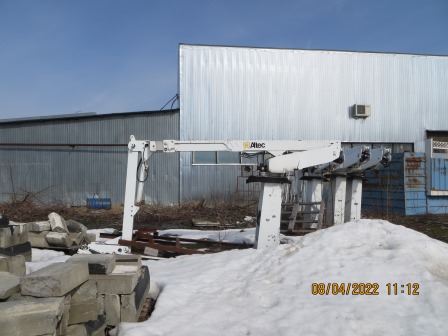 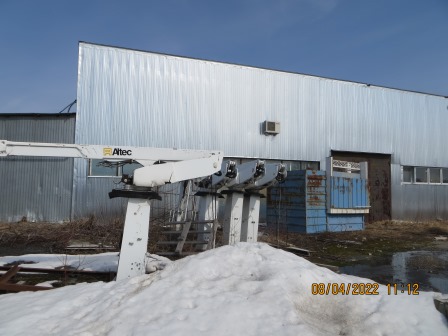 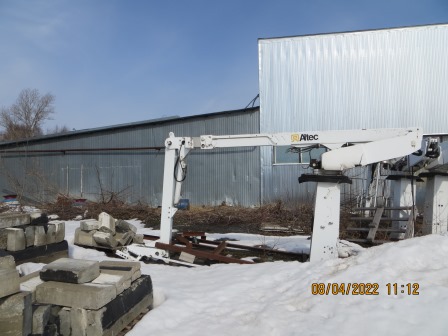 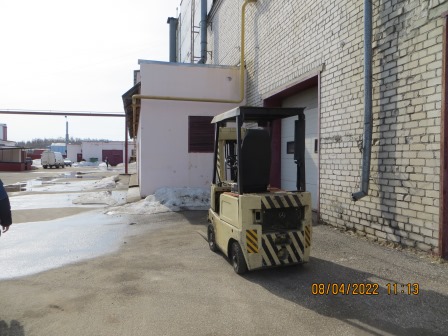 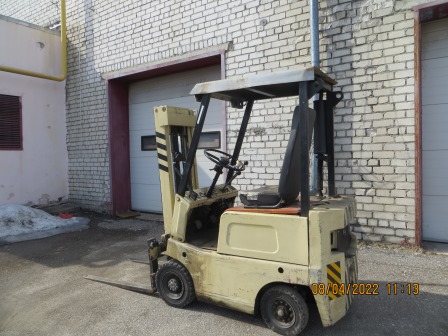 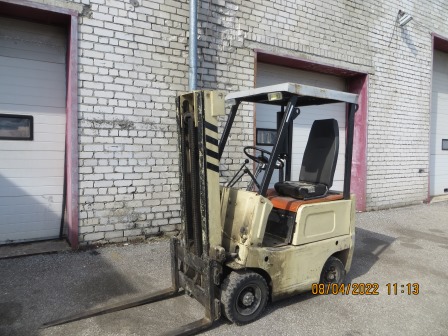 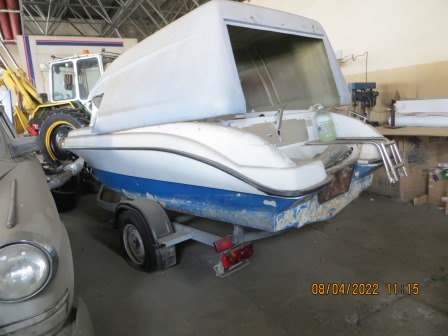 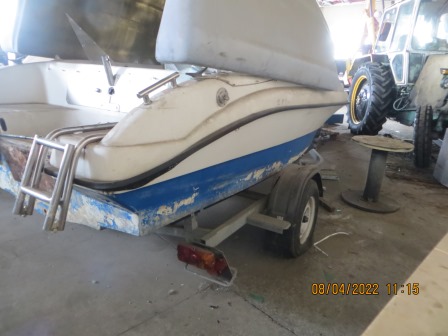 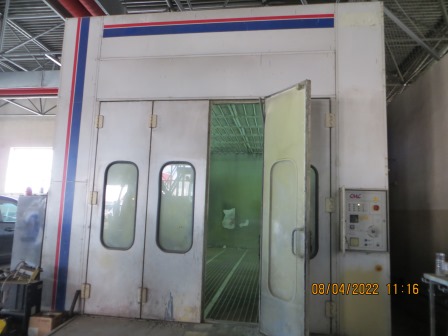 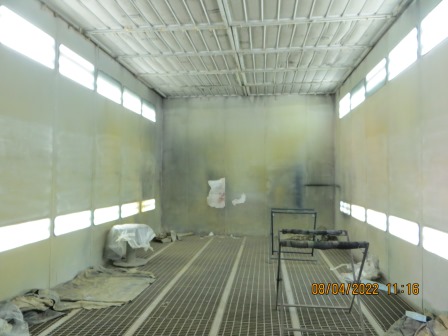 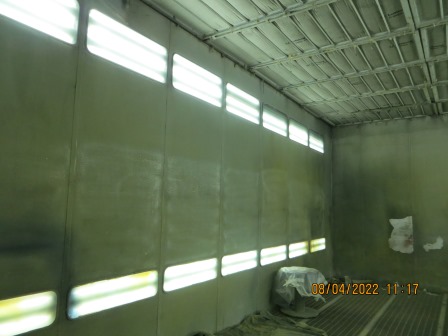 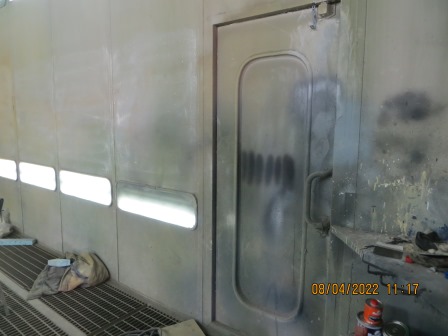 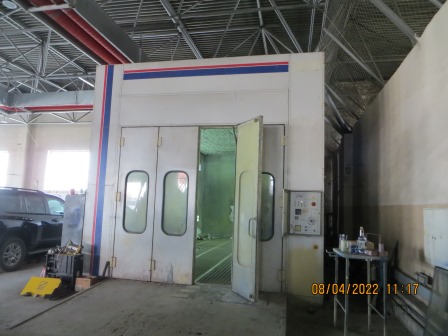 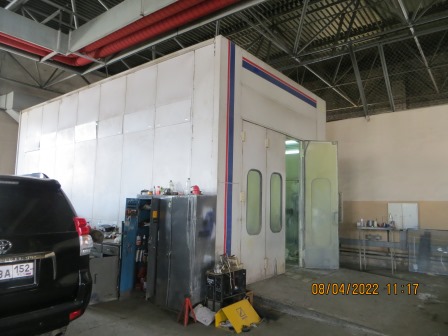 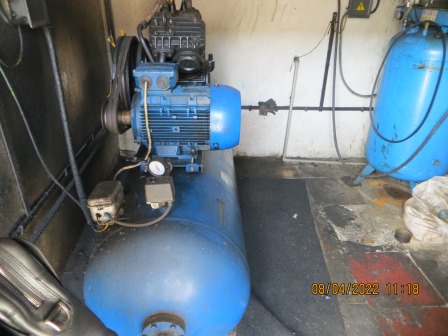 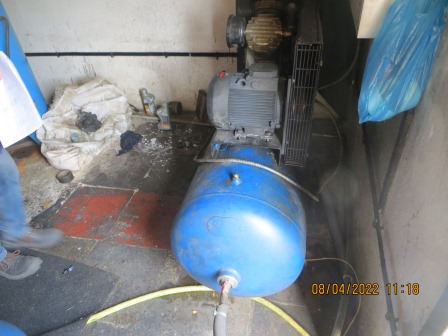 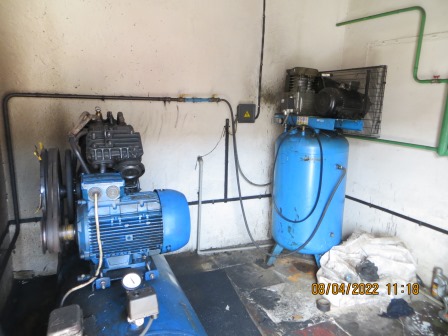 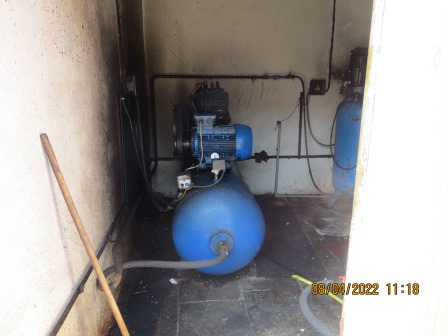 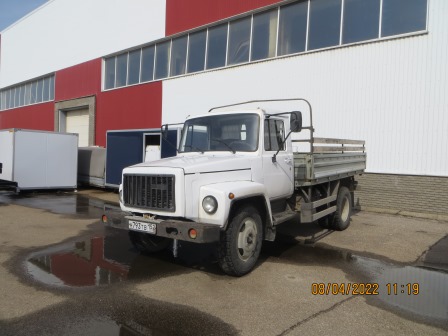 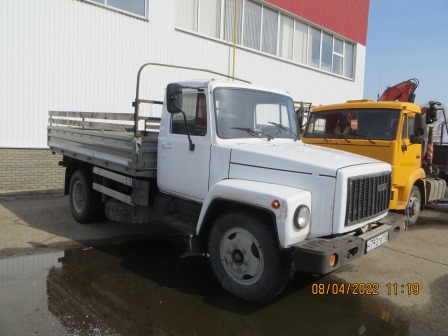 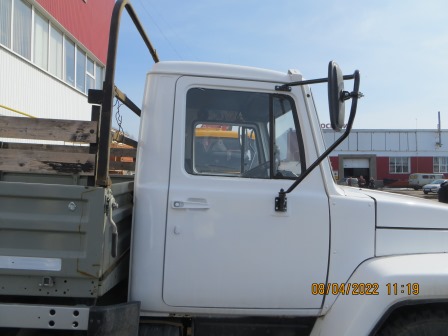 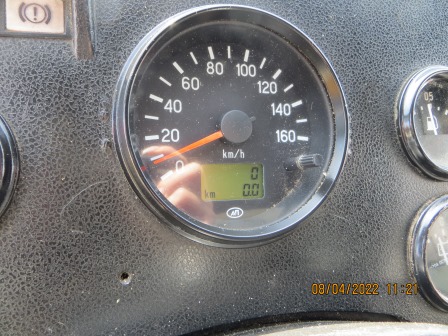 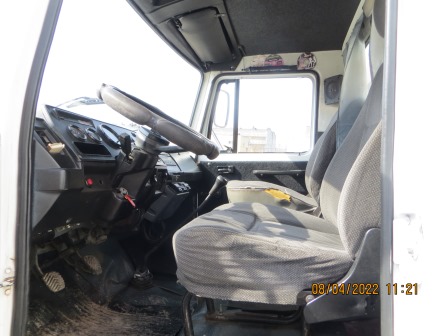 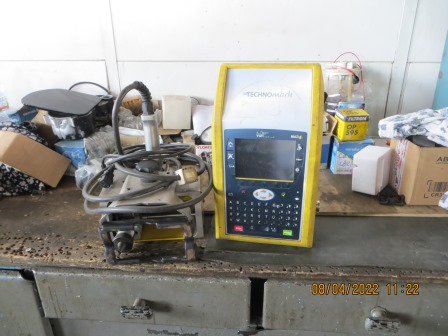 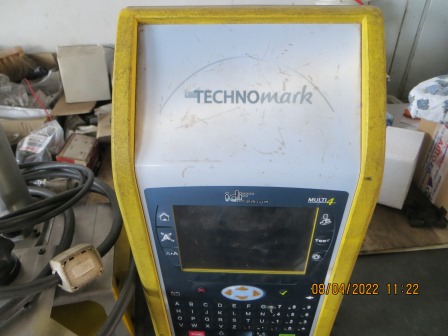 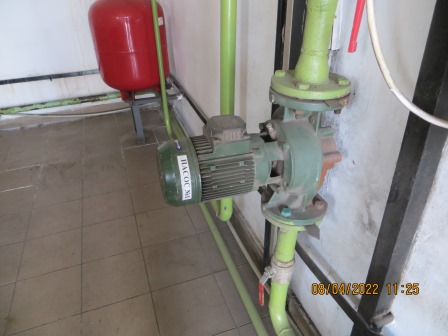 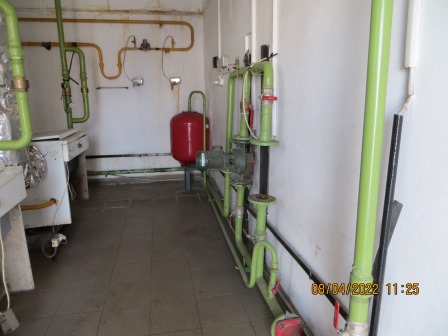 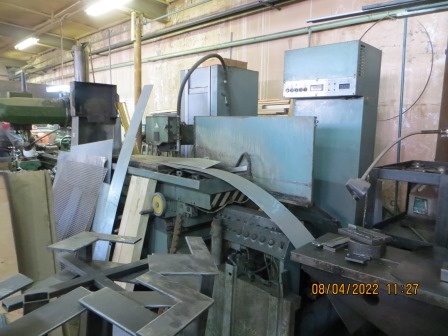 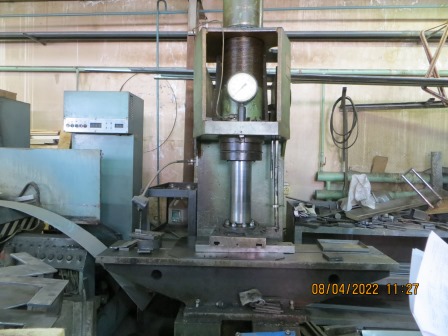 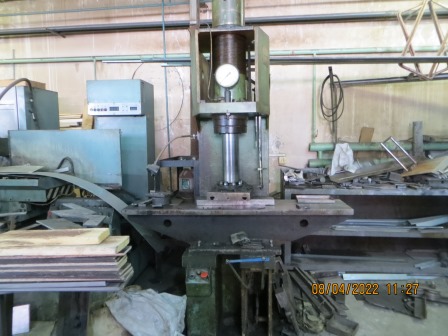 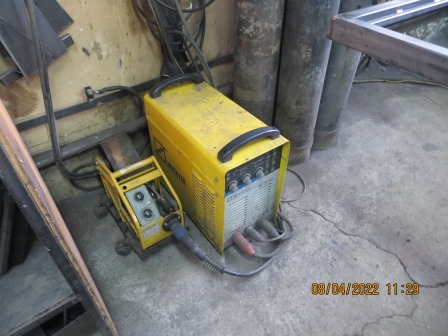 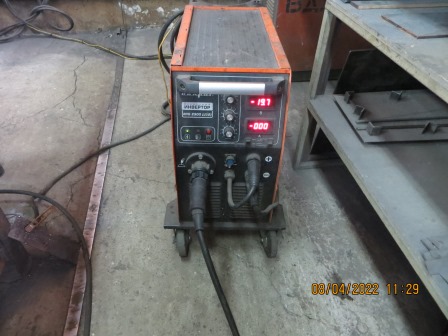 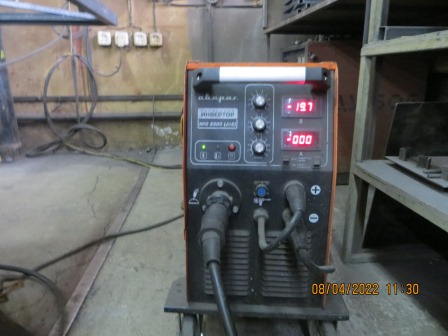 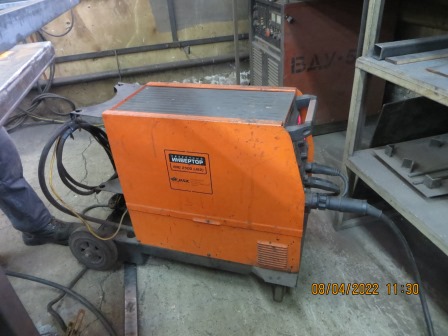 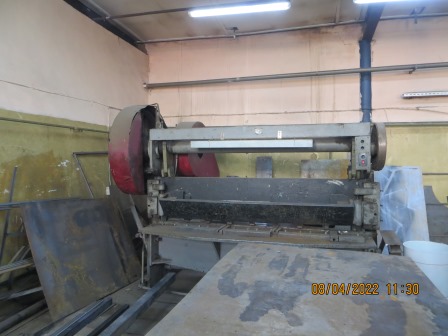 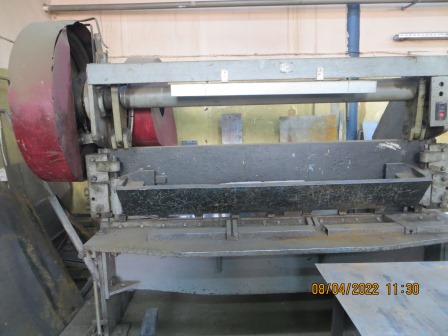 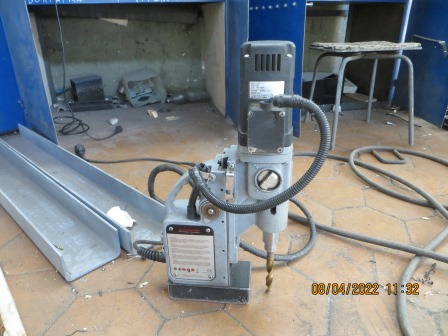 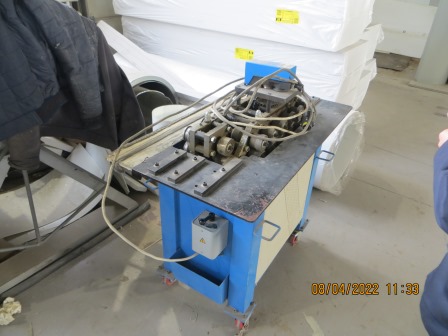 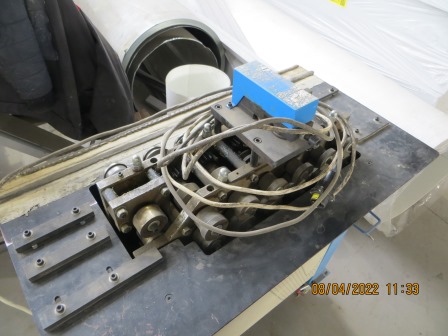 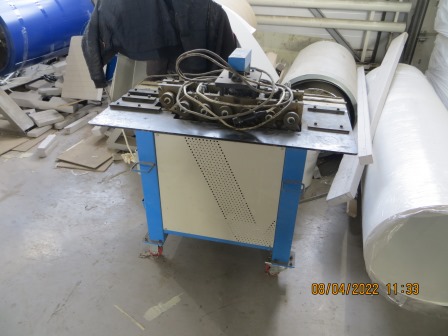 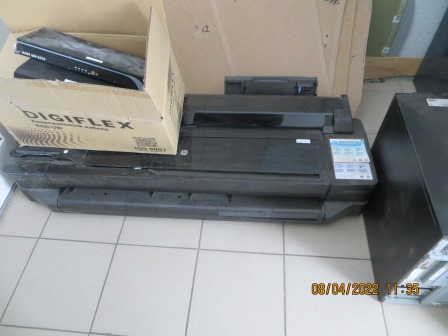 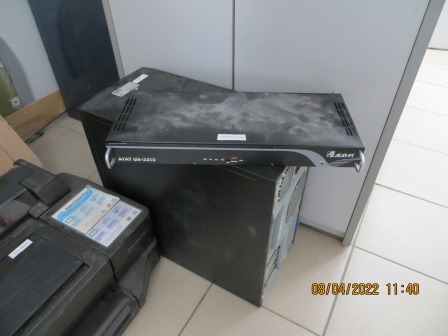 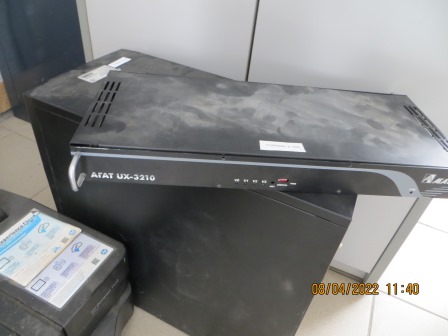 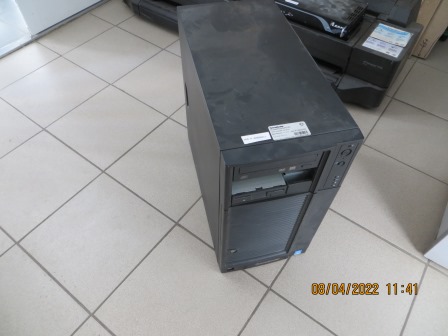 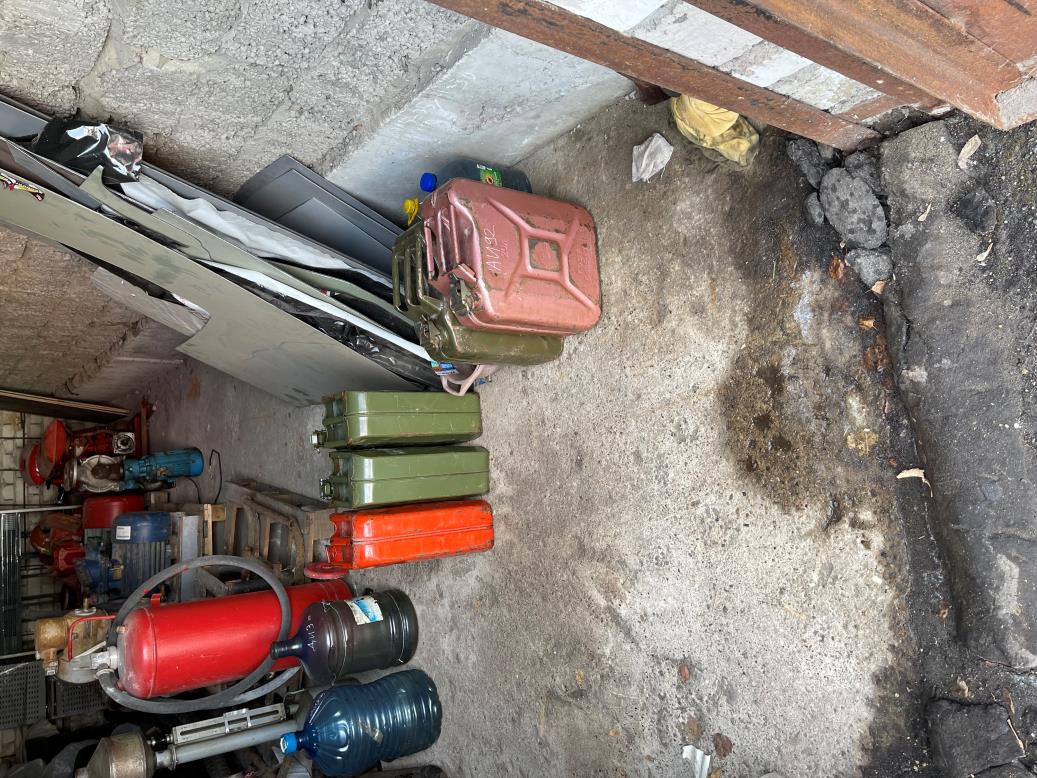 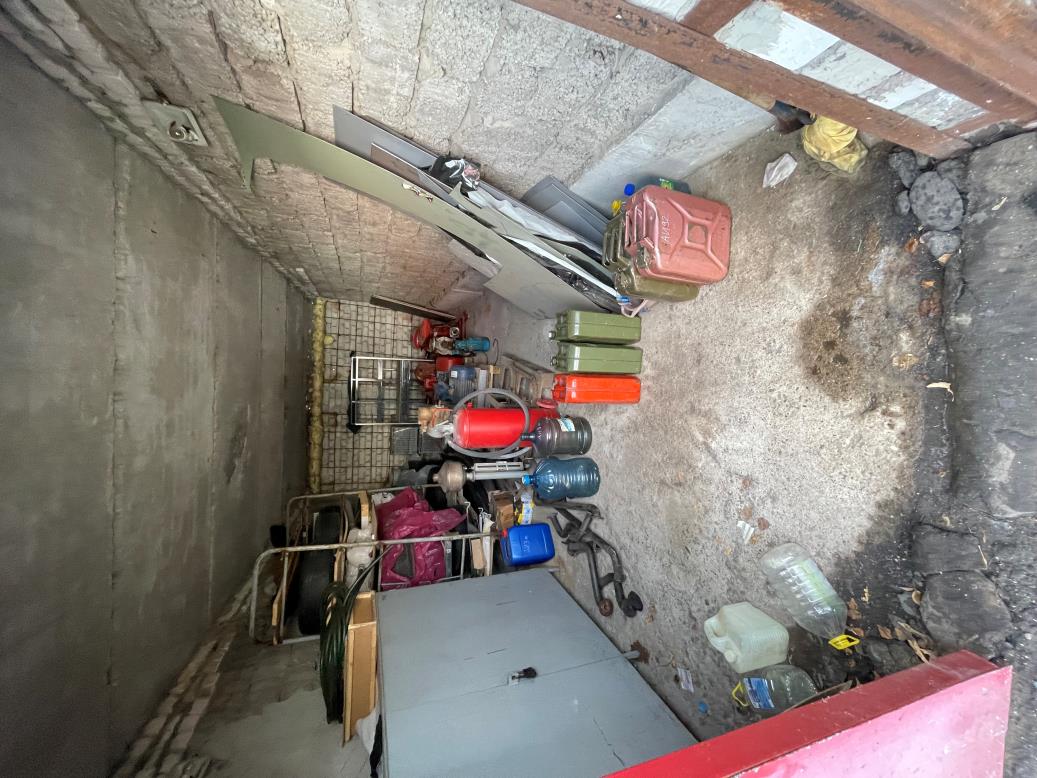 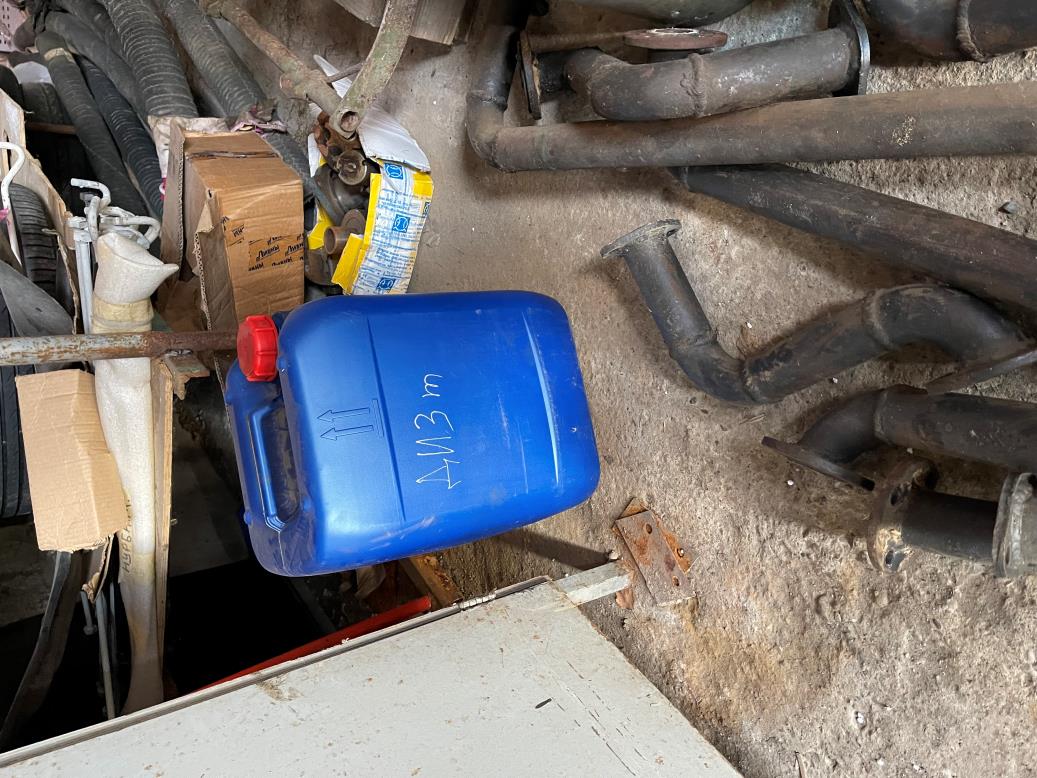 